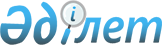 Об утверждении Правил составления налоговой отчетности
					
			Утративший силу
			
			
		
					Приказ Министра финансов Республики Казахстан от 10 декабря 2002 года N 608. Зарегистрирован в Министерстве юстиции Республики Казахстан 12 декабря 2002 года N 2079. Утратил силу приказом Председателя Налогового комитета Министерства финансов Республики Казахстан от 3 декабря 2003 года N 493 (V032628)

      В соответствии со 
 статьей 69 
 Кодекса Республики Казахстан "О налогах и других обязательных платежах в бюджет" (Налоговый кодекс) приказываю:




      1. Утвердить прилагаемые Правила составления налоговой отчетности.




      2. Признать утратившими силу следующие приказы Министра государственных доходов Республики Казахстан:



      1) 
 приказ 
 Министра государственных доходов Республики Казахстан от 18 сентября 2001 года N 1306 "Об утверждении правил составления налоговой отчетности" (N 1680; декабрь 2001 г., "Официальная газета");



      2) 
 приказ 
 Министра государственных доходов Республики Казахстан от 3 декабря 2001 года N 1642 "Об утверждении формы реестра счетов-фактур по товарам (работам, услугам), приобретенным в течение налогового периода (отчетного квартала)" (N 1721; март 2002 г., "Бюллетень нормативных правовых актов");



      3) 
 приказ 
 Министра государственных доходов Республики Казахстан от 13 марта 2002 года N 359 "Об утверждении Правил составления Расчета сумм авансовых платежей и корпоративного подоходного налога по итогам налогового периода, по структурным подразделениям юридического лица" (N 1810; 2002 г., "Бюллетень нормативных правовых актов");



      4) 
 приказ 
 Министра государственных доходов Республики Казахстан от 24 июня 2002 года N 582 "О внесении изменений в приказ Министра государственных доходов Республики Казахстан от 18 сентября 2001 года N 1306" (N 1924; сентябрь 2002 г., "Бюллетень нормативных правовых актов").




      3. Налоговому комитету Министерства финансов Республики Казахстан (С. Канатов) направить настоящий приказ на государственную регистрацию в Министерство юстиции Республики Казахстан.




      4. Настоящий приказ вступает в силу со дня государственной регистрации и вводится в действие с 1 января 2003 года.


      Министр финансов 




    Республики Казахстан





Утверждены          



приказом Министра финансов 



Республики Казахстан    



от 10 декабря 2002 года N 608



Правила






составления Декларации






по корпоративному подоходному налогу 






(Форма 100.00)





1. Общие положения




      1. Настоящие Правила разработаны в соответствии с 
 Кодексом 
 Республики Казахстан "О налогах и других обязательных платежах в бюджет" (Налоговый кодекс) и определяют порядок составления Декларации по корпоративному подоходному налогу (далее - Декларация), предназначенной для декларирования доходов и исчисления корпоративного подоходного налога юридическими лицами-резидентами, а также юридическими лицами-нерезидентами, осуществляющими деятельность в Республике Казахстан через постоянное учреждение, за исключением Национального Банка Республики Казахстан и государственных учреждений, банков второго уровня и организаций, осуществляющих отдельные виды банковских операций, а также страховых (перестраховочных) организаций, некоммерческих организаций и организаций, осуществляющих деятельность в социальной сфере в соответствии со 
 статьями 115 
,
  120 
 и
  121 
 Налогового кодекса.



      2. Декларация состоит из самой Декларации (форма 100.00) и приложений к ней (формы с 100.01 по 100.32) по раскрытию информации об объектах налогообложения и объектах, связанных с налогообложением по корпоративному подоходному налогу.



      3. При составлении Декларации: 



      1) на бумажном носителе - заполняется шариковой или перьевой ручкой, черными или синими чернилами, заглавными печатными символами или с использованием печатающего устройства;



      2) на электронном носителе - заполняется в соответствии со 
 статьей 69 
 Налогового кодекса.



      4. При заполнении Декларации не допускаются исправления, подчистки и помарки. 



      5. При отсутствии показателей соответствующие ячейки не заполняются.



      6. В случае отсутствия данных, подлежащих отражению в приложениях, указанные приложения не представляются.



      7. При заполнении строк, требующих раскрытия показателей в соответствующей дополнительной форме, указанные дополнительные формы подлежат заполнению в обязательном порядке.



      8. В разделе "Общая информация" дополнительных форм указываются соответствующие показатели, отраженные в разделе "Общая информация о налогоплательщике" соответствующего приложения.



      9. Отрицательные значения сумм обозначаются знаком " - " в первой левой ячейке соответствующей строки (графы).



      10. При представлении Декларации: 



      1) в явочном порядке на бумажном носителе - составляется в двух экземплярах, один экземпляр возвращается налогоплательщику с отметкой налогового органа;



      2) по почте заказным письмом с уведомлением - налогоплательщик получает уведомление почтовой или иной организации связи;



      3) в электронном виде в явочном порядке либо по электронной почте в соответствии с подпунктом 3) пункта 8 
 статьи 69 
 Налогового кодекса - налогоплательщик получает в налоговом органе либо по электронной почте уведомление о принятии (доставке) Декларации.



      11. Декларация подписывается и заверяется в соответствии со 
 статьей 69 
 Налогового кодекса.



2. Составление Декларации (Форма 100.00)




      12. В разделе "Общая информация о налогоплательщике" налогоплательщик указывает следующие данные: 



      1) регистрационный номер налогоплательщика; 



      2) налоговый период, за который представляется Декларация;



      3) полное наименование в соответствии с учредительными документами; 



      4) код ОКЭД. Указываются коды видов деятельности по Общему классификатору видов экономической деятельности и их удельный вес.



      Коды ОКЭД (первые пять знаков) отражаются по трем основным видам деятельности в порядке убывания их удельного веса. Удельный вес указывается в процентах с округлением до десятой доли (следует учесть, что общая сумма удельного веса указанных видов деятельности не обязательно должна быть равна 100%). 



      Для расчета удельного веса необходимо использовать данные, указываемые налогоплательщиком в строке 100 раздела I ("Продукция") государственной статистической отчетности формы N 1-ПФ (годовая). Удельный вес по каждому виду деятельности определяется как отношение данных соответствующей графы строки 100 к данным графы 3 по строке 100. 



      Например, налогоплательщик, основным видом деятельности которого является строительство зданий, в строке 100 раздела I отчета N 1-ПФ (годовая) указал следующие данные:  


     Тогда сведения по ОКЭД будут выглядеть следующим образом:


 



      Удельный вес строительства рассчитан как 150 000,0 (графа 4 Таблицы) / 250 000,0 (графа 3 Таблицы) х 100%. Удельный вес по остальным кодам ОКЭД рассчитан аналогичным образом.



      Юридические лица - субъекты малого предпринимательства, представляющие государственную статистическую отчетность (ГСО) формы N 2-МП, вышеуказанным способом заполняют сведения по ОКЭД на основании данных строк 200-207 раздела 3 ("Результаты финансово-хозяйственной деятельности") формы N 2-МП (годовая). 



      Организации здравоохранения (социальной службы), представляющие ГСО формы N СОЦФИН (здрав) и организации образования, представляющие ГСО формы N СОЦФИН (обр), способом аналогичным вышеуказанному методу заполняют сведения по ОКЭД на основании данных раздела 4 ("Объем продукции по видам деятельности") годовой отчетности форм NN СОЦФИН (здрав) и СОЦФИН (обр) соответственно.  



      Общественные и бюджетные организации, не представляющие отчетность вышеуказанных форм, в сведениях ОКЭД указывают код ОКЭД только основной деятельности;



      5) вид Декларации. Данные ячейки отмечаются в соответствии со 
 статьями 69 
 и 
 71 Налогового кодекса 
. В зависимости от вида Декларации отмечается соответствующая ячейка.



      Ячейка "Первоначальная" отмечается если Декларация представляется впервые после государственной регистрации налогоплательщика.



      При представлении последующих деклараций отмечается ячейка "Очередная".



      При внесении изменений и дополнений в ранее представленные Декларации отмечается ячейка "Дополнительная".



      Ячейка "По уведомлению" отмечается в том случае, если налогоплательщиком получено уведомление, предусмотренное подпунктом 7) пункта 2 статьи 31 Налогового 
 кодекса 
, на основании которой требуется внести изменения и дополнения в ранее представленную Декларацию. В этом случае налогоплательщиком отмечаются одновременно ячейки "По уведомлению" и "Дополнительная".



      В случае ликвидации (реорганизации) отмечается ячейка "Ликвидационная". Если налогоплательщик представляет Декларацию согласно пункту 4 статьи 136 Налогового 
 кодекса 
, отмечаются ячейки "Первоначальная" и "Ликвидационная".



      Также, в случае, предусмотренном статьей 114 Налогового 
 кодекса 
, отмечается ячейка "долгосрочные контракты";



      6) код валюты;



      7) представленные приложения. Отмечаются ячейки представленных приложений;



      8) при сдаче Расчета сумм авансовых платежей и корпоративного подоходного налога по итогам налогового периода, по структурным подразделениям юридического лица (Форма 101.07), отмечается ячейка "Расчет по форме 101.07";



      9) при сдаче нерезидентом отмечается ячейка "Нерезидент";



      10) отмечается недропользователями. Указывается признак деятельности, по которой составлена Декларация:



      10А - по деятельности, выходящей за рамки контракта на недропользование;



      10В - по деятельности, осуществляемой в рамках контракта на недропользование;



      11) указывается номер и дата заключения контракта недропользователями при составлении Декларации по деятельности, осуществляемой в рамках контракта на недропользование.



      13. В совокупный годовой доход налогоплательщика включаются все виды доходов налогоплательщика, определяемые в соответствии со 
 статьями 80 
,
  184 
 Налогового кодекса.



      14. В разделе "Совокупный годовой доход":



      1) в строку 100.00.001 переносится сумма, отраженная в строке 100.01.001С;



      2) в строку 100.00.002 переносится сумма, отраженная в строке 100.02.012;



      3) в строке 100.00.003 указывается сумма доходов, полученных в результате списания обязательств согласно статье 83 Налогового 
 кодекса 
. При составлении ликвидационной Декларации по данной строке также отражается доход, полученный от списания кредиторской задолженности при ликвидации юридического лица;



      4) в строку 100.00.004 переносится сумма, отраженная в строке 100.03.003; 



      5) в строку 100.00.005 переносится сумма, отраженная в строке 100.04.001;



      6) в строке 100.00.006 указывается сумма доходов, полученных и подлежащих получению налогоплательщиком от уступки требования долга в соответствии со 
 статьей 86 
 Налогового кодекса; 



      7) в строке 100.00.007 указывается сумма доходов, полученных и подлежащих получению налогоплательщиком за согласие ограничить или прекратить предпринимательскую деятельность в соответствии с подпунктом 8) пункта 2 
 статьи 80 
 Налогового кодекса;



      8) в строку 100.00.008 переносится сумма, отраженная в строке 100.22.006;



      9) строка 100.00.009 заполняется недропользователями. В данную строку переносится сумма, отраженная в строке 100.05.001D или 100.05.002С;



      10) в строке 100.00.010 указывается сумма доходов, получаемых при распределении дохода от общей долевой собственности в соответствии с подпунктом 11) пункта 2 
 статьи 80 
 Налогового 
 кодекса 
;



      11) в строке 100.00.011 указывается сумма присужденных судом или признанных должником штрафов, пени и других видов санкций, кроме возвращенных из бюджета необоснованно удержанных ранее штрафов, если эта сумма ранее не были отнесена на вычеты в соответствии с подпунктом 12) пункта 2 статьи 80 Налогового 
 кодекса 
;



      12) в строке 100.00.012 указывается сумма полученных компенсаций по ранее произведенным вычетам в предшествующие налоговые периоды в соответствии со 
 статьей 89 
 Налогового кодекса;



      13) в строку 100.00.013 переносится сумма, отраженная в строке 100.06.004. 



      Стоимость имущества, полученного в виде гуманитарной помощи, в случае возникновения чрезвычайных ситуаций природного и техногенного характера и использованного по назначению, а также стоимость основных средств, полученных на безвозмездной основе государственным предприятием от государственного органа или государственного предприятия на основании решения Правительства Республики Казахстан, подлежат исключению из совокупного годового дохода по строкам 100.00.022Е и 100.00.022F;



      14) в строку 100.00.014 переносится сумма, отраженная в строке 100.07.003;



      15) в строку 100.00.015 переносится сумма, отраженная в строке 100.08.005;



      16) в строку 100.00.016 переносится сумма, отраженная в строке 100.09.001С;



      17) в строке 100.00.017 указывается общая сумма выигрышей в соответствии с подпунктом 18) пункта 2 
 статьи 80 
 Налогового кодекса; 



      18) в строке 100.00.018 указывается доход, полученный налогоплательщиком в виде роялти в соответствии с подпунктом 19) пункта 2 статьи 80 Налогового 
 кодекса 
; 



      19) в строке 100.00.019 указывается сумма превышения доходов над расходами, полученными при эксплуатации объектов социальной сферы в соответствии с подпунктом 20) пункта 2 
 статьи 80 
 Налогового кодекса;



      20) в строке 100.00.020 указываются доходы налогоплательщика, включаемые в совокупный годовой доход согласно статье 80 Налогового 
 кодекса 
, но не нашедшие отражения в строках с 100.00.001 по 100.00.019; 



      21) в строке 100.00.021 указывается общая сумма совокупного годового дохода, определяемая сложением сумм строк с 100.00.001 по 100.00.020.



      15. В разделе "Корректировка совокупного годового дохода":



      1) в строке 100.00.022 указывается общая сумма корректировки совокупного годового дохода в соответствии со статьей 91 Налогового 
 кодекса 
, которая определяется сложением сумм строк с 100.00.022А по 100.00.022Н;



      2) в строке 100.00.023 указывается сумма совокупного годового дохода с учетом корректировки, определяемая как разница сумм строк 100.00.021 и 100.00.022.



      16. В разделе "Вычеты":



      1) в строку 100.00.024 переносится сумма, отраженная в строке 100.12.010; 



      2) в строку 100.00.025 переносится сумма, отраженная в строке 100.13.008;



      3) в строку 100.00.026 переносится сумма, отраженная в строке 100.14.001С; 



      4) в строку 100.00.027 переносится сумма, отраженная в строке 100.15.001В;



      5) строка 100.00.028 заполняется недропользователями. В данную строку переносится сумма, отраженная в строке 100.05.003;



      6) в строку 100.00.029 переносится сумма, отраженная в строке 100.16.001; 



      7) в строку 100.00.030 переносится сумма, отраженная в строке 100.17.001С;



      8) в строку 100.00.031 переносится сумма, отраженная в строке 100.18.006;



      9) строка 100.00.032 заполняется недропользователями. В данную строку переносится сумма, определяемая сложением строк 100.19.016 и 100.19.019;



      10) в строку 100.00.033 переносится сумма, отраженная в строке 100.20.001Н;



      11) в строке 100.00.034 указывается сумма уплаченных в бюджет налогов в пределах начисленных в соответствии со статьей 103 Налогового 
 кодекса 
; 



      12) в строку 100.00.035 переносится сумма, отраженная в строке 100.21.001;



      13) в строке 100.00.036 указывается общая сумма амортизационных отчислений, расходов на ремонт и других вычетов по фиксированным активам, определяемая сложением сумм строк с 100.00.036А по 100.00.036G;



      14) в строку 100.00.036А переносится сумма, отраженная в строке 100.22.004Е;



      15) в строку 100.00.036В переносится сумма, отраженная в строке 100.22.005Е;



      16) в строку 100.00.036С переносится сумма, отраженная в строке 100.23.001В;



      17) в строку 100.00.036D переносится сумма, отраженная в строках 100.22.004I и 100.22.005G;



      18) в строку 100.00.036E переносится сумма, отраженная в строках 100.22.004H и 100.22.005F;



      19) в строку 100.00.036F переносится сумма, отраженная в строке 100.24.001B;



      20) в строку 100.00.036G переносятся суммы, отраженные в строках 100.22.004F и 100.22.007Е;



      21) в строке 100.00.037 указывается общая сумма вычетов, определяемая сложением сумм строк с 100.00.024 по 100.00.036.



      17. В разделе "Расчет налогооблагаемого дохода":



      1) в строке 100.00.038 указывается сумма налогооблагаемого дохода (убытка), определяемая как разница строк 100.00.023 и 100.00.037;



      2) в строку 100.00.039 переносится сумма, отраженная в строке 100.26.005;



      3) в строке 100.00.040 указывается итоговая сумма налогооблагаемого дохода (убытка), определяемая как разница строк 100.00.038 и 100.00.039;



      4) в строке 100.00.041 указывается сумма убытка, полученного налогоплательщиком согласно пункту 2 статьи 110 Налогового 
 кодекса 
, не подлежащая переносу в соответствии с частью третьей пункта 1 
 статьи 124 
 Налогового кодекса, при получении убытка в строке 100.00.040. При этом, если сумма по строке 100.00.036С больше или равна сумме строки 100.00.038, то в строке 100.00.041 отражается сумма, указанная в строке 100.00.038. Если сумма по строке 100.00.036С меньше суммы по строке 100.00.038, в строку 100.00.041 переносится сумма строки 100.00.036С; 



      5) в строке 100.00.042 указывается сумма убытка, подлежащего переносу, определенного как сумма убытка, полученного по результатам отчетного налогового периода, уменьшенного на сумму убытка, не подлежащего переносу и сложенного с суммой убытка, полученного при реализации зданий, сооружений и строений, используемых в предпринимательской деятельности (100.00.040 - 100.00.041 + 100.02.002);



      6) в строке 100.00.043 указывается общая сумма расходов (доходов), исключаемых (включаемых) из (в) налогооблагаемого (-ый) дохода (-) в соответствии со статьей 122 Налогового 
 кодекса 
 (сумма с 100.00.043А по 100.00.043С) в пределах суммы 100.00.040 х 2 % + (сумма c 100.00.043D по 100.00.043G) - 100.00.043H);



      7) в строке 100.00.043A указывается сумма расходов, фактически понесенных на содержание объектов социальной сферы, в соответствии с подпунктом 1) пункта 1 
 статьи 122 
 Налогового кодекса;



      8) в строке 100.00.043B указывается сумма безвозмездно переданного имущества некоммерческим организациям в соответствии с подпунктом 2) пункта 1 статьи 122 Налогового 
 кодекса 
;



      9) в строке 100.00.043C указывается сумма адресной социальной помощи, предоставленной физическим лицам согласно законодательству Республики Казахстан, определенная в соответствии с подпунктом 3) пункта 1 
 статьи 122 
 Налогового кодекса;



      10) строка 100.00.043D заполняется налогоплательщиками, использующими труд инвалидов. В данной строке указывается сумма произведенных расходов, в соответствии с пунктом 2 
 статьи 122 
 Налогового кодекса;



      11) в строке 100.00.043E указывается сумма вознаграждения, полученная по финансовому лизингу основных средств, в соответствии с пунктом 3 
 статьи 122 
 Налогового кодекса;



      12) в строке 100.00.043F указывается сумма дохода по вознаграждению по среднесрочным и долгосрочным инвестиционным кредитам, по ипотечным кредитам и по лизингу жилых помещений в соответствии с пунктом 1 статьи 2 
 Закона 
 Республики Казахстан "О введении в действие Кодекса Республики Казахстан "О налогах и других обязательных платежах в бюджет"; 



      13) в строке 100.00.043G указывается сумма дохода в соответствии с пунктом 4 
 статьи 122 
 Налогового кодекса; 



      14) в строке 100.00.043H указывается сумма амортизационных отчислений, ранее отнесенных на вычеты согласно пункту 2 статьи 110 Налогового 
 кодекса 
, при реализации фиксированных активов до истечения трехлетнего периода эксплуатации в соответствии с пунктом 5 
 статьи 122 
 Налогового кодекса.



      Если фактическая сумма расходов, отраженная в строках с 100.00.043A по 100.00.043C, составляет сумму, меньшую чем два процента от налогооблагаемого дохода (100.00.040), то исключению из налогооблагаемого дохода подлежит фактическая сумма произведенных расходов. В случае, если сумма составляет сумму, большую чем два процента от налогооблагаемого дохода, то исключению подлежит сумма, определенная в размере двух процентов налогооблагаемого дохода.



      15) в строке 100.00.044 указывается сумма убытка, определенная согласно пункту 1 статьи 123 Налогового 
 кодекса 
 и перенесенная с предыдущих налоговых периодов в соответствии со статьей 124 Налогового 
 кодекса 
. В данную строку переносится сумма убытка, определенная в строке 100.27.001;



      16) в строке 100.00.045 указывается налогооблагаемый доход с учетом корректировки и перенесенных убытков, определяемый как разница строк 100.00.040, 100.00.043 и 100.00.044. Если сумма, указанная в строке 100.00.044 больше разницы предыдущих двух строк, то величина данной строки будет отрицательной. Полученная сумма переносится в строку 100.29.001.



      18. В разделе "Расчет налогового обязательства":



      1) в строке 100.00.046 указывается сумма исчисленного налога, определенная в строке 100.29.002;



      2) в строке 100.00.047 указывается сумма налога на чистый доход, определенная в строке 100.29.004;



      3) в строке 100.00.048 указывается сумма произведенных налогоплательщиком зачетов за отчетный налоговый период, определенная в строке 100.29.005;



      4) в строке 100.00.049 указывается общая сумма исчисленного налога за отчетный налоговый период, определенная в строке 100.29.006;



      5) в строке 100.00.050 указывается сумма уплаченных авансовых платежей за отчетный налоговый период, определенная в строке 100.29.007;



      6) в строке 100.00.051 указывается сумма налога, подлежащего уплате, определенная в строке 100.29.008;



      7) в строке 100.00.052 указывается сумма излишне уплаченного налога, подлежащего зачету (возврату), определенная в строке 100.29.009.



      При заполнении строки 100.00.050 сумма указывается на основании выписки из лицевого счета налогоплательщика о состоянии расчетов с бюджетом по исполнению налоговых обязательств, заверенной налоговым органом и налогоплательщиком. 



3. Составление формы 100.01 - 






Доход от реализации товаров (работ, услуг) 




      19. Данная форма предназначена для определения дохода от реализации товаров (работ, услуг) в соответствии со 
 статьей 81 
 Налогового кодекса.



      20. В разделе "Общая информация о налогоплательщике" налогоплательщик указывает следующие данные: 



      1) регистрационный номер налогоплательщика; 



      2) налоговый период, за который представляется Декларация.



      21. В разделе "Реализация товаров (работ, услуг)":



      строка 100.01.001 предназначена для отражения итоговой суммы дохода от реализации товаров (работ, услуг) и заполняется на основании данных дополнительной формы.



      22. Величина строки 100.01.001С переносится в строку 100.00.001.



      23. Дополнительная форма к строке 100.01.001:



      1) в графе А указывается порядковый номер строки;      



      2) в графе В указываются виды деятельности, осуществляемые налогоплательщиком в соответствии с Общим классификатором видов экономической деятельности (ОКЭД). При этом налогоплательщик по осуществляемым видам деятельности построчно указывает соответствующую группу (класс);



      3) в графе С указывается стоимость реализованных товаров, выполненных работ, предоставленных услуг в течение отчетного налогового периода;



      4) в графе D указывается сумма корректировки, произведенной в соответствии с пунктом 2 
 статьи 81 
 Налогового кодекса. Согласно подпункту 4) пункта 2 статьи 81 Налогового 
 кодекса 
 подлежит корректировке стоимость реализованных товаров (работ, услуг) при их оплате, если условиями договора оплата за реализованные товары (работы, услуги) производится в тенге в сумме, эквивалентной определенной сумме в иностранной валюте;



      5) в графе Е указывается стоимость реализованных товаров (работ, услуг) после произведенной корректировки, которая производится по итогам того налогового периода, в котором произошли указанные изменения. Определяется как сумма (разница) граф С и D. В случае отсутствия корректировки в графу Е переносятся данные, отраженные в графе С.



      Итоговая величина графы С дополнительной формы к строке 100.01.001 переносится в строку 100.01.001А, графы D в строку - 100.01.001В, графы E в строку 100.01.001С.      



4. Составление формы 100.02 - Доход от прироста стоимости при реализации зданий, сооружений, строений, а также активов, не подлежащих амортизации 




      24. Данная форма предназначена для определения дохода от прироста стоимости при реализации зданий, сооружений, строений, а также активов, не подлежащих амортизации в соответствии со статьей 82 Налогового 
 кодекса 
.



      25. В разделе "Общая информация о налогоплательщике" налогоплательщик указывает следующие данные: 



      1) регистрационный номер налогоплательщика; 



      2) налоговый период, за который представляется Декларация.



      26. В разделе "Реализация зданий, сооружений и строений":



      1) строка 100.02.001 предназначена для отражения итоговой суммы дохода от реализации зданий, сооружений и строений и заполняется на основании данных дополнительной формы;



      2) строка 100.02.002 предназначена для отражения итоговой суммы убытка от реализации зданий, сооружений, строений, используемых в предпринимательской деятельности, и заполняется на основании данных дополнительной формы;



      3) строка 100.02.003 предназначена для отражения итоговой суммы убытка от реализации зданий, сооружений, строений, не используемых в предпринимательской деятельности, и заполняется на основании данных дополнительной формы.



      27. В разделе "Реализация активов, не подлежащих амортизации":



      строка 100.02.004 предназначена для отражения итоговой суммы дохода от прироста стоимости при реализации активов, не подлежащих амортизации, указанных в пункте 1 статьи 82 Налогового 
 кодекса 
, за исключением зданий, сооружений, строений и ценных бумаг, и заполняется на основании данных дополнительной формы.



      28. В разделе "Реализация ценных бумаг":



      1) строка 100.02.005 предназначена для отражения итоговой суммы дохода (убытка) от реализации акций, находящихся в официальных списках "А" и "В" фондовой биржи, и заполняется на основании данных дополнительной формы;



      2) строка 100.02.006 предназначена для отражения итоговой суммы дохода (убытка) от реализации других ценных бумаг, за исключением долговых ценных бумаг, и заполняется на основании данных дополнительной формы;



      3) строка 100.02.007 предназначена для отражения итоговой суммы дохода (убытка) от реализации облигаций, находящихся в официальных списках "А" и "В" фондовой биржи, и заполняется на основании данных дополнительной формы;



      4) строка 100.02.008 предназначена для отражения итоговой суммы дохода (убытка) от реализации государственных ценных бумаг и агентских облигаций и заполняется на основании данных дополнительной формы;



      5) строка 100.02.009 предназначена для отражения итоговой суммы дохода (убытка) от реализации других долговых ценных бумаг и заполняется на основании данных дополнительной формы;



      6) строка 100.02.010 предназначена для отражения суммы убытка от реализации ценных бумаг, за исключением акций и облигаций, находящихся в официальных списках "А" и "В" фондовой биржи, государственных ценных бумаг и агентских облигаций, перенесенной с предыдущего налогового периода в соответствии с пунктом 2 статьи 124 Налогового 
 кодекса 
, и заполняется на основании данных дополнительной формы;



      7) строка 100.02.011 предназначена для отражения суммы дохода (убытка) от реализации ценных бумаг, за исключением акций и облигаций, находящихся в официальных списках "А" и "В" фондовой биржи, государственных ценных бумаг и агентских облигаций, с учетом суммы перенесенных убытков, определяемой как сумма и (или) разность строк 100.02.006, 100.02.009 (в зависимости доход или убыток), уменьшенный на сумму строки 100.02.010.



      29. В разделе "Итого":



      в строке 100.02.012 указывается общая сумма дохода от прироста стоимости при реализации зданий, сооружений, строений, а также активов, не подлежащих амортизации, включая ценные бумаги, определяемая как сумма строк 100.02.001, 100.02.004, 100.02.005, 100.02.007, 100.02.008 и 100.02.011 (при получении дохода по данным строкам).



      30. При получении налогоплательщиком убытка от реализации зданий, сооружений и строений, использованных в предпринимательской деятельности, определенного в строке 100.02.002, данный убыток переносится на срок до трех лет включительно для погашения за счет налогооблагаемого дохода последующих налоговых периодов согласно пункту 1 статьи 124 Налогового 
 кодекса 
. Указанная сумма учитывается при определении суммы строки 100.00.042. 



      В случае получения убытка от реализации зданий, сооружений и строений, не используемых в предпринимательской деятельности, определенного в строке 100.02.003, данный убыток не учитывается в целях налогообложения.



      При получении дохода в строках 100.02.005 и 100.02.007 данные суммы переносятся в строку 100.00.022С согласно подпункту 3) пункта 1 статьи 91 Налогового 
 кодекса 
. 



      При получении дохода в строке 100.02.008 данная сумма переносится в строку 100.00.022D. 



      Доход от прироста стоимости, подлежащий получению (полученный) при реализации зданий, сооружений, строений, а также активов, не подлежащих амортизации, включая ценные бумаги, определенный в строке 100.02.012, переносится в строку 100.00.002.



      31. Дополнительные формы к строкам 100.02.001, 100.02.002, 100.02.003:



      1) в графе А указывается порядковый номер строки;



      2) в графе В указываются наименования реализованных зданий, сооружений, строений;



      3) при реализации зданий, сооружений и строений, используемых в предпринимательской деятельности, в графе С указывается остаточная стоимость зданий, сооружений и строений согласно пункту 3 статьи 82 Налогового 
 кодекса 
, определенная в соответствующих строках графы Р дополнительной формы к строкам 100.22.001 и 100.22.002 предыдущего налогового периода. При реализации зданий, сооружений и строений, не используемых в предпринимательской деятельности, в данной графе указывается балансовая стоимость реализованного объекта согласно пункту 2 указанной статьи.



      В случае, если объект был приобретен и реализован в течение отчетного налогового периода, то в графе С дополнительных форм к строкам 100.02.001 и 100.02.002 отражается первоначальная стоимость объекта, независимо от его использования в предпринимательской деятельности;



      4) в графе D указывается стоимость реализации указанных объектов;



      5) в графе Е указывается доход (убыток) от их реализации, определяемый как разница сумм граф D и С.



      Итоговая величина графы Е дополнительной формы к строке 100.02.001 переносится в строку 100.02.001, графы Е дополнительной формы к строке 100.02.002 - в строку 100.02.002, графы Е дополнительной формы к строке 100.02.003 - в строку 100.02.003.



      32. Дополнительная форма к строке 100.02.004:



      1) в графе А указывается порядковый номер строки;



      2) в графе В указываются наименования реализованных активов, не подлежащих амортизации, указанных в пункте 1 
 статьи 82 
 Налогового кодекса, за исключением зданий, сооружений, строений и ценных бумаг;



      3) в графе С указывается балансовая стоимость объектов согласно пункту 2 указанной статьи;



      4) в графе D указывается стоимость реализации объектов;



      5) в графе Е указывается доход (убыток) от их реализации, определяемый как разница сумм, указанных в графах D и С. 



      При определении итоговой суммы графы Е убытки, полученные от реализации данных объектов, не учитываются в целях налогообложения.



      Итоговая величина графы Е дополнительной формы к строке 100.02.004 переносится в строку 100.02.004.



      33. Дополнительные формы к строкам 100.02.005, 100.02.006:



      1) в графе А указывается порядковый номер строки;



      2) в графе В указываются наименования реализованных ценных бумаг, за исключением долговых ценных бумаг;



      3) в графе С указывается стоимость приобретения ценных бумаг;



      4) в графе D указывается стоимость реализации ценных бумаг;



      5) в графе Е указывается доход (убыток) от реализации ценных бумаг, определяемый как разница сумм граф D и C. 



      Итоговая величина графы Е дополнительной формы к строке 100.02.005 переносится в строку 100.02.005, графы Е дополнительной формы к строке 100.02.006 в строку 100.02.006.



      34. Дополнительные формы к строкам 100.02.007, 100.02.008, 100.02.009:



      1) в графе А указывается порядковый номер строки;



      2) в графе В указываются наименования реализованных долговых ценных бумаг;



      3) в графе С указывается количество долговых ценных бумаг;



      4) в графе D указывается срок обращения долговых ценных бумаг (в днях);



      5) в графе E указывается номинальная стоимость долговых ценных бумаг;



      6) в графе F указывается стоимость приобретения долговых ценных бумаг, за исключением долговых ценных бумаг, приобретенных по стоимости, включающей сумму купона. Долговые ценные бумаги, приобретенные по стоимости, включающей сумму купона, отражаются по стоимости приобретения, уменьшенной на сумму купона, оплаченную покупателем продавцу;



      7) в графе G указывается дата приобретения долговых ценных бумаг;



      8) в графе H указывается сумма дисконта либо премии, которая определяется как разница сумм граф E и F;



      9) в графе I указывается стоимость реализации долговых ценных бумаг без учета купона, полученного от покупателя при их реализации до даты выплаты вознаграждения по ним. Сумма купона, не нашедшая отражения в данной графе, указывается в соответствующих строках графы G дополнительной формы к строке 100.08.002;



      10) в графе J указывается дата реализации долговых ценных бумаг;



      11) в графе К указывается сумма амортизации дисконта либо премии за период владения долговой ценной бумагой, которая рассчитывается как: 



      К = (H/D) х (J-G), где



      (J-G) - период владения долговой ценной бумагой в днях;



      12) в графе L указывается доход (убыток) от реализации долговых ценных бумаг, определяемый по формуле L=(I-(F

+

К)).



      Итоговая величина графы L дополнительной формы к строке 100.02.007 переносится в строку 100.02.007, графы L дополнительной формы к строке 100.02.008 - в строку 100.02.008, графы L дополнительной формы к строке 100.02.009 - в строку 100.02.009.



      35. Дополнительная форма к строке 100.02.010:



      1) в графе А указывается порядковый номер строки;



      2) в графе B указывается налоговый период, в котором возникли убытки и по которому заполняется данная строка;



      3) в графе C указывается сумма убытков, перенесенных из предыдущих налоговых периодов, определяемая в графе Е за предыдущий налоговый период;



      4) в графе D указывается доход (убыток, подлежащий переносу), полученный в отчетном налоговом периоде. В данную графу переносится сумма строк 100.02.006, 100.02.009; 



      5) в графе E указывается убыток, переносимый на последующие налоговые периоды. Определяется как разница сумм граф D и С. Данная сумма переносится в графу С следующего налогового периода до истечения срока для переноса убытков, установленного пунктом 2 статьи 124 Налогового 
 кодекса 
; 



      6) в графе F указывается убыток, не подлежащий переносу на последующие налоговые периоды, в связи с истечением срока переноса согласно пункту 2 статьи 124 Налогового 
 кодекса 
.



      Величина графы С за соответствующий налоговый период дополнительной формы к строке 100.02.010 переносится в строку 100.02.010.



5. Составление формы 100.03 - Доходы по сомнительным обязательствам 




      36. Данная форма предназначена для определения доходов по сомнительным обязательствам в соответствии со статьей 84 Налогового 
 кодекса 
.



      37. В разделе "Общая информация о налогоплательщике" налогоплательщик указывает следующие данные: 



      1) регистрационный номер налогоплательщика; 



      2) налоговый период, за который представляется Декларация.



      38. В разделе "Сомнительные обязательства по товарам (работам, услугам)":



      строка 100.03.001 предназначена для отражения суммы сомнительных обязательств по товарам (работам, услугам), включаемой в доход, и заполняется на основании данных дополнительной формы.



      39. В разделе "Сомнительные обязательства по доходам работников":



      строка 100.03.002 предназначена для отражения суммы сомнительных обязательств по доходам работников, включаемой в доход, и заполняется на основании данных дополнительной формы.



      40. В разделе "Всего сомнительных обязательств":



      строка 100.03.003 предназначена для отражения общей суммы кредиторской задолженности, признанной налогоплательщиком сомнительной, и определяется как сумма строк 100.03.001С и 100.03.002. 



      41. Величина строки 100.03.003 переносится в строку 100.00.004. 



      42. Дополнительная форма к строке 100.03.001:



      1) в графе А указывается порядковый номер строки;



      2) в графе В указывается полное наименование юридического лица-кредитора (поставщика товаров (работ, услуг);



      3) в графе С указывается регистрационный номер налогоплательщика, указанного в графе В;



      4) в графе D указываются номер и дата документа (счета-фактуры, акта выполненных работ и других) поставщика-кредитора по реализованным товарам (работам, услугам);



      5) в графе E указывается дата приобретения товаров, выполнения работ, оказания услуг по обязательствам, признанным сомнительными;



      6) в графе F указывается сумма кредиторской задолженности с учетом суммы налога на добавленную стоимость;



      7) в графе G указывается ставка налога на добавленную стоимость, применяемая на момент возникновения кредиторской задолженности;



      8) в графе H указывается сумма кредиторской задолженности за минусом суммы налога на добавленную стоимость, исчисленного исходя из ставки, указанной в графе G;



      9) в графе I указывается сумма кредиторской задолженности, являющейся сомнительной и подлежащей включению в совокупный годовой доход за отчетный налоговый период в соответствии со статьей 84 Налогового 
 кодекса 
.



      Итоговая величина графы F дополнительной формы к строке 100.03.001 переносится в строку 100.03.001А, графы Н в строку 100.03.001В, графы I в строку 100.03.001С.



      43. Дополнительная форма к строке 100.03.002:



      1) в графе А указывается порядковый номер строки;



      2) в графе В указываются доходы работников, определенные в соответствии с пунктом 2 
 статьи 149 
 Налогового кодекса;



      3) в графе С указывается сумма начисленного дохода работникам, отраженного в графе В;



      4) в графе D указывается сумма обязательных пенсионных взносов от начисленных доходов работников, отраженная в графе С;



      5) в графе Е указывается дата начисления дохода работникам; 



      6) в графе F указывается сумма выплаченного дохода работникам;



      7) в графе G указывается сумма обязательных пенсионных взносов, перечисленных в накопительные пенсионные фонды;



      8) в графе Н указывается дата выплаты дохода работников;



      9) в графе I указывается дата уплаты обязательных пенсионных взносов в накопительные пенсионные фонды;



      10) в графе J указывается сумма кредиторской задолженности, по доходам работников и признанная налогоплательщиком сомнительной;



      11) в графе К указывается сумма кредиторской задолженности по обязательным пенсионным взносам и признанной налогоплательщиком сомнительной.



      Итоговая величина графы J дополнительной формы к строке 100.03.002 переносится в строку 100.03.002А, графы K в строку 100.03.002В.



6. Составление формы 100.04 - 






Доходы от сдачи в аренду имущества 




      44. Данная форма предназначена для определения доходов от сдачи в аренду имущества как в Республике Казахстан, так и за ее пределами, в соответствии с подпунктом 5) пункта 2 статьи 80 Налогового 
 кодекса 
.



      45. В разделе "Общая информация о налогоплательщике" налогоплательщик указывает следующие данные: 



      1) регистрационный номер налогоплательщика; 



      2) налоговый период, за который представляется Декларация.



      46. В разделе "Аренда имущества":



      строка 100.04.001 предназначена для отражения итоговой суммы доходов от сдачи в аренду имущества и заполняется на основании данных дополнительной формы.



      47. Величина строки 100.04.001 переносится в строку 100.00.005. 



      48. Дополнительная форма к строке 100.04.001:



      1) в графе А указывается порядковый номер строки;



      2) в графе В указывается вид имущества, переданного арендодателем в аренду;



      3) в графе С указывается регистрационный номер налогоплательщика-арендатора/код страны резидентства согласно пункту 225 настоящих Правил;



      4) в графе D указывается номер и дата заключения договора аренды;



      5) в графе E указывается сумма арендной платы, подлежащая получению (полученная) арендодателем согласно договору аренды за отчетный налоговый период.



      Если налогоплательщиком получена (подлежит получению) арендная плата за имущество, находящееся за пределами (переданное в аренду за пределы) Республики Казахстан, то в графе Е отражается начисленная сумма арендной платы, включая сумму налога. 



      Итоговая величина графы Е дополнительной формы к строке 100.04.001 переносится в строку 100.04.001.



7. Составление формы 100.05 - Отчисления 






в фонд ликвидаций последствий разработки месторождений 




      49. Данная форма предназначена для определения доходов от превышения суммы отчислений в фонд ликвидации последствий разработки месторождений над суммой фактических расходов по ликвидации последствий разработки месторождений в соответствии со статьей 88 Налогового 
 кодекса 
, а также суммы отчислений в фонд ликвидации последствий разработки месторождений, относимой на вычеты согласно статье 97 Налогового 
 кодекса 
.



      50. В разделе "Общая информация о налогоплательщике" налогоплательщик указывает следующие данные: 



      1) регистрационный номер налогоплательщика; 



      2) налоговый период, за который представляется Декларация.



      51. В разделе "Отчисления в фонд ликвидации последствий разработки месторождений": 



      строка 100.05.001 предназначена для отражения итоговых сумм отчислений в фонд ликвидации последствий разработки месторождений за весь период действия программы ликвидации последствий разработки месторождений, утвержденной уполномоченным государственным органом (далее - программа), и заполняется на основании данных дополнительной формы.



      52. В разделе "Расходы по ликвидации последствий разработки месторождений":



      строка 100.05.002 предназначена для отражения расходов по ликвидации последствий разработки месторождений за отчетный налоговый период и заполняется на основании данных дополнительной формы.



      53. В разделе "Отчисления в фонд ликвидации последствий разработки месторождений, относимые на вычеты":



      строка 100.05.003 предназначена для отражения отчислений в фонд ликвидации последствий разработки месторождений, относимых на вычеты, и заполняется на основании данных дополнительной формы.



      54. Величина строки 100.05.001D или 100.05.002C переносится в строку 100.00.009.



      Величина строки 100.05.003 переносится в строку 100.00.028.



      55. Дополнительная форма к строке 100.05.001:



      1) в графе А указывается порядковый номер строки;



      2) в графе В указывается номер и дата заключения контракта на недропользование, в соответствии с которым производится разработка месторождения;



      3) в графе С указывается срок действия контракта, указанного в графе В;



      4) в графе D указывается сумма отчислений в фонд ликвидации последствий разработки месторождений, установленная на период действия программы;



      5) в графе E указывается сумма отчислений в фонд ликвидации последствий разработки месторождений, отнесенная на вычеты за период действия программы согласно пункту 1 статьи 97 Налогового 
 кодекса 
;



      6) в графе F указывается общая сумма фактических расходов по ликвидации последствий разработки месторождений за период программы;



      7) в графе G указывается доход, полученный в виде положительной разницы, образовавшейся в результате превышения суммы отчислений в фонд ликвидации последствий разработки месторождений, отнесенной на вычеты за период программы над общей суммой фактических расходов по ликвидации последствий разработки месторождений за период программы(E - F). 



      Итоговая величина графы D дополнительной формы к строке 100.05.001 переносится в строку 100.05.001А, графы E в строку 100.05.001В, графы F в строку 100.05.001С, графы G в строку 100.05.001D. 



      56. Дополнительная форма к строке 100.05.002:



      1) в графе А указывается порядковый номер строки;



      2) в графе В указывается номер и дата заключения контракта на недропользование, в соответствии с которым производится разработка месторождения;



      3) в графе С указывается срок действия контракта, указанного в графе В;



      4) в графе D указывается сумма расходов по ликвидации последствий разработки месторождений в рамках программы за отчетный налоговый период; 



      5) в графе E указываются фактические суммы расходов по ликвидации последствий разработки месторождений за отчетный налоговый период;



      6) в графе F указывается сумма отчислений в фонд ликвидации последствий разработки месторождений, отнесенная на вычеты в отчетном налоговом периоде.



      Если недропользователем работы по ликвидации последствий разработки месторождений не производились в период, предусмотренный программой, то сумма указанная в данной графе переносится в строку 100.00.009. 



      Итоговая величина графы D дополнительной формы к строке 100.05.002 переносится в строку 100.05.002А, графы E в строку 100.05.002В, графы F в строку 100.05.002С. 



      57. Дополнительная форма к строке 100.05.003:



      1) в графе А указывается порядковый номер строки;



      2) в графе В указывается номер и дата заключения контракта на недропользование, в соответствии с которым производится разработка месторождения;



      3) в графе С указывается срок действия контракта, указанного в графе В;



      4) в графе D указывается сумма отчислений в фонд ликвидации последствий разработки месторождений в соответствии с контрактом на недропользование, подлежащая отнесению на вычеты в отчетном налоговом периоде.



      Итоговая величина графы D дополнительной формы к строке 100.05.003 переносится в строку 100.05.003. 



8. Составление формы 100.06 - 






Безвозмездно полученное имущество (работы, услуги)




      58. Данная форма предназначена для определения дохода в виде имущества, работ и услуг, полученных налогоплательщиком безвозмездно, за исключением имущества, полученного в качестве вклада в уставный капитал, и субсидий, полученных из средств государственного бюджета, в соответствии со статьей 90 Налогового 
 кодекса 
. 



      Стоимость имущества, полученного в виде гуманитарной помощи в случае возникновения чрезвычайных ситуаций природного и техногенного характера и использованного по назначению, и основных средств, полученных на безвозмездной основе государственным предприятием от государственного органа или государственного предприятия на основании решения Правительства Республики Казахстан в соответствии с подпунктами 5), 6) пункта 1 статьи 91 Налогового 
 кодекса 
, подлежит исключению из совокупного годового дохода по строкам 100.00.022Е и 100.00.022F.



      59. В разделе "Общая информация о налогоплательщике" налогоплательщик указывает следующие данные: 



      1) регистрационный номер налогоплательщика; 



      2) налоговый период, за который представляется Декларация.



      60. В разделе "Имущество":



      1) строка 100.06.001 предназначена для отражения стоимости безвозмездно полученного имущества (работ, услуг) налогоплательщиком в течение отчетного налогового периода, за исключением имущества, полученного согласно подпунктам 5) и 6) пункта 1 
 статьи 91 
 Налогового кодекса, а также имущества, полученного в качестве вклада в уставный капитал, и субсидий, полученных из средств государственного бюджета, и заполняется на основании данных дополнительной формы;



      2) строка 100.06.002 предназначена для отражения стоимости безвозмездно полученного имущества налогоплательщиком в течение отчетного налогового периода согласно подпункту 5) пункта 1 статьи 91 Налогового 
 кодекса 
 и заполняется на основании данных дополнительной формы;



      3) строка 100.06.003 предназначена для отражения стоимости безвозмездно полученного имущества налогоплательщиком в течение отчетного налогового периода согласно подпункту 6) пункта 1 статьи 91 Налогового 
 кодекса 
 и заполняется на основании данных дополнительной формы;



      4) строка 100.06.004 предназначена для отражения общей стоимости безвозмездно полученного имущества (работ, услуг) налогоплательщиком в течение отчетного налогового периода. Определяется как сумма строк с 100.06.001 по 100.06.003.



      61. Величина строки 100.06.004 переносится в строку 100.00.013.



      Величина строки 100.06.002 переносится в строку 100.00.022Е.



      Величина строки 100.06.003 переносится в строку 100.00.022F.



      62. Дополнительные формы к строкам 100.06.001, 100.06.002, 100.06.003:



      1) в графе А указывается порядковый номер строки;



      2) в графе В указывается регистрационный номер налогоплательщика- поставщика имущества (работ, услуг)/код страны резидентства согласно пункту 225 настоящих Правил; 



      3) в графе С указывается наименование безвозмездно полученного имущества, выполненных работ, оказанных услуг;



      4) в графе D указывается номер и дата документа, на основании которого получено имущество, выполнены работы, оказаны услуги, указанные в графе С;



      5) в графе Е указывается стоимость безвозмездно полученного имущества, выполненных работ, оказанных услуг.



      Итоговая величина графы Е дополнительной формы к строке 100.06.001 переносится в строку 100.06.001, графы Е дополнительной формы к строке 100.06.002 в строку 100.06.002, графы Е дополнительной формы к строке 100.06.003 в строку 100.06.003.



9. Составление формы 100.07 - Дивиденды 




      63. Данная форма предназначена для определения дохода в виде дивидендов, полученных налогоплательщиком как в Республике Казахстан, так и за ее пределами, в соответствии с подпунктом 15) пункта 2 статьи 80 Налогового 
 кодекса 
. 



      Дивидендами является доход, определяемый согласно подпункту 6) пункта 1 
 статьи 10 
 Налогового кодекса независимо от формы их выплаты.



      64. В разделе "Общая информация о налогоплательщике" налогоплательщик указывает следующие данные: 



      1) регистрационный номер налогоплательщика; 



      2) налоговый период, за который представляется Декларация.



      65. В разделе "Дивиденды": 



      1) строка 100.07.001 предназначена для отражения суммы полученных дивидендов в пределах Республики Казахстан, и заполняется на основании данных дополнительной формы; 



      2) строка 100.07.002 предназначена для отражения суммы полученных дивидендов за пределами Республики Казахстан. В данную строку переносится сумма, указанная в строке 100.28.001А;



      3) строка 100.07.003 предназначена для отражения итоговой суммы дивидендов, полученных налогоплательщиком, определяемой как сумма строк 100.07.001 и 100.07.002.



      66. Величина строки 100.07.003 переносится в строку 100.00.014. 



      67. Дополнительная форма к строке 100.07.001:



      1) в графе А указывается порядковый номер строки;



      2) в графе В указывается полное наименование юридического лица, от которого получены дивиденды;



      3) в графе С указывается регистрационный номер налогоплательщика, выплатившего дивиденды;



      4) в графе D указываются номер и дата выдачи подтверждающего документа об удержании корпоративного подоходного налога у источника выплаты дивидендов. Подтверждающий документ выдается юридическим лицом, выплатившим дивиденды;



      5) в графе E указывается полученная сумма дивидендов, за исключением удержанной суммы налога, при наличии подтверждающих документов. 



      Итоговая величина графы Е дополнительной формы к строке 100.07.001 переносится в строку 100.07.001.      



10. Составление формы 100.08 - Вознаграждения 




      68. Данная форма предназначена для определения дохода в виде  вознаграждений, подлежащих получению (полученных) налогоплательщиком как в Республике Казахстан, так и за ее пределами, в соответствии с подпунктом 16) пункта 2 статьи 80 Налогового 
 кодекса 
. Вознаграждением являются доходы, определяемые согласно подпункту 2) пункта 1 
 статьи 10 
 Налогового кодекса.



      69. В разделе "Общая информация о налогоплательщике" налогоплательщик указывает следующие данные: 



      1) регистрационный номер налогоплательщика; 



      2) налоговый период, за который представляется Декларация.



      70. В разделе "Вознаграждения по активам": 



      строка 100.08.001 предназначена для отражения суммы вознаграждений по активам, за исключением вознаграждений, подлежащих получению (полученных) по долговым ценным бумагам, а также суммы вознаграждений от нерезидентов, и заполняется на основании данных дополнительной формы.



      71. В разделе "Вознаграждения по долговым ценным бумагам": 



      строка 100.08.002 предназначена для отражения суммы вознаграждений, подлежащих получению (полученных) по долговым ценным бумагам, за исключением государственных ценных бумаг и агентских облигаций, и заполняется на основании данных дополнительной формы.



      72. В разделе "Вознаграждения по государственным ценным бумагам и агентским облигациям": 



      строка 100.08.003 предназначена для отражения суммы вознаграждений, подлежащих получению (полученных) по государственным ценным бумагам и агентским облигациям, и заполняется на основании данных дополнительной формы.



      73. В разделе "Вознаграждения от нерезидентов": 



      строка 100.08.004 предназначена для отражения суммы вознаграждений, подлежащих получению (полученных) за пределами Республики Казахстан. В данную строку переносится сумма, указанная в строке 100.28.002А.



      74. В разделе "Итого": 



      строка 100.08.005 предназначена для отражения итоговой суммы доходов по вознаграждениям, определяемой как сумма строк 100.08.001А, 100.08.002С, 100.08.003С и 100.08.004. 



      75. Величина строки 100.08.005 переносится в строку 100.00.015.



      Величина строк 100.08.001В, 100.08.002D и 100.08.003D переносится в строку 100.29.005В.



      76. Дополнительная форма к строке 100.08.001:



      1) в графе А указывается порядковый номер строки;



      2) в графе B указываются виды вознаграждения;



      3) в графе C указывается полное наименование юридического лица, фамилия, имя, отчество физического лица, от которых получено вознаграждение;



      4) в графе D указывается регистрационный номер налогоплательщика, выплатившего вознаграждение;



      5) в графе E указываются номер и дата выдачи подтверждающего документа об удержании корпоративного подоходного налога у источника выплаты. Подтверждающий документ выдается юридическим лицом, выплатившим вознаграждение;



      6) в графе F указывается начисленная сумма вознаграждения с учетом суммы корпоративного подоходного налога, удерживаемого у источника выплаты; 



      7) в графе G указывается сумма налога, удержанная при выплате налогоплательщику вознаграждения, при наличии документов, подтверждающих удержание этого налога.



      Итоговая величина графы F дополнительной формы к строке 100.08.001 переносится в строку 100.08.001А, графы G - в строку 100.08.001В.



      77. Дополнительные формы к строкам 100.08.002, 100.08.003:



      1) в графе А указывается порядковый номер строки;



      2) в графе B указываются виды долговых ценных бумаг согласно подпункту 8) пункта 1 
 статьи 10 
 Налогового кодекса;



      3) в графе C указывается полное наименование юридического лица, от которого получено (подлежит получению) вознаграждение;



      4) в графе D указывается регистрационный номер налогоплательщика, выплачивающего вознаграждение;



      5) в графе E указываются номер и дата выдачи подтверждающего документа об удержании корпоративного подоходного налога у источника выплаты вознаграждения. Подтверждающий документ выдается юридическим лицом-эмитентом, выплатившим вознаграждение;



      6) в графе F указывается сумма дисконта либо премии, причитающаяся налогоплательщику в отчетном налоговом периоде;



      7) в графе G указывается начисленная сумма купона без учета дисконта либо премии;



      8) в графе H указывается общая сумма вознаграждения с учетом суммы корпоративного подоходного налога, удержанного эмитентом у источника выплаты. Определяется как сумма (разница) граф G и F;



      9) в графе I указывается сумма корпоративного подоходного налога, удержанного эмитентом с суммы вознаграждения в виде купона, подлежащего выплате (выплаченного) налогоплательщику согласно подпункту 6) пункта 1 статьи 131 Налогового 
 кодекса 
, при наличии документов, подтверждающих удержание этого налога.



      Итоговая величина графы F дополнительной формы к строке 100.08.002 переносится в строку 100.08.002А, графы G в строку 100.08.002В, графы H в строку 100.08.002С, графы I в строку 100.08.002D, графы F дополнительной формы к строке 100.08.003 переносится в строку 100.08.003А, графы G - в строку 100.08.003В, графы H - в строку 100.08.003С, графы I - в строку 100.08.003D.



11. Составление формы 100.09 -






 Положительная курсовая разница




      78. Данная форма предназначена для определения суммы положительной курсовой разницы, подлежащей включению в совокупный годовой доход в соответствии с подпунктом 17) пункта 2 статьи 80 Налогового 
 кодекса 
.



      79. В разделе "Общая информация о налогоплательщике" налогоплательщик указывает следующие данные: 



      1) регистрационный номер налогоплательщика; 



      2) налоговый период, за который представляется Декларация.



      80. В разделе "Положительная курсовая разница":



      строка 100.09.001 предназначена для отражения сведений об общей сумме положительной курсовой разницы, подлежащей включению в совокупный годовой доход, и заполняется на основании данных дополнительной формы.



      81. Величина строки 100.09.001С переносится в строку 100.00.016. 



      82. Дополнительная форма к строке 100.09.001:



      1) в графе А указывается порядковый номер строки;



      2) в графе B указываются наименования операций в иностранной валюте, в результате которых образовалась положительная курсовая разница:



      по валютным счетам;



      по валютным кредитам;



      по расчетам с покупателями и заказчиками;



      по расчетам с поставщиками и подрядчиками;



      по иным операциям;



      3) в графе C указываются соответствующие суммы положительной курсовой разницы по совершенным операциям, расчеты по которым не произведены на начало отчетного налогового периода по данным бухгалтерского учета;



      4) в графе D указываются соответствующие суммы положительной курсовой разницы, образовавшиеся в течение отчетного налогового периода;



      5) в графе Е указываются соответствующие суммы положительной курсовой разницы по совершенным операциям, расчеты по которым произведены в отчетном налоговом периоде, определяемые в соответствии с подпунктом 13) пункта 1 статьи 10 Налогового 
 кодекса 
;



      6) в графе F указываются соответствующие суммы положительной курсовой разницы по совершенным операциям, расчеты по которым не произведены на конец отчетного налогового периода по данным бухгалтерского учета, определяемые как разница суммы граф С и D и суммы графы Е.



      Итоговая величина графы C дополнительной формы к строке 100.09.001 переносится в строку 100.09.001A, графы D - в строку 100.09.001B, графы E - в строку 100.09.001C, графы F - в строку 100.09.001D.



12. Составление формы 100.10 -






 Расходы по оплате труда




      83. Данная форма предназначена для определения суммы расходов по оплате труда, подлежащей отнесению на вычеты, в соответствии с пунктом 1 статьи 92 Налогового 
 кодекса 
. При этом к расходам по оплате труда относятся любые доходы работников, выплачиваемые работодателями в денежной или натуральной форме, включая доходы, предоставленные работодателем в виде материальных, социальных благ или иной материальной выгоды.



      84. В разделе "Общая информация о налогоплательщике" налогоплательщик указывает следующие данные: 



      1) регистрационный номер налогоплательщика; 



      2) налоговый период, за который представляется Декларация.



      85. В разделе "Расходы":



      1) в строке 100.10.001 указывается общая сумма начисленной заработной платы работникам, непосредственно занятым в производстве товаров (работ, услуг), административному персоналу и работникам, занятым реализацией. Определяется сложением сумм строк с 100.10.001А по 100.10.001С;



      2) в строке 100.10.002 указываются доходы, определяемые в соответствии со 
 статьями 149 
, 
 154 Налогового кодекса 
, за исключением заработной платы, отраженной в строке 100.10.001. Определяется сложением сумм строк с 100.10.002А по 100.10.002С;



      3) в строке 100.10.003 указываются расходы по оплате труда работников, не отраженные в строках 100.10.001 и 100.10.002. Например, выплаты работникам в связи с реорганизацией юридического лица-работодателя, сокращением штата работников. Определяется сложением сумм строк с 100.10.003А по 100.10.003С;



      4) в строке 100.10.004 указывается общая сумма расходов по оплате труда работников, определяемая сложением сумм строк с 100.10.001 по 100.10.003;



      5) в строке 100.10.005 указывается сумма начисленного дохода работникам, занятым на ремонте основных средств, и сумма материальных и социальных благ, предоставленных им;



      6) в строке 100.10.006 указываются суммы расходов по оплате труда работников, выплачиваемые работодателем и подлежащие отнесению на вычеты. Определяется как разница сумм строк 100.10.004 и 100.10.005.



      86. Величина строки 100.10.006 переносится в строку 100.12.004. 



13. Составление формы 100.11 - Управленческие и общеадминистративные расходы




      87. Данная форма предназначена для определения суммы управленческих и общеадминистративных расходов, относимых на вычеты, в соответствии со 
 статьями 195 
 - 
 197 Налогового кодекса 
, и заполняется нерезидентом, осуществляющим деятельность в Республике Казахстан через постоянное учреждение, имеющим право на применение положений международного договора об избежании двойного налогообложения и предотвращении уклонения от налогообложения доходов или имущества (капитала), заключенного Республикой Казахстан (далее - международный договор). 



      88. В разделе "Общая информация о налогоплательщике" налогоплательщик указывает следующие данные: 



      1) регистрационный номер налогоплательщика; 



      2) налоговый период, за который представляется Декларация;



      3) полное наименование международного договора;



      4) применяемый метод отнесения указанных расходов на вычеты; 



      5) применяемый способ исчисления расчетного показателя при применении метода пропорционального распределения в соответствии со 
 статьей 196 
 Налогового кодекса; 



      6) налоговый период налогоплательщика в стране резидентства (отмечается дата начала и конца указанного налогового периода);



      7) ПКНПН - поправочный коэффициент налогового периода налогоплательщика в стране резидентства (отмечается размер поправочного коэффициента в случае его применения); 



      8) ПКНППУ - поправочный коэффициент налогового периода в Республике Казахстан от деятельности через постоянное учреждение (отмечается размер поправочного коэффициента в случае его применения). 



      В случае не применения поправочного коэффициента (коэффициентов), соответствующая (соответствующие) ячейка (ячейки) не заполняется (заполняются). 



      Поправочный коэффициент применяется при использовании метода пропорционального распределения с целью сопоставления показателей налогоплательщика от деятельности в Республике Казахстан и от его деятельности в целом в случае несоответствия налоговых периодов в Республике Казахстан и стране резидентства налогоплательщика. 



      89. ПКНПН вводится с целью приведения в соответствие продолжительности налоговых периодов налогоплательщика в стране резидентства и в Республике Казахстан для исчисления суммы управленческих и общеадминистративных расходов нерезидента, относимых на вычеты в Республике Казахстан в соответствии с положениями 
 статьи 196 
 Налогового кодекса. ПКНПН определяется как соотношение количества месяцев соответствующего налогового периода налогоплательщика в стране резидентства, входящих в рамки базового налогового периода, к общему количеству месяцев налогового периода налогоплательщика в стране резидентства. За базовый налоговый период принимается отчетный налоговый период в Республике Казахстан. 



      Пример 1. 



      Налогоплательщик применяет метод пропорционального распределения при исчислении суммы управленческих и общеадминистративных расходов, относимых на вычеты в Республике Казахстан. Расчетный показатель исчисляется по первому способу. 



      Налоговый период налогоплательщика в стране резидентства состоит из 15 месяцев с 1 сентября 2000 года по 31 декабря 2001 года. За базовый налоговый период принимается налоговый период налогоплательщика в Республике Казахстан, состоящий из 12 месяцев с 1 января по 31 декабря 2001 года. В рамки базового налогового периода (январь 2001 года-декабрь 2001 года) включается налоговый период налогоплательщика в стране резидентства с января по декабрь 2001 года, в данном случае ПКНПН составляет 12/15.



      90. ПКНППУ вводится с целью приведения в соответствие сроков начала-конца налоговых периодов налогоплательщика в Республике Казахстан и стране резидентства при равной продолжительности указанных налоговых периодов для исчисления расчетного показателя в соответствии с положениями статьи 196 Налогового 
 кодекса 
. ПКНППУ определяется как соотношение количества месяцев соответствующего налогового периода в Республике Казахстан, входящих в рамки базового налогового периода, к общему количеству месяцев налогового периода налогоплательщика в Республике Казахстан.



      За базовый налоговый период принимается налоговый период налогоплательщика в стране резидентства.



      Пример 2. 



      Налогоплательщик применяет метод пропорционального распределения при исчислении суммы управленческих и общеадминистративных расходов, относимых на вычеты в Республике Казахстан. Расчетный показатель исчисляется по первому способу. 



      Налоговый период в стране резидентства налогоплательщика состоит из 12 месяцев с 1 сентября 2000 года по 31 августа 2001 года. Налоговый период в Республике Казахстан состоит из 12 месяцев с 1 января по 31 декабря 2001 года.



      За базовый налоговый период принимается налоговый период налогоплательщика в стране резидентства.



      В рамки базового налогового периода (сентябрь 2000 года-август 2001 года) включаются два налоговых периода в Республике Казахстан: сентябрь-декабрь 2000 года и январь-август 2001 года, соответственно, ПКНППУ1 - 4/12; ПКНППУ2 - 8/12.



      91. В разделе "Расходы":



      1) строка 100.11.001 предназначена для отражения суммы управленческих и общеадминистративных расходов нерезидента и заполняется на основании дополнительной формы;



      2) строка 100.11.002 предназначена для отражения расчетного показателя, используемого при применении метода пропорционального распределения, и заполняется на основании дополнительной формы;



      3) строка 100.11.003 предназначена для отражения суммы управленческих и общеадминистративных расходов нерезидента, понесенных в целях получения доходов из источников в Республике Казахстан, относимых на вычеты в Республике Казахстан.



      При применении метода пропорционального распределения величина строки 100.11.003А определяется как произведение показателей строк 100.11.001А и 100.11.002А.



      При применении метода непосредственного (прямого) отнесения расходов на вычеты в строке 100.11.003В указывается сумма управленческих и общеадминистративных расходов нерезидента, непосредственно понесенных в целях получения доходов из источников в Республике Казахстан и подтвержденных документально согласно 
 статье 197 
 Налогового кодекса. Сумма расходов, указанная в строке 100.11.003В, определяется на основании ведения раздельного учета таких расходов в бухгалтерском учете. При этом прилагается учетная политика нерезидента. Указанная сумма расходов отражается по статьям расходов в форме 100.12. 



      92. Строки 100.11.001 и 100.11.002А заполняются на основании данных дополнительной формы.



      Величина строки 100.11.003А переносится в строку 100.12.006.



      93. Дополнительная форма к строкам 100.11.001, 100.11.002:



      1) в графе А указывается порядковый номер строки;



      2) в графе В определены соответствующие показатели;



      3) в графе С указываются суммы соответствующих показателей нерезидента без применения ПКНПН. Данная графа заполняется на основании соответствующих показателей финансовой отчетности юридического лица-нерезидента;



      4) графа D заполняется в случае применения ПКНПН. При этом показатели графы D представляют собой показатели за налоговый период или сумму показателей за налоговые периоды в стране резидентства, входящий (входящие) в рамки базового налогового периода, с применением к указанным данным ПКНПН. 



      Пример 3. 



      Используются данные примера 1. 



      ПКНПН составляет 12/15.



      Совокупный доход нерезидента за отчетный налоговый период без применения ПКНПН составил 20 млн. тенге. 



      Совокупный годовой доход нерезидента за отчетный налоговый период с применением ПКНПН составляет:



      20 млн. х 12/15=16 млн. тенге.



      Управленческие и общеадминистративные расходы нерезидента составили 1 млн. тенге. 



      Сумма управленческих и общеадминистративных расходов нерезидента с применением ПКНПН составила:



      1 млн. х 12/15=0,8 млн. тенге.



      При исчислении соответствующих показателей графы D прилагается расчет;



      5) в графе Е указываются суммы соответствующих показателей нерезидента от деятельности в Республике Казахстан через постоянное учреждение без применения ПКНППУ. Данная графа заполняется на основании данных финансовой отчетности от указанной деятельности;



      6) графа F заполняется в случае применения ПКНППУ. При этом показатели графы F представляют собой показатели за налоговый период или сумму показателей за налоговые периоды в Республике Казахстан, входящий (входящие) в рамки базового налогового периода, с применением к указанным показателям ПКНППУ. 



      Пример 4. 



      Используются данные примера 2. 



      ПКНППУ1 - 4/12; ПКНППУ2 - 8/12.



      Совокупный годовой доход налогоплательщика от деятельности в Республике Казахстан через постоянное учреждение без применения ПКНППУ за 2000 год составил 0,5 млн. тенге; за 2001 год - 0,55 млн. тенге.



      Совокупный годовой доход налогоплательщика от деятельности в Республике Казахстан через постоянное учреждение с применением ПКНППУ1 и ПКНППУ2 составляет:



      0,5 млн. х 4/12 + 0,55 млн. х 8/12=166667+366667=533334 тенге.



      При исчислении соответствующих показателей графы F прилагается расчет;



      7) в графе G указывается размер расчетного показателя, исчисленный по применяемому способу. Расчетный показатель представляет собой отношение сопоставимых показателей от деятельности в Республике Казахстан через постоянное учреждение к сопоставимым показателям нерезидента, определяемый как отношение показателей графы E к показателям графы C, или показателей графы E к показателям графы D, или показателей графы F к показателям графы C. Размер соответствующего расчетного показателя исчисляется в соответствии с положениями 
 статьи 196 
 Налогового кодекса. При определении величины расчетного показателя указываются тысячные доли.



      Пример 5.



      В случае применения ПКНПН:



      Используются данные примера 3.



      Совокупный годовой доход нерезидента за отчетный налоговый период с применением ПКНПН составляет 16 млн. тенге.



      Совокупный годовой доход налогоплательщика от деятельности в Республике Казахстан через постоянное учреждение без применения ПКНППУ составил 0,4 млн. тенге.



      В данном случае расчетный показатель составляет:



      0,4 млн./16 млн. = 0,025.



      Учитывая, что сумма управленческих и общеадминистративных расходов нерезидента с применением ПКНПН составила 0,8 млн. тенге, то в Республике Казахстан допускается вычет указанных расходов в сумме:



      0,8 млн. х 0,025= 0,02 млн. тенге.



      Пример 6.



      В случае применения ПКНППУ:



      Используются данные примера 4.



      Совокупный годовой доход налогоплательщика от деятельности в Республике Казахстан через постоянное учреждение с применением ПКНППУ1 и ПКНППУ2 составляет 533334 тенге.



      Совокупный годовой доход нерезидента за отчетный налоговый период без применения ПКНПН составляет 50 млн. тенге. 



      В данном случае расчетный показатель составляет:



      533334/50 млн. = 0,011.



      Сумма управленческих и общеадминистративных расходов нерезидента без применения ПКНПН составляет 2 млн. тенге. 



      В Республике Казахстан допускается вычет указанных расходов в сумме:



      2 млн. х 0,011=0,022 млн. тенге.



      94. Величина расчетного показателя, определяемая в строке 001G или 004G дополнительной формы к строкам 100.11.001, 100.11.002, в зависимости от применяемого способа исчисления расчетного показателя, переносится в строку 100.11.002А.



      Сумма управленческих и общеадминистративных расходов, исчисленная в строке 005C дополнительной формы к строкам 100.11.001, 100.11.002, переносится в строку 100.11.001А. В случае использования ПКНПН в строку 100.11.001А переносится сумма управленческих и общеадминистративных расходов, отраженная в строке 005D дополнительной формы к строкам 100.11.001, 100.11.002.


      


14. Составление формы 100.12 - 






Расходы по реализованным товарам (работам, услугам)




      95. Данная форма предназначена для определения суммы расходов по реализованным товарам, выполненным работам, оказанным услугам, подлежащей отнесению на вычеты в соответствии с пунктом 1 
 статьи 92 
 Налогового кодекса, и суммой дохода (убытка) от изменения метода оценки активов, подлежащей включению (исключению) в (из) совокупный (-ого) годовой (-го) доход (-а) в соответствии с пунктом 2 статьи 91 Налогового 
 кодекса 
.



      Налогоплательщик, для которого покупка, производство и реализация товаров (работ, услуг) является средством получения дохода, обязан указать стоимость товарно-материальных запасов (далее - ТМЗ) на начало и конец отчетного налогового периода. 



      Учет ТМЗ производится согласно пункту 3 статьи 65 Налогового 
 кодекса 
. 



      96. В разделе "Общая информация о налогоплательщике" налогоплательщик указывает следующие данные: 



      1) регистрационный номер налогоплательщика; 



      2) налоговый период, за который представляется Декларация.



      97. В разделе "Расходы":



      1) в строке 100.12.001 стоимостью ТМЗ на начало отчетного налогового периода является стоимость ТМЗ на конец предыдущего налогового периода. Данные переносятся из соответствующей строки 100.12.002 за предыдущий налоговый период. В первоначальной Декларации указанная строка заполняется согласно данным, определенным по бухгалтерскому балансу на начало отчетного налогового периода. У налогоплательщика, подающего свою первоначальную Декларацию, ТМЗ на начало отчетного налогового периода могут отсутствовать;



      2) строка 100.12.002 заполняется согласно данным бухгалтерского баланса на конец отчетного налогового периода. В ликвидационной Декларации, представляемой налогоплательщиком в течение отчетного налогового периода, строка 100.12.002 заполняется на основании данных бухгалтерского учета на конец соответствующего налогового периода;



      3) в строке 100.12.003 указывается стоимость приобретенных, безвозмездно полученных в течение отчетного налогового периода налогоплательщиком материалов (сырья и материалов, покупных полуфабрикатов и комплектующих изделий, конструкций и деталей, топлива, запасных частей и др.), товаров, выполненных работ и оказанных услуг сторонними организациями и (или) индивидуальными предпринимателями для предпринимательской деятельности налогоплательщика. Определяется сложением сумм строк 100.12.003А, 100.12.003B, 100.12.003C, 100.12.003D, 100.12.003E, 100.12.003F, 100.12.003H, 100.12.003J, 100.12.003K, 100.12.003L, 100.12.003M, 100.12.003N, 100.12.003O, 100.12.003P, которые заполняются на основании дополнительных форм;



      4) в строку 100.12.004 переносится сумма расходов по оплате труда, определенная в строке 100.10.006;



      5) в строке 100.12.005 указывается сумма всех других расходов по производству и реализации товаров (работ, услуг), не учтенных в строке 100.12.003, определяемая как сумма строк 100.12.005А, 100.12.005F и 100.12.005G;



      6) в строке 100.12.005A указывается общая сумма командировочных расходов, определяемая как сумма строк с 100.12.005В по 100.12.005Е. В строке 100.12.005В отражается сумма фактически произведенных расходов на проезд к месту командировки и обратно, включая оплату расходов за бронь, согласно подпункту 1) пункта 1 статьи 93 Налогового 
 кодекса 
. В строке 100.12.005С отражается сумма фактически произведенных расходов на наем жилого помещения, включая оплату расходов за бронь, согласно подпункту 2) пункта 1 статьи 93 Налогового 
 кодекса 
. В строках 100.12.005D и 100.12.005Е отражаются соответствующие суммы выплачиваемых суточных по командировкам в пределах и за пределами Республики Казахстан в соответствии с подпунктами 3) и 4) пункта 1 
 статьи 93 
 Налогового кодекса;



      7) в строке 100.12.005F указывается сумма фактически произведенных представительских расходов в соответствии с пунктом 2 
 статьи 93 
 Налогового кодекса;



      8) в строке 100.12.005G указывается сумма расходов будущих периодов, относимая на расходы отчетного налогового периода. 



      Данные, приводимые в строках с 100.12.003 по 100.12.005, не должны повторять данные, отраженные в строках с 100.00.024 по 100.00.036;



      9) в строку 100.12.006 переносится сумма, отраженная в строке 100.11.003А;



      10) в строке 100.12.007 указывается итоговая сумма ТМЗ и других расходов, включенных в расходы по реализованным товарам (работам, услугам), (100.12.001 - 100.12.002) + сумма строк с 100.12.003 по 100.12.006;



      11) в строке 100.12.008 указывается фактическая стоимость ТМЗ, работ и услуг, использованных для проведения ремонтных работ согласно 
 статье 113 
 Налогового кодекса; 



      12) в строке 100.12.009 указывается стоимость ТМЗ, работ и услуг использованных не в целях получения совокупного годового дохода;



      13) в строке 100.12.010 указывается общая сумма расходов по реализованным товарам (работам, услугам), определяемая вычитанием сумм строк 100.12.008 и 100.12.009 из суммы строки 100.12.007;



      14) в строке 100.12.011А указывается применяемый метод оценки себестоимости ТМЗ на конец отчетного налогового периода;



      15) в строке 100.12.011В указывается факт изменения используемого метода оценки. Данная строка заполняется налогоплательщиком при изменении им метода оценки себестоимости ТМЗ; 



      16) в строке 100.12.012 отражается сумма полученного дохода (убытка) при изменении метода оценки себестоимости ТМЗ, определяемая вычитанием суммы строки 100.12.011С из суммы строки 100.12.011D;



      17) строка 100.12.013 заполняется справочно, указываются количество командировок и количество дней, проведенных работниками в командировках, за отчетный налоговый период.



      98. Величина строки 100.12.010 переносится в строку 100.00.024.



      Величина строки 100.12.012 переносится в строку 100.00.022Н в соответствии с пунктом 2 
 статьи 91 
 Налогового кодекса.



      99. Дополнительные формы к строкам 100.12.003А, 100.12.003B, 100.12.003C, 100.12.003D, 100.12.003E, 100.12.003F, 100.12.003H, 100.12.003J, 100.12.003K, 100.12.003L, 100.12.003M, 100.12.003N, 100.12.003О, 100.12.003Р:



      1) в графе А указывается порядковый номер строки;



      2) в графе В указывается регистрационный номер налогоплательщика-получателя доходов;



      3) в графе С указывается сумма расходов.



      Итоговая величина графы С дополнительной формы к строке 100.12.003А переносится в строку 100.12.003А, графы С дополнительной формы к строке 100.12.003B переносится в строку 100.12.003B, графы С дополнительной формы к строке 100.12.003C переносится в строку 100.12.003C, графы С дополнительной формы к строке 100.12.003D переносится в строку 100.12.003D, графы С дополнительной формы к строке 100.12.003E переносится в строку 100.12.003E, графы С дополнительной формы к строке 100.12.003F переносится в строку 100.12.003F, графы С дополнительной формы к строке 100.12.003H переносится в строку 100.12.003H, графы С дополнительной формы к строке 100.12.003J переносится в строку 100.12.003J, графы С дополнительной формы к строке 100.12.003K переносится в строку 100.12.003K, графы С дополнительной формы к строке 100.12.003L переносится в строку 100.12.003L, графы С дополнительной формы к строке 100.12.003M переносится в строку 100.12.003M, графы С дополнительной формы к строке 100.12.003N переносится в строку 100.12.003N, графы С дополнительной формы к строке 100.12.003О переносится в строку 100.12.003О, графы С дополнительной формы к строке 100.12.003Р переносится в строку 100.12.003Р.



15. Составление формы 100.13 - Расходы по вознаграждению




      100. Данная форма предназначена для определения суммы расходов по вознаграждению, подлежащей отнесению на вычеты в соответствии со статьей 94 Налогового 
 кодекса 
.



      101. В разделе "Общая информация о налогоплательщике" налогоплательщик указывает следующие данные: 



      1) регистрационный номер налогоплательщика; 



      2) налоговый период, за который представляется Декларация.



      102. В разделе "Вознаграждения по кредитам (займам) в тенге": 



      строка 100.13.001 предназначена для отражения итоговой суммы вознаграждения, подлежащей отнесению на вычеты, при получении налогоплательщиком кредита (займа) в тенге и заполняется на основании данных дополнительной формы.



      103. В разделе "Вознаграждения по кредитам (займам) в иностранной валюте": 



      строка 100.13.002 предназначена для отражения итоговой суммы вознаграждения, подлежащей отнесению на вычеты, при получении налогоплательщиком кредита (займа) в иностранной валюте и заполняется на основании данных дополнительной формы.



      104. В разделе "Всего вознаграждений по кредитам (займам)": 



      1) в строке 100.13.003А указывается максимальная сумма вознаграждения, подлежащая отнесению на вычеты, определяемая по формуле (100.13.001Е + 100.13.002Е) + (100.13.001С + 100.13.002С) Х 15% / 30%;



      2) в строке 100.13.003В указывается сумма вознаграждений по кредитам (займам), подлежащая отнесению на вычеты. 



      105. В разделе "Вознаграждения по долговым ценным бумагам в тенге": 



      строка 100.13.004 предназначена для отражения итоговой суммы вознаграждения, подлежащей отнесению на вычеты, при размещении налогоплательщиком долговых ценных бумаг, эмитированных в тенге, и заполняется на основании данных дополнительной формы.



      106. В разделе "Вознаграждения по долговым ценным бумагам в иностранной валюте": 



      строка 100.13.005 предназначена для отражения итоговой суммы вознаграждения, подлежащей отнесению на вычеты, при размещении налогоплательщиком долговых ценных бумаг, эмитированных в иностранной валюте, и заполняется на основании данных дополнительной формы.



      107. В разделе "Всего вознаграждений по долговым ценным бумагам": 



      в строке 100.13.006 указывается сумма вознаграждений по долговым ценным бумагам, определяемая как сумма строк 100.13.004Е и 100.13.005Е.



      108. В разделе "Всего вознаграждений": 



      в строке 100.13.007 указывается общая сумма вознаграждений, подлежащая отнесению на вычеты, определяемая как сумма строк 100.13.003В, 100.13.006. 



      109. Величина строки 100.13.007 переносится в строку 100.00.025.



      110. Дополнительные формы к строкам 100.13.001, 100.13.002:



      1) в графе А указывается порядковый номер строки;



      2) в графе B указывается наименование организации-кредитора;



      3) в графе C указывается регистрационный номер налогоплательщика-кредитора/код страны резидентства согласно пункту 225 настоящих Правил; 



      4) в графе D указываются номер и дата заключения кредитного договора;



      5) в графе E указывается дата получения кредита: день, месяц, год; 



      6) в графе F указывается сумма полученного кредита (займа). При получении кредита (займа) в иностранной валюте сумма кредита (займа) пересчитывается в тенге с применением рыночного курса обмена валют на момент получения кредита (займа);



      7) в графе G указывается количество дней отчетного налогового периода, в течение которого налогоплательщиком используется кредит (займ);



      8) в графе H указывается сумма вознаграждения, выплаченная (подлежащая выплате) налогоплательщиком резиденту за отчетный налоговый период согласно условиям договора с применением установленной в нем ставки. Разница, возникающая при применении хеджирования как способа защиты от изменения курса валют, подлежит отражению в данной графе. При выплате вознаграждения в иностранной валюте сумма вознаграждения пересчитывается в тенге с применением рыночного курса обмена валют на момент выплаты вознаграждения. В случае, если вознаграждение не выплачено в течение отчетного налогового периода, сумма вознаграждения пересчитывается в тенге с применением рыночного курса обмена валют на последний день отчетного налогового периода;



      9) в графе I указывается сумма вознаграждения, выплаченная (подлежащая выплате) налогоплательщиком нерезиденту за отчетный налоговый период согласно условиям договора с применением установленной в нем ставки. При выплате вознаграждения в иностранной валюте сумма вознаграждения пересчитывается в тенге с применением рыночного курса обмена валют на момент выплаты вознаграждения. В случае, если вознаграждение не выплачено в течение отчетного налогового периода, сумма вознаграждения пересчитывается в тенге с применением рыночного курса обмена валют на последний день отчетного налогового периода;



      10) в графе J при получении кредитов в тенге указывается официальная ставка рефинансирования, установленная Национальным Банком Республики Казахстан, при получении кредитов в иностранной валюте -  ставка Лондонского межбанковского рынка на момент выдачи кредита (займа). По договорам долгосрочного характера (более одного года), заключенным после 1 января 2003 года, применяемые ставки пересматриваются ежегодно от даты заключения договора;



      11) в графе K указывается ставка, установленная пунктом 2 
 статьи 94 
 Налогового кодекса, то есть, соответственно, в размере 2-кратной официальной ставки рефинансирования, установленной Национальным Банком Республики Казахстан, и 2-кратной ставки Лондонского межбанковского рынка, указанных в графе J;



      12) в графе L указывается сумма вознаграждения, определенная с учетом количества дней использования кредита (займа) и применением ставки, указанной в графе K (F x G/365 x K);



      13) в графе M указывается сумма вознаграждения, выплачиваемая резиденту и подлежащая вычету, определяемая как наименьшая из соответствующих сумм, указанных в графах Н и L;



      14) в графе N указывается сумма вознаграждения, выплачиваемая нерезиденту и подлежащая вычету, которая определяется как наименьшая из соответствующих сумм, указанных в графах I и L.



      Итоговая величина графы F дополнительной формы к строке 100.13.001 переносится в строку 100.13.001А, графы H - в строку 100.13.001В, графы I - в строку 100.13.001С, графы L - в строку 100.13.001D, графы M - в строку 100.13.001E, графы N - в строку 100.13.001F, графы F дополнительной формы к строке 100.13.002 переносится в строку 100.13.002А, графы H - в строку 100.13.002В, графы I - в строку 100.13.002С, графы L - в строку 100.13.002D, графы M - в строку 100.13.002E, графы N - в строку 100.13.002F.



      111. Дополнительные формы к строкам 100.13.004, 100.13.005:



      1) в графе А указывается порядковый номер строки;



      2) в графе B указываются виды долговых ценных бумаг с разбивкой по эмиссиям;



      3) в графе C номер и дата регистрации эмиссии долговых ценных бумаг;



      4) в графе D указывается номинальная стоимость долговой ценной бумаги. При выпуске долговой ценной бумаги в иностранной валюте номинальная стоимость долговой ценной бумаги пересчитывается в тенге с применением рыночного курса обмена валют на момент реализации долговой ценной бумаги;



      5) в графе Е указывается сумма дисконта либо премии;



      6) в графе F указывается сумма купона без учета дисконта либо премии;



      7) в графе G указывается общая сумма вознаграждения, которая определяется как сумма (разница) купона и дисконта (премии) (F 

+

      E). Разница, возникающая при применении хеджирования как способа защиты от изменения курса валют, подлежит отражению в данной графе. При выплате вознаграждения в иностранной валюте сумма вознаграждения пересчитывается в тенге с применением рыночного курса обмена валют на момент выплаты вознаграждения. В случае, если вознаграждение не выплачено в течение отчетного налогового периода, сумма вознаграждения пересчитывается в тенге с применением рыночного курса обмена валют на последний день отчетного налогового периода;



      8) в графе H при размещении долговых ценных бумаг в тенге указывается официальная ставка рефинансирования, установленная Национальным Банком Республики Казахстан, при размещении в иностранной валюте - ставка Лондонского межбанковского рынка на момент оформления (переоформления) долговых ценных бумаг. По долговым ценным бумагам со сроком обращения более одного года, эмитированным после 1 января 2003 года, применяемые ставки пересматриваются ежегодно от даты заключения договора;



      9) в графе I указывается ставка, установленная пунктом 2 
 статьи 94 
 Налогового кодекса, то есть, соответственно, в размере 2-кратной официальной ставки рефинансирования, установленной Национальным Банком Республики Казахстан, и 2-кратной ставки Лондонского межбанковского рынка, указанных в графе H;



      10) в графе J указывается сумма вознаграждения, определенная с учетом срока обращения долговой ценной бумаги в отчетном налоговом периоде и применением ставки, указанной в графе I;



      11) в графе К указывается сумма вознаграждения, подлежащая отнесению на вычеты, определяемая как наименьшая из сумм граф G и J.



      Итоговая величина графы E дополнительной формы к строке 100.13.004 переносится в строку 100.13.004А, графы F - в строку 100.13.004В, графы G - в строку 100.13.004С, графы J - в строку 100.13.004D, графы K - в строку 100.13.004E, графы E дополнительной формы к строке 100.13.005 переносится в строку 100.13.005А, графы F - в строку 100.13.005В, графы G - в строку 100.13.005С, графы J - в строку 100.13.005D, графы K - в строку 100.13.005E.



16. Составление формы 100.14 - 






Выплаченные сомнительные обязательства




      112. Данная форма предназначена для определения суммы выплаченных сомнительных обязательств, подлежащей отнесению на вычеты в соответствии со статьей 95 Налогового 
 кодекса 
.



      113. В разделе "Общая информация о налогоплательщике" налогоплательщик указывает следующие данные: 



      1) регистрационный номер налогоплательщика; 



      2) налоговый период, за который представляется Декларация.



      114. В разделе "Сомнительные обязательства":



      строка 100.14.001 предназначена для определения суммы выплаченных сомнительных обязательств, подлежащей отнесению на вычеты, и заполняется на основании данных дополнительной формы.



      115. Величина строки 100.14.001С переносится в строку 100.00.026.



      116. Дополнительная форма к строке 100.14.001:



      1) в графе А указывается порядковый номер строки;



      2) в графе В указывается наименование юридического лица - (индивидуального предпринимателя)-кредитора, которому выплачена сумма, ранее признанная налогоплательщиком сомнительным обязательством и отнесенная на доходы;



      3) в графе С указывается регистрационный номер налогоплательщика указанного в графе В;



      4) в графе D указывается номер и дата документа (счета-фактуры, акта выполненных работ и других), подтверждающего возникновение кредиторской задолженности;



      5) в графе Е указывается дата (месяц, год) включения в доход суммы кредиторской задолженности, признанной сомнительным обязательством;



      6) в графе F указывается сумма кредиторской задолженности, признанной сомнительным обязательством;



      7) в графе G указывается дата (месяц, год) погашения кредиторской задолженности, признанной сомнительным обязательством;



      8) в графе Н указывается выплаченная сумма сомнительных обязательств;



      9) в графе I указывается сумма кредиторской задолженности, ранее признанной сомнительным обязательством и отнесенной на доходы, подлежащая вычету и определяемая как наименьшая из сумм граф F и H.



      Итоговая величина графы F дополнительной формы к строке 100.14.001 переносится в строку 100.14.001А, графы H - в строку 100.14.001В, графы I - в строку 100.14.001С.



17. Составление формы 100.15 - Сомнительные требования




      117. Данная форма предназначена для определения суммы сомнительных требований, подлежащей отнесению на вычеты в соответствии со 
 статьей 96 
 Налогового кодекса.



      118. В разделе "Общая информация о налогоплательщике" налогоплательщик указывает следующие данные: 



      1) регистрационный номер налогоплательщика; 



      2) налоговый период, за который представляется Декларация.



      119. В разделе "Сомнительные требования":



      строка 100.15.001 предназначена для отражения суммы сомнительных требований, подлежащей отнесению на вычеты, и заполняется на основании данных дополнительной формы.



      120. Величина строки 100.15.001В переносится в строку 100.00.027.



      121. Дополнительная форма к строке 100.15.001:



      1) в графе А указывается порядковый номер строки;



      2) в графе B указывается наименование юридического лица, фамилия, имя, отчество индивидуального предпринимателя, которым реализованы товары, выполнены работы, оказаны услуги, по которым задолженность налогоплательщику не погашена в течение трех лет;



      3) в графе С указывается регистрационный номер налогоплательщика, указанного в графе В;



      4) в графе D указывается дата и номер документа (счета-фактуры), по которому числится дебиторская задолженность у налогоплательщика;



      5) в графе E указываются дата и номер уведомления налогоплательщика, направленного налоговому органу по месту своей регистрации, об отнесении им на вычеты данных расходов. В уведомлении должны быть указаны наименование покупателя, регистрационный номер налогоплательщика - покупателя, дата и номер счета-фактуры, стоимость товаров (работ, услуг), сумма, отнесенная на вычеты. Уведомление должно быть подписано руководителем, главным бухгалтером организации и заверена печатью; 



      6) в графе F указывается дата и номер решения суда о признании дебитора банкротом;



      7) в графе G указывается дата и номер решения органов юстиции об исключении банкрота из Государственного регистра юридических лиц;



      8) в графе H указывается сумма дебиторской задолженности (без косвенных налогов) по реализации товаров (работ, услуг);



      9) в графе I указывается дата (месяц, год) включения задолженности, отраженной в графе H, в совокупный годовой доход при определении налогооблагаемого дохода;



      10) в графе J указывается сумма дебиторской задолженности, которая является сомнительным требованием и подлежит вычету.



      Итоговая величина графы Н дополнительной формы к строке 100.15.001 переносится в строку 100.15.001А, графы J - в строку 100.15.001В.



18. Составление формы 100.16 - Расходы на научно-исследовательские, проектные, изыскательские и опытно-конструкторские работы




      122. Данная форма предназначена для определения суммы расходов, произведенных на научно-исследовательские, проектные, изыскательские и опытно-конструкторские работы, связанные с получением дохода, и подлежащие отнесению на вычеты в соответствии со 
 статьей 98 
 Налогового кодекса.



      123. В разделе "Общая информация о налогоплательщике" налогоплательщик указывает следующие данные: 



      1) регистрационный номер налогоплательщика; 



      2) налоговый период, за который представляется Декларация.



      124. В разделе "Расходы": 



      строка 100.16.001 предназначена для отражения суммы расходов на научно-исследовательские, проектные, изыскательские и опытно-конструкторские работы, подлежащей отнесению на вычеты, и заполняется на основании данных дополнительной формы.



      125. Величина строки 100.16.001 переносится в строку 100.00.029. 



      126. Дополнительная форма к строке 100.16.001:



      1) в графе А указывается порядковый номер строки;



      2) в графе В указывается наименование юридического лица, фамилия, имя, отчество физического лица, осуществляющих научно-исследовательские, проектные, изыскательские и опытно-конструкторские работы согласно договору;



      3) в графе С указывается регистрационный номер налогоплательщика/код страны резидентства согласно пункту 225 настоящих Правил, указанного в графе В;



      4) в графе D указываются виды (наименования) выполненных работ;



      5) в графе Е указываются номер и дата документа, подтверждающего осуществление соответствующих научно-исследовательских, проектных, изыскательских и опытно-конструкторских работ;



      6) в графе F указывается сумма произведенных расходов на научно- исследовательские, проектные, изыскательские и опытно-конструкторские работы, связанных с получением доходов и подлежащих вычету.



      Итоговая величина графы F дополнительной формы к строке 100.16.001 переносится в строку 100.16.001.



19. Составление формы 100.17 -






 Расходы по страховым премиям




      127. Данная форма предназначена для определения суммы расходов по страховым премиям, подлежащих отнесению на вычеты в соответствии с пунктом 1 
 статьи 99 
 Налогового кодекса.



      128. В разделе "Общая информация о налогоплательщике" налогоплательщик указывает следующие данные: 



      1) регистрационный номер налогоплательщика; 



      2) налоговый период, за который представляется Декларация.



      129. В разделе "Страховые премии, относимые на вычеты": 



      строка 100.17.001 предназначена для отражения суммы расходов по страховым премиям.



      130. Величина строки 100.17.001С переносится в строку 100.00.030. 



      131. Дополнительная форма к строке 100.17.001: 



      1) в графе А указывается порядковый номер строки;



      2) в графе B указывается наименование организации-страховщика;



      3) в графе С указывается регистрационный номер налогоплательщика, указанного в графе В;



      4) в графе D указываются наименования страховых премий, подлежащих уплате (уплаченных) налогоплательщиком-страхователем за отчетный налоговый период, за исключением страховых премий по договорам накопительного страхования;



      5) в графе E указывается номер и дата заключения договора страхования, по которому налогоплательщиком-страхователем уплачиваются страховые премии;



      6) в графе F указывается класс страхования, к которому относятся страховые премии, уплачиваемые налогоплательщиком-страхователем; 



      7) в графе G указывается сумма страховой премии, подлежащая уплате (уплаченная) за отчетный налоговый период;



      8) в графе Н указывается сумма страховых премий с применением предельных норм страховых премий, установленных уполномоченным органом по регулированию и надзору за страховой деятельностью по согласованию с Министерством финансов Республики Казахстан в соответствии с пунктом 1 статьи 99 Налогового 
 кодекса 
;



      9) в графе I указывается сумма страховых премий, подлежащая вычету, которая определяется как наименьшая из сумм, указанных в графах G и Н.



      Итоговая величина графы G дополнительной формы к строке 100.17.001 переносится в строку 100.17.001А, графы Н - в строку 100.17.001В, графы I - в строку 100.17.001С.



20. Составление формы 100.18 -






 Расходы на социальные выплаты




      132. Данная форма предназначена для определения суммы расходов на социальные выплаты, подлежащей отнесению на вычеты в соответствии со статьей 100 Налогового 
 кодекса 
.



      133. В разделе "Общая информация о налогоплательщике" налогоплательщик указывает следующие данные: 



      1) регистрационный номер налогоплательщика; 



      2) налоговый период, за который представляется Декларация.



      134. В разделе "Расходы":



      1) в строке 100.18.001 отражается сумма, начисленная работникам на оплату дней временной нетрудоспособности за отчетный налоговый период, в порядке, установленном законодательством Республики Казахстан;



      2) в строке 100.18.002 отражается сумма, начисленная работникам по отпускам по беременности и родам, в порядке, установленном законодательством Республики Казахстан;



      3) в строке 100.18.003 отражается сумма расходов, направленная на выплату возмещения вреда, причиненного работникам увечьем или иным повреждением здоровья в связи с исполнением ими своих трудовых (служебных) обязанностей, и добровольных профессиональных взносов в накопительные пенсионные фонды за отчетный налоговый период; 



      4) в строке 100.18.004 указывается размер выплат возмещения вреда, причиненного работнику увечьем или иным повреждением здоровья, в связи с исполнением им своих трудовых (служебных) обязанностей, и добровольных профессиональных взносов в накопительные пенсионные фонды в размере, определяемом законодательством Республики Казахстан; 



      5) в строке 100.18.005 указывается сумма возмещения вреда, причиненного работникам увечьем или иным повреждением здоровья в связи с исполнением ими своих трудовых (служебных) обязанностей, и добровольных профессиональных взносов в накопительные пенсионные фонды подлежащая отнесению на вычеты. Определяется как наименьшая из сумм, указанных в строках 100.18.003 и 100.18.004;



      6) в строке 100.18.006 указывается сумма расходов на социальные выплаты, подлежащая отнесению на вычеты. Определяется как сумма строк 100.18.001, 100.18.002 и 100.18.005.



      135. Величина строки 100.18.006 переносится в строку 100.00.031. 



21. Составление формы 100.19 - Расходы на геологическое изучение и подготовительные работы к добыче природных ресурсов и другие расходы недропользователей 




      136. Данная форма предназначена для определения суммы расходов на геологическое изучение и подготовительные работы к добыче природных ресурсов, а также других расходов недропользователей, подлежащих отнесению на вычеты в соответствии со 
 статьей 101 
 Налогового кодекса.



      137. В разделе "Общая информация о налогоплательщике" налогоплательщик указывает следующие данные: 



      1) регистрационный номер налогоплательщика-недропользователя; 



      2) налоговый период, за который представляется Декларация;



      3) номер и дата заключения контракта.



      138. В разделе "Расходы на геологическое изучение, разведку и подготовительные работы к добыче природных ресурсов":



      1) в строке 100.19.001 указывается сумма расходов на геологическое изучение;



      2) в строке 100.19.002 указывается сумма расходов на разведку и подготовительные работы к добыче полезных ископаемых в период оценки и обустройства;



      3) в строке 100.19.003 указывается сумма общих административных расходов; 



      4) в строке 100.19.004А указывается сумма выплаченного подписного бонуса в соответствии с пунктом 1 
 статьи 288 
 Налогового кодекса;



      5) в строке 100.19.004В указывается сумма выплаченного бонуса коммерческого обнаружения в соответствии со 
 статьей 291 
 Налогового кодекса;



      6) строка 100.19.004С заполняется недропользователями, которые являются плательщиками бонуса добычи согласно условиям контрактов на недропользование; 



      7) строка 100.19.005 заполняется недропользователями, которые являются плательщиками исторических затрат, согласно условиям контрактов на недропользование;



      8) в строке 100.19.006 указывается общая сумма расходов на геологическое изучение, разведку и подготовительные работы к добыче природных ископаемых и других расходов налогоплательщика, определяемая как сумма строк с 100.19.001 по 100.19.005;



      9) в строке 100.19.007 указывается сумма доходов, полученных недропользователем по деятельности, осуществляемой в рамках заключенного контракта в период проведения геологического изучения, разведки и подготовительных работ к добыче природных ресурсов;



      10) в строке 100.19.008 указывается сумма доходов из строки 100.19.007, на которые не уменьшается сумма расходов, указываемая в строке 100.19.006. Определяется как сумма строк 100.19.009 и 100.19.010;



      11) в строке 100.19.009 указывается общая сумма доходов, полученных недропользователем при реализации полезных ископаемых, и заполняется на основании данных дополнительной формы;



      12) в строке 100.19.010 указывается общая сумма доходов, подлежащих исключению в соответствии со 
 статьей 91 
 Налогового кодекса. Определяется как сумма строк с 100.19.010А по 100.19.010F;



      13) в строке 100.19.011 указывается общая сумма доходов, на которую уменьшается сумма расходов, полученная в строке 100.19.006. Определяется как разница строк 100.19.007 и 100.19.008;



      14) в строке 100.19.012 указывается сумма расходов на геологическое изучение, разведку и подготовительные работы к добыче природных ресурсов, подлежащая отнесению на вычеты в соответствии с пунктом 1 
 статьи 101 
 Налогового кодекса, полученная как разница строк 100.19.006 и 100.19.011. 



      139. В разделе "Расходы на нематериальные активы": 



      строка 100.19.013 предназначена для отражения сумм расходов на нематериальные активы и заполняется на основании данных дополнительной формы.



      140. В разделе "Расходы на геологическое изучение и подготовительные работы к добыче природных ресурсов и нематериальные активы":



      1) в строке 100.19.014А указывается сумма расходов на геологическое изучение и подготовительные работы к добыче природных ресурсов. В первом налоговом периоде действия контракта в данную строку переносится сумма, определенная в строке 100.19.012, в последующие налоговые периоды сумма, определенная в строке 100.19.014D за предыдущий налоговый период; 



      2) в строке 100.19.015А указывается сумма расходов на нематериальные активы. В первом налоговом периоде действия контракта в данную строку переносится сумма, определенная в строке 100.19.013, в последующие налоговые периоды - сумма, определенная в строке 100.19.015D за предыдущий налоговый период;



      3) в строках 100.19.014ВI и 100.19.015ВI указана предельная норма амортизации в размере 25 процентов;



      4) в строках 100.19.014ВII и 100.19.015ВII указывается норма амортизации, применяемая недропользователем, но не выше предельной нормы (25 %);



      5) в строках 100.19.014С и 100.19.015С указывается сумма амортизационных отчислений, подлежащая отнесению на вычеты в отчетном налоговом периоде, определенная как произведение строк 100.19.014А и 100.19.014ВII, 100.19.015А и 100.19.015ВII соответственно; 



      6) в строках 100.19.014D и 100.19.015D указывается сумма расходов, переносимых на следующий налоговый период, определенная как разность строк 100.19.014А и 100.19.014С, 100.19.015А и 100.19.015С соответственно;



      7) в строке 100.19.016 указывается общая сумма расходов, относимая на вычеты. Определяется как сумма строк 100.19.014С и 100.19.015С.



      141. В разделе "Расходы на обучение кадров и развитие социальной сферы":



      1) в строке 100.19.017 указывается сумма расходов на обучение казахстанских кадров и развитие социальной сферы регионов, определенная в рамках контракта за отчетный налоговый период;



      2) в строке 100.19.018 указывается сумма фактически произведенных недропользователем расходов на обучение казахстанских кадров и развитие социальной сферы регионов за отчетный налоговый период;



      3) в строке 100.19.019 указывается сумма расходов на обучение казахстанских кадров и развитие социальной сферы регионов, подлежащая отнесению на вычеты. Определяется как наименьшее значение из строк 100.19.017 и 100.19.018. 



      142. Величина строк 100.19.016 и 100.19.019 переносится в строку 100.00.032. 



      143. Дополнительная форма к строке 100.19.009:



      1) в графе А указывается порядковый номер строки;



      2) в графе В указываются наименования полезных ископаемых;



      3) в графе С указываются суммы доходов от реализации соответствующих полезных ископаемых.



      Итоговая величина графы С дополнительной формы к строке 100.19.009 переносится в строку 100.19.009.



      144. Дополнительная форма к строке 100.19.013:



      1) в графе А указывается порядковый номер строки;



      2) в графе В указываются наименования нематериальных активов, приобретенных налогоплательщиком;



      3) в графе С указываются суммы расходов на соответствующие нематериальные активы.



      Итоговая величина графы С дополнительной формы к строке 100.19.013 переносится в строку 100.19.013.



22. Составление формы 100.20 - 






Вычеты по отрицательной курсовой разнице 




      145. Данная форма предназначена для определения суммы отрицательной курсовой разницы, связанной с получением совокупного годового дохода и подлежащей отнесению на вычеты в соответствии со 
 статьей 102 
 Налогового кодекса.



      146. В разделе "Общая информация о налогоплательщике" налогоплательщик указывает следующие данные: 



      1) регистрационный номер налогоплательщика; 



      2) налоговый период, за который представляется Декларация.



      147. В разделе "Отрицательная курсовая разница": 



      строка 100.20.001 предназначена для отражения суммы отрицательной курсовой разницы, подлежащей отнесению на вычеты, и заполняется на основании данных дополнительной формы. 



      148. Величина строки 100.20.001Н переносится в строку 100.00.033.



      149. Дополнительная форма к строке 100.20.001:



      1) в графе А указывается порядковый номер строки;



      2) в графе B указываются предыдущие налоговые периоды, из которых перенесены суммы отрицательной курсовой разницы, определенные в целях налогообложения, а также отчетный налоговый период;



      3) в графе C указываются наименования операций, в результате которых образовалась отрицательная курсовая разница:



      по валютным счетам;



      по валютным кредитам;



      по расчетам с покупателями и заказчиками;



      по расчетам с поставщиками и подрядчиками;



      по иным операциям;



      4) в графе D указываются соответствующие суммы отрицательной курсовой разницы по совершенным операциям, расчеты по которым не произведены на начало отчетного налогового периода по данным бухгалтерского учета;



      5) в графе E указываются соответствующие суммы положительной курсовой разницы, образовавшиеся в течение отчетного налогового периода;



      6) в графе F указываются соответствующие суммы положительной курсовой разницы по совершенным операциям, расчеты по которым произведены в отчетном налоговом периоде, определяемые в соответствии с подпунктом 13) пункта 1 статьи 10 Налогового 
 кодекса 
;



      7) в графе G указываются соответствующие суммы положительной курсовой разницы по совершенным операциям, расчеты по которым не произведены на конец отчетного налогового периода по данным бухгалтерского учета, определяемые как разница суммы граф D и E и суммы графы F;



      8) в графе H указывается сумма отрицательной курсовой разницы, перенесенная из графы L предыдущего налогового периода;



      7) в графе I указывается сумма отрицательной курсовой разницы с учетом перенесенной суммы, определяемой как сумма граф F и H;



      8) в графе J указывается предельная сумма отрицательной курсовой разницы, определяемая в соответствии с пунктом 3 
 статьи 102 
 Налогового кодекса как сумма положительной курсовой разницы, указанной в строке 100.00.016, плюс 50 процентов от суммы налогооблагаемого дохода. При этом при исчислении налогооблагаемого дохода положительная и отрицательная курсовые разницы не учитываются;



      9) в графе K указывается сумма отрицательной курсовой разницы, подлежащая вычету, определенная как наименьшая сумма из граф I и J; 



      10) в графе L указывается сумма отрицательной курсовой разницы, переносимая на следующий налоговый период. Определяется как разница сумм граф I, K и M;



      11) в графе M указывается сумма отрицательной курсовой разницы, не подлежащая переносу в связи с истечением срока исковой давности. Определяется как положительная разница суммы графы F первого из пяти налоговых периодов, указанных в дополнительной форме, и суммы графы I всех пяти налоговых периодов, указанных в дополнительной форме.



      Итоговая величина графы D дополнительной формы к строке 100.20.001 переносится в строку 100.20.001А, графы E - в строку 100.20.001В, графы F - в строку 100.20.001С, графы G - в строку 100.20.001D, графы H - в строку 100.20.001E, графы I - в строку 100.20.001F, графы J - в строку 100.20.001G, графы K - в строку 100.20.001H, графы L - в строку 100.20.001I, графы M - в строку 100.20.001J.



23. Составление формы 100.21 - 






Штрафы, пени, неустойки, не подлежащие внесению в бюджет




      150. Данная форма предназначена для определения суммы присужденных или признанных штрафов, пени, неустоек, связанных с получением совокупного годового дохода, которая подлежит отнесению на вычеты, за исключением подлежащих внесению в бюджет в соответствии с пунктом 5 
 статьи 92 
 Налогового кодекса.



      151. В разделе "Общая информация о налогоплательщике" налогоплательщик указывает следующие данные: 



      1) регистрационный номер налогоплательщика; 



      2) налоговый период, за который представляется Декларация.



      152. В разделе "Штрафы, пени, неустойки": 



      строка 100.21.001 предназначена для отражения суммы штрафов, пени, неустоек, подлежащей отнесению на вычеты, и заполняется на основании данных дополнительной формы.



      153. Величина строки 100.21.001 переносится в строку 100.00.035. 



      154. Дополнительная форма к строке 100.21.001:



      1) в графе А указывается порядковый номер строки;



      2) в графе B указывается наименование организации, перед которой возникли договорные обязательства за нарушение условий хозяйственных договоров;



      3) в графе C указывается регистрационный номер налогоплательщика-организации/код страны резидентства согласно пункту 225 настоящих Правил, указанной в графе B;



      4) в графе D указываются номер и дата заключения договора (контракта) или решения суда, в соответствии с которыми признаны или присуждены налогоплательщиком (налогоплательщику) штрафы, пени, неустойки; 



      5) в графе E указывается сумма присужденных или признанных штрафов, пени, неустоек, связанных с получением совокупного годового дохода, подлежащая отнесению на вычеты.



      Итоговая величина графы Е дополнительной формы к строке 100.21.001 переносится в строку 100.21.001.



24. Составление формы 100.22 - Амортизационные отчисления, расходы на ремонт и другие вычеты по фиксированным активам




      155. Данная форма предназначена для определения суммы амортизационных отчислений, расходов на ремонт и других вычетов по фиксированным активам в целях налогообложения в соответствии с параграфом 3 
 раздела 4 
 Налогового кодекса, а также доходов от превышения стоимости выбывших фиксированных активов (кроме активов I и II групп) над стоимостным балансом подгруппы в соответствии со 
 статьей 87 
 Налогового кодекса.



      156. В разделе "Общая информация о налогоплательщике" налогоплательщик указывает следующие данные: 



      1) регистрационный номер налогоплательщика; 



      2) налоговый период, за который представляется Декларация.



      157. В разделе "Здания, строения": 



      строка 100.22.001 предназначена для отражения вычетов по зданиям, строениям и заполняется на основании данных дополнительной формы.



      158. В разделе "Сооружения": 



      строка 100.22.002 предназначена для отражения вычетов по сооружениям и заполняется на основании данных дополнительной формы.



      159. В разделе "Оставшиеся подгруппы основных средств": 



      строка 100.22.003 предназначена для отражения вычетов по оставшимся подгруппам основных средств и заполняется на основании данных дополнительной формы.



      160. В разделе "Всего по основным средствам": 



      строка 100.22.004 предназначена для отражения итоговых сумм вычетов по основным средствам. Определяется как сумма соответствующих строк 100.22.001, 100.22.002, 100.22.003.



      161. В разделе "Нематериальные активы": 



      строка 100.22.005 предназначена для отражения вычетов по нематериальным активам и заполняется на основании данных дополнительной формы.



      162. В разделе "Прочие": 



      1) строка 100.22.006 предназначена для отражения дохода от превышения стоимости выбывших фиксированных активов над стоимостным балансом подгруппы. Определяется сложением отрицательных сумм графы J дополнительной формы к строке 100.22.003 и графе Н дополнительной формы к строке 100.22.005;



      2) строка 100.22.007 предназначена для отражения суммы расходов на ремонт арендованных основных средств, произведенных арендатором и не возмещаемых арендодателем в соответствии с договором аренды, подлежащей отнесению на вычеты в соответствии с пунктом 4 
 статьи 113 
 Налогового кодекса, и заполняется на основании данных дополнительной формы.



      163. Величина строки 100.22.004Е переносится в строку 100.00.036А. 



      Величина строки 100.22.005Е переносится в строку 100.00.036В.



      Величина строк 100.22.004I и 100.22.005G переносится в строку 100.00.036D. 



      Величина строк 100.22.004H и 100.22.005F переносится в строку 100.00.036E.



      Величина строк 100.22.004F и 100.22.007Е переносятся в строку 100.00.036G.



      Величина строки 100.22.006 переносится в строку 100.00.008. 



      164. Дополнительные формы к строкам 100.22.001, 100.22.002, 100.22.003:



      1) в графе А указывается порядковый номер строки;



      2) в графе В указывается наименование основных средств, по которым производится исчисление амортизационных отчислений налогоплательщиком согласно пункту 1 
 статьи 110 
 Налогового кодекса;



      3) в графе С указывается номер группы основных средств для исчисления амортизационных отчислений согласно статье 107 и пункту 1 
 статьи 110 
 Налогового кодекса;



      4) в графе D указывается номер амортизационной подгруппы соответствующей группы основных средств, по которым исчисляются амортизационные отчисления;



      5) в графе E указываются предельные нормы амортизации в процентах в соответствии с пунктом 1 
 статьи 110 
 Налогового кодекса;



      6) в графе F указываются нормы амортизации, применяемые налогоплательщиком в процентах по каждой подгруппе, но не выше предельных, указанных в графе E;



      7) в графе G по каждой налоговой подгруппе указывается величина стоимостного баланса подгруппы на начало отчетного налогового периода, которая переносится из соответствующих строк графы P дополнительной формы к строкам 100.22.001, 100.22.002, 100.22.003 за предыдущий налоговый период;



      8) в графе Н в разрезе подгрупп отражается стоимость приобретенных, безвозмездно полученных, а также поступивших в качестве вкладов в уставный капитал основных средств в течение отчетного налогового периода и используемых для получения совокупного годового дохода. Стоимость указанных основных средств определяется в соответствии со 
 статьей 106 
 Налогового кодекса. В данной графе также отражается остаточная стоимость основных средств, по которым исчислены суммы амортизационных отчислений по двойной норме амортизации согласно пункту 2 
 статьи 110 
 Налогового кодекса, определенная в графе К дополнительной формы к строке 100.23.001 за предыдущий налоговый период;



      9) в графе I указывается сумма, полученная и/или подлежащая получению от реализации основных средств, передачи в финансовый лизинг, в качестве вклада в уставный капитал, а также по застрахованным основным средствам - при списании, утрате, порче, уничтожении, потере в соответствии с пунктами 2 и 3 
 статьи 109 
 Налогового кодекса;



      10) в графе J определяется величина стоимостного баланса подгруппы на конец отчетного налогового периода в соответствии с пунктом 2 
 статьи 108 
 Налогового кодекса (G+H-I);



      11) в графе K указывается сумма амортизационных отчислений за отчетный налоговый период, исчисленная в соответствии с пунктами 2 и 3 статьи 107 Налогового 
 кодекса 
 (J х F);



      12) в графе L указывается сумма фактических расходов на ремонт основных средств, используемых для получения совокупного годового дохода по каждой группе основных средств, подлежащая отнесению на вычеты в соответствии со 
 статьей 113 
 Налогового кодекса;



      13) в графе M указывается сумма фактических расходов, произведенных налогоплательщиком на ремонт основных средств, превышающая сумму, указанную в графе L, на которую увеличивается стоимостный баланс соответствующей группы (подгруппы) в соответствии со 
 статьей 113 
 Налогового кодекса;



      14) в графе N отражается стоимостный баланс подгруппы, величина которого на конец отчетного налогового периода составляет сумму меньшую, чем 100 месячных расчетных показателей в соответствии с пунктом 2 
 статьи 111 
 Налогового кодекса;



      15) в графе O отражается стоимостный баланс подгруппы на конец отчетного налогового периода, равный сумме, отраженной в графе J, если на конец отчетного налогового периода все фиксированные активы данной подгруппы выбыли в соответствии с пунктом 1 
 статьи 111 
 Налогового кодекса;



      16) в графе P отражается стоимостный баланс подгруппы на конец отчетного налогового периода с учетом корректировок, предусмотренных пунктом 2 
 статьи 108 
 Налогового кодекса (J - K + M - N - O).



      Итоговая величина:



      графы G дополнительной формы к строке 100.22.001 переносится в строку 100.22.001А, графы H - в строку 100.22.001В, графы I - в строку 100.22.001С, графы J - в строку 100.22.001D, графы K - в строку 100.22.001E, графы L - в строку 100.22.001F, графы M - в строку 100.22.001G, графы N - в строку 100.22.001H, графы O - в строку 100.22.001I, графы P - в строку 100.22.001J;



      графы G дополнительной формы к строке 100.22.002 переносится в строку 100.22.002А, графы H - в строку 100.22.002В, графы I - в строку 100.22.002С, графы J - в строку 100.22.002D, графы K - в строку 100.22.002E, графы L - в строку 100.22.002F, графы M - в строку 100.22.002G, графы N - в строку 100.22.002H, графы O - в строку 100.22.002I, графы P - в строку 100.22.002J;



      графы G дополнительной формы к строке 100.22.003 переносится в строку 100.22.003А, графы H - в строку 100.22.003В, графы I - в строку 100.22.003С, графы J - в строку 100.22.003D, графы K - в строку 100.22.003E, графы L - в строку 100.22.003F, графы M - в строку 100.22.003G, графы N - в строку 100.22.003H, графы O - в строку 100.22.003I, графы P - в строку 100.22.003J.



      165. Дополнительная форма к строке 100.22.005:



      1) в графе А указывается порядковый номер строки;



      2) в графе B указываются наименования нематериальных активов, используемых для получения совокупного годового дохода;



      3) в графе C указываются предельные нормы амортизации в процентах в соответствии с пунктом 1 
 статьи 110 
 Налогового кодекса;



      4) в графе D указываются применяемые налогоплательщиком нормы амортизации в процентах по нематериальным активам, но не выше предельных, указанных в графе C;



      5) в графе E указывается величина стоимостного баланса подгруппы нематериальных активов на начало отчетного налогового периода, которая переносится из соответствующих строк графы L дополнительной формы к строке 100.22.005 за предыдущий налоговый период;



      6) в графе F отражается стоимость приобретенных, безвозмездно полученных, а также поступивших в качестве вкладов в уставный капитал нематериальных активов в течение отчетного налогового периода и используемых для получения совокупного годового дохода. Стоимость нематериальных активов определяется в соответствии со 
 статьей 106 
 Налогового кодекса. В данной графе также отражается остаточная стоимость нематериальных активов, по которым исчислены суммы амортизационных отчислений по двойной норме амортизации согласно пункту 2 
 статьи 110 
 Налогового кодекса, определенная в графе К дополнительной формы к строке 100.23.001 за предыдущий налоговый период;



      7) в графе G указывается сумма, полученная и/или подлежащая получению от реализации нематериальных активов, передачи в финансовый лизинг, в качестве вклада в уставный капитал, а также по застрахованным нематериальным активам при списании, утрате, порче, уничтожении, потере в соответствии с пунктами 2 и 3 
 статьи 109 
 Налогового кодекса;



      8) в графе H определяется величина стоимостного баланса подгруппы нематериальных активов на конец отчетного налогового периода в соответствии с пунктом 2 
 статьи 108 
 Налогового кодекса (E + F - G);



      9) в графе I указывается сумма амортизационных отчислений, исчисленных за отчетный налоговый период в соответствии с пунктом 2 
 статьи 107 
 Налогового кодекса (H х D);



      10) в графе J отражается стоимостный баланс подгруппы, величина которого на конец отчетного налогового периода составляет сумму меньшую, чем 100 месячных расчетных показателей в соответствии с пунктом 2 
 статьи 111 
 Налогового кодекса;



      11) в графе K отражается стоимостный баланс подгруппы на конец отчетного налогового периода, равный сумме, отраженной в графе H, если на конец отчетного налогового периода все фиксированные активы данной подгруппы выбыли в соответствии с пунктом 1 
 статьи 111 
 Налогового кодекса;



      12) в графе L отражается стоимостный баланс подгруппы на конец отчетного налогового периода, который определяется как стоимостный баланс подгруппы на конец отчетного налогового периода, уменьшенный на сумму амортизационных отчислений и с учетом корректировок, предусмотренных пунктом 2 
 статьи 108 
 Налогового кодекса (H - I - J - K).



      Итоговая величина графы E дополнительной формы к строке 100.22.005 переносится в строку 100.22.005А, графы F - в строку 100.22.005В, графы G - в строку 100.22.005С, графы H - в строку 100.22.005D, графы I - в строку 100.22.005E, графы J - в строку 100.22.005F, графы K - в строку 100.22.005G, графы L - в строку 100.22.005H.



      Отрицательные суммы графы J дополнительной формы к строке 100.22.003 и графе Н дополнительной формы к строке 100.22.005 переносятся в строку 100.22.006.



      166. Дополнительная форма к строке 100.22.007:



      1) в графе А указывается порядковый номер строки;



      2) в графе В указывается наименование (фамилия, имя, отчество) арендодателя, основное средство которого получено в аренду в целях получения совокупного годового дохода;



      3) в графе С указывается регистрационный номер налогоплательщика, указанного в графе В;



      4) в графе D указывается наименование арендованных основных средств, используемых для получения совокупного годового дохода, по которым производятся расходы на ремонт, не возмещаемые арендодателем в соответствии с договором;



      5) в графе Е указывается номер группы основных средств, указанных в графе D, согласно пункту 1 
 статьи 110 
 Налогового кодекса;



      6) в графе F указываются номер и дата договора аренды, в соответствии с которым получены в аренду основные средства;



      7) в графе G указывается сумма арендной платы за отчетный налоговый период в соответствии с договором аренды;



      8) в графе Н указывается общая сумма фактических расходов на ремонт арендованных основных средств;



      9) в графе I указывается сумма расходов на ремонт, подлежащая возмещению арендодателем;



      10) в графе J указывается сумма расходов на ремонт, не возмещаемая арендодателем, определяемая как разница сумм граф H и I;



      11) в графе К указывается сумма фактических расходов на ремонт основных средств, подлежащая отнесению на вычеты в соответствии с пунктом 4 статьи 113 Налогового 
 кодекса 
;



      12) в графе L указывается сумма фактических расходов на ремонт основных средств, не подлежащая отнесению на вычеты в соответствии с пунктом 4 
 статьи 113 
 Налогового кодекса и определяемая как разница сумм граф J и K.



      Итоговая величина графы G дополнительной формы к строке 100.22.007 переносится в строку 100.22.007А, графы H - в строку 100.22.007В, графы I - в строку 100.22.007С, графы J - в строку 100.22.007D, графы K - в строку 100.22.007E, графы L - в строку 100.22.007F.



25. Составление формы 100.23 - Амортизационные отчисления по фиксированным активам, впервые введенным в эксплуатацию




      167. Данная форма предназначена для определения налогоплательщиком суммы амортизационных отчислений по фиксированным активам, впервые введенным в эксплуатацию на территории Республики Казахстан и используемым для получения совокупного годового дохода, подлежащей отнесению на вычеты в соответствии с пунктом 2 
 статьи 110 
 Налогового кодекса.



      При отнесении на вычеты налогоплательщиком амортизационных отчислений, исчисленных согласно пункту 2 
 статьи 110 
 Налогового кодекса, данная форма представляется в последующие три налоговых периода для подтверждения использования фиксированных активов в целях получения совокупного годового дохода в течение трех лет.



      168. В разделе "Общая информация о налогоплательщике" налогоплательщик указывает следующие данные: 



      1) регистрационный номер налогоплательщика; 



      2) налоговый период, за который представляется Декларация.



      169. В разделе "Амортизационные отчисления по фиксированным активам, впервые введенным в эксплуатацию": 



      строка 100.23.001 предназначена для отражения итоговых сумм по фиксированным активам, впервые введенным в эксплуатацию на территории Республики Казахстан, и заполняется на основании данных дополнительной формы.



      170. Величина строки 100.23.001В переносится в строку 100.00.036С. 



      171. Дополнительная форма к строке 100.23.001:



      1) в графе А указывается порядковый номер строки;



      2) в графе B указываются наименования фиксированных активов;



      3) в графе C указывается дата ввода в эксплуатацию на территории Республики Казахстан соответствующего фиксированного актива;



      4) в графе D указывается номер группы фиксированного актива согласно пункту 1 
 статьи 110 
 Налогового кодекса;



      5) в графе E указывается номер подгруппы фиксированного актива согласно пункту 1 
 статьи 110 
 Налогового кодекса;



      6) в графе F указываются предельные нормы амортизации, применяемые налогоплательщиком в процентах по каждому наименованию фиксированных активов, установленные пунктом 1 
 статьи 110 
 Налогового кодекса;



      7) в графе G указываются нормы амортизации, применяемые налогоплательщиком, в процентах по каждому наименованию фиксированных активов, но не выше предельных, указанных в графе F;



      8) в графе H указываются двойные нормы амортизации, применяемые налогоплательщиком в соответствии с пунктом 2 
 статьи 110 
 Налогового кодекса (G х 2);



      9) в графе I указывается стоимость поступивших фиксированных активов, впервые введенных в эксплуатацию на территории Республики Казахстан и используемых налогоплательщиком для получения совокупного годового дохода;



      10) в графе J указывается сумма амортизационных отчислений, исчисленная по двойной норме амортизации, при условии использования данных фиксированных активов в целях получения совокупного годового дохода не менее трех лет (I x H);



      11) в графе K определяется остаточная стоимость фиксированных активов, впервые введенных в эксплуатацию на территории Республики Казахстан и используемых для получения совокупного годового дохода (I - J). В последующем налоговом периоде данные этой графы подлежат включению в стоимостный баланс соответствующей подгруппы для исчисления амортизационных отчислений в целях налогообложения и переносятся в соответствующие строки графы Н дополнительной формы к строкам 100.22.001, 100.22.002, 100.22.003 и графы F дополнительной формы к строке 100.22.005 следующего налогового периода;



      12) в графе L указывается дата выбытия соответствующего фиксированного актива.



      Итоговая величина графы I дополнительной формы к строке 100.23.001 переносится в строку 100.23.001А, графы J - в строку 100.23.001В, графы K - в строку 100.23.001С.



26. Составление формы 100.24 - 






Вычеты по инвестиционным налоговым преференциям




      172. Данная форма предназначена для определения стоимости основных средств, вновь введенных в эксплуатацию в рамках инвестиционных проектов, подлежащей отнесению на вычеты в соответствии с положениями 
 раздела 5 
 Налогового кодекса.



      173. В разделе "Общая информация о налогоплательщике" налогоплательщик указывает следующие данные: 



      1) регистрационный номер налогоплательщика; 



      2) налоговый период, за который представляется Декларация;



      3) срок окупаемости; 



      4) номер и дата заключения контракта, заключенного в соответствии с законодательным актом Республики Казахстан, регулирующим вопрос о государственных мерах по защите инвестиций;



      5) период, на который предоставлены преференции.



      174. В разделе "Вычеты по инвестиционным налоговым преференциям": 



      строка 100.24.001 предназначена для отражения итоговых сумм по основным средствам, вновь введенным в эксплуатацию в рамках инвестиционных проектов, относимых на вычеты, и заполняется на основании данных дополнительной формы.



      175. Величина строки 100.24.001В переносится в строку 100.00.036F. 



      176. Дополнительная форма к строке 100.24.001:



      1) в графе А указывается порядковый номер строки;



      2) в графе B указывается наименование основных средств;



      3) в графе C указывается дата ввода основных средств;



      4) в графе D указывается стоимость основных средств, вновь введенных в эксплуатацию в рамках инвестиционного проекта (инвестиционной программы). В последующие налоговые периоды в данную строку переносится остаточная стоимость основных средств из соответствующих строк графы G дополнительной формы к строке 100.24.001 за предыдущий налоговый период и стоимость вновь вводимых основных средств в отчетном налоговом периоде по условиям контракта;



      5) в графе Е указывается текущий период предоставления инвестиционных налоговых преференций (далее - преференции) по счету (в первый налоговый период - первый год действия преференций, последующие налоговые периоды - годы действия преференций, на основании контракта, заключенного в соответствии с законодательным актом Республики Казахстан, регулирующим вопрос о государственных мерах по защите инвестиций). Срок действия преференций определяется в зависимости от объемов и срока окупаемости инвестиций, но не может превышать пяти лет с начала применения преференций, в соответствии с пунктами 2 и 6 
 статьи 139 
 Налогового кодекса;



      6) в графе F отражается стоимость основных средств, подлежащая отнесению на вычеты в зависимости от срока действия преференций в соответствии с контрактом;



      7) в графе G указывается остаточная стоимость основных средств, которая подлежит переносу в соответствующие строки графы D дополнительной формы к строке 100.24.001 следующего налогового периода (D - F).



      Итоговая величина графы D дополнительной формы к строке 100.24.001 переносится в строку 100.24.001А, графы F - в строку 100.24.001В, графы G - в строку 100.24.001С.



27. Составление формы 100.25 - Доходы из источников в Республике Казахстан, выплачиваемые юридическим и физическим лицам, являющимся нерезидентами




      177. Данная форма предназначена для определения сумм доходов юридических и физических лиц, являющихся нерезидентами, из источников в Республике Казахстан, не связанных с постоянным учреждением в Республике Казахстан, и подоходного налога у источника выплаты с таких доходов, исчисленного в соответствии со 
 статьями 179 
,
  187 
,
  198 
-202 Налогового кодекса.



      178. В разделе "Общая информация о налоговом агенте" налоговый агент указывает следующие данные: 



      1) регистрационный номер налогового агента; 



      2) налоговый период, за который представляется Декларация.



      179. В разделе "Расчетные показатели":



      1) строка 100.25.001 предназначена для отражения сумм доходов, невыплаченных юридическим и физическим лицам, являющимся нерезидентами, на начало налогового периода, и заполняется на основании дополнительной формы;



      2) строка 100.25.002 предназначена для отражения сумм доходов, начисленных нерезидентам за налоговый период, и заполняется на основании дополнительной формы;



      3) строка 100.25.003 предназначена для отражения сумм подоходного налога с дохода, начисленного нерезиденту за налоговый период, и заполняется на основании дополнительной формы;



      4) строка 100.25.004 предназначена для отражения сумм доходов, подлежащих выплате нерезидентам за налоговый период, исчисляемых как разница между начисленными суммами доходов и суммами подоходного налога с таких доходов, и заполняется на основании дополнительной формы;



      5) строка 100.25.005 предназначена для отражения сумм доходов, выплаченных нерезидентам за налоговый период и (или) невыплаченных, но отнесенных налоговым агентом на вычеты в декларации по итогам предыдущего налогового периода, и заполняется на основании дополнительной формы;



      6) строка 100.25.006 предназначена для отражения сумм подоходного налога с доходов, выплаченных нерезидентам за налоговый период и (или) невыплаченных, но отнесенных налоговым агентом на вычеты в декларации по итогам предыдущего налогового периода, и заполняется на основании дополнительной формы;



      7) строка 100.25.007 предназначена для отражения сумм подоходного налога, перечисленного на условный банковский вклад в соответствии со статьей 198 Налогового 
 кодекса 
 за налоговый период, и заполняется на основании дополнительной формы.



      180. Дополнительная форма к приложению 100.25:



      1) в графе А указывается порядковый номер строки;



      2) в графе В указывается код вида дохода согласно пункту 224 настоящих Правил, полученного нерезидентом из источников в Республике Казахстан в соответствии со 
 статьей 178 
 Налогового кодекса;



      3) в графе С указывается сумма невыплаченных доходов нерезидента на начало налогового периода;



      4) в графе D указывается сумма начисленных доходов за налоговый период;



      5) в графе E указывается сумма подоходного налога с начисленных доходов;



      6) в графе F указывается сумма дохода, подлежащего выплате за налоговый период, исчисленного как разница между показателями граф D и E;



      7) в графе G указываются суммы выплаченных доходов за налоговый период и (или) невыплаченных доходов, но отнесенных налоговым агентом на вычеты в декларации по итогам предыдущего года;



      8) в графе H указывается сумма подоходного налога с доходов нерезидентов, выплаченных и (или) невыплаченных, но отнесенных налоговым агентом на вычеты, подлежащего перечислению в бюджет;



      9) в графе I указывается сумма подоходного налога, размещенного на условном банковском вкладе за налоговый период в соответствии со 
 статьей 198 
 Налогового кодекса.



      Итоговая величина графы С дополнительной формы к приложению 100.25 переносится в строку 100.25.001, графы D - в строку 100.25.002, графы Е - в строку 100.25.003, графы F - в строку 100.25.004, графы G - в строку 100.25.005, графы Н - в строку 100.25.006, графы I - в строку 100.25.007.



28. Составление формы 100.26 - Исчисление налогооблагаемого дохода, подлежащего освобождению от налогообложения в соответствии с международным договором




      181. Данная форма предназначена для определения суммы налогооблагаемого дохода, подлежащего освобождению от налогообложения согласно международному договору об избежании двойного налогообложения и предотвращении уклонения от налогообложения доходов и имущества (капитал), заключенному Республикой Казахстан (далее - международный договор), в соответствии с пунктом 1 
 статьи 199 
 Налогового кодекса. 



      Форма 100.26 заполняется нерезидентом, осуществляющим деятельность в Республике Казахстан через постоянное учреждение, имеющим право на применение положений международного договора. К данной форме прилагается документ, подтверждающий резидентство налогоплательщика-нерезидента. 



      182. В разделе "Общая информация о налогоплательщике" налогоплательщик указывает следующие данные: 



      1) регистрационный номер налогоплательщика; 



      2) налоговый период, за который представляется Декларация;



      3) полное наименование применяемого международного договора;



      4) применяемый метод исчисления расходов (в соответствующей ячейке указывается один из методов).



      183. В разделе "Расчет": 



      1) строка 100.26.001 предназначена для отражения общей суммы совокупного годового дохода, полученного налогоплательщиком-нерезидентом из источников в Республике Казахстан. В данную строку переносится сумма, отраженная в строке 100.00.023;



      2) строка 100.26.002 предназначена для отражения суммы дохода от оказания транспортных услуг в международных перевозках, полученного из источников в Республике Казахстан, исчисленного на основании ведения раздельного учета таких доходов в бухгалтерском учете в соответствии с пунктом 1 
 статьи 199 
 Налогового кодекса;



      3) строка 100.26.003 предназначена для отражения общей суммы вычитаемых расходов, понесенных налогоплательщиком-нерезидентом в целях получения доходов из источников в Республике Казахстан. В данную строку переносится сумма, отраженная в строке 100.00.037;



      4) строка 100.26.004 предназначена для отражения суммы расходов, понесенных налогоплательщиком в целях получения доходов от оказания транспортных услуг в международных перевозках. В случае применения налогоплательщиком прямого метода исчисления расходов в данной строке указывается сумма документально подтвержденных расходов, исчисленных на основании ведения раздельного учета таких расходов в бухгалтерском учете. В случае применения косвенного метода исчисления расходов, данные строки 100.26.004 исчисляются как произведение удельного веса и данных строки 100.26.003. Удельный вес определяется как отношение данных строки 100.26.002 к данным строки 100.26.001. При этом налогоплательщик вправе самостоятельно выбрать один из указанных методов исчисления расходов, понесенных в целях получения доходов от оказания транспортных услуг в международных перевозках;



      5) строка 100.26.005 предназначена для отражения суммы налогооблагаемого дохода (убытка), подлежащего освобождению от налогообложения в соответствии с международным договором. Данные строки 100.26.005 исчисляются как разница между данными строк 100.26.002 и 100.26.004. 



      184. Величина строки 100.26.005 переносится в строку 100.00.039.



29. Составление формы 100.27 - Перенос убытков




      185. Данная форма предназначена для расчета суммы переносимых убытков от предпринимательской деятельности в соответствии со 
 статьей 124 
 Налогового кодекса.



      186. В разделе "Общая информация о налогоплательщике" налогоплательщик указывает следующие данные: 



      1) регистрационный номер налогоплательщика; 



      2) налоговый период, за который представляется Декларация.



      187. В разделе "Убытки":



      строка 100.27.001 предназначена для отражения итоговой суммы убытка, переносимого из предыдущих налоговых периодов, и заполняется на основании данных дополнительной формы.



      188. Величина строки 100.27.001 переносится в строку 100.00.044. 



      189. Дополнительная форма к строке 100.27.001:



      1) в графе А указывается порядковый номер строки;



      2) в графе B указывается налоговый период, в котором возникли убытки и по которому заполняется данная строка;



      3) в графе C указывается сумма убытков, перенесенных из предыдущих налоговых периодов;



      4) в графе D указывается доход (убыток, подлежащий переносу), полученный в отчетном налоговом периоде. Если в строке 100.00.040 получен доход, то сумма дохода, уменьшенная на сумму корректировки налогооблагаемого дохода (строка 100.00.043) переносится в данную графу. В случае, если в строке 100.00.040 получен убыток, то в данную графу переносится сумма, указанная в строке 100.00.042; 



      5) в графе E указывается убыток, переносимый на последующие налоговые периоды. Определяется как разница сумм граф D и С плюс убыток, полученный при реализации зданий, строений и сооружений, указанный в строке 100.02.002. Данная сумма переносится в графу С дополнительной формы следующего налогового периода до истечения срока для переноса убытков, установленного пунктом 1 
 статьи 124 
 Налогового кодекса; 



      6) в графе F указывается убыток, не подлежащий переносу на последующие налоговые периоды, в связи с истечением срока переноса согласно пункту 1 
 статьи 124 
 Налогового кодекса.



      Величина графы С за соответствующий налоговый период дополнительной формы к строке 100.27.001 переносится в строку 100.27.001.



30. Составление формы 100.28 - Зачет иностранного налога




      190. Данная форма предназначена для определения суммы подоходного налога и налогов на доходы (далее - подоходные налоги) по доходам, полученным налогоплательщиком из источников в иностранных государствах, уплаченных за пределами Республики Казахстан и зачитываемых при уплате корпоративного подоходного налога в Республике Казахстан в соответствии со статьей 129 Налогового 
 кодекса 
.



      Зачет подоходного налога, уплаченного налогоплательщиком за пределами Республики Казахстан, производится при наличии документов, подтверждающих уплату налогов. Таким документом может быть справка, заверенная налоговым органом иностранного государства, о суммах полученных доходов из источников в иностранном государстве и уплаченных налогов.



      191. В разделе "Общая информация о налогоплательщике" налогоплательщик указывает следующие данные: 



      1) регистрационный номер налогоплательщика; 



      2) налоговый период, за который представляется Декларация;



      192. В разделе "Дивиденды": 



      строка 100.28.001 предназначена для определения общей суммы налога с дивидендов, уплаченного за пределами Республики Казахстан и подлежащего зачету при уплате корпоративного подоходного налога в Республике Казахстан. 



      193. В разделе "Вознаграждения": 



      строка 100.28.002 предназначена для определения общей суммы налога с вознаграждений, уплаченного за пределами Республики Казахстан и подлежащего зачету при уплате корпоративного подоходного налога в Республике Казахстан. 



      194. В разделе "Роялти": 



      строка 100.28.003 предназначена для определения общей суммы налога с роялти, уплаченного за пределами Республики Казахстан и подлежащего зачету при уплате корпоративного подоходного налога в Республике Казахстан. 



      195. В разделе "Доходы от оказания транспортных услуг в международных перевозках": 



      строка 100.28.004 предназначена для определения общей суммы налога с доходов от оказания транспортных услуг в международных перевозках, уплаченного за пределами Республики Казахстан и подлежащего зачету при уплате корпоративного подоходного налога в Республике Казахстан.



      196. В разделе "Прочие доходы от деятельности без образования постоянного учреждения": 



      строка 100.28.005 предназначена для определения общей суммы налога с прочих доходов от деятельности без образования постоянного учреждения, уплаченного за пределами Республики Казахстан и подлежащего зачету при уплате корпоративного подоходного налога в Республике Казахстан. 



      197. В разделе "Налогооблагаемый доход (прибыль) от деятельности через постоянное учреждение": 



      строка 100.28.006 предназначена для определения общей суммы налога с налогооблагаемого дохода (прибыли), полученного (-й) из источников в иностранных государствах, от деятельности через постоянное учреждение, уплаченного за пределами Республики Казахстан и подлежащего зачету при уплате корпоративного подоходного налога в Республике Казахстан. 



      198. В разделе "Всего": 



      строка 100.28.007 предназначена для отражения итоговой суммы налога, подлежащего зачету при уплате корпоративного подоходного налога в Республике Казахстан, определяемой как сумма строк 100.28.001С, 100.28.002С, 100.28.003С, 100.28.004С, 100.28.005С, 100.28.006С.



      199. Величина строки 100.28.007 переносится в строку 100.29.005А.



      Величина строки 100.28.001А переносится в строку 100.07.002.



      Величина строки 100.28.002А переносится в строку 100.08.004.



      200. Дополнительные формы к строкам 100.28.001, 100.28.002, 100.28.003, 100.28.004:



      1) в графе А указывается порядковый номер строки;



      2) в графе В указывается код страны-источника выплаты дохода согласно пункту 225 настоящих Правил;



      3) в графе С указываются суммы доходов, начисленных налогоплательщику в течение отчетного налогового периода по каждой стране-источнику выплаты. В случае, если в одном иностранном государстве налогоплательщик в течение отчетного налогового периода получил доходы из нескольких источников, то указывается общая сумма начисленных доходов по данному иностранному государству;



      4) в графе D указываются ставки уплаченного подоходного налога, установленные законодательством соответствующей страны-источника выплаты или международным договором;



      5) в графе Е указываются суммы подоходного налога, уплаченного в каждой стране-источнике выплаты доходов. При этом данные графы Е определяются как произведение данных граф С и D; 



      6) в графе F указываются ставки подоходного налога, уплаченного за пределами Республики Казахстан и подлежащего зачету при уплате корпоративного подоходного налога в Республике Казахстан, по каждой стране-источнику выплаты в соответствии с положениями 
 статьи 129 
 Налогового кодекса;



      7) в графе G указываются суммы подоходного налога, уплаченного за пределами Республики Казахстан и подлежащего зачету при уплате корпоративного подоходного налога в Республике Казахстан, по каждой стране-источнику выплаты доходов в соответствии с положениями 
 статьи 129 
 Налогового кодекса. При этом данные графы G определяются как произведение данных граф С и F. 



      Итоговая величина графы C дополнительной формы к строке 100.28.001 переносится в строку 100.28.001A, графы E - в строку 100.28.001B, графы G - в строку 100.28.001C, графы C дополнительной формы к строке 100.28.002 переносится в строку 100.28.002A, графы E - в строку 100.28.002B, графы G - в строку 100.28.002C, графы C  дополнительной формы к строке 100.28.003 переносится в строку 100.28.003A, графы E - в строку 100.28.003B, графы G - в строку 100.28.003C, графы C дополнительной формы к строке 100.28.004 переносится в строку 100.28.004A, графы E - в строку 100.28.004B, графы G - в строку 100.28.004C.



      201. Дополнительная форма к строке 100.28.005:



      1) в графе А указывается порядковый номер строки;



      2) в графе В указывается код вида дохода согласно пункту 224 настоящих Правил, полученного от деятельности без образования постоянного учреждения, сумма которого раскрывается по странам-источникам выплаты дохода; 



      3) в графе С указывается код страны-источника выплаты дохода согласно пункту 225 настоящих Правил;



      4) в графе D указываются суммы доходов, начисленных налогоплательщику в течение отчетного налогового периода по каждой стране-источнику выплаты. В случае, если в одном иностранном государстве налогоплательщик в течение отчетного налогового периода получил доходы из нескольких источников, указывается общая сумма начисленных доходов по данному иностранному государству;



      5) в графе E указываются ставки подоходного налога, установленные законодательством соответствующей страны-источника выплаты или международным договором;



      6) в графе F указываются суммы подоходного налога, уплаченного в каждой стране-источнике выплаты доходов. При этом данные графы F определяются как произведение данных граф D и E; 



      7) в графе G указываются ставки подоходного налога, уплаченного за пределами Республики Казахстан и подлежащего зачету при уплате корпоративного подоходного налога в Республике Казахстан, по каждой стране-источнику выплаты в соответствии с положениями 
 статьи 129 
 Налогового кодекса;



      8) в графе H указываются суммы подоходного налога, уплаченного за пределами Республики Казахстан и подлежащего зачету при уплате корпоративного подоходного налога в Республике Казахстан, по каждой стране-источнику выплаты доходов в соответствии с положениями 
 статьи 129 
 Налогового кодекса. При этом данные графы H определяются как произведение данных граф D и G. 



      Итоговая величина графы D дополнительной формы к строке 100.28.005 переносится в строку 100.28.005A, графы F - в строку 100.28.005B, графы H - в строку 100.28.005C.



      202. Дополнительная форма к строке 100.28.006:



      1) в графе А указывается порядковый номер строки;



      2) в графе В указывается код страны-источника выплаты дохода согласно пункту 225 настоящих Правил;



      3) в графе С указываются суммы налогооблагаемого дохода (прибыли), исчисленные налогоплательщиком по каждой стране-источнику выплаты согласно их налоговому законодательству в течение отчетного налогового периода. В случае, если в одном иностранном государстве налогоплательщик в течение отчетного налогового периода получил налогооблагаемые доходы из нескольких источников, то указывается общая сумма начисленных налогооблагаемых доходов по данному иностранному государству;



      4) в графе D указываются ставки уплаченного подоходного налога, установленные законодательством соответствующей страны-источника выплаты или международным договором;



      5) в графе Е указываются суммы подоходного налога, уплаченные в каждой стране-источнике выплаты доходов. При этом данные графы Е определяются как произведение данных граф С и D; 



      6) в графе F указываются ставки подоходного налога, подлежащего зачету при уплате корпоративного подоходного налога в Республике Казахстан, по каждой стране-источнику выплаты в соответствии со 
 статьей 129 
 Налогового кодекса;



      7) в графе G указываются суммы подоходного налога, уплаченного за пределами Республики Казахстан и подлежащего зачету при уплате корпоративного подоходного налога в Республике Казахстан, по каждой стране-источнику выплаты доходов в соответствии со 
 статьей 129 
 Налогового кодекса. При этом данные графы G определяются как произведение данных граф С и F. 



      Итоговая величина графы C дополнительной формы к строке 100.28.006 переносится в строку 100.28.006A, графы E - в строку 100.28.006B, графы G - в строку 100.28.006C.



31. Составление формы 100.29 - 






Исчисление налогового обязательства




      203. Данная форма предназначена для исчисления налогоплательщиком суммы корпоративного подоходного налога, налога на чистый доход нерезидента от деятельности в Республике Казахстан через постоянное учреждение и отражения сумм уплаченных авансовых платежей и произведенных зачетов, других расчетов по итогам отчетного налогового периода, а также для представления общих данных по юридическому лицу.



      204. В разделе "Общая информация о налогоплательщике" налогоплательщик указывает следующие данные: 



      1) регистрационный номер налогоплательщика; 



      2) налоговый период, за который представляется Декларация.



      205. В разделе "Расчет по исчислению налога и произведенных платежей":



      1) в строке 100.29.001 указывается сумма налогооблагаемого дохода, определенная в строке 100.00.045;



      2) в строке 100.29.002 указывается сумма исчисленного корпоративного подоходного налога по ставкам, установленным пунктом 1 
 статьи 135 
 Налогового кодекса. В строке 100.29.002С указывается сумма, определенная в строке 100.35.010;



      3) строка 100.29.003 заполняется юридическими лицами-нерезидентами, осуществляющими деятельность в Республике Казахстан через постоянное учреждение. В данной строке указывается сумма чистого дохода, определенная как разница строк 100.29.001 и 100.29.002;



      4) строка 100.29.004 заполняется юридическими лицами-нерезидентами, осуществляющими деятельность в Республике Казахстан через постоянное учреждение. В данной строке указывается сумма налога на чистый доход юридического лица-нерезидента от деятельности в Республике Казахстан через постоянное учреждение, исчисленного согласно 
 статьям 185 
 или
  201 
 Налогового кодекса. При этом в соответствующей строке указывается сумма налога, исчисленного по ставке, установленной пунктом 1 
 статьи 185 
 Налогового кодекса, или ставке, установленной международным договором, в соответствии со 
 статьей 201 
 Налогового кодекса. Если налогоплательщиком применяются положения международного договора в отношении уплаты налога на чистый доход, то указывается ставка такого налога в соответствии с международным договором и наименование указанного договора, а также прилагается документ, подтверждающий резидентство налогоплательщика. Сумма налога на чистый доход, отраженная в строке 100.29.004, определяется исходя из данных строки 100.29.004А или 100.29.004В;



      5) в строке 100.29.005 указывается общая сумма произведенных зачетов за отчетный налоговый период, определяемая как сумма строк 100.29.007А и 100.29.007В;



      6) в строке 100.29.005А указывается сумма налога, уплаченная за пределами Республики Казахстан, удержанная с дохода, указанного в данной Декларации, и принятая в зачет при уплате корпоративного подоходного налога в Республике Казахстан в соответствии со 
 статьей 129 
 Налогового кодекса. В данную строку переносится сумма, отраженная в строке 100.28.007;



      7) в строке 100.29.005В указывается сумма налога, удержанная с сумм вознаграждения и выигрышей, начисленных (полученных) в Республике Казахстан. В данную строку переносится сумма, отраженная в строках 100.08.001В, 100.08.002D и 100.08.003D;



      8) в строке 100.29.006 указывается общая сумма исчисленного корпоративного подоходного налога за отчетный налоговый период. Определяется как разница суммы строк 100.29.002 и 100.29.004 и суммой строки 100.29.005;



      9) в строке 100.29.007 указываются уплаченные авансовые платежи, определяемые как сумма строк 100.29.007А и 100.29.007В;



      10) в строке 100.29.007А указывается сумма излишне уплаченного налога, перенесенная с предыдущего налогового периода и с других видов налогов при уплате корпоративного подоходного налога отчетного налогового периода;



      11) в строке 100.29.007В указывается суммарная величина авансовых платежей, произведенных налогоплательщиком за отчетный налоговый период;



      12) в строке 100.29.008 указывается сумма корпоративного подоходного налога, подлежащего уплате. Определяется как разница между исчисленной суммой корпоративного подоходного налога, отраженного в строке 100.29.006, и суммой произведенных авансовых платежей, отраженных в строке 100.29.007;



      13) в строке 100.29.009 указывается сумма излишне уплаченного налога, которая определяется в случае, если величина уплаченных авансовых платежей, указанных в строке и 100.29.007 больше суммы корпоративного подоходного налога, исчисленного в строке 100.29.006. Определяется как разница сумм строк 100.29.007 и 100.29.006. 



      206. В разделе "Другая информация":



      1) в строке 100.29.010 указываются виды предпринимательской деятельности согласно Общему классификатору экономической деятельности по данным органа статистики;



      2) в строке 100.29.011 указывается код ОКПО (общий классификатор предприятий и организаций) по данным органа статистики;



      3) в строке 100.29.012 указывается организационно-правовая форма юридического лица;



      4) в строке 100.29.013 указывается вид собственности юридического лица: частный либо государственный.



      207. Величина строки 100.29.002 переносится в строку 100.00.046.



      Величина строки 100.29.004 переносится в строку 100.00.047.



      Величина строки 100.29.005 переносится в строку 100.00.048.



      Величина строки 100.29.006 переносится в строку 100.00.049.



      Величина строки 100.29.007 переносится в строку 100.00.050.



      Величина строки 100.29.008 переносится в строку 100.00.051.



      Величина строки 100.29.009 переносится в строку 100.00.052.


      


32. Составление формы 100.30 - Бухгалтерский баланс




      208. Данная форма является финансовым отчетом налогоплательщика, подготовленным за отчетный налоговый период в соответствии с законодательством Республики Казахстан по бухгалтерскому учету и финансовой отчетности. 



33. Составление формы 100.31 -






Отчет о доходах и расходах




      209. Данная форма является финансовым отчетом налогоплательщика, подготовленным за отчетный налоговый период в соответствии с законодательством Республики Казахстан по бухгалтерскому учету и финансовой отчетности. 



      210. В разделе "Общая информация о налогоплательщике" налогоплательщик указывает следующие данные:



      1) регистрационный номер налогоплательщика; 



      2) налоговый период, за который представляется Декларация.



      211. В разделе "Показатели":



      строки с 100.31.01 по 100.31.11 заполняются по данным бухгалтерского учета. При этом строки 100.31.01-100.31.03 заполняются на основании дополнительной формы.



      212. Дополнительная форма к строкам 100.31.001, 100.31.002, 100.31.003:



      1) в графе A указывается порядковый номер строки;



      2) в графе B указываются виды деятельности, осуществляемые налогоплательщиком;



      3) в графе C указывается доход от реализации товаров (работ, услуг) в разрезе видов деятельности, указанных в графе B, по данным бухгалтерского учета; 



      4) в графе D указывается себестоимость реализованных товаров (работ, услуг) в разрезе видов деятельности, указанных в графе B, по данным бухгалтерского учета; 



      5) в графе E указывается валовый доход, определяемый как разность граф C и D.



      Итоговая величина графы C дополнительной формы к строкам 100.31.001, 100.31.002, 100.31.003 переносится в строку 100.31.001, графы D - в строку 100.31.002, графы E - в строку 100.31.003.



34. Составление формы 100.32 - Сверка отчета о доходах и расходах с Декларацией по корпоративному подоходному налогу




      213. Данная форма предназначена для сверки чистого дохода, определенного по отчету о доходах и расходах, и налогооблагаемого дохода, определенного по Декларации, путем выявления разницы между ними. 



      Для определения разницы в данном приложении производится сравнение доходов (убытков), определенных налогоплательщиком в отчете о результатах финансово-хозяйственной деятельности, составленном за отчетный налоговый период в соответствии с законодательством по бухгалтерскому учету и финансовой отчетности, с доходами и вычетами, определенными по положениям налогового законодательства.



      214. При заполнении графы I используются данные, отраженные в Декларации.



      215. При заполнении графы II используются данные бухгалтерского учета, полученные в соответствии с законодательством по бухгалтерскому учету и финансовой отчетности. 



      216. В графе III указывается разница граф I и II, кроме строк 100.32.001, 100.32.002, 100.32.003.



      217. В разделе "Общая информация о налогоплательщике" налогоплательщик указывает следующие данные: 



      1) регистрационный номер налогоплательщика; 



      2) налоговый период, за который представляется Декларация.



      218. В разделе "Показатели":



      1) в строке 100.32.001 указывается чистый доход (убыток) по финансовой отчетности;



      2) в строке 100.32.002 указывается сумма корпоративного подоходного налога, отраженная в строках 100.00.046 и 100.00.047;



      3) в строке 100.32.003 указывается налогооблагаемый доход, отраженный в строке 100.00.045;



      4) в строке 100.32.004: 



      в графу I данной строки переносится сумма, отраженная в строке 100.00.001; 



      в графе II указывается доход от реализации товаров (работ, услуг);



      5) в строке 100.32.005: 



      в графе I указывается общая сумма дохода (убытка) от прироста стоимости при реализации активов, определяемая как сумма строк 100.32.005 А по 100.32.005 Е; 



      в графе II указывается общая сумма дохода (убытка) от реализации активов, кроме товаров (работ, услуг), указанных в строке 100.32.004 по данным бухгалтерского учета, определяемая как сумма строк с 100.32.005А по 100.32.005Е; 



      6) в строке 100.32.005А: 



      в графу I переносится сумма строк 100.02.001, 100.02.002 и 100.02.003;



      в графе II указывается доход (убыток) от реализации зданий, сооружений, строений;



      7) в строке 100.32.005В: 



      в графу I переносится сумма, отраженная в строке 100.02.004; 



      в графе II указывается доход (убыток) от реализации основных средств, кроме зданий, сооружений и строений;



      8) в строке 100.32.005С: 



      в графе II указывается доход (убыток) от реализации нематериальных активов;



      9) в строке 100.32.005D: 



      в графе I указывается величина, определяемая как сумма строк с 100.02.005 по 100.02.009; 



      в графе II указывается доход (убыток) от реализации ценных бумаг;



      10) в строке 100.32.005E: 



      в графе II указывается доход (убыток) от реализации других активов;



      11) в строке 100.32.006: 



      в графу I переносится сумма, отраженная в строке 100.00.003; 



      в графе II указывается доход от списания обязательств;



      12) в строке 100.32.007: 



      в графу I переносится сумма, отраженная в строке 100.00.004;



      13) в строке 100.32.008: 



      в графу I переносится сумма, отраженная в строке 100.00.005; 



      в графе II указывается доход от сдачи в аренду имущества;



      14) в строке 100.32.009: 



      в графу I переносится сумма, отраженная в строке 100.00.006; 



      в графе II указывается доход от уступки требования долга;



      15) в строке 100.32.010: 



      в графу I переносится сумма, отраженная в строке 100.00.007; 



      в графе II указывается сумма доходов, полученных за согласие ограничить или прекратить предпринимательскую деятельность; 



      16) в строке 100.32.011: 



      в графу I переносится сумма, отраженная в строке 100.00.009; 



      в графе II указывается сумма доходов от превышения суммы отчислений в фонд ликвидации последствий разработки месторождений над суммой фактических расходов по ликвидации последствий разработки месторождений;



      17) в строке 100.32.012: 



      в графу I переносится сумма, отраженная в строке 100.00.010; 



      в графе II указывается сумма доходов, полученных при распределении дохода от общей долевой собственности;



      18) в строке 100.32.013: 



      в графу I переносится сумма, отраженная в строке 100.00.011; 



      в графе II указываются доходы по штрафам, пени и другим видам санкций;



      19) в строке 100.32.014: 



      в графу I переносится сумма, отраженная в строке 100.00.012; 



      в графе II отражаются полученные компенсации по ранее произведенным расходам;



      20) в строке 100.32.015: 



      в графу I переносится сумма, отраженная в строке 100.00.013; 



      в графе II указываются доходы в виде безвозмездно полученного имущества, выполненных работ, оказанных услуг, включая излишки товарно-материальных ценностей, а также товарно-материальных запасов, полученных при демонтаже, разборке основных средств, при их ликвидации;



      21) в строке 100.32.016: 



      в графу I переносится сумма, отраженная в строке 100.00.014; 



      в графе II указывается сумма дохода в виде дивидендов;



      22) в строке 100.32.017: 



      в графу I переносится сумма, отраженная в строке 100.00.015; 



      в графе II указывается сумма дохода в виде вознаграждений;



      23) в строке 100.32.018: 



      в графу I переносится сумма, отраженная в строке 100.00.016; 



      в графе II указывается сумма положительной курсовой разницы;



      24) в строке 100.32.019: 



      в графу I переносится сумма, отраженная в строке 100.00.017; 



      в графе II указывается сумма дохода в виде выигрышей;



      25) в строке 100.32.020: 



      в графу I переносится сумма, отраженная в строке 100.00.018; 



      в графе II указывается сумма дохода в виде роялти;



      26) в строке 100.32.021: 



      в графу I переносится сумма, отраженная в строке 100.00.019; 



      в графе II указывается сумма дохода, полученная от превышения доходов над расходами при эксплуатации объектов социальной



сферы;



      27) в строке 100.32.022: 



      в графу I переносится величина, определенная как сумма строк   100.00.008 и 100.00.020; 



      в графе II указываются другие доходы по данным бухгалтерского учета, не отраженные в строках с 100.32.004 по 100.32.021;



      28) в строке 100.32.023: 



      в графе I указывается сумма корректировки совокупного годового дохода, которая переносится из строки 100.00.022;



      29) в строке 100.32.024: 



      в графе I указывается общая сумма доходов (сумма строк с 100.32.004 по 100.32.022 минус строка 100.32.023);



      в графе II указывается общая сумма доходов (сумма строк с 100.32.004 по 100.32.022);



      30) в строке 100.32.025: 



      в графу I переносится сумма, отраженная в строке 100.00.024;



      в графе II указывается величина, определяемая как сумма величин себестоимости реализованных товаров (работ, услуг), расходов периода и расходов по неосновной деятельности, за исключением расходов, отраженных в других строках данного приложения;



      31) в строке 100.32.025А: 



      в графу I переносится сумма из строки 100.12.005А;



      в графе II указывается общая сумма командировочных расходов, определяемая как сумма строк с 100.12.005AI по 100.12.005AIV;



      32) в строке 100.32.025АI:



      в графу I переносится сумма из строки 100.12.005 AI;



      в графе II указывается сумма фактически произведенных расходов на проезд к месту командировки и обратно, включая оплату расходов за бронь;



      33) в строке 100.32.025AII:



      в графу I переносится сумма из строки 100.12.005AII;



      в графе II указывается сумма фактически произведенных расходов на наем жилого помещения, включая оплату расходов за бронь;



      34) в строке 100.32.025AIII:



      в графу I переносится сумма из строки 100.12.005AIII;



      в графе II указывается размер суточных по командировкам в пределах Республики Казахстан; 



      35) в строке 100.32.025AIV:



      в графу I переносится сумма из строки 100.12.005AIV;



      в графе II указывается размер суточных по командировкам за пределами Республики Казахстан;



      36) в строке 100.32.025В: 



      в графу I переносится сумма из строки 100.12.005В;



      в графе II указывается сумма представительских расходов;



      37) в строке 100.32.026: 



      в графу I переносится сумма, отраженная в строке 100.00.025;



      в графе II указывается сумма расходов по вознаграждению;



      38) в строке 100.32.027: 



      графу I переносится сумма, отраженная в строке 100.00.026; 



      39) в строке 100.32.028: 



      в графу I переносится сумма, отраженная в строке 100.00.027; 



      в графе II отражается резерв по сомнительным долгам;



      40) в строке 100.32.029: 



      в графу I переносится сумма, отраженная в строке 100.00.028; 



      в графе II отражаются суммы отчислений в резервные фонды, за исключением резервов по сомнительным долгам, отпускам работникам, ремонту основных средств;



      41) в строке 100.32.030: 



      в графу I переносится сумма, отраженная в строке 100.00.029; 



      в графе II отражается сумма расходов на научно-исследовательские, проектные, изыскательские и опытно-конструкторские работы;



      42) в строке 100.32.031: 



      в графу I переносится сумма, отраженная в строке 100.00.030; 



      в графе II отражается сумма расходов по страховым премиям;



      43) в строке 100.32.032: 



      в графу I переносится сумма, отраженная в строке 100.00.031; 



      в графе II указывается сумма расходов на социальные выплаты;



      44) в строке 100.32.033: 



      в графу I переносится сумма, отраженная в строке 100.00.032; 



      в графе II указывается сумма расходов на геологическое изучение и подготовительные работы к добыче природных ресурсов и другие расходы недропользователей;



      45) в строке 100.32.034: 



      в графу I переносится сумма, отраженная в строке 100.00.033; 



      в графе II отражается сумма отрицательной курсовой разницы;



      46) в строке 100.32.035: 



      в графу I переносится сумма, отраженная в строке 100.00.034; 



      в графе II отражается сумма налогов, кроме налогов, используемых до определения дохода от реализации продукции (работ, услуг) и корпоративного подоходного налога, уплаченного в Республике Казахстан, а также подоходного налога, уплаченного в других государствах; 



      47) в строке 100.32.036: 



      в графу I переносится сумма, отраженная в строке 100.00.035; 



      в графе II отражается сумма присужденных или признанных штрафов, пени, неустоек;



      48) в строке 100.32.037: 



      в графу I переносится сумма, отраженная в строке 100.00.036А; 



      в графе II отражается сумма амортизационных отчислений по основным средствам;



      49) в строке 100.32.038: 



      в графу I переносится сумма, отраженная в строке 100.00.036В; 



      в графе II отражается сумма амортизационных отчислений по нематериальным активам;



      50) в строке 100.32.039: 



      в графу I переносится сумма, отраженная в строке 100.00.036С; 



      51) в строке 100.32.040: 



      в графу I переносится сумма, отраженная в строке 100.00.036D; 



      52) в строке 100.32.041: 



      в графу I переносится сумма, отраженная в строке 100.00.036E; 



      53) в строке 100.32.042: 



      в графу I переносится сумма, отраженная в строке 100.00.036F; 



      54) в строке 100.32.043: 



      в графу I переносится сумма, отраженная в строке 100.00.036G;



      в графе II отражается сумма расходов на ремонт; 



      55) в строке 100.32.044: 



      в графе II указывается сумма убытков от ликвидации и выбытия основных средств; 



      56) в строке 100.32.045: 



      в графе II указывается сумма убытков от ликвидации и выбытия нематериальных активов; 



      57) в строке 100.32.046: 



      в графе II указывается сумма сверхнормативных потерь, порчи и недостачи товарно-материальных ценностей, других непроизводственных расходов и потерь;



      58) в строке 100.32.047: 



      в графе II указываются убытки от хищений, виновники которых не установлены, или в случае, если невозможно возместить необходимые суммы за счет виновной стороны;



      59) в строке 100.32.048: 



      в графе II указывается сумма затрат на содержание производственных мощностей и объектов, находящихся на консервации;



      60) в строке 100.32.049: 



      в графе II отражается сумма резерва на оплату отпусков работников;



`     61) в строке 100.32.050: 



      в графе II отражается сумма резерва на предстоящие расходы на ремонт основных средств;



      62) в строке 100.32.051: 



      в графе II отражается сумма других расходов, отраженных в бухгалтерском учете, не отраженных в строках с 100.32.025 по 100.32.050;



      63) в строке 100.32.052: 



      в графе I указывается сумма корректировки налогооблагаемого дохода, которая переносится из строки 100.00.043;



      64) в строке 100.32.053: 



      в графе I указывается сумма, определяемая сложением строк с 100.32.025 по 100.32.052;



      в графе II указывается сумма, определяемая сложением строк с 100.32.025 по 100.32.051; 



      65) в строке 100.32.054: 



      в графе III указывается разница между доходами и расходами, определяемая как разность строк 100.32.024 и 100.32.053 графы III;



      66) в строке 100.32.055: 



      в графе III указывается налогооблагаемый доход, определяемый как сумма строк 100.32.001 и 100.32.002, скорректированный на сумму строки 100.32.054. Данная сумма должна соответствовать налогооблагаемому доходу, указанному в строке 100.00.045.



35. Составление форм 100.33 и 100.34 -






 Отчет о движении денег




      219. Данные формы являются финансовым отчетом налогоплательщика, подготовленным за отчетный налоговый период в соответствии с законодательством Республики Казахстан по бухгалтерскому учету и финансовой отчетности. 



36. Составление формы 100.35 - Исчисление налогового обязательства при получении стандартных налоговых льгот




      220. Данная форма предназначена для исчисления налогоплательщиком суммы корпоративного подоходного налога при получении стандартных налоговых льгот в соответствии с контрактом с уполномоченным органом по инвестициям.



      221. В разделе "Общая информация о налогоплательщике" налогоплательщик указывает следующие данные: 



      1) регистрационный номер налогоплательщика; 



      2) налоговый период, за который представляется Декларация.



      222. В разделе "Расчет суммы корпоративного подоходного налога":



      1) в строке 100.35.001 указывается сумма налогооблагаемого дохода за налоговый период, являющаяся максимальной из предшествующих отчетному налоговому периоду;



      2) в строке 100.35.002 указывается год налогового периода, налогооблагаемый доход которого является максимальным;



      3) в строке 100.35.003 указывается среднегодовой индекс инфляции года, указанного в строке 100.35.002, по отношению к отчетному налоговому периоду;



      4) в строке 100.35.004 указывается сумма максимального налогооблагаемого дохода за предыдущие налоговые периоды с учетом индекса инфляции и определяется как произведение суммы строк 100.35.001 и 100.35.003;



      5) в строке 100.35.005 указывается количество месяцев в отчетном налоговом периоде, в течение которых действует контракт, в соответствии с которым предоставлены стандартные налоговые льготы;



      6) в строке 100.35.006 указывается сумма максимального налогооблагаемого дохода за предыдущие налоговые периоды с учетом среднегодового индекса инфляции и количества месяцев действия контракта в отчетном налоговом периоде, и определяется по формуле 100.35.004 х 100.35.005 /12;



      7) в строке 100.35.007 указывается сумма налогооблагаемого дохода за отчетный налоговый период, полученного от деятельности по контракту, в соответствии с которым получены стандартные налоговые льготы;



      8) в строке 100.35.008 указывается сумма льготируемого прироста налогооблагаемого дохода (в случае отсутствия налогооблагаемого дохода, подлежащего отражению по строке 100.35.001, - налогооблагаемого дохода), определяемого как разница сумм строк 100.35.007 и 100.35.004);



      9) в строке 100.35.009 указывается ставка корпоративного подоходного налога в соответствии с контрактом;



      10) в строке 100.35.010 указывается сумма корпоративного подоходного налога, исчисленного в соответствии с контрактом.



      223. Величина строки 100.35.010 переносится в строку 100.29.002С.



37. Коды видов доходов и стран




      224. При заполнении Декларации использовать следующую кодировку видов доходов:



      1) доходы из источников в Республике Казахстан:



      1010 - доходы от реализации товаров, выполнения работ, оказания услуг в Республике Казахстан;



      1020 - доходы от прироста стоимости при реализации имущества, находящегося на территории Республики Казахстан;



      1021 - доходы от прироста стоимости при реализации ценных бумаг, выпущенных резидентами;



      1022 - доходы от прироста стоимости при реализации доли участия в юридическом лице-резиденте или имуществе, расположенном в Республике Казахстан;



      1030 - доходы от уступки прав требования долга резидентам;



      1031 - доходов от уступки прав требования долга нерезидентам в связи с деятельностью в Республике Казахстан через постоянное учреждение;



      1040 - неустойки (штрафы, пени) за неисполнение или ненадлежащее исполнение обязательств резидентами, в том числе по заключенным контрактам (договорам, соглашениям) на выполнение работ (оказание услуг) и (или) по внешнеторговым контрактам на поставку товаров;



      1041 - неустойки (штрафы, пени) за неисполнение или ненадлежащее исполнение обязательств нерезидентами, возникшие в ходе деятельности таких нерезидентов в Республике Казахстан, в том числе по заключенным контрактам (договорам, соглашениям) на выполнение работ (оказание услуг) и (или) по внешнеторговым контрактам на поставку товаров;



      1050 - доходы в форме дивидендов, поступающие от юридического лица-резидента;



      1060 - доходы в форме вознаграждений, за исключением вознаграждений по долговым ценным бумагам, получаемые от резидентов;



      1061 - доходы в форме вознаграждений, за исключением вознаграждений по долговым ценным бумагам, получаемые от нерезидентов, имеющих постоянное учреждение или имущество, расположенное в Республике Казахстан, если задолженность этих нерезидентов относится к их постоянному учреждению или имуществу;



      1070 - доходы в форме вознаграждений по долговым ценным бумагам, получаемые от эмитентов-резидентов;



      1071 - доходы в форме вознаграждений по долговым ценным бумагам, получаемые от эмитентов-нерезидентов, имеющих постоянное учреждение или имущество, расположенное в Республике Казахстан, если задолженность этих нерезидентов относится к их постоянному учреждению или имуществу;



      1080 - доходы в форме роялти, получаемые от резидентов; 



      1081 - доходы в форме роялти, получаемые от нерезидентов в связи с деятельностью в Республике Казахстан через постоянное учреждение;



      1090 - доходы от сдачи в аренду имущества, находящегося в Республике Казахстан;



      1100 - доходы, получаемые от недвижимого имущества, находящегося в Республике Казахстан;



      1110 - доходы в форме страховых премий, выплачиваемые по договорам страхования рисков, возникающих в Республике Казахстан; 



      1111 - доходы в форме страховых премий, выплачиваемые по договорам перестрахования рисков, возникающих в Республике Казахстан;



      1120 - доходы от оказания транспортных услуг в международных перевозках, одной из сторон которых является Республика Казахстан;



      1130 - доходы от деятельности в Республике Казахстан по индивидуальным трудовым договорам (контрактам);



      1131 - доходы от деятельности в Республике Казахстан по иным договорам гражданско-правового характера;



      1140 - гонорары руководителей и (или) иные выплаты, получаемые членами высшего органа управления (совета директоров, правления или иного подобного органа) юридического лица-резидента, независимо от места фактического выполнения возложенных на таких лиц управленческих обязанностей;



      1150 - надбавки, выплачиваемые в связи с проживанием в Республике Казахстан;



      1160 - доходы в форме компенсации расходов, понесенных работодателем или нанимателем, на материальные, социальные блага или иные материальные выгоды физическим лицам-нерезидентам, работающим в Республике Казахстан, в том числе расходы на питание, проживание, обучение детей в учебных заведениях, расходы, связанные с отдыхом, включая поездки членов их семей в отпуск;



      1170 - пенсионные выплаты, осуществляемые накопительными пенсионными фондами-резидентами;



      1180 - доходы, выплачиваемые работникам искусства: артистам театра, кино, радио, телевидения, музыкантам, художникам, спортсменам от деятельности в Республике Казахстан, независимо от того, кому осуществляются выплаты;



      1190 - выигрыши, выплачиваемые резидентами;



      1200 - доходы, получаемые от оказания независимых личных (профессиональных) услуг в Республике Казахстан;



      1210 - доходы в форме безвозмездного получения имущества, находящегося в Республике Казахстан, включая доходы от такого имущества, а также доходы в форме безвозмездно полученных (выполненных) работ (услуг);



      1220 - доходы, получаемые от управленческих, финансовых (за исключением услуг по страхованию и (или) перестрахованию рисков), консультационных, аудиторских, маркетинговых, юридических (за исключением адвокатских) услуг, оказываемых резидентам, независимо от места фактического оказания услуг;



      1221 - доходы, получаемые от управленческих, финансовых (за исключением услуг по страхованию и (или) перестрахованию рисков), консультационных, аудиторских, маркетинговых, юридических (за исключением адвокатских) услуг, оказываемых нерезидентам, осуществляющим деятельность в Республике Казахстан через постоянное учреждение, и связанных с таким постоянным учреждением, независимо от места фактического оказания услуг;



      1230 - доходы от списания обязательств;



      1240 - доходы по сомнительным обязательствам;



      1250 - доходы от снижения размеров созданных провизий банков и организаций, осуществляющих отдельные виды банковских операций, которым законодательством Республики Казахстан разрешено создание провизий;



      1260 - доходы, полученные за согласие ограничить или прекратить предпринимательскую деятельность;



      1270 - доходы от превышения стоимости выбывших фиксированных активов над стоимостным балансом подгруппы;



      1280 - доходы от превышения суммы отчислений в фонд ликвидации последствий разработки месторождений над суммой фактических расходов по ликвидации последствий разработки месторождений;



      1290 - доходы, получаемые при распределении дохода от общей долевой собственности;



      1300 - полученные компенсации по ранее произведенным вычетам;



      1310 - положительная курсовая разница;



      1320 - превышение доходов над расходами, полученными при эксплуатации объектов социальной сферы;



      1330 - стипендии;



      1340 - доходы по договорам накопительного страхования;



      1350 - другие доходы, не охваченные предыдущими подпунктами, возникающие на основании деятельности в Республике Казахстан;



      2) доходы из источников за пределами Республики Казахстан:



      2010 - доходы от реализации товаров, выполнения работ, оказания услуг за пределами Республики Казахстан;



      2020 - доходы от прироста стоимости при реализации имущества, находящегося за пределами Республики Казахстан;



      2021 - доходы от прироста стоимости при реализации ценных бумаг, выпущенных нерезидентами; 



      2022 - доходы от прироста стоимости при реализации доли участия в юридическом лице-нерезиденте или имуществе, расположенном за пределами Республики Казахстан;



      2030 - доходы от уступки прав требования долга, получаемые за пределами Республики Казахстан;



      2040 - неустойки (штрафы, пени) за неисполнение или ненадлежащее исполнение обязательств нерезидентами, в том числе по заключенным контрактам (договорам, соглашениям) на выполнение работ (оказание услуг) и (или) по внешнеторговым контрактам на поставку товаров;



      2050 - доходы в форме дивидендов, поступающие от юридического лица-нерезидента;



      2060 - доходы в форме вознаграждений, за исключением вознаграждений по долговым ценным бумагам, получаемые за пределами Республики Казахстан;



      2070 - доходы в форме вознаграждений по долговым ценным бумагам, получаемые за пределами Республики Казахстан;



      2080 - доходы в форме роялти, получаемые за пределами Республики Казахстан;



      2090 - доходы от сдачи в аренду имущества, находящегося за пределами Республики Казахстан;



      2100 - доходы, получаемые от недвижимого имущества, находящегося за пределами Республики Казахстан;



      2110 - доходы в форме страховых премий, выплачиваемые по договорам страхования рисков, возникающих за пределами Республики Казахстан;



      2111 - доходы в форме страховых премий, выплачиваемые по договорам перестрахования рисков, возникающих за пределами Республики Казахстан;



      2120 - доходы от оказания транспортных услуг в международных перевозках, получаемые за пределами Республики Казахстан;



      2130 - доходы от деятельности за пределами Республики Казахстан по индивидуальным трудовым договорам (контрактам);



      2131 - доходы от деятельности за пределами Республики Казахстан по иным договорам гражданско-правового характера;



      2140 - гонорары руководителей и (или) иные выплаты, получаемые членами высшего органа управления (совета директоров, правления или иного подобного органа) юридического лица-нерезидента, независимо от места фактического выполнения возложенных на таких лиц управленческих обязанностей;



      2150 - надбавки, выплачиваемые в связи с проживанием за пределами Республики Казахстан;



      2160 - доходы в форме материальных, социальных благ или иных материальных выгод;



      2170 - пенсионные выплаты, осуществляемые накопительными пенсионными фондами-нерезидентами;



      2180 - доходы, выплачиваемые работникам искусства: артистам театра, кино, радио, телевидения, музыкантам, художникам, спортсменам от деятельности за пределами Республики Казахстан, независимо от того, кому осуществляются выплаты;



      2190 - выигрыши, выплачиваемые нерезидентами;



      2200 - доходы, получаемые от оказания независимых личных (профессиональных) услуг за пределами Республики Казахстан;



      2210 - доходы в форме безвозмездного получения имущества, находящегося за пределами Республики Казахстан, включая доходы от такого имущества, а также доходы в форме безвозмездно полученных (выполненных) работ (услуг);



      2220 - прочие доходы, получаемые за пределами Республики Казахстан.



      225. При заполнении кода страны резидентства налогоплательщика-нерезидента необходимо использовать цифровую кодировку стран в соответствии с приложением 3 к Инструкции о порядке заполнения грузовой таможенной декларации, утвержденной 
 приказом 
 Таможенного комитета Республики Казахстан от 26 сентября 1995 года N 127-П, зарегистрированной в Министерстве юстиции Республики Казахстан 21 апреля 1997 года N 291.



______________________________




      Примечание РЦПИ: Графические формы 100.00, 100.01, 100.02, 100.03, 100.04, 100.05, 100.06, 100.07, 100.08, 100.09, 100.10, 100.11, 100.12, 100.13, 100.14, 100.15, 100.16, 100.17, 100.18, 100.19, 100.20, 100.21, 100.22, 100.23, 100.24, 100.25, 100.26, 100.27, 100.28, 100.29, 100.30, 100.31, 100.32, 100.33, 100.34, 100.35 в Базе данных не приводятся, при необходимости их можно получить на электронном носителе в РЦПИ.






__________________________________________________________________






Утверждены               



приказом Министра финансов      



Республики Казахстан        



от 10 декабря 2002 года N 608 



Правила






составления Расчета сумм авансовых платежей






по корпоративному подоходному налогу






(Формы 101.01 - 101.04)





1. Общие положения




      1. Настоящие Правила разработаны в соответствии с 
 Кодексом 
 Республики Казахстан "О налогах и других обязательных платежах в бюджет" (Налоговый кодекс) и определяют порядок составления Расчета сумм авансовых платежей по корпоративному подоходному налогу (далее - Расчет), предназначенного для исчисления корпоративного подоходного налога юридическими лицами, представляющими формы 100.00, 110.00 и 120.00.



      2. При составлении Расчета: 



      1) на бумажном носителе - заполняется шариковой или перьевой ручкой, черными или синими чернилами, заглавными печатными символами или с использованием печатающего устройства;



      2) на электронном носителе - заполняется в соответствии со статьей 69 Налогового 
 кодекса 
.



      3. При заполнении Расчета не допускаются исправления, подчистки и помарки.



      4. При отсутствии показателей соответствующие ячейки не заполняются.



      5. При представлении Расчета:



      1) в явочном порядке на бумажном носителе - составляется в двух экземплярах, один экземпляр возвращается налогоплательщику с отметкой налогового органа;



      2) по почте заказным письмом с уведомлением - налогоплательщик получает уведомление почтовой или иной организации связи;



      3) в электронном виде в явочном порядке либо по электронной почте в соответствии с подпунктом 3) пункта 8 статьи 69 Налогового 
 кодекса 
 - налогоплательщик получает в налоговом органе либо по электронной почте уведомление о принятии (доставке) Расчета.



      6. Расчет подписывается и заверяется в соответствии со статьей 69 Налогового 
 кодекса 
.



2. Составление Расчета (Форма 101.01)




      7. Данный Расчет предназначен для исчисления суммы авансовых платежей по корпоративному подоходному налогу, подлежащих уплате до сдачи Декларации в соответствии со статьей 126 Налогового 
 кодекса 
.



      8. В разделе "Общая информация о налогоплательщике" налогоплательщик указывает следующие данные:



      1) регистрационный номер налогоплательщика;



      2) налоговый период, за который представляется Расчет;



      3) полное наименование в соответствии с учредительными документами;



      4) вид Расчета. Данные ячейки отмечаются в соответствии со 
 статьями 69 
 и 
 71 Налогового 
 кодекса. В зависимости от вида Расчета отмечается соответствующая ячейка.



      При представлении последующих Расчетов отмечается ячейка "Очередной".



      При внесении изменений и дополнений в ранее представленные Расчеты отмечается ячейка "Дополнительный".



      Ячейка "По уведомлению" отмечается в том случае, если налогоплательщиком получено уведомление, предусмотренное подпунктом 7) пункта 2 статьи 31 Налогового 
 кодекса 
, на основании которого требуется внести изменения и дополнения в ранее представленный Расчет. В этом случае налогоплательщиком отмечаются одновременно ячейки "По уведомлению" и "Дополнительный";



      5) код валюты;



      6) при сдаче Расчета сумм авансовых платежей и корпоративного подоходного налога по итогам налогового периода, по структурным подразделениям юридического лица (Форма 101.07), отмечается ячейка "Расчет по форме 101.07";



      7) при сдаче нерезидентом отмечается ячейка "Нерезидент".



      9. В разделе "Расчет":



      1) в строке 101.01.001 указывается сумма уплаченных (в пределах и не менее начисленных) налогоплательщиком авансовых платежей за предыдущий налоговый период;



      2) в строке 101.01.002 указывается общее количество месяцев уплаты налогоплательщиком авансовых платежей в предыдущем налоговом периоде;



      3) в строке 101.01.003 указывается среднемесячный авансовый платеж за предыдущий налоговый период, исчисленный как отношение суммы авансовых платежей за предыдущий налоговый период, отраженной в строке 101.01.001, к количеству месяцев предыдущего налогового периода, указанному в строке 101.01.002;



      4) в строке 101.01.004 указывается общая сумма авансовых платежей, подлежащая уплате за период до сдачи Декларации.



      В строках 101.01.004А, 101.01.004В, 101.01.004С указывается сумма авансовых платежей за период до сдачи Декларации с разбивкой по месяцам.



      Строки 101.01.004D, 101.01.004E, 101.01.004F заполняются при продлении срока представления налогоплательщиком Декларации в порядке, установленном Налоговым кодексом. При этом, в случае продления срока сдачи Декларации на срок иной, чем целый (-ые) месяц (-ы), сумма авансовых платежей, подлежащая уплате за неполный месяц, рассчитывается по пропорциональному методу на основании суммы, указанной в строке 101.01.003, и количества дней в этом месяце.



3. Составление Расчета (Форма 101.02)




      10. Данный Расчет предназначен для исчисления суммы авансовых платежей по корпоративному подоходному налогу, подлежащих уплате после сдачи Декларации в соответствии со статьей 126 Налогового 
 кодекс 
а.



      11. В разделе "Общая информация о налогоплательщике" налогоплательщик указывает следующие данные:



      1) регистрационный номер налогоплательщика;



      2) налоговый период, за который представляется Расчет;



      3) полное наименование в соответствии с учредительными документами;



      4) вид Расчета. Данные ячейки отмечаются в соответствии со 
 статьями 69 
 и 
 71 Налогового 
 кодекса. В зависимости от вида Расчета отмечается соответствующая ячейка.



      При представлении последующих Расчетов отмечается ячейка "Очередной".



      При внесении изменений и дополнений в ранее представленные Расчеты отмечается ячейка "Дополнительный".



      Ячейка "По уведомлению" отмечается в том случае, если налогоплательщиком получено уведомление, предусмотренное подпунктом 7) пункта 2 статьи 31 Налогового 
 кодекса 
, на основании которого требуется внести изменения и дополнения в ранее представленный Расчет. В этом случае налогоплательщиком отмечаются одновременно ячейки "По уведомлению" и "Дополнительный";



      5) код валюты;



      6) при сдаче Расчета сумм авансовых платежей и корпоративного подоходного налога по итогам налогового периода, по структурным подразделениям юридического лица (Форма 101.07), отмечается ячейка "Расчет по форме 101.07";



      12. В разделе "Расчет":



      1) в строке 101.02.001 указывается сумма корпоративного подоходного налога, исчисленного за предыдущий налоговый период, определенная в строке 100.00.046 (110.00.044) Декларации за предыдущий налоговый период. При составлении формы 101.02 за 2002 год в данную строку переносится сумма из строки 36 Декларации о совокупном годовом доходе и произведенных вычетах за 2001 год;



      2) в строке 101.02.002 указывается предполагаемая сумма налога за отчетный налоговый период. Если сумма по строке 101.02.002 будет меньше суммы по строке 101.02.001, то налогоплательщик представляет в налоговые органы обоснованное заявление по получению ожидаемых сумм налога в отчетном налоговом периоде по сравнению с предыдущим налоговым периодом;



      3) в строке 101.02.003 указывается общая сумма авансовых платежей, подлежащих уплате за отчетный налоговый период, которая переносится из строки 101.02.002;



      4) в строке 101.02.004 указывается сумма авансовых платежей, начисленных за налоговый период до сдачи Декларации, которая переносится из строки 101.01.004;



      5) в строке 101.02.005 указывается сумма авансовых платежей, подлежащих уплате за налоговый период после сдачи Декларации, которая определяется как разница строк 101.02.003 и 101.02.004;



      6) в строке 101.02.006 указывается количество месяцев отчетного налогового периода после сдачи Декларации;



      7) в строке 101.02.007 указывается сумма среднемесячного авансового платежа, подлежащего уплате после сдачи Декларации, определяемая как отношение суммы авансовых платежей, подлежащих к уплате и отраженных в строке 101.02.005, к количеству месяцев отчетного налогового периода, указанных в строке 101.02.006; 



      8) в строке 101.02.008 указывается первый месяц уплаты авансовых платежей после сдачи Декларации и последний месяц отчетного налогового периода внесения суммы авансовых платежей.



      13. При представлении налогоплательщиком дополнительной Декларации в соответствии со статьей 71 Налогового 
 кодекса 
, а также при изменении суммы корпоративного подоходного налога по результатам проверки, налогоплательщику необходимо представить дополнительный Расчет с корректировкой суммы авансовых платежей, подлежащих уплате.



4. Составление Расчета (Форма 101.03)




      14. Данный Расчет предназначен для исчисления суммы авансовых платежей по корпоративному подоходному налогу, подлежащих уплате после сдачи Декларации налогоплательщиками, получившими убытки или не имеющие налогооблагаемого дохода по итогам предыдущего налогового периода, в соответствии со статьей 126 Налогового 
 кодекса 
.



      15. В разделе "Общая информация о налогоплательщике" налогоплательщик указывает следующие данные:



      1) регистрационный номер налогоплательщика;



      2) налоговый период, за который представляется Расчет;



      3) полное наименование в соответствии с учредительным документом;



      4) вид Расчета. Данные ячейки отмечаются в соответствии со 
 статьями 69 
 и
  71 
Налогового кодекса. В зависимости от вида Расчета отмечается соответствующая ячейка.



      При представлении последующих Расчетов отмечается ячейка "Очередной".



      При внесении изменений и дополнений в ранее представленные Расчеты отмечается ячейка "Дополнительный".



      Ячейка "По уведомлению" отмечается в том случае, если налогоплательщиком получено уведомление, предусмотренное подпунктом 7) пункта 2 статьи 31 Налогового 
 кодекса 
, на основании которого требуется внести изменения и дополнения в ранее представленный Расчет. В этом случае налогоплательщиком отмечаются одновременно ячейки "По уведомлению" и "Дополнительный";



      5) код валюты;



      6) при сдаче Расчета сумм авансовых платежей и корпоративного подоходного налога по итогам налогового периода, по структурным подразделениям юридического лица (Форма 101.07), отмечается ячейка "Расчет по форме 101.07";



      7) при сдаче нерезидентом отмечается ячейка "Нерезидент".



      16. В разделе "Расчет":



      1) в строке 101.03.001 указывается предполагаемая сумма авансовых платежей на отчетный налоговый период;



      2) в строке 101.03.002 указывается сумма авансовых платежей, уплачиваемых за период до сдачи Декларации, которая переносится из строки 101.01.004;



      3) в строке 101.03.003 указывается сумма авансовых платежей, подлежащая уплате за период после сдачи Декларации, которая определяется как разница строк 101.03.001 и 101.03.002;



      4) в строке 101.03.004 указывается количество месяцев отчетного налогового периода после сдачи Декларации;



      5) в строке 101.03.005 указывается сумма среднемесячного авансового платежа, подлежащая уплате после сдачи Декларации, определяемая как отношение суммы авансовых платежей, подлежащих уплате и отраженных в строке 101.03.003, к количеству месяцев, указанных в строке 101.03.004;



      6) в строке 101.03.006 указывается первый месяц уплаты авансовых платежей после сдачи Декларации и последний месяц отчетного налогового периода внесения суммы авансовых платежей.



      17. При представлении налогоплательщиком дополнительной Декларации в соответствии со статьей 71 Налогового 
 кодекса 
, а также при изменении суммы корпоративного подоходного налога по результатам проверки, налогоплательщику необходимо представить дополнительный Расчет с корректировкой суммы авансовых платежей, подлежащих уплате.



5. Составление Расчета (Форма 101.04)




      18. Данный Расчет предназначен для исчисления суммы авансовых платежей по корпоративному подоходному налогу, подлежащих уплате вновь созданными налогоплательщиками в соответствии со статьей 126 Налогового 
 кодекса 
.



      19. В разделе "Общая информация о налогоплательщике" налогоплательщик указывает следующие данные:



      1) регистрационный номер налогоплательщика;



      2) налоговый период, за который представляется Расчет;



      3) полное наименование в соответствии с учредительным документом;



      4) вид Расчета. Данные ячейки отмечаются в соответствии со 
 статьями 69 
 и 
 71 Налогового 
 кодекса. В зависимости от вида Расчета отмечается соответствующая ячейка.



      Ячейка "Первоначальный" отмечается, когда Расчет представляется впервые после государственной регистрации налогоплательщика.



      При внесении изменений и дополнений в ранее представленный Расчет отмечается ячейка "Дополнительный".



      Ячейка "По уведомлению" отмечается в том случае, если налогоплательщиком получено уведомление, предусмотренное подпунктом 7) пункта 2 статьи 31 Налогового 
 кодекса 
, на основании которого требуется внести изменения и дополнения в ранее представленный Расчет. В этом случае налогоплательщиком отмечаются одновременно ячейки "По уведомлению" и "Дополнительный";



      5) код валюты;



      6) при сдаче Расчета сумм авансовых платежей и корпоративного подоходного налога по итогам налогового периода, по структурным подразделениям юридического лица (Форма 101.07), отмечается ячейка "Расчет по форме 101.07";



      7) при сдаче нерезидентом отмечается ячейка "Нерезидент".



      20. В разделе "Расчет":



      1) в строке 101.04.001 указывается предполагаемая сумма авансовых платежей за отчетный налоговый период со дня создания вновь созданного налогоплательщика;



      2) в строке 101.04.002 указывается количество месяцев в отчетном налоговом периоде со дня создания;



      3) в строке 101.04.003 указывается среднемесячный авансовый платеж за отчетный налоговый период, исчисленный как отношение суммы предполагаемых авансовых платежей, отраженных в строке 101.04.001, к количеству месяцев, указанных в строке 101.04.002;



      4) в строке 101.04.004 указывается первый месяц уплаты авансовых платежей и последний месяц отчетного налогового периода внесения суммы авансовых платежей.



_____________________________




      Примечание РЦПИ: Графические формы 101.01, 101.02, 101.03, 101.04 в Базе данных не приводятся, при необходимости их можно получить на электронном носителе в РЦПИ


 



___________________________________________________________________




Утверждены             



приказом Министра финансов      



Республики Казахстан        



от 10 декабря 2002 года N 608    



Правила






составления Расчета сумм корпоративного






подоходного налога, удержанного у источника






выплаты доходов резидентов (Форма 101.05)





1. Общие положения




      1. Настоящие Правила разработаны в соответствии с 
 Кодексом 
 Республики Казахстан "О налогах и других обязательных платежах в бюджет" (Налоговый кодекс) и предусматривают порядок составления Расчета суммы корпоративного подоходного налога, удержанного у источника выплаты доходов резидентов (далее - Расчет), предназначенного для отражения налоговым агентом доходов, облагаемых у источника выплаты, исчисления и своевременной уплаты корпоративного подоходного налога, удержанного у источника выплаты доходов резидентов.



      2. При составлении Расчета:



      1) на бумажном носителе - заполняется шариковой или перьевой ручкой, черными или синими чернилами, заглавными печатными символами или с использованием печатающего устройства;



      2) на электронном носителе - заполняется в соответствии со статьей 69 Налогового 
 кодекса 
.



      3. При заполнении Расчета не допускаются исправления, подчистки и помарки.



      4. При отсутствии показателей соответствующие ячейки не заполняются.



      5. При заполнении строк, требующих раскрытия показателей в соответствующей дополнительной форме, указанные дополнительные формы подлежат заполнению в обязательном порядке.



      6. В разделе "Общая информация" дополнительных форм указываются соответствующие показатели, отраженные в разделе "Общая информация о налогоплательщике" Расчета.



      7. При представлении Расчета: 



      1) в явочном порядке на бумажном носителе - составляется в двух экземплярах, один экземпляр возвращается налогоплательщику с отметкой налогового органа;



      2) по почте заказным письмом с уведомлением - налогоплательщик получает уведомление почтовой или иной организации связи;



      3) в электронном виде в явочном порядке либо по электронной почте в соответствии с подпунктом 3) пункта 8 статьи 69 Налогового 
 кодекса 
 - налогоплательщик получает в налоговом органе либо по электронной почте уведомление о принятии (доставке) Расчета.



      8. Расчет подписывается и заверяется в соответствии со статьей 69 Налогового 
 кодекса 
.



2. Составление Расчета (Форма 101.05)




      9. В разделе "Общая информация о налоговом агенте" налоговый агент указывает следующие данные:



      1) регистрационный номер налогоплательщика;



      2) отчетный квартал, за который представляется Расчет;



      3) полное наименование в соответствии с учредительными документами;



      4) вид Расчета. Данные ячейки отмечаются в соответствии со статьями 69 и 71 Налогового 
 кодекса 
. В зависимости от вида Расчета отмечается соответствующая ячейка.



      Ячейка "Первоначальный" отмечается, если Расчет представляется впервые после государственной регистрации налогоплательщика.



      При представлении последующих Расчетов отмечается ячейка "Очередной".



      При внесении изменений и дополнений в ранее представленные Расчеты отмечается ячейка "Дополнительный".



      Ячейка "По уведомлению" отмечается в том случае, если налогоплательщиком получено уведомление, предусмотренное подпунктом 7) пункта 2 статьи 31 Налогового 
 кодекса 
, на основании которого требуется внести изменения и дополнения в ранее представленный Расчет. В этом случае налогоплательщиком отмечаются одновременно ячейки "По уведомлению" и "Дополнительный".



      В случае ликвидации (реорганизации) отмечается ячейка "Ликвидационный";



      5) код валюты.



      10. В разделе "Расчет":



      1) в строках 101.05.001А, 101.05.001В, 101.05.001С указываются суммы доходов, облагаемых у источника выплаты, выплачиваемых налоговым агентом в 1, 2 и 3 месяцах отчетного периода. В строке 101.05.001D указывается сумма доходов, облагаемых у источника выплаты, выплачиваемая за отчетный период, и определяемая как сумма строк 101.05.001А, 101.05.001В и 101.05.001С;



      2) в строках 101.05.002А, 101.05.002В и 101.05.002С указываются суммы корпоративного подоходного налога, удержанного у источника выплаты и подлежащего уплате в бюджет за 1, 2 и 3 месяцы отчетного периода. В строке 101.05.002D указывается сумма корпоративного подоходного налога, удержанного у источника выплаты, за отчетный период, определяемая как сумма строк 101.05.002А, 101.05.002В и 101.05.002С;



      3) в строках 101.05.003А, 101.05.003В и 101.05.003С указываются суммы корпоративного подоходного налога, удержанного у источника выплаты и перечисленного в бюджет в 1, 2 и 3 месяцах отчетного периода. В строке 101.05.003D указывается сумма корпоративного подоходного налога, удержанного у источника и фактически уплаченного за отчетный период, определяемая как сумма строк 101.05.003А, 101.05.003В и 101.05.003С;



      4) в строках 101.05.004А, 101.05.004В и 101.05.004С указываются суммы корпоративного подоходного налога, удержанного у источника выплаты, подлежащего уплате в бюджет за 1, 2 и 3 месяцы отчетного периода, определяемые как разница соответствующих строк 101.05.002 и 101.05.003. В строке 101.05.004D указывается сумма корпоративного подоходного налога, удержанного у источника выплаты и подлежащего уплате в бюджет за отчетный период, определяемая как сумма строк 101.05.004А, 101.05.004В и 101.05.004С;



      5) в строках 101.05.005А, 101.05.005В и 101.05.005С указываются суммы корпоративного подоходного налога, излишне уплаченного в бюджет за 1, 2 и 3 месяцы отчетного периода, определяемые как разница соответствующих строк 101.05.003 и 101.05.002. В строке 101.05.005D указывается сумма корпоративного подоходного налога, излишне уплаченного в бюджет за отчетный налоговый период, определяемая как сумма строк 101.05.005А, 101.05.005В и 101.05.005С.



      11. Дополнительные формы к строкам 101.05.001, 101.05.002, 101.05.003:



      1) в графе А указывается порядковый номер строки;



      2) в графе В указывается код вида выплаченного дохода согласно пункту 12 настоящих Правил;



      3) в графе С указывается наименование организации, получившей доход;



      4) в графе D указывается регистрационный номер налогоплательщика, указанного в графе С;



      5) в графе E указывается сумма выплачиваемого дохода;



      6) в графе F указывается сумма выплаченного дохода, облагаемого у источника выплаты;



      7) в графе G указаны ставки корпоративного подоходного налога, установленные пунктом 2 статьи 135 Налогового 
 кодекса 
;



      8) в графе H сумма корпоративного подоходного налога, удержанного у источника выплаты, определяемая как (FхG)/100;



      9) в графе I указывается сумма корпоративного подоходного налога, удержанного у источника выплаты и перечисленного в бюджет.



      Итоговые суммы графы Е дополнительной формы к строкам 101.05.001, 101.05.002 и 101.05.003 переносятся в соответствующие строки 101.05.001А, 101.05.001В и 101.05.001С, графы H - в соответствующие строки 101.05.002А, 101.05.002В и 101.05.002С, графы I - в соответствующие строки 101.05.003А, 101.05.003В и 101.05.003С.



3. Коды видов доходов




      12. При заполнении Декларации использовать следующую кодировку видов доходов:



      1050 - доходы в форме дивидендов, поступающие от юридического лица-резидента;



      1060 - доходы в форме вознаграждений, за исключением вознаграждений по долговым ценным бумагам, получаемые от резидентов;



      1061 - доходы в форме вознаграждений, за исключением вознаграждений по долговым ценным бумагам, получаемые от нерезидентов, имеющих постоянное учреждение или имущество, расположенное в Республике Казахстан, если задолженность этих нерезидентов относится к их постоянному учреждению или имуществу;



      1070 - доходы в форме вознаграждений по долговым ценным бумагам, получаемые от эмитентов-резидентов;



      1071 - доходы в форме вознаграждений по долговым ценным бумагам, получаемые от эмитентов-нерезидентов, имеющих постоянное учреждение или имущество, расположенное в Республике Казахстан, если задолженность этих нерезидентов относится к их постоянному учреждению или имуществу;



      1190 - выигрыши, выплачиваемые резидентами.



___________________________________________




      Примечание РЦПИ: Графическая форма 101.05 в Базе данных не приводится, при необходимости ее можно получить на электронном носителе в РЦПИ.






___________________________________________________________________






Утверждены             



приказом Министра финансов      



Республики Казахстан        



от 10 декабря 2002 года N 608    



Правила составления Расчета сумм 






корпоративного подоходного налога с нерезидентов,






удерживаемого у источника выплаты (форма 101.06)





1. Общие положения




      1. Настоящие Правила разработаны в соответствии с 
 Кодексом 
 Республики Казахстан "О налогах и других обязательных платежах в бюджет" (Налоговый кодекс) и определяют порядок составления Расчета сумм корпоративного подоходного налога с нерезидентов, удерживаемого у источника выплаты, по форме 101.06 (далее - Расчет), предназначенного для исчисления и уплаты налоговым агентом, выплачивающим доходы, сумм корпоративного подоходного налога с доходов нерезидентов, удерживаемого у источника выплаты.



      2. При составлении Расчета: 



      1) на бумажном носителе - заполняется шариковой или перьевой ручкой, черными или синими чернилами, заглавными печатными символами или с использованием печатающего устройства;



      2) на электронном носителе - заполняется в соответствии со статьей 69 Налогового 
 кодекса 
.



      3. При заполнении Расчета не допускаются исправления, подчистки и помарки.



      4. При отсутствии показателей соответствующие ячейки не заполняются.



      5. В разделе "Общая информация" дополнительных форм указываются соответствующие показатели, отраженные в разделе "Общая информация о налоговом агенте" Расчета.



      6. Дополнительные формы 1-5 к Расчету заполняются отдельно по каждому месяцу налогового периода. При этом в разделе "Общая информация" дополнительной формы указывается, за какой месяц налогового периода заполняется данная форма.



      7. При наличии данных соответствующей дополнительной формы, указанная дополнительная форма подлежит заполнению в обязательном порядке. В случае же отсутствия данных соответствующей дополнительной формы, указанная дополнительная форма не представляется.



      8. При представлении Расчета:



      1) в явочном порядке на бумажном носителе - составляется в двух экземплярах, один экземпляр возвращается налоговому агенту с отметкой налогового органа;



      2) по почте заказным письмом с уведомлением - налоговый агент получает уведомление почтовой или иной организации связи;



      3) в электронном виде в явочном порядке либо по электронной почте в соответствии с подпунктом 3) пункта 8 статьи 69 Налогового 
 кодекса 
 - налоговый агент получает в налоговом органе либо по электронной почте уведомление о принятии (доставке) Расчета.



      9. Расчет подписывается и заверяется в соответствии со статьей 69 Налогового 
 кодекса 
.      



2. Составление формы 101.06 - Расчет сумм корпоративного






подоходного налога с нерезидентов, удерживаемого






у источника выплаты




      10. В разделе "Общая информация о налоговом агенте" налоговый агент указывает следующие данные:



      1) регистрационный номер налогоплательщика - налогового агента;



      2) налоговый период, за который представляется Расчет;



      3) полное наименование в соответствии с учредительными документами;



      4) код ОКЭД. Указываются коды видов деятельности по Общему классификатору видов экономической деятельности и их удельный вес.



      Коды ОКЭД (первые пять знаков) отражаются по трем основным видам деятельности в порядке убывания их удельного веса. Удельный вес указывается в процентах с округлением до десятой доли (следует учесть, что общая сумма удельного веса указанных видов деятельности не обязательно должна быть равна 100%).



      Для расчета удельного веса необходимо использовать данные, указываемые налоговым агентом в строке 100 раздела I ("Продукция") государственной статистической отчетности формы N 1-ПФ (годовая). Удельный вес по каждому виду деятельности определяется как отношение данных соответствующей графы строки 100 к данным графы 3 строки 100.



      Например, налоговый агент, основным видом деятельности которого является строительство зданий, в строке 100 раздела I отчета N 1-ПФ (годовая) указал следующие данные:


     



      Тогда сведения по ОКЭД будут выглядеть следующим образом:


      Удельный вес строительства рассчитан как 150 000,0 (графа 4 Таблицы) / 250 000,0 (графа 3 Таблицы) х 100%. Удельный вес по остальным кодам ОКЭД рассчитан аналогичным образом.



      Юридические лица - субъекты малого предпринимательства, представляющие государственную статистическую отчетность (ГСО) формы N2-МП, вышеуказанным способом заполняют сведения по ОКЭД на основании данных строк 200-207 раздела 3 ("Результаты финансово-хозяйственной деятельности") формы N 2-МП (годовая). 



      Организации здравоохранения (социальной службы), представляющие ГСО формы N СОЦФИН (здрав) и организации образования, представляющие ГСО формы N СОЦФИН (обр), способом, аналогичным вышеуказанному методу, заполняют сведения по ОКЭД на основании данных раздела 4 ("Объем продукции по видам деятельности") годовой отчетности форм NN СОЦФИН (здрав) и СОЦФИН (обр) соответственно.



      Общественные и бюджетные организации, не представляющие отчетность вышеуказанных форм, в сведениях ОКЭД указывают код ОКЭД только основной деятельности;



      5) вид Расчета. Если налоговый агент представляет Расчет согласно:



      пункту 2 статьи 136 Налогового 
 кодекса 
 - отмечается ячейка "первоначальный";



      пункту 3 статьи 136 Налогового 
 кодекса 
 - отмечается ячейка "ликвидационный";



      пункту 4 статьи 136 Налогового 
 кодекса 
 - отмечаются ячейки "первоначальный" и "ликвидационный";



      пункту 2 статьи 71 Налогового 
 кодекса 
 - отмечается ячейка "дополнительный"; 



      подпункту 7) пункта 2 статьи 31 Налогового 
 кодекса 
 - отмечается ячейка "по уведомлению";



      в остальных случаях согласно пункту 1 статьи 136 Налогового 
 кодекса 
 - отмечается ячейка "очередной";



      6) код валюты;



      7) количество юридических лиц-нерезидентов, осуществляющих деятельность на территории Республики Казахстан и получающих доходы от налогового агента, подлежащие налогообложению у источника выплаты, за каждый месяц налогового периода.



      11. В разделе "Расчетные показатели":



      1) строка 101.06.001 предназначена для отражения итоговых сумм доходов, невыплаченных юридическим лицам-нерезидентам на начало каждого месяца налогового периода, и заполняется путем суммирования соответствующих данных дополнительных форм;



      2) строка 101.06.002 предназначена для отражения итоговых сумм доходов, начисленных нерезидентам за каждый месяц налогового периода и за налоговый период в целом, и заполняется путем суммирования соответствующих данных дополнительных форм;



      3) строка 101.06.003 предназначена для отражения сумм подоходного налога с дохода, начисленного нерезиденту за каждый месяц налогового периода и за налоговый период в целом, и заполняется путем суммирования соответствующих данных дополнительных форм;



      4) строка 101.06.004 предназначена для отражения итоговых сумм доходов, подлежащих выплате нерезидентам за каждый месяц налогового периода и за налоговый период в целом, и заполняется путем суммирования соответствующих данных дополнительных форм;



      5) строка 101.06.005 предназначена для отражения итоговых сумм доходов, выплаченных нерезидентам за каждый месяц налогового периода и за период в целом и (или) невыплаченных, но отнесенных налоговым агентом на вычеты в декларации по итогам предыдущего налогового периода, и заполняется путем суммирования соответствующих данных дополнительных форм;



      6) строка 101.06.006 предназначена для отражения итоговых сумм подоходного налога, подлежащего перечислению в бюджет в соответствии с подпунктом 1) статьи 181 Налогового 
 кодекса 
 за каждый месяц налогового периода и за налоговый период в целом, и заполняется путем суммирования соответствующих данных дополнительных форм;



      7) строка 101.06.007 предназначена для отражения итоговых сумм подоходного налога с доходов нерезидентов, отнесенных налоговым агентом на вычеты в декларации по итогам предыдущего налогового периода, за каждый месяц налогового периода и за налоговый период в целом, и заполняется путем суммирования соответствующих данных дополнительных форм;



      8) строка 101.06.008 предназначена для отражения итоговых сумм подоходного налога, перечисленного на условные банковские вклады в соответствии со статьей 198 Налогового 
 кодекса 
 за каждый месяц налогового периода и за налоговый период в целом, и заполняется путем суммирования соответствующих данных дополнительных форм.



      12. Дополнительная форма 1 к Расчету:



      1) в графе А указывается порядковый номер строки;



      2) в графе В указывается полное наименование нерезидента-получателя дивидендов;



      3) в графе С указывается код страны резидентства налогоплательщика, указанного в графе В, согласно пункту 17 настоящих Правил;



      4) в графе D указывается номер налоговой регистрации налогоплательщика, указанного в графе В, в стране резидентства;



      5) в графе Е указывается дата приобретения налогоплательщиком-нерезидентом акций/доли участия в уставном капитале налогового агента;



      6) в графе F указывается общая стоимость акций/доли участия в уставном капитале налогового агента;



      7) в графе G указывается доля нерезидента, указанного в графе В, в уставном капитале налогового агента в процентах;



      8) в графе H указывается сумма невыплаченных дивидендов на начало соответствующего периода;



      9) в графе I указывается сумма начисленных дивидендов;



      10) в графе J указывается ставка подоходного налога на дивиденды, установленная международным договором или статьей 180 Налогового 
 кодекса 
;



      11) в графе К указывается сумма подоходного налога с начисленных дивидендов, исчисленного как произведение показателей граф I и J;



      12) в графе L указывается сумма дивидендов, подлежащих выплате, исчисленных как разница между показателями граф I и К;



      13) в графе М указывается сумма выплаченных дивидендов;



      14) в графе N указывается сумма подоходного налога, подлежащего перечислению в бюджет в соответствии со 
 статьями 181 
 и 
 200 Налогового 
 кодекса.



      13. Дополнительная форма 2 к Расчету: 



      1) в графе А указывается порядковый номер строки;



      2) в графе В указывается полное наименование нерезидента-получателя вознаграждения;



      3) в графе С указывается код страны резидентства налогоплательщика, указанного в графе В, согласно пункту 17 настоящих Правил;



      4) в графе D указывается номер налоговой регистрации налогоплательщика, указанного в графе В, в стране резидентства;



      5) в графе Е указывается вид вознаграждения, выплачиваемого налогоплательщику-нерезиденту;



      6) в графе F указывается количество долговых ценных бумаг, имущества или кредита (займа);



      7) в графе G указывается общая номинальная стоимость долговых ценных бумаг, общая сумма кредита (займа) и (или) имущества;



      8) в графе H указывается дата приобретения долговых ценных бумаг или дата получения кредита (займа) или имущества;



      9) в графе I указывается сумма невыплаченных вознаграждений на начало соответствующего периода;



      10) в графе J указывается сумма начисленных вознаграждений;



      11) в графе К указывается ставка подоходного налога на вознаграждения, установленная международным договором или статьей 180 Налогового 
 кодекса 
;



      12) в графе L указывается сумма подоходного налога с начисленных вознаграждений, исчисленного как произведение показателей граф J и К;



      13) в графе М указывается сумма вознаграждений, подлежащих выплате, исчисленных как разница между показателями граф J и L;



      14) в графе N указываются суммы выплаченных вознаграждений и (или) невыплаченных вознаграждений, отнесенных налоговым агентом на вычеты в декларации по итогам за предыдущий налоговый период;



      15) в графе О указывается сумма подоходного налога, подлежащего перечислению в бюджет в соответствии с подпунктом 1) 
 статьи 181 
 и статьей 200 Налогового кодекса;



      16) в графе Р указывается сумма подоходного налога с вознаграждений нерезидентов, невыплаченных, но отнесенных налоговым агентом на вычеты, подлежащего перечислению в бюджет в соответствии с подпунктом 2) 
 статьи 181 
 Налогового кодекса.



      13. Дополнительная форма 3 к Расчету:



      1) в графе А указывается порядковый номер строки;



      2) в графе В указывается полное наименование нерезидента-получателя роялти;



      3) в графе С указывается код страны резидентства налогоплательщика, указанного в графе В, согласно пункту 17 настоящих Правил;



      4) в графе D указывается номер налоговой регистрации налогоплательщика, указанного в графе В, в стране резидентства;



      5) в графе E указывается вид роялти в соответствии с положениями международного договора или статьи 10 Налогового 
 кодекса 
;



      6) в графе F указывается код страны регистрации права или имущества согласно пункту 17 настоящих Правил, в отношении которого возникают роялти;



      7) в графе G указывается регистрационный номер права или имущества, в отношении которого возникают роялти;



      8) в графе H указывается номер и дата договора, заключенного между нерезидентом и налоговым агентом-пользователем, в соответствии с которым возникают роялти;



      9) в графе I указывается срок использования налоговым агентом-пользователем права или имущества, в отношении которого возникает роялти;



      10) в графе J указывается сумма невыплаченных роялти на начало соответствующего периода;



      11) в графе K указывается сумма начисленных роялти;



      12) в графе L указывается ставка налога на доходы, установленная международным договором или статьей 180 Налогового 
 кодекса 
;



      13) в графе М указывается сумма подоходного налога с роялти, исчисленных как произведение показателей граф K и L;



      14) в графе N указывается сумма роялти, подлежащих выплате, исчисленных как разница между показателями граф К и М;



      15) в графе О указываются суммы выплаченных роялти и (или) невыплаченных роялти, но отнесенных налоговым агентом на вычеты в декларации по итогам за предыдущий налоговый период;



      16) в графе Р указывается сумма подоходного налога, подлежащего перечислению в бюджет в соответствии с подпунктом 1) 
 статьи 181 
 и статьей 200 Налогового кодекса;



      17) в графе Q указывается сумма подоходного налога с роялти нерезидентов, невыплаченных, но отнесенных налоговым агентом на вычеты, подлежащего перечислению в бюджет в соответствии с подпунктом 2) статьи 181 Налогового 
 кодекса 
.



      15. Дополнительная форма 4 к Расчету:



      1) в графе А указывается порядковый номер строки;



      2) в графе В указывается полное наименование нерезидента-получателя дохода, являющегося резидентом страны, с которой заключен международный договор об избежании двойного налогообложения;



      3) в графе С указывается код страны резидентства налогоплательщика, указанного в графе В, согласно пункту 17 настоящих Правил;



      4) в графе D указывается номер налоговой регистрации налогоплательщика, указанного в графе В, в стране резидентства;



      5) в графе Е указывается код вида дохода согласно пункту 18 настоящих Правил, получаемого нерезидентом из источников в Республике Казахстан в соответствии со статьей 178 Налогового 
 кодекса 
, за исключением доходов, указанных в дополнительной формах 1-3 к Расчету;



      6) в графе F указывается сумма невыплаченных доходов на начало соответствующего периода;



      7) в графе G указывается сумма начисленных доходов;



      8) в графе Н указывается сумма подоходного налога с начисленных доходов;



      9) в графе I указывается сумма дохода, подлежащего выплате, исчисленного как разница между показателями граф G и H;



      10) в графе J указываются суммы выплаченных доходов и (или) невыплаченных доходов, но отнесенных налоговым агентом на вычеты в декларации по итогам предыдущего налогового периода;



      11) в графе К указывается сумма подоходного налога, подлежащего перечислению в бюджет в соответствии со 
 статьями 181 
, 
 198, 
 
 202 Налогового 
 кодекса;



      12) в графе L указывается сумма подоходного налога с доходов нерезидентов, отнесенных налоговым агентом на вычеты, подлежащего перечислению в бюджет в соответствии с подпунктом 2) 
 статьи 181 
 Налогового кодекса;



      13) в графе М указывается сумма подоходного налога, размещенного на условном банковском вкладе в соответствии со статьей 198 Налогового 
 кодекса 
;



      14) в графе N указывается РНН банка, на условный банковский вклад которого перечислены суммы подоходного налога, удержанного с доходов нерезидентов.



      16. Дополнительная форма 5 к Расчету:



      1) в графе А указывается порядковый номер строки;



      2) в графе В указывается полное наименование нерезидента-получателя дохода, являющегося резидентом страны, с которой не заключен международный договор об избежании двойного налогообложения;



      3) в графе С указывается код страны резидентства налогоплательщика, указанного в графе В, согласно пункту 17 настоящих Правил;



      4) в графе D указывается номер налоговой регистрации налогоплательщика, указанного в графе В, в стране резидентства;



      5) в графе E указывается код вида дохода согласно пункту 18 настоящих Правил, полученного нерезидентом из источников Республики Казахстан в соответствии со статьей 178 Налогового 
 кодекса 
, за исключением доходов, указанных в дополнительных формах 1-4 к Расчету;



      6) в графе F указывается сумма невыплаченных доходов на начало соответствующего периода;



      7) в графе G указывается сумма начисленных доходов;



      8) в графе Н указывается ставка подоходного налога, установленная статьей 180 Налогового 
 кодекса 
;



      9) в графе I указывается сумма подоходного налога c начисленных доходов, исчисленного как произведение показателей граф G и Н;



      10) в графе J указывается сумма дохода, подлежащего выплате нерезиденту, исчисленного как разница между показателями граф G и I;



      11) в графе К указываются суммы выплаченных доходов и (или) невыплаченных доходов, но отнесенных налоговым агентом на вычеты в декларации по итогам за предыдущий налоговый период;



      12) в графе L указывается сумма подоходного налога, подлежащего перечислению в бюджет в соответствии с подпунктом 1) 
 статьи 181 
 Налогового кодекса;



      13) в графе М указывается сумма подоходного налога с доходов нерезидентов, отнесенных налоговым агентом на вычеты, подлежащего перечислению в бюджет в соответствии с подпунктом 2) 
 статьи 181 
 Налогового кодекса.



      17. При заполнении кода страны резидентства налогоплательщика-нерезидента необходимо использовать цифровую кодировку стран в соответствии с приложением 3 к Инструкции о порядке заполнения грузовой таможенной декларации "Классификатор стран мира", утвержденной приказом Таможенного комитета Республики Казахстан от 26.09.1995 года N 127-II и зарегистрированной в Министерстве юстиции 21.04.1997 года 
 N 291 
.



      18. При заполнении Расчета использовать следующую кодировку видов доходов:



      Доходы из источников в Республике Казахстан:



      1010 - доходы от реализации товаров, выполнения работ, оказания услуг в Республике Казахстан;



      1020 - доходы от прироста стоимости при реализации имущества, находящегося на территории Республики Казахстан;



      1021 - доходы от прироста стоимости при реализации ценных бумаг, выпущенных резидентами;



      1022 - доходы от прироста стоимости при реализации доли участия в юридическом лице-резиденте или имуществе, расположенном в Республике Казахстан;



      1030 - доходы от уступки прав требования долга резидентам;



      1031 - доходов от уступки прав требования долга нерезидентам в связи с деятельностью в Республике Казахстан через постоянное учреждение;



      1040 - неустойки (штрафы, пени) за неисполнение или ненадлежащее исполнение обязательств резидентами, в том числе по заключенным контрактам (договорам, соглашениям) на выполнение работ (оказание услуг) и (или) по внешнеторговым контрактам на поставку товаров;



      1041 - неустойки (штрафы, пени) за неисполнение или ненадлежащее исполнение обязательств нерезидентами, возникшие в ходе деятельности таких нерезидентов в Республике Казахстан, в том числе по заключенным контрактам (договорам, соглашениям) на выполнение работ (оказание услуг) и (или) по внешнеторговым контрактам на поставку товаров;



      1050 - доходы в форме дивидендов, поступающие от юридического лица-резидента;



      1060 - доходы в форме вознаграждений, за исключением вознаграждений по долговым ценным бумагам, получаемые от резидентов;



      1061 - доходы в форме вознаграждений, за исключением вознаграждений по долговым ценным бумагам, получаемые от нерезидентов, имеющих постоянное учреждение или имущество, расположенное в Республике Казахстан, если задолженность этих нерезидентов относится к их постоянному учреждению или имуществу;



      1070 - доходы в форме вознаграждений по долговым ценным бумагам, получаемые от эмитентов-резидентов;



      1071 - доходы в форме вознаграждений по долговым ценным бумагам, получаемые от эмитентов-нерезидентов, имеющих постоянное учреждение или имущество, расположенное в Республике Казахстан, если задолженность этих нерезидентов относится к их постоянному учреждению или имуществу;      



      1080 - доходы в форме роялти, получаемые от резидентов;



      1081 - доходы в форме роялти, получаемые от нерезидентов в связи с деятельностью в Республике Казахстан через постоянное учреждение;



      1090 - доходы от сдачи в аренду имущества, находящегося в Республике Казахстан;



      1100 - доходы, получаемые от недвижимого имущества, находящегося в Республике Казахстан;



      1110 - доходы в форме страховых премий, выплачиваемые по договорам страхования рисков, возникающих в Республике Казахстан;



      1111 - доходы в форме страховых премий, выплачиваемые по договорам перестрахования рисков, возникающих в Республике Казахстан;



      1120 - доходы от оказания транспортных услуг в международных перевозках, одной из сторон которых является Республика Казахстан;



      1130 - доходы от деятельности в Республике Казахстан по индивидуальным трудовым договорам (контрактам);



      1131 - доходы от деятельности в Республике Казахстан по иным договорам гражданско-правового характера;



      1140 - гонорары руководителей и (или) иные выплаты, получаемые членами высшего органа управления (совета директоров, правления или иного подобного органа) юридического лица-резидента, независимо от места фактического выполнения возложенных на таких лиц управленческих обязанностей;      



      1150 - надбавки, выплачиваемые в связи с проживанием в Республике Казахстан;



      1160 - доходы в форме компенсации расходов, понесенных работодателем или нанимателем, на материальные, социальные блага или иные материальные выгоды физическим лицам-нерезидентам, работающим в Республике Казахстан, в том числе расходы на питание, проживание, обучение детей в учебных заведениях, расходы, связанные с отдыхом, включая поездки членов их семей в отпуск;



      1170 - пенсионные выплаты, осуществляемые накопительными пенсионными фондами-резидентами;



      1180 - доходы, выплачиваемые работникам искусства: артистам театра, кино, радио, телевидения, музыкантам, художникам, спортсменам от деятельности в Республике Казахстан, независимо от того, кому осуществляются выплаты;



      1190 - выигрыши, выплачиваемые резидентами;



      1200 - доходы, получаемые от оказания независимых личных (профессиональных) услуг в Республике Казахстан;



      1210 - доходы в форме безвозмездного получения имущества, находящегося в Республике Казахстан, включая доходы от такого имущества, а также доходы в форме безвозмездно полученных (выполненных) работ (услуг);



      1220 - доходы, получаемые от управленческих, финансовых (за исключением услуг по страхованию и (или) перестрахованию рисков), консультационных, аудиторских, маркетинговых, юридических (за исключением адвокатских) услуг, оказываемых резидентам, независимо от места фактического оказания услуг;



      1221 - доходы, получаемые от управленческих, финансовых (за исключением услуг по страхованию и (или) перестрахованию рисков), консультационных, аудиторских, маркетинговых, юридических (за исключением адвокатских) услуг, оказываемых нерезидентам, осуществляющим деятельность в Республике Казахстан через постоянное учреждение, и связанных с таким постоянным учреждением, независимо от места фактического оказания услуг;



      1230 - доходы от списания обязательств;



      1240 - доходы по сомнительным обязательствам;



      1250 - доходы от снижения размеров созданных провизий банков и организаций, осуществляющих отдельные виды банковских операций, которым законодательством Республики Казахстан разрешено создание провизий;



      1260 - доходы, полученные за согласие ограничить или прекратить предпринимательскую деятельность;



      1270 - доходы от превышения стоимости выбывших фиксированных активов над стоимостным балансом подгруппы;



      1280 - доходы от превышения суммы отчислений в фонд ликвидации последствий разработки месторождений над суммой фактических расходов по ликвидации последствий разработки месторождений;



      1290 - доходы, получаемые при распределении дохода от общей долевой собственности;



      1300 - полученные компенсации по ранее произведенным вычетам;



      1310 - положительная курсовая разница;



      1320 - превышение доходов над расходами, полученными при эксплуатации объектов социальной сферы;



      1330 - стипендии;



      1340 - доходы по договорам накопительного страхования;



      1350 - другие доходы, не охваченные предыдущими подпунктами, возникающие на основании деятельности в Республике Казахстан.



      Доходы из источников за пределами Республики Казахстан:



      2010 - доходы от реализации товаров, выполнения работ, оказания услуг за пределами Республики Казахстан;



      2020 - доходы от прироста стоимости при реализации имущества, находящегося за пределами Республики Казахстан;



      2021 - доходы от прироста стоимости при реализации ценных бумаг, выпущенных нерезидентами;



      2022 - доходы от прироста стоимости при реализации доли участия в юридическом лице-нерезиденте или имуществе, расположенном за пределами Республики Казахстан;



      2030 - доходы от уступки прав требования долга, получаемые за пределами Республики Казахстан;



      2040 - неустойки (штрафы, пени) за неисполнение или ненадлежащее исполнение обязательств нерезидентами, в том числе по заключенным контрактам (договорам, соглашениям) на выполнение работ (оказание услуг) и (или) по внешнеторговым контрактам на поставку товаров;



      2050 - доходы в форме дивидендов, поступающие от юридического лица-нерезидента;



      2060 - доходы в форме вознаграждений, за исключением вознаграждений по долговым ценным бумагам, получаемые за пределами Республики Казахстан;



      2070 - доходы в форме вознаграждений по долговым ценным бумагам, получаемые за пределами Республики Казахстан;



      2080 - доходы в форме роялти, получаемые за пределами Республики Казахстан;



      2090 - доходы от сдачи в аренду имущества, находящегося за пределами Республики Казахстан;



      2100 - доходы, получаемые от недвижимого имущества, находящегося за пределами Республики Казахстан;



      2110 - доходы в форме страховых премий, выплачиваемые по договорам страхования рисков, возникающих за пределами Республики Казахстан;



      2111 - доходы в форме страховых премий, выплачиваемые по договорам перестрахования рисков, возникающих за пределами Республики Казахстан;



      2120 - доходы от оказания транспортных услуг в международных перевозках, получаемые за пределами Республики Казахстан;



      2130 - доходы от деятельности за пределами Республики Казахстан по индивидуальным трудовым договорам (контрактам);



      2131 - доходы от деятельности за пределами Республики Казахстан по иным договорам гражданско-правового характера;



      2140 - гонорары руководителей и (или) иные выплаты, получаемые членами высшего органа управления (совета директоров, правления или иного подобного органа) юридического лица-нерезидента, независимо от места фактического выполнения возложенных на таких лиц управленческих обязанностей;



      2150 - надбавки, выплачиваемые в связи с проживанием за пределами Республики Казахстан;



      2160 - доходы в форме материальных, социальных благ или иных материальных выгод;



      2170 - пенсионные выплаты, осуществляемые накопительными пенсионными фондами-нерезидентами;



      2180 - доходы, выплачиваемые работникам искусства: артистам театра, кино, радио, телевидения, музыкантам, художникам, спортсменам от деятельности за пределами Республики Казахстан, независимо от того, кому осуществляются выплаты;



      2190 - выигрыши, выплачиваемые нерезидентами;



      2200 - доходы, получаемые от оказания независимых личных (профессиональных) услуг за пределами Республики Казахстан;



      2210 - доходы в форме безвозмездного получения имущества, находящегося за пределами Республики Казахстан, включая доходы от такого имущества, а также доходы в форме безвозмездно полученных (выполненных) работ (услуг);



      2220 - прочие доходы, получаемые за пределами Республики Казахстан.



____________________




      Примечание РЦПИ: Графическая форма 101.06 в Базе данных не приводится, при необходимости ее можно получить на электронном носителе в РЦПИ.






__________________________________________________________________






Утверждены             



приказом Министра финансов    



Республики Казахстан      



от 10 декабря 2002 года N 608   



Правила






составления Расчета сумм авансовых платежей






и корпоративного подоходного налога по итогам






налогового периода, по структурным 






подразделениям юридического лица 






(Формы 101.07 - 101.08)





1. Общие положения




      1. Настоящие Правила разработаны в соответствии с 
 Кодексом 
 Республики Казахстан "О налогах и других обязательных платежах в бюджет" (Налоговый кодекс) и определяют порядок составления Расчета сумм авансовых платежей и корпоративного подоходного налога по итогам налогового периода, по структурным подразделениям юридического лица (Расчет), предназначенного для распределения сумм авансовых платежей и корпоративного подоходного налога по итогам налогового периода, по структурным подразделениям, юридическими лицами, представляющими формы 100.00, 110.00, 120.00.



      Суммы авансовых платежей и корпоративного подоходного налога по итогам налогового периода, подлежащего уплате за структурные подразделения, определяются юридическим лицом, исходя из специфики своей деятельности по согласованию с налоговым органом по месту своей регистрации на основе показателя фонда оплаты труда или дохода от реализации товаров (работ, услуг).



      При этом, распределение сумм авансовых платежей и корпоративного подоходного налога по итогам налогового периода, подлежащих уплате за структурные подразделения, производится исходя из удельного веса используемого показателя (фонда оплаты труда или дохода от реализации товаров (работ, услуг)) каждого структурного подразделения и суммы авансовых платежей и корпоративного подоходного налога, начисленного за отчетный налоговый период в целом по юридическому лицу. Используемый показатель не подлежит изменению в течение налогового периода.



      Расчет по форме 101.07 головная организация представляет по месту своего регистрационного учета и прилагает к Расчетам сумм авансовых платежей по корпоративному подоходному налогу (Формы 101.01, 101.02, 101.03, 101.04, 121.00) и Декларации по корпоративному подоходному налогу (Формы 100.00, 110.00, 120.00).



      Головная организация на основании Расчета по форме 101.07 заполняет Расчеты по форме 101.08 отдельно по филиалам (представительствам, обособленным структурным подразделениям), имеющим отдельный баланс и банковский счет, и по обособленным структурным подразделениям, не имеющим отдельный баланс и банковский счет, которые заверяет в налоговом органе по месту своей регистрации и направляет в налоговые органы по месту нахождения структурных подразделений. При этом на налоговый орган по месту регистрации головной организации возлагается контроль за соответствием данных Расчета по форме 101.08 с данными Расчета по форме 101.07.



      По окончании налогового периода одновременно с Декларацией по корпоративному подоходному налогу (Формы 100.00, 110.00, 120.00) головная организация юридического лица обязана представить в налоговый орган по месту своей регистрации акты сверки своих структурных подразделений по расчетам с бюджетом по корпоративному подоходному налогу, заверенные налоговым органом по месту их регистрации и налогоплательщиком.



      Контроль за правильностью исчисления сумм авансовых платежей и корпоративного подоходного налога по итогам налогового периода, подлежащих уплате за структурные подразделения, а также за полнотой и своевременностью их уплаты возлагается на налоговые органы по месту нахождения структурных подразделений.



      2. При составлении Расчета:



      1) на бумажном носителе - заполняется шариковой или перьевой ручкой, черными или синими чернилами, заглавными печатными символами или с использованием печатающего устройства;



      2) на электронном носителе - заполняется в соответствии со статьей 69 Налогового 
 кодекса 
. 



      3. При заполнении Расчета не допускаются исправления, подчистки и помарки.



      4. При отсутствии показателей соответствующие ячейки не заполняются.



      5. При заполнении строк, требующих раскрытия показателей в соответствующей дополнительной форме, указанные дополнительные формы подлежат заполнению в обязательном порядке.



      6. В разделе "Общая информация" дополнительных форм указываются соответствующие показатели, отраженные в разделе "Общая информация о налогоплательщике" Расчета.



      7. При представлении Расчета: 



      1) в явочном порядке на бумажном носителе - составляется в двух экземплярах, один экземпляр возвращается налогоплательщику с отметкой налогового органа;



      2) по почте заказным письмом с уведомлением - налогоплательщик получает уведомление почтовой или иной организации связи;



      3) в электронном виде в явочном порядке либо по электронной почте в соответствии с подпунктом 3) пункта 8 статьи 69 Налогового 
 кодекса 
 - налогоплательщик получает в налоговом органе либо по электронной почте уведомление о принятии (доставке) Расчета.



      8. Расчет подписывается и заверяется в соответствии со статьей 69 Налогового 
 кодекса 
.



2. Составление Расчета (Форма 101.07)




      9. Расчет предусматривает порядок распределения юридическим лицом авансовых платежей и корпоративного подоходного налога по итогам налогового периода, подлежащих уплате за структурные подразделения в соответствии со статьей 128 Налогового 
 кодекса 
. 



      10. В разделе "Общая информация о налогоплательщике" налогоплательщик указывает следующие данные:



      1) регистрационный номер налогоплательщика;



      2) налоговый период, за который предоставляется Расчет;



      3) полное наименование в соответствии с учредительными документами;



      4) место регистрации налогоплательщика (головной организации);



      5) вид Расчета. Данные ячейки отмечаются в соответствии со 
 статьями 69 
 и 
 71 Налогового 
 кодекса. В зависимости от вида Расчета отмечается соответствующая ячейка.



      Ячейка "Первоначальный" отмечается, если Расчет представляется впервые после государственной регистрации налогоплательщика.



      При представлении последующих Расчетов отмечается ячейка "Очередной".



      При внесении изменений и дополнений в ранее представленные Расчеты отмечается ячейка "Дополнительный".



      Ячейка "По уведомлению" отмечается в том случае, если налогоплательщиком получено уведомление, предусмотренное подпунктом 7) пункта 2 статьи 31 Налогового 
 кодекса 
, на основании которого требуется внести изменения и дополнения в ранее представленный Расчет. В этом случае налогоплательщиком отмечаются одновременно ячейки "По уведомлению" и "Дополнительный".



      В случае ликвидации (реорганизации) отмечается ячейка "Ликвидационный";



      6) используемый показатель (доход от реализации товаров (работ, услуг) или фонд оплаты труда);



      7) код валюты;



      8) код налоговой отчетности, к которой прилагается Расчет (101.01, 101.02, 101.03, 101.04, 121.00, 100.00, 110.00, 120.00);



      9) количество прилагаемых Расчетов по форме 101.08;



      10) количество обособленных структурных подразделений, не имеющих отдельный баланс и банковский счет, находящихся с головной организацией юридического лица на территории одной области, городов Астана, Алматы.



      11. В разделе "Расчет":



      1) строка 101.07.001 предназначена для отражения суммы налога, подлежащего уплате за головную организацию и обособленные структурные подразделения, не имеющие отдельный баланс и банковский счет, находящиеся с головной организацией юридического лица на территории одной области, городов Астана, Алматы, и заполняется на основании данных дополнительной формы;



      2) строка 101.07.002 предназначена для отражения суммы налога, подлежащего уплате за филиалы (представительства, обособленные структурные подразделения), имеющие отдельный баланс и банковский счет, и заполняется на основании данных дополнительной формы;



      3) строка 101.07.003 предназначена для отражения суммы налога, подлежащего уплате за обособленные структурные подразделения, не имеющие отдельный баланс и банковский счет, и не находящиеся с головной организацией юридического лица на территории одной области, городов Астана, Алматы, и заполняется на основании данных дополнительной формы;



      4) строка 101.07.004 предназначена для отражения общей суммы авансовых платежей и корпоративного подоходного налога по итогам налогового периода, подлежащего уплате юридическим лицом, и заполняется на основании данных дополнительной формы. При этом данная сумма должна равняться сумме строк с 101.07.001 по 101.07.003. 



      12. Дополнительная форма к строке 101.07.001:



      1) в графе А указывается порядковый номер строки;



      2) в графе В указаны головная организация и обособленные структурные подразделения, не имеющие отдельный баланс и банковский счет, находящиеся с головной организацией юридического лица на территории одной области, городов Астана, Алматы;



      3) в графе С указывается код налогового органа, в который производится уплата налога за головную организацию и соответствующие структурные подразделения;



      4) в графе D указывается величина фонда оплаты труда, начисленная за отчетный налоговый период, или дохода от реализации товаров (работ, услуг), подлежащего получению (полученной) за отчетный налоговый период по головной организации и соответствующим структурным подразделениям;



      5) в графе Е указывается удельный вес показателя по головной организации и соответствующим структурным подразделениям в общем объеме по юридическому лицу в процентах, который определяется как отношение показателя (фонда оплаты труда или дохода от реализации товаров (работ, услуг)) по головной организации и соответствующим структурным подразделениям к общей сумме показателя по юридическому лицу;



      6) в графе F указывается сумма налога, подлежащего уплате за головную организацию и соответствующие структурные подразделения.



      Итоговая величина граф D, E и F дополнительной формы к строке 101.07.001 переносится соответственно в строку 002 граф C, D и E дополнительной формы к строке 101.07.004, графы F дополнительной формы к строке 101.07.001 - в строку 101.07.001.



      13. Дополнительная форма к строке 101.07.002:



      1) в графе А указывается порядковый номер строки;



      2) в графе В указывается наименование филиала (представительства, обособленного структурного подразделения), имеющего отдельный баланс и банковский счет;



      3) в графе С указывается код налогового органа, в который производится уплата налога за соответствующее структурное подразделение;



      4) в графе D указывается регистрационный номер налогоплательщика-структурного подразделения;



      5) в графе E указывается величина фонда оплаты труда, начисленная за отчетный налоговый период, или дохода от реализации товаров (работ, услуг), подлежащего получению (полученный) за отчетный налоговый период по соответствующему структурному подразделению;



      6) в графе F указывается удельный вес показателя по соответствующему структурному подразделению в общем объеме по юридическому лицу в процентах, который определяется как отношение показателя (фонда оплаты труда или дохода от реализации товаров (работ, услуг)) по соответствующему структурному подразделению к общей сумме показателя по юридическому лицу;



      7) в графе G указывается сумма налога, подлежащего уплате за соответствующее структурное подразделение.



      Итоговая величина граф E, F и G дополнительной формы к строке 101.07.002 переносится соответственно в строку 003 граф C, D и E дополнительной формы к строке 101.07.004, графы G дополнительной формы к строке 101.07.002 - в строку 101.07.002.



      14. Дополнительная форма к строке 101.07.003:



      1) в графе А указывается порядковый номер строки;



      2) в графе В указывается наименование обособленного (-ых) структурного (-ых) подразделения (-й), не имеющего (-их) отдельный баланс и банковский счет и находящегося (-ихся) на территории одной области или городов Астана, Алматы, кроме обособленного (-ых) структурного (-ых) подразделения (-й) находящегося (-ихся) с головной организацией юридического лица на территории одной области или городов Астана, Алматы;



      3) в графе С указывается код налогового органа области или городов Астана, Алматы, в который производится уплата налога за соответствующее (-ие) структурное (-ые) подразделение (-я);



      4) в графе D указывается регистрационный номер налогоплательщика-структурного подразделения (при отсутствии - регистрационный номер налогоплательщика головной организации);



      5) в графе E указывается величина фонда оплаты труда, начисленная за отчетный налоговый период, или дохода от реализации товаров (работ, услуг), подлежащего получению (полученный) за отчетный налоговый период по соответствующему (-им) структурному (-ым) подразделению (-ям);



      6) в графе F указывается удельный вес показателя по соответствующему (-им) структурному (-ым) подразделению (-ям) в общем объеме по юридическому лицу в процентах, который определяется как отношение показателя (фонда оплаты труда или дохода от реализации товаров (работ, услуг)) по соответствующему (-им) структурному (-ым) подразделению (-ям) к общей сумме показателя по юридическому лицу;



      7) в графе G указывается сумма налога, подлежащего уплате за соответствующее (-ие) структурное (-ые) подразделение (-я).



      Итоговая величина граф E, F и G дополнительной формы к строке 101.07.003 переносится соответственно в строку 004 граф C, D и E дополнительной формы к строке 101.07.004, графы G дополнительной формы к строке 101.07.003 - в строку 101.07.003.



      15. Дополнительная форма к строке 101.07.004 заполняется на основании данных дополнительных форм к строкам 101.07.001, 101.07.002, 101.07.003.



      Итоговая величина графы E дополнительной формы к строке 101.07.004 переносится в строку 101.07.004.



3. Составление Расчета (Форма 101.08)




      16. Расчет предусматривает уведомление налогового органа по месту регистрации структурного (-ых) подразделения (-й) юридического лица о суммах авансовых платежей и корпоративного подоходного налога по итогам налогового периода, подлежащих уплате за структурное подразделение в соответствии со статьей 128 Налогового 
 кодекса 
.



      17. В разделе "Общая информация о налогоплательщике" налогоплательщик указывает следующие данные:



      1) регистрационный номер налогоплательщика;



      2) налоговый период, за который предоставляется Расчет;



      3) полное наименование в соответствии с учредительными документами;



      4) регистрационный номер налогоплательщика структурного подразделения;



      5) полное наименование структурного подразделения в соответствии с учредительными документами (при составлении Расчета за обособленные структурные подразделения, не имеющие отдельный баланс и банковский счет, общей суммой по области или городам Астана, Алматы указывается общее наименование);



      6) код налогового органа по месту регистрационного учета структурного подразделения (при составлении Расчета за обособленные структурные подразделения, не имеющие отдельный баланс и банковский счет, общей суммой по области или городам Астана, Алматы указывается соответственно код налогового органа области или города Астана, Алматы);



      7) вид Расчета. Если налогоплательщик представляет Расчет согласно:



      пункту 2 статьи 136 Налогового 
 кодекса 
 - отмечается ячейка "первоначальный";



      пункту 3 статьи 136 Налогового 
 кодекса 
 - отмечается ячейка "ликвидационный";



      пункту 4 статьи 136 Налогового 
 кодекса 
 - отмечаются ячейки "первоначальный" и "ликвидационный";



      пункту 2 статьи 71 Налогового 
 кодекса 
 - отмечается ячейка "дополнительный";



      подпункту 7) пункта 2 статьи 31 Налогового 
 кодекса 
 - отмечается ячейка "по уведомлению";



      в остальных случаях - отмечается ячейка "очередной";



      8) код налоговой отчетности, к которой прилагается Расчет;



      9) код валюты;



      10) заполняется при представлении одновременно с формами 101.01, 101.02, 101.03, 101.04 и переносятся данные из указанных форм.



      18. В разделе "Расчет" строка 101.08.001 предназначена для отражения общей суммы авансовых платежей и корпоративного подоходного налога по итогам налогового периода, подлежащей уплате за структурное (-ые) подразделение (-я) налогоплательщика и заполняется на основании данных дополнительных форм к строкам 101.07.001, 101.07.002, 101.07.003. 


<*>  






      Примечание РЦПИ к бланку формы 101.08:






      в разделе "Расчет" Приложения N 2 наименование строки 101.08.001 дается в новой редакции: "Сумма налога, подлежащего уплате за филиал/представительство/обособленные структурные подразделения" (в бланке формы 101.08 наименование строки не заменено по техническим причинам) - 


 приказом 


 Председателя Налогового комитета Министерства финансов Республики Казахстан от 20 января 2003 года N 14.





 



__________________________




      Примечание РЦПИ: Графические формы 101.07, 101.08 в Базе данных не приводятся, при необходимости их можно получить на электронном носителе в РЦПИ.





 




      Вниманию пользователей! 






      Примечание РЦПИ к бланку формы 101.08 (приложение):






      в разделе "Расчет" Приложения N 2 наименование строки 101.08.001 дается в новой редакции: "Сумма налога, подлежащего уплате за филиал/представительство/обособленные структурные подразделения" (в бланке формы 101.08 наименование строки не заменено по техническим причинам) - 


 приказом 


 Председателя Налогового комитета Министерства финансов Республики Казахстан от 20 января 2003 года N 14.





_______________________________________________________________________   




Утверждены            



приказом Министра финансов    



Республики Казахстан      



от 10 декабря 2002 года N 608  



Правила составления Отчета






о суммах подоходного налога с нерезидентов,






размещенных на условных банковских вкладах,






выплаченных нерезидентам, перечисленных в






государственный бюджет Республики Казахстан






(форма 101.09)





1. Общие положения




      1. Настоящие Правила разработаны в соответствии с 
 Кодексом 
 Республики Казахстан "О налогах и других обязательных платежах в бюджет" (Налоговый кодекс) и определяют порядок составления Отчета о суммах подоходного налога с нерезидентов, размещенных на условных банковских вкладах, выплаченных нерезидентам, перечисленных в бюджет Республики Казахстан, по форме 101.09 (далее - Отчет), представляемого банками-резидентами в соответствии со статьей 198 Налогового 
 кодекса 
.  



      2. При составлении Отчета:



      1) на бумажном носителе - заполняется шариковой или перьевой ручкой, черными или синими чернилами, заглавными печатными символами или с использованием печатающего устройства;



      2) на электронном носителе - заполняется в соответствии со статьей 69 Налогового 
 кодекса 
.



      3. При заполнении Отчета не допускаются исправления, подчистки и помарки.



      4. При отсутствии показателей соответствующие ячейки не заполняются.



      5. В разделе "Общая информация" дополнительной формы указываются соответствующие показатели, отраженные в разделе "Общая информация о банке - резиденте" Отчета.



      6. При наличии данных дополнительной формы, указанная дополнительная форма подлежит заполнению в обязательном порядке, независимо от наличия или отсутствия данных строки Отчета.



      7. При представлении Отчета: 



      1) в явочном порядке на бумажном носителе - составляется в двух экземплярах, один экземпляр возвращается банку с отметкой налогового органа;



      2) по почте заказным письмом с уведомлением - банк получает уведомление почтовой или иной организации связи;



      3) в электронном виде в явочном порядке либо по электронной почте в соответствии с подпунктом 3) пункта 8 статьи 69 Налогового 
 кодекса 
 - банк получает в налоговом органе либо по электронной почте уведомление о принятии (доставке) Отчета.



      8. Отчет подписывается и заверяется в соответствии со статьей 69 Налогового 
 кодекса 
.



2. Составление формы 101.09 - Отчет о суммах подоходного






налога с нерезидентов, размещенных на условных банковских






вкладах, выплаченных нерезидентам, перечисленных в






государственный бюджет Республики Казахстан




      9. В разделе "Общая информация о банке - резиденте" банк указывает следующие данные: 



      1) регистрационный номер налогоплательщика - банка;



      2) отчетный период, за который представляется Отчет;



      3) полное наименование;



      4) вид Отчета. Если банк представляет Отчет согласно:



      пункту 2 статьи 136 Налогового 
 кодекса 
 - отмечается ячейка "первоначальный";



      пункту 3 статьи 136 Налогового 
 кодекса 
 - отмечается ячейка "ликвидационный";



      пункту 4 статьи 136 Налогового 
 кодекса 
 - отмечаются ячейки "первоначальный" и "ликвидационный";



      пункту 2 статьи 71 Налогового 
 кодекса 
 - отмечается ячейка "дополнительный";



      подпункту 7) пункта 2 статьи 31 Налогового 
 кодекса 
 - отмечается ячейка "по уведомлению";



      в остальных случаях согласно пункту 1 статьи 136 Налогового 
 кодекса 
 - отмечается ячейка "очередной".



      10. В разделе "Перечислено в государственный бюджет":



      1) строка 101.09.001 предназначена для отражения итоговых сумм подоходного налога и банковских вознаграждений, перечисленных в бюджет за отчетный период, исчисленных как сумма показателей строк 101.09.001А и 101.09.001В;



      2) строка 101.09.001А предназначена для отражения итоговых сумм подоходного налога, перечисленного в бюджет за отчетный период, и заполняется на основании дополнительной формы;



      3) строка 101.09.001В предназначена для отражения итоговых сумм банковских вознаграждений, перечисленных в бюджет за отчетный период, и заполняется на основании дополнительной формы.



      11. Дополнительная форма к Отчету:



      1) в графе A указывается порядковый номер строки;



      2) в графе B указывается регистрационный номер договора об условном банковском вкладе;



      3) в графе C указывается фамилия, имя, отчество или наименование налогового агента, выплачивающего доход;



      4) в графе D указывается РНН налогового агента;



      5) в графе E указывается фамилия, имя, отчество или наименование нерезидента;



      6) в графе F указывается номер налоговой регистрации налогоплательщика - нерезидента в стране резидентства;



      7) в графе G указывается номер условного банковского вклада (банковского счета);



      8) в графе Н указывается дата внесения подоходного налога, удержанного с доходов нерезидента, на условный банковский вклад;



      9) в графе I указывается код валюты размещения подоходного налога на условном банковском вкладе;



      10) в графе J указывается сумма подоходного налога, размещенного на условном банковском вкладе;



      11) в графе К указывается сумма банковских вознаграждений, начисленных с момента размещения подоходного налога на условном банковском вкладе до его перечисления в бюджет либо нерезиденту;



      12) в графе L указывается номер и дата решения налогового органа по заявлению нерезидента на возврат суммы подоходного налога;



      13) в графе М указывается дата выплаты суммы подоходного налога и банковских вознаграждений нерезиденту из условного банковского вклада;



      14) в графе N указывается сумма подоходного налога, выплаченного нерезиденту из условного банковского вклада;



      15) в графе О указывается сумма банковских вознаграждений, выплаченных нерезиденту из условного банковского вклада;



      16) в графе Р указывается номер и дата инкассового распоряжения налогового органа, выставленного банку, о перечислении суммы подоходного налога, размещенного на условном банковском вкладе, в бюджет;



      17) в графе Q указывается номер и дата инкассового распоряжения налогового органа, выставленного банку, о перечислении суммы банковских вознаграждений в бюджет;



      18) в графе R указывается дата перечисления подоходного налога в бюджет;



      19) в графе S указывается дата перечисления банковских вознаграждений в бюджет;



      20) в графе Т указывается рыночный курс обмена валюты на дату перечисления подоходного налога в бюджет в соответствии со статьей 198 Налогового 
 кодекса 
;



      21) в графе U указывается сумма подоходного налога, перечисленного в бюджет из условного банковского вклада, в национальной валюте;



      22) в графе V указывается сумма банковских вознаграждений, перечисленных в бюджет из условного банковского вклада, в национальной валюте.



      Итоговая величина графы U дополнительной формы к Отчету переносится в строку 101.09.001А, графы V - в строку 101.09.001В.



_______________________




      Примечание РЦПИ: Графическая форма 101.09 в Базе данных не приводится, при необходимости ее можно получить на электронном носителе в РЦПИ.






____________________________________________________________________






Утверждены               



приказом Министра финансов      



Республики Казахстан         



от 10 декабря 2002 года N 608   



Правила составления Сведений о суммах






банковских вознаграждений, начисленных с момента






размещения подоходного налога с доходов






нерезидентов на условном банковском вкладе






до его перечисления в государственный бюджет






(форма 101.10)





1. Общие положения




      1. Настоящие Правила разработаны в соответствии с 
 Кодексом 
 Республики Казахстан "О налогах и других обязательных платежах в бюджет" (Налоговый кодекс) и определяют порядок составления Сведений о суммах банковских вознаграждений, начисленных с момента размещения подоходного налога с доходов нерезидентов на условном банковском вкладе до его перечисления в государственный бюджет, по форме 101.10 (далее - Сведения), представляемых банками-резидентами в соответствии со статьей 198 Налогового 
 кодекса 
. 



      2. При составлении Сведений:



      1) на бумажном носителе - заполняется шариковой или перьевой ручкой, черными или синими чернилами, заглавными печатными символами или с использованием печатающего устройства;



      2) на электронном носителе - заполняется в соответствии со статьей 69 Налогового кодекса.



      3. При заполнении Сведений не допускаются исправления, подчистки и помарки.



      4. При представлении Сведений:



      1) в явочном порядке на бумажном носителе - составляются в двух экземплярах, один экземпляр возвращается банку с отметкой налогового органа;



      2) по почте на бумажном носителе - заказным письмом с уведомлением - банк получает уведомление почтовой или иной организации связи;



      3) в электронном виде в явочном порядке либо по электронной почте в соответствии с подпунктом 3) пункта 8 статьи 69 Налогового 
 кодекса 
 банк получает в налоговом органе либо по электронной почте уведомление о принятии (доставке) Сведений.



      5. Сведения подписываются и заверяются в соответствии со статьей 69 Налогового кодекса.



2. Составление формы 101.10 - Сведения о суммах банковских вознаграждений, начисленных с момента размещения подоходного






налога с доходов нерезидентов на условном банковском вкладе






до его перечисления в государственный бюджет




      6. В разделе "Общая информация о банке-резиденте" банк указывает следующие данные:



      1) регистрационный номер налогоплательщика банка-резидента;



      2) полное наименование;



      3) номер и дата запроса налогового органа, согласно которому представлены Сведения.



      7. В разделе "Прочая информация":



      1) в строке 101.10.001 указывается наименование либо фамилия, имя, отчество налогового агента;



      2) в строке 101.10.002 указывается РНН налогового агента;



      3) в строке 101.10.003 указывается наименование либо фамилия, имя, отчество нерезидента - получателя дохода;



      4) в строке 101.10.004 указывается регистрационный номер налоговой регистрации нерезидента в стране резидентства;



      5) в строке 101.10.005 указывается регистрационный номер договора об условном банковском вкладе, заключенного в соответствии со статьей 198 Налогового 
 кодекса 
;



      6) в строке 101.10.006 указывается номер условного банковского вклада (банковского счета);



      7) в строке 101.10.007 указывается период размещения суммы подоходного налога с доходов нерезидента на условном банковском вкладе (банковском счете);



      8) в строке 101.10.008 указывается сумма подоходного налога, размещенного на условном банковском вкладе;



      9) в строке 101.10.009 указывается размер банковских вознаграждений в соответствии с договором об условном банковском вкладе;



      10) в строке 101.10.10 указывается сумма банковских вознаграждений, начисленных с момента размещения подоходного налога на условном банковском вкладе до его перечисления в бюджет.



______________________




      Примечание РЦПИ: Графическая форма 101.10 в Базе данных не приводится, при необходимости ее можно получить на электронном носителе в РЦПИ.






_________________________________________________________________________




       




 



 



Утверждены               



приказом Министра финансов      



Республики Казахстан         



от 10 декабря 2002 года N 608    



Правила






составления Декларации






по корпоративному подоходному налогу 






(Форма 110.00)





1. Общие положения




      1. Настоящие Правила разработаны в соответствии с 
 Кодексом 
 Республики Казахстан "О налогах и других обязательных платежах в бюджет" (Налоговый кодекс) и определяют порядок составления Декларации по корпоративному подоходному налогу (далее - Декларация), предназначенной для декларирования доходов и исчисления корпоративного подоходного налога банками второго уровня и организациями, осуществляющими отдельные виды банковских операций.



      2. Декларация состоит из самой Декларации (форма 110.00) и приложений к ней (формы с 110.01 по 110.31) по раскрытию информации об объектах налогообложения и объектах, связанных с налогообложением по корпоративному подоходному налогу.



      3. При составлении Декларации: 



      1) на бумажном носителе - заполняется шариковой или перьевой ручкой, черными или синими чернилами, заглавными печатными символами или с использованием печатающего устройства;



      2) на электронном носителе - заполняется в соответствии со статьей 69 Налогового кодекса. 



      4. При заполнении Декларации не допускаются исправления, подчистки и помарки.



      5. При отсутствии показателей соответствующие ячейки не заполняются.



      6. В случае отсутствия данных, подлежащих отражению в приложениях, указанные приложения не представляются.



      7. При заполнении строк, требующих раскрытия показателей в соответствующей дополнительной форме, указанные дополнительные формы подлежат заполнению в обязательном порядке.



      8. В разделе "Общая информация" дополнительных форм указываются соответствующие показатели, отраженные в разделе "Общая информация о налогоплательщике" соответствующего приложения.



      9. Отрицательные значения сумм обозначаются знаком "-" в первой левой ячейке соответствующей строки (графы).



      10. При представлении Декларации: 



      1) в явочном порядке на бумажном носителе - Декларация составляется в двух экземплярах, один экземпляр возвращается налогоплательщику с отметкой налогового органа;



      2) по почте заказным письмом с уведомлением - налогоплательщик получает уведомление почтовой или иной организации связи;



      3) в электронном виде в явочном порядке либо по электронной почте в соответствии с подпунктом 3) пункта 8 статьи 69 Налогового 
 кодекса 
 - налогоплательщик получает в налоговом органе либо по электронной почте уведомление о принятии (доставке) Декларации.



      11. Декларация подписывается и заверяется в соответствии со статьей 69 Налогового кодекса.



2. Составление Декларации (Форма 110.00)




      12. В разделе "Общая информация о налогоплательщике" налогоплательщик указывает следующие данные:



      1) регистрационный номер налогоплательщика;



      2) налоговый период, за который представляется Декларация;



      3) полное наименование в соответствии с учредительными документами;



      4) код ОКЭД. Указывается код основного вида деятельности по Общему классификатору видов экономической деятельности (первые пять знаков) и его удельный вес (100 %);



      5) вид Декларации. Данные ячейки отмечаются в соответствии со статьями 69 и 71 Налогового 
 кодекса 
. В зависимости от вида Декларации отмечается соответствующая ячейка.



      Ячейка "Первоначальная" отмечается если Декларация представляется впервые после государственной регистрации налогоплательщика.



      При представлении последующих деклараций отмечается ячейка "Очередная".



      При внесении изменений и дополнений в ранее представленные Декларации отмечается ячейка "Дополнительная".



      Ячейка "По уведомлению" отмечается в том случае, если налогоплательщиком получено уведомление, предусмотренное подпунктом 7) пункта 2 статьи 31 Налогового 
 кодекса 
, на основании которой требуется внести изменения и дополнения в ранее представленную Декларацию. В этом случае налогоплательщиком отмечаются одновременно ячейки "По уведомлению" и "Дополнительная".



      В случае ликвидации (реорганизации) отмечается ячейка "Ликвидационная". Если налогоплательщик представляет Декларацию согласно пункту 4 статьи 136 Налогового 
 кодекса 
, отмечаются ячейки "Первоначальная" и "Ликвидационная".



      Также, в случае, предусмотренном статьей 114 Налогового 
 кодекса 
, отмечается ячейка "Долгосрочные контракты";



      6) код валюты;



      7) представленные приложения. Отмечаются ячейки представленных приложений;



      8) при сдаче Расчета сумм авансовых платежей и корпоративного подоходного налога по итогам налогового периода, по структурным подразделениям юридического лица (Форма 101.07), отмечается ячейка "Расчет по форме 101.07";



      9) при сдаче нерезидентом отмечается ячейка "Нерезидент".



      13. В совокупный годовой доход налогоплательщика включаются все виды доходов налогоплательщика, определяемые в соответствии со 
 статьями 80, 
 
 184 Налогового 
 кодекса.



      14. В разделе "Совокупный годовой доход":



      1) в строку 110.00.001 переносится сумма, отраженная в строке 110.01.004;



      2) в строку 110.00.002 переносится сумма, отраженная в строке 110.02.012;



      3) в строке 110.00.003 указывается сумма доходов, полученных в результате списания обязательств согласно статье 83 Налогового 
 кодекса 
;



      4) в строку 110.00.004 переносится сумма, отраженная в строке 110.03.003; 



      5) в строку 110.00.005 переносится сумма, отраженная в строке 110.04.001;



      6) в строку 110.00.006 переносится сумма, отраженная в строке 110.05.004;



      7) в строке 110.00.007 указывается сумма доходов, полученных и подлежащих получению налогоплательщиком от уступки требования долга в соответствии со статьей 86 Налогового 
 кодекса 
;



      8) в строке 110.00.008 указывается сумма доходов, полученных и подлежащих получению налогоплательщиком за согласие ограничить или прекратить предпринимательскую деятельность в соответствии с подпунктом 8) пункта 2 
 статьи 80 
 Налогового кодекса;



      9) в строку 110.00.009 переносится сумма, отраженная в строке 110.22.006; 



      10) в строке 110.00.010 указывается сумма доходов, получаемых при распределении дохода от общей долевой собственности, в соответствии с подпунктом 11) пункта 2 статьи 80 Налогового 
 кодекса 
;



      11) в строке 110.00.011 указывается сумма присужденных судом и (или) признанных должником штрафов, пени и других видов санкций, кроме возвращенных из бюджета необоснованно удержанных ранее штрафов, если эти суммы ранее не были отнесены на вычеты, в соответствии с подпунктом 12) пункта 2 
 статьи 80 
 Налогового кодекса;



      12) в строке 110.00.012 указывается сумма полученных компенсаций по ранее произведенным вычетам в предшествующие налоговые периоды, в соответствии со 
 статьей 89 
 Налогового кодекса;



      13) в строку 110.00.013 переносится сумма, отраженная в строке 110.06.001; 



      14) в строку 110.00.014 переносится сумма, отраженная в строке 110.07.003;



      15) в строку 110.00.015 переносится сумма, отраженная в строке 110.08.005;



      16) в строку 110.00.016 переносится сумма, отраженная в строке 110.09.001С;



      17) в строке 110.00.017 указывается общая сумма выигрышей в соответствии с подпунктом 18) пункта 2 
 статьи 80 
 Налогового кодекса;



      18) в строке 110.00.018 указывается доход, полученный налогоплательщиком в виде роялти в соответствии с подпунктом 19) пункта 2 статьи 80 Налогового 
 кодекса 
;



      19) в строке 110.00.019 указывается сумма превышения доходов над расходами, полученными при эксплуатации объектов социальной сферы, не используемых в предпринимательской деятельности, в соответствии с подпунктом 20) пункта 2 
 статьи 80 
 Налогового кодекса;



      20) в строке 110.00.020 указываются доходы налогоплательщика, включаемые в совокупный годовой доход согласно 
 статье 80 
 Налогового кодекса, но не нашедшие отражения в строках с 110.00.001 по 110.00.019;



      21) в строке 110.00.021 указывается общая сумма совокупного годового дохода, определяемая сложением сумм строк с 110.00.001 по 110.00.020.



      15. В разделе "Корректировка совокупного годового дохода":



      1) в строке 110.00.022 указывается общая сумма корректировки совокупного годового дохода в соответствии со статьей 91 Налогового 
 кодекса 
, которая определяется сложением сумм строк с 110.00.022А по 110.00.022Е;



      2) в строке 110.00.023 указывается сумма совокупного годового дохода с учетом корректировки, определяемая как разница сумм строк 110.00.021 и 110.00.022.



      16. В разделе "Вычеты":



      1) в строку 110.00.024 переносится сумма, отраженная в строке 110.11.009;



      2) в строку 110.00.025 переносится сумма, отраженная в строке 110.12.008;



      3) в строку 110.00.026 переносится сумма, отраженная в строке 110.13.001С;



      4) в строку 110.00.027 переносится сумма, отраженная в строке 110.14.001В;



      5) в строку 110.00.028 переносится сумма, отраженная в строке 110.15.001Е;



      6) в строку 110.00.029 переносится сумма, отраженная в строке 110.16.001;



      7) в строку 110.00.030 переносится сумма, отраженная в строке 110.17.001С;



      8) в строку 110.00.031 переносится сумма, отраженная в строке 110.18.001D;



      9) в строку 110.00.032 переносится сумма, отраженная в строке 110.19.006;



      10) в строку 110.00.033 переносится сумма, отраженная в строке 110.20.001Н;



      11) в строке 110.00.034 указывается сумма уплаченных в бюджет налогов в пределах начисленных, в соответствии со статьей 103 Налогового 
 кодекса 
;



      12) в строку 110.00.035 переносится сумма, отраженная в строке 110.21.001;



      13) в строке 110.00.036 указывается общая сумма амортизационных отчислений, расходов на ремонт и других вычетов по фиксированным активам, определяемая сложением сумм строк с 110.00.036А по 110.00.036F;



      14) в строку 110.00.036A переносится сумма, отраженная в строке 110.22.004E;



      15) в строку 110.00.036B переносится сумма, отраженная в строке 110.22.005E;



      16) в строку 110.00.036C переносится сумма, отраженная в строке 110.23.001B;



      17) в строку 110.00.036D переносятся суммы, отраженные в строках 110.22.004I и 110.22.005G;



      18) в строку 110.00.036E переносятся суммы, отраженные в строках 110.22.004Н и 110.22.005F;



      19) в строку 110.00.036F переносятся суммы, отраженные в строках 110.22.004F и 110.22.007Е;



      20) в строке 110.00.037 указывается общая сумма вычетов, определяемая сложением сумм строк с 110.00.024 по 110.00.036.



      17. В разделе "Расчет налогооблагаемого дохода":



      1) в строке 110.00.038 указывается сумма налогооблагаемого дохода (убытка), определяемая как разница строк 110.00.023 и 110.00.037;



      2) в строке 110.00.039 указывается сумма убытка, полученного налогоплательщиком согласно пункту 2 статьи 110 Налогового 
 кодекса 
, не подлежащая переносу в соответствии с частью третьей пункта 1 
 статьи 124 
 Налогового кодекса, при получении убытка в строке 110.00.038. При этом, если сумма по строке 110.00.036С больше или равна сумме строки 110.00.038, то в строке 110.00.039 отражается сумма, указанная в строке 110.00.038. Если сумма по строке 110.00.036С меньше суммы по строке 110.00.038, в строку 110.00.039 переносится сумма строки 110.00.036С;



      3) в строке 110.00.040 указывается сумма убытка, подлежащего переносу, определенного как сумма убытка, полученного по результатам отчетного налогового периода, уменьшенного на сумму убытка, не подлежащего переносу и сложенного с суммой убытка, полученного при реализации зданий, сооружений и строений, используемых в предпринимательской деятельности (110.00.038 - 110.00.039 + 110.02.002);



      4) в строке 110.00.041 указывается общая сумма расходов (доходов), исключаемых (включаемых) из (в) налогооблагаемого (-ый) дохода (-) в соответствии со статьей 122 Налогового 
 кодекса 
 (сумма с 110.00.041А по 110.00.041С) в пределах суммы 110.00.038 х 2% + (сумма c 110.00.041D по 110.00.041G) - 110.00.041Н;



      5) в строке 110.00.041A указывается сумма расходов, фактически понесенных на содержание объектов социальной сферы, в соответствии с подпунктом 1) пункта 1 
 статьи 122 
 Налогового кодекса;



      6) в строке 110.00.041B указывается сумма, безвозмездно переданного имущества некоммерческим организациям в соответствии с подпунктом 2) пункта 1 статьи 122 Налогового 
 кодекса 
;



      7) в строке 110.00.041C указывается сумма адресной социальной помощи, предоставленной физическим лицам согласно законодательству Республики Казахстан, определенная в соответствии с подпунктом 3) пункта 1 
 статьи 122 
 Налогового кодекса;



      8) строка 110.00.041D заполняется налогоплательщиками, использующими труд инвалидов. В данной строке указывается сумма произведенных расходов, в соответствии с пунктом 2 статьи 122 Налогового 
 кодекса 
;



      9) в строке 110.00.041E указывается сумма вознаграждения, полученная по финансовому лизингу основных средств, в соответствии с пунктом 3 статьи 122 Налогового 
 кодекса 
;



      10) в строке 110.00.041F указывается сумма дохода в соответствии с пунктом 4 статьи 122 Налогового 
 кодекса 
;



      11) в строке 110.00.041G указывается сумма дохода по вознаграждению по среднесрочным и долгосрочным инвестиционным кредитам, по ипотечным кредитам и по лизингу жилых помещений в соответствии с пунктом 1 
 статьи 2 
 Закона Республики Казахстан "О введении в действие Кодекса Республики Казахстан "О налогах и других обязательных платежах в бюджет"; 



      12) в строке 110.00.041H указывается сумма амортизационных отчислений, ранее отнесенных на вычеты согласно пункту 2 статьи 110 Налогового 
 кодекса 
 при реализации фиксированных активов до истечения трехлетнего периода эксплуатации, в соответствии с пунктом 5 статьи 122 Налогового 
 кодекса 
.



      Если фактическая сумма расходов, отраженные в строках с 110.00.041А по 110.00.041С, составляет сумму, меньшую чем два процента от налогооблагаемого дохода (110.00.038), то исключению из налогооблагаемого дохода подлежит фактическая сумма произведенных расходов. В случае, если сумма составляет сумму, большую чем два процента от налогооблагаемого дохода, то исключению подлежит сумма, определенная в размере двух процентов налогооблагаемого дохода;



      14) в строке 110.00.042 указывается сумма убытка, определенная согласно пункту 1 статьи 123 Налогового 
 кодекса 
 и перенесенная с предыдущих налоговых периодов в соответствии со 
 статьей 124 
 Налогового 
 кодекса 
. В данную строку переносится сумма убытка, определенная в строке 110.25.001;



      15) в строке 110.00.043 указывается налогооблагаемый доход с учетом корректировки и перенесенных убытков, определяемый как разница строк 110.00.038, 110.00.041 и 110.00.042. Если сумма, указанная в строке 110.00.042 больше разницы предыдущих двух строк, то величина данной строки будет отрицательной. Полученная сумма переносится в строку 110.27.001.



      18. В разделе "Расчет налогового обязательства":



      1) в строке 110.00.044 указывается сумма исчисленного налога, определенная в строке 110.27.002;



      2) в строке 110.00.045 указывается сумма произведенных налогоплательщиком зачетов за отчетный налоговый период, определенная в строке 110.27.003;



      3) в строке 110.00.046 указывается сумма исчисленного налога за отчетный налоговый период, определенная в строке 110.27.004;



      4) в строке 110.00.047 указывается сумма уплаченных авансовых платежей за отчетный налоговый период, определенная в строке 110.27.005;



      5) в строке 110.00.048 указывается сумма налога, подлежащего уплате, определенная в строке 110.27.006;



      6) в строке 110.00.049 указывается сумма излишне уплаченного налога, подлежащего зачету (возврату), определенная в строке 110.27.007.



      При заполнении строки 110.00.047 сумма указывается на основании выписки из лицевого счета налогоплательщика о состоянии расчетов с бюджетом по исполнению налоговых обязательств, заверенной налоговым органом и налогоплательщиком.



3. Составление формы 110.01 - Доход от реализации






товаров (работ, услуг) 




      19. Данная форма предназначена для определения дохода от реализации товаров (работ, услуг) в соответствии со статьей 81 Налогового 
 кодекса 
.



      20. В разделе "Общая информация о налогоплательщике" налогоплательщик указывает следующие данные:



      1) регистрационный номер налогоплательщика;



      2) налоговый период, за который представляется Декларация.



      21. В разделе "Доходы":



      1) в строке 110.01.001 указывается общая сумма доходов от реализации товаров;



      2) в строке 110.01.002 указывается общая сумма доходов от выполнения работ;



      3) в строке 110.01.003 указывается общая сумма доходов от оказания услуг. Определяется как сумма строк с 110.01.003А по 110.01.003Q;



      4) в строках с 110.01.003А по 110.01.003Q указываются доходы от оказания соответствующих видов услуг;



      5) в строке 110.01.004 указывается общая сумма дохода от реализации товаров (работ, услуг). Определяется как сумма строк с 110.01.001 по 110.01.003.



      22. Величина строки 110.01.004 переносится в строку 110.00.001.      



4. Составление формы 110.02 - Доход от прироста стоимости при реализации зданий, сооружений, строений, а также активов, 






не подлежащих амортизации 




      23. Данная форма предназначена для определения дохода от прироста стоимости при реализации зданий, сооружений, строений, а также активов, не подлежащих амортизации в соответствии со статьей 82 Налогового 
 кодекса 
. 



      24. В разделе "Общая информация о налогоплательщике" налогоплательщик указывает следующие данные: 



      1) регистрационный номер налогоплательщика; 



      2) налоговый период, за который представляется Декларация.



      25. В разделе "Реализация зданий, сооружений и строений":



      1) строка 110.02.001 предназначена для отражения итоговой суммы дохода от реализации зданий, сооружений и строений и заполняется на основании данных дополнительной формы;



      2) строка 110.02.002 предназначена для отражения итоговой суммы убытка от реализации зданий, сооружений, строений, используемых в предпринимательской деятельности, и заполняется на основании данных дополнительной формы;



      3) строка 110.02.003 предназначена для отражения итоговой суммы убытка от реализации зданий, сооружений, строений, не используемых в предпринимательской деятельности, и заполняется на основании данных дополнительной формы.



      26. В разделе "Реализация активов, не подлежащих амортизации":



      строка 110.02.004 предназначена для отражения итоговой суммы дохода от прироста стоимости при реализации активов, не подлежащих амортизации, указанных в пункте 1 статьи 82 Налогового 
 кодекса 
, за исключением зданий, сооружений, строений и ценных бумаг, и заполняется на основании данных дополнительной формы.



      27. В разделе "Реализация ценных бумаг":



      1) строка 110.02.005 предназначена для отражения итоговой суммы дохода (убытка) от реализации акций, находящихся в официальных списках "А" и "В" фондовой биржи, и заполняется на основании данных дополнительной формы;



      2) строка 110.02.006 предназначена для отражения итоговой суммы дохода (убытка) от реализации других ценных бумаг, за исключением долговых ценных бумаг, и заполняется на основании данных дополнительной формы;



      3) строка 110.02.007 предназначена для отражения итоговой суммы дохода (убытка) от реализации облигаций, находящихся в официальных списках "А" и "В" фондовой биржи, и заполняется на основании данных дополнительной формы;



      4) строка 110.02.008 предназначена для отражения итоговой суммы дохода (убытка) от реализации государственных ценных бумаг и агентских облигаций и заполняется на основании данных дополнительной формы;



      5) строка 110.02.009 предназначена для отражения итоговой суммы дохода (убытка) от реализации других долговых ценных бумаг и заполняется на основании данных дополнительной формы;



      6) строка 110.02.010 предназначена для отражения суммы убытка от реализации ценных бумаг, за исключением акций и облигаций, находящихся в официальных списках "А" и "В" фондовой биржи, государственных ценных бумаг и агентских облигаций, перенесенной с предыдущего налогового периода в соответствии с пунктом 2 статьи 124 Налогового 
 кодекса 
, и заполняется на основании данных дополнительной формы;



      7) строка 110.02.011 предназначена для отражения суммы дохода (убытка) от реализации ценных бумаг, за исключением акций и облигаций, находящихся в официальных списках "А" и "В" фондовой биржи, государственных ценных бумаг и агентских облигаций, с учетом суммы перенесенных убытков, определяемой как сумма и (или) разность строк 110.02.006, 110.02.009 (в зависимости доход или убыток), уменьшенный на сумму строки 110.02.010.



      28. В разделе "Итого":



      в строке 110.02.012 указывается общая сумма дохода от прироста стоимости при реализации зданий, сооружений, строений, а также активов, не подлежащих амортизации, включая ценные бумаги, определяемая как сумма строк 110.02.001, 110.02.004, 110.02.005, 110.02.007, 110.02.008 и 110.02.011 (при получении дохода по данным строкам).



      29. При получении налогоплательщиком убытка от реализации зданий, сооружений и строений, использованных в предпринимательской деятельности, определенного в строке 110.02.002, данный убыток переносится на срок до трех лет включительно для погашения за счет налогооблагаемого дохода последующих налоговых периодов согласно пункту 1 
 статьи 124 
 Налогового кодекса. Указанная сумма учитывается при определении суммы строки 110.00.040. 



      В случае получения убытка от реализации зданий, сооружений и строений, не используемых в предпринимательской деятельности, определенного в строке 110.02.003, данный убыток не учитывается в целях налогообложения.



      При получении дохода в строках 110.02.005 и 110.02.007, данные суммы переносятся в строку 110.00.022С согласно подпункту 3) пункта 1 статьи 91 Налогового 
 кодекса 
.



      При получении дохода в строке 110.02.008 данная сумма переносится в строку 110.00.022D.



      Доход от прироста стоимости, подлежащий получению (полученный) при реализации зданий, сооружений, строений, а также активов, не подлежащих амортизации, включая ценные бумаги, определенный в строке 110.02.012, переносится в строку 110.00.002.



      30. Дополнительные формы к строкам 110.02.001, 110.02.002, 110.02.003:



      1) в графе А указывается порядковый номер строки;



      2) в графе В указываются наименования реализованных зданий, сооружений, строений;



      3) при реализации зданий, сооружений и строений, используемых в предпринимательской деятельности, в графе С указывается остаточная стоимость зданий, сооружений и строений согласно пункту 3 статьи 82 Налогового 
 кодекса 
, определенная в соответствующих строках графы Р дополнительных форм к строкам 110.22.001 и 110.22.002 предыдущего налогового периода. При реализации зданий, сооружений и строений, не используемых в предпринимательской деятельности, в данной графе указывается балансовая стоимость реализованного объекта согласно пункту 2 указанной статьи.



      В случае, если объект был приобретен и реализован в течение отчетного налогового периода, то в графе С дополнительных форм к строкам 110.02.001 и 110.02.002 отражается первоначальная стоимость объекта, независимо от его использования в предпринимательской деятельности;



      4) в графе D указывается стоимость реализации указанных объектов;



      5) в графе Е указывается доход (убыток) от их реализации, определяемый как разница сумм граф D и С.



      Итоговая величина графы Е дополнительной формы к строке 110.02.001 переносится в строку 110.02.001, графы Е дополнительной формы к строке 110.02.002 - в строку 110.02.002, графы Е дополнительной формы к строке 110.02.003 - в строку 110.02.003.



      31. Дополнительная форма к строке 110.02.004:



      1) в графе А указывается порядковый номер строки;



      2) в графе В указываются наименования реализованных активов, не подлежащих амортизации, указанных в пункте 1 статьи 82 Налогового 
 кодекса 
, за исключением зданий, сооружений, строений и ценных бумаг;



      3) в графе С указывается балансовая стоимость объектов согласно пункту 2 указанной статьи;



      4) в графе D указывается стоимость реализации объектов;



      5) в графе Е указывается доход (убыток) от их реализации, определяемый как разница сумм, указанных в графах D и С.



      При определении итоговой суммы графы Е убытки, полученные от реализации данных объектов, не учитываются в целях налогообложения.



      Итоговая величина графы Е дополнительной формы к строке 110.02.004 переносится в строку 110.02.004.



      32. Дополнительные формы к строкам 110.02.005, 110.02.006:



      1) в графе А указывается порядковый номер строки;



      2) в графе В указываются наименования реализованных ценных бумаг, за исключением долговых ценных бумаг;



      3) в графе С указывается стоимость приобретения ценных бумаг;



      4) в графе D указывается стоимость реализации ценных бумаг;



      5) в графе Е указывается доход (убыток) от реализации ценных бумаг, определяемый как разница сумм граф D и C.



      Итоговая величина графы Е дополнительной формы к строке 110.02.005 переносится в строку 110.02.005, графы Е дополнительной формы к строке 110.02.006 - в строку 110.02.006.



      33. Дополнительные формы к строкам 110.02.007, 110.02.008, 110.02.009:



      1) в графе А указывается порядковый номер строки;



      2) в графе В указываются наименования реализованных долговых ценных бумаг: 



      государственные ценные бумаги: ноты Национального Банка Республики Казахстан, казначейские обязательства Министерства финансов Республики Казахстан, национальные сберегательные облигации Министерства финансов Республики Казахстан, другие государственные ценные бумаги;



      облигации, находящиеся в официальных списках "А" и "В" фондовой биржи;



      прочие негосударственные долговые ценные бумаги. При этом данные по указанным видам ценных бумаг отражаются едиными суммами;



      3) в графе С указывается номинальная стоимость долговых ценных бумаг;



      4) в графе D указывается стоимость приобретения долговых ценных бумаг, за исключением долговых ценных бумаг, приобретенных по стоимости, включающей сумму купона. Долговые ценные бумаги, приобретенные по стоимости, включающей сумму купона, отражаются по стоимости приобретения, уменьшенной на величину купона, оплаченной покупателем продавцу;



      5) в графе E указывается сумма дисконта либо премии, которая определяется как разница сумм граф C и D;



      6) в графе F указывается стоимость реализации долговых ценных бумаг без учета купона, полученного от покупателя при реализации до даты выплаты вознаграждения по ним. Сумма купона, не нашедшая отражения в данной графе, указывается в соответствующих строках графы D дополнительной формы к строке 110.08.002;



      7) в графе G указывается сумма амортизации дисконта либо премии за период владения долговой ценной бумагой, которая рассчитывается как:



      G = (E / срок обращения (в днях)) х (период владения (в днях));



      8) в графе Н указывается доход (убыток) от реализации долговых ценных бумаг, определяемый как разница сумм граф F и суммой граф D и G (H=(F-(D+G))).



      Итоговая величина графы Н дополнительной формы к строке 110.02.007 переносится в строку 110.02.007, графы Н дополнительной формы к строке 110.02.008 - в строку 110.02.008, графы Н дополнительной формы к строке 110.02.009 - в строку 110.02.009.



      34. Дополнительная форма к строке 110.02.010:



      1) в графе А указывается порядковый номер строки;



      2) в графе B указывается налоговый период, в котором возникли убытки и по которому заполняется данная строка;



      3) в графе C указывается сумма убытков, перенесенных из предыдущих налоговых периодов, определяемая в графе Е за предыдущий налоговый период;



      4) в графе D указывается доход (убыток, подлежащий переносу), полученный в отчетном налоговом периоде. В данную графу переносится сумма строк 110.02.006, 110.02.009;



      5) в графе E указывается убыток, переносимый на последующие налоговые периоды. Определяется как разница сумм граф D и С. Данная сумма переносится в графу С следующего налогового периода до истечения срока для переноса убытков, установленного пунктом 2 статьи 124 Налогового 
 кодекса 
;



      6) в графе F указывается убыток, не подлежащий переносу на последующие налоговые периоды, в связи с истечением срока переноса согласно пункту 2 статьи 124 Налогового 
 кодекса 
.



      Величина графы С за соответствующий налоговый период дополнительной формы к строке 110.02.010 переносится в строку 110.02.010.



5. Составление формы 110.03 - Доходы по сомнительным






обязательствам 




      35. Данная форма предназначена для определения доходов по сомнительным обязательствам в соответствии со статьей 84 Налогового 
 кодекса 
.



      36. В разделе "Общая информация о налогоплательщике" налогоплательщик указывает следующие данные:



      1) регистрационный номер налогоплательщика;



      2) налоговый период, за который представляется Декларация.



      37. В разделе "Сомнительные обязательства по товарам (работам, услугам)":



      строка 110.03.001 предназначена для отражения суммы сомнительных обязательств по товарам (работам, услугам), включаемой в доход, и заполняется на основании данных дополнительной формы.



      38. В разделе "Сомнительные обязательства по доходам работников":



      строка 110.03.002 предназначена для отражения суммы сомнительных обязательств по доходам работников, включаемой в доход, и заполняется на основании данных дополнительной формы.



      39. В разделе "Всего сомнительных обязательств":



      строка 110.03.003 предназначена для отражения общей суммы кредиторской задолженности, признанной налогоплательщиком сомнительной, и определяется как сумма строк 110.03.001С и 110.03.002.



      40. Величина строки 110.03.003 переносится в строку 110.00.004.



      41. Дополнительная форма к строке 110.03.001:



      1) в графе А указывается порядковый номер строки;



      2) в графе В указывается полное наименование юридического лица-кредитора (поставщика товаров (работ, услуг);



      3) в графе С указывается регистрационный номер налогоплательщика, указанного в графе В;



      4) в графе D указываются номер и дата документа (счета-фактуры, акта выполненных работ и других) поставщика-кредитора по реализованным товарам (работам, услугам);



      5) в графе E указывается дата приобретения товаров, выполнения работ, оказания услуг по обязательствам, признанным сомнительными;



      6) в графе F указывается сумма кредиторской задолженности с учетом суммы налога на добавленную стоимость;



      7) в графе G указывается ставка налога на добавленную стоимость, применяемая на момент возникновения кредиторской задолженности;



      8) в графе H указывается сумма кредиторской задолженности за минусом суммы налога на добавленную стоимость, исчисленного исходя из ставки, указанной в графе G;



      9) в графе I указывается сумма кредиторской задолженности, являющейся сомнительной и подлежащей включению в совокупный годовой доход за отчетный налоговый период в соответствии со статьей 84 Налогового 
 кодекса 
.



      Итоговая величина графы F дополнительной формы к строке 110.03.001 переносится в строку 110.03.001А, графы Н - в строку 110.03.001В, графы I - в строку 110.03.001С.



      42. Дополнительная форма к строке 110.03.002:



      1) в графе А указывается порядковый номер строки;



      2) в графе В указываются доходы работников, определенные в соответствии с пунктом 2 статьи 149 Налогового 
 кодекса 
;



      3) в графе С указывается сумма начисленного дохода работникам, отраженного в графе В;



      4) в графе D указывается сумма обязательных пенсионных взносов от начисленных доходов работников, отраженная в графе С;



      5) в графе Е указывается дата начисления дохода работникам;



      6) в графе F указывается сумма выплаченного дохода работникам;



      7) в графе G указывается сумма обязательных пенсионных взносов, перечисленных в накопительные пенсионные фонды;



      8) в графе Н указывается дата выплаты дохода работников;



      9) в графе I указывается дата уплаты обязательных пенсионных взносов в накопительные пенсионные фонды;



      10) в графе J указывается сумма кредиторской задолженности по доходам работников и признанная налогоплательщиком сомнительной;



      11) в графе К указывается сумма кредиторской задолженности по обязательным пенсионным взносам и признанной налогоплательщиком сомнительной.



      Итоговая величина графы J дополнительной формы к строке 110.03.002 переносится в строку 110.03.002А, графы K - в строку 110.03.002В.



6. Составление формы 110.04 - Доходы от сдачи в аренду






имущества 




      43. Данная форма предназначена для определения доходов от сдачи в аренду имущества как в Республике Казахстан, так и за ее пределами, в соответствии с подпунктом 5) пункта 2 статьи 80 Налогового 
 кодекса 
.



      44. В разделе "Общая информация о налогоплательщике" налогоплательщик указывает следующие данные: 



      1) регистрационный номер налогоплательщика;



      2) налоговый период, за который представляется Декларация.



      45. В разделе "Аренда имущества":



      строка 110.04.001 предназначена для отражения итоговой суммы доходов от сдачи в аренду имущества и заполняется на основании данных дополнительной формы.



      46. Величина строки 110.04.001 переносится в строку 110.00.005. 



      47. Дополнительная форма к строке 110.04.001:



      1) в графе А указывается порядковый номер строки;



      2) в графе В указывается вид имущества, переданного арендодателем в аренду;



      3) в графе С указывается регистрационный номер налогоплательщика-арендатора/код страны резидентства согласно пункту 203 настоящих Правил;



      4) в графе D указывается номер и дата заключения договора аренды;



      5) в графе E указывается сумма арендной платы, подлежащая получению (полученная) арендодателем согласно договору аренды за отчетный налоговый период.



      Если налогоплательщиком получена (подлежит получению) арендная плата за имущество, находящееся за пределами (переданное в аренду за пределы) Республики Казахстан, то в графе Е отражается начисленная сумма арендной платы, включая сумму налога.



      Итоговая величина графы Е дополнительной формы к строке 110.04.001 переносится в строку 110.04.001.



7. Составление формы 110.05 - Доход от снижения размеров






созданных провизий




      48. Данная форма предназначена для определения доходов от снижения размеров созданных провизий банков и организаций, осуществляющих отдельные виды банковских операций, в соответствии со статьей 85 Налогового 
 кодекса 
.



      49. В разделе "Общая информация о налогоплательщике" налогоплательщик указывает следующие данные:



      1) регистрационный номер налогоплательщика;



      2) налоговый период, за который представляется Декларация.



      50. В разделе "Изменение размера требований при исполнении обязательства":



      строка 110.05.001 предназначена для отражения итоговых сумм при изменении размера требований при исполнении обязательства и заполняется на основании данных дополнительной формы.



      51. В разделе "Изменение размера требований на основании договора об отступном, новации, переуступки права требования и (или) на иных основаниях":



      строка 110.05.002 предназначена для отражения итоговых сумм при изменении размера требований на основании договора об отступном, договора новации, переуступки права требования путем заключения договора цессии и (или) на иных основаниях, предусмотренных законодательством Республики Казахстан, и заполняется на основании данных дополнительной формы.



      52. В разделе "Изменение размера провизий при переклассификации требований":



      строка 110.05.003 предназначена для отражения итоговых сумм при изменении размера провизий при переклассификации требований и заполняется на основании данных дополнительной формы.



      53. В разделе "Итого":



      строка 110.05.004 предназначена для отражения общей суммы дохода от снижения размеров созданных провизий, определяемой как сумма строк 110.05.001D, 110.05.002D, 110.05.003F.



      54. Суммы по сомнительным и безнадежным активам, условным обязательствам указываются

 

в соответствующих строках.



      При определении доходов от снижения размеров созданных провизий, безнадежными активами признаются активы, находящиеся как в балансе, так и учитываемые за балансом (списанные за баланс с 1 января 2002 года). 



      55. Величина строки 110.05.004 переносится в строку 110.00.006. 



      56. Дополнительная форма к строке 110.05.001:



      1) в графе А указывается порядковый номер строки;



      2) в графе В определена группа актива, условного обязательства;



      3) в графу C переносятся общие суммы требований на конец предыдущего налогового периода из графы С дополнительной формы к строке 110.15.001 за предыдущий налоговый период;



      4) в графе D указываются общие суммы исполненных требований, указанных в графе C;



      5) в графе E указывается удельный вес исполненной части требований, определяемый как отношение сумм графы D к соответствующим суммам графы C;



      6) в графу F переносятся суммы провизий, отнесенных на вычет в предыдущем налоговом периоде, из графы Н дополнительной формы к строке 110.15.001 за предыдущий налоговый период;



      7) в графе G указываются суммы провизий, отнесенных на вычет по исполненной части требований, определяемые как произведение сумм граф F и E.



      Итоговая величина графы С дополнительной формы к строке 110.05.001 переносится в строку 110.05.001А, графы D - в строку 110.05.001В, графы F - в строку 110.05.001С, графы G - в строку 110.05.001D.



      57. Дополнительная форма к строке 110.05.002:



      1) в графе А указывается порядковый номер строки;



      2) в графе В определена группа актива, условного обязательства;



      3) в графу C переносятся общие суммы требований на конец предыдущего налогового периода из графы С дополнительной формы к строке 110.15.001 за предыдущий налоговый период;



      4) в графе D указываются общие суммы прекращенных требований, указанных в графе C, на основании договора об отступном, договора новации, переуступки права требования путем заключения договора цессии (или) на иных основаниях, предусмотренных законодательством Республики Казахстан;



      5) в графе E указывается удельный вес прекращенной части требований, определяемый как отношение сумм графы D к соответствующим суммам графы C;



      6) в графу F переносятся суммы провизий, отнесенных на вычет в предыдущем налоговом периоде, из графы Н дополнительной формы к строке 110.15.001 за предыдущий налоговый период;



      7) в графе G указываются суммы провизий, отнесенных на вычет по прекращенной части требований, определяемые как произведение сумм граф F и E.



      Итоговая величина графы С дополнительной формы к строке 110.05.002 переносится в строку 110.05.002А, графы D - в строку 110.05.002В, графы F - в строку 110.05.002С, графы G - в строку 110.05.002D.



      58. Дополнительная форма к строке 110.05.003:



      1) в графе А указывается порядковый номер строки;



      2) в графе В определена группа актива, условного обязательства;



      3) в графу C переносятся общие суммы требований на конец предыдущего налогового периода из графы С дополнительной формы к строке 110.15.001 за предыдущий налоговый период;



      4) в графе D указываются общие суммы исполненных в течение отчетного налогового периода требований, учтенных в соответствующих строках графы D дополнительной формы к строке 110.05.001;



      5) в графе Е указываются общие суммы прекращенных в течение отчетного налогового периода требований, учтенных в соответствующих строках графы D дополнительной формы к строке 110.05.002;



      6) в графе F указываются общие суммы требований на конец отчетного налогового периода из числа учтенных в графе C, при переклассификации требований;



      7) в графе G указывается сумма уменьшения размера требований, определяемая как разница сумм графы C и граф D, Е, F. При этом в данном приложении должны отражаться только требования, по которым в данной графе выявляется положительная разница;



      8) в графе Н указывается размер резервирования, определенный Национальным Банком Республики Казахстан по согласованию с уполномоченным государственным органом;



      9) в графе I указываются суммы провизий, отнесенных на вычет по переклассифицированной части требований, определяемые как произведение сумм граф G и H.



      Итоговая величина графы С дополнительной формы к строке 110.05.003 переносится в строку 110.05.003А, графы D - в строку 110.05.003В, графы E - в строку 110.05.003С, графы F - в строку 110.05.003D, графы G - в строку 110.05.003E, графы I - в строку 110.05.003F.



8. Составление формы 110.06 - Безвозмездно полученное






имущество (работы, услуги)




      59. Данная форма предназначена для определения дохода в виде имущества, работ и услуг, полученных налогоплательщиком безвозмездно, за исключением имущества, полученного в качестве вклада в уставный капитал, и субсидий, полученных из средств государственного бюджета, в соответствии со статьей 90 Налогового 
 кодекса 
. 



      60. В разделе "Общая информация о налогоплательщике" налогоплательщик указывает следующие данные:



      1) регистрационный номер налогоплательщика; 



      2) налоговый период, за который представляется Декларация.



      61. В разделе "Имущество":



      строка 110.06.001 предназначена для отражения сведений о сумме безвозмездно полученного имущества налогоплательщиком в течение отчетного налогового периода и заполняется на основании данных дополнительной формы.



      62. Величина строки 110.06.001 переносится в строку 110.00.013.



      63. Дополнительная форма к строке 110.06.001:



      1) в графе А указывается порядковый номер строки;



      2) в графе В указывается регистрационный номер налогоплательщика-поставщика имущества (работ, услуг)/код страны резидентства согласно пункту 203 настоящих Правил;



      3) в графе С указывается наименование безвозмездно полученного имущества, выполненных работ, оказанных услуг;



      4) в графе D указывается номер и дата документа, на основании которого получено имущество, выполнены работы, оказаны услуги, указанные в графе С;



      5) в графе Е указывается стоимость безвозмездно полученного имущества, выполненных работ, оказанных услуг.



      Итоговая величина графы Е дополнительной формы к строке 110.06.001 переносится в строку 110.06.001.



9. Составление формы 110.07 - Дивиденды 




      64. Данная форма предназначена для определения дохода в виде дивидендов, полученных налогоплательщиком как в Республике Казахстан, так и за его пределами, в соответствии с подпунктом 15) пункта 2 статьи 80 Налогового 
 кодекса 
.



      Дивидендами является доход, определяемый согласно подпункту 6) пункта 1 статьи 10 Налогового 
 кодекса 
 независимо от формы их выплаты.



      65. В разделе "Общая информация о налогоплательщике" налогоплательщик указывает следующие данные:



      1) регистрационный номер налогоплательщика; 



      2) налоговый период, за который представляется Декларация.



      66. В разделе "Дивиденды":



      1) строка 110.07.001 предназначена для отражения суммы полученных дивидендов в пределах Республики Казахстан, и заполняется на основании данных дополнительной формы;



      2) строка 110.07.002 предназначена для отражения суммы полученных дивидендов за пределами Республики Казахстан. В данную строку переносится сумма, указанная в строке 110.26.001А;



      3) строка 110.07.003 предназначена для отражения итоговой суммы дивидендов, полученных налогоплательщиком, определяемой как сумма строк 110.07.001 и 110.07.002.



      67. Величина строки 110.07.003 переносится в строку 110.00.014. 



      68. Дополнительная форма к строке 110.07.001:



      1) в графе А указывается порядковый номер строки;



      2) в графе В указывается полное наименование юридического лица, от которого получены дивиденды;



      3) в графе С указывается регистрационный номер налогоплательщика, выплатившего дивиденды;



      4) в графе D указываются номер и дата выдачи подтверждающего документа об удержании корпоративного подоходного налога у источника выплаты дивидендов. Подтверждающий документ выдается юридическим лицом, выплатившим дивиденды;



      5) в графе E указывается полученная сумма дивидендов, за исключением удержанной суммы налога, при наличии подтверждающих документов.



      Итоговая величина графы Е дополнительной формы к строке 110.07.001 переносится в строку 110.07.001.



10. Составление формы 110.08 - Вознаграждения




      69. Данная форма предназначена для определения дохода в виде вознаграждений, подлежащих получению (полученных) налогоплательщиком как в Республике Казахстан, так и за ее пределами, в соответствии с подпунктом 16) пункта 2 статьи 80 Налогового 
 кодекса 
. Вознаграждением являются доходы, определяемые согласно подпункту 2) пункта 1 статьи 10 Налогового 
 кодекса 
.



      70. В разделе "Общая информация о налогоплательщике" налогоплательщик указывает следующие данные:



      1) регистрационный номер налогоплательщика;



      2) налоговый период, за который представляется Декларация.



      71. В разделе "Вознаграждения по кредитам, активам":



      строка 110.08.001 предназначена для отражения суммы вознаграждений по кредитам и другим видам активов, согласно подпункту 2) пункта 1 статьи 10, за исключением вознаграждений, подлежащих получению (полученных) по долговым ценным бумагам, а также суммы вознаграждений от нерезидентов, и заполняется на основании данных дополнительной формы.



      72. В разделе "Вознаграждения по долговым ценным бумагам":



      строка 110.08.002 предназначена для отражения суммы вознаграждений, подлежащих получению (полученных) по долговым ценным бумагам, за исключением государственных ценных бумаг и агентских облигаций, и заполняется на основании данных дополнительной формы.



      73. В разделе "Вознаграждения по государственным ценным бумагам и агентским облигациям":



      строка 110.08.003 предназначена для отражения суммы вознаграждений, подлежащих получению (полученных) по государственным ценным бумагам и агентским облигациям, и заполняется на основании данных дополнительной формы.



      74. В разделе "Вознаграждения от нерезидентов":



      строка 110.08.004 предназначена для отражения суммы вознаграждений, подлежащих получению (полученных) за пределами Республики Казахстан. В данную строку переносится сумма, указанная в строке 110.26.002А.



      75. В разделе "Итого":



      строка 110.08.005 предназначена для отражения итоговой суммы доходов по вознаграждениям, определяемой как сумма строк 110.08.001, 110.08.002С, 110.08.003С и 110.08.004.



      76. Величина строки 110.08.005 переносится в строку 110.00.015.



      77. Дополнительная форма к строке 110.08.001:



      1) в графе А указывается порядковый номер строки;



      2) в графе B указываются виды вознаграждения;



      3) в графе C указывается начисленная сумма вознаграждения.



      Итоговая величина графы С дополнительной формы к строке 110.08.001 переносится в строку 110.08.001.



      78. Дополнительные формы к строкам 110.08.002, 110.08.003:



      1) в графе А указывается порядковый номер строки;



      2) в графе B указываются виды долговых ценных бумаг согласно подпункту 8) пункта 1 статьи 10 Налогового 
 кодекса 
 и 
 Закона 
 "О ценных бумагах":



      государственные ценные бумаги: ноты Национального Банка Республики Казахстан, казначейские обязательства Министерства финансов Республики Казахстан, национальные сберегательные облигации Министерства финансов Республики Казахстан, другие государственные ценные бумаги;



      облигации;



      прочие негосударственные долговые ценные бумаги. При этом данные по указанным видам ценных бумаг отражаются едиными суммами;



      3) в графе С указывается сумма дисконта либо премии, причитающаяся налогоплательщику в отчетном налоговом периоде;



      4) в графе D указывается начисленная сумма купона без учета дисконта либо премии;



      5) в графе E указывается общая сумма вознаграждения. Определяется как сумма (разница) граф D и С.



      Итоговая величина графы С дополнительной формы к строке 110.08.002 переносится в строку 110.08.002А, графы D - в строку 110.08.002В, графы Е - в строку 110.08.002С, графы С дополнительной формы к строке 110.08.003 переносится в строку 110.08.003А, графы D - в строку 110.08.003В, графы Е - в строку 110.08.003С.



11. Составление формы 110.09 - Положительная курсовая разница




      79. Данная форма предназначена для определения суммы положительной курсовой разницы, подлежащей включению в совокупный годовой доход в соответствии с подпунктом 17) пункта 2 статьи 80 Налогового 
 кодекса 
.



      80. В разделе "Общая информация о налогоплательщике" налогоплательщик указывает следующие данные: 



      1) регистрационный номер налогоплательщика; 



      2) налоговый период, за который представляется Декларация.



      81. В разделе "Положительная курсовая разница":



      строка 110.09.001 предназначена для отражения сведений об общей сумме положительной курсовой разницы, подлежащей включению в совокупный годовой доход, и заполняется на основании данных дополнительной формы.



      82. Величина строки 110.09.001С переносится в строку 110.00.016. 



      83. Дополнительная форма к строке 110.09.001:



      1) в графе А указывается порядковый номер строки;



      2) в графе B указываются наименования операций в иностранной валюте, в результате которых образовалась положительная курсовая разница:



      по валютным счетам;



      по валютным кредитам;



      по расчетам с покупателями и заказчиками;



      по расчетам с поставщиками и подрядчиками;



      по иным операциям;



      3) в графе C указываются соответствующие суммы положительной курсовой разницы по совершенным операциям, расчеты по которым не произведены на начало отчетного налогового периода по данным бухгалтерского учета;



      4) в графе D указываются соответствующие суммы положительной курсовой разницы, образовавшиеся в течение отчетного налогового периода;



      5) в графе Е указываются соответствующие суммы положительной курсовой разницы по совершенным операциям, расчеты по которым произведены в отчетном налоговом периоде, определяемые в соответствии с подпунктом 13) пункта 1 статьи 10 Налогового 
 кодекса 
;



      6) в графе F указываются соответствующие суммы положительной курсовой разницы по совершенным операциям, расчеты по которым не произведены на конец отчетного налогового периода по данным бухгалтерского учета, определяемые как разница суммы граф С и D и суммы графы Е.



      Итоговая величина графы C дополнительной формы к строке 110.09.001 переносится в строку 110.09.001A, графы D - в строку 110.09.001B, графы E - в строку 110.09.001C, графы F - в строку 110.09.001D.



12. Составление формы 110.10 - Расходы по оплате труда 




      84. Данная форма предназначена для определения суммы расходов по оплате труда, подлежащей отнесению на вычеты, в соответствии с пунктом 1 статьи 92 Налогового 
 кодекса 
. При этом к расходам по оплате труда относятся любые доходы работников, выплачиваемые работодателями в денежной или натуральной форме, включая доходы, предоставленные работодателем в виде материальных, социальных благ или иной материальной выгоды.



      85. В разделе "Общая информация о налогоплательщике" налогоплательщик указывает следующие данные:



      1) регистрационный номер налогоплательщика; 



      2) налоговый период, за который представляется Декларация.



      86. В разделе "Расходы":



      1) в строке 110.10.001 указывается общая сумма начисленной заработной платы работникам, непосредственно занятым в производстве товаров (работ, услуг), административному персоналу и работникам, занятым реализацией. Определяется сложением сумм строк с 110.10.001А по 110.10.001D;



      2) в строке 110.10.002 указываются доходы, определяемые в соответствии со 
 статьями 149 
, 
 154 Налогового 
 кодекса, за исключением заработной платы, отраженной в строке 110.10.001;



      3) в строке 110.10.003 указываются расходы по оплате труда работников, не отраженные в строках 110.10.001 и 110.10.002. Например: выплаты работникам в связи с реорганизацией юридического лица-работодателя, сокращением штата работников. Определяется сложением сумм строк с 110.10.003A по 110.10.003D;



      4) в строке 110.10.004 указывается общая сумма расходов по оплате труда работников, определяемая сложением сумм строк с 110.10.001 по 110.10.003;



      5) в строке 110.10.005 указывается сумма начисленного дохода работникам, занятым на ремонте основных средств, и сумма материальных и социальных благ, предоставленных им;



      6) в строке 110.10.006 указываются суммы расходов по оплате труда работников, выплачиваемые работодателем и подлежащие отнесению на вычеты. Определяется как разница сумм строк 110.10.004 и 110.10.005.



      87. Величина строки 110.10.006 переносится в строку 110.11.004.



13. Составление формы 110.11 - Расходы по реализации






финансовых услуг (товаров, работ)




      88. Данная форма предназначена для определения суммы расходов по оказанным финансовым услугам, реализованным товарам, выполненным работам, подлежащей отнесению на вычеты в соответствии с пунктом 1 статьи 92 Налогового 
 кодекса 
, и суммой дохода (убытка) от изменения метода оценки активов, подлежащей включению (исключению) в (из) совокупный (-ого) годовой (-го) доход (-а) в соответствии с пунктом 2 статьи 91 Налогового 
 кодекса 
.



      Учет ТМЗ производится согласно пункту 3 статьи 65 Налогового 
 кодекса 
.



      89. В разделе "Общая информация о налогоплательщике" налогоплательщик указывает следующие данные:



      1) регистрационный номер налогоплательщика; 



      2) налоговый период, за который представляется Декларация.



      90. В разделе "Расходы":



      1) в строке 110.11.001 стоимостью ТМЗ на начало отчетного налогового периода является стоимость ТМЗ на конец предыдущего налогового периода. Данные переносятся из соответствующей строки 110.11.002 за предыдущий налоговый период. В первоначальной Декларации, указанная строка заполняется согласно данным, определенным по бухгалтерскому балансу на начало отчетного налогового периода. У налогоплательщика, подающего свою первоначальную Декларацию, ТМЗ на начало отчетного налогового периода могут отсутствовать;



      2) строка 110.11.002 заполняется согласно данным бухгалтерского баланса на конец отчетного налогового периода. В ликвидационной Декларации, представляемой налогоплательщиком в течение отчетного налогового периода, строка 110.11.002 заполняется на основании данных бухгалтерского учета на конец соответствующего налогового периода;



      3) в строке 110.11.003 указывается стоимость приобретенных, безвозмездно полученных в течение отчетного налогового периода налогоплательщиком материалов (сырья и материалов, покупных полуфабрикатов и комплектующих изделий, конструкций и деталей, топлива, запасных частей и др.), товаров, выполненных работ и оказанных услуг сторонними организациями и (или) индивидуальными предпринимателями для предпринимательской деятельности налогоплательщика. Определяется сложением сумм строк 110.11.003А, 110.11.003B, 110.11.003C, 110.11.003D, 110.11.003E, 110.11.003F, 110.11.003G, 110.11.003H, 110.11.003J, 110.11.003K, 110.11.003L, 110.11.003M, 110.11.003N, 110.11.003O, 110.11.003P, 110.11.003R, 110.11.003S, которые заполняются на основании дополнительных форм;



      4) в строку 110.11.004 переносится сумма расходов по оплате труда, определенная в строке 110.10.006;



      5) в строке 110.11.005 указывается сумма всех других расходов по производству и реализации финансовых услуг (товаров, работ), не учтенных в строке 110.11.003;



      6) в строке 110.11.005A указывается общая сумма командировочных расходов, определяемая как сумма строк с 110.11.005B по 110.11.003E. В строке 110.11.005B отражается общая сумма фактически произведенных расходов на проезд к месту командировки и обратно, включая оплату расходов за бронь, согласно подпункту 1) пункта 1 статьи 93 Налогового 
 кодекса 
. В строке 110.11.005C отражается сумма фактически произведенных расходов на наем жилого помещения, включая оплату расходов за бронь, согласно подпункту 2) пункта 1 статьи 93 Налогового 
 кодекса 
. В строках 110.11.005D и 110.11.005E отражаются соответствующие суммы выплачиваемых суточных по командировкам в пределах и за пределами Республики Казахстан в соответствии с подпунктами 3) и 4) пункта 1 статьи 93 Налогового 
 кодекса 
;



      7) в строке 110.11.005F указывается сумма фактически произведенных представительских расходов в соответствии с пунктом 2 
 статьи 93 
 Налогового кодекса;



      8) в строке 110.11.005G указывается сумма расходов будущих периодов, относимая на расходы отчетного налогового периода.



      Данные, приводимые в строках с 110.11.003 по 110.11.005, не должны повторять данные, отраженные в строках с 110.00.024 по 110.00.036;



      9) в строке 110.11.006 указывается итоговая сумма ТМЗ и других расходов, включенных в расходы по реализованным финансовым услугам (товарам, работам) (110.11.001 - 110.11.002) + сумма с 110.11.003 по 110.11.005;



      10) в строке 110.11.007 указывается фактическая стоимость ТМЗ, работ и услуг, использованных для проведения ремонтных работ согласно статье 113 Налогового 
 кодекса 
;



      11) в строке 110.11.008 указывается стоимость ТМЗ, работ и услуг использованных не в целях получения совокупного годового дохода;



      12) в строке 110.11.009 указывается общая сумма расходов по реализованным финансовым услугам, товарам, работам, определяемая вычитанием сумм строк 110.11.007 и 110.11.008 из суммы строки 110.11.006;



      13) в строке 110.11.010A указывается применяемый метод оценки себестоимости ТМЗ на конец отчетного налогового периода;



      14) в строке 110.11.010B указывается факт изменения используемого метода оценки. Данная строка заполняется налогоплательщиком при изменении им метода оценки себестоимости ТМЗ;



      15) в строке 110.11.011 отражается сумма полученного дохода (убытка) при изменении метода оценки себестоимости ТМЗ, определяемая вычитанием суммы строки 110.11.010D из суммы строки 110.11.010C;



      16) строка 110.11.012 заполняется справочно, указываются количество командировок и количество дней, проведенных работниками в командировках, за отчетный налоговый период.



      91. Величина строки 110.11.009 переносится в строку 110.00.024.



      Величина строки 110.11.011 переносится в строку 110.00.022Е в соответствии с пунктом 2 статьи 91 Налогового 
 кодекса 
.



      92. Дополнительные формы к строкам 110.11.003А, 110.11.003B, 110.11.003C, 110.11.003D, 110.11.003E, 110.11.003F, 110.11.003G, 110.11.003H, 110.11.003J, 110.11.003K, 110.11.003L, 110.11.003M, 110.11.003N, 110.11.003O, 110.11.003P, 110.11.003R, 110.11.003S:



      1) в графе А указывается порядковый номер строки;



      2) в графе В указывается регистрационный номер налогоплательщика-получателя доходов;



      3) в графе С указывается сумма расходов.



      Итоговая величина графы С дополнительной формы к строке 110.11.003А переносится в строку 110.11.003А, графы С дополнительной формы к строке 110.11.003B переносится в строку 110.11.003B, графы С дополнительной формы к строке 110.11.003C переносится в строку 110.11.003C, графы С дополнительной формы к строке 110.11.003D переносится в строку 110.11.003D, графы С дополнительной формы к строке 110.11.003E переносится в строку 110.11.003E, графы С дополнительной формы к строке 110.11.003F переносится в строку 110.11.003F, графы С дополнительной формы к строке 110.11.003G переносится в строку 110.11.003G, графы С дополнительной формы к строке 110.11.003H переносится в строку 110.11.003H, графы С дополнительной формы к строке 110.11.003J переносится в строку 110.11.003J, графы С дополнительной формы к строке 110.11.003K переносится в строку 110.11.003K, графы С дополнительной формы к строке 110.11.003L переносится в строку 110.11.003L, графы С дополнительной формы к строке 110.11.003M переносится в строку 110.11.003M, графы С дополнительной формы к строке 110.11.003N переносится в строку 110.11.003N, графы С дополнительной формы к строке 110.11.003O переносится в строку 110.11.003O, графы С дополнительной формы к строке 110.11.003P переносится в строку 110.11.003P, графы С дополнительной формы к строке 110.11.003R переносится в строку 110.11.003R, графы С дополнительной формы к строке 110.11.003S переносится в строку 110.11.003S.



14. Составление формы 110.12 - Расходы по вознаграждению




      93. Данная форма предназначена для определения суммы расходов по вознаграждению, подлежащей отнесению на вычеты в соответствии со статьей 94 Налогового 
 кодекса 
.



      94. В разделе "Общая информация о налогоплательщике" налогоплательщик указывает следующие данные:



      1) регистрационный номер налогоплательщика;



      2) налоговый период, за который представляется Декларация.



      95. В разделе "Вознаграждения по кредитам (займам), депозитам в тенге":



      строка 110.12.001 предназначена для отражения итоговой суммы вознаграждения, подлежащей отнесению на вычеты, при получении налогоплательщиком кредита (займа), депозита в тенге и заполняется на основании данных дополнительной формы.



      96. В разделе "Вознаграждения по кредитам (займам), депозитам в иностранной валюте":



      строка 110.12.002 предназначена для отражения итоговой суммы вознаграждения, подлежащей отнесению на вычеты, при получении налогоплательщиком кредита (займа), депозита в иностранной валюте и заполняется на основании данных дополнительной формы.



      97. В разделе "Всего вознаграждений по кредитам (займам), депозитам":



      строка 110.12.003 предназначена для отражения сведений об общей сумме вознаграждений по кредитам (займам)/депозитам, определяемой как сумма строк 110.12.001D и 110.12.002D.



      98. В разделе "Вознаграждения по долговым ценным бумагам в тенге":



      строка 110.12.004 предназначена для отражения сведений о сумме вознаграждения, подлежащей отнесению на вычеты, при размещении налогоплательщиком долговых ценных бумаг, эмитированных в тенге и заполняются на основании данных дополнительной формы.



      99. В разделе "Вознаграждения по долговым ценным бумагам в иностранной валюте":



      строка 110.12.005 предназначена для отражения итоговой суммы вознаграждения, подлежащей отнесению на вычеты, при размещении налогоплательщиком долговых ценных бумаг, эмитированных в иностранной валюте, и заполняется на основании данных дополнительной формы.



      100. В разделе "Всего вознаграждений по долговым ценным бумагам":



      в строке 110.12.006 указывается сумма вознаграждений по долговым ценным бумагам, определяемая как сумма строк 110.12.004Е и 110.12.005Е.



      101. В разделе "Всего вознаграждений":



      в строке 110.12.007 указывается итоговая сумма вознаграждений, подлежащих отнесению на вычеты, определяемой как сумма строк 110.12.003, 110.12.006.



      102. Величина строки 110.12.007 переносится в строку 110.00.025.



      103. Дополнительные формы к строкам 110.12.001, 110.12.002:



      1) в графе А указывается порядковый номер строки;



      2) в графе B указывается наименование организации-кредитора/депозитора. При этом по кредитам (займам)/депозитам, выданным физическим лицам/полученным от физических лиц, а также по депозитам юридических лиц в графе В указывается вид кредита (займа)/депозита, графы D, E, G, I, J не заполняются, а данные граф F, H, K, L отражаются едиными суммами;



      3) в графе C указывается регистрационный номер налогоплательщика-кредитора/депозитора (количество юридических/физических лиц)/код страны резидентства согласно пункту 203 настоящих Правил;



      4) в графе D указываются номер и дата заключения кредитного/депозитного договора;



      5) в графе E указывается дата получения кредита/депозита: день, месяц, год;



      6) в графе F указывается сумма полученного кредита (займа)/депозита. При получении кредита (займа)/депозита в иностранной валюте сумма кредита (займа)/депозита пересчитывается в тенге с применением рыночного курса обмена валют на момент получения кредита (займа)/депозита;



      7) в графе G указывается количество дней отчетного налогового периода, в течение которого налогоплательщиком используется кредит (займ)/депозит;



      8) в графе H указывается сумма вознаграждения, выплаченного (подлежащего выплате) налогоплательщиком за отчетный налоговый период согласно условиям договора с применением установленной в нем ставки. Разница, возникающая при применении хеджирования как способа защиты от изменения курса валют, подлежит отражению в данной графе. При выплате вознаграждения в иностранной валюте сумма вознаграждения пересчитывается в тенге с применением рыночного курса обмена валют на момент выплаты вознаграждения. В случае, если вознаграждение не выплачено в течение отчетного налогового периода, сумма вознаграждения пересчитывается в тенге с применением рыночного курса обмена валют на последний день отчетного налогового периода;



      9) в графе I при получении кредитов/депозитов в тенге указывается официальная ставка рефинансирования, установленная Национальным Банком Республики Казахстан, при получении кредитов/депозитов в иностранной валюте - ставка Лондонского межбанковского рынка на момент выдачи кредита/оформления (переоформления) депозита. По договорам долгосрочного характера (более одного года), заключенным после 1 января 2003 года, применяемые ставки пересматриваются ежегодно от даты заключения договора;



      10) в графе J указывается ставка, установленная пунктом 2 статьи 94 Налогового 
 кодекса 
, то есть, соответственно, в размере 2-кратной официальной ставки рефинансирования, установленной Национальным Банком Республики Казахстан, и 2-кратной ставки Лондонского межбанковского рынка, указанных в графе I;



      11) в графе K указывается сумма вознаграждения, определенная с учетом количества дней использования кредита (займа)/депозита и применением ставки, указанной в графе J (F x G/365 x J);



      12) в графе L отражается сумма вознаграждения, подлежащая отнесению на вычеты, определяемая как наименьшая из сумм, указанных в графах Н и К.



      Итоговая величина графы F дополнительной формы к строке 110.12.001 переносится в строку 110.12.001А, графы H - в строку 110.12.001В, графы K - в строку 110.12.001С, графы L - в строку 110.12.001D; графы F дополнительной формы к строке 110.12.002 переносится в строку 110.12.002А, графы H - в строку 110.12.002В, графы K - в строку 110.12.002С, графы L - в строку 110.12.002D.



      104. Дополнительные формы к строкам 110.12.004, 110.12.005:



      1) в графе А указывается порядковый номер строки;



      2) в графе B указываются виды долговых ценных бумаг с разбивкой по эмиссиям;



      3) в графе C номер и дата регистрации эмиссии долговых ценных бумаг;



      4) в графе D указывается номинальная стоимость долговой ценной бумаги. При выпуске долговой ценной бумаги в иностранной валюте номинальная стоимость долговой ценной бумаги пересчитывается в тенге с применением рыночного курса обмена валют на момент реализации долговой ценной бумаги;



      5) в графе E указывается сумма дисконта либо премии;



      6) в графе F указывается сумма купона без учета дисконта либо премии;



      7) в графе G указывается общая сумма вознаграждения, которая определяется как сумма (разница) купона и дисконта (премии) (F 

+

      E). Разница, возникающая при применении хеджирования как способа защиты от изменения курса валют, подлежит отражению в данной графе. При выплате вознаграждения в иностранной валюте сумма вознаграждения пересчитывается в тенге с применением рыночного курса обмена валют на момент выплаты вознаграждения. В случае, если вознаграждение не выплачено в течение отчетного налогового периода, сумма вознаграждения пересчитывается в тенге с применением рыночного курса обмена валют на последний день отчетного налогового периода;



      8) в графе H при размещении долговых ценных бумаг в тенге указывается официальная ставка рефинансирования, установленная Национальным Банком Республики Казахстан, при размещении в иностранной валюте - ставка Лондонского межбанковского рынка на момент оформления (переоформления) долговых ценных бумаг. По долговым ценным бумагам со сроком обращения более одного года, эмитированным после 1 января 2003 года, применяемые ставки пересматриваются ежегодно от даты заключения договора;



      9) в графе I указывается ставка, установленная пунктом 2 статьи 94 Налогового 
 кодекса 
, то есть, соответственно, в размере 2-кратной официальной ставки рефинансирования, установленной Национальным Банком Республики Казахстан, и 2-кратной ставки Лондонского межбанковского рынка, указанных в графе H;



      10) в графе J указывается сумма вознаграждения, определенная с учетом срока обращения долговой ценной бумаги в отчетном налоговом периоде и применением ставки, указанной в графе I (D х I);



      11) в графе К указывается сумма вознаграждения, подлежащая отнесению на вычеты, определяемая как наименьшая из сумм граф E и J.



      Итоговая величина графы E дополнительной формы к строке 110.12.004 переносится в строку 110.12.004А, графы F - в строку 110.12.004В, графы G - в строку 110.12.004C, графы J - в строку 110.12.004D, графы K - в строку 110.12.004E; графы E дополнительной формы к строке 110.12.005 переносится в строку 110.12.005А, графы F - в строку 110.12.005В, графы G - в строку 110.12.005C, графы J - в строку 110.12.005D, графы K - в строку 110.12.005E.



15. Составление формы 110.13 - Выплаченные сомнительные обязательства




      105. Данная форма предназначена для определения суммы выплаченных сомнительных обязательств, подлежащей отнесению на вычеты в соответствии со статьей 95 Налогового 
 кодекса 
.



      106. В разделе "Общая информация о налогоплательщике" налогоплательщик указывает следующие данные:



      1) регистрационный номер налогоплательщика;



      2) налоговый период, за который представляется Декларация.



      107. В разделе "Сомнительные обязательства":



      строка 110.13.001 предназначена для определения суммы выплаченных сомнительных обязательств, подлежащей отнесению на вычеты, и заполняется на основании данных дополнительной формы.



      108. Величина строки 110.13.001С переносится в строку 110.00.026.



      109. Дополнительная форма к строке 110.13.001:



      1) в графе А указывается порядковый номер строки;



      2) в графе В указывается наименование юридического лица (индивидуального предпринимателя)-кредитора, которому выплачена сумма, ранее признанная налогоплательщиком сомнительным обязательством и отнесенная на доходы;



      3) в графе С указывается регистрационный номер налогоплательщика, указанного в графе В;



      4) в графе D указывается номер и дата документа (счета-фактуры, акта выполненных работ и других), подтверждающего возникновение кредиторской задолженности;



      5) в графе Е указывается дата (месяц, год) включения в доход суммы кредиторской задолженности, признанной сомнительным обязательством;



      6) в графе F указывается сумма кредиторской задолженности, признанной сомнительным обязательством;



      7) в графе G указывается дата (месяц, год) погашения кредиторской задолженности, признанной сомнительным обязательством;



      8) в графе Н указывается выплаченная сумма сомнительных обязательств;



      9) в графе I указывается сумма кредиторской задолженности, ранее  признанной сомнительным обязательством и отнесенной на доходы, подлежащая вычету и определяемая как наименьшая из сумм граф F и H.



      Итоговая величина графы F дополнительной формы к строке 110.13.001 переносится в строку 110.13.001А, графы H - в строку 110.13.001В, графы I - в строку 110.13.001С.



16. Составление формы 110.14 - Сомнительные требования




      110. Данная форма предназначена для определения суммы сомнительных требований, подлежащей отнесению на вычеты в соответствии со статьей 96 Налогового 
 кодекса 
.



      111. В разделе "Общая информация о налогоплательщике" налогоплательщик указывает следующие данные: 



      1) регистрационный номер налогоплательщика;



      2) налоговый период, за который представляется Декларация.



      112. В разделе "Сомнительные требования":



      строка 110.14.001 предназначена для отражения суммы сомнительных требований, подлежащей отнесению на вычеты, и заполняется на основании данных дополнительной формы.



      113. Величина строки 110.14.001В переносится в строку 110.00.027.



      114. Дополнительная форма к строке 110.14.001:



      1) в графе А указывается порядковый номер строки;



      2) в графе B указывается наименование юридического лица, фамилия, имя, отчество индивидуального предпринимателя, которым реализованы товары, выполнены работы, оказаны услуги, по которым задолженность налогоплательщику не погашена в течение трех лет;



      3) в графе С указывается регистрационный номер налогоплательщика, указанного в графе В;



      4) в графе D указывается дата и номер документа (счета-фактуры), по которому числится дебиторская задолженность у налогоплательщика;



      5) в графе E указываются дата и номер уведомления налогоплательщика, направленного налоговому органу по месту своей регистрации, об отнесении им на вычеты данных расходов. В уведомлении должны быть указаны наименование покупателя, регистрационный номер налогоплательщика покупателя, дата и номер счета-фактуры, стоимость товаров (работ, услуг), сумма, отнесенная на вычеты. Уведомление должно быть подписано руководителем, главным бухгалтером организации и заверена печатью;



      6) в графе F указывается дата и номер решения суда о признании дебитора банкротом;



      7) в графе G указывается дата и номер решения органов юстиции об исключении банкрота из Государственного регистра юридических лиц;



      8) в графе H указывается сумма дебиторской задолженности (без косвенных налогов) по реализации товаров (работ, услуг);



      9) в графе I указывается дата (месяц, год) включения задолженности, отраженной в графе H, в совокупный годовой доход при определении налогооблагаемого дохода;



      10) в графе J указывается сумма дебиторской задолженности, которая является сомнительным требованием и подлежит вычету.



      Итоговая величина графы Н дополнительной формы к строке 110.14.001 переносится в строку 110.14.001А, графы J - в строку 110.14.001В.



17. Составление формы 110.15 - Расходы по созданию






провизий (резервов)




      115. Данная форма предназначена для определения расходов банков и организаций, осуществляющих отдельные виды банковских операций, по созданию провизий против сомнительных и безнадежных активов, условных обязательств в соответствии с пунктом 2 статьи 97 Налогового 
 кодекса 
.



      116. В разделе "Общая информация о налогоплательщике" налогоплательщик указывает следующие данные:



      1) регистрационный номер налогоплательщика; 



      2) налоговый период, за который представляется Декларация.



      117. В разделе "Расходы":



      строка 110.15.001 предназначена для отражения сумм провизий против сомнительных и безнадежных активов, условных обязательств и заполняется на основании данных дополнительной формы.



      При определении расходов по созданию провизий безнадежными активами признаются активы, находящиеся на конец отчетного налогового периода как в балансе, так и учитываемые за балансом (списанные за баланс с 1 января 2002 года).



      118. Величина строки 110.15.001Е переносится в строку 110.00.028.



      119. Дополнительная форма к строке 110.15.001:



      1) в графе А указывается порядковый номер строки;



      2) в графе В определена группа актива, условного обязательства;



      3) в графе C указывается сумма требований на конец отчетного налогового периода;



      4) в графе D указывается размер резервирования, определенный Национальным Банком Республики Казахстан по согласованию с уполномоченным государственным органом;



      5) в графе E указывается сумма провизий (резервов), определенная как произведение сумм граф C и D;



      6) в графе F указывается сумма провизий, отнесенная на вычет в предыдущем налоговом периоде и определенная в графе Н дополнительной формы к строке 110.15.001 за предыдущий налоговый период;



      7) в графе G указывается сумма провизий, отнесенная на вычет с учетом корректировки. Определяется как разница суммы графы F и сумм граф G дополнительных форм к строкам 110.05.001, 110.05.002, графе I дополнительной формы к строке 110.05.003;



      8) в графе Н указывается сумма провизий, относимых на вычет в отчетном налоговом периоде и определенная как положительная разница сумм граф E и G.



      Итоговая величина графы С дополнительной формы к строке 110.15.001 переносится в строку 110.15.001А, графы E - в строку 110.15.001В, графы F - в строку 110.15.001С, графы G - в строку 110.15.001D, графы H - в строку 110.15.001E.



18. Составление формы 110.16 - Расходы на научно-исследовательские, проектные, изыскательские и опытно-конструкторские работы




      120. Данная форма предназначена для определения суммы расходов, произведенных на научно-исследовательские, проектные, изыскательские и опытно-конструкторские работы, связанные с получением дохода, и подлежащие отнесению на вычеты в соответствии со 
 статьей 98 
 Налогового кодекса.



      121. В разделе "Общая информация о налогоплательщике" налогоплательщик указывает следующие данные: 



      1) регистрационный номер налогоплательщика;



      2) налоговый период, за который представляется Декларация.



      122. В разделе "Расходы": 



      строка 110.16.001 предназначена для отражения суммы расходов на научно-исследовательские, проектные, изыскательские и опытно-конструкторские работы, подлежащей отнесению на вычеты, и заполняется на основании данных дополнительной формы.



      123. Величина строки 110.16.001 переносится в строку 110.00.029.



      124. Дополнительная форма к строке 110.16.001:



      1) в графе А указывается порядковый номер строки;



      2) в графе В указывается наименование юридического лица, фамилия, имя, отчество физического лица, осуществляющих научно-исследовательские, проектные, изыскательские и опытно-конструкторские работы согласно договору;



      3) в графе С указывается регистрационный номер налогоплательщика/код страны резидентства согласно пункту 203 настоящих Правил, указанного в графе В;



      4) в графе D указываются виды (наименования) выполненных работ;



      5) в графе Е указываются номер и дата документа, подтверждающего осуществление соответствующих научно-исследовательских, проектных, изыскательских и опытно-конструкторских работ;



      6) в графе F указывается сумма произведенных расходов на научно- исследовательские, проектные, изыскательские и опытно-конструкторские работы,связанных с получением доходов и подлежащих вычету.



      Итоговая величина графы F дополнительной формы к строке 110.16.001 переносится в строку 110.16.001.



19. Составление формы 110.17 - Расходы по страховым премиям




      125. Данная форма предназначена для определения суммы расходов по страховым премиям, подлежащих отнесению на вычеты в соответствии с пунктом 1 статьи 99 Налогового 
 кодекса 
.



      126. В разделе "Общая информация о налогоплательщике" налогоплательщик указывает следующие данные:



      1) регистрационный номер налогоплательщика; 



      2) налоговый период, за который представляется Декларация.



      127. В разделе "Страховые премии, относимые на вычеты": 



      строка 110.17.001 предназначена для отражения суммы расходов по страховым премиям.



      128. Величина строки 110.17.001С переносится в строку 110.00.030.



      129. Дополнительная форма к строке 110.17.001: 



      1) в графе А указывается порядковый номер строки;



      2) в графе B указывается наименование организации-страховщика;



      3) в графе С указывается регистрационный номер налогоплательщика, указанного в графе В;



      4) в графе D указываются наименования страховых премий, подлежащих уплате (уплаченных) налогоплательщиком-страхователем за отчетный налоговый период, за исключением страховых премий по договорам накопительного страхования;



      5) в графе E указывается номер и дата заключения договора страхования, по которому налогоплательщиком-страхователем уплачиваются страховые премии;



      6) в графе F указывается класс страхования, к которому относятся страховые премии, уплачиваемые налогоплательщиком-страхователем;



      7) в графе G указывается сумма страховой премии, подлежащая уплате (уплаченная) за отчетный налоговый период;



      8) в графе Н указывается сумма страховых премий с применением предельных норм страховых премий, установленных уполномоченным органом по регулированию и надзору за страховой деятельностью по согласованию с Министерством финансов Республики Казахстан в соответствии с пунктом 1 статьи 99 Налогового 
 кодекса 
;



      9) в графе I указывается сумма страховых премий, подлежащая вычету, которая определяется как наименьшая из сумм, указанных в графах G и Н.



      Итоговая величина графы G дополнительной формы к строке 110.17.001 переносится в строку 110.17.001А, графы Н - в строку 110.17.001В, графы I - в строку 110.17.001С.



20. Составление формы 110.18 - Расходы по взносам по






гарантированию (страхованию) вкладов (депозитов)






физических лиц




      130. Данная форма предназначена для определения суммы расходов по взносам по гарантированию (страхованию) вкладов (депозитов) физических лиц, в соответствии с пунктом 2 статьи 99 Налогового 
 кодекса 
.



      131. В разделе "Общая информация о налогоплательщике" налогоплательщик указывает следующие данные:



      1) регистрационный номер налогоплательщика; 



      2) налоговый период, за который представляется Декларация.



      132. В разделе "Расходы по взносам":



      строка 110.18.001 предназначена для отражения сумм взносов по гарантированию (страхованию) вкладов (депозитов) физических лиц и заполняется на основании данных дополнительной формы.



      133. Величина строки 110.18.001D переносится в строку 110.00.031.



      134. Дополнительная форма к строке 110.18.001:



      1) в графе А указывается порядковый номер строки;



      2) в графе B указывается сумма гарантируемых вкладов (депозитов) физических лиц, определенная согласно законодательству Республики Казахстан о банках и банковской деятельности;



      3) в графе C указывается ставка взноса, определенная согласно законодательству Республики Казахстан о банках и банковской деятельности;



      4) в графе D указывается предельная сумма взносов, определенная как произведение сумм граф B и C;



      5) в графе E указывается сумма взноса, подлежащая внесению (внесенная) в Фонд гарантирования (страхования) вкладов (депозитов) физических лиц согласно законодательству Республики Казахстан о банках и банковской деятельности;



      6) в графе F указывается сумма взносов, подлежащих вычету, определенная как наименьшая сумма из граф D и E.



      Итоговая величина графы В дополнительной формы к строке 110.18.001 переносится в строку 110.18.001А, графы D - в строку 110.18.001В, графы E - в строку 110.18.001С, графы F - в строку 110.18.001D.      



21. Составление формы 110.19 - Расходы на социальные выплаты




      135. Данная форма предназначена для определения расходов на социальные выплаты, подлежащей отнесению на вычеты в соответствии со статьей 100 Налогового 
 кодекса 
.



      136. В разделе "Общая информация о налогоплательщике" налогоплательщик указывает следующие данные:



      1) регистрационный номер налогоплательщика;



      2) налоговый период, за который представляется Декларация.



      137. В разделе "Расходы":



      1) в строке 110.19.001 отражается сумма, начисленная работникам на оплату дней временной нетрудоспособности за отчетный налоговый период, в порядке, установленном законодательством Республики Казахстан;



      2) в строке 110.19.002 отражается сумма, начисленная работникам по отпускам по беременности и родам, в порядке, установленном законодательством Республики Казахстан;



      3) в строке 110.19.003 отражается сумма расходов, направленная на выплату возмещения вреда, причиненного работникам увечьем или иным повреждением здоровья в связи с исполнением ими своих трудовых (служебных) обязанностей, и добровольных профессиональных взносов в накопительные пенсионные фонды за отчетный налоговый период; 



      4) в строке 110.19.004 указывается размер выплат возмещения вреда, причиненного работнику увечьем или иным повреждением здоровья, в связи с исполнением им своих трудовых (служебных) обязанностей, и добровольных профессиональных взносов в накопительные пенсионные фонды в размере, определяемом законодательством Республики Казахстан;



      5) в строке 110.19.005 указывается сумма возмещения вреда, причиненного работникам увечьем или иным повреждением здоровья в связи с исполнением ими своих трудовых (служебных) обязанностей, и добровольных профессиональных взносов в накопительные пенсионные фонды, подлежащая отнесению на вычеты. Определяется как наименьшая из сумм, указанных в строках 110.19.003 и 110.19.004;



      6) в строке 110.19.006 указывается сумма расходов на социальные выплаты, подлежащая отнесению на вычеты. Определяется как сумма строк 110.19.001, 110.19.002 и 110.19.005.



      138. Величина строки 110.19.006 переносится в строку 110.00.032.      



22. Составление формы 110.20 - Вычеты по отрицательной






курсовой разнице




      139. Данная форма предназначена для определения суммы отрицательной курсовой разницы, связанной с получением совокупного годового дохода и подлежащей отнесению на вычеты в соответствии со статьей 102 Налогового 
 кодекса 
.



      140. В разделе "Общая информация о налогоплательщике" налогоплательщик указывает следующие данные:



      1) регистрационный номер налогоплательщика; 



      2) налоговый период, за который представляется Декларация.



      141. В разделе "Отрицательная курсовая разница":



      строка 110.20.001 предназначена для отражения суммы отрицательной курсовой разницы, подлежащей отнесению на вычеты, и заполняется на основании данных дополнительной формы. 



      142. Величина строки 110.20.001Н переносится в строку 110.00.033.



      143. Дополнительная форма к строке 110.20.001:



      1) в графе А указывается порядковый номер строки;



      2) в графе B указываются предыдущие налоговые периоды, из которых перенесены суммы отрицательной курсовой разницы, определенные в целях налогообложения, а также отчетный налоговый период;



      3) в графе C указываются наименования операций, в результате которых образовалась отрицательная курсовая разница:



      по валютным счетам;



      по валютным кредитам;



      по расчетам с покупателями и заказчиками;



      по расчетам с поставщиками и подрядчиками;



      по иным операциям;



      4) в графе D указываются соответствующие суммы отрицательной курсовой разницы по совершенным операциям, расчеты по которым не произведены на начало отчетного налогового периода по данным бухгалтерского учета;



      5) в графе E указываются соответствующие суммы положительной курсовой разницы, образовавшиеся в течение отчетного налогового периода;



      6) в графе F указываются соответствующие суммы положительной курсовой разницы по совершенным операциям, расчеты по которым произведены в отчетном налоговом периоде, определяемые в соответствии с подпунктом 13) пункта 1 статьи 10 Налогового 
 кодекс 
а;



      7) в графе G указываются соответствующие суммы положительной курсовой разницы по совершенным операциям, расчеты по которым не произведены на конец отчетного налогового периода по данным бухгалтерского учета, определяемые как разница суммы граф D и E и суммы графы F;



      8) в графе H указывается сумма отрицательной курсовой разницы, перенесенная из графы L предыдущего налогового периода;



      7) в графе I указывается сумма отрицательной курсовой разницы с учетом перенесенной суммы, определяемой как сумма граф F и H;



      8) в графе J указывается предельная сумма отрицательной курсовой разницы, определяемая в соответствии с пунктом 3 
 статьи 102 
 Налогового кодекса как сумма положительной курсовой разницы, указанной в строке 100.00.016, плюс 50 процентов от суммы налогооблагаемого дохода. При этом при исчислении налогооблагаемого дохода положительная и отрицательная курсовые разницы не учитываются;



      9) в графе K указывается сумма отрицательной курсовой разницы, подлежащая вычету, определенная как наименьшая сумма из граф I и J;



      10) в графе L указывается сумма отрицательной курсовой разницы, переносимая на следующий налоговый период. Определяется как разница сумм граф I, K и M;



      11) в графе M указывается сумма отрицательной курсовой разницы, не подлежащая переносу в связи с истечением срока исковой давности. Определяется как положительная разница суммы графы F первого из пяти налоговых периодов, указанных в дополнительной форме, и суммы графы I всех пяти налоговых периодов, указанных в дополнительной форме.



      Итоговая величина графы D дополнительной формы к строке 110.20.001 переносится в строку 110.20.001А, графы E - в строку 110.20.001В, графы F - в строку 110.20.001С, графы G - в строку 110.20.001D, графы H - в строку 110.20.001E, графы I - в строку 110.20.001F, графы J - в строку 110.20.001G, графы K - в строку 110.20.001H, графы L - в строку 110.20.001I, графы M - в строку 110.20.001J.



23. Составление формы 110.21 - Штрафы, пени, неустойки,






не подлежащие внесению в бюджет




      144. Данная форма предназначена для определения суммы присужденных или признанных штрафов, пени, неустоек, связанных с получением совокупного годового дохода, которая подлежит отнесению на вычеты, за исключением подлежащих внесению в бюджет в соответствии с пунктом 5 статьи 92 Налогового 
 кодекса 
.



      145. В разделе "Общая информация о налогоплательщике" налогоплательщик указывает следующие данные: 



      1) регистрационный номер налогоплательщика; 



      2) налоговый период, за который представляется Декларация.



      146. В разделе "Штрафы, пени, неустойки":



      строка 110.21.001 предназначена для отражения суммы штрафов, пени, неустоек, подлежащей отнесению на вычеты, и заполняется на основании данных дополнительной формы.



      147. Величина строки 110.21.001 переносится в строку 110.00.035. 



      148. Дополнительная форма к строке 110.21.001:



      1) в графе А указывается порядковый номер строки;



      2) в графе B указывается наименование организации, перед которой возникли договорные обязательства за нарушение условий хозяйственных договоров;



      3) в графе C указывается регистрационный номер налогоплательщика-организации/код страны резидентства согласно пункту 203 настоящих Правил, указанной в графе B;



      4) в графе D указываются номер и дата заключения договора (контракта) или решения суда, в соответствии с которыми признаны или присуждены налогоплательщиком (налогоплательщику) штрафы, пени, неустойки;



      5) в графе E указывается сумма присужденных или признанных штрафов, пени, неустоек, связанных с получением совокупного годового дохода, подлежащая отнесению на вычеты.



      Итоговая величина графы Е дополнительной формы к строке 110.21.001 переносится в строку 110.21.001.



24. Составление формы 110.22 - Амортизационные отчисления,






расходы на ремонт и другие вычеты по фиксированным активам




      149. Данная форма предназначена для определения суммы амортизационных отчислений, расходов на ремонт и других вычетов по фиксированным активам в целях налогообложения в соответствии с параграфом 3 раздела 4 Налогового 
 кодекса 
, а также доходов от превышения стоимости выбывших фиксированных активов (кроме активов I и II групп) над стоимостным балансом подгруппы в соответствии со статьей 87 Налогового 
 кодекса 
.



      150. В разделе "Общая информация о налогоплательщике" налогоплательщик указывает следующие данные:



      1) регистрационный номер налогоплательщика; 



      2) налоговый период, за который представляется Декларация.



      151. В разделе "Здания, строения":



      строка 110.22.001 предназначена для отражения вычетов по зданиям, строениям и заполняется на основании данных дополнительной формы.



      152. В разделе "Сооружения":



      строка 110.22.002 предназначена для отражения вычетов по сооружениям и заполняется на основании данных дополнительной формы.



      153. В разделе "Оставшиеся подгруппы основных средств":



      строка 110.22.003 предназначена для отражения вычетов по оставшимся подгруппам основных средств и заполняется на основании данных дополнительной формы.



      154. В разделе "Всего по основным средствам":



      строка 110.22.004 предназначена для отражения итоговых сумм вычетов по основным средствам. Определяется как сумма соответствующих строк 110.22.001, 110.22.002, 110.22.003.



      155. В разделе "Нематериальные активы":



      строка 110.22.005 предназначена для отражения вычетов по нематериальным активам и заполняется на основании данных дополнительной формы.



      156. В разделе "Прочие":



      1) строка 110.22.006 предназначена для отражения дохода от превышения стоимости выбывших фиксированных активов над стоимостным балансом подгруппы. Определяется сложением отрицательных сумм графы J дополнительной формы к строке 110.22.003 и графы Н дополнительной формы к строке 110.22.005;



      2) строка 110.22.007 предназначена для отражения суммы расходов на ремонт арендованных основных средств, произведенных арендатором и не возмещаемых арендодателем в соответствии с договором аренды, подлежащей отнесению на вычеты в соответствии с пунктом 4 
 статьи 113 
 Налогового кодекса, и заполняется на основании данных дополнительной формы.



      157. Величина строки 110.22.004Е переносится в строку 110.00.036А.



      Величина строки 110.22.005Е переносится в строку 110.00.036В.



      Величина строк 110.22.004I и 110.22.005G переносится в строку 110.00.036D.



      Величина строк 110.22.004H и 110.22.005F переносится в строку 110.00.036E.



      Величина строк 110.22.004F и 110.22.007Е переносится в строку 110.00.036F.



      Величина строки 110.22.006 переносится в строку 110.00.009.



      158. Дополнительные формы к строкам 110.22.001, 110.22.002, 110.22.003:



      1) в графе А указывается порядковый номер строки;



      2) в графе В указывается наименование основных средств, по которым производится исчисление амортизационных отчислений налогоплательщиком согласно пункту 1 статьи 110 Налогового 
 кодекса 
;



      3) в графе С указывается номер группы основных средств для исчисления амортизационных отчислений согласно статье 107 и пункту 1 статьи 110 Налогового 
 кодекса 
;



      4) в графе D указывается номер амортизационной подгруппы соответствующей группы основных средств, по которым исчисляются амортизационные отчисления;



      5) в графе E указываются предельные нормы амортизации в процентах в соответствии с пунктом 1 статьи 110 Налогового 
 кодекса 
;



      6) в графе F указываются нормы амортизации, применяемые налогоплательщиком в процентах по каждой подгруппе, но не выше предельных, указанных в графе E;



      7) в графе G по каждой налоговой подгруппе указывается величина стоимостного баланса подгруппы на начало отчетного налогового периода, которая переносится из соответствующих строк графы P дополнительной формы к строкам 110.22.001, 110.22.002, 110.22.003 за предыдущий налоговый период;



      8) в графе Н в разрезе подгрупп отражается стоимость приобретенных, безвозмездно полученных, а также поступивших в качестве вкладов в уставный капитал основных средств в течение отчетного налогового периода и используемых для получения совокупного годового дохода. Стоимость указанных основных средств определяется в соответствии со 
 статьей 106 
 Налогового кодекса. В данной графе также отражается остаточная стоимость основных средств, по которым исчислены суммы амортизационных отчислений по двойной норме амортизации согласно пункту 2 
 статьи 110 
 Налогового кодекса, определенная в графе К дополнительной формы к строке 110.23.001 за предыдущий налоговый период;



      9) в графе I указывается сумма, полученная и/или подлежащая получению от реализации основных средств, передачи в финансовый лизинг, в качестве вклада в уставный капитал, а также по застрахованным основным средствам - при списании, утрате, порче, уничтожении, потере в соответствии с пунктами 2 и 3 статьи 109 Налогового 
 кодекс 
а;



      10) в графе J определяется величина стоимостного баланса подгруппы на конец отчетного налогового периода в соответствии с пунктом 2 
 статьи 108 
 Налогового кодекса (G+H-I);



      11) в графе K указывается сумма амортизационных отчислений за отчетный налоговый период, исчисленная в соответствии с пунктами 2 и 3 статьи 107 Налогового 
 кодекса 
 (J х F);



      12) в графе L указывается сумма фактических расходов на ремонт основных средств, используемых для получения совокупного годового дохода по каждой группе основных средств, подлежащая отнесению на вычеты в соответствии со статьей 113 Налогового 
 кодекса 
;



      13) в графе M указывается сумма фактических расходов, произведенных налогоплательщиком на ремонт основных средств, превышающая сумму, указанную в графе L, на которую увеличивается стоимостный баланс соответствующей группы (подгруппы) в соответствии со статьей 113 Налогового 
 кодекса 
;



      14) в графе N отражается стоимостный баланс подгруппы, величина которого на конец отчетного налогового периода составляет сумму меньшую, чем 100 месячных расчетных показателей в соответствии с пунктом 2 статьи 111 Налогового 
 кодекса 
;



      15) в графе O отражается стоимостный баланс подгруппы на конец отчетного налогового периода, равный сумме, отраженной в графе J, если на конец отчетного налогового периода все фиксированные активы данной подгруппы выбыли в соответствии с пунктом 1 статьи 111 Налогового 
 кодекса 
;



      16) в графе P отражается стоимостный баланс подгруппы на конец отчетного налогового периода с учетом корректировок, предусмотренных пунктом 2 статьи 108 Налогового 
 кодекса 
 (J - K + M - N - O).



      Итоговая величина:



      графы G дополнительной формы к строке 110.22.001 переносится в строку 110.22.001A, графы H - в строку 110.22.001B, графы I - в строку 110.22.001C, графы J - в строку 110.22.001D, графы K - в строку 110.22.001E, графы L - в строку 110.22.001F, графы M - в строку 110.22.001G, графы N - в строку 110.22.001H, графы O - в строку 110.22.001I, графы P - в строку 110.22.001J;



      графы G дополнительной формы к строке 110.22.002 переносится в строку 110.22.002A, графы H - в строку 110.22.002B, графы I - в строку 110.22.002C, графы J - в строку 110.22.002D, графы K - в строку 110.22.002E, графы L - в строку 110.22.002F, графы M - в строку 110.22.002G, графы N - в строку 110.22.002H, графы O - в строку 110.22.002I, графы P - в строку 110.22.002J;



      графы G дополнительной формы к строке 110.22.003 переносится в строку 110.22.003A, графы H - в строку 110.22.003B, графы I - в строку 110.22.003C, графы J - в строку 110.22.003D, графы K - в строку 110.22.003E, графы L - в строку 110.22.003F, графы M - в строку 110.22.003G, графы N - в строку 110.22.003H, графы O - в строку 110.22.003I, графы P - в строку 110.22.003J.



      159. Дополнительная форма к строке 110.22.005:



      1) в графе А указывается порядковый номер строки;



      2) в графе B указываются наименования нематериальных активов, используемых для получения совокупного годового дохода;



      3) в графе C указываются предельные нормы амортизации в процентах в соответствии с пунктом 1 статьи 110 Налогового 
 кодекса 
;



      4) в графе D указываются применяемые налогоплательщиком нормы амортизации в процентах по нематериальным активам, но не выше предельных, указанных в графе C;



      5) в графе E указывается величина стоимостного баланса подгруппы нематериальных активов на начало отчетного налогового периода, которая переносится из соответствующих строк графы L дополнительной формы к строке 110.22.005 за предыдущий налоговый период;



      6) в графе F отражается стоимость приобретенных, безвозмездно полученных, а также поступивших в качестве вкладов в уставный капитал нематериальных активов в течение отчетного налогового периода и используемых для получения совокупного годового дохода. Стоимость нематериальных активов определяется в соответствии со статьей 106 Налогового 
 кодекса 
. В данной графе также отражается остаточная стоимость нематериальных активов, по которым исчислены суммы амортизационных отчислений по двойной норме амортизации согласно пункту 2 статьи 110 Налогового 
 кодекса 
, определенная в графе К дополнительной формы к строке 110.23.001 за предыдущий налоговый период;



      7) в графе G указывается сумма, полученная и/или подлежащая получению от реализации нематериальных активов, передачи в финансовый лизинг, в качестве вклада в уставный капитал, а также по застрахованным нематериальным активам при списании, утрате, порче, уничтожении, потере в соответствии с пунктами 2 и 3 статьи 109 Налогового 
 кодекса 
;



      8) в графе H определяется величина стоимостного баланса подгруппы нематериальных активов на конец отчетного налогового периода в соответствии с пунктом 2 статьи 108 Налогового 
 кодекса 
 (E + F - G);



      9) в графе I указывается сумма амортизационных отчислений, исчисленных за отчетный налоговый период в соответствии с пунктом 2 статьи 107 Налогового 
 кодекса 
 (H х D);



      10) в графе J отражается стоимостный баланс подгруппы, величина которого на конец отчетного налогового периода составляет сумму меньшую, чем 100 месячных расчетных показателей в соответствии с пунктом 2 статьи 111 Налогового 
 кодекса 
;



      11) в графе K отражается стоимостный баланс подгруппы на конец отчетного налогового периода, равный сумме, отраженной в графе H, если на конец отчетного налогового периода все фиксированные активы данной подгруппы выбыли в соответствии с пунктом 1 статьи 111 Налогового 
 кодекса 
;



      12) в графе L отражается стоимостный баланс подгруппы на конец отчетного налогового периода, который определяется как стоимостный баланс подгруппы на конец отчетного налогового периода, уменьшенный на сумму амортизационных отчислений и с учетом корректировок, предусмотренных пунктом 2 статьи 108 Налогового 
 кодекса 
 (H - I - J - K).



      Итоговая величина графы E дополнительной формы к строке 110.22.005 переносится в строку 110.22.005A, графы F - в строку 110.22.005B, графы G - в строку 110.22.005C, графы H - в строку 110.22.005D, графы I - в строку 110.22.005E, графы J - в строку 110.22.005F, графы K - в строку 110.22.005G, графы L - в строку 110.22.005H.



      Отрицательные суммы графы J дополнительной формы к строке 110.22.003 и графы Н дополнительной формы к строке 110.22.005 переносятся в строку 110.22.006.



      160. Дополнительная форма к строке 110.22.007:



      1) в графе А указывается порядковый номер строки;



      2) в графе В указывается наименование (фамилия, имя, отчество) арендодателя, основное средство которого получено в аренду в целях получения совокупного годового дохода;



      3) в графе С указывается регистрационный номер налогоплательщика, указанного в графе В;



      4) в графе D указывается наименование арендованных основных средств, используемых для получения совокупного годового дохода, по которым производятся расходы на ремонт, не возмещаемые арендодателем в соответствии с договором;



      5) в графе Е указывается номер группы основных средств, указанных в графе D, согласно пункту 1 статьи 110 Налогового 
 кодекса 
;



      6) в графе F указываются номер и дата договора аренды, в соответствии с которым получены в аренду основные средства;



      7) в графе G указывается сумма арендной платы за отчетный налоговый период в соответствии с договором аренды;



      8) в графе Н указывается общая сумма фактических расходов на ремонт арендованных основных средств;



      9) в графе I указывается сумма расходов на ремонт, подлежащая возмещению арендодателем;



      10) в графе J указывается сумма расходов на ремонт, не возмещаемая арендодателем, определяемая как разница сумм граф H и I;



      11) в графе К указывается сумма фактических расходов на ремонт основных средств, подлежащая отнесению на вычеты в соответствии с пунктом 4 статьи 113 Налогового 
 кодекса 
;



      12) в графе L указывается сумма фактических расходов на ремонт основных средств, не подлежащая отнесению на вычеты в соответствии с пунктом 4 статьи 113 Налогового 
 кодекса 
 и определяемая как разница сумм граф J и K.



      Итоговая величина графы G дополнительной формы к строке 110.22.007 переносится в строку 110.22.007А, графы H - в строку 110.22.007В, графы I - в строку 110.22.007С, графы J - в строку 110.22.007D, графы K - в строку 110.22.007E, графы L - в строку 110.22.007F.



25. Составление формы 110.23 - Амортизационные отчисления по фиксированным активам, впервые введенным в эксплуатацию




      161. Данная форма предназначена для определения налогоплательщиком суммы амортизационных отчислений по фиксированным активам, впервые введенным в эксплуатацию на территории Республики Казахстан и используемым для получения совокупного годового дохода, подлежащей отнесению на вычеты в соответствии с пунктом 2 статьи 110 Налогового 
 кодекса 
.



      При отнесении на вычеты налогоплательщиком амортизационных отчислений, исчисленных согласно пункту 2 статьи 110 Налогового 
 кодекса 
, данная форма представляется в последующие три налоговых периода для подтверждения использования фиксированных активов в целях получения совокупного годового дохода в течение трех лет.



      162. В разделе "Общая информация о налогоплательщике" налогоплательщик указывает следующие данные:



      1) регистрационный номер налогоплательщика; 



      2) налоговый период, за который представляется Декларация.



      163. В разделе "Амортизационные отчисления по фиксированным активам, впервые введенным в эксплуатацию":



      строка 110.23.001 предназначена для отражения итоговых сумм по фиксированным активам, впервые введенным в эксплуатацию на территории Республики Казахстан, и заполняется на основании данных дополнительной формы.



      164. Величина строки 110.23.001В переносится в строку 110.00.036С.



      165. Дополнительная форма к строке 110.23.001:



      1) в графе А указывается порядковый номер строки;



      2) в графе B указываются наименования фиксированных активов;



      3) в графе C указывается дата ввода в эксплуатацию на территории Республики Казахстан соответствующего фиксированного актива;



      4) в графе D указывается номер группы фиксированного актива согласно пункту 1 статьи 110 Налогового 
 кодекса 
;



      5) в графе E указывается номер подгруппы фиксированного актива согласно пункту 1 статьи 110 Налогового 
 кодекса 
;



      6) в графе F указываются предельные нормы амортизации, применяемые налогоплательщиком в процентах по каждому наименованию фиксированных активов, установленные пунктом 1 статьи 110 Налогового 
 кодекса 
;



      7) в графе G указываются нормы амортизации, применяемые налогоплательщиком, в процентах по каждому наименованию фиксированных активов, но не выше предельных, указанных в графе F;



      8) в графе H указываются двойные нормы амортизации, применяемые налогоплательщиком в соответствии с пунктом 2 статьи 110 Налогового 
 кодекса 
 (G х 2);



      9) в графе I указывается стоимость поступивших фиксированных активов, впервые введенных в эксплуатацию на территории Республики Казахстан и используемых налогоплательщиком для получения совокупного годового дохода;



      10) в графе J указывается сумма амортизационных отчислений, исчисленная по двойной норме амортизации, при условии использования данных фиксированных активов в целях получения совокупного годового дохода не менее трех лет (I x H);



      11) в графе K определяется остаточная стоимость фиксированных активов, впервые введенных в эксплуатацию на территории Республики Казахстан и используемых для получения совокупного годового дохода (I - J). В последующем налоговом периоде данные этой графы подлежат включению в стоимостный баланс соответствующей подгруппы для исчисления амортизационных отчислений в целях налогообложения и переносятся в соответствующие строки графы Н дополнительной формы к строкам 110.22.001, 110.22.002, 110.22.003 и графы F дополнительной формы к строке 110.22.005 следующего налогового периода;



      12) в графе L указывается дата выбытия соответствующего фиксированного актива.



      Итоговая величина графы I дополнительной формы к строке 110.23.001 переносится в строку 110.23.001А, графы J - в строку 110.23.001В, графы K - в строку 110.23.001С.



26. Составление формы 110.24 - Доходы из источников в






Республике Казахстан, выплачиваемые юридическим и






физическим лицам, являющимся нерезидентами 




      166. Данная форма предназначена для определения сумм доходов юридических и физических лиц, являющихся нерезидентами, из источников в Республике Казахстан, не связанных с постоянным учреждением в Республике Казахстан, и подоходного налога у источника выплаты с таких доходов, исчисленного в соответствии со 
 статьями 179 
, 
 187, 
 
 198- 
 202 Налогового 
 кодекса.



      167. В разделе "Общая информация о налоговом агенте" налоговый агент указывает следующие данные:



      1) регистрационный номер налогового агента; 



      2) налоговый период, за который представляется Декларация.



      168. В разделе "Расчетные показатели":



      1) строка 110.24.001 предназначена для отражения сумм доходов, невыплаченных юридическим и физическим лицам, являющимся нерезидентами, на начало налогового периода, и заполняется на основании дополнительной формы;



      2) строка 110.24.002 предназначена для отражения сумм доходов, начисленных нерезидентам за налоговый период, и заполняется на основании дополнительной формы;



      3) строка 110.24.003 предназначена для отражения сумм подоходного налога с дохода, начисленного нерезиденту за налоговый период, и заполняется на основании дополнительной формы;



      4) строка 110.24.004 предназначена для отражения сумм доходов, подлежащих выплате нерезидентам за налоговый период, исчисляемых как разница между начисленными суммами доходов и суммами подоходного налога с таких доходов, и заполняется на основании дополнительной формы;



      5) строка 110.24.005 предназначена для отражения сумм доходов, выплаченных нерезидентам за налоговый период и (или) невыплаченных, но отнесенных налоговым агентом на вычеты в декларации по итогам предыдущего налогового периода, и заполняется на основании дополнительной формы;



      6) строка 110.24.006 предназначена для отражения сумм подоходного налога с доходов, выплаченных нерезидентам за налоговый период и (или) невыплаченных, но отнесенных налоговым агентом на вычеты в декларации по итогам предыдущего налогового периода, и заполняется на основании дополнительной формы;



      7) строка 110.24.007 предназначена для отражения сумм подоходного налога, перечисленного на условный банковский вклад в соответствии со статьей 198 Налогового кодекса за налоговый период, и заполняется на основании дополнительной формы.



      169. Дополнительная форма к приложению 110.24:



      1) в графе А указывается порядковый номер строки;



      2) в графе В указывается код вида дохода согласно пункту 202 настоящих Правил, полученного нерезидентом из источников в Республике Казахстан в соответствии со статьей 178 Налогового 
 кодекса 
;



      3) в графе С указывается сумма невыплаченных доходов нерезидента на начало налогового периода;



      7) в графе D указывается сумма начисленных доходов за налоговый период;



      8) в графе E указывается сумма подоходного налога с начисленных доходов;



      9) в графе F указывается сумма дохода, подлежащего выплате за налоговый период, исчисленного как разница между показателями граф D и E;



      10) в графе G указываются суммы выплаченных доходов за налоговый период и (или) невыплаченных доходов, но отнесенных налоговым агентом на вычеты в декларации по итогам предыдущего года;



      11) в графе H указывается сумма подоходного налога с доходов нерезидентов, выплаченных и (или) невыплаченных, но отнесенных налоговым агентом на вычеты, подлежащего перечислению в бюджет;



      12) в графе I указывается сумма подоходного налога, размещенного на условном банковском вкладе за налоговый период в соответствии со статьей 198 Налогового 
 кодекса 
.



      Итоговая величина графы С дополнительной формы к приложению 110.24 переносится в строку 110.24.001, графы D - в строку 110.24.002, графы Е - в строку 110.24.003, графы F - в строку 110.24.004, графы G - в строку 110.24.005, графы Н - в строку 110.24.006, графы I - в строку 110.24.007.



27. Составление формы 110.25 - Перенос убытков




      170. Данная форма предназначена для расчета переносимых убытков от предпринимательской деятельности, в соответствии со статьей 124 Налогового 
 кодекса 
. 



      171. В разделе "Общая информация о налогоплательщике" налогоплательщик указывает следующие данные:



      1) регистрационный номер налогоплательщика;



      2) налоговый период, за который представляется Декларация.



      172. В разделе "Убытки":



      строка 110.25.001 предназначена для отражения итоговой суммы убытка, переносимого из предыдущих налоговых периодов, и заполняется на основании данных дополнительной формы.



      173. Величина строки 110.25.001 переносится в строку 110.00.042.



      174. Дополнительная форма к строке 110.25.001:



      1) в графе А указывается порядковый номер строки;



      2) в графе B указывается налоговый период, в котором возникли убытки и по которому заполняется данная строка;



      3) в графе C указывается сумма убытков, перенесенных из предыдущих налоговых периодов;



      4) в графе D указывается доход (убыток, подлежащий переносу), полученный в отчетном налоговом периоде. Если в строке 110.00.038 получен доход, то сумма дохода, уменьшенная на сумму корректировки налогооблагаемого дохода (строка 110.00.041) переносится в данную графу. В случае, если в строке 110.00.038 получен убыток, то в данную графу переносится сумма, указанная в строке 110.00.040;



      5) в графе E указывается убыток, переносимый на последующие налоговые периоды. Определяется как разница сумм граф D и С плюс убыток, полученный при реализации зданий, строений и сооружений, указанный в строке 110.02.002. Данная сумма переносится в графу С дополнительной формы следующего налогового периода до истечения срока для переноса убытков, установленного пунктом 1 статьи 124 Налогового 
 кодекса 
; 



      6) в графе F указывается убыток, не подлежащий переносу на последующие налоговые периоды, в связи с истечением срока переноса согласно пункту 1 статьи 124 Налогового 
 кодекса 
.



      Величина графы С за соответствующий налоговый период дополнительной формы к строке 110.25.001 переносится в строку 110.25.001.



28. Составление формы 110.26 - Зачет иностранного налога




      175. Данная форма предназначена для определения суммы подоходного налога и налогов на доходы (далее - подоходный налог) по доходам, полученным налогоплательщиком из источников в иностранных государствах, уплаченных за пределами Республики Казахстан и зачитываемых при уплате корпоративного подоходного налога в Республике Казахстан в соответствии со статьей 129 Налогового 
 кодекса 
.



      Зачет подоходного налога, уплаченного налогоплательщиком за пределами Республики Казахстан, производится при наличии документов, подтверждающих уплату налогов. Таким документом может быть справка, заверенная налоговым органом иностранного государства, о суммах полученных доходов из источников в иностранном государстве и уплаченных налогов.



      176. В разделе "Общая информация о налогоплательщике" налогоплательщик указывает следующие данные: 



      1) регистрационный номер налогоплательщика;



      2) налоговый период, за который представляется Декларация;



      177. В разделе "Дивиденды":



      строка 110.26.001 предназначена для определения общей суммы налога с дивидендов, уплаченного за пределами Республики Казахстан и подлежащего зачету при уплате корпоративного подоходного налога в Республике Казахстан.



      178. В разделе "Вознаграждения":



      строка 110.26.002 предназначена для определения общей суммы налога с вознаграждений, уплаченного за пределами Республики Казахстан и подлежащего зачету при уплате корпоративного подоходного налога в Республике Казахстан.



      179. В разделе "Роялти":



      строка 110.26.003 предназначена для определения общей суммы налога с роялти, уплаченного за пределами Республики Казахстан и подлежащего зачету при уплате корпоративного подоходного налога в Республике Казахстан.



      180. В разделе "Доходы от оказания транспортных услуг в международных перевозках":



      строка 110.26.004 предназначена для определения общей суммы налога с доходов от оказания транспортных услуг в международных перевозках, уплаченного за пределами Республики Казахстан и подлежащего зачету при уплате корпоративного подоходного налога в Республике Казахстан.



      181. В разделе "Прочие доходы от деятельности без образования постоянного учреждения":



      строка 110.26.005 предназначена для определения общей суммы налога с прочих доходов от деятельности без образования постоянного учреждения, уплаченного за пределами Республики Казахстан и подлежащего зачету при уплате корпоративного подоходного налога в Республике Казахстан.



      182. В разделе "Налогооблагаемый доход (прибыль) от деятельности через постоянное учреждение":



      строка 110.26.006 предназначена для определения общей суммы налога с налогооблагаемого дохода (прибыли), полученного (-й) из источников в иностранных государствах, от деятельности через постоянное учреждение, уплаченного за пределами Республики Казахстан и подлежащего зачету при уплате корпоративного подоходного налога в Республике Казахстан.



      183. В разделе "Всего":



      строка 110.26.007 предназначена для отражения итоговой суммы налога, подлежащего зачету при уплате корпоративного подоходного налога в Республике Казахстан, определяемой как сумма строк 110.26.001С, 110.26.002С, 110.26.003С, 110.26.004С, 110.26.005С, 110.26.006С.



      184. Величина строки 110.26.007 переносится в строку 110.27.003А.



      Величина строки 110.26.001А переносится в строку 110.07.002.



      Величина строки 110.26.002А переносится в строку 110.08.004.



      185. Дополнительные формы к строкам 110.26.001, 110.26.002, 110.26.003, 110.26.004:



      1) в графе А указывается порядковый номер строки;



      2) в графе В указывается код страны-источника выплаты дохода согласно пункту 203 настоящих Правил;



      3) в графе С указываются суммы доходов, начисленных налогоплательщику в течение отчетного налогового периода по каждой стране-источнику выплаты. В случае, если в одном иностранном государстве налогоплательщик в течение отчетного налогового периода получил доходы из нескольких источников, то указывается общая сумма начисленных доходов по данному иностранному государству;



      4) в графе D указываются ставки уплаченного подоходного налога, установленные законодательством соответствующей страны-источника выплаты или международным договором;



      5) в графе Е указываются суммы подоходного налога, уплаченного в каждой стране-источнике выплаты доходов. При этом данные графы Е определяются как произведение данных граф С и D;



      6) в графе F указываются ставки подоходного налога, уплаченного за пределами Республики Казахстан и подлежащего зачету при уплате корпоративного подоходного налога в Республике Казахстан, по каждой стране-источнику выплаты в соответствии с положениями статьи 129 Налогового 
 кодекса 
;



      7) в графе G указываются суммы подоходного налога, уплаченного за пределами Республики Казахстан и подлежащего зачету при уплате корпоративного подоходного налога в Республике Казахстан, по каждой стране-источнику выплаты доходов в соответствии с положениями статьи 129 Налогового 
 кодекса 
. При этом данные графы G определяются как произведение данных граф С и F.



      Итоговая величина графы C дополнительной формы к строке 110.26.001 переносится в строку 110.26.001A, графы E - в строку 110.26.001B, графы G - в строку 110.26.001C, графы C дополнительной формы к строке 110.26.002 переносится в строку 110.26.002A, графы E - в строку 110.26.002B, графы G - в строку 110.26.002C, графы C дополнительной формы к строке 110.26.003 переносится в строку 110.26.003A, графы E - в строку 110.26.003B, графы G - в строку 110.26.003C, графы C дополнительной формы к строке 110.26.004 переносится в строку 110.26.004A, графы E - в строку 110.26.004B, графы G - в строку 110.26.004C.



      186. Дополнительная форма к строке 110.26.005:



      1) в графе А указывается порядковый номер строки;



      2) в графе В указывается коды видов дохода согласно пункту 202 настоящих Правил, полученного от деятельности без образования постоянного учреждения, сумма которого раскрывается по странам-источникам выплаты дохода;



      3) в графе С указывается код страны-источника выплаты дохода согласно пункту 203 настоящих Правил;



      4) в графе D указываются суммы доходов, начисленных налогоплательщику в течение отчетного налогового периода по каждой стране-источнику выплаты. В случае, если в одном иностранном государстве налогоплательщик в течение отчетного налогового периода получил доходы из нескольких источников, указывается общая сумма начисленных доходов по данному иностранному государству;



      5) в графе E указываются ставки подоходного налога, установленные законодательством соответствующей страны-источника выплаты или международным договором;



      6) в графе F указываются суммы подоходного налога, уплаченного в каждой стране-источнике выплаты доходов. При этом данные графы F определяются как произведение данных граф D и E;



      7) в графе G указываются ставки подоходного налога, уплаченного за пределами Республики Казахстан и подлежащего зачету при уплате корпоративного подоходного налога в Республике Казахстан, по каждой стране-источнику выплаты в соответствии с положениями статьи 129 Налогового 
 кодекса 
;



      8) в графе H указываются суммы подоходного налога, уплаченного за пределами Республики Казахстан и подлежащего зачету при уплате корпоративного подоходного налога в Республике Казахстан, по каждой стране-источнику выплаты доходов в соответствии с положениями статьи 129 Налогового 
 кодекса 
. При этом данные графы H определяются как произведение данных граф D и G.



      Итоговая величина графы D дополнительной формы к строке 110.26.005 переносится в строку 110.26.005A, графы F - в строку 110.26.005B, графы H - в строку 110.26.005C.



      187. Дополнительная форма к строке 110.26.006:



      1) в графе А указывается порядковый номер строки;



      2) в графе В указывается код страны-источника выплаты дохода согласно пункту 203 настоящих Правил;



      3) в графе С указываются суммы налогооблагаемого дохода (прибыли), исчисленные налогоплательщиком по каждой стране-источнику выплаты согласно их налоговому законодательству в течение отчетного налогового периода. В случае, если в одном иностранном государстве налогоплательщик в течение отчетного налогового периода получил налогооблагаемые доходы из нескольких источников, то указывается общая сумма начисленных налогооблагаемых доходов по данному иностранному государству;



      4) в графе D указываются ставки уплаченного подоходного налога, установленные законодательством соответствующей страны-источника выплаты или международным договором;



      5) в графе Е указываются суммы подоходного налога, уплаченные в каждой стране-источнике выплаты доходов. При этом данные графы Е определяются как произведение данных граф С и D;



      6) в графе F указываются ставки подоходного налога, подлежащего зачету при уплате корпоративного подоходного налога в Республике Казахстан, по каждой стране-источнику выплаты в соответствии со статьей 129 Налогового 
 кодекса 
;



      7) в графе G указываются суммы подоходного налога, уплаченного за пределами Республики Казахстан и подлежащего зачету при уплате корпоративного подоходного налога в Республике Казахстан, по каждой стране-источнику выплаты доходов в соответствии со статьей 129 Налогового 
 кодекса 
. При этом данные графы G определяются как произведение данных граф С и F.



      Итоговая величина графы C дополнительной формы к строке 110.26.006 переносится в строку 110.26.006A, графы E - в строку 110.26.006B, графы G - в строку 110.26.006C.



29. Составление формы 110.27 - Исчисление налогового






обязательства




      188. Данная форма предназначена для исчисления налогоплательщиком суммы корпоративного подоходного налога и отражения сумм уплаченных авансовых платежей и произведенных зачетов, других расчетов по итогам отчетного налогового периода.



      189. В разделе "Общая информация о налогоплательщике" налогоплательщик указывает следующие данные:



      1) регистрационный номер налогоплательщика;



      2) налоговый период, за который представляется Декларация.



      190. В разделе "Расчет по исчислению налога и произведенных платежей":



      1) в строке 110.27.001 указывается сумма налогооблагаемого дохода, определенная в строке 110.00.043;



      2) в строке 110.27.002 указывается сумма исчисленного корпоративного подоходного налога по ставке, установленной пунктом 1 статьи 135 Налогового 
 кодекса 
;



      3) в строке 110.27.003 указывается общая сумма произведенных зачетов за отчетный налоговый период, определяемых как сумма строк 110.27.003А и 110.27.003В;



      4) в строке 110.27.003А указывается сумма налога, уплаченная за пределами Республики Казахстан, удержанная с дохода, указанного в данной Декларации, и принятая в зачет при уплате корпоративного подоходного налога в Республике Казахстан в соответствии со статьей 129 Налогового 
 кодекса 
. В данную строку переносится сумма, отраженная в строке 110.26.007;



      5) в строке 110.27.003В указывается сумма налога, удержанная с сумм выигрышей, начисленных (полученных) в Республике Казахстан;



      6) в строке 110.27.004 указывается общая сумма исчисленного корпоративного подоходного налога за отчетный налоговый период. Определяется как разница сумм строк 110.27.002 и 110.27.003;



      7) в строке 110.27.005 указываются уплаченные авансовые платежи, определяемые как сумма строки 110.27.005А и 110.27.005В;



      8) в строке 110.27.005А указывается сумма излишне уплаченного налога, перенесенная с предыдущего налогового периода и с других видов налогов при уплате корпоративного подоходного налога отчетного налогового периода;



      9) в строке 110.27.005В указывается суммарная величина авансовых платежей, произведенных налогоплательщиком за отчетный налоговый период;



      10) в строке 110.27.006 указывается сумма корпоративного подоходного налога, подлежащего уплате. Определяется как разница между исчисленной суммой корпоративного подоходного налога, отраженного в строке 110.27.004, и суммой произведенных авансовых платежей, отраженных в строке 110.27.005;



      11) в строке 110.27.007 указывается сумма излишне уплаченного налога, которая определяется в случае, если величина уплаченных авансовых платежей, указанных в строке 110.27.005 больше суммы исчисленного корпоративного подоходного налога, указанного в строке 110.27.004. Определяется как разница сумм строк 110.27.005 и 110.27.004.



      191. Величина строки 110.27.002 переносится в строку 110.00.044.



      Величина строки 110.27.003 переносится в строку 110.00.045.



      Величина строки 110.27.004 переносится в строку 110.00.046.



      Величина строки 110.27.005 переносится в строку 110.00.047.



      Величина строки 110.27.006 переносится в строку 110.00.048.



      Величина строки 110.27.007 переносится в строку 110.00.049.



30. Составление формы 110.28 - Бухгалтерский баланс




      192. Данная форма является финансовым отчетом налогоплательщика, подготовленным за отчетный налоговый период в соответствии с законодательством Республики Казахстан по бухгалтерскому учету и финансовой отчетности. 



31. Составление формы 110.29 - Отчет о результатах






 финансово-хозяйственной деятельности




      193. Данная форма является финансовым отчетом налогоплательщика, подготовленным за отчетный налоговый период в соответствии с законодательством Республики Казахстан по бухгалтерскому учету и финансовой отчетности.



32. Составление формы 110.30 - Таблица ФС/ИР - Таблица






изменений в резервах (провизиях)




      194. Данная форма является финансовым отчетом налогоплательщика, подготовленным за отчетный налоговый период в соответствии с законодательством Республики Казахстан по банковской деятельности. 



33. Составление формы 110.31 - Сверка отчета о результатах финансово-хозяйственной деятельности с Декларацией по корпоративному подоходному налогу




      195. Данная форма предназначена для сверки чистого дохода, определенного по отчету о результатах финансово-хозяйственной деятельности и налогооблагаемого дохода, определенного по Декларации, путем выявления разницы между ними. 



      Для определения разницы в данном приложении производится сравнение доходов (убытков), определенных налогоплательщиком в отчете о результатах финансово-хозяйственной деятельности, составленном за отчетный налоговый период в соответствии с законодательством по бухгалтерскому учету и финансовой отчетности, с доходами и вычетами, определенными по положениям налогового законодательства.



      196. При заполнении графы I используются данные, отраженные в Декларации.



      197. При заполнении графы II используются данные бухгалтерского учета, полученные в соответствии с законодательством по бухгалтерскому учету и финансовой отчетности.



      198. В графе III указывается разница граф I и II, кроме строк 110.31.001, 110.31.002, 110.31.003.



      199. В разделе "Общая информация о налогоплательщике" налогоплательщик указывает следующие данные:



      1) регистрационный номер налогоплательщика;



      2) налоговый период, за который представляется Декларация.



      200. В разделе "Показатели":



      1) в строке 110.31.001 указывается чистый доход (убыток) по финансовой отчетности;



      2) в строке 110.31.002 указывается корпоративный подоходный налог по Декларации. В данную строку переносится сумма, отраженная в строке 110.00.044;



      3) в строке 110.31.003 указывается налогооблагаемый доход по Декларации, отраженный в строке 110.00.043;



      4) в строке 110.31.004:



      в графу I переносится сумма, отраженная в строке 110.00.001;



      в графе II указывается доход от реализации товаров (работ, услуг);



      5) в строке 110.31.005:



      в графе I указывается общая сумма дохода (убытка) от прироста стоимости при реализации активов, определяемая как сумма строк 110.31.005A по 110.31.005E;



      в графе II указывается общая сумма дохода (убытка) от реализации активов, кроме товаров (работ, услуг), указанных в строке 110.31.004 по данным бухгалтерского учета, определяемая как сумма строк с 110.31.005А по 110.31.005 E;



      6) в строке 110.31.005А:



      в графу I переносится сумма, отраженная в строке 110.02.001, 110.02.002 и 110.02.003;



      в графе II указывается доход (убыток) от реализации зданий, сооружений, строений;



      7) в строке 110.31.005В:



      в графу I переносится сумма, отраженная в строке 110.02.004;



      в графе II указывается доход (убыток) от реализации основных средств, кроме зданий, сооружений и строений;



      8) в строке 110.31.005С:



      в графе II указывается доход (убыток) от реализации нематериальных активов;



      9) в строке 110.31.005D:



      в графе I указывается величина, определяемая как сумма строк 110.02.005 по 110.02.009;



      в графе II указывается доход (убыток) от реализации ценных бумаг;



      10) в строке 110.31.005E:



      в графе II указывается доход (убыток) от реализации других активов;



      11) в строке 110.31.006:



      в графу I переносится сумма, отраженная в строке 110.00.003;



      в графе II указывается доход от списания обязательств;



      12) в строке 110.31.007:



      в графу I переносится сумма, отраженная в строке 110.00.004;



      13) в строке 110.31.008:



      в графу I переносится сумма, отраженная в строке 110.00.005;



      в графе II указывается доход от сдачи в аренду имущества;



      14) в строке 110.31.009:



      в графу I переносится сумма, отраженная в строке 110.00.006;



      в графе II указывается сумма доходов от снижения размеров созданных провизий;



      15) в строке 110.31.010:



      в графу I переносится сумма, отраженная в строке 110.00.007; 



      в графе II указывается сумма доходов от уступки требования долга;



      16) в строке 110.31.011:



      в графу I переносится сумма, отраженная в строке 110.00.008;



      в графе II указывается сумма доходов, полученных за согласие ограничить или прекратить предпринимательскую деятельность;



      17) в строке 110.31.012:



      в графу I переносится сумма, отраженная в строке 110.00.010;



      в графе II указывается сумма доходов, полученных при распределении дохода от общей долевой собственности;



      18) в строке 110.31.013: 



      в графу I переносится сумма, отраженная в строке 110.00.011;



      в графе II указываются доходы по штрафам, пени и другим видам санкций;



      19) в строке 110.31.014:



      в графу I переносится сумма, отраженная в строке 110.00.012;



      в графе II отражаются полученные компенсации по ранее произведенным расходам;



      20) в строке 110.31.015:



      в графу I переносится сумма, отраженная в строке 110.00.013;



      в графе II указываются доходы в виде безвозмездно полученного имущества, выполненных работ, оказанных услуг, включая излишки товарно-материальных ценностей, а также товарно-материальных запасов, полученных при демонтаже, разборке основных средств при их ликвидации;



      21) в строке 110.31.016:



      в графу I переносится сумма, отраженная в строке 110.00.014;



      в графе II указывается сумма дохода в виде дивидендов;



      22) в строке 110.31.017:



      в графу I переносится сумма, отраженная в строке 110.00.015;



      в графе II указывается сумма дохода в виде вознаграждений;



      23) в строке 110.31.018:



      в графу I переносится сумма, отраженная в строке 110.00.016;



      в графе II указывается сумма положительной курсовой разницы;



      24) в строке 110.31.019:



      в графу I переносится сумма, отраженная в строке 110.00.017;



      в графе II указывается сумма в виде выигрышей;



      25) в строке 110.31.020:



      в графу I переносится сумма, отраженная в строке 110.00.018;



      в графе II указывается сумма дохода в виде роялти;



      26) в строке 110.31.021:



      в графу I переносится сумма, отраженная в строке 110.00.019;



      в графе II указывается сумма дохода, полученная от превышения доходов над расходами при эксплуатации объектов социальной сферы;



      27) в строке 110.31.022:



      в графу I переносится величина, определенная как сумма строк 110.00.009 и 110.00.020;



      в графе II указываются другие доходы по данным бухгалтерского учета, не отраженные в строках с 110.31.004 по 110.31.021;



      28) в строке 110.31.023:



      в графе I указывается сумма корректировки совокупного годового дохода, которая переносится из строки 110.00.022;



      29) в строке 110.31.024:



      в графе I указывается общая сумма доходов (сумма строк с 110.31.004 по 110.31.022 минус строка 110.31.023);



      в графе II указывается общая сумма доходов (сумма строк с 110.31.004 по 110.31.022);



      30) в строке 110.31.025:



      в графу I переносится сумма, отраженная в строке 110.00.024; 



      в графе II указывается величина, определяемая как сумма величин себестоимости реализованных финансовых услуг (товаров, работ), расходов периода и расходов по неосновной деятельности, за исключением расходов, отраженных в других строках данного приложения;



      31) в строке 110.31.025А:



      в графу I переносится сумма из строки 110.11.005А;



      в графе II указывается общая сумма командировочных расходов, определяемая как сумма строк с 110.11.005AI по 110.11.005AIV;



      32) в строке 110.31.025АI:



      в графу I переносится сумма из строки 110.11.005AI;



      в графе II указывается сумма фактически произведенных расходов на проезд к месту командировки и обратно, включая оплату расходов за бронь;



      33) в строке 110.31.025AII:



      в графу I переносится сумма из строки 110.11.005AII;



      в графе II указывается сумма фактически произведенных расходов на наем жилого помещения, включая оплату расходов за бронь;



      34) в строке 110.31.025AIII:



      в графу I переносится сумма из строки 110.11.005AIII;



      в графе II указывается размер суточных по командировкам в пределах Республики Казахстан;



      35) в строке 110.31.025AIV:



      в графу I переносится сумма из строки 110.11.005AIV;



      в графе II указывается размер суточных по командировкам за пределами Республики Казахстан;



      36) в строке 110.31.025В:



      в графу I переносится сумма из строки 110.11.005В;



      в графе II указывается сумма представительских расходов;



      37) в строке 110.31.026:



      в графу I переносится сумма, отраженная в строке 110.00.025;



      в графе II указывается сумма расходов по вознаграждению;



      38) в строке 110.31.027:



      в графу I переносится сумма, отраженная в строке 110.00.026;



      39) в строке 110.31.028:



      в графу I переносится сумма, отраженная в строке 110.00.027;



      в графе II отражается резерв по сомнительным долгам;



      40) в строке 110.31.029:



      в графу I переносится сумма, отраженная в строке 110.00.028;



      в графе II отражается сумма отчислений в резервные фонды;



      41) в строке 110.31.030:



      в графу I переносится сумма, отраженная в строке 110.00.029;



      в графе II отражается сумма расходов на научно-исследовательские, проектные, изыскательские и опытно-конструкторские работы;



      42) в строке 110.31.031:



      в графу I переносится сумма, отраженная в строке 110.00.030;



      в графе II отражается сумма расходов по страховым премиям;



      43) в строке 110.31.032:



      в графу I переносится сумма, отраженная в строке 110.00.031;



      в графе II указывается сумма расходов по взносам по гарантированию (страхованию) вкладов (депозитов) физических лиц;



      44) в строке 110.31.033:



      в графу I переносится сумма, отраженная в строке 110.00.032;



      в графе II указывается сумма расходов на социальные выплаты;



      45) в строке 110.31.034:



      в графу I переносится сумма, отраженная в строке 110.00.033;



      в графе II отражается сумма отрицательной курсовой разницы;



      46) в строке 110.31.035:



      в графу I переносится сумма, отраженная в строке 110.00.034;



      в графе II отражается сумма налогов, кроме налогов, используемых до определения дохода от реализации продукции (работ, услуг) и корпоративного подоходного налога, уплаченного в Республике Казахстан, а также подоходного налога, уплаченного в других государствах;



      47) в строке 110.31.036:



      в графу I переносится сумма, отраженная в строке 110.00.035;



      в графе II отражается сумма присужденных и (или) признанных штрафов, пени, неустоек;



      48) в строке 110.31.037:



      в графу I переносится сумма, отраженная в строке 110.00.036А;



      в графе II отражается сумма амортизационных отчислений по основным средствам;



      49) в строке 110.31.038:



      в графу I переносится сумма, отраженная в строке 110.00.036В;



      в графе II отражается сумма амортизационных отчислений по нематериальным активам;



      50) в строке 110.31.039:



      в графу I переносится сумма, отраженная в строке 110.00.036С;



      51) в строке 110.31.040:



      в графу I переносится сумма, отраженная в строке 110.00.036D;



      52) в строке 110.31.041:



      в графу I переносится сумма, отраженная в строке 110.00.036E;



      53) в строке 110.31.042:



      в графу I переносится сумма, отраженная в строке 110.00.036F;



      в графе II отражается сумма расходов на ремонт;



      54) в строке 110.31.043:



      в графе II указывается сумма убытков от ликвидации и выбытия основных средств;



      55) в строке 110.31.044:



      в графе II указывается сумма убытков от ликвидации и выбытия нематериальных активов;



      56) в строке 110.31.045:



      в графе II указывается сумма сверхнормативных потерь, порчи и недостачи товарно-материальных ценностей, других непроизводственных расходов и потерь;



      57) в строке 110.31.046:



      в графе II указываются убытки от хищений, виновники которых не установлены, или в случае, если невозможно возместить необходимые суммы за счет виновной стороны;



      58) в строке 110.31.047:



      в графе II указывается сумма затрат на содержание производственных мощностей и объектов, находящихся на консервации по данным бухгалтерского учета;



      59) в строке 110.31.048:



      в графе II отражается сумма резерва по отпускам работников;



      60) в строке 110.31.049:



      в графе II отражается сумма резерва на предстоящие расходы на ремонт основных средств;



      61) в строке 110.31.050:



      в графе II отражается сумма других расходов, не отраженных в строках с 110.31.025 по 110.31.049;



      62) в строке 110.31.051:



      в графе I указывается сумма корректировки налогооблагаемого дохода, которая переносится из строки 110.00.041;



      63) в строке 110.31.052:



      в графе I указывается сумма, определяемая сложением строк с 110.31.025 по 110.31.051;



      в графе II указывается сумма, определяемая сложением строк с 110.31.025 по 110.31.050;



      64) в строке 110.31.053:



      в графе III указывается разница между доходами и расходами, определяемая как разность строк 110.31.024 и 110.31.052 графы III;



      65) в строке 110.31.054:



      в графе III указывается налогооблагаемый доход, определяемый как сумма строк 110.31.001 и 110.31.002, скорректированный на сумму строки 110.31.053. Данная сумма должна соответствовать налогооблагаемому доходу, указанному в строке 110.00.043.



34. Составление форм 110.32 и 110.33 - Отчет о движении денег




      201. Данные формы являются финансовым отчетом налогоплательщика, подготовленным за отчетный налоговый период в соответствии с законодательством Республики Казахстан по бухгалтерскому учету и финансовой отчетности. 



35. Коды видов доходов и стран




      202. При заполнении Декларации использовать следующую кодировку видов доходов:



      1) доходы из источников в Республике Казахстан:



      1010 - доходы от реализации товаров, выполнения работ, оказания услуг в Республике Казахстан;



      1020 - доходы от прироста стоимости при реализации имущества, находящегося на территории Республики Казахстан;



      1021 - доходы от прироста стоимости при реализации ценных бумаг, выпущенных резидентами;



      1022 - доходы от прироста стоимости при реализации доли участия в юридическом лице-резиденте или имуществе, расположенном в Республике Казахстан;



      1030 - доходы от уступки прав требования долга резидентам;



      1031 - доходов от уступки прав требования долга нерезидентам в связи с деятельностью в Республике Казахстан через постоянное учреждение;



      1040 - неустойки (штрафы, пени) за неисполнение или ненадлежащее исполнение обязательств резидентами, в том числе по заключенным контрактам (договорам, соглашениям) на выполнение работ (оказание услуг) и (или) по внешнеторговым контрактам на поставку товаров;



      1041 - неустойки (штрафы, пени) за неисполнение или ненадлежащее исполнение обязательств нерезидентами, возникшие в ходе деятельности таких нерезидентов в Республике Казахстан, в том числе по заключенным контрактам (договорам, соглашениям) на выполнение работ (оказание услуг) и (или) по внешнеторговым контрактам на поставку товаров;



      1050 - доходы в форме дивидендов, поступающие от юридического лица-резидента;



      1060 - доходы в форме вознаграждений, за исключением вознаграждений по долговым ценным бумагам, получаемые от резидентов;



      1061 - доходы в форме вознаграждений, за исключением вознаграждений по долговым ценным бумагам, получаемые от нерезидентов, имеющих постоянное учреждение или имущество, расположенное в Республике Казахстан, если задолженность этих нерезидентов относится к их постоянному учреждению или имуществу;



      1070 - доходы в форме вознаграждений по долговым ценным бумагам, получаемые от эмитентов-резидентов;



      1071 - доходы в форме вознаграждений по долговым ценным бумагам, получаемые от эмитентов-нерезидентов, имеющих постоянное учреждение или имущество, расположенное в Республике Казахстан, если задолженность этих нерезидентов относится к их постоянному учреждению или имуществу;



      1080 - доходы в форме роялти, получаемые от резидентов;



      1081 - доходы в форме роялти, получаемые от нерезидентов в связи с деятельностью в Республике Казахстан через постоянное учреждение;



      1090 - доходы от сдачи в аренду имущества, находящегося в Республике Казахстан;



      1100 - доходы, получаемые от недвижимого имущества, находящегося в Республике Казахстан;



      1110 - доходы в форме страховых премий, выплачиваемые по договорам страхования рисков, возникающих в Республике Казахстан;



      1111 - доходы в форме страховых премий, выплачиваемые по договорам перестрахования рисков, возникающих в Республике Казахстан;



      1120 - доходы от оказания транспортных услуг в международных перевозках, одной из сторон которых является Республика Казахстан;



      1130 - доходы от деятельности в Республике Казахстан по индивидуальным трудовым договорам (контрактам);



      1131 - доходы от деятельности в Республике Казахстан по иным договорам гражданско-правового характера;



      1140 - гонорары руководителей и (или) иные выплаты, получаемые членами высшего органа управления (совета директоров, правления или иного подобного органа) юридического лица-резидента, независимо от места фактического выполнения возложенных на таких лиц управленческих обязанностей;



      1150 - надбавки, выплачиваемые в связи с проживанием в Республике Казахстан;



      1160 - доходы в форме компенсации расходов, понесенных работодателем или нанимателем, на материальные, социальные блага или иные материальные выгоды физическим лицам-нерезидентам, работающим в Республике Казахстан, в том числе расходы на питание, проживание, обучение детей в учебных заведениях, расходы, связанные с отдыхом, включая поездки членов их семей в отпуск;



      1170 - пенсионные выплаты, осуществляемые накопительными пенсионными фондами-резидентами;



      1180 - доходы, выплачиваемые работникам искусства: артистам театра, кино, радио, телевидения, музыкантам, художникам, спортсменам от деятельности в Республике Казахстан, независимо от того, кому осуществляются выплаты;



      1190 - выигрыши, выплачиваемые резидентами;



      1200 - доходы, получаемые от оказания независимых личных (профессиональных) услуг в Республике Казахстан;



      1210 - доходы в форме безвозмездного получения имущества, находящегося в Республике Казахстан, включая доходы от такого имущества, а также доходы в форме безвозмездно полученных (выполненных) работ (услуг);



      1220 - доходы, получаемые от управленческих, финансовых (за исключением услуг по страхованию и (или) перестрахованию рисков), консультационных, аудиторских, маркетинговых, юридических (за исключением адвокатских) услуг, оказываемых резидентам, независимо от места фактического оказания услуг;



      1221 - доходы, получаемые от управленческих, финансовых (за исключением услуг по страхованию и (или) перестрахованию рисков), консультационных, аудиторских, маркетинговых, юридических (за исключением адвокатских) услуг, оказываемых нерезидентам, осуществляющим деятельность в Республике Казахстан через постоянное учреждение, и связанных с таким постоянным учреждением, независимо от места фактического оказания услуг;



      1230 - доходы от списания обязательств;



      1240 - доходы по сомнительным обязательствам;



      1250 - доходы от снижения размеров созданных провизий банков и организаций, осуществляющих отдельные виды банковских операций, которым законодательством Республики Казахстан разрешено создание провизий;



      1260 - доходы, полученные за согласие ограничить или прекратить предпринимательскую деятельность;



      1270 - доходы от превышения стоимости выбывших фиксированных активов над стоимостным балансом подгруппы;



      1280 - доходы от превышения суммы отчислений в фонд ликвидации последствий разработки месторождений над суммой фактических расходов по ликвидации последствий разработки месторождений;



      1290 - доходы, получаемые при распределении дохода от общей долевой собственности;



      1300 - полученные компенсации по ранее произведенным вычетам;



      1310 - положительная курсовая разница;



      1320 - превышение доходов над расходами, полученными при эксплуатации объектов социальной сферы;



      1330 - стипендии;



      1340 - доходы по договорам накопительного страхования;



      1350 - другие доходы, не охваченные предыдущими подпунктами, возникающие на основании деятельности в Республике Казахстан;



      2) доходы из источников за пределами Республики Казахстан:



      2010 - доходы от реализации товаров, выполнения работ, оказания услуг за пределами Республики Казахстан;



      2020 - доходы от прироста стоимости при реализации имущества, находящегося за пределами Республики Казахстан;



      2021 - доходы от прироста стоимости при реализации ценных бумаг, выпущенных нерезидентами;



      2022 - доходы от прироста стоимости при реализации доли участия в юридическом лице-нерезиденте или имуществе, расположенном за пределами Республики Казахстан;



      2030 - доходы от уступки прав требования долга, получаемые за пределами Республики Казахстан;



      2040 - неустойки (штрафы, пени) за неисполнение или ненадлежащее исполнение обязательств нерезидентами, в том числе по заключенным контрактам (договорам, соглашениям) на выполнение работ (оказание услуг) и (или) по внешнеторговым контрактам на поставку товаров;



      2050 - доходы в форме дивидендов, поступающие от юридического лица-нерезидента;



      2060 - доходы в форме вознаграждений, за исключением вознаграждений по долговым ценным бумагам, получаемые за пределами Республики Казахстан;



      2070 - доходы в форме вознаграждений по долговым ценным бумагам, получаемые за пределами Республики Казахстан;



      2080 - доходы в форме роялти, получаемые за пределами Республики Казахстан;



      2090 - доходы от сдачи в аренду имущества, находящегося за пределами Республики Казахстан;



      2100 - доходы, получаемые от недвижимого имущества, находящегося за пределами Республики Казахстан;



      2110 - доходы в форме страховых премий, выплачиваемые по договорам страхования рисков, возникающих за пределами Республики Казахстан;



      2111 - доходы в форме страховых премий, выплачиваемые по договорам перестрахования рисков, возникающих за пределами Республики Казахстан;



      2120 - доходы от оказания транспортных услуг в международных перевозках, получаемые за пределами Республики Казахстан;



      2130 - доходы от деятельности за пределами Республики Казахстан по индивидуальным трудовым договорам (контрактам);



      2131 - доходы от деятельности за пределами Республики Казахстан по иным договорам гражданско-правового характера;



      2140 - гонорары руководителей и (или) иные выплаты, получаемые членами высшего органа управления (совета директоров, правления или иного подобного органа) юридического лица-нерезидента, независимо от места фактического выполнения возложенных на таких лиц управленческих обязанностей;



      2150 - надбавки, выплачиваемые в связи с проживанием за пределами Республики Казахстан;



      2160 - доходы в форме материальных, социальных благ или иных материальных выгод;



      2170 - пенсионные выплаты, осуществляемые накопительными пенсионными фондами-нерезидентами;



      2180 - доходы, выплачиваемые работникам искусства: артистам театра, кино, радио, телевидения, музыкантам, художникам, спортсменам от деятельности за пределами Республики Казахстан, независимо от того, кому осуществляются выплаты;



      2190 - выигрыши, выплачиваемые нерезидентами;



      2200 - доходы, получаемые от оказания независимых личных (профессиональных) услуг за пределами Республики Казахстан;



      2210 - доходы в форме безвозмездного получения имущества, находящегося за пределами Республики Казахстан, включая доходы от такого имущества, а также доходы в форме безвозмездно полученных (выполненных) работ (услуг);



      2220 - прочие доходы, получаемые за пределами Республики Казахстан.



      203. При заполнении кода страны резидентства налогоплательщика-нерезидента необходимо использовать цифровую кодировку стран в соответствии с приложением 3 к Инструкции о порядке заполнения грузовой таможенной декларации, утвержденной 
 приказом 
 Таможенного комитета Республики Казахстан от 26 сентября 1995 года N 127-П, зарегистрированной в Министерстве юстиции Республики Казахстан 21 апреля 1997 года N 291.



____________________________________



      


Примечание РЦПИ: Графические формы 110.00, 110.01, 110.02 110.03, 110.04, 110.05, 110.06, 110.07, 110.08, 110.09, 110.10, 110.11, 110.12, 110.13, 110.14, 110.15, 110.16, 110.17, 110.18, 110.19, 110.20, 110.21, 110.22, 110.23, 110.24, 110.25, 110.26, 110.27, 110.28, 110.29, 110.30, 110.31,110.32, 110.33 в Базе данных не приводятся, при необходимости их можно получить на электронном носителе в РЦПИ.






___________________________________________________________________




Утверждены               



приказом Министра финансов      



Республики Казахстан         



от 10 декабря 2002 года N 608    



Правила составления Декларации






по корпоративному подоходному налогу (Форма 120.00)





1. Общие положения




      1. Настоящие Правила разработаны в соответствии с 
 Кодексом 
 Республики Казахстан "О налогах и других обязательных платежах в бюджет" (Налоговый кодекс) и определяют порядок составления Декларации по корпоративному подоходному налогу (далее - Декларация), предназначенной для декларирования доходов в виде страховых премий, а также доходов от иной деятельности, и исчисления корпоративного подоходного налога страховыми (перестраховочными) организациями.



      2. Декларация состоит из самой Декларации (форма 120.00) и приложений к ней (формы с 120.01 по 120.05) по раскрытию информации об объектах налогообложения и объектах, связанных с налогообложением по корпоративному подоходному налогу.



      3. При составлении Декларации:



      1) на бумажном носителе - заполняется шариковой или перьевой ручкой, черными или синими чернилами, заглавными печатными символами или с использованием печатающего устройства;



      2) на электронном носителе - заполняется в соответствии со статьей 69 Налогового кодекса.



      4. При заполнении Декларации не допускаются исправления, подчистки и помарки.



      5. При отсутствии показателей соответствующие ячейки не заполняются.



      6. В случае отсутствия данных, подлежащих отражению в приложениях, указанные приложения не представляются.



      7. При заполнении строк, требующих раскрытия показателей в соответствующей дополнительной форме, указанные дополнительные формы подлежат заполнению в обязательном порядке.



      8. В разделе "Общая информация" дополнительных форм указываются соответствующие показатели, отраженные в разделе "Общая информация о налогоплательщике" соответствующего приложения.



      9. Отрицательные значения сумм обозначаются знаком "-" в первой левой ячейке соответствующей строки (графы).



      10. При представлении Декларации:



      1) в явочном порядке на бумажном носителе - составляется в двух экземплярах, один экземпляр возвращается налогоплательщику с отметкой налогового органа;



      2) по почте заказным письмом с уведомлением - налогоплательщик получает уведомление почтовой или иной организации связи;



      3) в электронном виде в явочном порядке либо по электронной почте в соответствии с подпунктом 3) пункта 8 статьи 69 Налогового 
 кодекса 
 - налогоплательщик получает в налоговом органе либо по электронной почте уведомление о принятии (доставке) Декларации.



      11. Декларация подписывается и заверяется в соответствии со статьей 69 Налогового кодекса.



2. Составление Декларации (Форма 120.00)




      12. В разделе "Общая информация о налогоплательщике" налогоплательщик указывает следующие данные: 



      1) регистрационный номер налогоплательщика; 



      2) налоговый период, за который представляется Декларация;



      3) полное наименование в соответствии с учредительными документами;



      4) код ОКЭД. Указывается код основного вида деятельности по Общему классификатору видов экономической деятельности (первые пять знаков) и его удельный вес (100 %);



      5) вид Декларации. Данные ячейки отмечаются в соответствии со 
 статьями 69 
 и 
 71 Налогового 
 кодекса. В зависимости от вида Декларации отмечается соответствующая ячейка.



      Ячейка "Первоначальная" отмечается если Декларация представляется впервые после государственной регистрации налогоплательщика.



      При представлении последующих деклараций отмечается ячейка "Очередная".



      При внесении изменений и дополнений в ранее представленные Декларации отмечается ячейка "Дополнительная".



      Ячейка "По уведомлению" отмечается в том случае, если налогоплательщиком получено уведомление, предусмотренное подпунктом 7) пункта 2 статьи 31 Налогового 
 кодекса 
, на основании которой требуется внести изменения и дополнения в ранее представленную Декларацию. В этом случае налогоплательщиком отмечаются одновременно ячейки "По уведомлению" и "Дополнительная".



      В случае ликвидации (реорганизации) отмечается ячейка "Ликвидационная". Если налогоплательщик представляет Декларацию согласно пункту 4 статьи 136 Налогового 
 кодекса 
, отмечаются ячейки "Первоначальная" и "Ликвидационная";



      6) код валюты;



      7) представленные приложения. Отмечаются ячейки представленных приложений;



      8) при сдаче Расчета сумм авансовых платежей и корпоративного подоходного налога по итогам налогового периода, по структурным подразделениям юридического лица (Форма 101.07), отмечается ячейка "Расчет по форме 101.07".



      13. В разделе "Расчет по доходам в виде страховых премий":



      1) в строке 120.00.001 указывается общая сумма дохода в виде страховых премий, подлежащих получению (полученных) от страхователей и перестрахователей в течение налогового периода по договорам ненакопительного страхования (перестрахования), определенная в строке 120.01.009;



      2) в строке 120.00.002 указывается общая сумма дохода в виде страховых премий, подлежащих получению (полученных) от страхователей и перестрахователей в течение налогового периода по договорам накопительного страхования (перестрахования), определенная в строке 120.01.010;



      3) в строке 120.00.003 указывается общая сумма исчисленного корпоративного подоходного налога по доходам в виде страховых премий, определяемая как сумма строк 120.00.003А и 120.00.003В;



      4) в строке 120.00.003А указывается сумма корпоративного подоходного налога, исчисленная по ставке 4 % от суммы подлежащих получению (полученных) страховых премий по договорам ненакопительного страхования (перестрахования) согласно подпункту 1) пункта 1 статьи 117 Налогового кодекса. Определяется как произведение суммы строки 120.00.001 и ставки 4 %;



      5) в строке 120.00.003В указывается сумма корпоративного подоходного налога, исчисленная по ставке 2 % от суммы подлежащих получению (полученных) страховых премий по договорам накопительного страхования (перестрахования) согласно подпункту 2) пункта 1 статьи 117 Налогового кодекса. Определяется как произведение суммы строки 120.00.002 и ставки 2 %;



      6) в строке 120.00.004 указывается общая сумма корпоративного подоходного налога, внесенного налогоплательщиком в счет уплаты налога за отчетный налоговый период. Определяется как сумма строк 120.00.004А и 120.00.004В;



      7) в строке 120.00.004А указывается сумма излишне уплаченного налога, перенесенная с предыдущего налогового периода и других видов налогов в счет уплаты налога за отчетный налоговый период;



      8) в строке 120.00.004В указывается суммарная величина внесенных сумм налога за отчетный налоговый период.



      14. В разделе "Расчет по прочим доходам":



      1) в строке 120.00.005 указывается итоговая сумма налогооблагаемого дохода (убытка), определенная в строке 120.02.010;



      2) в строке 120.00.006 указывается сумма убытка, полученного от иной деятельности, определенная согласно пункту 1 статьи 123 Налогового 
 кодекса 
 и перенесенная с предыдущих налоговых периодов в соответствии со статьей 124 Налогового 
 кодекса 
. В данную строку переносится сумма убытка, определенная в строке 120.03.001;



      3) в строке 120.00.007 указывается налогооблагаемый доход с учетом перенесенных убытков, определяемый как разница строк 120.00.005 и 120.00.006;



      4) в строке 120.00.008 указывается сумма исчисленного корпоративного подоходного налога по прочим доходам по ставке 30 % от суммы налогооблагаемого дохода согласно пункту 1 статьи 135 Налогового 
 кодекса 
. Определяется как произведение суммы строки 120.00.007 и ставки 30 %;



      5) в строке 120.00.009 указываются уплаченные авансовые платежи, определяемые как сумма строк 120.00.009А и 120.00.009В;



      6) в строке 120.00.009А указывается сумма излишне уплаченного налога, перенесенная с предыдущего налогового периода и с других видов налогов при уплате корпоративного подоходного налога отчетного налогового периода;



      7) в строке 120.00.009В указывается суммарная величина авансовых платежей, произведенных налогоплательщиком за отчетный налоговый период.



      15. В разделе "Расчет налогового обязательства":



      1) в строке 120.00.010 указывается общая сумма исчисленного налога за отчетный налоговый период, определяемая как сумма строк 120.00.003 + 120.00.008;



      2) в строке 120.00.011 указывается общая сумма уплаченных авансовых платежей и корпоративного подоходного налога за отчетный налоговый период, определяемая как сумма строк 120.00.004 + 120.00.009;



      3) в строке 120.00.012 указывается сумма корпоративного подоходного налога, подлежащего уплате. Определяется как разница между исчисленной суммой корпоративного подоходного налога, отраженного в строке 120.00.010, и суммой произведенных авансовых платежей и уплаченных сумм налога, отраженных в строке 120.00.011;



      4) в строке 120.00.013 указывается сумма излишне уплаченного налога, которая определяется в случае, если величина произведенных авансовых платежей и уплаченных сумм налога, указанных в строке 120.00.011, больше суммы исчисленного корпоративного подоходного налога, указанного в строке 120.00.010. Определяется как разница сумм строк 120.00.011 и 120.00.010.



      При заполнении строки 120.00.011 сумма указывается на основании выписки из лицевого счета налогоплательщика о состоянии расчетов с бюджетом по исполнению налоговых обязательств, заверенной налоговым органом и налогоплательщиком.



3. Составление формы 120.01 - Доходы от страховой деятельности




      16. Данная форма предназначена для определения налогоплательщиком доходов в виде страховых премий, подлежащих получению (полученных) от страхователей и перестрахователей в течение налогового периода по договорам страхования (перестрахования), а также доходов, не подлежащих налогообложению, согласно пункту 1 статьи 115 Налогового 
 кодекса 
.



      17. В разделе "Общая информация о налогоплательщике" налогоплательщик указывает следующие данные:



      1) регистрационный номер налогоплательщика; 



      2) налоговый период, за который представляется Декларация.



      18. В разделе "Расчет по доходам в виде страховых премий":



      1) в строке 120.01.001 указывается сумма страховых премий, подлежащих получению (полученных) в течение налогового периода по договорам ненакопительного страхования по классам, указанным в пунктах 2 и 3 статьи 6 Закона Республики Казахстан "
 О страховой деятельности 
" (далее - Закон), за исключением указанных в строке 120.01.002, и заполняется на основании данных дополнительной формы;



      2) в строке 120.01.002 указывается сумма страховых премий, подлежащих получению (полученных) в течение налогового периода по договорам накопительного страхования по классам, указанным в пункте 2 
 статьи 6 
 Закона, и заполняется на основании данных дополнительной формы;



      3) в строке 120.01.003 указывается сумма страховых премий, подлежащих получению (полученных) в течение налогового периода по договорам ненакопительного перестрахования по классам, указанным в пунктах 2 и 3 статьи 6 
 Закона 
, за исключением указанных в строке 120.01.004, и заполняется на основании данных дополнительной формы;



      4) в строке 120.01.004 указывается сумма страховых премий, подлежащих получению (полученных) в течение налогового периода по договорам накопительного перестрахования по классам, указанным в пункте 2 
 статьи 6 
 Закона, и заполняется на основании данных дополнительной формы;



      5) в строке 120.01.005 указывается сумма страховых премий, уплаченных в течение налогового периода перестраховщикам-резидентам по договорам ненакопительного перестрахования по классам, указанным в пунктах 2 и 3 статьи 6 
 Закона 
, за исключением указанных в строке 120.01.006, и заполняется на основании данных дополнительной формы;



      6) в строке 120.01.006 указывается сумма страховых премий, уплаченных в течение налогового периода перестраховщикам-резидентам по договорам накопительного перестрахования по классам, указанным в пункте 2 
 статьи 6 
 Закона, и заполняется на основании данных дополнительной формы;



      7) в строке 120.01.007 указывается сумма страховых премий, уплаченных в течение налогового периода перестраховщикам-нерезидентам по договорам ненакопительного перестрахования по классам, указанным в пунктах 2 и 3 статьи 6 
 Закона 
, за исключением указанных в строке 120.01.008, и заполняется на основании данных дополнительной формы;



      8) в строке 120.01.008 указывается сумма страховых премий, уплаченных в течение налогового периода перестраховщикам-нерезидентам по договорам накопительного перестрахования по классам, указанным в пункте 2 
 статьи 6 
 Закона, и заполняется на основании данных дополнительной формы;



      9) в строке 120.01.009 указывается общая сумма страховых премий, подлежащих получению (полученных) в течение налогового периода по договорам ненакопительного страхования (перестрахования) по классам, указанным в пунктах 2 и 3 статьи 6 
 Закона 
, за исключением указанных в строке 120.01.010. Определяется как разница сумм строк 120.01.001, 120.01.003 и 120.01.005, 120.01.007 ((120.01.001 + 120.01.003) - (120.01.005 + 120.01.007));



      10) в строке 120.01.010 указывается общая сумма страховых премий, подлежащих получению (полученных) в течение налогового периода по договорам накопительного страхования (перестрахования) по классам, указанным в пункте 2 статьи 6 
 Закона 
. Определяется как разница сумм строк 120.01.002, 120.01.004 и 120.01.006, 120.01.008 ((120.01.002 + 120.01.004) - (120.01.006 + 120.01.008));



      11) в строке 120.01.011 указывается сумма страховых премий, подлежащая возврату (возвращаемая) страховой организацией страхователю по окончании действия или при досрочном прекращении договора ненакопительного страхования, согласно пункту 2 статьи 89 Налогового 
 кодекса 
, и заполняется на основании данных дополнительной формы.



      19. В разделе "Расчет по доходам, не подлежащим налогообложению":



      1) в строке 120.01.012 указывается сумма доходов в виде комиссионных вознаграждений, подлежащих получению (полученных) от перестраховщиков по договорам перестрахования, по которым страховая (перестраховочная) организация является одной из сторон и передает в перестрахование страховые риски, принятые ею по договору страхования, согласно подпункту 1) пункта 1 статьи 115 Налогового 
 кодекса 
;



      2) в строке 120.01.013 указывается сумма инвестиционных доходов (доходов в виде дивидендов, вознаграждения), а также доходов в виде положительной курсовой разницы, подлежащих получению (полученных) от размещения активов страховой (перестраховочной) организации в депозиты, ценные бумаги и другие финансовые инструменты, согласно подпункту 2) пункта 1 статьи 115 Налогового 
 кодекса 
;



      3) в строке 120.01.014 указывается сумма доходов в виде положительной курсовой разницы, возникающей по дебиторской и кредиторской задолженностям, связанных с договорами страхования (перестрахования), согласно подпункту 3) пункта 1 статьи 115 Налогового 
 кодекса 
;



      4) в строке 120.01.015 указывается сумма доходов в виде доли перестраховщика в страховых выплатах и расходах по урегулированию страхового случая в соответствии с договором перестрахования, согласно подпункту 4) пункта 1 статьи 115 Налогового 
 кодекса 
;



      5) в строке 120.01.016 указывается сумма доходов, полученных в соответствии со 
 статьями 289 
 и
  840 
 Гражданского кодекса Республики Казахстан по требованиям в порядке суброгации (регресса) от третьих лиц по договорам страхования (перестрахования), согласно подпункту 5) пункта 1 статьи 115 Налогового кодекса;



      6) в строке 120.01.017 указывается сумма уменьшения размера страховых резервов в течение отчетного налогового периода, за исключением сумм отчислений в страховые резервы, отнесенных на вычеты в соответствии с налоговым законодательством Республики Казахстан, действовавшим до 1 января 2002 года, согласно подпункту 6) пункта 1 статьи 115 Налогового 
 кодекса; 



      7) в строке 120.01.018 указывается сумма доходов, подлежащих получению (полученных) в соответствии с пунктом 1 статьи 12 
 Закона 
 по займам, предоставленным страхователям по договорам накопительного страхования, согласно подпункту 7) пункта 1 статьи 115 Налогового кодекса;



      8) в строке 120.01.019 указывается сумма доходов по сомнительным обязательствам от страховой деятельности, за исключением сомнительных обязательств, расходы по которым были отнесены на вычеты в соответствии с налоговым законодательством Республики Казахстан, действовавшим до 1 января 2002 года, согласно подпункту 8) пункта 1 статьи 115 Налогового 
 кодекса 
;



      9) в строке 120.01.020 указывается общая сумма доходов, не подлежащих налогообложению согласно части второй пункта 1 статьи 115 Налогового кодекса, определяемая как сумма строк с 120.01.012 по 120.01.019.



      20. В разделе "Другая информация": 



      в строке 120.01.013 указывается отрасль страхования, по которой работает налогоплательщик и имеет лицензию уполномоченного органа.



      21. Величина строки 120.01.009 переносится в строку 120.00.001.



      Величина строки 120.01.010 переносится в строку 120.00.002.



      22. Дополнительные формы к строкам 120.01.001, 120.01.002, 120.01.003, 120.01.004, 120.01.005, 120.01.006, 120.01.007, 120.01.008, 120.01.011:



      1) в графе А указывается порядковый номер строки;



      2) в графе В указывается наименование страхователя (перестраховщика) юридического лица либо индивидуального предпринимателя. При этом по договорам страхования физических лиц, не являющихся индивидуальными предпринимателями, в графе В указывается "Физические лица", графе С - их количество, графа D не заполняется, а данные графы Е отражаются единой суммой;



      3) в графе С указывается регистрационный номер соответствующего налогоплательщика/код страны резидентства согласно пункту 35 настоящих Правил, указанного в графе В;



      4) в графе D указывается номер и дата заключения договора страхования (перестрахования);



      5) в графе Е указывается сумма страховых премий.



      Итоговая величина графы Е дополнительной формы к строке 120.01.001 переносится в строку 120.02.001, графы Е дополнительной формы к строке 120.01.002 переносится в строку 120.02.002, графы Е дополнительной формы к строке 120.01.003 переносится в строку 120.02.003, графы Е дополнительной формы к строке 120.01.004 переносится в строку 120.02.004, графы Е дополнительной формы к строке 120.01.005 переносится в строку 120.02.005, графы Е дополнительной формы к строке 120.01.006 переносится в строку 120.02.006, графы Е дополнительной формы к строке 120.01.007 переносится в строку 120.02.007, графы Е дополнительной формы к строке 120.01.008 переносится в строку 120.02.008, графы Е дополнительной формы к строке 120.01.011 переносится в строку 120.02.011.



4. Составление формы 120.02 - Доходы от иной деятельности




      23. Данная форма предназначена для определения налогоплательщиком доходов от иной деятельности, виды которых определены пунктом 2 
 статьи 11 
 Закона, подлежащих получению (полученных) в течение налогового периода, и налогооблагаемого дохода (убытка), согласно пункту 2 статьи 115 
 Налогового 
 кодекса.



      24. В разделе "Общая информация о налогоплательщике" налогоплательщик указывает следующие данные:



      1) регистрационный номер налогоплательщика; 



      2) налоговый период, за который представляется Декларация.



      25. В разделе "Расчет по прочим доходам":



      1) В строке 120.02.001 указывается общая сумма подлежащих получению (полученных) налогоплательщиком доходов от реализации товаров (работ, услуг) по неосновным видам деятельности, указанным в подпунктах 3)-8) пункта 2 статьи 11 
 Закона 
, определяемая в соответствии со статьей 81 Налогового 
 кодекса 
;



      2) в строке 120.02.002 указывается общая сумма доходов от прироста стоимости при реализации основных средств, нематериальных активов и ценных бумаг по неосновным видам деятельности, указанным в подпунктах 1), 3)-5) пункта 2 статьи 11 
 Закона 
, а также при реализации финансовых инструментов, определяемая в соответствии со статьей 82 Налогового 
 кодекса 
;



      3) в строке 120.02.003 указывается общая сумма доходов от сдачи в аренду имущества как в Республике Казахстан, так и за ее пределами, по неосновному виду деятельности, указанному в подпункте 5) пункта 2 
 статьи 11 
 Закона, определяемая в соответствии с подпунктом 5) пункта 2 статьи 80 Налогового 
 кодекса 
;



      4) в строке 120.02.004 указывается сумма доходов, получаемых при распределении дохода от общей долевой собственности по неосновному виду деятельности, указанному в подпункте 9) пункта 2 статьи 11 
 Закона 
, определяемая в соответствии с подпунктом 11) пункта 2 
 статьи 80 
 Налогового кодекса;



      5) в строке 120.02.005 указываются доходы налогоплательщика, включаемые в совокупный годовой доход согласно статье 80 Налогового 
 кодекса 
, но не нашедшие отражения в строках с 120.00.001 по 120.00.004;



      6) в строке 120.02.006 указывается общая сумма прочих доходов (совокупного годового дохода), определяемая сложением сумм строк с 120.00.001 по 120.00.005;



      7) в строке 120.02.007 указывается общая сумма фактически понесенных расходов за отчетный налоговый период в соответствии с данными бухгалтерского учета;



      8) в строке 120.02.008 указывается удельный вес доходов от иной деятельности в общей сумме доходов, определяемый как отношение суммы строки 120.02.006 и суммы строк 120.01.009, 120.01.010, 120.01.020, 120.02.006;



      9) в строке 120.02.009 указывается сумма расходов, подлежащая вычету согласно части второй пункта 2 статьи 115 Налогового кодекса, определяемая как произведение сумм строк 120.02.007 и 120.02.008;



      10) в строке 120.02.010 указывается сумма налогооблагаемого дохода (убытка) от иной деятельности, определяемая как разница строк 120.02.006 и 120.02.009.



      26. Величина строки 120.02.010 переносится в строку 120.00.005.



5. Составление формы 120.03 - Перенос убытков




      27. Данная форма предназначена для расчета суммы переносимых убытков от иной деятельности в соответствии со статьей 124 Налогового 
 кодекса. 
 



      28. В разделе "Общая информация о налогоплательщике" налогоплательщик указывает следующие данные:



      1) регистрационный номер налогоплательщика;



      2) налоговый период, за который представляется Декларация.



      29. В разделе "Убытки":



      строка 120.03.001 предназначена для отражения итоговой суммы убытка, переносимого из предыдущих налоговых периодов, и заполняется на основании данных дополнительной формы.



      30. Величина строки 120.03.001 переносится в строку 120.00.006.



      31. Дополнительная форма к строке 120.03.001:



      1) в графе А указывается порядковый номер строки;



      2) в графе B указывается налоговый период, в котором возникли убытки и по которому заполняется данная строка;



      3) в графе C указывается сумма убытков, перенесенных из предыдущих налоговых периодов;



      4) в графе D указывается доход (убыток, подлежащий переносу), полученный в отчетном налоговом периоде и указанный в строке 120.00.005;



      5) в графе E указывается убыток, переносимый на последующие налоговые периоды. Определяется как сумма граф D и С. Данная сумма переносится в графу С дополнительной формы следующего налогового периода до истечения срока для переноса убытков, установленного пунктом 1 статьи 124 
 Налогового 
 кодекса;



      6) в графе F указывается убыток, не подлежащий переносу на последующие налоговые периоды, в связи с истечением срока переноса согласно пункту 1 статьи 124 Налогового кодекса.



      Величина графы С дополнительной формы за соответствующий налоговый период дополнительной формы к строке 120.03.001 переносится в строку 120.03.001.



6. Составление формы 120.04 - Бухгалтерский баланс 






страховой (перестраховочной) организации




      32. Форма 120.04 является финансовым отчетом налогоплательщика, подготовленным за отчетный налоговый период в соответствии с законодательством Республики Казахстан по бухгалтерскому учету и финансовой отчетности. 



7. Составление формы 120.05 - Отчет о результатах 






финансово-хозяйственной деятельности страховой






(перестраховочной) организации




      33. Данная форма является финансовым отчетом налогоплательщика, подготовленным за отчетный налоговый период в соответствии с законодательством Республики Казахстан по бухгалтерскому учету и финансовой отчетности. 



8. Составление форм 120.06 и 120.07 - Отчет о движении денег 




      34. Данные формы являются финансовым отчетом налогоплательщика, подготовленным за отчетный налоговый период в соответствии с законодательством Республики Казахстан по бухгалтерскому учету и финансовой отчетности. 



9. Коды стран




      35. При заполнении кода страны резидентства налогоплательщика-нерезидента необходимо использовать цифровую кодировку стран в соответствии с приложением 3 к Инструкции о порядке заполнения грузовой таможенной декларации, утвержденной 
 приказом 
 Таможенного комитета Республики Казахстан от 26 сентября 1995 года N 127-П, зарегистрированной в Министерстве юстиции Республики Казахстан 21 апреля 1997 года N 291.



___________________________




      Примечание РЦПИ: Графические формы 120.01, 120.02, 120.03, 120.04, 120.05, 120.06, 120.07 в Базе данных не приводятся, при необходимости их можно получить на электронном носителе в РЦПИ.






_____________________________________________________________________






Утверждены              



приказом Министра финансов     



Республики Казахстан        



от 10 декабря 2002 года N 608   



Правила составления Расчета






по корпоративному подоходному налогу (Форма 121.00)





1. Общие положения




      1. Настоящие Правила разработаны в соответствии с 
 Кодексом 
 Республики Казахстан "О налогах и других обязательных платежах в бюджет" (Налоговый кодекс) и определяют порядок составления Расчета по корпоративному подоходному налогу (далее - Расчет), предназначенной для декларирования доходов в виде страховых премий и исчисления корпоративного подоходного налога по ним страховыми (перестраховочными) организациями по итогам месяца.



      2. При составлении Расчета: 



      1) на бумажном носителе - заполняется шариковой или перьевой ручкой, черными или синими чернилами, заглавными печатными символами или с использованием печатающего устройства;



      2) на электронном носителе - заполняется в соответствии со статьей 69 Налогового кодекса.



      3. При заполнении Расчета не допускаются исправления, подчистки и помарки.



      4. При отсутствии показателей соответствующие ячейки не заполняются.



      5. Отрицательные значения сумм обозначаются знаком "-" в первой левой ячейке соответствующей строки (графы).



      6. При представлении Расчета:



      1) в явочном порядке на бумажном носителе - составляется в двух экземплярах, один экземпляр возвращается налогоплательщику с отметкой налогового органа;



      2) по почте заказным письмом с уведомлением - налогоплательщик получает уведомление почтовой или иной организации связи;



      3) в электронном виде в явочном порядке либо по электронной почте в соответствии с подпунктом 3) пункта 8 статьи 69 Налогового 
 кодекса 
 - налогоплательщик получает в налоговом органе либо по электронной почте уведомление о принятии (доставке) Расчета.



      7. Расчет подписывается и заверяется в соответствии со статьей 69 Налогового кодекса.



2. Составление Расчета (Форма 121.00)




      8. В разделе "Общая информация о налогоплательщике" налогоплательщик указывает следующие данные:



      1) регистрационный номер налогоплательщика;



      2) отчетный месяц, за который представляется Расчет;



      3) полное наименование в соответствии с учредительными документами;



      4) вид Расчета. Данные ячейки отмечаются в соответствии со статьями 69 и 71 Налогового кодекса. В зависимости от вида Расчета отмечается соответствующая ячейка.



      Ячейка "Первоначальный" отмечается, если Расчет представляется впервые после государственной регистрации налогоплательщика.



      При представлении последующих Расчетов отмечается ячейка "Очередной".



      При внесении изменений и дополнений в ранее представленные Расчеты отмечается ячейка "Дополнительный".



      Ячейка "По уведомлению" отмечается в том случае, если налогоплательщиком получено уведомление, предусмотренное подпунктом 7) пункта 2 статьи 31 Налогового 
 кодекса 
, на основании которого требуется внести изменения и дополнения в ранее представленный Расчет. В этом случае налогоплательщиком отмечаются одновременно ячейки "По уведомлению" и "Дополнительный".



      В случае ликвидации (реорганизации) отмечается ячейка "Ликвидационный";



      5) код валюты.



      9. В разделе "Расчет по доходам в виде страховых премий":



      1) в строке 121.00.001 указывается сумма страховых премий, подлежащих получению (полученных) в течение отчетного периода по договорам ненакопительного страхования по классам, указанным в пунктах 2 и 3 статьи 6 
 Закона 
Республики Казахстан "О страховой деятельности" (далее - Закон), за исключением указанных в строке 121.00.002;



      2) в строке 121.00.002 указывается сумма страховых премий, подлежащих получению (полученных) в течение отчетного периода по договорам накопительного страхования по классам, указанным в пункте 2 
 статьи 6 
 Закона;



      3) в строке 121.00.003 указывается сумма страховых премий, подлежащих получению (полученных) в течение отчетного периода по договорам ненакопительного перестрахования по классам, указанным в пунктах 2 и 3 статьи 6 
 Закона 
 и пункте 2 
 статьи 6 
 Закона, за исключением указанных в строке 121.00.004;



      4) в строке 121.00.004 указывается сумма страховых премий, подлежащих получению (полученных) в течение отчетного периода по договорам накопительного перестрахования по классам, указанным в пункте 2 
 статьи 6 
 Закона;



      5) в строке 121.00.005 указывается сумма страховых премий, уплаченных в течение отчетного периода перестраховщикам-резидентам по договорам ненакопительного перестрахования по классам, указанным в пунктах 2 и 3 статьи 6 
 Закона 
 и пункте 2 статьи 6 
 Закона 
, за исключением указанных в строке 121.00.006;



      6) в строке 121.00.006 указывается сумма страховых премий, уплаченных в течение отчетного периода перестраховщикам-резидентам по договорам накопительного перестрахования по классам, указанным в пункте 2 
 статьи 6 
 Закона;



      7) в строке 121.00.007 указывается сумма страховых премий, уплаченных в течение отчетного периода перестраховщикам-нерезидентам по договорам ненакопительного перестрахования по классам, указанным в пунктах 2 и 3 статьи 6 
 Закона 
 и пункте 2 статьи 6 
 Закона 
, за исключением указанных в строке 121.00.008;



      8) в строке 121.00.008 указывается сумма страховых премий, уплаченных в течение отчетного периода перестраховщикам-нерезидентам по договорам накопительного перестрахования по классам, указанным в пункте 2 
 статьи 6 
 Закона;



      9) в строке 121.00.009 указывается общая сумма страховых премий, подлежащих получению (полученных) в течение отчетного периода по договорам ненакопительного страхования (перестрахования) по классам, указанным в пунктах 2 и 3 
 статьи 6 
 Закона, за исключением указанных в строке 121.00.010. Определяется как разница сумм строк 121.00.001, 121.00.003 и 121.00.005, 121.00.007 ((121.00.001 + 121.00.003)-(121.00.005 + 121.00.007));



      10) в строке 121.00.010 указывается общая сумма страховых премий, подлежащих получению (полученных) в течение отчетного периода по договорам накопительного страхования (перестрахования) по классам, указанным в пункте 2 
 статьи 6 
 Закона. Определяется как разница сумм строк 121.00.002, 121.00.004 и 121.00.006, 121.00.008 ((121.00.002 + 121.00.004)-(121.00.006 + 121.00.008));



      11) в строке 121.00.011 указывается общая сумма исчисленного корпоративного подоходного налога по доходам в виде страховых премий, определяемая как сумма строк 121.00.011А и 121.00.011В;



      12) в строке 121.00.011А указывается сумма корпоративного подоходного налога, исчисленная по ставке 4 % от суммы подлежащих получению (полученных) страховых премий по договорам ненакопительного страхования (перестрахования) согласно подпункту 1) пункта 1 статьи 117 
 Налогового 
 кодекса. Определяется как произведение суммы строки 121.00.009 и ставки 4 %;



      13) в строке 121.00.011В указывается сумма корпоративного подоходного налога, исчисленная по ставке 2 % от суммы подлежащих получению (полученных) страховых премий по договорам накопительного страхования (перестрахования) согласно подпункту 2) пункта 1 статьи 117 
 Налогового 
 кодекса. Определяется как произведение суммы строки 121.00.010 и ставки 2 %;



      14) в строке 121.00.012 указывается общая сумма корпоративного подоходного налога, внесенного налогоплательщиком в счет уплаты налога за отчетный период;



      15) в строке 121.00.013 указывается сумма корпоративного подоходного налога, подлежащего уплате. Определяется как разница между исчисленной суммой корпоративного подоходного налога, отраженного в строке 121.00.011, и суммой уплаченных сумм налога, отраженных в строке 121.00.012;



      16) в строке 121.00.014 указывается сумма излишне уплаченного налога, которая определяется в случае, если величина уплаченных сумм налога, указанных в строке 121.00.012, больше суммы исчисленного корпоративного подоходного налога, указанного в строке 121.00.011. Определяется как разница сумм строк 121.00.012 и 121.00.011.



____________________________




      Примечание РЦПИ: Графическая форма 121.00 в Базе данных не приводится, при необходимости ее можно получить на электронном носителе в РЦПИ.





_____________________________________________________________________




Утверждены              



приказом Министра финансов     



Республики Казахстан        



от 10 декабря 2002 года N 608   



Правила составления Декларации 






по корпоративному подоходному налогу (Форма 130.00)





1. Общие положения




      1. Настоящие Правила разработаны в соответствии с 
 Кодексом 
 Республики Казахстан "О налогах и других обязательных платежах в бюджет" (Налоговый кодекс) и определяют порядок составления Декларации по корпоративному подоходному налогу (далее - Декларация), предназначенной для декларирования доходов в виде вознаграждения, гранта, вступительных и членских взносов, благотворительной помощи, безвозмездно переданного имущества, отчислений и пожертвований на безвозмездной основе некоммерческими организациями, за исключением акционерных обществ, учреждений и потребительских кооперативов, которые осуществляют деятельность в общественных интересах и соответствуют следующим условиям:



      1) не имеют цели извлечения дохода в качестве такового;



      2) не распределяют полученный чистый доход или имущество между участниками.



      2. Декларация состоит из самой Декларации (форма 130.00) и приложений к ней (формы с 130.01 по 130.05) по раскрытию информации об объектах налогообложения и объектах, связанных с налогообложением по корпоративному подоходному налогу.



      3. При составлении Декларации:



      1) на бумажном носителе - заполняется шариковой или перьевой ручкой, черными или синими чернилами, заглавными печатными символами или с использованием печатающего устройства;



      2) на электронном носителе - заполняется в соответствии со 
 статьей 69 
 Налогового кодекса.



      4. При заполнении Декларации не допускаются исправления, подчистки и помарки.



      5. При отсутствии показателей соответствующие ячейки не заполняются.



      6. В случае отсутствия данных, подлежащих отражению в приложениях, указанные приложения не представляются.



      7. При заполнении строк, требующих раскрытия показателей в соответствующей дополнительной форме, указанные дополнительные формы подлежат заполнению в обязательном порядке.



      8. В разделе "Общая информация" дополнительных форм указываются соответствующие показатели, отраженные в разделе "Общая информация о налогоплательщике" соответствующего приложения.



      9. Отрицательные значения сумм обозначаются знаком "-" в первой левой ячейке соответствующей строки (графы).



      10. При представлении Декларации:



      1) в явочном порядке на бумажном носителе - составляется в двух экземплярах, один экземпляр возвращается налогоплательщику с отметкой налогового органа;



      2) по почте заказным письмом с уведомлением - налогоплательщик получает уведомление почтовой или иной организации связи;



      3) в электронном виде в явочном порядке либо по электронной почте в соответствии с подпунктом 3) пункта 8 статьи 69 Налогового 
 кодекса 
 - налогоплательщик получает в налоговом органе либо по электронной почте уведомление о принятии (доставке) Декларации.



      11. Декларация подписывается и заверяется в соответствии со статьей 69 Налогового 
 кодекса 
.



2. Составление Декларации (Форма 130.00)




      12. В разделе "Общая информация о налогоплательщике" налогоплательщик указывает следующие данные:



      1) регистрационный номер налогоплательщика; 



      2) налоговый период, за который представляется Декларация;



      3) полное наименование в соответствии с учредительными документами;



      4) код ОКЭД. Указываются коды видов деятельности по Общему классификатору видов экономической деятельности и их удельный вес.



      Коды ОКЭД (первые пять знаков) отражаются по трем основным видам деятельности в порядке убывания их удельного веса. Удельный вес указывается в процентах с округлением до десятой доли (следует учесть, что общая сумма удельного веса указанных видов деятельности не обязательно должна быть равна 100%).



      Для расчета удельного веса необходимо использовать данные, указываемые налогоплательщиком в строке 100 раздела I ("Продукция") государственной статистической отчетности формы N1-ПФ (годовая). Удельный вес по каждому виду деятельности определяется как отношение данных соответствующей графы строки 100 к данным графы 3 по строке 100.



      Например, налогоплательщик, основным видом деятельности которого является строительство зданий, в строке 100 раздела I отчета N1-ПФ (годовая) указал следующие данные:


 



       Удельный вес строительства рассчитан как 150 000,0 (графа 4 Таблицы) / 250 000,0 (графа 3 Таблицы) х 100%. Удельный вес по остальным кодам ОКЭД рассчитан аналогичным образом.



      Юридические лица - субъекты малого предпринимательства, представляющие государственную статистическую отчетность (ГСО) формы N2-МП, вышеуказанным способом заполняют сведения по ОКЭД на основании данных строк 200-207 раздела 3 ("Результаты финансово-хозяйственной деятельности") формы N2-МП (годовая).



      Общественные и бюджетные организации, не представляющие отчетность вышеуказанных форм, в сведениях ОКЭД указывают код ОКЭД только основной деятельности;



      5) вид Декларации. Данные ячейки отмечаются в соответствии со 
 статьями 69 
 и
  71 
 Налогового кодекса. В зависимости от вида Декларации отмечается соответствующая ячейка.



      Ячейка "Первоначальная" отмечается если Декларация представляется впервые после государственной регистрации налогоплательщика.



      При представлении последующих деклараций отмечается ячейка "Очередная".



      При внесении изменений и дополнений в ранее представленные Декларации отмечается ячейка "Дополнительная".



      Ячейка "По уведомлению" отмечается в том случае, если налогоплательщиком получено уведомление, предусмотренное подпунктом 7) пункта 2 статьи 31 Налогового кодекса, на основании которой требуется внести изменения и дополнения в ранее представленную Декларацию. В этом случае налогоплательщиком отмечаются одновременно ячейки "По уведомлению" и "Дополнительная".



      В случае ликвидации (реорганизации) отмечается ячейка "Ликвидационная". Если налогоплательщик представляет Декларацию согласно пункту 4 
 статьи 136 
 Налогового кодекса, отмечаются ячейки "Первоначальная" и "Ликвидационная";



      6) код валюты;



      7) представленные приложения. Отмечаются ячейки представленных приложений;



      8) при наличии доходов от деятельности, указанной в Декларации по корпоративному подоходному налогу (Форма 100.00), отмечается ячейка "Декларация по форме 100". При этом, согласно пункту 4 
 статьи 120 
 Налогового кодекса, ведется раздельный учет в соответствии со 
 статьей 67 
 Налогового кодекса;



      9) в подтверждение, что организация является некоммерческой в соответствии с гражданским законодательством Республики Казахстан, за исключением акционерных обществ, учреждений и потребительских кооперативов и отвечает указанным условиям, отмечаются соответствующие ячейки.



      13. В разделе "Доходы":



      1) в строке 130.00.001 указывается сумма дохода, полученного в виде вознаграждения, определенная в строке 130.01.001;



      2) в строке 130.00.002 указывается сумма дохода, полученного в виде гранта, определенная в строке 130.02.001;



      3) в строке 130.00.003 указывается доход, полученный в виде вступительных взносов;



      4) в строке 130.00.004 указывается доход, полученный в виде членских взносов;



      5) в строке 130.00.005 указывается доход, полученный в виде благотворительной помощи, определенной согласно подпункту 1) пункта 1 статьи 10 Налогового 
 кодекса 
;



      6) в строке 130.00.006 указывается сумма дохода, полученного в виде безвозмездно переданного имущества, определенная в строке 130.03.001;



      7) в строке 130.00.007 указывается доход, полученный в виде отчислений и пожертвований на безвозмездной основе;



      8) в строке 130.00.008 указывается общая сумма доходов. Определяется как сумма строк с 130.00.001 по 130.00.007.



3. Составление формы 130.01 - Вознаграждения




      14. Данная форма предназначена для определения суммы полученных доходов в виде вознаграждений в соответствии с подпунктом 2) пункта 1 статьи 10 Налогового 
 кодекса 
.



      15. В разделе "Общая информация о налогоплательщике" налогоплательщик указывает следующие данные:



      1) регистрационный номер налогоплательщика;



      2) налоговый период, за который представляется Декларация.



      16. В разделе "Вознаграждения":



      в строке 130.01.001 указывается общая сумма полученных доходов в виде вознаграждений и заполняется на основании данных дополнительной формы.



      17. Величина строки 130.01.001 переносится в строку 130.00.001.



      18. Дополнительная форма к строке 130.01.001:



      1) в графе А указывается порядковый номер строки;



      2) в графе В указывается наименование юридического (физического) лица, выплатившего вознаграждение;



      3) в графе С указывается регистрационный номер налогоплательщика/код страны резидентства согласно пункту 35 настоящих Правил, указанного в графе В;



      4) в графе D указывается вид вознаграждения в соответствии с подпунктом 2) пункта 1 статьи 10 Налогового 
 кодекса 
;



      5) в графе Е указывается сумма полученного вознаграждения.



      Итоговая величина графы Е дополнительной формы к строке 130.01.001 переносится в строку 130.01.001.



4. Составление формы 130.02 - Гранты




      19. Данная форма предназначена для определения суммы полученных доходов в виде гранта в соответствии с подпунктом 4) пункта 1 статьи 10 Налогового 
 кодекса 
.



      20. В разделе "Общая информация о налогоплательщике" налогоплательщик указывает следующие данные:



      1) регистрационный номер налогоплательщика;



      2) налоговый период, за который представляется Декларация.



      21. В разделе "Гранты":



      в строке 130.02.001 указывается общая сумма полученных доходов в виде гранта и заполняется на основании данных дополнительной формы.



      22. Величина строки 130.02.001 переносится в строку 130.00.002.



      23. Дополнительная форма к строке 130.02.001:



      1) в графе А указывается порядковый номер строки;



      2) в графе В указывается наименование юридического (физического) лица, выплатившего грант;



      3) в графе С указывается регистрационный номер налогоплательщика/код страны резидентства согласно пункту 35 настоящих Правил, указанного в графе В;



      4) в графе D указывается страна резидентства лица, указанного в графе В, в случае, если данное лицо не имеет регистрационный номер налогоплательщика Республики Казахстан;



      5) в графе Е указывается сумма полученного гранта.



      Итоговая величина графы D дополнительной формы к строке 130.02.001 переносится в строку 130.02.001.



5. Составление формы 130.03 - Безвозмездно переданное






имущество




      24. Данная форма предназначена для определения суммы полученных доходов в виде безвозмездно переданного имущества.



      25. В разделе "Общая информация о налогоплательщике" налогоплательщик указывает следующие данные:



      1) регистрационный номер налогоплательщика;



      2) налоговый период, за который представляется Декларация.



      26. В разделе "Имущество":



      в строке 130.03.001 указывается общая сумма полученных доходов в виде безвозмездно переданного имущества и заполняется на основании данных дополнительной формы.



      27. Величина строки 130.03.001 переносится в строку 130.00.006.



      28. Дополнительная форма к строке 130.03.001:



      1) в графе А указывается порядковый номер строки;



      2) в графе В указывается наименование юридического (физического) лица, безвозмездно передавшего имущество;



      3) в графе С указывается регистрационный номер налогоплательщика/код страны резидентства согласно пункту 35 настоящих Правил, указанного в графе В;



      4) в графе D указывается сумма безвозмездно переданного имущества.



      Итоговая величина графы D дополнительной формы к строке 130.03.001 переносится в строку 130.03.001.



6. Составление формы 130.04 - Бухгалтерский баланс




      29. Данная форма является финансовым отчетом налогоплательщика, подготовленным за отчетный налоговый период в соответствии с законодательством Республики Казахстан по бухгалтерскому учету и финансовой отчетности.



7. Составление формы 130.05 - Отчет о доходах и расходах




      30. Данная форма является финансовым отчетом налогоплательщика, подготовленным за отчетный налоговый период в соответствии с законодательством Республики Казахстан по бухгалтерскому учету и финансовой отчетности.



      31. В разделе "Общая информация о налогоплательщике" налогоплательщик указывает следующие данные:



      1) регистрационный номер налогоплательщика;



      2) налоговый период, за который представляется Декларация.



      32. В разделе "Показатели":



      строки с 130.05.001 по 130.05.011 заполняются по данным бухгалтерского учета. При этом строки 130.05.001-130.05.003 заполняются на основании дополнительной формы.



      33. Дополнительная форма к строкам 130.05.001, 130.05.002, 130.05.003:



      1) в графе A указывается порядковый номер строки;



      2) в графе B указываются виды деятельности, осуществяемые налогоплательщиком;



      3) в графе C указывается доход от реализации товаров (работ, услуг) в разрезе видов деятельности, указанных в графе B, по данным бухгалтерского учета;



      4) в графе D указывается себестоимость реализованных товаров (работ, услуг) в разрезе видов деятельности, указанных в графе B, по данным бухгалтерского учета;



     5) в графе E указывается валовый доход, определяемый как разность граф C и D.



      Итоговая сумма графы C дополнительной формы к строкам 130.05.001, 130.05.002, 130.05.003 переносится в строку 130.05.001, графы D - в строку 130.05.002, графы E - в строку 130.05.003.



8. Составление форм 130.06 и 130.07 - Отчет о движении денег




      34. Данные формы являются финансовым отчетом налогоплательщика, подготовленным за отчетный налоговый период в соответствии с законодательством Республики Казахстан по бухгалтерскому учету и финансовой отчетности.



9. Коды стран




      35. При заполнении кода страны резидентства налогоплательщика-нерезидента необходимо использовать цифровую кодировку стран в соответствии с приложением 3 к Инструкции о порядке заполнения грузовой таможенной декларации, утвержденной 
 приказом 
 Таможенного комитета Республики Казахстан от 26 сентября 1995 года N 127-П, зарегистрированной в Министерстве юстиции Республики Казахстан 21 апреля 1997 года N 291.



_________________________




      Примечание РЦПИ: Графические формы 130.00, 130.01, 130.02, 130.03, 130.04, 130.05, 130.06, 130.07 в Базе данных не приводятся, при необходимости их можно получить на электронном носителе в РЦПИ.






_____________________________________________________________________






Утверждены             



приказом Министра финансов     



Республики Казахстан        



от 10 декабря 2002 года N 608   



Правила составления Декларации






по корпоративному подоходному налогу (Форма 140.00)





1. Общие положения




      1. Настоящие Правила разработаны в соответствии с 
 Кодексом 
 Республики Казахстан "О налогах и других обязательных платежах в бюджет" (Налоговый кодекс) и предусматривают порядок составления Декларации по корпоративному подоходному налогу (далее - Декларация), предназначенной для декларирования доходов организациями, осуществляющими деятельность в социальной сфере и соответствующим следующим условиям:



      1) численность инвалидов за налоговый период составляет не менее 51 процента от общего числа работников;



      2) расходы по оплате труда инвалидов за налоговый период составляют не менее 51 процента (в специализированных организациях, в которых работают инвалиды по потере слуха, речи, а также зрения - не менее 35 процентов) от общих расходов по оплате труда.



      Организации, получающие доходы от деятельности по производству и реализации подакцизных товаров и от подакцизных видов деятельности, несмотря на соответствие вышеуказанным условиям, не применяют данный порядок налогообложения и представляют Декларацию по корпоративному подоходному налогу по форме 100.00.



      2. Декларация состоит из самой Декларации (форма 140.00) и приложений к ней (формы с 140.01 по 140.10) по раскрытию информации об объектах налогообложения и объектах, связанных с налогообложением по корпоративному подоходному налогу.



      3. При составлении Декларации:



      1) на бумажном носителе - заполняется шариковой или перьевой ручкой, черными или синими чернилами, заглавными печатными символами или с использованием печатающего устройства;



      2) на электронном носителе - заполняется в соответствии со статьей 69 Налогового кодекса.



      4. При заполнении Декларации не допускаются исправления, подчистки и помарки.



      5. При отсутствии показателей соответствующие ячейки не заполняются.



      6. В случае отсутствия данных, подлежащих отражению в приложениях, указанные приложения не представляются.



      7. При заполнении строк, требующих раскрытия показателей в соответствующей дополнительной форме, указанные дополнительные формы подлежат заполнению в обязательном порядке.



      8. В разделе "Общая информация" дополнительных форм указываются соответствующие показатели, отраженные в разделе "Общая информация о налогоплательщике" соответствующего приложения.



      9. Отрицательные значения сумм обозначаются знаком "-" в первой левой ячейке соответствующей строки (графы).



      10. При представлении Декларации:



      1) в явочном порядке на бумажном носителе - составляется в двух экземплярах, один экземпляр возвращается налогоплательщику с отметкой налогового органа;



      2) по почте заказным письмом с уведомлением - налогоплательщик получает уведомление почтовой или иной организации связи;



      3) в электронном виде в явочном порядке либо по электронной почте в соответствии с подпунктом 3) пункта 8 
 статьи 69 
 Налогового кодекса - налогоплательщик получает в налоговом органе либо по электронной почте уведомление о принятии (доставке) Декларации.



      11. Декларация подписывается и заверяется в соответствии со 
 статьей 69 
 Налогового кодекса.



2. Составление Декларации (Форма 140.00)




      12. В разделе "Общая информация о налогоплательщике" налогоплательщик указывает следующие данные: 



      1) регистрационный номер налогоплательщика; 



      2) налоговый период, за который представляется Декларация;



      3) полное наименование в соответствии с учредительными документами;



      4) код ОКЭД. Указываются коды видов деятельности по Общему классификатору видов экономической деятельности и их удельный вес.



      Коды ОКЭД (первые пять знаков) отражаются по трем основным видам деятельности в порядке убывания их удельного веса. Удельный вес указывается в процентах с округлением до десятой доли (следует учесть, что общая сумма удельного веса указанных видов деятельности не обязательно должна быть равна 100%).



      Для расчета удельного веса необходимо использовать данные, указываемые налогоплательщиком в строке 100 раздела I ("Продукция") государственной статистической отчетности формы N 1-ПФ (годовая). Удельный вес по каждому виду деятельности определяется как отношение данных соответствующей графы строки 100 к данным графы 3 по строке 100.



      Например, налогоплательщик, основным видом деятельности которого является строительство зданий, в строке 100 раздела I отчета N 1-ПФ (годовая) указал следующие данные:


      Удельный вес строительства рассчитан как 150 000,0 (графа 4 Таблицы) / 250 000,0 (графа 3 Таблицы) х 100%. Удельный вес по остальным кодам ОКЭД рассчитан аналогичным образом.



      Юридические лица - субъекты малого предпринимательства, представляющие государственную статистическую отчетность (ГСО) формы N 2-МП, вышеуказанным способом заполняют сведения по ОКЭД на основании данных строк 200-207 раздела 3 ("Результаты финансово-хозяйственной деятельности") формы N 2-МП (годовая). 



      Общественные и бюджетные организации, не представляющие отчетность вышеуказанных форм, в сведениях ОКЭД указывают код ОКЭД только основной деятельности;



      5) вид Декларации. Данные ячейки отмечаются в соответствии со статьями 69 и 71 Налогового кодекса. В зависимости от вида Декларации отмечается соответствующая ячейка.



      Ячейка "Первоначальная" отмечается если Декларация представляется впервые после государственной регистрации налогоплательщика.



      При представлении последующих деклараций отмечается ячейка "Очередная".



      При внесении изменений и дополнений в ранее представленные Декларации отмечается ячейка "Дополнительная".



      Ячейка "По уведомлению" отмечается в том случае, если налогоплательщиком получено уведомление, предусмотренное подпунктом 7) пункта 2 
 статьи 31 
 Налогового кодекса, на основании которой требуется внести изменения и дополнения в ранее представленную Декларацию. В этом случае налогоплательщиком отмечаются одновременно ячейки "По уведомлению" и "Дополнительная".



      В случае ликвидации (реорганизации) отмечается ячейка "Ликвидационная". Если налогоплательщик представляет Декларацию согласно пункту 4 
 статьи 136 
 Налогового кодекса, отмечаются ячейки "Первоначальная" и "Ликвидационная";



      6) код валюты;



      7) представленные приложения. Отмечаются ячейки представленных приложений;



      8) в ячейке "А" указывается численность работников и работников-инвалидов за отчетный налоговый период;



      в ячейке "В" указываются расходы по оплате труда работников и работников-инвалидов (специализированные организации, в которых работают инвалиды по потере слуха, речи, а также зрения, указывают расходы по оплате труда этих работников-инвалидов и отмечают соответствующую ячейку) за отчетный налоговый период;



      в подтверждение, что организация не осуществляет деятельность по производству и реализации подакцизных товаров и подакцизных видов деятельности, отмечается ячейка "С";



      в подтверждение, что организация направляет указанные в Декларации доходы на осуществление своей деятельности, отмечается ячейка "D";



      в случае, если организация является специализированной, в которой работают инвалиды по потере слуха, речи, зрения, отмечается ячейка "Е".



      13. В разделе "Доходы":



      1) в строку 140.00.001 переносится сумма, отраженная в строке 140.01.001С;



      2) в строку 140.00.002 переносится сумма, отраженная в строке 140.02.005;



      3) в строке 140.00.003 указывается сумма доходов, полученных в результате списания обязательств и определенных статьей 83 Налогового кодекса. При составлении ликвидационной Декларации по данной строке также отражается доход, полученный от списания кредиторской задолженности при ликвидации юридического лица;



      4) в строку 140.00.004 переносится сумма, отраженная в строке 140.03.001;



      5) в строке 140.00.005 указывается сумма присужденных судом или признанных должником штрафов, пени и других видов санкций, кроме возвращенных из бюджета необоснованно удержанных ранее штрафов, если эта сумма ранее не была отнесена на вычеты, определенная в соответствии с подпунктом 12) пункта 2 
 статьи 80 
 Налогового кодекса;



      6) в строку 140.00.006 переносится сумма, отраженная в строке 140.04.003;



      7) в строку 140.00.007 переносится сумма, отраженная в строке 140.05.004;



      8) в строку 140.00.008 переносится сумма, отраженная в строке 140.06.001С;



      9) в строке 140.00.009 указывается общая сумма выигрышей, определенных согласно подпункту 18) пункта 2 
 статьи 80 
 Налогового кодекса;



      10) в строке 140.00.010 указывается доход, полученный в виде гранта, определенного согласно подпункту 4) пункта 1 
 статьи 10 
 Налогового кодекса;



      11) в строке 140.00.011 указывается доход, полученный в виде благотворительной помощи, определенной согласно подпункту 1) пункта 1 статьи 10 Налогового 
 кодекса 
;



      12) в строке 140.00.012 указывается доход в виде безвозмездно полученного имущества;



      13) в строке 140.00.013 указывается доход, полученный в виде отчислений и пожертвований на безвозмездной основе;



      14) в строке 140.00.014 указываются другие доходы, не учтенные в строках с 140.00.001 по 140.00.013;



      15) в строке 140.00.015 указывается общая сумма доходов. Определяется как сумма строк с 140.00.001 по 140.00.014.



3. Составление формы 140.01 - Доход от реализации






товаров (работ, услуг)




      14. Данная форма предназначена для определения дохода от реализации товаров (работ, услуг) в соответствии со 
 статьей 81 
 Налогового кодекса.



      15. В разделе "Общая информация о налогоплательщике" налогоплательщик указывает следующие данные:



      1) регистрационный номер налогоплательщика; 



      2) налоговый период, за который представляется Декларация.



      16. В разделе "Реализация товаров (работ, услуг)":



      строка 140.01.001 предназначена для отражения итоговой суммы дохода от реализации товаров (работ, услуг) и заполняется на основании данных дополнительной формы.



      17. Величина строки 140.01.001С переносится в строку 140.00.001.



      18. Дополнительная форма к строке 140.01.001:



      1) в графе А указывается порядковый номер строки;



      2) в графе В указываются виды деятельности, осуществляемые налогоплательщиком в соответствии с Общим классификатором видов экономической деятельности (ОКЭД). При этом налогоплательщик по осуществляемым видам деятельности построчно указывает соответствующую группу (класс);



      3) в графе С указывается стоимость реализованных товаров, выполненных работ, предоставленных услуг в течение отчетного налогового периода;



      4) в графе D указывается сумма корректировки, произведенной в соответствии с пунктом 2 
 статьи 81 
 Налогового кодекса. Согласно подпункту 4) пункта 2 
 статьи 81 
 Налогового кодекса подлежит корректировке стоимость реализованных товаров (работ, услуг) при их оплате, если условиями договора оплата за реализованные товары (работы, услуги) производится в тенге в сумме, эквивалентной определенной сумме в иностранной валюте;



      5) в графе Е указывается стоимость реализованных товаров (работ, услуг) после произведенной корректировки, которая производится по итогам того налогового периода, в котором произошли указанные изменения. Определяется как сумма (разница) граф С и D. В случае отсутствия корректировки в графу Е переносятся данные, отраженные в графе С.



      Итоговая величина графы С дополнительной формы к строке 140.01.001 переносится в строку 140.01.001А, графы D - в строку 140.01.001В, графы E - в строку 140.01.001С.



4. Составление формы 140.02 - Доход от прироста стоимости






при реализации основных средств, нематериальных






активов и ценных бумаг




      19. Данная форма предназначена для определения дохода от прироста стоимости при реализации основных средств, нематериальных активов и ценных бумаг в соответствии со 
 статьей 82 
 Налогового кодекса.



      20. В разделе "Общая информация о налогоплательщике" налогоплательщик указывает следующие данные:



      1) регистрационный номер налогоплательщика;



      2) налоговый период, за который представляется Декларация.



      21. В разделе "Реализация основных средств":



      строка 140.02.001 предназначена для отражения итоговой суммы дохода от реализации основных средств и заполняется на основании данных дополнительной формы.



      22. В разделе "Реализация нематериальных активов":



      строка 140.02.002 предназначена для отражения итоговой суммы дохода от прироста стоимости при реализации нематериальных активов и заполняется на основании данных дополнительной формы.



      23. В разделе "Реализация ценных бумаг":



      1) строка 140.02.003 предназначена для отражения итоговой суммы дохода от реализации ценных бумаг, за исключением долговых ценных бумаг, и заполняется на основании данных дополнительной формы;



      2) строка 140.02.004 предназначена для отражения итоговой суммы дохода от реализации долговых ценных бумаг и заполняется на основании данных дополнительной формы.



      24. В разделе "Итого":



      в строке 140.02.005 указывается общая сумма дохода от прироста стоимости при реализации основных средств, нематериальных активов и ценных бумаг, определяемая как сумма строк с 140.02.001 по 140.02.004 (при получении дохода).



      25. Величина строки 140.02.005 переносится в строку 140.00.002.



      26. Дополнительная форма к строке 140.02.001:



      1) в графе А указывается порядковый номер строки;



      2) в графе В указываются наименования реализованных основных средств;



      3) в графе С указывается балансовая стоимость основных средств;



      4) в графе D указывается стоимость реализации указанных объектов;



      5) в графе Е указывается доход (убыток) от их реализации, определяемый как разница сумм граф D и С.



      При определении итоговой суммы графы Е убытки, полученные от реализации данных объектов, не учитываются в целях налогообложения.



      Итоговая величина графы Е дополнительной формы к строке 140.02.001 переносится в строку 140.02.001.



      27. Дополнительная форма к строке 140.02.002:



      1) в графе А указывается порядковый номер строки;



      2) в графе В указываются наименования реализованных нематериальных активов;



      3) в графе С указывается балансовая стоимость нематериальных активов;



      4) в графе D указывается стоимость реализации нематериальных активов;



      5) в графе Е указывается доход (убыток) от их реализации, определяемый как разница сумм, указанных в графах D и С.



      При определении итоговой суммы графы Е убытки, полученные от реализации данных объектов, не учитываются в целях налогообложения.



      Итоговая величина графы Е дополнительной формы к строке 140.02.002 переносится в строку 140.02.002.



      28. Дополнительная форма к строке 140.02.003:



      1) в графе А указывается порядковый номер строки;



      2) в графе В указываются наименования реализованных ценных бумаг, за исключением долговых ценных бумаг;



      3) в графе С указывается стоимость приобретения ценных бумаг;



      4) в графе D указывается стоимость реализации ценных бумаг;



      5) в графе Е указывается доход (убыток) от реализации ценных бумаг, определяемый как разница сумм граф D и C.



      При определении итоговой суммы графы Е убытки, полученные от реализации данных объектов, не учитываются в целях налогообложения.



      Итоговая величина графы Е дополнительной формы к строке 140.02.003 переносится в строку 140.02.003.



      29. Дополнительная форма к строке 140.02.004:



      1) в графе А указывается порядковый номер строки;



      2) в графе В указываются наименования реализованных долговых ценных бумаг;



      3) в графе С указывается количество долговых ценных бумаг;



      4) в графе D указывается срок обращения долговых ценных бумаг (в днях);



      5) в графе E указывается номинальная стоимость долговых ценных бумаг;



      6) в графе F указывается стоимость приобретения долговых ценных бумаг, за исключением долговых ценных бумаг, приобретенных по стоимости, включающей сумму купона. Долговые ценные бумаги, приобретенные по стоимости, включающей сумму купона, отражаются по стоимости приобретения, уменьшенной на сумму купона, оплаченную покупателем продавцу;



      7) в графе G указывается дата приобретения долговых ценных бумаг;



      8) в графе H указывается сумма дисконта либо премии, которая определяется как разница сумм граф E и F;



      9) в графе I указывается стоимость реализации долговых ценных бумаг без учета купона, полученного от покупателя при их реализации до даты выплаты вознаграждения по ним. Сумма купона, не нашедшая отражения в данной графе, указывается в соответствующих строках графы G дополнительной формы к строке 140.05.002;



      10) в графе J указывается дата реализации долговых ценных бумаг;



      11) в графе К указывается сумма амортизации дисконта либо премии за период владения долговой ценной бумагой, которая рассчитывается как:



      К = (H/D) х (J-G), где



      (J-G) - период владения долговой ценной бумагой в днях;



      12) в графе L указывается доход (убыток) от реализации долговых ценных бумаг, определяемый по формуле L=(I-(F

+

К)).



      При определении итоговой суммы графы L убытки, полученные от реализации данных объектов, не учитываются в целях налогообложения.



      Итоговая величина графы L дополнительной формы к строке 140.02.004 переносится в строку 140.02.004.



5. Составление формы 140.03 - Доходы от сдачи в аренду






имущества




      30. Данная форма предназначена для определения доходов от сдачи в аренду имущества как в Республике Казахстан, так и за ее пределами, в соответствии с подпунктом 5) пункта 2 статьи 80 Налогового кодекса.



      31. В разделе "Общая информация о налогоплательщике" налогоплательщик указывает следующие данные:



      1) регистрационный номер налогоплательщика; 



      2) налоговый период, за который представляется Декларация.



      32. В разделе "Аренда имущества":



      строка 140.03.001 предназначена для отражения итоговой суммы доходов от сдачи в аренду имущества и заполняется на основании данных дополнительной формы.



      33. Величина строки 140.03.001 переносится в строку 140.00.004.



      34. Дополнительная форма к строке 140.03.001:



      1) в графе А указывается порядковый номер строки;



      2) в графе В указывается вид имущества, переданного арендодателем в аренду;



      3) в графе С указывается регистрационный номер налогоплательщика-арендатора/код страны резидентства согласно пункту 62 настоящих Правил;



      4) в графе D указывается номер и дата заключения договора аренды;



      5) в графе E указывается сумма арендной платы, подлежащая получению (полученная) арендодателем согласно договору аренды за отчетный налоговый период.



      Если налогоплательщиком получена (подлежит получению) арендная плата за имущество, находящееся за пределами (переданное в аренду за пределы) Республики Казахстан, то в графе Е отражается начисленная сумма арендной платы, включая сумму налога.



      Итоговая величина графы Е дополнительной формы к строке 140.03.001 переносится в строку 140.03.001.



6. Составление формы 140.04 - Дивиденды




      35. Данная форма предназначена для определения дохода в виде дивидендов, полученных налогоплательщиком как в Республике Казахстан, так и за ее пределами, в соответствии с подпунктом 15) пункта 2 
 статьи 80 
 Налогового кодекса. 



      Дивидендами является доход, определяемый согласно подпункту 6) пункта 1 
 статьи 10 
 Налогового кодекса независимо от формы их выплаты.



      36. В разделе "Общая информация о налогоплательщике" налогоплательщик указывает следующие данные:



      1) регистрационный номер налогоплательщика; 



      2) налоговый период, за который представляется Декларация.



      37. В разделе "Дивиденды":



      1) строка 140.04.001 предназначена для отражения суммы полученных дивидендов в пределах Республики Казахстан, и заполняется на основании данных дополнительной формы;



      2) строка 140.04.002 предназначена для отражения суммы полученных дивидендов за пределами Республики Казахстан, и заполняется на основании данных дополнительной формы;



      3) строка 140.04.003 предназначена для отражения итоговой суммы дивидендов, полученных налогоплательщиком, определяемой как сумма строк 140.04.001 и 140.04.002.



      38. Величина строки 140.04.003 переносится в строку 140.00.006.



      39. Дополнительная форма к строке 140.04.001:



      1) в графе А указывается порядковый номер строки;



      2) в графе В указывается полное наименование юридического лица, от которого получены дивиденды;



      3) в графе С указывается регистрационный номер налогоплательщика, выплатившего дивиденды;



      4) в графе D указываются номер и дата выдачи подтверждающего документа об удержании корпоративного подоходного налога у источника выплаты дивидендов. Подтверждающий документ выдается юридическим лицом, выплатившим дивиденды;



      5) в графе E указывается полученная сумма дивидендов, за исключением удержанной суммы налога, при наличии подтверждающих документов.



      Итоговая величина графы Е дополнительной формы к строке 140.04.001 переносится в строку 140.04.001.



      40. Дополнительная форма к строке 140.04.002:



      1) в графе А указывается порядковый номер строки;



      2) в графе В указывается полное наименование юридического лица, от которого получены дивиденды;



      3) в графе С указывается страна резидентства юридического лица, указанного в графе В;



      4) в графе D указываются номер и дата выдачи подтверждающего документа об удержании подоходного налога (налога на доходы) у источника выплаты дивидендов. Подтверждающий документ выдается юридическим лицом, выплатившим дивиденды;



      5) в графе E указывается выплаченная сумма дивидендов, включая сумму удержанного налога.



      Итоговая величина графы Е дополнительной формы к строке 140.04.002 переносится в строку 140.04.002.



7. Составление формы 140.05 - Вознаграждения




      41. Данная форма предназначена для определения дохода в виде вознаграждений, подлежащих получению (полученных) налогоплательщиком как в Республике Казахстан, так и за ее пределами, в соответствии с подпунктом 16) пункта 2 
 статьи 80 
 Налогового кодекса. Вознаграждением являются доходы, определяемые согласно подпункту 2) пункта 1 
 статьи 10 
 Налогового кодекса.



      42. В разделе "Общая информация о налогоплательщике" налогоплательщик указывает следующие данные:



      1) регистрационный номер налогоплательщика; 



      2) налоговый период, за который представляется Декларация.



      43. В разделе "Вознаграждения по активам":



      строка 140.05.001 предназначена для отражения суммы вознаграждений по активам, за исключением вознаграждений, подлежащих получению (полученных) по долговым ценным бумагам, а также суммы вознаграждений от нерезидентов, и заполняется на основании данных дополнительной формы.



      44. В разделе "Вознаграждения по долговым ценным бумагам": 



      строка 140.05.002 предназначена для отражения суммы вознаграждений, подлежащих получению (полученных) по долговым ценным бумагам, и заполняется на основании данных дополнительной формы.



      45. В разделе "Вознаграждения от нерезидентов":



      строка 140.05.003 предназначена для отражения суммы вознаграждений, подлежащих получению (полученных) за пределами Республики Казахстан, и заполняется на основании данных дополнительной формы.



      46. В разделе "Итого":



      строка 140.05.004 предназначена для отражения итоговой суммы доходов по вознаграждениям, определяемой как сумма строк 140.05.001А, 140.05.002С и 140.05.003.



      47. Величина строки 140.05.004 переносится в строку 140.00.007.



      48. Дополнительная форма к строке 140.05.001:



      1) в графе А указывается порядковый номер строки;



      2) в графе B указываются виды вознаграждения;



      3) в графе C указывается полное наименование юридического лица, фамилия, имя, отчество физического лица, от которых получено вознаграждение;



      4) в графе D указывается регистрационный номер налогоплательщика, выплатившего вознаграждение;



      5) в графе E указываются номер и дата выдачи подтверждающего документа об удержании корпоративного подоходного налога у источника выплаты. Подтверждающий документ выдается юридическим лицом, выплатившим вознаграждение;



      6) в графе F указывается начисленная сумма вознаграждения с учетом суммы корпоративного подоходного налога, удерживаемого у источника выплаты;



      7) в графе G указывается сумма налога, удержанная при выплате налогоплательщику вознаграждения, при наличии документов, подтверждающих удержание этого налога.



      Итоговая величина графы F дополнительной формы к строке 140.05.001 переносится в строку 140.05.001А, графы G - в строку 140.05.001В.



      49. Дополнительная форма к строке 140.05.002:



      1) в графе А указывается порядковый номер строки;



      2) в графе B указываются виды долговых ценных бумаг согласно подпункту 8) пункта 1 статьи 10 Налогового кодекса;



      3) в графе C указывается полное наименование юридического лица, от которого получено (подлежит получению) вознаграждение;



      4) в графе D указывается регистрационный номер налогоплательщика, выплачивающего вознаграждение;



      5) в графе E указываются номер и дата выдачи подтверждающего документа об удержании корпоративного подоходного налога у источника выплаты вознаграждения. Подтверждающий документ выдается юридическим лицом-эмитентом, выплатившим вознаграждение;



      6) в графе F указывается сумма дисконта либо премии, причитающаяся налогоплательщику в отчетном налоговом периоде;



      7) в графе G указывается начисленная сумма купона без учета дисконта либо премии;



      8) в графе H указывается общая сумма вознаграждения с учетом суммы корпоративного подоходного налога, удержанного эмитентом у источника выплаты. Определяется как сумма (разница) граф G и F;



      9) в графе I указывается сумма корпоративного подоходного налога, удержанного эмитентом с суммы вознаграждения в виде купона, подлежащего выплате (выплаченного) налогоплательщику согласно подпункту 6) пункта 1 статьи 131 Налогового 
 кодекса 
, при наличии документов, подтверждающих удержание этого налога.



      Итоговая величина графы F дополнительной формы к строке 140.05.002 переносится в строку 140.05.002А, графы G - в строку 140.05.002В, графы H - в строку 140.05.002С, графы I - в строку 140.05.002D.



      50. Дополнительная форма к строке 140.05.003:



      1) в графе А указывается порядковый номер строки;



      2) в графе B указывается вид выплачиваемого вознаграждения, подлежащего получению (полученного) за пределами Республики Казахстан;



      3) в графе C указывается полное наименование юридического лица-нерезидента, фамилия, имя, отчество физического лица-нерезидента, от которых получено вознаграждение;



      4) в графе D указывается страна, из которой получено вознаграждение;



      5) в графе E указываются номер и дата выдачи подтверждающего документа об удержании подоходного налога (налога на доходы) у источника выплаты вознаграждения. Подтверждающий документ выдается нерезидентом, выплатившим вознаграждение;



      6) в графе F указывается начисленная нерезидентом сумма вознаграждения, включая сумму подоходного налога (налога на доходы), удержанного у источника выплаты.



      Итоговая величина графы F дополнительной формы к строке 140.05.003 переносится в строку 140.05.003.



8. Составление формы 140.06 - Положительная курсовая разница




      51. Данная форма предназначена для определения суммы положительной курсовой разницы, подлежащей включению в совокупный годовой доход в соответствии с подпунктом 17) пункта 2 
 статьи 80 
 Налогового кодекса.



      52. В разделе "Общая информация о налогоплательщике" налогоплательщик указывает следующие данные:



      1) регистрационный номер налогоплательщика;



      2) налоговый период, за который представляется Декларация.



      53. В разделе "Положительная курсовая разница":



      строка 140.06.001 предназначена для отражения сведений об общей сумме положительной курсовой разницы, подлежащей включению в совокупный годовой доход, и заполняется на основании данных дополнительной формы.



      54. Величина строки 140.06.001С переносится в строку 140.00.008.



      55. Дополнительная форма к строке 140.06.001:



      1) в графе А указывается порядковый номер строки;



      2) в графе B указываются наименования операций в иностранной валюте, в результате которых образовалась положительная курсовая разница:



      по валютным счетам;



      по валютным кредитам;



      по расчетам с покупателями и заказчиками;



      по расчетам с поставщиками и подрядчиками;



      по иным операциям;



      3) в графе C указываются соответствующие суммы положительной курсовой разницы по совершенным операциям, расчеты по которым не произведены на начало отчетного налогового периода по данным бухгалтерского учета;



      4) в графе D указываются соответствующие суммы положительной курсовой разницы, образовавшиеся в течение отчетного налогового периода;



      5) в графе Е указываются соответствующие суммы положительной курсовой разницы по совершенным операциям, расчеты по которым произведены в отчетном налоговом периоде, определяемые в соответствии с подпунктом 13) пункта 1 статьи 10 Налогового 
 кодекса 
;



      6) в графе F указываются соответствующие суммы положительной курсовой разницы по совершенным операциям, расчеты по которым не произведены на конец отчетного налогового периода по данным бухгалтерского учета, определяемые как разница суммы граф С и D и суммы графы Е.



      Итоговая величина графы C дополнительной формы к строке 140.06.001 переносится в строку 140.06.001A, графы D - в строку 140.06.001B, графы E - в строку 140.06.001C, графы F - в строку 140.06.001D.



9. Составление формы 140.07 - Бухгалтерский баланс




      56. Данная форма является финансовым отчетом налогоплательщика, подготовленным за отчетный налоговый период в соответствии с законодательством Республики Казахстан по бухгалтерскому учету и финансовой отчетности. 



10. Составление формы 140.08 - Отчет о доходах и расходах




      57. Данная форма является финансовым отчетом налогоплательщика, подготовленным за отчетный налоговый период в соответствии с законодательством Республики Казахстан по бухгалтерскому учету и финансовой отчетности.



      58. В разделе "Общая информация о налогоплательщике" налогоплательщик указывает следующие данные:



      1) регистрационный номер налогоплательщика;



      2) налоговый период, за который представляется Декларация.



      59. В разделе "Показатели":



      строки с 140.08.001 по 140.08.011 заполняются по данным бухгалтерского учета. При этом строки 140.08.001-140.08.003 заполняются на основании дополнительной формы.



      60. Дополнительная форма к строкам 140.08.001, 140.08.002, 140.08.003:



      1) в графе A указывается порядковый номер строки;



      2) в графе B указываются виды деятельности, осуществляемые налогоплательщиком;



      3) в графе C указывается доход от реализации товаров (работ, услуг) в разрезе видов деятельности, указанных в графе B, по данным бухгалтерского учета;



      4) в графе D указывается себестоимость реализованных товаров (работ, услуг) в разрезе видов деятельности, указанных в графе B, по данным бухгалтерского учета;



      5) в графе E указывается валовый доход, определяемый как разность граф C и D.



      Итоговая сумма графы C дополнительной формы к строкам 140.08.001, 140.08.002, 140.08.003 переносится в строку 140.08.001, графы D - в строку 140.08.002, графы E - в строку 140.08.003.



11. Составление форм 140.09 и 140.10 - Отчет о движении денег




      61. Данные формы являются финансовым отчетом налогоплательщика, подготовленным за отчетный налоговый период в соответствии с законодательством Республики Казахстан по бухгалтерскому учету и финансовой отчетности. 



12. Коды стран




      62. При заполнении кода страны резидентства налогоплательщика-нерезидента необходимо использовать цифровую кодировку стран в соответствии с приложением 3 к Инструкции о порядке заполнения грузовой таможенной декларации, утвержденной 
 приказом 
 Таможенного комитета Республики Казахстан от 26 сентября 1995 года N 127-П, зарегистрированной в Министерстве юстиции Республики Казахстан 21 апреля 1997 года N 291.


_________________________




      Примечание РЦПИ: Графические формы 140.00, 140.01, 140.02, 140.03, 140.04, 140.05, 140.06, 140.07, 140.08, 140.09, 140.10 в Базе данных не приводятся, при необходимости их можно получить на электронном носителе в РЦПИ.






_____________________________________________________________________






Утверждены             



приказом Министра финансов     



Республики Казахстан        



от 10 декабря 2002 года N 608    



Правила составления Декларации






по корпоративному подоходному налогу (Форма 150.00)





1. Общие положения




      1. Настоящие Правила разработаны в соответствии с 
 Кодексом 
 Республики Казахстан "О налогах и других обязательных платежах в бюджет" (Налоговый кодекс) и определяют порядок составления Декларации по корпоративному подоходному налогу (далее - Декларация) организациями, осуществляющими деятельность в социальной сфере, исключительным видом деятельности которых являются:



      1) оказание медицинских услуг, за исключением косметологических;



      2) оказание услуг в сфере дошкольного воспитания и обучения; начального, основного, среднего, дополнительного общего образования; начального, среднего, высшего и послевузовского профессионального образования; переподготовки и повышения квалификации, осуществляемых по соответствующим лицензиям на право ведения данных видов деятельности;



      3) деятельность в сфере науки, спорта (кроме спортивно-зрелищных мероприятий коммерческого характера), культуры (за исключением шоу-бизнеса), оказания услуг по сохранению исторического и культурного наследия, архивных ценностей, а также в области социальной защиты и социального обеспечения детей, престарелых и инвалидов;



      4) библиотечное обслуживание.



      2. Декларация состоит из самой Декларации (форма 150.00) и приложений к ней (формы с 150.01 по 150.04) по раскрытию информации об объектах налогообложения и объектах, связанных с налогообложением по корпоративному подоходному налогу.



      3. При составлении Декларации:



      1) на бумажном носителе - заполняется шариковой или перьевой ручкой, черными или синими чернилами, заглавными печатными символами или с использованием печатающего устройства;



      2) на электронном носителе - заполняется в соответствии со статьей 69 Налогового кодекса.



      4. При заполнении Декларации не допускаются исправления, подчистки и помарки.



      5. При отсутствии показателей соответствующие ячейки не заполняются.



      6. В случае отсутствия данных, подлежащих отражению в приложениях, указанные приложения не представляются.



      7. При заполнении строк, требующих раскрытия показателей в соответствующей дополнительной форме, указанные дополнительные формы подлежат заполнению в обязательном порядке.



      8. В разделе "Общая информация" дополнительных форм указываются соответствующие показатели, отраженные в разделе "Общая информация о налогоплательщике" соответствующего приложения.



      9. Отрицательные значения сумм обозначаются знаком "-" в первой левой ячейке соответствующей строки (графы).



      10. При представлении Декларации:



      1) в явочном порядке на бумажном носителе - составляется в двух экземплярах, один экземпляр возвращается налогоплательщику с отметкой налогового органа;



      2) по почте заказным письмом с уведомлением - налогоплательщик получает уведомление почтовой или иной организации связи;



      3) в электронном виде в явочном порядке либо по электронной почте в соответствии с подпунктом 3) пункта 8 
 статьи 69 
 Налогового кодекса - налогоплательщик получает в налоговом органе либо по электронной почте уведомление о принятии (доставке) Декларации.



      11. Декларация подписывается и заверяется в соответствии со 
 статьей 69 
 Налогового кодекса.



2. Составление Декларации (Форма 150.00)




      12. В разделе "Общая информация о налогоплательщике" налогоплательщик указывает соответствующие данные:



      1) регистрационный номер налогоплательщика; 



      2) налоговый период, за который представляется Декларация;



      3) полное наименование в соответствии с учредительными документами;



      4) код ОКЭД. Указываются коды видов деятельности по Общему классификатору видов экономической деятельности и их удельный вес.



      Коды ОКЭД (первые пять знаков) отражаются по трем основным видам деятельности в порядке убывания их удельного веса. Удельный вес указывается в процентах с округлением до десятой доли (следует учесть, что общая сумма удельного веса указанных видов деятельности не обязательно должна быть равна 100%).



      Для расчета удельного веса необходимо использовать данные, указываемые налогоплательщиком в строке 100 раздела I ("Продукция") государственной статистической отчетности формы N1-ПФ (годовая). Удельный вес по каждому виду деятельности определяется как отношение данных соответствующей графы строки 100 к данным графы 3 по строке 100.



      Например, налогоплательщик, основным видом деятельности которого является строительство зданий, в строке 100 раздела I отчета N1-ПФ (годовая) указал следующие данные: 


      Удельный вес строительства рассчитан как 150 000,0 (графа 4 Таблицы) / 250 000,0 (графа 3 Таблицы) х 100%. Удельный вес по остальным кодам ОКЭД рассчитан аналогичным образом.



      Юридические лица - субъекты малого предпринимательства, представляющие государственную статистическую отчетность (ГСО) формы N2-МП, вышеуказанным способом заполняют сведения по ОКЭД на основании данных строк 200-207 раздела 3 ("Результаты финансово-хозяйственной деятельности") формы N2-МП (годовая). 



      Организации здравоохранения (социальной службы), представляющие ГСО формы N СОЦФИН (здрав) и организации образования, представляющие ГСО формы N СОЦФИН (обр), способом аналогичным вышеуказанному методу заполняют сведения по ОКЭД на основании данных раздела 4 ("Объем продукции по видам деятельности") годовой отчетности форм NN СОЦФИН (здрав) и СОЦФИН (обр) соответственно.



      Общественные и бюджетные организации, не представляющие отчетность вышеуказанных форм, в сведениях ОКЭД указывают код ОКЭД только основной деятельности;



      5) вид Декларации. Данные ячейки отмечаются в соответствии со 
 статьями 69 
 и
  71 
 Налогового кодекса. В зависимости от вида Декларации отмечается соответствующая ячейка.



      Ячейка "Первоначальная" отмечается если Декларация представляется впервые после государственной регистрации налогоплательщика.



      При представлении последующих деклараций отмечается ячейка "Очередная".



      При внесении изменений и дополнений в ранее представленные Декларации отмечается ячейка "Дополнительная".



      Ячейка "По уведомлению" отмечается в том случае, если налогоплательщиком получено уведомление, предусмотренное подпунктом 7) пункта 2 
 статьи 31 
 Налогового кодекса, на основании которой требуется внести изменения и дополнения в ранее представленную Декларацию. В этом случае налогоплательщиком отмечаются одновременно ячейки "По уведомлению" и "Дополнительная".



      В случае ликвидации (реорганизации) отмечается ячейка "Ликвидационная". Если налогоплательщик представляет Декларацию согласно пункту 4 
 статьи 136 
 Налогового кодекса, отмечаются ячейки "Первоначальная" и "Ликвидационная";



      6) код валюты;



      7) представленные приложения. Отмечаются ячейки представленных приложений;



      8) в подтверждение, что организация:



      осуществляет деятельность в социальной сфере, отмечается соответствующая ячейка и указывается вид деятельности организации, соответствующий положениям пункта 1 
 статьи 121 
 Налогового кодекса;



      направляет доходы на осуществление указанного вида деятельности, отмечается соответствующая ячейка.



      13. В разделе "Доходы от основной деятельности":



      1) в строке 150.00.001 указывается общая сумма подлежащих получению (полученных) налогоплательщиком доходов от указанного вида деятельности, определяемая в соответствии со 
 статьей 81 
 Налогового кодекса;



      2) в строке 150.00.002 указывается доход, полученный в виде гранта, определенного согласно подпункту 4) пункта 1 
 статьи 10 
 Налогового кодекса;



      3) в строке 150.00.003 указывается доход, полученный в виде благотворительной помощи, определенной согласно подпункту 1) пункта 1 статьи 10 Налогового кодекса;



      4) в строке 150.00.004 указывается доход в виде безвозмездно полученного имущества;



      5) в строке 150.00.005 указывается доход, полученный в виде отчислений и пожертвований на безвозмездной основе;



      6) в строке 1450.00.006 указывается общая сумма доходов, полученная от основной деятельности. Определяется как сумма строк с 150.00.001 по 150.00.005.



      14. В разделе "Доходы от неосновной деятельности":



      1) в строке 150.00.007 указывается общая сумма подлежащих получению (полученных) налогоплательщиком доходов от реализации товаров (работ, услуг) по неосновной деятельности, определяемая в соответствии со статьей 81 Налогового кодекса;



      2) в строке 150.00.008 указывается общая сумма дохода от прироста стоимости при реализации основных средств, нематериальных активов и ценных бумаг, определяемая в соответствии со 
 статьей 82 
 Налогового кодекса;



      3) в строке 150.00.009 указывается сумма доходов, полученная в результате списания обязательств согласно 
 статье 83 
 Налогового кодекса. При составлении ликвидационной Декларации по данной строке также отражается доход, полученный от списания кредиторской задолженности при ликвидации юридического лица;



      4) в строке 150.00.010 указывается сумма арендной платы, подлежащая получению (полученная) арендодателем согласно договору аренды за отчетный налоговый период в соответствии с подпунктом 5) пункта 2 
 статьи 80 
 Налогового кодекса;



      5) в строке 150.00.011 указывается сумма присужденных судом или признанных должником штрафов, пени и других видов санкций, кроме возвращенных из бюджета необоснованно удержанных ранее штрафов, если эта сумма ранее не была отнесена на вычеты в соответствии с подпунктом 12) пункта 2 
 статьи 80 
 Налогового кодекса;



      6) в строке 150.00.012 указывается полученная сумма дивидендов с учетом суммы корпоративного подоходного налога, удержанного у источника выплаты, в соответствии с подпунктом 15) пункта 2 
 статьи 80 
 Налогового кодекса;



      7) в строке 150.00.013 указывается начисленная сумма вознаграждения с учетом суммы корпоративного подоходного налога, удерживаемого у источника выплаты, в соответствии с подпунктом 15) пункта 2 
 статьи 80 
 Налогового кодекса;



      8) в строке 150.00.014 указывается сумма положительной курсовой разницы, подлежащая включению в совокупный годовой доход в соответствии с подпунктом 17) пункта 2 
 статьи 80 
 Налогового кодекса;



      9) в строке 150.00.015 указывается общая сумма выигрышей в соответствии с подпунктом 18) пункта 2 
 статьи 80 
 Налогового кодекса;



      10) в строке 150.00.016 указываются другие доходы налогоплательщика от неосновной деятельности, включаемые в совокупный годовой доход согласно статье 80 Налогового 
 кодекса 
, но не нашедшие отражения в строках с 150.00.007 по 150.00.015;



      11) в строке 150.00.017 указывается общая сумма дохода, полученная от неосновной деятельности, определяемая как сумма строк с 150.00.007 по 150.00.016.



      15. В разделе "Всего доходов":



      1) в строке 150.00.018 указывается общая сумма совокупного годового дохода, полученная налогоплательщиком и определяемая сложением сумм строк 150.00.006 и 150.00.017;



      2) в строке 150.00.019 указывается удельный вес доходов от основной деятельности в общей сумме доходов и определяется как отношение суммы строки 150.00.006 и 150.00.018.



3. Составление формы 150.01 - Бухгалтерский баланс




      16. Данная форма является финансовым отчетом налогоплательщика, подготовленным за отчетный налоговый период в соответствии с законодательством Республики Казахстан по бухгалтерскому учету и финансовой отчетности. 



4. Составление формы 150.02 - Отчет о доходах и расходах




      17. Данная форма является финансовым отчетом налогоплательщика, подготовленным за отчетный налоговый период в соответствии с законодательством Республики Казахстан по бухгалтерскому учету и финансовой отчетности. 



      18. В разделе "Общая информация о налогоплательщике" налогоплательщик указывает следующие данные:



      1) регистрационный номер налогоплательщика;



      2) налоговый период, за который представляется Декларация.



      19. В разделе "Показатели":



      строки с 150.02.001 по 150.02.011 заполняются по данным бухгалтерского учета. При этом строки 150.02.001-150.02.003 заполняются на основании дополнительной формы.



      20. Дополнительная форма к строкам 150.02.001, 150.02.002, 150.02.003:



      1) в графе A указывается порядковый номер строки;



      2) в графе B указываются виды деятельности, осуществляемые налогоплательщиком;



      3) в графе C указывается доход от реализации товаров (работ, услуг) в разрезе видов деятельности, указанных в графе B, по данным бухгалтерского учета;



      4) в графе D указывается себестоимость реализованных товаров (работ, услуг) в разрезе видов деятельности, указанных в графе B, по данным бухгалтерского учета;



      5) в графе E указывается валовый доход, определяемый как разность граф C и D.



      Итоговая сумма графы C дополнительной формы к строкам 150.02.001, 150.02.002, 150.02.003 переносится в строку 150.02.001, графы D - в строку 150.02.002, графы E - в строку 150.02.003.



5. Составление форм 150.03 и 150.04 - Отчет о движении денег




      21. Данные формы являются финансовым отчетом налогоплательщика, подготовленным за отчетный налоговый период в соответствии с законодательством Республики Казахстан по бухгалтерскому учету и финансовой отчетности.


_________________________




      Примечание РЦПИ: Графические формы 150.00, 150.01, 150.02, 150.03, 150.04 в Базе данных не приводятся, при необходимости их можно получить на электронном носителе в РЦПИ.






_____________________________________________________________________




Утверждены             



приказом Министра финансов     



Республики Казахстан        



от 10 декабря 2002 года N 608  



Правила составления Декларации по






индивидуальному подоходному налогу (Форма 200.00)





1. Общие положения




      1. Настоящие Правила разработаны в соответствии с 
 Кодексом 
 Республики Казахстан "О налогах и других обязательных платежах в бюджет" (Налоговый кодекс) и определяют порядок составления Декларации по индивидуальному подоходному налогу (далее - Декларация), предназначенной для декларирования физическими лицами доходов, крупных разовых приобретений, исчисления индивидуального подоходного налога физическими лицами, имеющими доходы, не облагаемые у источника выплаты, за исключением индивидуальных предпринимателей, применяющих специальные налоговые режимы, в случаях, предусмотренных Налоговым кодексом, а также для получения льготы физическими лицами согласно пункту 2 
 статьи 144 
 Налогового кодекса.



      2. Декларация состоит из самой Декларации (Форма 200.00) и приложений к ней (Формы 200.01 - 200.06) по раскрытию информации об объектах обложения и объектах, связанных с обложением индивидуальным подоходным налогом.



      3. При составлении Декларации:



      1) на бумажном носителе - заполняется шариковой или перьевой ручкой, черными или синими чернилами, заглавными печатными символами или с использованием печатающего устройства; 



      2) на электронном носителе - заполняется в соответствии со статьей 69 Налогового кодекса.



      4. При заполнении Декларации не допускаются исправления, подчистки и помарки.



      5. При отсутствии показателей соответствующие ячейки не заполняются.



      6. В случае отсутствия данных, подлежащих отражению в приложениях, указанные приложения не представляются.



      7. В случае превышения количества показателей в строках, имеющихся на листе приложения к Декларации, заполняется аналогичный лист приложения.



      8. При заполнении строк, требующих раскрытия показателей в соответствующей дополнительной форме, указанные дополнительные формы подлежат заполнению в обязательном порядке.



      9. В разделах "Общая информация о налогоплательщике" приложений и дополнительных форм указываются соответствующие данные, отраженные в разделе "Общая информация о налогоплательщике" Декларации.



      11. При представлении Декларации:



      1) в явочном порядке на бумажном носителе - составляется в двух экземплярах, один экземпляр возвращается налогоплательщику с отметкой налогового органа;



      2) по почте заказным письмом с уведомлением - налогоплательщик получает уведомление почтовой или иной организации связи;



      3) в электронном виде в явочном порядке либо по электронной почте, в соответствии с подпунктом 3) пункта 8 
 статьи 69 
 Налогового кодекса - налогоплательщик получает в налоговом органе либо по электронной почте уведомление о принятии (доставке) Декларации.



      12. Декларация подписывается и заверяется в соответствии со 
 статьей 69 
 Налогового кодекса.



2. Составление Декларации (форма 200.00)




      13. В разделе "Общая информация о налогоплательщике" налогоплательщик указывает следующие данные:



      1) регистрационный номер налогоплательщика;



      2) налоговый период, за который представляется Декларация.



      Налоговым периодом для представления Декларации является налоговый год. Если продолжительность налогового периода составляет:



      менее календарного года - то в ячейке "Месяц" указывается количество месяцев, за которые представляется Декларация, а в ячейке "Год" указывается текущий налоговый год, 



      полный календарный год, то ячейка "Месяц" не заполняется, а в ячейке "Год" указывается тот налоговый год, за который представляется Декларация.



      Налоговый период указывается арабскими цифрами;



      3) фамилия, имя, отчество налогоплательщика;



      4) код ОКЭД.



      Указываются коды видов деятельности по Общему классификатору видов экономической деятельности и их удельный вес.



      Коды ОКЭД (первые пять знаков) отражаются по трем основным видам деятельности в порядке убывания их удельного веса. Удельный вес указывается в процентах с округлением до десятой доли (следует учесть, что общая сумма удельного веса указанных видов деятельности не обязательно должна быть равна 100 %).



      Для расчета удельного веса необходимо использовать данные, указываемые налогоплательщиком в строке 100 раздела I ("Продукция") государственной статистической отчетности формы N 1-ПФ (годовая). Удельный вес по каждому виду деятельности определяется как отношение данных соответствующей графы строки 100 к данным графы 3 по строке 100.



      Например, налогоплательщик, основным видом деятельности которого является строительство зданий, в строке 100 раздела I отчета N 1-ПФ (годовая) указал следующие данные:


      Удельный вес строительства рассчитан как 150 000,0 (графа 4 Таблицы 1) / 250 000,0 (графа 3 Таблицы 1) х 100 %. Удельный вес по остальным кодам ОКЭД рассчитан аналогичным образом.



      Организации здравоохранения (социальной службы), представляющие ГСО формы N СОЦФИН (здрав) и организации образования, представляющие ГСО формы N СОЦФИН (обр), способом аналогичным вышеуказанному методу заполняют сведения по ОКЭД на основании данных раздела 4 ("Объем продукции по видам деятельности") годовой отчетности форм NN СОЦФИН (здрав) и СОЦФИН (обр) соответственно;



      5) вид Декларации.



      Данные ячейки отмечаются в соответствии со 
 статьями 69 
 и
  71 
 Налогового кодекса. В зависимости от вида Декларации отмечается соответствующая ячейка.



      Ячейка "Первоначальная" отмечается в том случае, если Декларация представляется налогоплательщиком впервые после начала осуществления деятельности.



      При внесении изменений и дополнений в ранее представленные Декларации отмечается ячейка "Дополнительная".



      Ячейка "По уведомлению" отмечается в том случае, если налогоплательщиком получено уведомление, предусмотренное подпунктом 7) пункта 2 
 статьи 31 
 Налогового кодекса, на основании которого требуется внести изменения и дополнения в ранее представленную Декларацию. В этом случае налогоплательщиком отмечаются одновременно ячейки "По уведомлению" и "Дополнительная".



      При ликвидации или реорганизации налогоплательщика в последней Декларации, представляемой в налоговый орган, отмечается ячейка "Ликвидационная".



      В остальных случаях - отмечается ячейка "Очередная";



      6) представленные приложения.



      Отмечаются соответствующие ячейки представленных приложений.



      14. В разделе "Виды доходов":



      1) в строку 200.00.001 переносится сумма, отраженная в строке 200.01.001В;



      2) в строке 200.00.002 указывается общая сумма доходов, не облагаемых у источника выплаты, определяемая как сумма строк 200.00.002А, 200.00.002В и 200.00.002С;



      3) в строку 200.00.002А переносится сумма, отраженная в строке 200.02.001;



      4) в строку 200.00.002В переносится сумма, отраженная в строке 200.02.018В;



      5) в строку 200.00.002С переносится сумма, отраженная в строке 200.03.042.



      15. В разделе "Необлагаемые доходы":



      1) в строке 200.00.003 указывается сумма доходов, не подлежащих налогообложению, определяемая как сумма строк 200.02.023В и 200.02.012;



      2) в строку 200.00.004 переносится сумма, отраженная в строке 200.02.027.



      16. В разделе "Исчисление налога":



      1) в строке 200.00.005 указывается сумма доходов, подлежащих налогообложению по доходам, не облагаемым у источника выплаты, определяемая как разница строк 200.00.002, 200.00.003 и 200.00.004;



      2) в строку 200.00.006 переносится сумма, отраженная в строке 200.01.001C;



      3) в строке 200.00.007 указывается сумма индивидуального подоходного налога по доходам, не облагаемым у источника выплаты, исчисленного в соответствии со статьей 164 Кодекса;



      4) в строке 200.00.008 указывается сумма индивидуального подоходного налога, уплаченного за пределами Республики Казахстан и зачитываемого при уплате налога, в соответствии со 
 статьей 173 
 Налогового кодекса. Для исчисления зачитываемой суммы налога физические лица составляют Форму 100.28 (приложение N 28 к Декларации по корпоративному подоходному налогу (Форма 100.00);



      5) в строке 200.00.009 указывается сумма индивидуального подоходного налога, подлежащего уплате за налоговый период по доходам, не облагаемым у источника выплаты. Сумма налога определяется как разница строк 200.00.007 и 200.00.008;



      6) в строке 200.00.010 указывается сумма налога, уплаченного по доходам, не облагаемым у источника выплаты, включая суммы авансовых платежей, а также произведенных зачетов в счет уплаты индивидуального подоходного налога, в соответствии со статьей 39 Кодекса. Уплата индивидуального подоходного налога производится в соответствии со 
 статьями 164 
,
  165 
,
  191 
 Кодекса;



      7) в строке 200.00.011 указывается сумма налога, подлежащего уплате, определяемая как разница строк 200.00.009 и 200.00.010;



      8) в случае, если сумма, указанная в строке 200.00.010 больше суммы, отраженной в строке 200.00.009, то в строке 200.00.012 указывается сумма излишне уплаченного налога, определяемая как разница строк 200.00.010 и 200.00.009.



      17. В разделе "Деньги на счетах в иностранных банках, находящихся за пределами Республики Казахстан":



      1) в строке 200.00.013 указывается сумма денег, находящихся за пределами Республики Казахстан на счетах в иностранных банках.



      18. В разделе "Исчисление налога с доходов адвоката/частного нотариуса":



      1) в строку 200.00.014 переносится сумма, отраженная в строке 200.05.001 или 200.06.001;



      2) в строке 200.00.015 указывается сумма доходов адвоката или частного нотариуса, подлежащая налогообложению, определяемая как разница строк 200.00.014 и 200.00.003;



      3) в строке 200.00.016 указывается ставка индивидуального подоходного налога, установленная пунктом 3 
 статьи 145 
 Налогового кодекса;



      4) в строке 200.00.017 указывается сумма индивидуального подоходного налога, подлежащего уплате за отчетный налоговый период, определяемая как произведение строк 200.00.015 и 200.00.016;



      5) в строке 200.00.018 указывается сумма уплаченного налога и произведенных зачетов, в счет уплаты индивидуального подоходного налога, в соответствии со статьей 39 Налогового кодекса. Уплата налога производится в соответствии со 
 статьей 168 
 Налогового кодекса;



      6) в строке 200.00.019 указывается сумма налога, подлежащего уплате, определенная как разница строк 200.00.017 и 200.00.018;



      7) в случае, если сумма, указанная в строке 200.00.018 больше суммы, отраженной в строке 200.00.017, то в строке 200.00.020 указывается сумма излишне уплаченного налога, определяемая как разница строк 200.00.018 и 200.00.017.



3. Составление формы 200.01 - Доходы, облагаемые у источника






выплаты




      19. Данная форма составляется физическими лицами для получения льготы по индивидуальному подоходному налогу в соответствии с пунктом 2 статьи 144 Налогового кодекса, а также физическими лицами-нерезидентами в соответствии с положениями пункта 2 
 статьи 192 
 Налогового кодекса.



      Для получения льготы по индивидуальному подоходному налогу согласно подпункту 12) пункта 1 
 статьи 144 
 Налогового кодекса, налогоплательщик представляет в налоговый орган документ, подтверждающий право на получение льготы (удостоверение участника Великой Отечественной войны 1941-1945 годов, справка военного комиссариата, заключение МСЭК и т.д.), а также документ, выданный налоговыми агентами по исчислению и удержанию индивидуального подоходного налога по доходам, облагаемым у источника выплаты, за исключением доходов, указанных в 
 статье 149 
 Налогового кодекса.



      20. В разделе "Расчетные показатели":



      1) в строке 200.01.001В указывается общая сумма начисленных доходов, облагаемых у источника выплаты, определяемая как сумма строк с 200.01.002В по 200.01.005В. Сумма, отраженная в строке 200.01.001В переносится в строку 200.00.001;



      2) в строке 200.01.001C указывается общая сумма удержанного налога, с доходов, облагаемых у источника выплаты, определяемая как сумма строк с 200.01.002С по 200.01.005С. Сумма, отраженная в строке 200.01.001C переносится в строку 200.00.006;



      3) в строках с 200.01.002А по 200.01.005А указываются виды начисленных за налоговый период доходов, облагаемых у источника выплаты, в соответствии со 
 статьей 146 
 Налогового кодекса, за исключением доходов, указанных в 
 статье 149 
 Кодекса. Виды начисленных доходов указываются на основании документов, выданных налоговыми агентами;



      4) в строках с 200.01.002В по 200.01.005В и с 200.01.002С по 200.01.005С указываются суммы начисленных доходов, облагаемых у источника выплаты и удержанного индивидуального подоходного налога на основании документов, выданных налоговыми агентами.



4. Составление формы 200.02 - Имущественный и прочие доходы




      21. Данная форма предназначена для декларирования физическими лицами имущественного и прочих доходов, определяемых в соответствии со 
 статьями 166 
 и
  170 
 Налогового кодекса, а также для декларирования физическими лицами доходов, не подлежащих налогообложению и налоговых вычетов, определяемых в соответствии со 
 статьями 144 
 и
  152 
 Налогового кодекса, за исключением ранее учтенных при налогообложении доходов, облагаемых у источника выплаты.



      22. В разделе "Имущественный доход":



      1) в строке 200.02.001 указывается общая сумма имущественного дохода, определяемая как сумма строк 200.02.002D, 200.02.012, 200.02.013 и 200.02.014С. Сумма, отраженная в строке 200.02.001 переносится в строку 200.00.002А.



      23. В разделе "Прирост стоимости при реализации имущества, за исключением ценных бумаг, не используемого в предпринимательской деятельности":



      1) в строке 200.02.002D указывается общая сумма дохода, полученного в виде прироста стоимости при реализации имущества, не используемого в предпринимательской деятельности, определяемая как сумма строк с 200.02.003D по 200.02.006D;



      2) в строках с 200.02.003А по 200.02.006А указывается наименование имущества, не используемого в предпринимательской деятельности, при реализации которого получен прирост стоимости, в соответствии с подпунктом 1) пункта 1 
 статьи 166 
 Налогового кодекса, за исключением ценных бумаг;



      3) в строках с 200.02.003В по 200.02.006В указывается оценочная стоимость реализуемого имущества, но ниже стоимости его приобретения;



      4) в строках с 200.02.ОО3С по 200.02.006С указывается стоимость реализации имущества;



      5) в строках с 200.02.003D по 200.02.006D определяется доход от прироста стоимости, полученный при реализации имущества, не используемого в предпринимательской деятельности, в соответствии с пунктом 2 
 статьи 166 
 Налогового кодекса.



      24. В разделе "Прирост стоимости при реализации ценных бумаг":



      1) в строку 200.02.007 переносится сумма, отраженная в строке 00001Е дополнительной формы к строке 200.02.007 за налоговый период;



      2) в строку 200.02.008 переносится сумма, отраженная в строке 00001E дополнительной формы к строке 200.02.008 за налоговый период;



      3) в строку 200.02.009 переносится сумма, отраженная в строке 00001L дополнительной формы к строке 200.02.009 за налоговый период;



      4) в строку 200.02.010 переносится сумма, отраженная в строке 00001L дополнительной формы к строке 200.02.010 за налоговый период;



      5) в строку 200.02.011 переносится сумма, отраженная в строке 00001L дополнительной формы к строке 200.02.011 за налоговый период;



      6) в строке 200.02.012 указывается доход от реализации акций и облигаций, находящихся в официальных списках "А" и "В" фондовой биржи и государственных ценных бумаг, определяемый как сумма строк 200.02.007, 200.02.009 и 200.02.010;



      7) в строке 200.02.013 указывается доход от реализации других ценных бумаг, определяемый как сумма строк 200.02.008 и 200.02.011.



      25. Дополнительные формы к строкам 200.02.007, 200.02.008 предназначены для определения прироста стоимости при реализации ценных бумаг, за исключением долговых ценных бумаг.



      26. Указывается номер текущей страницы.



      27. В разделах "Реализация акций, находящихся в официальных списках "А" и "В" фондовой биржи" и "Реализация других ценных бумаг":



      1) в графе А указывается порядковый номер строки;



      2) в графе В указываются наименования реализованных ценных бумаг;



      3) в графе С указывается стоимость приобретения ценных бумаг;



      4) в графе D указывается стоимость реализации ценных бумаг;



      5) в графе Е указывается доход от реализации ценных бумаг, определяемый как разница граф D и С.



      Строка 00001E дополнительной формы к строке 200.02.007 переносится в строку 200.02.007, строка 00001Е дополнительной формы к строке 200.02.008 - в строку 200.02.008.



      28. Дополнительные формы к строкам 200.02.009, 200.02.010, 200.02.011 предназначены для определения прироста стоимости при реализации облигаций, находящихся в официальных списках "А" и "В" фондовой биржи, государственных ценных бумаг и других долговых ценных бумаг.



      29. В разделах "Реализация облигаций, находящихся в официальных списках "А" и "В" фондовой биржи", "Реализация государственных ценных бумаг" и "Реализация других долговых ценных бумаг":



      1) в графе А указывается порядковый номер строки;



      2) в графе В указываются наименования реализованных долговых ценных бумаг;



      3) в графе С указывается количество долговых ценных бумаг;



      4) в графе D указывается срок обращения долговых ценных бумаг (в днях);



      5) в графе Е указывается номинальная стоимость долговых ценных бумаг;



      6) в графе F указывается стоимость приобретения долговых ценных бумаг, за исключением долговых ценных бумаг, приобретенных по стоимости, включающей сумму купона. Долговые ценные бумаги, приобретенные по стоимости, включающей сумму купона, отражаются по стоимости приобретения, уменьшенной на сумму купона, оплаченную покупателем продавцу;



      7) в графе G указывается дата приобретения долговых ценных бумаг;



      8) в графе Н указывается сумма дисконта либо премии, которая определяется как разница граф Е и F;



      9) в графе I указывается стоимость реализации долговых ценных бумаг без учета купона, полученного от покупателя при их реализации до даты выплаты вознаграждения по ним. Сумма купона, не нашедшая отражения в данной графе, указывается в соответствующих строках раздела "Прочие доходы" Формы 200.02;



      10) в графе J указывается дата реализации долговых ценных бумаг;



      11) в графе К указывается сумма амортизации дисконта либо премии за период владения долговой ценной бумагой, которая рассчитывается как:



      К = (H/D) x (J-G), где (J-G) - период владения долговой ценной бумагой в днях;



      12) в графе L указывается доход от реализации долговых ценных бумаг, определяемый по формуле L=(I-(F+K))xC).



      Строка 00001L дополнительной формы к строке 200.02.009 переносится в строку 200.02.009, строка 001L дополнительной формы к строке 200.02.010 - в строку 200.02.010, строка 00001L дополнительной формы к строке 200.02.011 - в строку 200.02.011.



      30. В разделе "Доход от сдачи в аренду имущества":



      1) в строке 200.02.014С указывается общая сумма дохода, полученного от сдачи в аренду имущества, определяемая как сумма строк с 200.02.015С по 200.02.017С;



      2) в строках с 200.02.015А по 200.02.017А указывается имущество, сданное в аренду, с указанием его местонахождения;



      3) в строках с 200.02.015В по 200.02.017В указывается период сдачи в аренду имущества в отчетном налоговом периоде;



      4) в строках с 200.02.015С по 200.02.017С указывается доход, полученный от сдачи в аренду имущества.



      31. В разделе "Прочие доходы":



      1) в строке 200.02.018В указывается общая сумма полученных прочих доходов, определяемая как сумма строк с 200.02.019В по 200.02.021В. Сумма, отраженная в строке 200.02.018В переносится в строку 200.00.002В;



      2) в строках с 200.02.019А по 200.02.021А указываются виды прочих доходов, полученных налогоплательщиком;



      3) в строках с 200.02.019В по 200.02.021В указываются суммы полученных прочих доходов.



      32. В разделе "Необлагаемые доходы":



      1) в строке 200.02.022 указывается общая сумма необлагаемых доходов по доходам, не облагаемым у источника выплаты, определяемая как сумма строк 200.02.023В и 200.02.027.



      33. В разделе "Доходы, не подлежащие налогообложению" указываются доходы, не подлежащие налогообложению, за исключением доходов от реализации акций и облигаций, находящихся в официальных списках "А" и "В" фондовой биржи, а также государственных ценных бумаг:



      1) в строке 200.02.023В указывается общая сумма доходов, не подлежащих налогообложению, определяемая как сумма строк с 200.02.024В по 200.02.026В. Сумма, отраженная в строке 200.02.023В, переносится в строку 200.00.003;



      2) в строках с 200.02.024А по 200.02.026А указываются виды доходов, не облагаемых у источника выплаты и не подлежащих налогообложению в соответствии со 
 статьей 144 
 Налогового кодекса;



      3) в строках с 200.02.024В по 200.02.026В указываются суммы доходов, не подлежащих налогообложению.



      Для получения льготы по индивидуальному подоходному налогу, указанной в подпункте 12) пункта 1 
 статьи 144 
 Налогового кодекса, налогоплательщик представляет в налоговый орган документы, установленные в пункте 19 настоящих Правил.



      34. В разделе "Налоговые вычеты":



      1) в строке 200.02.027 указывается общая сумма, подлежащая вычету с доходов, не облагаемых у источника выплаты в соответствии со 
 статьей 164 
 Налогового кодекса, определяемая как сумма строк с 200.02.028 по 200.02.030. Сумма, отраженная в строке 200.02.027 переносится в строку 200.00.004;



      2) в строке 200.02.028 указывается сумма обязательных пенсионных взносов, определяемых в соответствии с пенсионным законодательством Республики Казахстан;



      3) в строке 200.02.029 указывается сумма налогового вычета в размере месячного расчетного показателя;



      4) в строке 200.02.030 указывается сумма налоговых вычетов на членов семьи, состоящих на иждивении.



5. Составление формы 200.03 - Расчет налогооблагаемого дохода






индивидуального предпринимателя




      35. Данная форма с соответствующими приложениями к Декларации по корпоративному подоходному налогу (Форма 100.00), указанными в Расчете (Форма 200.03) составляется индивидуальными предпринимателями, за исключением применяющих специальные налоговые режимы, в соответствии с Правилами составления Декларации по корпоративному подоходному налогу (Форма 100.00).



      В случае выплаты индивидуальным предпринимателем - налоговым агентом доходов нерезидентам, осуществляющим деятельность без образования постоянного учреждения, налоговый агент заполняет Форму 100.25 (приложение N 25 к Декларации по корпоративному подоходному налогу (Форма 100.00).



6. Составление формы 200.04 - Деньги, использованные на






совершение крупного разового приобретения




      36. Данная форма предназначена для декларирования крупного разового приобретения, совершенного налогоплательщиком в налоговом периоде на сумму свыше 2000 месячных расчетных показателей, за исключением строительства жилища и приобретения строительных материалов для такого строительства, в соответствии со 
 статьей 171 
 Налогового кодекса.



      37. В разделе "Приобретенное имущество":



      1) в строке 200.04.001C указывается стоимость крупных разовых приобретений, совершенных в налоговом периоде, определяемая как сумма строк с 200.04.002С по 200.04.005С;



      2) в строках с 200.04.002А по 200.04.005А указывается наименование приобретенного имущества;



      3) в строках с 200.04.002В по 200.04.005В указывается дата приобретения имущества;



      4) в строках с 200.04.002С по 200.04.005С указывается стоимость приобретенного имущества.



      38. В разделе "Источники денег, использованных на совершение крупного разового приобретения":



      1) в строке 200.04.006В указывается общая сумма денег, использованных на совершение крупных разовых приобретений;



      2) в строках с 200.04.007А по 200.04.018А указываются источники денег, использованных на совершение крупных разовых приобретений;



      3) в строках 200.04.007В по 200.04.018В указываются суммы денег.



7. Составление формы 200.05 - Доход адвоката




      39. Данная форма предназначена для декларирования адвокатами доходов, определяемых в соответствии со 
 статьей 167 
 Налогового кодекса. Доходы определяются по видам оказанных услуг.



      40. В разделе "Всего дохода":



      1) в строке 200.05.001 указывается общая сумма доходов, полученных адвокатом за отчетный налоговый период, в том числе за каждый месяц отчетного налогового периода. Строка 200.05.001 определяется как сумма соответствующих строк с 200.05.002 по 200.05.005.



      41. В разделе "Доход по оказанным услугам":



      1) в строках с 200.05.002 по 200.05.004 указываются виды услуг, указанных адвокатом, с отражением сумм полученных доходов, за отчетный налоговый период, в том числе за каждый месяц отчетного налогового периода;



      2) в строке 200.05.005 указываются доходы адвокатов по другим видам услуг, не отраженных в строках с 200.05.002 по 200.05.004. В соответствующие строки 200.05.005 переносятся суммы, отраженные в строке 01 дополнительной формы к строке 200.05.005 за отчетный налоговый период.



      42. Дополнительная форма к строке 200.05.005 предназначена для отражения доходов адвокатов по другим видам услуг, не отраженных в строках с 200.05.002 по 200.05.004 Формы 200.05.



      43. Указывается номер текущей страницы.



      44. В разделе "Доход по оказанным услугам":



      1) в строке 01 указываются итоговые суммы доходов, полученных адвокатом от других видов услуг, не отраженных в строках с 200.05.002 по 200.05.004 за отчетный налоговый период, в том числе за каждый месяц, определяемые как сумма соответствующих строк. Суммы, отраженные в строке 01, переносятся в соответствующие строки 200.05.005 формы 200.05;



      2) в последующих строках проставляется очередной порядковый номер строки и указываются соответствующие суммы полученных доходов.



8. Составление формы 200.06 - Доход частного нотариуса




      45. Данная форма предназначена для декларирования частными нотариусами доходов, определяемых в соответствии со 
 статьей 167 
 Налогового кодекса. Доходы определяются по видам оказанных услуг.



      46. В разделе "Всего дохода":



      1) в строке 200.06.001 указывается общая сумма доходов, полученных частными нотариусами за отчетный налоговый период, в том числе за каждый месяц отчетного налогового периода. Строка 200.06.001 определяется как сумма соответствующих строк с 200.06.002 по 200.06.005.



      47. В разделе "Доход по оказанным услугам":



      1) в строках с 200.06.002 по 200.06.004 указываются виды услуг, оказанных частными нотариусами, с отражением сумм полученных доходов за отчетный налоговый период, в том числе за каждый месяц отчетного налогового периода;



      2) в строке 200.06.005 указываются доходы частных нотариусов по другим видам услуг, не отраженных в строках с 200.06.002 по 200.06.004. В соответствующие строки 200.06.005 переносятся суммы, отраженные в строке 01 дополнительной формы к строке 200.06.005 за отчетный налоговый период.



      48. Дополнительная форма к строке 200.06.005 предназначена для отражения доходов частных нотариусов по другим видам услуг, не отраженных в строках с 200.06.002 по 200.06.004 формы 200.06.



      49. Указывается номер текущей страницы.



      50. В разделе "Доход по оказанным услугам":



      1) в строке 01 указываются итоговые суммы доходов, полученных частным нотариусом от других видов услуг, не отраженных в строках с 200.06.002 по 200.06.004 за отчетный налоговый период, в том числе за каждый месяц, определяемые как сумма соответствующих строк. Суммы, отраженные в строке 01, переносятся в соответствующие строки 200.06.005 Формы 200.06; 



      2) в последующих строках проставляется очередной порядковый номер строки и указываются соответствующие суммы полученных доходов.


_________________________




      Примечание РЦПИ: Графические формы 200.00, 200.01, 200.02, 200.03, 200.04, 200.05, 200.06 в Базе данных не приводятся, при необходимости их можно получить на электронном носителе в РЦПИ.






_____________________________________________________________________






Утверждены             



приказом Министра финансов     



Республики Казахстан        



от 10 декабря 2002 года N 608   



Правила составления Расчета по индивидуальному






подоходному налогу по выплаченным доходам,






облагаемым у источника выплаты (Форма 201.00)





1. Общие положения




     1. Настоящие Правила разработаны в соответствии с 
 Кодексом 
 Республики Казахстан "О налогах и других обязательных платежах в бюджет" (Налоговый кодекс) и определяют порядок составления налоговыми агентами, за исключением крестьянских (фермерских) хозяйств и юридических лиц - производителей сельскохозяйственной продукции, применяющих специальные налоговые режимы, Расчета по индивидуальному подоходному налогу по выплаченным доходам, облагаемым у источника выплаты (далее - Расчет), предназначенного для отражения начисленных и выплаченных физическим лицам доходов, облагаемых у источника выплаты индивидуальным подоходным налогом по ставкам, установленным пунктом 1 
 статьи 145 
 Налогового кодекса (далее - доходы, облагаемые у источника выплаты), индивидуального подоходного налога, исчисленного и перечисленного в бюджет в соответствии с 
 главой 24 
 Налогового кодекса, а также обязательных пенсионных взносов, удержанных и перечисленных в накопительные пенсионные фонды, в соответствии с пенсионным законодательством Республики Казахстан.



      2. Расчет состоит из самого Расчета (форма 201.00) и дополнительной формы.



      3. При составлении Расчета:



      1) на бумажном носителе - заполняется шариковой или перьевой ручкой, черными или синими чернилами, заглавными печатными символами или с использованием печатающего устройства;



      2) на электронном носителе - заполняется в соответствии со 
 статьей 69 
 Налогового кодекса.



      4. При заполнении Расчета не допускаются исправления, подчистки и помарки.



      5. При отсутствии показателей соответствующие ячейки Расчета не заполняются. В случае отсутствия данных, подлежащих отражению в дополнительной форме, дополнительная форма не представляется.



      6. В разделе "Общая информация о налогоплательщике" дополнительной формы указываются соответствующие данные, отраженные в разделе "Общая информация о налогоплательщике" Расчета. 



      7. Отрицательные значения сумм обозначаются знаком " - " в первой левой ячейке соответствующей строки (графы).



      8. При представлении Расчета:



      1) в явочном порядке на бумажном носителе - составляется в двух экземплярах, один экземпляр возвращается налогоплательщику с отметкой налогового органа; 



      2) по почте заказным письмом с уведомлением - налогоплательщик получает уведомление почтовой или иной организации связи;



      3) в электронном виде в явочном порядке, либо по электронной почте, в соответствии с подпунктом 3) пункта 8 
 статьи 69 
 Налогового кодекса - налогоплательщик получает в налоговом органе либо по электронной почте уведомление о принятии (доставке) Расчета.



      9. Расчет подписывается и заверяется в соответствии со 
 статьей 69 
 Налогового кодекса.



2. Составление Расчета (Форма 201.00)




      10. В разделе "Общая информация о налогоплательщике" налогоплательщик указывает следующие данные:



      1) регистрационный номер налогоплательщика;



      2) отчетный период, за который представляется Расчет. Отчетным периодом для представления Расчета является отчетный квартал. Отчетный период указывается арабскими цифрами;



      3) фамилия, имя, отчество или полное наименование налогового агента в соответствии с учредительными документами;



      4) вид Расчета.



      Данные ячейки отмечаются в соответствии со 
 статьями 69 
 и
  71 
 Налогового кодекса. В зависимости от вида Расчета отмечается соответствующая ячейка.



      Ячейка "Первоначальный" отмечается, если Расчет представляется впервые после государственной регистрации налогоплательщика.



      При представлении последующих Расчетов отмечается ячейка "Очередной".



      При внесении изменений и дополнений в ранее представленные Расчеты отмечается ячейка "Дополнительный".



      Ячейка "в том числе по уведомлению: по результатам налоговой проверки" отмечается в том случае, если налогоплательщиком получено уведомление, предусмотренное подпунктом 2) пункта 2 
 статьи 31 
 Налогового кодекса, на основании которого требуется внести изменения и дополнения в ранее представленный Расчет. В этом случае налогоплательщиком отмечаются одновременно ячейки "в том числе по уведомлению: по результатам налоговой проверки" и "Дополнительный".



      Ячейка "в том числе по уведомлению: по результатам камерального контроля" отмечается в том случае, если налогоплательщиком получено уведомление, предусмотренное подпунктом 7) пункта 2 
 статьи 31 
 Налогового кодекса, на основании которого требуется внести изменения и дополнения в ранее представленный Расчет. В этом случае налогоплательщиком отмечаются одновременно ячейки "в том числе по уведомлению: по результатам камерального контроля" и "Дополнительный".



      В случае ликвидации (реорганизации) налогоплательщика отмечается ячейка "Ликвидационный";



      5) код ОКЭД. 



      Указываются коды видов деятельности по Общему классификатору видов экономической деятельности и их удельный вес.



      Коды ОКЭД (первые пять знаков) отражаются по трем основным видам деятельности в порядке убывания их удельного веса. Удельный вес указывается в процентах с округлением до десятой доли (следует учесть, что общая сумма удельного веса указанных видов деятельности не обязательно должна быть равна 100%).



      Для расчета удельного веса необходимо использовать данные, указываемые налогоплательщиком в строке 100 раздела I ("Продукция") государственной статистической отчетности формы N1-ПФ (годовая). Удельный вес по каждому виду деятельности определяется как отношение данных соответствующей графы строки 100 к данным графы 3 по строке 100.



      Например, налогоплательщик, основным видом деятельности которого является строительство зданий, в строке 100 раздела I отчета N1-ПФ (годовая) указал следующие данные:


      Удельный вес строительства рассчитан как 150 000,0 (графа 4 Таблицы) / 250 000,0 (графа 3 Таблицы) х 100%. Удельный вес по остальным кодам ОКЭД рассчитан аналогичным образом.



      Юридические лица - субъекты малого предпринимательства, представляющие государственную статистическую отчетность (ГСО) формы N2-МП, вышеуказанным способом заполняют сведения по ОКЭД на основании данных строк 200-207 раздела 3 ("Результаты финансово-хозяйственной деятельности") формы N2-МП (годовая).



      Организации здравоохранения (социальной службы), представляющие ГСО формы N СОЦФИН (здрав) и организации образования, представляющие ГСО формы N СОЦФИН (обр), способом аналогичным вышеуказанному методу заполняют сведения по ОКЭД на основании данных раздела 4 ("Объем продукции по видам деятельности") годовой отчетности форм NN СОЦФИН (здрав) и СОЦФИН (обр) соответственно.



      Банки, страховые организации, общественные и бюджетные организации, не представляющие отчетность вышеуказанных форм в сведениях ОКЭД, указывают код ОКЭД только основной деятельности.



      11. В разделе "Индивидуальный подоходный налог": 



      1) в строках 201.00.001А, 201.00.001В и 201.00.001С указываются доходы, начисленные налоговым агентом за 1, 2 и 3 месяцы отчетного периода, включая обязательные пенсионные взносы и индивидуальный подоходный налог.



      В строке 201.00.001D указываются начисленные доходы за отчетный период, определяемые как сумма строк 201.00.001А, 201.00.001В и 201.00.001С.



      В строке 201.00.001Е указываются начисленные доходы с начала года, определяемые как сумма строк 201.00.001D Расчета отчетного периода и 201.00.001Е Расчета за предыдущий отчетный период;



      2) в строках 201.00.002А, 201.00.002В и 201.00.002С указываются доходы, облагаемые у источника выплаты, за 1, 2 и 3 месяцы отчетного периода.



      В строке 201.00.002D указываются доходы, облагаемые у источника выплаты, за отчетный период, определяемые как сумма строк 201.00.002А, 201.00.002В и 201.00.002С.



      В строке 201.00.002Е указываются доходы, облагаемые у источника выплаты, с начала года, определяемые как сумма строк 201.00.002D Расчета отчетного периода и 201.00.002Е Расчета за предыдущий отчетный период;



      3) в строках 201.00.003А, 201.00.003В и 201.00.003С указываются суммы исчисленного индивидуального подоходного налога за 1, 2 и 3 месяцы отчетного периода.



      В строке 201.00.003D указывается сумма исчисленного индивидуального подоходного налога за отчетный период, определяемая как сумма строк 201.00.003А, 201.00.003В и 201.00.003С.



      В строке 201.00.003Е указывается сумма исчисленного индивидуального подоходного налога с начала года, определяемая как сумма строк 201.00.003D Расчета отчетного периода и 201.00.003Е Расчета за предыдущий отчетный период;



      4) в строке 201.00.004 указываются доходы, начисленные физическим лицам, но не выплаченные налоговым агентом на конец отчетного периода;



      5) в строках 201.00.005А, 201.00.005В и 201.00.005С указываются доходы, выплаченные физическим лицам в 1, 2 и 3 месяцах отчетного периода.



      В строке 201.00.005D указываются доходы, выплаченные физическим лицам в отчетном периоде, определяемые как сумма строк 201.00.005А, 201.00.005В и 201.00.005С.



      В строке 201.00.005Е указываются доходы, выплаченные физическим лицам с начала года, определяемые как сумма строк 201.00.005D Расчета отчетного периода и 201.00.005Е Расчета за предыдущий отчетный период;



      6) в строках 201.00.006А, 201.00.006В и 201.00.006С указываются суммы индивидуального подоходного налога, исчисленного от доходов, выплаченных физическим лицам, и подлежащего перечислению в бюджет в 1, 2 и 3 месяцах отчетного периода.



      В строке 201.00.006D указывается сумма индивидуального подоходного налога, исчисленного от доходов, выплаченных физическим лицам, и подлежащего перечислению в бюджет в отчетном периоде, определяемая как сумма строк 201.00.006А, 201.00.006В и 201.00.006С.



      В строке 201.00.006Е указывается сумма индивидуального подоходного налога, исчисленного от доходов, выплаченных физическим лицам, и подлежащего перечислению в бюджет, с начала года, определяемая как сумма строк 201.00.006D Расчета отчетного периода и 201.00.006Е Расчета за предыдущий отчетный период.



      12. В разделе "Обязательные пенсионные взносы":



      1) в строках 201.00.007А, 201.00.007В и 201.00.007С указываются начисленные доходы работников, с которых удерживаются обязательные пенсионные взносы в накопительные пенсионные фонды за 1, 2 и 3 месяцы отчетного периода.



      В строке 201.00.007D указываются начисленные доходы работников, с которых удерживаются обязательные пенсионные взносы в накопительные пенсионные фонды за отчетный период, определяемые как сумма строк 201.00.007А, 201.00.007В и 201.00.007С.



      В строке 201.00.007Е указываются начисленные доходы работников, с которых удерживаются обязательные пенсионные взносы в накопительные пенсионные фонды, с начала года, определяемые как сумма строк 201.00.007D Расчета отчетного периода и 201.00.007Е Расчета за предыдущий отчетный период;



      2) в строках 201.00.008А, 201.00.008В и 201.00.008С указываются суммы обязательных пенсионных взносов, исчисленных от выплаченных доходов работников и подлежащих перечислению в накопительные пенсионные фонды в 1, 2 и 3 месяцах отчетного периода, в соответствии с пенсионным законодательством Республики Казахстан.



      В строке 201.00.008D указывается сумма обязательных пенсионных взносов, исчисленных от выплаченных доходов работников и подлежащих перечислению в накопительные пенсионные фонды за отчетный период, определяемая как сумма строк 201.00.008А, 201.00.008В и 201.00.008С.



      В строке 201.00.008Е указывается сумма обязательных пенсионных взносов, исчисленных от выплаченных доходов работников и подлежащих перечислению в накопительные пенсионные фонды с начала года, определяемая как сумма строк 201.00.008D Расчета отчетного периода и 201.00.008Е Расчета за предыдущий отчетный период.



      13. Дополнительная форма к Форме 201.00 предназначена для отражения по каждому физическому лицу: начисленных и не облагаемых доходов, обязательных и добровольных пенсионных взносов, относимых на вычеты, в соответствии со 
 статьей 152 
 Налогового кодекса, индивидуального подоходного налога и выплаченных доходов.



      14. Указывается текущий номер страницы:



      1) строка "00001 Итого" заполняется только на первой странице. В строках 00001E, 00001F, 00001G, 00001H, 00001I и 00001J указываются итоговые суммы начисленных доходов; не облагаемых доходов; обязательных пенсионных взносов; добровольных пенсионных взносов, относимых на вычеты; индивидуального подоходного налога и выплаченных доходов, определяемые как сумма соответствующих последующих строк;



      2) в графе А проставляется очередной порядковый номер;



      3) в графе В указываются фамилии, инициалы физических лиц, которым были начислены, выплачены доходы;



      4) в графе С указываются соответствующие регистрационные номера налогоплательщиков физических лиц, указанных в графе В;



      5) в графе D ячейка отмечается знаком "х" в случае, если физическое лицо, указанное в графе В, не является гражданином Республики Казахстан и не имеет вид на жительство в Республике Казахстан. В остальных случаях  ячейка не заполняется;



      6) в графе Е указываются доходы, начисленные за отчетный период физическим лицам, указанным в графе В;



      7) в графе F указываются не облагаемые доходы физических лиц, указанных в графе В, в соответствии со 
 статьей 144 
 и подпунктами 1, 2 пункта 1 
 статьи 152 
 Налогового кодекса;



      8) в графе G указываются обязательные пенсионные взносы, исчисленные с доходов физических лиц, указанных в графе В, в соответствии с пенсионным законодательством Республики Казахстан;



      9) в графе H указываются добровольные пенсионные взносы в накопительные пенсионные фонды, относимые на вычеты, в соответствии с подпунктом 4 пункта 1 
 статьи 152 
 Налогового кодекса;



      10) в графе I указываются суммы индивидуального подоходного налога, исчисленного с доходов физических лиц, указанных в графе В, за отчетный период;



      11) в графе J указываются выплаченные в отчетном периоде доходы физическим лицам, указанным в графе В.


_________________________




      Примечание РЦПИ: Графическая форма 201.00 в Базе данных не приводится, при необходимости ее можно получить на электронном носителе в РЦПИ.






_____________________________________________________________________






Утверждены               



приказом Министра финансов      



Республики Казахстан        



от 10 декабря 2002 года N 608   



Правила составления Расчета сумм






индивидуального подоходного налога с нерезидентов,






удерживаемого у источника выплаты (форма 201.01)





1. Общие положения




      1. Настоящие Правила разработаны в соответствии с 
 Кодексом 
 Республики Казахстан "О налогах и других обязательных платежах в бюджет" (Налоговый кодекс) и определяют порядок составления Расчета сумм индивидуального подоходного налога с нерезидентов, удерживаемого у источника выплаты, по форме 201.01 (далее - Расчет), предназначенного для исчисления налоговым агентом, выплачивающим доходы, сумм индивидуального подоходного налога, удерживаемого у источника выплаты.



      2. При составлении Расчета: 



      1) на бумажном носителе - заполняется шариковой или перьевой ручкой, черными или синими чернилами, заглавными печатными символами или с использованием печатающего устройства;



      2) на электронном носителе - заполняется в соответствии со 
 статьей 69 
 Налогового кодекса.



      3. При заполнении Расчета не допускаются исправления, подчистки и помарки.



      4. При отсутствии показателей соответствующие ячейки не заполняются.



      5. В разделе "Общая информация" дополнительных форм указываются соответствующие показатели, отраженные в разделе "Общая информация о налоговом агенте" Расчета.



      6. Дополнительные формы 1-5 к Расчету по форме 201.01 заполняются отдельно по каждому месяцу налогового периода. При этом в разделе "Общая информация" дополнительной формы указывается, за какой месяц налогового периода заполняется данная форма.



      7. При наличии данных соответствующей дополнительной формы, указанная дополнительная форма подлежит заполнению в обязательном порядке. В случае же отсутствия данных соответствующей дополнительной формы, указанная дополнительная форма не представляется.



      8. При представлении Расчета:



      1) в явочном порядке на бумажном носителе - составляется в двух экземплярах, один экземпляр возвращается налоговому агенту с отметкой налогового органа;



      2) по почте заказным письмом с уведомлением налоговый агент получает уведомление почтовой или иной организации связи;



      3) в электронном виде в явочном порядке либо по электронной почте в соответствии с подпунктом 3) пункта 8 
 статьи 69 
 Налогового кодекса - налоговый агент получает в налоговом органе либо по электронной почте уведомление о принятии (доставке) Расчета.



      9. Расчет подписывается и заверяется в соответствии со 
 статьей 69 
 Налогового кодекса.



2. Составление формы 201.01 - Расчет сумм индивидуального подоходного налога с нерезидентов, удерживаемого у






источника выплаты




      10. В разделе "Общая информация о налоговом агенте" налоговый агент указывает следующие данные:



      1) регистрационный номер налогоплательщика - налогового агента;



      2) налоговый период, за который представляется Расчет;



      3) полное наименование в соответствии с учредительными документами;



      4) код ОКЭД. Указываются коды видов деятельности по Общему классификатору видов экономической деятельности и их удельный вес.



      Коды ОКЭД (первые пять знаков) отражаются по трем основным видам деятельности в порядке убывания их удельного веса. Удельный вес указывается в процентах с округлением до десятой доли (следует учесть, что общая сумма удельного веса указанных видов деятельности не обязательно должна быть равна 100%).



      Для расчета удельного веса необходимо использовать данные, указываемые налоговым агентом в строке 100 раздела I ("Продукция") государственной статистической отчетности формы N1-ПФ (годовая). Удельный вес по каждому виду деятельности определяется как отношение данных соответствующей графы строки 100 к данным графы 3 строки 100.



      Например, налоговый агент, основным видом деятельности которого является строительство зданий, в строке 100 раздела I отчета N1-ПФ (годовая) указал следующие данные:


  Тогда сведения по ОКЭД будут выглядеть следующим образом:


      Удельный вес строительства рассчитан как 150 000,0 (графа 4 Таблицы) / 250 000,0 (графа 3 Таблицы) х 100%. Удельный вес по остальным кодам ОКЭД рассчитан аналогичным образом.



      Юридические лица - субъекты малого предпринимательства, представляющие государственную статистическую отчетность (ГСО) формы N 2-МП, вышеуказанным способом заполняют сведения по ОКЭД на основании данных строк 200-207 раздела 3 ("Результаты финансово-хозяйственной деятельности") формы N 2-МП (годовая). 



      Организации здравоохранения (социальной службы), представляющие ГСО формы N СОЦФИН (здрав) и организации образования, представляющие ГСО формы N СОЦФИН (обр), способом, аналогичным вышеуказанному методу, заполняют сведения по ОКЭД на основании данных раздела 4 ("Объем продукции по видам деятельности") годовой отчетности форм NN СОЦФИН (здрав) и СОЦФИН (обр) соответственно.



      Общественные и бюджетные организации, не представляющие отчетность вышеуказанных форм, в сведениях ОКЭД указывают код ОКЭД только основной деятельности;



      5) вид Расчета. Если налоговый агент представляет Расчет согласно:



      пункту 2 
 статьи 136 
 Налогового кодекса - отмечается ячейка "первоначальный";



      пункту 3 
 статьи 136 
 Налогового кодекса - отмечается ячейка "ликвидационный";



      пункту 4 
 статьи 136 
 Налогового кодекса - отмечаются ячейки "первоначальный" и "ликвидационный";



      пункту 2 
 статьи 71 
 Налогового кодекса - отмечается ячейка "дополнительный";



      подпункту 7) пункта 2 
 статьи 31 
 Налогового кодекса - отмечается ячейка "по уведомлению";



      в остальных случаях согласно пункту 1 
 статьи 136 
 Налогового кодекса - отмечается ячейка "очередной";



      6) код валюты;



      7) количество физических лиц нерезидентов, пребывающих на территории Республики Казахстан и получающих доходы от налогового агента по индивидуальным трудовым договорам (контрактам), подлежащие налогообложению у источника выплаты, за каждый месяц налогового периода;



      8) количество физических лиц - нерезидентов, пребывающих на территории Республики Казахстан и получающих доходы от налогового агента по иным договорам гражданско-правового характера, подлежащие налогообложению у источника выплаты, за каждый месяц налогового периода.



      11. В разделе "Расчетные показатели":



      1) строка 201.01.001 предназначена для отражения итоговых сумм доходов, невыплаченных физическим лицам-нерезидентам на начало каждого месяца налогового периода, и заполняется путем суммирования соответствующих данных дополнительных форм;



      2) строка 201.01.002 предназначена для отражения итоговых сумм доходов, начисленных нерезидентам за каждый месяц налогового периода и за налоговый период в целом, и заполняется путем суммирования соответствующих данных дополнительных форм;



      3) строка 201.01.003 предназначена для отражения сумм подоходного налога с дохода, начисленного нерезиденту за каждый месяц налогового периода и за налоговый период в целом, и заполняется путем суммирования соответствующих данных дополнительных форм;



      4) строка 201.01.004 предназначена для отражения итоговых сумм доходов, подлежащих выплате нерезидентам за каждый месяц налогового периода и за налоговый период в целом, и заполняется путем суммирования соответствующих данных дополнительных форм;



      5) строка 201.01.005 предназначена для отражения итоговых сумм доходов, выплаченных нерезидентам за каждый месяц налогового периода и за налоговый период в целом, и (или) невыплаченных сумм доходов, но отнесенных налоговым агентом на вычеты в декларации по итогам предыдущего налогового периода, и заполняется путем суммирования соответствующих данных дополнительных форм;



      6) строка 201.01.006 предназначена для отражения итоговых сумм подоходного налога, подлежащего перечислению в бюджет в соответствии с подпунктом 1) 
 статьи 181 
 Налогового кодекса за каждый месяц налогового периода и за налоговый период в целом, и заполняется путем суммирования соответствующих данных дополнительных форм;



      7) строка 201.01.007 предназначена для отражения итоговых сумм подоходного налога с доходов нерезидентов, отнесенных налоговым агентом на вычеты в декларации по итогам предыдущего года, за каждый месяц налогового периода и за налоговый период в целом и заполняется путем суммирования соответствующих данных дополнительных форм;



      8) строка 201.01.008 предназначена для отражения итоговых сумм подоходного налога, перечисленного на условные банковские вклады в соответствии со 
 статьей 198 
 Налогового кодекса за каждый месяц налогового периода и за налоговый период в целом, и заполняется путем суммирования соответствующих данных дополнительных форм.



      12. Дополнительная форма 1 к Расчету:



      1) в графе А указывается порядковый номер строки;



      2) в графе В указывается фамилия, имя, отчество нерезидента-получателя дивидендов;



      3) в графе С указывается код страны резидентства налогоплательщика, указанного в графе В, согласно пункту 17 настоящих Правил;



      4) в графе D указывается номер налоговой регистрации налогоплательщика, указанного в графе В, в стране резидентства;



      5) в графе Е указывается дата приобретения налогоплательщиком-нерезидентом акций/доли участия в уставном капитале налогового агента;



      6) в графе F указывается общая стоимость акций/доли участия в уставном капитале налогового агента;



      7) в графе G указывается доля нерезидента, указанного в графе В, в уставном капитале налогового агента в процентах;



      8) в графе H указывается сумма невыплаченных дивидендов на начало соответствующего периода;



      9) в графе I указывается сумма начисленных дивидендов;



      10) в графе J указывается ставка подоходного налога на дивиденды, установленная международным договором или 
 статьей 180 
 Налогового кодекса;



      11) в графе К указывается сумма подоходного налога с начисленных дивидендов, исчисленного как произведение показателей граф I и J;



      12) в графе L указывается сумма дивидендов, подлежащих выплате, исчисленных как разница между показателями граф I и К;



      13) в графе М указывается сумма выплаченных дивидендов;



      14) в графе N указывается сумма подоходного налога, подлежащего перечислению в бюджет в соответствии со 
 статьями 181 
 и
  200 
 Налогового кодекса.



      13. Дополнительная форма 2 к Расчету:



      1) в графе А указывается порядковый номер строки;



      2) в графе В указывается фамилия, имя, отчество нерезидента-получателя вознаграждения;



      3) в графе С указывается код страны резидентства налогоплательщика, указанного в графе В, согласно пункту 17 настоящих Правил;



      4) в графе D указывается номер налоговой регистрации налогоплательщика, указанного в графе В, в стране резидентства;



      5) в графе Е указывается вид вознаграждения, выплачиваемого налогоплательщику-нерезиденту;



      6) в графе F указывается количество долговых ценных бумаг, имущества или кредита (займа);



      7) в графе G указывается общая номинальная стоимость долговых ценных бумаг, общая сумма кредита (займа) и (или) имущества;



      8) в графе H указывается дата приобретения долговых ценных бумаг или дата получения кредита (займа) или имущества;



      9) в графе I указывается сумма невыплаченных вознаграждений на начало соответствующего периода;



      10) в графе J указывается сумма начисленных вознаграждений;



      11) в графе К указывается ставка подоходного налога на вознаграждения, установленная международным договором или 
 статьей 180 
 Налогового кодекса;



      12) в графе L указывается сумма подоходного налога с начисленных вознаграждений, исчисленного как произведение показателей граф J и К;



      13) в графе М указывается сумма вознаграждений, подлежащих выплате, исчисленная как разница между показателями граф J и L;



      14) в графе N указываются суммы выплаченных вознаграждений и (или) невыплаченных вознаграждений, но отнесенных налоговым агентом на вычеты в декларации по итогам за предыдущий налоговый период;



      15) в графе О указывается сумма подоходного налога, подлежащего перечислению в бюджет в соответствии с положениями подпункта 1) 
 статьи 181 
, 
 статьи 200 
 Налогового кодекса;



      16) в графе Р указывается сумма подоходного налога с вознаграждений нерезидентов, невыплаченных, но отнесенных налоговым агентом на вычеты, подлежащего перечислению в бюджет в соответствии с подпунктом 2) 
 статьи 181 
 Налогового кодекса.



      14. Дополнительная форма 3 к Расчету:



      1) в графе А указывается порядковый номер строки;



      2) в графе В указывается фамилия, имя, отчество нерезидента-получателя роялти;



      3) в графе С указывается код страны резидентства налогоплательщика, указанного в графе В, согласно пункту 17 настоящих Правил;



      4) в графе D указывается номер налоговой регистрации налогоплательщика, указанного в графе В, в стране резидентства;



      5) в графе E указывается вид роялти в соответствии с положениями международного договора или 
 статьи 10 
 Налогового кодекса;



      6) в графе F указывается код страны регистрации права или имущества согласно пункту 17 настоящих Правил, в отношении которого возникают роялти;



      7) в графе G указывается регистрационный номер права или имущества, в отношении которого возникают роялти;



      8) в графе H указывается номер и дата договора, заключенного между нерезидентом и налоговым агентом-пользователем, в соответствии с которым возникают роялти;



      9) в графе I указывается срок использования налоговым агентом-пользователем права или имущества, в отношении которого возникают роялти;



      10) в графе J сумма невыплаченных роялти на начало соответствующего периода;



      11) в графе K указывается сумма начисленных роялти;



      12) в графе L указывается ставка подоходного налога, установленная международным договором или 
 статьей 180 
 Налогового кодекса;



      13) в графе М указывается сумма подоходного налога с роялти, исчисленных как произведение показателей граф K и L;



      14) в графе N указывается сумма роялти, подлежащих выплате, исчисленных как разница между показателями граф К и М;



      15) в графе О указываются суммы выплаченных роялти и (или) невыплаченных роялти, но отнесенных налоговым агентом на вычеты в декларации по итогам за предыдущий налоговый период;



      16) в графе Р указывается сумма подоходного налога, подлежащего перечислению в бюджет в соответствии с подпунктом 1) 
 статьей 181 
, 
 статьей 200 
 Налогового кодекса;



      17) в графе Q указывается сумма подоходного налога с роялти нерезидентов, невыплаченных, но отнесенных налоговым агентом на вычеты, подлежащего перечислению в бюджет в соответствии с подпунктом 2) 
 статьи 181 
 Налогового кодекса. 



      15. Дополнительная форма 4 к Расчету:



      1) в графе А указывается порядковый номер строки;



      2) в графе В указывается фамилия, имя, отчество нерезидента-получателя дохода;



      3) в графе С указывается код страны резидентства налогоплательщика, указанного в графе В, согласно пункту 17 настоящих Правил;



      4) в графе D указывается номер налоговой регистрации налогоплательщика, указанного в графе В, в стране резидентства;



      5) в графе Е указывается код вида дохода согласно пункту 18 настоящих Правил, получаемого нерезидентом из источников в Республике Казахстан по индивидуальному трудовому договору (контракту);



      6) в графе F указывается сумма невыплаченных доходов нерезиденту на начало соответствующего периода;



      7) в графе G указывается сумма начисленных доходов;



      8) в графе Н указывается сумма подоходного налога с начисленных доходов, исчисленного согласно международному договору или 
 статье 187 
 Налогового кодекса;



      9) в графе I указывается сумма дохода, подлежащего выплате, исчисленного как разница между показателями граф G и H;



      10) в графе J указывается сумма выплаченных доходов;



      11) в графе К указывается сумма подоходного налога, подлежащего перечислению в бюджет.



      16. Дополнительная форма 5 к Расчету:



      1) в графе А указывается порядковый номер строки;



      2) в графе В указывается фамилия, имя, отчество нерезидента-получателя доходов;



      3) в графе С указывается код страны резидентства налогоплательщика, указанного в графе В, согласно пункту 17 настоящих Правил;



      4) в графе D указывается номер налоговой регистрации налогоплательщика, указанного в графе В, в стране резидентства;



      5) в графе E указывается код вида дохода согласно пункту 18 настоящих Правил, полученного нерезидентом из источников Республики Казахстан в соответствии со 
 статьей 178 
 Налогового кодекса, за исключением доходов, указанных в дополнительных формах 1-4 к Расчету;



      6) в графе F указывается сумма невыплаченных доходов на начало соответствующего периода;



      7) в графе G указывается сумма начисленных доходов;



      8) в графе Н указывается ставка подоходного налога, установленная международным договором или Налоговым 
 кодексом 
;



      9) в графе I указывается сумма подоходного налога c начисленных доходов,  исчисленного как произведение показателей граф G и Н;



      10) в графе J указывается сумма дохода, подлежащего выплате нерезиденту, исчисленного как разница между показателями граф G и I;



      11) в графе К указываются суммы выплаченных доходов и (или) невыплаченных, но отнесенных налоговым агентом на вычеты в декларации по итогам за предыдущий налоговый период;



      12) в графе L указывается сумма подоходного налога, подлежащего перечислению в бюджет в соответствии с подпунктом 1) 
 статьи 181 
 Налогового кодекса;



      13) в графе М указывается сумма подоходного налога с доходов нерезидентов, отнесенных налоговым агентом на вычеты, подлежащего перечислению в бюджет в соответствии с подпунктом 2) 
 статьи 181 
 Налогового кодекса;



      14) в графе N указывается сумма подоходного налога, размещенного на условном банковском вкладе согласно 
 статье 198 
 Налогового кодекса;



      15) в графе О указывается регистрационный номер налогоплательщика банка, на условный банковский вклад которого перечислены суммы подоходного налога, удержанного с доходов нерезидентов.



      17. При заполнении кода страны резидентства налогоплательщика- нерезидента необходимо использовать цифровую кодировку стран в соответствии с приложением 3 к Инструкции о порядке заполнения грузовой таможенной декларации "Классификатор стран мира", утвержденной 
 приказом 
 Таможенного комитета Республики Казахстан от 26.09.1995 года N 127-II и зарегистрированной в Министерстве юстиции 21.04.1997 года N 291.



      18. При заполнении Расчета использовать следующую кодировку видов доходов:



      Доходы из источников в Республике Казахстан:



      1010 - доходы от реализации товаров, выполнения работ, оказания услуг в Республике Казахстан;



      1020 - доходы от прироста стоимости при реализации имущества, находящегося на территории Республики Казахстан;



      1021 - доходы от прироста стоимости при реализации ценных бумаг, выпущенных резидентами;



      1022 - доходы от прироста стоимости при реализации доли участия в юридическом лице-резиденте или имуществе, расположенном в Республике Казахстан;



      1030 - доходы от уступки прав требования долга резидентам;



      1031 - доходов от уступки прав требования долга нерезидентам в связи с деятельностью в Республике Казахстан через постоянное учреждение;



      1040 - неустойки (штрафы, пени) за неисполнение или ненадлежащее исполнение обязательств резидентами, в том числе по заключенным контрактам (договорам, соглашениям) на выполнение работ (оказание услуг) и (или) по внешнеторговым контрактам на поставку товаров;



      1041 - неустойки (штрафы, пени) за неисполнение или ненадлежащее исполнение обязательств нерезидентами, возникшие в ходе деятельности таких нерезидентов в Республике Казахстан, в том числе по заключенным контрактам (договорам, соглашениям) на выполнение работ (оказание услуг) и (или) по внешнеторговым контрактам на поставку товаров;



      1050 - доходы в форме дивидендов, поступающие от юридического лица-резидента;



      1060 - доходы в форме вознаграждений, за исключением вознаграждений по долговым ценным бумагам, получаемые от резидентов;



      1061 - доходы в форме вознаграждений, за исключением вознаграждений по долговым ценным бумагам, получаемые от нерезидентов, имеющих постоянное учреждение или имущество, расположенное в Республике Казахстан, если задолженность этих нерезидентов относится к их постоянному учреждению или имуществу;



      1070 - доходы в форме вознаграждений по долговым ценным бумагам, получаемые от эмитентов-резидентов;



      1071 - доходы в форме вознаграждений по долговым ценным бумагам, получаемые от эмитентов-нерезидентов, имеющих постоянное учреждение или имущество, расположенное в Республике Казахстан, если задолженность этих нерезидентов относится к их постоянному учреждению или имуществу;



      1080 - доходы в форме роялти, получаемые от резидентов;



      1081 - доходы в форме роялти, получаемые от нерезидентов в связи с деятельностью в Республике Казахстан через постоянное учреждение;



      1090 - доходы от сдачи в аренду имущества, находящегося в Республике Казахстан;



      1100 - доходы, получаемые от недвижимого имущества, находящегося в Республике Казахстан;



      1110 - доходы в форме страховых премий, выплачиваемые по договорам страхования рисков, возникающих в Республике Казахстан;



      1111 - доходы в форме страховых премий, выплачиваемые по договорам перестрахования рисков, возникающих в Республике Казахстан;



      1120 - доходы от оказания транспортных услуг в международных перевозках, одной из сторон которых является Республика Казахстан;



      1130 - доходы от деятельности в Республике Казахстан по индивидуальным трудовым договорам (контрактам);



      1131 - доходы от деятельности в Республике Казахстан по иным договорам гражданско-правового характера;



      1140 - гонорары руководителей и (или) иные выплаты, получаемые членами высшего органа управления (совета директоров, правления или иного подобного органа) юридического лица-резидента, независимо от места фактического выполнения возложенных на таких лиц управленческих обязанностей;



      1150 - надбавки, выплачиваемые в связи с проживанием в Республике Казахстан;



      1160 - доходы в форме компенсации расходов, понесенных работодателем или нанимателем, на материальные, социальные блага или иные материальные выгоды физическим лицам-нерезидентам, работающим в Республике Казахстан, в том числе расходы на питание, проживание, обучение детей в учебных заведениях, расходы, связанные с отдыхом, включая поездки членов их семей в отпуск;



      1170 - пенсионные выплаты, осуществляемые накопительными пенсионными фондами-резидентами;



      1180 - доходы, выплачиваемые работникам искусства: артистам театра, кино, радио, телевидения, музыкантам, художникам, спортсменам, от деятельности в Республике Казахстан, независимо от того, кому осуществляются выплаты;



      1190 - выигрыши, выплачиваемые резидентами;



      1200 - доходы, получаемые от оказания независимых личных (профессиональных) услуг в Республике Казахстан;



      1210 - доходы в форме безвозмездного получения имущества, находящегося в Республике Казахстан, включая доходы от такого имущества, а также доходы в форме безвозмездно полученных (выполненных) работ (услуг);



      1220 -  доходы, получаемые от управленческих, финансовых (за исключением услуг по страхованию и (или) перестрахованию рисков), консультационных, аудиторских, маркетинговых, юридических (за исключением адвокатских) услуг, оказываемых резидентам, независимо от места фактического оказания услуг;



      1221 - доходы, получаемые от управленческих, финансовых (за исключением услуг по страхованию и (или) перестрахованию рисков), консультационных, аудиторских, маркетинговых, юридических (за исключением адвокатских) услуг, оказываемых нерезидентам, осуществляющим деятельность в Республике Казахстан через постоянное учреждение, и связанных с таким постоянным учреждением, независимо от места фактического оказания услуг;



      1230 - доходы от списания обязательств;



      1240 - доходы по сомнительным обязательствам;



      1250 - доходы от снижения размеров созданных провизий банков и организаций, осуществляющих отдельные виды банковских операций, которым законодательством Республики Казахстан разрешено создание провизий;



      1260 - доходы, полученные за согласие ограничить или прекратить предпринимательскую деятельность;



      1270 - доходы от превышения стоимости выбывших фиксированных активов над стоимостным балансом подгруппы;



      1280 - доходы от превышения суммы отчислений в фонд ликвидации последствий разработки месторождений над суммой фактических расходов по ликвидации последствий разработки месторождений;



      1290 - доходы, получаемые при распределении дохода от общей долевой собственности;



      1300 - полученные компенсации по ранее произведенным вычетам;



      1310 - положительная курсовая разница;



      1320 - превышение доходов над расходами, полученными при эксплуатации объектов социальной сферы;



      1330 - стипендии;



      1340 - доходы по договорам накопительного страхования;



      1350 - другие доходы, не охваченные предыдущими подпунктами, возникающие на основании деятельности в Республике Казахстан.



 



      Доходы из источников за пределами Республики Казахстан:



      2010 - доходы от реализации товаров, выполнения работ, оказания услуг за пределами Республики Казахстан;



      2020 - доходы от прироста стоимости при реализации имущества, находящегося за пределами Республики Казахстан;



      2021 - доходы от прироста стоимости при реализации ценных бумаг, выпущенных нерезидентами;



      2022 - доходы от прироста стоимости при реализации доли участия в юридическом лице-нерезиденте или имуществе, расположенном за пределами Республики Казахстан;



      2030 - доходы от уступки прав требования долга, получаемые за пределами Республики Казахстан;



      2040 - неустойки (штрафы, пени) за неисполнение или ненадлежащее исполнение обязательств нерезидентами, в том числе по заключенным контрактам (договорам, соглашениям) на выполнение работ (оказание услуг) и (или) по внешнеторговым контрактам на поставку товаров;



      2050 - доходы в форме дивидендов, поступающие от юридического лица-нерезидента;



      2060 - доходы в форме вознаграждений, за исключением вознаграждений по долговым ценным бумагам, получаемые за пределами Республики Казахстан;



      2070 - доходы в форме вознаграждений по долговым ценным бумагам, получаемые за пределами Республики Казахстан;



      2080 - доходы в форме роялти, получаемые за пределами Республики Казахстан;



      2090 - доходы от сдачи в аренду имущества, находящегося за пределами Республики Казахстан;



      2100 - доходы, получаемые от недвижимого имущества, находящегося за пределами Республики Казахстан;



      2110 - доходы в форме страховых премий, выплачиваемые по договорам страхования рисков, возникающих за пределами Республики Казахстан;



      2111 - доходы в форме страховых премий, выплачиваемые по договорам перестрахования рисков, возникающих за пределами Республики Казахстан;



      2120 - доходы от оказания транспортных услуг в международных перевозках, получаемые за пределами Республики Казахстан;



      2130 - доходы от деятельности за пределами Республики Казахстан по индивидуальным трудовым договорам (контрактам);



      2131 - доходы от деятельности за пределами Республики Казахстан по иным договорам гражданско-правового характера;



      2140 - гонорары руководителей и (или) иные выплаты, получаемые членами высшего органа управления (совета директоров, правления или иного подобного органа) юридического лица-нерезидента, независимо от места фактического выполнения возложенных на таких лиц управленческих обязанностей;



      2150 - надбавки, выплачиваемые в связи с проживанием за пределами Республики Казахстан;



      2160 - доходы в форме материальных, социальных благ или иных материальных выгод;



      2170 - пенсионные выплаты, осуществляемые накопительными пенсионными фондами-нерезидентами;



      2180 - доходы, выплачиваемые работникам искусства: артистам театра, кино, радио, телевидения, музыкантам, художникам, спортсменам от деятельности за пределами Республики Казахстан, независимо от того, кому осуществляются выплаты;



      2190 - выигрыши, выплачиваемые нерезидентами;



      2200 - доходы, получаемые от оказания независимых личных (профессиональных) услуг за пределами Республики Казахстан;



      2210 - доходы в форме безвозмездного получения имущества, находящегося за пределами Республики Казахстан, включая доходы от такого имущества, а также доходы в форме безвозмездно полученных (выполненных) работ (услуг);



      2220 - прочие доходы, получаемые за пределами Республики Казахстан.


_________________________




      Примечание РЦПИ: Графическая форма 201.01 в Базе данных не приводится, при необходимости ее можно получить на электронном носителе в РЦПИ.






_____________________________________________________________________






 



Утверждены             



приказом Министра финансов     



Республики Казахстан        



от 10 декабря 2002 года N 608  



Правила составления Расчета по индивидуальному






подоходному налогу по выплаченным доходам,






облагаемым у источника выплаты (Форма 201.02)





1. Общие положения




      1. Настоящие Правила разработаны в соответствии с 
 Кодексом 
 Республики Казахстан "О налогах и других обязательных платежах в бюджет" (Налоговый кодекс) и определяют порядок составления налоговыми агентами Расчета по индивидуальному подоходному налогу по выплаченным доходам, облагаемым у источника выплаты (далее - Расчет), предназначенного для отражения дивидендов, вознаграждений, выигрышей, облагаемых у источника выплаты по ставкам, установленным пунктом 2 
 статьи 145 
 Налогового кодекса (далее - дивиденды, вознаграждения, выигрыши), начисленных и выплаченных физическим лицам, индивидуального подоходного налога, исчисленного и перечисленного в бюджет в соответствии с 
 главой 24 
 Налогового кодекса.



      2. При составлении Расчета: 



      1) на бумажном носителе - заполняется шариковой или перьевой ручкой, черными или синими чернилами, заглавными печатными символами или с использованием печатающего устройства;



      2) на электронном носителе - заполняется в соответствии со 
 статьей 69 
 Налогового кодекса.



      3. При заполнении Расчета не допускаются исправления, подчистки и помарки.



      4. При отсутствии показателей соответствующие ячейки Расчета не заполняются.



      5. Отрицательные значения сумм обозначаются знаком " - " в первой левой ячейке соответствующей строки (графы).



      6. При представлении Расчета:



      1) в явочном порядке на бумажном носителе - составляется в двух экземплярах, один экземпляр возвращается налогоплательщику с отметкой налогового органа;



      2) по почте заказным письмом с уведомлением - налогоплательщик получает уведомление почтовой или иной организации связи;



      3) в электронном виде в явочном порядке, либо по электронной почте, в соответствии с подпунктом 3) пункта 8 
 статьи 69 
 Налогового кодекса - налогоплательщик получает в налоговом органе либо по электронной почте уведомление о принятии (доставке) Расчета.



      7. Расчет подписывается и заверяется в соответствии со 
 статьей 69 
 Налогового Кодекса.



2. Составление Расчета (Форма 201.02)




      8. В разделе "Общая информация о налогоплательщике" налогоплательщик указывает следующие данные:



      1) регистрационный номер налогоплательщика;



      2) отчетный период, за который представляется Расчет. Отчетным периодом для представления Расчета является отчетный квартал. Отчетный период указывается арабскими цифрами;



      3) фамилия, имя, отчество или полное наименование налогового агента в соответствии с учредительными документами;



      4) вид Расчета.



      Данные ячейки отмечаются в соответствии со 
 статьями 69 
 и
  71 
 Налогового кодекса. В зависимости от вида Расчета отмечается соответствующая ячейка.



      Ячейка "Первоначальный" отмечается, если Расчет представляется впервые после государственной регистрации налогоплательщика.



      При представлении последующих Расчетов отмечается ячейка "Очередной".



      При внесении изменений и дополнений в ранее представленные Расчеты отмечается ячейка "Дополнительный".



      Ячейка "в том числе по уведомлению: по результатам камерального контроля" отмечается в том случае, если налогоплательщиком получено уведомление, предусмотренное подпунктом 7) пункта 2 
 статьи 31 
 Налогового кодекса, на основании которого требуется внести изменения и дополнения в ранее представленный Расчет. В этом случае налогоплательщиком отмечаются одновременно ячейки "в том числе по уведомлению: по результатам камерального контроля" и "Дополнительный".



      В случае ликвидации (реорганизации) налогоплательщика отмечается ячейка "Ликвидационный";



      5) код ОКЭД.



      Указываются коды видов деятельности по Общему классификатору видов экономической деятельности и их удельный вес.



      Коды ОКЭД (первые пять знаков) отражаются по трем основным видам деятельности в порядке убывания их удельного веса. Удельный вес указывается в процентах с округлением до десятой доли (следует учесть, что общая сумма удельного веса указанных видов деятельности не обязательно должна быть равна 100%).



      Для расчета удельного веса необходимо использовать данные, указываемые налогоплательщиком в строке 100 раздела I ("Продукция") государственной статистической отчетности формы N 1-ПФ (годовая). Удельный вес по каждому виду деятельности определяется как отношение данных соответствующей графы строки 100 к данным графы 3 по строке 100.



      Например, налогоплательщик, основным видом деятельности которого   является строительство зданий, в строке 100 раздела I отчета N 1-ПФ (годовая) указал следующие данные:


      Удельный вес строительства рассчитан как 150 000,0 (графа 4 Таблицы) / 250 000,0 (графа 3 Таблицы) х 100%. Удельный вес по остальным кодам ОКЭД рассчитан аналогичным образом.



      Юридические лица - субъекты малого предпринимательства, представляющие государственную статистическую отчетность (ГСО) формы N 2-МП, вышеуказанным способом заполняют сведения по ОКЭД на основании данных строк 200-207 раздела 3 ("Результаты финансово-хозяйственной деятельности") формы N 2-МП (годовая).



      Организации здравоохранения (социальной службы), представляющие ГСО формы N СОЦФИН (здрав) и организации образования, представляющие ГСО формы N СОЦФИН (обр), способом аналогичным вышеуказанному методу заполняют сведения по ОКЭД на основании данных раздела 4 ("Объем продукции по видам деятельности") годовой отчетности форм NN СОЦФИН (здрав) и СОЦФИН (обр) соответственно.



      Банки, страховые организации, общественные и бюджетные организации не представляющие отчетность вышеуказанных форм в сведениях ОКЭД указывают код ОКЭД только основной деятельности.



      9. В разделе "Индивидуальный подоходный налог":



      1) в строках 201.02.001А, 201.02.001В и 201.02.001С указываются дивиденды, вознаграждения, выигрыши, начисленные налоговым агентом за 1, 2 и 3 месяцы отчетного периода, включая индивидуальный подоходный налог.



      В строке 201.02.001D указываются начисленные дивиденды, вознаграждения, выигрыши за отчетный период, определяемые как сумма строк 201.02.001А, 201.02.001В и 201.02.001С.



      В строке 201.02.001Е указываются начисленные дивиденды, вознаграждения, выигрыши с начала года, определяемые как сумма строк 201.02.001D Расчета отчетного периода и 201.02.001Е Расчета за предыдущий отчетный период;



      2) в строках 201.02.002А, 201.02.002В и 201.02.002С указываются дивиденды, вознаграждения, выигрыши, облагаемые индивидуальным подоходным налогом за 1, 2 и 3 месяцы отчетного периода.



      В строке 201.02.002D указываются дивиденды, вознаграждения, выигрыши, облагаемые индивидуальным подоходным налогом, за отчетный период, определяемые как сумма строк 201.02.002А, 201.02.002В и 201.02.002С.



      В строке 201.02.002Е указываются дивиденды, вознаграждения, выигрыши, облагаемые индивидуальным подоходным налогом, с начала года, определяемые как сумма строк 201.02.002D Расчета отчетного периода и 201.02.002Е Расчета за предыдущий отчетный период;



      3) в строках 201.02.003А, 201.02.003В и 201.02.003С указываются суммы исчисленного индивидуального подоходного налога за 1, 2 и 3 месяцы отчетного периода.



      В строке 201.02.003D указывается сумма исчисленного индивидуального подоходного налога за отчетный период, определяемая как сумма строк 201.02.003А, 201.02.003В и 201.02.003С.



      В строке 201.02.003Е указывается сумма исчисленного индивидуального подоходного налога с начала года, определяемая как сумма строк 201.03.003D Расчета отчетного периода и 201.03.003Е Расчета за предыдущий отчетный период;



      4) в строке 201.02.004 указываются дивиденды, вознаграждения, выигрыши, начисленные физическим лицам, но не выплаченные налоговым агентом на конец отчетного периода;



      5) в строках 201.02.005А, 201.02.005В и 201.02.005С указываются дивиденды, вознаграждения, выигрыши, выплаченные физическим лицам в 1, 2 и 3 месяцах отчетного периода.



      В строке 201.02.005D указываются дивиденды, вознаграждения, выигрыши, выплаченные физическим лицам в отчетном периоде, определяемые как сумма строк 201.02.005А, 201.02.005В и 201.02.005С.



      В строке 201.02.005Е указываются дивиденды, вознаграждения, выигрыши, выплаченные физическим лицам с начала года, определяемые как сумма строк 201.02.005D Расчета отчетного периода и 201.02.005Е Расчета за предыдущий отчетный период;



      6) в строках 201.02.006А, 201.02.006В и 201.02.006С указываются суммы индивидуального подоходного налога, исчисленного от дивидендов, вознаграждений, выигрышей, выплаченных физическим лицам, и подлежащего перечислению в бюджет в 1, 2 и 3 месяцах отчетного периода.



      В строке 201.02.006D указывается сумма индивидуального подоходного налога, исчисленного от дивидендов, вознаграждений, выигрышей, выплаченных физическим лицам, и подлежащего перечислению в бюджет в отчетном периоде, определяемая как сумма строк 201.02.006А, 201.02.006В и 201.02.006С.



      В строке 201.02.006Е указывается сумма индивидуального подоходного налога, исчисленного от дивидендов, вознаграждений, выигрышей, выплаченных физическим лицам, и подлежащего перечислению в бюджет, с начала года, определяемая как сумма строк 201.02.006D Расчета отчетного периода и 201.02.006Е Расчета за предыдущий отчетный период. 


_________________________




      Примечание РЦПИ: Графические формы 201.00, 201.01, 201.02 в Базе данных не приводятся, при необходимости их можно получить на электронном носителе в РЦПИ.






_____________________________________________________________________






Утверждены             



приказом Министра финансов     



Республики Казахстан        



от 10 декабря 2002 года N 608  



Правила составления Расчета по индивидуальному






подоходному налогу по выплаченным доходам,






облагаемым у источника выплаты (Форма 201.03)





1. Общие положения




      1. Настоящие Правила разработаны в соответствии с 
 Кодексом 
 Республики Казахстан "О налогах и других обязательных платежах в бюджет" (Налоговый кодекс) и определяют порядок составления налоговыми агентами - крестьянскими (фермерскими) хозяйствами и юридическими лицами - производителями сельскохозяйственной продукции, применяющими специальные налоговые режимы, Расчета по индивидуальному подоходному налогу по выплаченным доходам, облагаемым у источника выплаты (далее - Расчет), предназначенного для отражения начисленных и выплаченных физическим лицам доходов, облагаемых у источника выплаты по ставкам, установленным пунктом 1статьи 145 Налогового 
 кодекса 
 (далее - доходы, облагаемые у источника выплаты), индивидуального подоходного налога, исчисленного и перечисленного в бюджет в соответствии с 
 главой 24 
 Налогового кодекса, а также обязательных пенсионных взносов, удержанных и перечисленных в накопительные пенсионные взносы, в соответствии с пенсионным законодательством Республики Казахстан.



      2. Расчет состоит из самого Расчета (форма 201.03) и дополнительной формы.



      3. При составлении Расчета:



      1) на бумажном носителе - заполняется шариковой или перьевой ручкой, черными или синими чернилами, заглавными печатными символами или с использованием печатающего устройства;



      2) на электронном носителе - заполняется в соответствии со 
 статьей 69 
 Налогового кодекса.



      4. При заполнении Расчета не допускаются исправления, подчистки и помарки.



      5. При отсутствии показателей соответствующие ячейки Расчета не заполняются. В случае отсутствия данных, подлежащих отражению в дополнительной форме, дополнительная форма не представляется.



      6. В разделе "Общая информация о налогоплательщике" дополнительной формы указываются соответствующие данные, отраженные в разделе "Общая информация о налогоплательщике" Расчета.



      7. Отрицательные значения сумм обозначаются знаком " - " в первой левой ячейке соответствующей строки (графы).



      8. При представлении Расчета:



      1) в явочном порядке на бумажном носителе - составляется в двух экземплярах, один экземпляр возвращается налогоплательщику с отметкой налогового органа;



      2) по почте заказным письмом с уведомлением - налогоплательщик получает уведомление почтовой или иной организации связи;



      3) в электронном виде в явочном порядке, либо по электронной почте, в соответствии с подпунктом 3) пункта 8 
 статьи 69 
 Налогового кодекса - налогоплательщик получает в налоговом органе либо по электронной почте уведомление о принятии (доставке) Расчета.



      9. Расчет подписывается и заверяется в соответствии со 
 статьей 69 
 Налогового кодекса.



2. Составление Расчета (Форма 201.03)




      10. В разделе "Общая информация о налогоплательщике" налогоплательщик указывает следующие данные:



      1) регистрационный номер налогоплательщика;



      2) отчетный период, за который представляется Расчет. Отчетным периодом для представления Расчета является год. Отчетный период указывается арабскими цифрами;



      3) фамилия, имя, отчество или полное наименование налогового агента в соответствии с учредительными документами;



      4) вид Расчета.



      Данные ячейки отмечаются в соответствии со 
 статьями 69 
 и
  71 
 Налогового кодекса. В зависимости от вида Расчета отмечается соответствующая ячейка.



      Ячейка "Первоначальный" отмечается, если Расчет представляется впервые после государственной регистрации налогоплательщика.



      При представлении последующих Расчетов отмечается ячейка "Очередной".



      При внесении изменений и дополнений в ранее представленные Расчеты отмечается ячейка "Дополнительный".



      Ячейка "в том числе по уведомлению: по результатам налоговой проверки" отмечается в том случае, если налогоплательщиком получено уведомление, предусмотренное подпунктом 2) пункта 2 
 статьи 31 
 Налогового кодекса, на основании которого требуется внести изменения и дополнения в ранее представленный Расчет. В этом случае налогоплательщиком отмечаются одновременно ячейки "в том числе по уведомлению: по результатам налоговой проверки" и "Дополнительный".



      Ячейка "в том числе по уведомлению: по результатам камерального контроля" отмечается в том случае, если налогоплательщиком получено уведомление, предусмотренное подпунктом 7) пункта 2 
 статьи 31 
 Налогового кодекса, на основании которого требуется внести изменения и дополнения в ранее представленный Расчет. В этом случае налогоплательщиком отмечаются одновременно ячейки "в том числе по уведомлению: по результатам камерального контроля" и "Дополнительный".



      В случае ликвидации (реорганизации) налогоплательщика отмечается ячейка "Ликвидационный";



      5) код ОКЭД. 



      Указываются коды видов деятельности по Общему классификатору видов экономической деятельности и их удельный вес.



      Коды ОКЭД (первые пять знаков) отражаются по трем основным видам деятельности в порядке убывания их удельного веса. Удельный вес указывается в процентах с округлением до десятой доли (следует учесть, что общая сумма удельного веса указанных видов деятельности не обязательно должна быть равна 100%).



      Для расчета удельного веса необходимо использовать данные, указываемые налогоплательщиком в строке 100 раздела I ("Продукция") государственной статистической отчетности формы N 1-ПФ (годовая). Удельный вес по каждому виду деятельности определяется как отношение данных соответствующей графы строки 100 к данным графы 3 по строке 100.



      Например, налогоплательщик, основным видом деятельности которого является строительство зданий, в строке 100 раздела I отчета N 1-ПФ (годовая) указал следующие данные:


      Удельный вес строительства рассчитан как 150 000,0 (графа 4 Таблицы) / 250 000,0 (графа 3 Таблицы) х 100%. Удельный вес по остальным кодам ОКЭД рассчитан аналогичным образом.



      Юридические лица - субъекты малого предпринимательства, представляющие государственную статистическую отчетность (ГСО) формы N 2-МП, вышеуказанным способом заполняют сведения по ОКЭД на основании данных строк 200-207 раздела 3 ("Результаты финансово-хозяйственной деятельности") формы N 2-МП (годовая). 



      Организации здравоохранения (социальной службы), представляющие ГСО формы N СОЦФИН (здрав) и организации образования, представляющие ГСО формы N СОЦФИН (обр), способом аналогичным вышеуказанному методу заполняют сведения по ОКЭД на основании данных раздела 4 ("Объем продукции по видам деятельности") годовой отчетности форм NN СОЦФИН (здрав) и СОЦФИН (обр) соответственно.  



      Банки, страховые организации, общественные и бюджетные организации не представляющие отчетность вышеуказанных форм в сведениях ОКЭД указывают код ОКЭД только основной деятельности.



      11. В разделе "Индивидуальный подоходный налог":



      1) в строках 201.03.001А, 201.03.001В и 201.03.001С указываются доходы, начисленные налоговым агентом за период с 1 января до 1 октября, с 1 октября по 31 декабря, за отчетный период соответственно, включая обязательные пенсионные взносы и индивидуальный подоходный налог;



      2) в строках 201.03.002А, 201.03.002В и 201.03.002С указываются доходы, облагаемые у источника выплаты, за период с 1 января до 1 октября, с 1 октября по 31 декабря, за отчетный период соответственно;



      3) в строках 201.03.003А, 201.03.003В и 201.03.003С указываются суммы исчисленного индивидуального подоходного налога за период с 1 января до 1 октября, с 1 октября по 31 декабря, за отчетный период соответственно;



      4) в строке 201.03.004 указываются доходы, начисленные физическим лицам, но не выплаченные налоговым агентом на конец отчетного периода;



      5) в строках 201.03.005А, 201.03.005В и 201.03.005С указываются доходы, выплаченные физическим лицам в период с 1 января до 1 октября, с 1 октября по 31 декабря, за отчетный период соответственно;



      6) в строках 201.03.006А, 201.03.006В и 201.03.006С указываются суммы индивидуального подоходного налога, исчисленного от доходов, выплаченных физическим лицам, и подлежащего перечислению в бюджет в период с 1 января до 1 октября, с 1 октября по 31 декабря, за отчетный период соответственно.



      12. В разделе "Обязательные пенсионные взносы":



      1) в строках 201.03.007А, 201.03.007В и 201.03.007С указываются начисленные доходы работников, с которых удерживаются обязательные пенсионные взносы в накопительные пенсионные фонды за период с 1 января до 1 октября, с 1 октября по 31 декабря, за отчетный период соответственно;



      2) в строках 201.03.008А, 201.03.008В и 201.03.008С указываются суммы обязательных пенсионных взносов, исчисленных от выплаченных доходов работников и подлежащих перечислению в накопительные пенсионные фонды, в соответствии с пенсионным законодательством Республики Казахстан, в период с 1 января до 1 октября, с 1 октября по 31 декабря, за отчетный период соответственно.



      13. Дополнительная форма к Форме 201.03 предназначена для отражения по каждому физическому лицу: начисленных и не облагаемых доходов, обязательных и добровольных пенсионных взносов, относимых на вычеты, в соответствии со 
 статьей 152 
 Налогового кодекса, индивидуального подоходного налога и выплаченных доходов.



      14. Указывается текущий номер страницы:



      1) строка "00001 Итого" заполняется только на первой странице. В строках 00001E, 00001F, 00001G, 00001H, 00001I и 00001J указываются итоговые суммы начисленных доходов; не облагаемых доходов; обязательных пенсионных взносов; добровольных пенсионных взносов, относимых на вычеты; индивидуального подоходного налога и выплаченных доходов, определяемые как сумма соответствующих последующих строк;



      2) в графе А проставляется очередной порядковый номер;



      3) в графе В указываются фамилии, инициалы физических лиц, которым были начислены, выплачены доходы;



      4) в графе С указываются соответствующие регистрационные номера налогоплательщиков физических лиц, указанных в графе В;



      5) в графе D ячейка отмечается знаком "х" в случае, если физическое лицо, указанное в графе В, не является гражданином Республики Казахстан и не имеет вид на жительство в Республике Казахстан. В остальных случаях  ячейка не заполняется;



      6) в графе Е указываются доходы, начисленные за отчетный период физическим лицам, указанным в графе В;



      7) в графе F указываются не облагаемые доходы физических лиц, указанных в графе В, в соответствии со статьей 144 и подпунктами 1, 2 пункта 1 
 статьи 152 
 Налогового кодекса;      



      8) в графе G указываются обязательные пенсионные взносы, исчисленные с доходов физических лиц, указанных в графе В, в соответствии с пенсионным законодательством Республики Казахстан;



      9) в графе H указываются добровольные пенсионные взносы в накопительные пенсионные фонды, относимые на вычеты, в соответствии с подпунктом 4 пункта 1 
 статьи 152 
 Налогового кодекса;



      10) в графе I указываются суммы индивидуального подоходного налога, исчисленного с доходов физических лиц, указанных в графе В, за отчетный период;



      11) в графе J указываются выплаченные за отчетный период доходы физическим лицам, указанным в графе В.


_________________________




      Примечание РЦПИ: Графическая форма 201.03 в Базе данных не приводится, при необходимости ее можно получить на электронном носителе в РЦПИ.






_____________________________________________________________________






Утверждены             



приказом Министра финансов    



Республики Казахстан       



от 10 декабря 2002 года N 608   



Правила составления Заявления о предполагаемой






сумме индивидуального подоходного налога






с физического лица-нерезидента (форма 202.00)





1. Общие положения




      1. Настоящие Правила разработаны в соответствии с 
 Кодексом 
 Республики Казахстан "О налогах и других обязательных платежах в бюджет" (Налоговый кодекс) и определяют порядок составления Заявления о предполагаемой сумме индивидуального подоходного налога с физического лица-нерезидента по форме 202.00 (далее - Заявление), предназначенного для исчисления авансовых платежей по индивидуальному подоходному налогу в соответствии со 
 статьей 191 
 Налогового кодекса. 



      2. При составлении Заявления:



      1) на бумажном носителе - заполняется шариковой или перьевой ручкой, черными или синими чернилами, заглавными печатными символами или с использованием печатающего устройства;



      2) на электронном носителе - заполняется в соответствии со 
 статьей 69 
 Налогового кодекса.



      3. При заполнении Заявления не допускаются исправления, подчистки и помарки.



      4. При отсутствии показателей соответствующие ячейки не заполняются.



      5. При заполнении строк, требующих раскрытия показателей в соответствующей дополнительной форме, указанная дополнительная форма подлежит заполнению в обязательном порядке.



      6. В разделе "Общая информация" дополнительной формы указываются соответствующие показатели, отраженные в разделе "Общая информация о налогоплательщике" Заявления.



      7. При представлении Заявления:



      1) в явочном порядке на бумажном носителе - составляется в двух экземплярах, один экземпляр возвращается налогоплательщику с отметкой налогового органа;



      2) по почте на бумажном носителе заказным письмом с уведомлением - налогоплательщик получает уведомление почтовой или иной организации связи;



      3) в электронном виде в явочном порядке либо по электронной почте в соответствии с подпунктом 3) пункта 8 
 статьи 69 
 Налогового кодекса - налогоплательщик получает в налоговом органе либо по электронной почте уведомление о принятии (доставке) Заявления.



      8. Заявление подписывается и заверяется в соответствии со 
 статьей 69 
 Налогового кодекса.



2. Cоставление формы 202.00 - Заявления о предполагаемой






сумме индивидуального подоходного налога






 физического лица-нерезидента





      





      9. Заявление предназначено для исчисления сумм авансовых платежей по индивидуальному подоходному налогу, подлежащих уплате в соответствии со статьей 191 Налогового 
 кодекса 
.



      10. В разделе "Общая информация о налогоплательщике" налогоплательщик указывает следующие данные:



      1) регистрационный номер налогоплательщика;



      2) налоговый период, за который представляется Заявление;



      3) фамилия, имя, отчество;



      4) вид Заявления. Если налогоплательщик представляет Заявление согласно:



      пункту 2 
 статьи 136 
 Налогового кодекса - отмечается ячейка "первоначальное";



      пункту 3 
 статьи 136 
 Налогового кодекса - отмечается ячейка "ликвидационное";



      пункту 4 
 статьи 136 
 Налогового кодекса - отмечаются ячейки "первоначальное" и "ликвидационное";



      пункту 2 
 статьи 71 
 Налогового кодекса - отмечается ячейка "дополнительное";



      подпункту 7) пункта 2 
 статьи 31 
 Налогового кодекса - отмечается ячейка "по уведомлению";



      в остальных случаях согласно пункту 1 
 статьи 136 
 Налогового кодекса - отмечается ячейка "очередное";



      5) код валюты.



      11. В разделе "Информация о работодателе" налогоплательщик указывает:



      1) наименование юридического лица - нерезидента (фамилия, имя, отчество физического лица), являющегося работодателем;



      2) номер налоговой регистрации работодателя в стране резидентства;



      3) адрес работодателя.



      12. В разделе "Расчет":



      1) в строке 202.00.001 указывается общая предполагаемая сумма дохода за период осуществления деятельности в налоговом периоде и заполняется на основании дополнительной формы;



      2) в строке 202.00.002 указывается предполагаемая сумма подоходного налога, исчисленного как произведение показателя строки 202.00.001 и ставки, установленной пунктом 1 
 статьи 145 
 Налогового кодекса;



      3) в строке 202.00.003 указывается общее количество месяцев пребывания физического лица-нерезидента в Республике Казахстан в налоговом периоде;



      4) в строке 202.00.004 указывается среднемесячная сумма авансовых платежей за период осуществления деятельности в налоговом периоде, исчисленная как отношение показателя строки 202.00.002 к показателю строки 202.00.003;



      5) в строке 202.00.005 указывается период пребывания физического лица-нерезидента на территории Республики Казахстан в налоговом периоде.



      13. Дополнительная форма к строке 202.00.001 Заявления:



      1) в графе A указывается порядковый номер строки;



      2) в графе B указывается код вида дохода согласно пункту 15 настоящих Правил, полученного нерезидентом из источников в Республике Казахстан;



      3) в графе C указывается номер и дата договора (контракта), подтверждающего заявленную сумму дохода, указанного в графе D;



      4) в графе D указывается сумма дохода.



      При получении:



      дохода, определенного подпунктами 14)-17) статьи 178, а также 
 статьями 149 
-151 Налогового кодекса, в данной графе указывается сумма дохода, подлежащего налогообложению согласно пункту 1-1 
 статьи 191 
 Налогового кодекса;



      дохода от осуществления индивидуальной предпринимательской деятельности в Республике Казахстан через постоянное учреждение, в данной графе указывается сумма дохода, подлежащего налогообложению согласно статье 189 Налогового 
 кодекса 
.



      Итоговая сумма графы D дополнительной формы переносится в строку 202.00.001 Заявления.



      14. Дополнительная форма к строке 202.00.001 подписывается должностным лицом, ее заполнившим.



      15. При заполнении графы В дополнительной формы к строке 202.00.001 Заявления использовать следующую кодировку видов доходов:



      Доходы из источников в Республике Казахстан:



      1010 - доходы от реализации товаров, выполнения работ, оказания услуг в Республике Казахстан;



      1020 - доходы от прироста стоимости при реализации имущества, находящегося на территории Республики Казахстан;



      1021 - доходы от прироста стоимости при реализации ценных бумаг, выпущенных резидентами;



      1022 - доходы от прироста стоимости при реализации доли участия в юридическом лице-резиденте или имуществе, расположенном в Республике Казахстан;



      1030 - доходы от уступки прав требования долга резидентам;



      1031 - доходов от уступки прав требования долга нерезидентам в связи с деятельностью в Республике Казахстан через постоянное учреждение;



      1040 - неустойки (штрафы, пени) за неисполнение или ненадлежащее исполнение обязательств резидентами, в том числе по заключенным контрактам (договорам, соглашениям) на выполнение работ (оказание услуг) и (или) по внешнеторговым контрактам на поставку товаров;



      1041 - неустойки (штрафы, пени) за неисполнение или ненадлежащее исполнение обязательств нерезидентами, возникшие в ходе деятельности таких нерезидентов в Республике Казахстан, в том числе по заключенным контрактам (договорам, соглашениям) на выполнение работ (оказание услуг) и (или) по внешнеторговым контрактам на поставку товаров;



      1050 - доходы в форме дивидендов, поступающие от юридического лица-резидента;



      1060 - доходы в форме вознаграждений, за исключением вознаграждений по долговым ценным бумагам, получаемые от резидентов;



      1061 - доходы в форме вознаграждений, за исключением вознаграждений по долговым ценным бумагам, получаемые от нерезидентов, имеющих постоянное учреждение или имущество, расположенное в Республике Казахстан, если задолженность этих нерезидентов относится к их постоянному учреждению или имуществу;



      1070 - доходы в форме вознаграждений по долговым ценным бумагам, получаемые от эмитентов-резидентов;



      1071 - доходы в форме вознаграждений по долговым ценным бумагам, получаемые от эмитентов-нерезидентов, имеющих постоянное учреждение или имущество, расположенное в Республике Казахстан, если задолженность этих нерезидентов относится к их постоянному учреждению или имуществу;



      1080 - доходы в форме роялти, получаемые от резидентов; 



      1081 - доходы в форме роялти, получаемые от нерезидентов в связи с деятельностью в Республике Казахстан через постоянное учреждение;



      1090 - доходы от сдачи в аренду имущества, находящегося в Республике Казахстан;



      1100 - доходы, получаемые от недвижимого имущества, находящегося в Республике Казахстан;



      1110 - доходы в форме страховых премий, выплачиваемые по договорам страхования рисков, возникающих в Республике Казахстан;



      1111 - доходы в форме страховых премий, выплачиваемые по договорам перестрахования рисков, возникающих в Республике Казахстан;



      1120 - доходы от оказания транспортных услуг в международных перевозках, одной из сторон которых является Республика Казахстан;



      1130 - доходы от деятельности в Республике Казахстан по индивидуальным трудовым договорам (контрактам);



      1131 - доходы от деятельности в Республике Казахстан по иным договорам гражданско-правового характера;



      1140 - гонорары руководителей и (или) иные выплаты, получаемые членами высшего органа управления (совета директоров, правления или иного подобного органа) юридического лица-резидента, независимо от места фактического выполнения возложенных на таких лиц управленческих обязанностей;



      1150 - надбавки, выплачиваемые в связи с проживанием в Республике Казахстан;



      1160 - доходы в форме компенсации расходов, понесенных работодателем или нанимателем, на материальные, социальные блага или иные материальные выгоды физическим лицам-нерезидентам, работающим в Республике Казахстан, в том числе расходы на питание, проживание, обучение детей в учебных заведениях, расходы, связанные с отдыхом, включая поездки членов их семей в отпуск;



      1170 - пенсионные выплаты, осуществляемые накопительными пенсионными фондами-резидентами;



      1180 - доходы, выплачиваемые работникам искусства: артистам театра, кино, радио, телевидения, музыкантам, художникам, спортсменам от деятельности в Республике Казахстан, независимо от того, кому осуществляются выплаты;



      1190 - выигрыши, выплачиваемые резидентами;



      1200 - доходы, получаемые от оказания независимых личных (профессиональных) услуг в Республике Казахстан;



      1210 - доходы в форме безвозмездного получения имущества, находящегося в Республике Казахстан, включая доходы от такого имущества, а также доходы в форме безвозмездно полученных (выполненных) работ (услуг);



      1220 - доходы, получаемые от управленческих, финансовых (за исключением услуг по страхованию и (или) перестрахованию рисков), консультационных, аудиторских, маркетинговых, юридических (за исключением адвокатских) услуг, оказываемых резидентам, независимо от места фактического оказания услуг;



      1221 - доходы, получаемые от управленческих, финансовых (за исключением услуг по страхованию и (или) перестрахованию рисков), консультационных, аудиторских, маркетинговых, юридических (за исключением адвокатских) услуг, оказываемых нерезидентам, осуществляющим деятельность в Республике Казахстан через постоянное учреждение, и связанных с таким постоянным учреждением, независимо от места фактического оказания услуг;



      1230 - доходы от списания обязательств;



      1240 - доходы по сомнительным обязательствам;



      1250 - доходы от снижения размеров созданных провизий банков и организаций, осуществляющих отдельные виды банковских операций, которым законодательством Республики Казахстан разрешено создание провизий;



      1260 - доходы, полученные за согласие ограничить или прекратить предпринимательскую деятельность;



      1270 - доходы от превышения стоимости выбывших фиксированных активов над стоимостным балансом подгруппы;



      1280 - доходы от превышения суммы отчислений в фонд ликвидации последствий разработки месторождений над суммой фактических расходов по ликвидации последствий разработки месторождений;



      1290 - доходы, получаемые при распределении дохода от общей долевой собственности;



      1300 - полученные компенсации по ранее произведенным вычетам;



      1310 - положительная курсовая разница;



      1320- превышение доходов над расходами, полученными при эксплуатации объектов социальной сферы;



      1330 - стипендии;



      1340 - доходы по договорам накопительного страхования;



      1350 - другие доходы, не охваченные предыдущими подпунктами, возникающие на основании деятельности в Республике Казахстан.



      Доходы из источников за пределами Республики Казахстан:



      2010 - доходы от реализации товаров, выполнения работ, оказания услуг за пределами Республики Казахстан;



      2020 - доходы от прироста стоимости при реализации имущества, находящегося за пределами Республики Казахстан;



      2021 - доходы от прироста стоимости при реализации ценных бумаг, выпущенных нерезидентами;



      2022 - доходы от прироста стоимости при реализации доли участия в юридическом лице-нерезиденте или имуществе, расположенном за пределами Республики Казахстан;



      2030 - доходы от уступки прав требования долга, получаемые за пределами Республики Казахстан;



      2040 - неустойки (штрафы, пени) за неисполнение или ненадлежащее исполнение обязательств нерезидентами, в том числе по заключенным контрактам (договорам, соглашениям) на выполнение работ (оказание услуг) и (или) по внешнеторговым контрактам на поставку товаров;



      2050 - доходы в форме дивидендов, поступающие от юридического лица-нерезидента;



      2060 - доходы в форме вознаграждений, за исключением вознаграждений по долговым ценным бумагам, получаемые за пределами Республики Казахстан;



      2070 - доходы в форме вознаграждений по долговым ценным бумагам, получаемые за пределами Республики Казахстан;



      2080 - доходы в форме роялти, получаемые за пределами Республики Казахстан;



      2090 - доходы от сдачи в аренду имущества, находящегося за пределами Республики Казахстан;



      2100 - доходы, получаемые от недвижимого имущества, находящегося за пределами Республики Казахстан;



      2110 - доходы в форме страховых премий, выплачиваемые по договорам страхования рисков, возникающих за пределами Республики Казахстан;



      2111 - доходы в форме страховых премий, выплачиваемые по договорам перестрахования рисков, возникающих за пределами Республики Казахстан;



      2120 - доходы от оказания транспортных услуг в международных перевозках, получаемые за пределами Республики Казахстан;



      2130 - доходы от деятельности за пределами Республики Казахстан по индивидуальным трудовым договорам (контрактам);



      2131 - доходы от деятельности за пределами Республики Казахстан по иным договорам гражданско-правового характера;



      2140 - гонорары руководителей и (или) иные выплаты, получаемые членами высшего органа управления (совета директоров, правления или иного подобного органа) юридического лица-нерезидента, независимо от места фактического выполнения возложенных на таких лиц управленческих обязанностей;



      2150 - надбавки, выплачиваемые в связи с проживанием за пределами Республики Казахстан;



      2160 - доходы в форме материальных, социальных благ или иных материальных выгод;



      2170 - пенсионные выплаты, осуществляемые накопительными пенсионными фондами-нерезидентами;



      2180 - доходы, выплачиваемые работникам искусства: артистам театра, кино, радио, телевидения, музыкантам, художникам, спортсменам от деятельности за пределами Республики Казахстан, независимо от того, кому осуществляются выплаты;



      2190 - выигрыши, выплачиваемые нерезидентами;



      2200 - доходы, получаемые от оказания независимых личных (профессиональных) услуг за пределами Республики Казахстан;



      2210 - доходы в форме безвозмездного получения имущества, находящегося за пределами Республики Казахстан, включая доходы от такого имущества, а также доходы в форме безвозмездно полученных (выполненных) работ (услуг);



      2220 - прочие доходы, получаемые за пределами Республики Казахстан.


_________________________




      Примечание РЦПИ: Графическая форма 202.00 в Базе данных не приводится, при необходимости ее можно получить на электронном носителе в РЦПИ.






_____________________________________________________________________






Утверждены             



приказом Министра финансов     



Республики Казахстан        



от 10 декабря 2002 года N 608   



Правила составления Декларации






по индивидуальному подоходному налогу






(Форма 210.00)





1. Общие положения




      1. Настоящие Правила разработаны в соответствии с 
 Кодексом 
 Республики Казахстан "О налогах и других обязательных платежах в бюджет" (Налоговый кодекс) и определяют порядок составления Декларации по индивидуальному подоходному налогу (далее - Декларация), предназначенной для декларирования доходов, крупных разовых приобретений и исчисления индивидуального подоходного налога по доходам, не облагаемым у источника выплаты, в соответствии с 
 разделом 6 
 Налогового кодекса, а также для представления сведений об имуществе, находящемся на праве собственности и являющегося объектом налогообложения. Декларация представляется следующими физическими лицами:



      1) депутатами Парламента Республики Казахстан;



      2) судьями;



      3) лицами, на которых распространяются нормы законодательства для государственных служащих, за исключением военнослужащих, проходящих срочную военную службу;



      4) лицами, уволенными с государственной службы по отрицательным мотивам, в течение трех лет после увольнения;



      5) супругом (супругой) лиц, указанных в подпунктах 1) - 4) настоящего пункта.



      2. Декларация состоит из самой Декларации (Форма 210.00) и приложений к ней (Формы 210.01 - 210.04) по раскрытию информации об объектах налогообложения и объектах, связанных с налогообложением по индивидуальному подоходному налогу.



      3. При составлении Декларации:



      1) на бумажном носителе - заполняется шариковой или перьевой ручкой, черными или синими чернилами, заглавными печатными символами или с использованием печатающего устройства;



      2) на электронном носителе - заполняется в соответствии со 
 статьей 69 
 Налогового кодекса.



      4. При заполнении Декларации не допускаются исправления, подчистки и помарки.



      5. При отсутствии показателей соответствующие ячейки не заполняются.



      6. В случае отсутствия данных, подлежащих отражению в приложениях, указанные приложения не представляются.



      7. В случае превышения количества показателей в строках, имеющихся на листе приложения к Декларации, заполняется аналогичный лист приложения.



      8. В разделах "Общая информация о налогоплательщике" приложений указываются соответствующие данные, отраженные в разделе "Общая информация о налогоплательщике" Декларации.



      9. При представлении Декларации:



      1) в явочном порядке - составляется в двух экземплярах, один экземпляр возвращается налогоплательщику с отметкой налогового органа;



      2) по почте на бумажном носителе заказным письмом с уведомлением -  налогоплательщик получает уведомление почтовой или иной организации связи;



      3) в электронном виде в явочном порядке либо по электронной почте, в соответствии с подпунктом 3) пункта 8 
 статьи 69 
 Налогового кодекса - налогоплательщик получает в налоговом органе либо по электронной почте уведомление о принятии (доставке) Декларации.



      10. Декларация подписывается и заверяется в соответствии со 
 статьей 69 
 Налогового кодекса.



2. Составление Декларации (Форма - 210.00)




      11. В разделе "Общая информация о налогоплательщике" налогоплательщик указывает следующие данные:



      1) регистрационный номер налогоплательщика;



      2) налоговый период, за который представляется Декларация. Налоговым периодом для представления Декларации является налоговый год. Если продолжительность налогового периода составляет:



      менее календарного года - то в ячейке "Месяц" указывается количество месяцев, за которые представляется Декларация, а в ячейке "Год" указывается текущий налоговый год,



      полный календарный год, то ячейка "Месяц" не заполняется, а в ячейке "Год" указывается тот налоговый год, за который представляется Декларация.



      Налоговый период указывается арабскими цифрами;



      3) фамилия, имя, отчество налогоплательщика;



      4) вид Декларации.



      Данные ячейки отмечаются в соответствии со 
 статьями 69 
 и
  71 
 Налогового кодекса. В зависимости от вида Декларации отмечается соответствующая ячейка.



      Ячейка "Первоначальная" отмечается в том случае, если Декларация представляется налогоплательщиком впервые после начала осуществления деятельности.



      При внесении изменений и дополнений в ранее представленные Декларации отмечается ячейка "Дополнительная".



      Ячейка "По уведомлению" отмечается в том случае, если налогоплательщиком получено уведомление, предусмотренное подпунктом 7) пункта 2 
 статьи 31 
 Налогового кодекса, на основании которого требуется внести изменения и дополнения в ранее представленную Декларацию. В этом случае налогоплательщиком отмечаются одновременно ячейки "По уведомлению" и "Дополнительная".



      При ликвидации или реорганизации налогоплательщика в последней Декларации, представляемой в налоговый орган, отмечается ячейка "Ликвидационная".



      В остальных случаях - отмечается ячейка "Очередная";



      5) представленные приложения.



      Отмечаются соответствующие ячейки представленных приложений.



      12. В разделе "Виды доходов":



      1) в строку 210.00.001 переносится сумма, отраженная в строке 210.01.001В;



      2) в строке 210.00.002 указывается сумма доходов, не облагаемых у источника выплаты, определяемая как сумма строк 210.00.002А и 210.00.002В. В случае, если налогоплательщиками, указанными в подпунктах 4) и 5) пункта 1 настоящих Правил представляется Декларация по индивидуальному подоходному налогу (Форма 200.00) и (или) налоговая отчетность, установленная для специальных налоговых режимов, то по данной строке указывается сумма, определенная как сумма строк 200.00.002 и 200.00.014 (Форма 200.00), увеличенная на сумму доходов, отраженная в вышеуказанной налоговой отчетности;



      3) в строку 210.00.002А переносится сумма, отраженная в строке 210.02.001;



      4) в строку 210.00.002В переносится сумма, отраженная в строке 210.02.010В;



      5) в строку 210.00.003 переносится сумма, отраженная в строке 210.01.001D;



      6) в строке 210.00.004 указывается сумма налога по доходам, не облагаемым у источника выплаты, определяемая в соответствии со 
 статьей 164 
 Налогового кодекса;



      7) в строке 210.00.005 указывается сумма налога по доходам, не облагаемым у источника выплаты, уплаченного за отчетный налоговый период;



      8) в строке 210.00.006 указывается сумма налога, подлежащего уплате, определяемая как разница строк 200.00.004 и 200.00.005.



3. Составление формы 210.01 - Доходы, облагаемые у источника выплаты, имущество, находящееся на праве собственности




      13. Данное приложение предназначено для декларирования доходов, облагаемых у источника выплаты в соответствии со статьями 146 - 162 Кодекса, а также имущества, принадлежащего физическому лицу на праве собственности и являющегося объектом налогообложения.



      14. В разделе "Доходы, облагаемые у источника выплаты":



      1) в строке 210.01.001В указывается общая сумма начисленного дохода, облагаемого у источника выплаты, определяемая как сумма строк с 210.01.002В по 210.01.006В. Сумма, отраженная в строке 210.01.001В, переносится в строку 210.00.001;



      2) в строке 210.01.001С указывается общая сумма удержанных обязательных пенсионных взносов, с доходов, облагаемых у источника выплаты, определяемая как сумма строк с 210.01.002С по 210.01.006С;



      3) в строке 210.01.001D указывается общая сумма налога, удержанного у источника выплаты, определяемая как сумма строк с 210.01.002D по 210.01.006D. Сумма, отраженная в строке 210.01.001D, переносится в строку 210.00.003;



      4) в строках с 210.01.002А по 210.01.006А указываются виды полученных доходов, облагаемых у источника выплаты, в соответствии со статьей 146 Кодекса, по каждому источнику выплаты;



      5) в строках с 210.01.002В по 210.01.006В, с 210.01.002С по 210.01.006С, с 210.01.002D по 210.01.006D указываются суммы начисленных доходов, удержанных обязательных пенсионных взносов и индивидуального подоходного налога на основании документов, выданных налоговыми агентами.



      15. В разделе "Имущество, находящееся на праве собственности":



      1) в строке 210.01.007 указывается сумма пенсионных накоплений по состоянию на первое число месяца, следующего за отчетным налоговым периодом на основании выписки, выданной накопительным пенсионным фондом;



      2) в строке 210.01.008 указывается имущество, принадлежащее на праве собственности, являющееся объектом налогообложения, за исключением пенсионных накоплений, с отражением местонахождения недвижимого имущества, а также марки и государственного номера транспортного средства.



      16. В разделе "Деньги на счетах в иностранных банках, находящихся за пределами Республики Казахстан":



      в строке 210.00.009 указывается сумма денег, находящихся за пределами Республики Казахстан на счетах в иностранных банках. 



4. Составление формы 210.02 - Имущественный доход




      17. Данное приложение предназначено для отражения полученных имущественного и прочих доходов, определяемых в соответствии со 
 статьями 166 
 и
  170 
 Налогового кодекса.



      18. В разделе "Имущественный доход":



      1) в строке 210.02.001 указывается общая сумма имущественного дохода, определяемая как сумма строк 210.02.002D и 210.02.007С. Сумма, отраженная в строке 210.02.001, переносится в строку 210.00.002А.



      19. В разделе "Определение прироста стоимости при реализации имущества, не используемого в предпринимательской деятельности":



      1) в строке 210.02.002D указывается сумма дохода, полученного в виде прироста стоимости при реализации имущества, не используемого в предпринимательской деятельности, определяемая как сумма строк с 210.02.003D по 210.02.006D;



      2) в строках с 210.02.003А по 210.02.006А указывается наименование имущества, не используемого в предпринимательской деятельности, при реализации которого получен прирост стоимости;



      3) в строках с 210.02.003В по 210.02.006В указывается оценочная стоимость (стоимость приобретения) реализуемого имущества;



      4) в строках с 210.02.003С по 210.02.006С указывается стоимость реализации имущества;



      5) в строках с 210.02.003D по 210.02.006D указывается доход, полученный от прироста стоимости при реализации имущества, не используемого в предпринимательской деятельности, в соответствии с пунктом 2 
 статьи 166 
 Налогового кодекса.



      20. В разделе "Доход от сдачи в аренду имущества":



      1) в строке 210.02.007С указывается сумма дохода, полученного от сдачи в аренду имущества, определяемая как сумма строк 210.02.008С и 210.02.009С;



      2) в строках 210.02.008А и 210.02.009А указывается наименование имущества, сданного в аренду, с указанием его местонахождения;



      3) в строках 210.02.008В и 210.02.009В указывается период сдачи в аренду имущества;



      4) в строках 210.02.008С и 210.02.009С указывается доход, полученный от сдачи в аренду имущества.



      21. В разделе "Прочие доходы":



      1) в строке 210.02.010В указывается сумма полученных прочих доходов, определяемая как сумма строк с 210.02.011В по 210.02.013В;



      2) в строках с 210.02.011А по 210.02.013А указываются виды полученных прочих доходов в соответствии со 
 статьей 170 
 Налогового кодекса;



      3) в строках с 210.02.011В по 210.02.013В указываются суммы полученных прочих доходов. 



5. Составление формы 210.03 - Деньги, использованные на совершение крупного разового приобретения




      22. Данная форма предназначена для декларирования крупного разового приобретения, совершенного в налоговом году на сумму свыше 2000 месячных расчетных показателей, за исключением строительства жилища и приобретения строительных материалов для такого строительства.



      23. В разделе "Приобретенное имущество":



      1) в строке 210.03.001С указывается общая стоимость крупных разовых приобретений, совершенных в налоговом году, определяемая как сумма строк с 210.03.002С по 210.03.005С;



      2) в строках с 210.03.002А по 210.03.005А указывается наименование приобретенного имущества;



      3) в строках с 210.03.002В по 210.03.005В указывается дата приобретения имущества;



      4) в строках с 210.03.002С по 210.03.005С указывается стоимость приобретенного имущества.



      24. В разделе "Источники денег, использованных на совершение крупного разового приобретения":



      1) в строке 210.03.006В указывается общая сумма денег, использованных на совершение крупных разовых приобретений;



      2) в строках с 210.03.007А по 210.03.018А указываются источники денег, использованных на совершение крупных разовых приобретений;



      3) в строках 210.03.007В по 210.03.018В указываются суммы денег. 



6. Составление формы 210.04 - Имущество,






находящееся на праве собственности




      25. Данная форма предназначена для декларирования имущества, находящегося на праве собственности лицами, являющимися кандидатами на государственную должность либо на должность, связанную с выполнением государственных или приравненных к ним функций, за исключением военнослужащих, проходящих срочную военную службу (далее - кандидаты), в соответствии с положениями 
 Закона 
 Республики Казахстан "О борьбе с коррупцией".



      26. В разделе "Финансовые средства":



      1) в строке 210.04.001А указываются наличные деньги в национальной и иностранной валюте, имеющиеся на момент представления Декларации;



      2) в строке 210.04.001В указываются суммы наличных денег;



      3) в строке 210.04.002А указываются наименование банковских учреждений, в том числе банковских учреждений, находящихся за пределами Республики Казахстан, в которых находятся вклады кандидатов;



      4) в строке 210.04.002В указывается код валюты;



      5) в строке 210.04.002С указываются суммы вкладов;



      6) в строке 210.04.003А указываются виды ценных бумаг, в том числе за пределами Республики Казахстан;



      7) в строке 210.04.003В указывается количество ценных бумаг;



      8) в строке 210.04.003С указывается стоимость ценных бумаг;



      9) в строке 210.04.004А указываются иные финансовые средства, которыми кандидаты вправе распоряжаться лично или совместно с другими лицами;



      10) в строке 210.04.004В указываются суммы финансовых средств.



      27. В разделе "Имущество, находящееся на праве собственности":



      1) в строке 210.04.005 указывается сумма пенсионных накоплений по состоянию на первое число месяца представления Декларации на основании выписки, выданной накопительным пенсионным фондом;



      2) в строках с 210.04.006А по 210.04.011А описывается имущество, находящееся на праве собственности, являющееся объектом налогообложения, за исключением пенсионных накоплений, в том числе находящееся за пределами Республики Казахстан, с указанием местонахождения недвижимого имущества, а также марки и государственного номера транспортного средства;



      3) в строках с 210.04.006В по 210.04.011В указывается оценочная стоимость описываемого имущества.



      28. В разделе "Доля участия в уставном капитале" кандидат в соответствующей ячейке указывает о своем прямом или об опосредованном участии в качестве акционера или учредителя (участника) юридических лиц:



      1) в строке 210.04.012С указывается размер доли участия в уставном капитале по всем юридическим лицам;



      2) в графе А указывается наименование юридического лица, в уставном капитале которого присутствует доля участия кандидата;



      3) в графе В указываются регистрационные номера налогоплательщиков, указанных в графе А;



      4) в графе С указывается размер доли участия в юридическом лице, указанном в графе А.



      29. В разделе "Другие сведения":



      1) в строке 210.04.013В указывается общая стоимость имущества, переданного в доверительное управление;



      2) в графе А описывается имущество, переданное в доверительное управление, а также указываются сведения о трастах и о государствах, в которых они зарегистрированы, с указанием номеров соответствующих банковских счетов, если кандидат или его супруг (супруга) является бенефициаром этих трастов;



      3) в графе В отражается стоимость имущества, указанного в графе А;



      4) в строке 210.04.014С указывается общая сумма материальных и финансовых средств, принадлежащих кандидату или супругу (супруге) в размере, превышающем 1000 кратный месячный расчетный показатель;



      5) в графе А указывается юридическое лицо, с которым кандидат имеет договорные отношения, соглашения и обязательства (в том числе устные) по содержанию или временному хранению материальных и финансовых средств, принадлежащих кандидату или супругу (супруге) в размере, превышающем 1000 кратный месячный расчетный показатель;



      6) в графе В отражаются регистрационные номера налогоплательщиков - юридических лиц, указанных в графе А;



      7) в графе С отражается соответствующие суммы вышеуказанных материальных и финансовых средств.


_________________________




      Примечание РЦПИ: Графические формы 210.00, 210.01, 210.02, 210.03, 210.04 в Базе данных не приводятся, при необходимости их можно получить на электронном носителе в РЦПИ.






_____________________________________________________________________






Утверждены             



приказом Министра финансов     



Республики Казахстан        



от 10 декабря 2002 года N 608    



Правила составления Декларации






по налогу на добавленную стоимость (Форма 300.00)





1. Общие положения




      1. Настоящие Правила разработаны в соответствии с 
 Кодексом 
 Республики Казахстан "О налогах и других обязательных платежах в бюджет" (Налоговый кодекс) и определяют порядок составления Декларации по налогу на добавленную стоимость (далее - Декларация), предназначенной для исчисления и своевременной уплаты налога на добавленную стоимость в бюджет согласно разделу 8 Налогового 
 кодекса 
.



      2. Декларация состоит из самой Декларации (форма 300.00), приложений к ней (формы 300.01-300.11) по раскрытию информации об объектах обложения и объектах, связанных с обложением, по налогу на добавленную стоимость, и дополнительных форм, являющихся неотъемлемой частью приложений.



      3. При составлении Декларации:



      1) на бумажном носителе - заполняется шариковой или перьевой ручкой, черными или синими чернилами, заглавными печатными символами или с использованием печатающего устройства;



      2) на электронном носителе - заполняется в соответствии со 
 статьей 69 
 Налогового кодекса.



      4. При заполнении Декларации не допускаются исправления, подчистки и помарки.



      5. При отсутствии показателей соответствующие ячейки Декларации не заполняются.



      6. При заполнении строк, требующих раскрытия информации в соответствующих приложениях и (или) дополнительных формах, указанные приложения и (или) дополнительные формы подлежат заполнению в обязательном порядке.



      7. В случае отсутствия данных, подлежащих отражению в приложениях, указанные приложения не представляются.



      8. При заполнении раздела "Общая информация о плательщике налога на добавленную стоимость" приложений к Декларации и раздела "Общая информация" дополнительных форм указываются РНН и налоговый период.



      9. Отрицательные значения сумм обозначаются знаком " - " в первой левой ячейке соответствующей строки (графы).



      10. При представлении Декларации:



      1) в явочном порядке на бумажном носителе - составляется в двух экземплярах, один экземпляр возвращается налогоплательщику с отметкой налогового органа;



      2) по почте заказным письмом с уведомлением - налогоплательщик получает уведомление почтовой или иной организации связи;



      3) в электронном виде в явочном порядке либо по электронной почте, в соответствии с подпунктом 3) пункта 8 
 статьи 69 
 Налогового кодекса - налогоплательщик получает в налоговом органе либо по электронной почте уведомление о принятии (доставке) Декларации.



2. Составление Декларации (форма 300.00)




      11. В разделе "Общая информация о плательщике налога на добавленную стоимость" плательщик налога на добавленную стоимость указывает следующие данные:



      1) регистрационный номер налогоплательщика;



      2) отчетный налоговый период, за который представляется Декларация. Налоговый период определяется в соответствии со 
 статьей 246 
 Налогового кодекса. Если налоговым периодом является квартал, то ячейка для отражения месяца не заполняется. Налоговый период указывается арабскими цифрами.



      Если номер месяца имеет менее двух символов, то он указывается в правой ячейке;



      3) полное наименование плательщика налога на добавленную стоимость в соответствии с учредительными документами или фамилия, имя, отчество индивидуального предпринимателя;



      4) код ОКЭД. Указываются коды видов деятельности по Общему классификатору видов экономической деятельности и их удельный вес.



      Данные сведения указываются плательщиками налога на добавленную стоимость - юридическими лицами.



      Коды ОКЭД (первые пять знаков) отражаются по трем основным видам деятельности в порядке убывания их удельного веса. Удельный вес указывается в процентах с округлением до десятой доли (следует учесть, что общая сумма удельного веса указанных видов деятельности не обязательно должна быть равна 100%).



      Для расчета удельного веса необходимо использовать данные, указываемые налогоплательщиком в строке 100 раздела I ("Продукция") государственной статистической отчетности формы N 1-ПФ (годовая). Удельный вес по каждому виду деятельности определяется как отношение данных соответствующей графы строки 100 к данным графы 3 по строке 100.



      Например, налогоплательщик, основным видом деятельности которого является строительство зданий, в строке 100 раздела I отчета N 1-ПФ (годовая) указал следующие данные:


      Удельный вес строительства рассчитан как 150 000,0 (графа 4 Таблицы) / 250 000,0 (графа 3 Таблицы) х 100%. Удельный вес по остальным кодам ОКЭД рассчитывается аналогичным образом.



      Юридические лица - субъекты малого предпринимательства, представляющие государственную статистическую отчетность формы N2-МП, вышеуказанным способом заполняют сведения по ОКЭД на основании данных строк 200-207 раздела 3 ("Результаты финансово-хозяйственной деятельности") формы N 2-МП (годовая).



      Банки, бюджетные и страховые организации в сведениях ОКЭД указывают код ОКЭД основной деятельности;



      5) вид Декларации. Данные ячейки отмечаются в соответствии со 
 статьями 69 
 и
  71 
 Налогового кодекса. В зависимости от вида Декларации отмечается соответствующая ячейка.



      Ячейка "Первоначальная" отмечается в том случае, если Декларация представляется налогоплательщиком впервые после его регистрации в качестве плательщика налога на добавленную стоимость.



      При представлении последующих Деклараций отмечается ячейка "Очередная".



      При внесении в ранее представленные Декларации изменений и дополнений, возникших в результате арифметических, технических и других ошибок, отмечается ячейка "Дополнительная".



      Ячейка "По уведомлению" отмечается в том случае, если налогоплательщиком получено уведомление, предусмотренное подпунктом 7) пункта 2 
 статьи 31 
 Налогового кодекса, на основании которого требуется внести изменения и дополнения в ранее представленную Декларацию. В этом случае налогоплательщиком отмечаются одновременно ячейки "По уведомлению" и "Дополнительная".



      При ликвидации, реорганизации или снятии с учета по налогу на добавленную стоимость, отмечается ячейка "Ликвидационная";



      6) код валюты;



      7) отмечается недропользователями. Указывается признак деятельности, по которой составлена Декларация:



      7А - по деятельности, выходящей за рамки контракта на недропользование;



      7В - по деятельности, осуществляемой в рамках контракта на недропользование;



      8) указывается номер и дата заключения контракта недропользователями при составлении Декларации по деятельности, осуществляемой в рамках контракта на недропользование;



      9) метод отнесения в зачет налога на добавленную стоимость выбирается в соответствии со 
 статьей 239 
 Налогового кодекса. Исходя из выбранного метода, проставляется отметка в соответствующей ячейке;



      10) серия и номер свидетельства о постановке на учет по налогу на добавленную стоимость; 



      11) представленные приложения. Плательщик налога на добавленную стоимость отмечает соответствующие ячейки представленных приложений.



      12. В разделе "Начисление НДС":



      1) строка 300.00.001 состоит из строк 300.00.001А и 300.00.001В. В строку 300.00.001А переносится величина строки 300.01.009. В строке 300.00.001В указывается величина, определяемая путем умножения величины строки 300.00.001А на 16 процентов.



      Недропользователи, осуществляющие деятельность в соответствии с налоговым режимом, установленным в Контракте на недропользование, в соответствии с которым применяется иная ставка налога на добавленную стоимость, в строке 300.00.001В указывают величину, определяемую путем умножения величины строки 300.00.001А на ставку налога, применяемую в соответствии с Контрактом;



      2) в строку 300.00.002 переносится величина строки 300.02.006;



      3) строка 300.00.003 состоит из строк 300.00.003А и 300.00.003В. В строку 300.00.003А переносится величина строки 300.03.006А, в строку 300.00.003В переносится величина строки 300.03.006В;



      4) в строке 300.00.004 указываются обороты по реализации товаров (работ и услуг), осуществленные плательщиком налога на добавленную стоимость в течение налогового периода, местом реализации которых не является Республика Казахстан.



      Место реализации работ и услуг определяется в соответствии со 
 статьей 215 
 Налогового кодекса;



      5) в строку 300.00.005 переносится величина строки 300.04.003;



      6) в строке 300.00.006 указывается общая сумма оборота по реализации товаров (работ, услуг), осуществленного в течение налогового периода, включающая в себя также сумму корректировок размера облагаемого оборота. Величина данной строки определяется по формуле: 300.00.001А + 300.00.002 +  ( - ) 300.00.003А + 300.00.004 + 300.00.005;



      7) в строке 300.00.007 указывается доля облагаемого оборота в общем обороте по реализации, определяемая по формуле: (300.00.001А + 300.00.002 + ( - ) 300.00.003А) / 300.00.006 х 100 %;



      8) в строке 300.00.008 указывается доля оборота, облагаемого по нулевой ставке, в общем облагаемом обороте. Величина данной строки определяется по формуле: 300.00.002 / (300.00.001А + 300.00.002 + ( - ) 300.00.003А) х 100 %;



      9) в строке 300.00.009 указываются сведения по импорту товаров, осуществленному в течение налогового периода с уплатой налога на добавленную стоимость методом зачета в соответствии со 
 статьей 250 
 Налогового кодекса. В строку 300.00.009 переносится величина строки 300.09.001В;



      10) в строке 300.00.010 указывается полная величина начисленного налога на добавленную стоимость за отчетный налоговый период, определяемая по формуле: 300.00.001В + ( - ) 300.00.003В + 300.00.009.



      13. В разделе "Сумма НДС, относимого в зачет":



      1) строка 300.00.011 состоит из строк 300.00.011А и 300.00.011В.



      При использовании пропорционального метода отнесения в зачет в строку 300.00.011А переносится сумма, указанная в строке 300.05.010А, в строку 300.00.011В сумма, указанная в строке 300.05.010С.



      При использовании раздельного метода отнесения в зачет в строку 300.00.011А переносится сумма, указанная в строке 300.06.031А, в строку 300.00.011В сумма, указанная в строке 300.06.031С;



      2) в строке 300.00.012 указываются сведения по товарам, приобретенным по импорту, кроме:



      природного газа, нефти, включая газовый конденсат, приобретенных в Российской Федерации;



      импортируемых товаров, освобождаемых от налога на добавленную стоимость в соответствии со 
 статьей 234 
 Налогового кодекса или международными договорами;



      товаров, импортируемых с уплатой налога на добавленную стоимость методом зачета, предусмотренного 
 статьей 250 
 Налогового кодекса;



      товаров, по которым в соответствии со 
 статьей 249 
 Налогового кодекса были изменены сроки уплаты налога.



      При применении пропорционального метода отнесения в зачет данная строка заполняется на основании сведений, указанных в грузовых таможенных декларациях. При этом в строке 300.00.012А указывается размер облагаемого импорта, определяемый в соответствии со 
 статьей 220 
 Налогового кодекса, в строке 300.00.012В указывается сумма налога на добавленную стоимость, уплаченного при таможенном оформлении, согласно грузовой таможенной декларации.



      При применении раздельного метода отнесения в зачет в строку 300.00.012А переносится сумма, указанная в строке 300.06.035А, в строку 300.00.012В - сумма, указанная в строке 300.06.035С;



      3) в строке 300.00.013 указывается стоимость импортируемых товаров, освобожденных от налога на добавленную стоимость в соответствии со 
 статьей 234 
 Налогового кодекса или международными договорами. Строка заполняется на основании сведений, указанных в грузовых таможенных декларациях;



      4) строка 300.00.014 заполняется на основании грузовой таможенной декларации. В данную строку вносится стоимость импортируемых товаров, по которым налоговым органом было вынесено решение об изменении сроков уплаты в соответствии со 
 статьей 249 
 Налогового кодекса;



      5) строка 300.00.015 состоит из строк 300.00.015А и 300.00.015В.



      При применении пропорционального метода отнесения в зачет в строку 300.00.015А переносится величина строки 300.09.001А, в строку 300.00.015В - величина строки 300.09.001В.



      При применении раздельного метода отнесения в строку 300.00.015А переносится величина строки 300.06.039А, в строку 300.00.015В - величина строки 300.06.039С;



      6) величина строки 300.00.016 определяется как сумма строк 300.00.011А, 300.00.012А, 300.00.013, 300.00.014 и 300.00.015А;



      7) в строку 300.00.017 переносится сумма, указанная в строке 300.08.010;



      8) в строке 300.00.018 указывается фактически уплаченная в бюджет сумма налога на добавленную стоимость на импортируемые товары, по которым были изменены сроки уплаты налога на добавленную стоимость в соответствии со 
 статьей 249 
 Налогового кодекса.



      При применении пропорционального метода отнесения в зачет в строку 300.00.018 переносится величина строки 300.07.003D.



      При применении раздельного метода в строку 300.00.018 переносится величина строки 300.06.043В;



      9) в строке 300.00.019 указывается общая сумма налога на добавленную стоимость, относимого в зачет за налоговый период, определяемая по формуле: 300.00.011В + 300.00.012В + 300.00.015В + ( - ) 300.00.017 + 300.00.018;



      10) строка 300.00.020 заполняется при использовании раздельного метода отнесения в зачет налога на добавленную стоимость. В данной строке отражается сумма налога, указанная в строке 300.00.019;



      11) строка 300.00.021 заполняется при использовании пропорционального метода отнесения в зачет налога на добавленную стоимость.



      Величина данной строки определяется путем умножения величины строки 300.00.019 на величину, указанную в строке 300.00.007.



      14. В разделе "Расчеты по НДС за налоговый период":



      1) в строке 300.00.022 указывается сумма налога, подлежащего уплате за налоговый период, указанный в разделе "Общая информация о плательщике налога на добавленную стоимость". Данная сумма определяется:



      при раздельном методе отнесения в зачет - как разница строк 300.00.010 и 300.00.020;



      при пропорциональном методе отнесения в зачет - как разница строк 300.00.010 и 300.00.021.



      Если сумма налога на добавленную стоимость, относимого в зачет, превышает сумму начисленного налога, строка 300.00.022 не заполняется;



      2) строка 300.00.023 заполняется в случае, если относимая в зачет сумма налога на добавленную стоимость превышает начисленную сумму налога. Величина данной строки определяется:



      при раздельном методе отнесения в зачет - как разница строк 300.00.020 и 300.00.010;



      при пропорциональном методе отнесения в зачет - как разница строк 300.00.021 и 300.00.010;



      3) в строку 300.00.024 переносится величина строки 300.10.003;



      4) в строке 300.00.025 указывается сумма налога на добавленную стоимость, подлежащего уплате в бюджет с учетом зачетов, переносимых из предыдущих налоговых периодов, определяемая как разница строк 300.00.022 и 300.00.024;



      5) строка 300.00.026 заполняется в случае, если после внесения всех корректировок остается превышение суммы налога на добавленную стоимость, относимого в зачет, над суммой начисленного налога. При заполнении данной строки строка 300.00.025 не заполняется.



      Величина строки 300.00.026 определяется как сумма строк 300.00.023 и 300.00.024, либо как разница строк 300.00.024 и 300.00.022.



      При составлении Декларации за следующий налоговый период величина данной строки переносится в строку 300.10.001 формы 300.10;



      6) в строку 300.00.027 переносится сумма, отраженная в строке 300.02.012. Если величина строки 300.02.012 превышает величину, указанную в строке 300.00.026, в строку 300.00.027 переносится величина строки 300.00.026.



      Если при составлении Декларации у плательщика налога на добавленную стоимость выполняются условия, предусмотренные в пункте 2 
 статьи 251 
 Налогового кодекса, то в данную строку переносится сумма, отраженная в строке 300.00.026.



      15. Декларация подписывается и заверяется в соответствии со 
 статьей 69 
 Налогового кодекса.



3. Составление формы 300.01 - Оборот по реализации товаров






(работ, услуг), облагаемый налогом на добавленную стоимость




      16. В форме 300.01 указываются все сведения об оборотах по реализации товаров (работ, услуг), облагаемых налогом на добавленную стоимость и осуществленных в течение отчетного налогового периода, кроме оборотов, облагаемых по нулевой ставке.



      Размер облагаемого оборота, отражаемый в данной форме, определяется в соответствии со 
 статьей 217 
 Налогового кодекса.



      В данную форму включаются обороты по реализации товаров (работ, услуг), дата совершения которых приходится на налоговый период, указанный в разделе "Общая информация о плательщике налога на добавленную стоимость" формы 300.00.



      Дата совершения оборота определяется в соответствии со 
 статьей 216 
 Налогового кодекса.



      17. В разделе "Размер облагаемого оборота":



      1) строка 300.01.001 предназначена для отражения общей величины оборота по реализации товаров (работ, услуг), осуществляемого в пределах территории Республики Казахстан, при совершении которого происходит переход права собственности на товары (работы, услуги) к покупателю.



      В данной строке не учитывается безвозмездная передача товара (работ, услуг).



      Величина строки 300.01.001 определяется как сумма строк 300.01.001А, 300.01.001В, 300.01.001С, 300.01.001D, 300.01.001E и 300.01.001F, в которых указывается:



      в строке 300.01.001А - оборот по продаже товаров, выполнению работ, оказанию услуг;



      в строке 300.01.001В - отгрузка товаров, выполнение работ, оказание услуг, совершенные по договорам мены;



      в строке 300.01.001С - оборот по передаче заложенного имущества (товара) залогодержателю в соответствии с договором залога в случае невыплаты долга;



      в строке 300.01.001D - положительная разница между стоимостью реализации и балансовой стоимостью товаров, приобретенных с налогом на добавленную стоимость, не подлежащим отнесению в зачет в соответствии со статьей 236 Налогового 
 кодекса 
;



      в строке 300.01.001Е - оборот по передаче товара, выполнению работ, оказанию услуг работодателем наемному работнику в счет заработной платы;



      в строке 300.01.001F - обороты по реализации товаров (работ, услуг) в случаях, не указанных в строках 300.01.001А, 300.01.001В, 300.01.001С, 300.01.001D и 300.01.001E;



      2) строка 300.01.002 предназначена для отражения оборота по передаче имущества в финансовый лизинг;



      3) строка 300.01.003 предназначена для отражения оборота по реализации товаров, совершаемого по договорам комиссии;



      4) строка 300.01.004 предназначена для отражения оборота по реализации товаров на экспорт, в отношении которого не применяется нулевая ставка налога на добавленную стоимость:



      экспорта природного газа, нефти, включая газовый конденсат, в Российскую Федерацию (в соответствии с Соглашением между Правительством Республики Казахстан и Правительством Российской Федерации о принципах взимания косвенных налогов во взаимной торговле, подписанным 9 октября 2000 года в г. Астана, вступившим в силу с 1 июля 2001 года);



      экспорта лома цветных и черных металлов;



      5) строка 300.01.005 предназначена для отражения оборота по отгрузке товара, выполнению работ и оказанию услуг между структурными подразделениями, которые в соответствии с пунктом 7 
 статьи 208 
 Налогового кодекса признаны самостоятельными плательщиками налога на добавленную стоимость;



      6) строка 300.01.006 предназначена для отражения оборота по реализации товаров (работ, услуг), ранее приобретенных для целей облагаемого оборота, но использованных для проведения мероприятий, не относящихся к предпринимательской деятельности, а также личного потребления плательщика налога на добавленную стоимость или его наемных работников;



      7) строка 300.01.007 предназначена для отражения оборота по безвозмездной передаче товаров, оказанию услуг и выполнению работ;



      8) строка 300.01.008 предназначена для отражения облагаемого оборота, возникающего при снятии с учета по налогу на добавленную стоимость плательщика налога на добавленную стоимость. В этой строке указывается оборот только по товарам, включая основные средства, числящимся в остатках у плательщика налога на добавленную стоимость по состоянию на дату подачи заявления о снятии его с учета по налогу на добавленную стоимость, по которым ранее налог на добавленную стоимость был отнесен в зачет в соответствии со 
 статьей 235 
 Налогового кодекса;



      9) строка 300.01.009 предназначена для отражения величины общего размера облагаемого оборота за налоговый период, определяемой как сумма строк с 300.01.001 по 300.01.008.



      Величина строки 300.01.009 переносится в строку 300.00.001А.



4. Составление формы 300.02 - Оборот по реализации,






облагаемый по нулевой ставке




      18. Форма 300.02 предназначена для отражения сведений об оборотах, облагаемых налогом на добавленную стоимость по нулевой ставке, а также о суммах налога на добавленную стоимость, подлежащего возврату из бюджета.



      19. В разделе "Оборот по реализации, облагаемый по нулевой ставке" отражаются обороты, облагаемые по нулевой ставке в соответствии с 
 главой 36 
 Налогового кодекса, а также в соответствии со 
 статьями 60-1 
 и 
 61-1 
 Закона Республики Казахстан "О налогах и других обязательных платежах в бюджет", действующими в соответствии с 
 Законом 
 Республики Казахстан "О введении в действие Кодекса Республики Казахстан "О налогах и других обязательных платежах в бюджет" (Налоговый кодекс)".



      В строках данного раздела указывается:



      1) в строке 300.02.001 - оборот по реализации товаров на экспорт, за исключением экспорта лома цветных и черных металлов, а также экспорта в Российскую Федерацию природного газа, нефти, включая газовый конденсат;



      2) в строке 300.02.002 - оборот по международным перевозкам;



      3) в строке 300.02.003 - оборот по производству и (или) распространению теле- и радиопродукции собственного производства, а также рекламных услуг (за исключением художественной кинопродукции, видеоклипов и рекламных роликов, изготовленных для реализации), осуществляемых телевизионными и радиовещательными организациями Республики Казахстан;



      4) в строке 300.02.004 - оборот по реализации на территорию специальной экономической зоны "Астана - новый город" товаров и оборудования, полностью потребляемых в процессе строительства и ввода в эксплуатацию объектов инфраструктуры, административного и жилого комплексов в соответствии с проектно-сметной документацией;



      5) в строке 300.02.005 - прочие обороты по реализации, облагаемые по нулевой ставке в соответствии с международными договорами или контрактами на недропользование, заключенными с Республикой Казахстан в установленном законодательстве порядке, предоставляющими гарантии стабильности налогового режима;



      6) в строке 300.02.006 - итоговый оборот по реализации, облагаемый налогом на добавленную стоимость по нулевой ставке. Величина данной строки определяется как сумма строк с 300.02.001 по 300.02.005.



      Величина строки 300.02.006 переносится в строку 300.00.002.



      20. Строки 300.02.001, 300.02.003 и 300.02.004 заполняются на основании дополнительных форм.



      21. В разделе "Сумма НДС, подлежащего возврату по оборотам, облагаемым по нулевой ставке" указываются суммы налога на добавленную стоимость, подлежащего возврату из бюджета в соответствии с пунктом 3 статьи 251 Налогового 
 кодекса 
 по оборотам, облагаемым по нулевой ставке, указанным в разделе "Оборот по реализации, облагаемый по нулевой ставке".



      Данный раздел не заполняется плательщиками налога на добавленную стоимость, у которых выполняются условия, предусмотренные в пункте 2 статьи 251 Налогового 
 кодекса 
.



      В строках данного раздела указываются:



      1) в строке 300.02.007 - сумма налога на добавленную стоимость, подлежащего возврату в связи с осуществлением экспорта товаров;



      2) в строке 300.02.008 - сумма налога на добавленную стоимость, подлежащего возврату в связи с международными перевозками;



      3) в строке 300.02.009 - сумма налога на добавленную стоимость, подлежащего возврату в связи с осуществлением производства и (или) распространения теле- и радиопродукции собственного производства, а также рекламных услуг (за исключением художественной кинопродукции, видеоклипов и рекламных роликов, изготовленных для реализации), осуществляемых телевизионными и радиовещательными организациями Республики Казахстан;



      4) в строке 300.02.010 сумма налога на добавленную стоимость, подлежащего возврату в связи с реализацией товаров и оборудования на территорию специальной экономической зоны "Астана - новый город";



      5) в строке 300.02.011 - сумма налога на добавленную стоимость, подлежащего возврату в связи с прочими оборотами по реализации, облагаемыми по нулевой ставке;



      6) в строке 300.02.012 - итоговая сумма налога на добавленную стоимость, подлежащего возврату из бюджета по оборотам, облагаемым по нулевой ставке. Величина данной строки определяется как сумма строк с 300.02.007 по 300.02.011.



      Величина строки 300.02.012 переносится в строку 300.00.027, если величина данной строки не превышает величины строки 300.00.026.



      22. Строки 300.02.007, 300.02.009 и 300.02.010 заполняются на основании дополнительных форм.



      23. Дополнительная форма к строке 300.02.001.



      В разделе "Экспорт товаров" данной формы указываются следующие сведения:



      1) в графе А - порядковый номер строки;



      2) в графе В - наименование реализуемого на экспорт товара;



      3) в графе С - регистрационный номер грузовой таможенной декларации, в соответствии с которой товар помещен под таможенный режим экспорта;



      4) в графе D - цифровой и буквенный код (альфа 3) страны назначения товара. Код страны назначения указывается в соответствии с приложением 3 к Инструкции о порядке заполнения грузовой таможенной декларации, утвержденной 
 приказом 
 Таможенного комитета Республики Казахстан от 26 сентября 1995 года N 127-П, зарегистрированной в Министерстве юстиции Республики Казахстан 22 апреля 1997 года N 291;



      5) в графе Е - стоимость экспортируемого товара.



      Итоговая величина графы Е переносится в строку 300.02.001.



      24. Дополнительная форма к строке 300.02.003.



      В разделе "Производство и (или) распространение теле- и радиопродукции" данной формы указываются следующие сведения:



      1) в графе А - порядковый номер строки;



      2) в графе В - наименование работ, услуг по производству и (или) распространению теле- и радиопродукции;



      3) в графе С - наименование документа, подтверждающего выполнение работ, услуг по производству и (или) распространению теле- и радиопродукции;



      4) в графе D - номер документа, указанного в графе С;



      5) в графе Е - дата составления документа, указанного в графе С;



      6) в графе F - стоимость выполненных работ, оказанных услуг.



      Итоговая величина графы F переносится в строку 300.02.003.



      25. Дополнительная форма к строке 300.02.004.



      В разделе "Реализация товаров на территорию СЭЗ "Астана - новый город" данной формы указываются следующие сведения:



      1) в графе А - порядковый номер строки;



      2) в графе В - наименование товаров и оборудования, реализуемых на территорию специальной экономической зоны "Астана - новый город";



      3) в графе С - регистрационный номер грузовой таможенной декларации, в соответствии с которой отгруженный товар помещен под таможенный режим свободной таможенной зоны;



      4) в графе D - фамилия, имя, отчество или наименование получателя товаров и оборудования;



      5) в графе Е - регистрационный номер налогоплательщика получателя товаров, указанного в графе D;



      6) в графе F - номер и дата составления счета-фактуры, выставленного получателю товаров, указанных в графе В;



      7) в графе G - стоимость реализованных товаров, оборудования.



      Итоговая величина графы G переносится в строку 300.02.004.



      26. Дополнительная форма к строке 300.02.007.



      В разделе "Сумма НДС, подлежащего возврату по экспорту товаров" указываются следующие сведения:



      1) в графе А - порядковый номер строки;



      2) в графе В - наименование товара, отгруженного на экспорт;



      3) в графе С - стоимость товаров (работ, услуг) без налога на добавленную стоимость, включенных в стоимость экспортируемых товаров, указанных в графе В;



      4) в графе D - сумма налога на добавленную стоимость по товарам (работам, услугам), включенным в стоимость экспортируемых товаров, указанных в графе В.



      Итоговая величина графы D переносится в строку 300.02.007.



      27. Дополнительная форма к строке 300.02.009.



      В разделе "Сумма НДС, подлежащего возврату по реализации теле- и радиопродукции собственного производства, рекламных услуг" указываются следующие сведения:



      1) в графе А - порядковый номер строки;



      2) в графе В - наименование теле- и радиопродукции, рекламных услуг (за исключением художественной кинопродукции, видеоклипов и рекламных роликов, изготовленных для реализации);



      3) в графе С - стоимость товаров (работ, услуг) без налога на добавленную стоимость, включенных в стоимость теле- и радиопродукции, рекламных услуг, указанных в графе В;



      4) в графе D - сумма налога на добавленную стоимость по товарам (работам, услугам), включенным в стоимость теле- и радиопродукции, рекламных услуг, указанных в графе В.



      Итоговая величина графы D переносится в строку 300.02.009.



      28. Дополнительная форма к строке 300.02.010.



      В разделе "Сумма НДС, подлежащего возврату по товарам, реализуемым на территорию СЭЗ "Астана - новый город" указываются следующие сведения:



      1) в графе А - порядковый номер строки;



      2) в графе В - наименование товаров и оборудования, реализуемых на территорию специальной экономической зоны "Астана - новый город";



      3) в графе С - стоимость товаров (работ, услуг), включенных в стоимость товаров и оборудования, реализуемых на территорию специальной экономической зоны "Астана - новый город", указанных в графе В;



      4) в графе D - сумма налога на добавленную стоимость по товарам (работам, услугам), включенным в стоимость товаров и оборудования, реализуемых на территорию специальной экономической зоны "Астана - новый город", указанных в графе В.



      Итоговая величина графы D переносится в строку 300.02.010.



5. Составление формы 300.03 - Корректировка размера






облагаемого оборота




      29. Форма 300.03 предназначена для отражения корректировки размера облагаемого оборота, произведенной в отчетном налоговом периоде. Корректировка размера облагаемого оборота производится в случаях и в порядке, предусмотренных в 
 статьях 218 
 и
  219 
 Налогового кодекса.



      Сумма корректировки размера облагаемого оборота, указываемая в дополнительных формах, должна соответствовать сумме, указанной в дополнительном счете-фактуре, либо в ином документе, подтверждающем наступление случаев, при которых производится корректировка размера облагаемого оборота. В случае, если в ином документе, подтверждающем наступление случаев, при которых производится корректировка размера облагаемого оборота, не указана сумма налога на добавленную стоимость, то данная сумма определяется путем применения ставки налога к сумме корректировки размера облагаемого оборота.



      Строки данной формы могут иметь отрицательное или положительное значение.



      30. В разделе "Корректировка размера облагаемого оборота" указывается:



      1) в строке 300.03.001 - сумма корректировки размера облагаемого оборота, связанной с частичным или полным возвратом товара;



      2) в строке 300.03.002 - сумма корректировки размера облагаемого оборота по товарам (работам, услугам), по которым изменены условия сделки, повлекшие соответствующую корректировку размера облагаемого оборота;



      3) в строке 300.03.003 - сумма корректировки размера облагаемого оборота, произведенной в связи с изменением цены, компенсации за реализованные товары (работы, услуги);



      4) в строке 300.03.004 - сумма корректировки размера облагаемого оборота по сомнительным требованиям;



      5) в строке 300.03.005 - сумма корректировки размера облагаемого оборота, связанная с получением оплаты по сомнительным требованиям, по которым ранее была произведена корректировка размера облагаемого оборота по сомнительным требованиям в сторону уменьшения;



      6) в строке 300.03.006 - итоговая величина корректировки размера облагаемого оборота и сумма налога на добавленную стоимость, приходящегося на такую корректировку.



      Величина строки 300.03.006А переносится в строку 300.00.003А, строки 300.03.006В - в строку 300.00.003В.



      31. Дополнительная форма к строке 300.03.001 предназначена для отражения корректировки размера облагаемого оборота, связанной с частичным или полным возвратом товара.



      В разделе "Возврат товара" указываются следующие сведения:



      1) в графе А - порядковый номер строки;



      2) в графе B - наименование возвращаемого товара;



      3) в графе C - регистрационный номер налогоплательщика получателя товара, осуществившего его возврат;



      4) в графе D - сумма корректировки размера облагаемого оборота, включающая в себя стоимость возвращаемого товара без налога на добавленную стоимость;



      5) в графе Е - сумма налога на добавленную стоимость, приходящегося на сумму корректировки оборота.



      Итоговая величина графы D переносится в строку 300.03.001А, графы E - в строку 300.03.001В.



      32. Дополнительная форма к строке 300.03.002 предназначена для отражения сведений об облагаемых оборотах по товарам (работам, услугам), по которым изменены условия заключенной ранее сделки, в результате чего изменяется размер облагаемого оборота (например, товар отгружен по договору купли-продажи, но впоследствии принято решение о его безвозмездной передаче, передаче в аренду и т.п.).



      В разделе "Изменение условий сделки" указываются следующие сведения:



      1) в графе А - порядковый номер строки;



      2) в графе В - наименование документа, в соответствии с которым изменяются условия сделки;



      3) в графе С - номер и дата составления документа, указанного в графе В;



      4) в графе D - сумма корректировки размера облагаемого оборота; 



      5) в графе E - сумма налога на добавленную стоимость, приходящегося на сумму корректировки размера облагаемого оборота. 



      Итоговая величина графы D переносится в строку 300.03.002А, графы E - в строку 300.03.002В.



      33. Дополнительная форма к строке 300.03.003 предназначена для отражения корректировки размера облагаемого оборота, связанной с изменением цены, компенсации за реализованные товары (работы, услуги).



      В случае, если плательщиком налога на добавленную стоимость получена разница в стоимости реализованных товаров (работ, услуг) при их оплате в тенге, размер облагаемого оборота корректируется на сумму разницы между суммой полученных денег в тенге и стоимостью реализации, исчисленной в тенге, исходя из курса валюты, примененного налогоплательщиком на момент отгрузки товаров, выполнения работ, оказания услуг.



      В разделе "Изменение цены, компенсации за реализованные товары (работы, услуги)" указываются следующие сведения:



      1) в графе А - порядковый номер строки;



      2) в графе В - регистрационный номер налогоплательщика получателя товаров (работ, услуг);



      3) в графе C - наименование документа, на основании которого производится корректировка размера облагаемого оборота;



      4) в графе D - номер и дата составления документа, указанного в графе С;



      5) в графе E - сумма корректировки размера облагаемого оборота;



      6) в графе F - сумма налога на добавленную стоимость, приходящегося на сумму корректировки.



      Итоговая величина графы Е переносится в строку 300.03.003А, графы F - в строку 300.03.003В.



      34. Дополнительная форма к строке 300.03.004 предназначена для отражения сведений по корректировке размера облагаемого оборота по сомнительным требованиям. Корректировка размера облагаемого оборота по сомнительным требованиям производится при соблюдении условий, указанных в статье 96 Налогового 
 кодекса 
.



      В разделе "Сомнительные требования" указываются:



      1) в графе А - порядковый номер строки;



      2) в графе В - регистрационный номер налогоплательщика получателя товаров (работ, услуг), за которым числится задолженность;



      3) в графе С - фамилия, имя, отчество или наименование должника, указанного в графе В;



      4) в графе D - номер и дата составления счета-фактуры по реализованным товарам (работам, услугам), по которым производится корректировка размера облагаемого оборота;



      5) в графе Е - номер и дата письменного уведомления, направленного плательщиком налога на добавленную стоимость налоговому органу по месту регистрации, об уменьшении размера облагаемого оборота по сомнительному требованию;



      6) в графе F - номер и дата решения суда о признании должника банкротом;



      7) в графе G - номер и дата решения органов юстиции об исключении должника из Государственного регистра юридических лиц.



      Графы F и G заполняются, если корректировка размера облагаемого оборота производится в случае, предусмотренном пунктом 3 статьи 96 и подпунктом 2) пункта 1 
 статьи 219 
 Налогового кодекса;



      8) в графе H - налоговый период, в котором учтен оборот по реализации товаров (работ, услуг), признанный сомнительным требованием;



      9) в графе I - сумма корректировки размера облагаемого оборота, включающая в себя стоимость реализованных товаров (работ, услуг), задолженность по которым признана сомнительным требованием;



      10) в графе J - ставка налога на добавленную стоимость, действовавшая в налоговом периоде, указанном в графе H;



      11) в графе K - сумма налога на добавленную стоимость, приходящегося на стоимость корректировки размера облагаемого оборота.



      Итоговая величина графы I переносится в строку 300.03.004А, графы K - в строку 300.03.004В.



      35. Дополнительная форма к строке 300.03.005 предназначена для отражения сведений по корректировкам размера облагаемого оборота, связанным с получением оплаты по сомнительным требованиям, по которым ранее была произведена корректировка размера облагаемого оборота по сомнительным требованиям в сторону уменьшения.



      В разделе "Получение оплаты по сомнительным требованиям" указываются следующие сведения:



      1) в графе А - порядковый номер строки;



      2) в графе В - регистрационный номер налогоплательщика получателя товаров (работ, услуг), осуществившего погашение задолженности по сомнительному требованию;



      3) в графе С - фамилия, имя, отчество или наименование получателя, указанного в графе В;



      4) в графе D - общая сумма полученной оплаты по сомнительному требованию;



      5) в графе E - сумма корректировки размера облагаемого оборота;



      6) в графе F - ставка налога на добавленную стоимость, действовавшая в налоговом периоде, в котором была осуществлена отгрузка товаров (работ, услуг);



      7) в графе G - сумма налога на добавленную стоимость, приходящегося на сумму корректировки размера облагаемого оборота.



      Если оплата получена в полном объеме, то размер корректировки и сумма налога на добавленную стоимость должны соответствовать размеру корректировки и сумме налога на добавленную стоимость, произведенным по сомнительному требованию в предыдущих налоговых периодах. В случае частичного получения оплаты размер корректировки облагаемого оборота определяется как:



      сумма полученной оплаты, деленная на коэффициент 1,2 - если сомнительное требование возникло по оборотам по реализации товаров (работ, услуг), совершенным до 1 июля 2001 года, облагаемым по ставке 20%;



      сумма полученной оплаты, деленная на коэффициент 1,1 - если сомнительное требование возникло по оборотам по реализации товаров, совершенным до 1 июля 2001 года, облагаемым по ставке 10%;



      сумма полученной оплаты, деленная на коэффициент 1,16 - если сомнительное требование возникло по оборотам по реализации товаров (работ, услуг), совершенным после 1 июля 2001 года.



      Итоговая величина графы E переносится в строку 300.03.005А, графы G в строку 300.03.005В.



6. Составление формы 300.04 - Оборот, освобожденный от налога






на добавленную стоимость




      36. В форме 300.04 указываются обороты по реализации товаров (работ, услуг), освобожденные от налога на добавленную стоимость.



      37. В разделе "Оборот по реализации, освобожденный от НДС":



      1) строка 300.04.001 предназначена для отражения оборота по реализации товаров (работ, услуг), освобожденного от налога на добавленную стоимость в соответствии со 
 статьей 225 
 Налогового кодекса.



      Величина строки 300.04.001 определяется как сумма строк 300.04.001А, 300.04.001В, 300.04.001С, 300.04.001D, 300.04.001E, 300.04.001F, 300.04.001G, 300.04.001H, 300.04.001I, 300.04.001J и 300.04.001K, в которых указываются:



      в строке 300.04.001А - оборот по реализации финансовых услуг, в соответствии с перечнем, указанным в пункте 2 
 статьи 227 
 Налогового кодекса.



      При осуществлении операций с ценными бумагами размер оборота по реализации, учитываемый в данной строке, определяется в соответствии с пунктом 2 
 статьи 240 
 Налогового кодекса;



      в строке 300.04.001В - оборот по реализации геологоразведочных и геологопоисковых работ, определяемых в соответствии со 
 статьей 230 
 Налогового кодекса;



      в строке 300.04.001С - стоимость имущества (товара), переданного в качестве взноса в уставный капитал;



      в строке 300.04.001D - оборот по возврату имущества, полученного в качестве взноса в уставный капитал;



      в строке 300.04.001Е - сумма вознаграждения, причитающегося по имуществу, переданному в финансовый лизинг, в той его части, которая в соответствии с договором финансового лизинга получена (подлежит получению) плательщиком налога на добавленную стоимость в отчетном налоговом периоде;



      в строке 300.04.001F - оборот по реализации услуг, оказываемых некоммерческими организациями, в соответствии со 
 статьей 229 
 Налогового кодекса;



      в строке 300.04.001G - оборот по реализации товаров и услуг в сфере медицинской и ветеринарной деятельности, освобожденных от налога на добавленную стоимость в соответствии со 
 статьей 232 
 Налогового кодекса и включенных в перечень, утвержденный Правительством Республики Казахстан;



      в строке 300.04.001H - оборот по реализации работ и услуг в сфере культуры, науки и образования в соответствии со 
 статьей 231 
 Налогового кодекса;



      в строке 300.04.001I - оборот по реализации предприятия или самостоятельно функционирующей части предприятия одним плательщиком налога на добавленную стоимость другому плательщику налога на добавленную стоимость, освобожденный в соответствии со 
 статьей 233 
 Налогового кодекса;



      в строке 300.04.001J - оборот по реализации на территории специальной экономической зоны "Астана - новый город" товаров (работ, услуг), полностью потребляемых в процессе строительства и ввода в эксплуатацию объектов инфраструктуры, административного и жилого комплексов в соответствии с проектно-сметной документацией данных объектов;



      в строке 300.04.001К - оборот по реализации товаров (работ, услуг), освобожденный от налога на добавленную стоимость и не указанный в строках 300.04.001А, 300.04.001В, 300.04.001С, 300.04.001D, 300.04.001E, 300.04.001F, 300.04.001G, 300.04.001H, 300.04.001I и 300.04.001J. Также в данную строку включаются обороты по реализации товаров (работ, услуг), освобожденные от налога на добавленную стоимость в соответствии с подпунктами 12), 15), 17) и 19) пункта 1 
 статьи 57 
 Закона Республики Казахстан "О налогах и других обязательных платежах в бюджет", действующих в соответствии со 
 статьей 2 
 Закона Республики Казахстан "О введении в действие Кодекса Республики Казахстан "О налогах и других обязательных платежах в бюджет (Налоговый кодекс)".



      Подпункты 12) и 15) пункта 1 
 статьи 57 
 Закона Республики Казахстан "О налогах и других обязательных платежах в бюджет" с 1 января 2002 года действуют в соответствии с редакцией, установленной в пункте 1 
 статьи 2 
 Закона Республики Казахстан "О введении в действие Кодекса Республики Казахстан "О налогах и других обязательных платежах в бюджет (Налоговый кодекс)";



      2) в строке 300.04.002 - оборот по реализации товаров (работ, услуг), освобожденный от налога на добавленную стоимость в соответствии с международными договорами, предусматривающими такое освобождение;



      3) в строке 300.04.003 - сумма величин, указанных в строках 300.04.001 и 300.04.002.



      Величина строки 300.04.003 переносится в строку 300.00.005.



7. Составление формы 300.05 - Сумма налога на добавленную






стоимость, относимого в зачет по товарам (работам, услугам), приобретенным на территории Республики Казахстан




      38. Форма 300.05 заполняется плательщиками налога на добавленную стоимость, использующими пропорциональный метод отнесения в зачет налога на добавленную стоимость по приобретенным товарам (работам, услугам), предусмотренный 
 статьей 240 
 Налогового кодекса. Данная форма не заполняется банками и организациями, осуществляющими отдельные виды банковских операций, использующими право применения раздельного метода по учету сумм налога на добавленную стоимость по оборотам, связанным с получением и реализацией залогового имущества (товаров), при применении ими пропорционального метода отнесения налога на добавленную стоимость в зачет по другим полученным товарам (работам, услугам).



      Зачет налога на добавленную стоимость производится в порядке, установленном 
 статьей 235 
 Налогового кодекса. Налог на добавленную стоимость не относится в зачет в случаях, предусмотренных в 
 статье 236 
 Налогового кодекса.



      В форме 300.05 указываются сведения по всем приобретениям товаров (работ, услуг), произведенным плательщиком налога на добавленную стоимость в течение отчетного налогового периода на территории Республики Казахстан, а также по природному газу и нефти, включая газовый конденсат, приобретенным в Российской Федерации.



      39. В разделе "Сумма НДС, относимого в зачет по товарам (работам, услугам), приобретенным на территории РК" указывается:



      1) в графе А - стоимость приобретенных товаров (работ, услуг) без включения в нее налога на добавленную стоимость;



      2) в графе В - сумма налога на добавленную стоимость, подлежащего уплате поставщикам товаров (работ, услуг), а в случае приобретения работ, услуг у нерезидента - сумма налога на добавленную стоимость, подлежащего уплате в бюджет за такого нерезидента в соответствии со 
 статьей 221 
 Налогового кодекса;



      3) в графе С - сумма налога на добавленную стоимость, относимого в зачет.



      40. Строки раздела "Сумма НДС, относимого в зачет по товарам (работам, услугам), приобретенным на территории РК" предназначены для отражения следующей информации:



      1) в строке 300.05.001 указываются сведения по товарам, приобретенным с налогом на добавленную стоимость в Республике Казахстан, кроме:



      основных средств;



      товаров, по которым не разрешен зачет по налогу на добавленную стоимость в соответствии со 
 статьей 236 
 Налогового кодекса;



      2) строка 300.05.002 предназначена для отражения сведений по основным средствам, приобретенным с налогом на добавленную стоимость в Республике Казахстан, кроме:



      зданий;



      основных средств, по которым не разрешен зачет в соответствии со статьей 236 Налогового 
 кодекса 
;



      3) строка 300.05.003 предназначена для отражения сведений по зданиям, приобретенным с налогом на добавленную стоимость, кроме зданий жилищного фонда (за исключением используемых под гостиницу);



      4) строка 300.05.004 предназначена для отражения сведений по работам и услугам, приобретенным с налогом на добавленную стоимость, кроме:



      строительных, ремонтных, монтажных работ и услуг, связанных со строительством и ремонтом зданий;



      работ и услуг, приобретенных у нерезидентов, не являющихся плательщиками налога на добавленную стоимость;



      5) строка 300.05.005 предназначена для отражения сведений по строительным, ремонтным, монтажным работам и услугам, связанным со строительством и ремонтом зданий, приобретенным с налогом на добавленную стоимость, кроме работ и услуг:



      приобретенных у нерезидентов, не являющихся плательщиками налога на добавленную стоимость;



      услуг по ремонту арендуемых зданий жилищного фонда, за исключением случаев, когда стоимость данных услуг возмещается арендодателем в соответствии с договором аренды и включается в облагаемый оборот арендатора, осуществившего ремонт;



      6) строка 300.05.006 предназначена для отражения сведений по природному газу, нефти, включая газовый конденсат, приобретенным с налогом на добавленную стоимость в Российской Федерации;



      7) строка 300.05.007 предназначена для отражения сведений по товарам, включая основные средства, (работам, услугам), приобретенным без налога на добавленную стоимость;



      8) строка 300.05.008 предназначена для отражения сведений по работам и услугам, приобретенным у нерезидентов, не являющихся плательщиками налога на добавленную стоимость, кроме работ и услуг, освобожденных от налога на добавленную стоимость в соответствии со 
 статьей 225 
 Налогового кодекса или международными договорами.



      В строку 300.05.008А переносится величина строки 300.11.001, в строку 300.05.008В - величина строки 300.11.002, в строку 300.05.008С - величина строки 300.11.007;



      9) строка 300.05.009 предназначена для отражения сведений по товарам (работам, услугам), приобретенным с налогом на добавленную стоимость, по которым не разрешен зачет в соответствии со 
 статьей 236 
 Налогового кодекса;



      10) строка 300.05.010 предназначена для отражения итоговых сумм по каждой графе, определяемых путем суммирования величин, указанных в строках с 300.05.001 по 300.05.009.



      Величина строки 300.05.010А переносится в строку 300.00.011А.



      Величина строки 300.05.010С переносится в строку 300.00.011В.



8. Составление формы 300.06 - Сумма налога на добавленную






стоимость, относимого в зачет по приобретенным товарам






(работам, услугам)




      41. Форма 300.06 заполняется плательщиками налога на добавленную стоимость, использующими раздельный метод отнесения в зачет налога на добавленную стоимость по приобретенным товарам (работам, услугам), предусмотренный 
 статьей 241 
 Налогового кодекса.



      Банки и организации, осуществляющие отдельные виды банковских операций, при применении раздельного метода по учету сумм налога на добавленную стоимость по оборотам, связанным с получением и реализацией залогового имущества (товаров), заполняют данную форму с учетом требований, предусмотренных в пункте 50 настоящих Правил.



      42. Форма 300.06 состоит из семи разделов, каждый раздел - из граф А, В и С:



      1) в графе А указывается стоимость приобретенных товаров (работ, услуг) без включения в нее налога на добавленную стоимость;



      2) в графе В указывается сумма налога на добавленную стоимость, подлежащего уплате поставщикам товаров (работ, услуг), а в случае приобретения работ, услуг у нерезидента сумма налога на добавленную стоимость, подлежащего уплате в бюджет за нерезидента в соответствии со статьей 221 Налогового 
 кодекса 
;



      3) в графе С указывается сумма налога на добавленную стоимость, относимого в зачет.



      В разделе "Товары (работы, услуги), приобретенные на территории РК и используемые в целях облагаемого оборота" указываются сведения по товарам (работам, услугам), приобретенным в Республике Казахстан и предназначенным для использования только в целях облагаемых оборотов.



      Заполнение строк данного раздела производится в порядке, предусмотренном для заполнения строк формы 300.05.



      43. В разделе "Товары (работы, услуги), приобретенные на территории РК и используемые в целях освобожденного оборота" указываются сведения по товарам (работам, услугам), приобретенным в Республике Казахстан и предназначенным для использования только в целях освобожденных оборотов.



      Заполнение строк данного раздела производится в порядке, предусмотренном для заполнения строк формы 300.05.



      44. Раздел "Товары (работы, услуги), приобретенные на территории РК и используемые в целях облагаемого и освобожденного оборотов" заполняется при сложности определения цели использования (облагаемого или освобожденного оборота) приобретенных товаров (работ, услуг).



      Величина графы С раздела определяется как произведение величин, указанных в графе В по соответствующей строке данного раздела, и величины, указанной в строке 300.00.007.



      45. В разделе "Сумма НДС, относимого в зачет по товарам (работам, услугам), приобретенным на территории РК" указываются:



      1) в строке 300.06.031А - сумма строк 300.06.010А, 300.06.020А и 300.06.030А;



      2) в строке 300.06.031В - сумма строк 300.06.010В, 300.06.020В и 300.06.030В;



      3) в строке 300.06.031С - сумма строк 300.06.010С и 300.06.030С.



      Величина строки 300.06.031А переносится в строку 300.00.011А, строки 300.06.031С - в строку 300.00.011В.



      46. Раздел "Товары, приобретенные по импорту, кроме природного газа, нефти, включая газовый конденсат, приобретенных в РФ" предназначен для расчета суммы налога на добавленную стоимость, относимого в зачет, по товарам, приобретенным по импорту, кроме нефти, включая газовый конденсат, и природного газа, приобретенным в Российской Федерации.



      Строка 300.06.032 заполняется в порядке, предусмотренном для заполнения строк раздела "Товары (работы, услуги), приобретенные на территории РК и используемые в целях облагаемого оборота" данной формы.



      Строка 300.06.033 заполняется в порядке, предусмотренном для заполнения строк раздела "Товары (работы, услуги), приобретенные на территории РК и используемые в целях освобожденного оборота" данной формы.



      Строка 300.06.034 заполняется в порядке, предусмотренном для заполнения строк раздела "Товары (работы, услуги), приобретенные на территории РК и используемые в целях облагаемого и освобожденного оборотов" данной формы.



      В строке 300.06.035 указывается величина, определяемая как сумма строк 300.06.032, 300.06.033 и 300.06.034 граф А, В и С соответственно.



      Величина строки 300.06.035А переносится в строку 300.00.012А, строки 300.06.035С - в строку 300.00.012В.



      47. Раздел "Импорт товаров, по которым НДС уплачивается методом зачета" предназначен для отражения порядка уплаты налога на добавленную стоимость методом зачета по импортируемым товарам, предусмотренного 
 статьей 250 
 Налогового кодекса.



      Заполнение данного раздела производится в порядке, установленном для заполнения раздела "Товары, приобретенные по импорту, кроме природного газа, нефти, включая газовый конденсат, приобретенных в РФ".



      В строке 300.06.039 указывается величина, определяемая как сумма строк 300.06.036, 300.06.037 и 300.06.038 граф А, В и С соответственно.



      Величина строки 300.06.039А переносится в строку 300.00.015А, строки 300.06.039С - в строку 300.00.015В.



      48. Раздел "Зачет уплаченного НДС по импорту товаров, по которым изменен срок уплаты" предназначен для отражения суммы налога на добавленную стоимость, фактически уплаченного в бюджет по импортируемым товарам, по которым был изменен срок уплаты налога в соответствии со 
 статьей 249 
 Налогового кодекса. Данный раздел состоит из двух граф:



      1) в графе А указываются суммы налога на добавленную стоимость, фактически уплаченные в отчетном налоговом периоде в счет погашения задолженности по налогу на добавленную стоимость, по которому был изменен срок уплаты;



      2) в графе В указывается сумма фактически уплаченного налога на добавленную стоимость, подлежащего отнесению в зачет.



      49. В строках раздела "Зачет уплаченного НДС по импорту товаров, по которым изменен срок уплаты" указывается:



      1) в строке 300.06.040 - сумма уплаченного налога на добавленную стоимость по импорту товаров, используемых в целях облагаемого оборота;



      2) в строке 300.06.041 - сумма уплаченного налога на добавленную стоимость по импорту товаров, используемых в целях освобожденного оборота;



      3) в строке 300.06.042 - сумма уплаченного налога на добавленную стоимость по импорту товаров, используемых как в целях облагаемого оборота, так и в целях освобожденного оборота.



      Величина строки 300.06.042A определяется как разница строк 300.07.003D, 300.06.040А и 300.06.041.



      Величина строки 300.06.042В определяется как произведение величин, указанных в строках 300.06.042А и 300.00.007;



      4) в строке 300.06.043 указывается:



      в строке 300.06.043А - сумма строк 300.06.040А, 300.06.041 и 300.06.042А;



      в строке 300.06.043В - сумма строк 300.06.040В и 300.06.042В.



      Величина строки 300.06.043В переносится в строку 300.00.018.



      50. Банками и банковскими организациями, осуществляющими отдельные виды банковских операций, при применении раздельного метода по учету сумм налога на добавленную стоимость по оборотам, связанным с получением и реализацией залогового имущества (товаров), форма 300.06 заполняется в следующем порядке:



      1) в соответствующих строках раздела "Товары (работы, услуги), приобретенные на территории РК и используемые в целях облагаемого оборота" указываются сведения только по полученному залоговому имуществу (товарам);



      2) раздел "Товары (работы, услуги), приобретенные на территории РК и используемые в целях освобожденного оборота" не заполняется;



      3) в разделе "Товары (работы, услуги), приобретенные на территории РК и используемые в целях облагаемого и освобожденного оборотов" указываются сведения по товарам (работам, услугам), приобретенным в Республике Казахстан, кроме сведений по полученному залоговому имуществу (товарам);



      4) строка 300.06.031 раздела "Сумма НДС, относимого в зачет по товарам (работам, услугам), приобретенным на территории РК" определяется как сумма итоговых строк разделов, указанных в подпунктах 1) и 3) настоящего пункта;



      5) в разделах "Товары, приобретенные по импорту, кроме природного газа, нефти, включая газовый конденсат, приобретенных в РФ", "Импорт товаров, по которым НДС уплачивается методом зачета" и "Зачет уплаченного НДС по импорту товаров, по которым изменен срок уплаты" заполняются только строки 300.06.034, 300.06.038 и 300.06.042, а также итоговые строки данных разделов.



9. Составление формы 300.07 - Импорт товаров, по которым






изменен срок уплаты налога на добавленную стоимость




      51. Форма 300.07 заполняется как при составлении Декларации за налоговый период, в котором осуществлен импорт товаров, по которому изменен срок уплаты налога на добавленную стоимость, так и при составлении Декларации за последующие налоговые периоды, до полного погашения задолженности по налогу на добавленную стоимость.



      52. Раздел "Погашение суммы НДС по импорту товаров с измененными сроками уплаты" состоит из граф А, В, С, D, E и F:



      1) в графе А указывается сумма налога на добавленную стоимость, указанная в грузовой таможенной декларации;



      2) в графе В указывается сумма налога на добавленную стоимость, погашенная взаимозачетом с бюджетом по реализованным товарам в отчетном налоговом периоде;



      3) в графе С указывается сумма налога на добавленную стоимость, погашенная взаимозачетом с бюджетом по реализованным товарам в предыдущие налоговые периоды;



      4) в графе D указывается сумма налога, фактически уплаченного в бюджет в отчетном налоговом периоде;



      5) в графе Е указывается сумма налога, фактически уплаченного в бюджет в предыдущие налоговые периоды;



      6) в графе F указывается сумма налога на добавленную стоимость, по которому имеется задолженность по уплате в бюджет, непогашенная взаимозачетом и фактически не уплаченная.



      53. В строках раздела "Погашение суммы НДС по импорту товаров с измененными сроками уплаты" указываются сведения:



      1) в строке 300.07.001 - по импорту товаров, предназначенных для промышленной переработки. Понятие промышленной переработки определяется пунктом 2 
 статьи 249 
 Налогового кодекса;



      2) в строке 300.07.002 - по импорту воды, газа и электроэнергии.



      Строки 300.07.001 и 300.07.002 заполняются на основании дополнительной формы;



      3) в строке 300.07.003 - сумма строк 300.07.001 и 300.07.002 граф А, В, С, D, E и F соответственно.



      Величина строки 300.07.003D переносится:



      при использовании пропорционального метода - в строку 300.00.018;



      при использовании раздельного метода в соответствующем размере - в строки 300.06.040А, 300.06.041 и 300.06.042А.



      54. Дополнительная форма к строке 300.07.001.



      В разделе "Импорт товаров для промышленной переработки" указываются следующие сведения:



      1) в графе А - порядковый номер строки;



      2) в графе В - регистрационный номер грузовой таможенной декларации;



      3) в графе С - сумма налога на добавленную стоимость согласно грузовой таможенной декларации;



      4) в графе D - срок (измененный), установленный для погашения налога;



      5) в графе Е - сумма налога на добавленную стоимость, зачитываемого в отчетном налоговом периоде в соответствии с пунктом 6 
 статьи 249 
 Налогового кодекса в счет погашения задолженности по сумме налога, срок уплаты которого был изменен. Данная сумма налога определяется как разница строк 300.00.010 и 300.00.009 формы 300.00, составленной за отчетный налоговый период;



      6) в графе F - сумма налога на добавленную стоимость, погашенная в соответствии с пунктом 6 
 статьи 249 
 Налогового кодекса в предыдущие налоговые периоды. Данная сумма определяется как сумма величин, указанных в графах Е и F по строке, соответствующей регистрационному номеру грузовой таможенной декларации, дополнительной формы, составленной к строке 300.07.001 за предыдущий налоговый период;



      7) в графе G - сумма налога на добавленную стоимость, фактически уплаченная в бюджет в отчетном налоговом периоде по импортируемым товарам;



      8) в графе H - сумма налога на добавленную стоимость, уплаченная в предыдущие налоговые периоды по импортируемым товарам. Данная сумма определяется как сумма величин, указанных в графах G и H по строке, соответствующей регистрационному номеру грузовой таможенной декларации, дополнительной формы, составленной к строке 300.07.001 за предыдущий налоговый период;                  



      9) в графе I - сумма задолженности по налогу, подлежащему уплате в бюджет. Данная сумма определяется путем вычитания из величины, указанной в графе С, суммы величин, указанных в графах E, F, G и H.



      Итоговая величина графы С переносится в строку 300.07.001А, графы Е - в строку 300.07.001В, графы F - в строку 300.07.001С, графы G - в строку 300.07.001D, графы H - в строку 300.07.001E и графы I - в строку 300.07.001F.



      55. Дополнительная форма к строке 300.07.002.



      Раздел "Импорт воды, газа, электроэнергии" заполняется в порядке, установленном для заполнения раздела "Импорт товаров для промышленной переработки" дополнительной формы к строке 300.07.001.



      Итоговая величина графы С переносится в строку 300.07.002А, графы Е - в строку 300.07.002В, графы F - в строку 300.07.002С, графы G - в строку 300.07.002D, графы H - в строку 300.07.002E и графы I - в строку 300.07.002F.



10. Составление формы 300.08 - Корректировка суммы налога на добавленную стоимость, относимого в зачет




      56. Форма 300.08 предназначена для отражения сведений по корректировке суммы налога на добавленную стоимость, отнесенного в зачет, произведенной в соответствии со 
 статьями 237 
 и
  238 
 Налогового кодекса.



      При корректировке сумм налога на добавленную стоимость, относимого в зачет, в случае, указанном в подпункте 4) пункта 1 
 статьи 237 
 Налогового кодекса, составляется дополнительная Декларация (форма 300.00) с заполнением соответствующих строк и приложений (формы 300.05 и 300.06).



      Строки данной формы могут иметь отрицательное или положительное значение.



      57. Раздел "Корректировка суммы НДС, относимого в зачет":



      1) в строке 300.08.001 указывается сумма корректировки зачета по налогу на добавленную стоимость по товарам в случае их порчи или утраты.



      Понятие порчи и утраты товара (имущества) определено в пункте 2 статьи 237 Налогового 
 кодекса 
. Величина данной строки имеет только отрицательное значение;



      2) в строке 300.08.002 указывается сумма корректировки зачета по налогу на добавленную стоимость по товарам, по которым в предыдущие налоговые периоды налог на добавленную стоимость был отнесен в зачет, и которые в отчетном налоговом периоде были использованы не в целях облагаемого оборота;



      3) в строке 300.08.003 указывается сумма корректировки зачета по налогу на добавленную стоимость, производимой в связи с изменением цены, компенсации за приобретенные товары (работы, услуги). Строка заполняется на основании дополнительной формы;



      4) в строке 300.08.004 указывается сумма корректировки зачета по налогу на добавленную стоимость по товарам, частично или полностью возвращенным поставщику. Строка заполняется на основании дополнительной формы;



      5) в строке 300.08.005 указывается сумма корректировки зачета по налогу на добавленную стоимость по товарам (работам, услугам), по которым изменены условия сделки. Строка заполняется на основании дополнительной формы;



      6) в строке 300.08.006 указывается сумма корректировки налога на добавленную стоимость по сверхнормативным потерям. Данная строка заполняется теми плательщиками налога на добавленную стоимость, которые в соответствии с законодательством Республики Казахстан являются субъектами естественных монополий;



      7) в строке 300.08.007 указывается сумма корректировки зачета по налогу на добавленную стоимость по сомнительным обязательствам. Строка заполняется на основании дополнительной формы;



      8) в строке 300.08.008 указывается сумма корректировки зачета по налогу на добавленную стоимость, связанной с осуществлением оплаты по сомнительным обязательствам, по которым ранее была произведена корректировка зачета по налогу на добавленную стоимость при признании сомнительных обязательств. Строка заполняется на основании дополнительной формы;



      9) в строке 300.08.009 указывается сумма корректировки зачета по налогу на добавленную стоимость, осуществляемая в связи с использованием товаров в целях облагаемого оборота, приобретенных в целях освобожденного оборота. Данная строка заполняется в том случае, если в момент приобретения указанных товаров плательщиком налога на добавленную стоимость использовался раздельный метод отнесения в зачет;



      10) в строке 300.08.010 указывается итоговая величина корректировки зачета по налогу на добавленную стоимость, определяемая как сумма строк с 300.08.001 по 300.08.009.



      Величина строки 300.08.010 переносится в строку 300.00.017.



      58. Строки 300.08.003, 300.08.004, 300.08.005, 300.08.007, 300.08.008 заполняются на основании дополнительных форм.



      59. Дополнительная форма к строке 300.08.003 предназначена для отражения корректировки зачета по налогу на добавленную стоимость, связанной с изменением цены, компенсации за приобретенные товары (работы, услуги).



      В разделе "Изменение цены, компенсации за приобретенные товары (работы, услуги)" указываются следующие сведения:



      1) в графе А - порядковый номер строки;



      2) в графе В - регистрационный номер налогоплательщика-поставщика товаров (работ, услуг);



      3) в графе С - наименование документа, на основании которого производится корректировка зачета по налогу на добавленную стоимость (дополнительный счет-фактура или другой подтверждающий документ);



      4) в графе D - номер и дата составления документа, указанного в графе С;



      5) в графе Е - сумма корректировки стоимости товаров (работ, услуг);



      6) в графе F - сумма корректировки зачета по налогу на добавленную стоимость.



      Итоговая величина графы F переносится в строку 300.08.003.



      60. Дополнительная форма к строке 300.08.004 предназначена для отражения корректировки зачета налога на добавленную стоимость по товарам, частично или полностью возвращенным поставщику.



      В разделе "Возврат товара" указываются следующие сведения:



      1) в графе А - порядковый номер строки;



      2) в графе B - наименование возвращаемого товара;



      3) в графе C - регистрационный номер налогоплательщика-поставщика товара;



      4) в графе D - стоимость возвращаемого товара без налога на добавленную стоимость;



      5) в графе Е - сумма корректировки зачета по налогу на добавленную стоимость.



      Итоговая величина графы Е переносится в строку 300.08.004.



      61. Дополнительная форма к строке 300.08.005 предназначена для отражения сведений о зачете налога на добавленную стоимость по товарам, по которым изменены условия заключенной ранее сделки, в результате чего изменяется сумма налога, относимого в зачет (например, товар приобретен по договору купли-продажи, но впоследствии принято решение о его безвозмездной передаче, передаче в аренду и т.п.).



      В разделе "Изменение условий сделки" указываются следующие сведения:



      1) в графе А - порядковый номер строки;



      2) в графе В - наименование документа, в соответствии с которым изменяются условия сделки;



      3) в графе С - номер и дата составления документа, указанного в графе В;



      4) в графе D - сумма корректировки стоимости товаров (работ, услуг) без налога на добавленную стоимость;



      5) в графе E - сумма корректировки зачета по налогу на добавленную стоимость.



      Итоговая величина графы Е переносится в строку 300.08.005.



      62. Дополнительная форма к строке 300.08.007 предназначена для отражения корректировки зачета по налогу на добавленную стоимость по сомнительным обязательствам.



      В разделе "Сомнительные обязательства" указываются:



      1) в графе А - порядковый номер строки;



      2) в графе В - регистрационный номер налогоплательщика-поставщика товаров (работ, услуг), перед которым числится обязательство;



      3) в графе С - фамилия, имя, отчество или наименование поставщика товаров (работ, услуг);



      4) в графе D - номер и дата составления счета-фактуры, по которому были приобретены товары (работы, услуги);



      5) в графе E - стоимость товаров (работ, услуг), являющаяся сомнительным обязательством, без включения в нее налога на добавленную стоимость;



      6) в графе F - ставка налога на добавленную стоимость, действовавшая в налоговом периоде, в котором произведен зачет по налогу на добавленную стоимость;



      7) в графе G - сумма налога на добавленную стоимость, указанная в счете-фактуре;



      8) в графе H - налоговый период, в котором произведен зачет по налогу на добавленную стоимость;



      9) в графе I - удельный вес облагаемого оборота в общем обороте;



      10) в графе J - сумма корректировки зачета по налогу на добавленную стоимость.



      Итоговая величина графы J переносится в строку 300.08.007.



      63. Дополнительная форма к строке 300.08.008 предназначена для отражения корректировки зачета налога на добавленную стоимость, связанной с оплатой сомнительного обязательства, по которому ранее была произведена корректировка зачета по налогу на добавленную стоимость в сторону уменьшения.



      В разделе "Оплата сомнительного обязательства" указываются следующие сведения:



      1) в графе А - порядковый номер строки;



      2) в графе В - регистрационный номер налогоплательщика-поставщика товаров (работ, услуг), перед которым погашено обязательство;



      3) в графе С - фамилия, имя, отчество или наименование поставщика товаров (работ, услуг);



      4) в графе D - налоговый период, в котором ранее была произведена корректировка зачета по налогу на добавленную стоимость;



      5) в графе Е - номер и дата составления счета-фактуры по приобретенным товарам (работам, услугам), задолженность по которым была признана сомнительным обязательством;



      6) в графе F - общая сумма произведенной оплаты по данному обязательству;



      7) в графе G - стоимость оплаченных товаров (работ, услуг) без включения в нее налога на добавленную стоимость;



      8) в графе H - ставка налога на добавленную стоимость, действовавшая в налоговом периоде, в котором был осуществлен зачет по налогу на добавленную стоимость;



      9) в графе I - сумма корректировки зачета по налогу на добавленную стоимость.



      Итоговая величина графы I переносится в строку 300.08.008.



11. Составление формы 300.09 - Импорт товаров, по которым






налог на добавленную стоимость уплачивается методом зачета




      64. Форма 300.09 предназначена для отражения сведений по импорту товаров, осуществленному в течение налогового периода, по которому налог на добавленную стоимость при таможенном оформлении уплачивается методом зачета, предусмотренным 
 статьей 250 
 Налогового кодекса.



      65. Строка 300.09.001 раздела "Начисление НДС по импорту товаров, уплачиваемого методом зачета" заполняется на основании дополнительной формы.



      Величина строки 300.09.001А переносится в строку 300.00.015А.



      Величина строки 300.09.001В переносится:



      при использовании пропорционального метода - в строки 300.00.009 и 300.00.015В;



      при использовании раздельного метода - в строку 300.00.009 и в соответствующем размере - в строки 300.06.036В, 300.06.037В и 300.06.038В.



      66. Дополнительная форма к строке 300.09.001.



      В разделе "Начисление НДС по импорту товаров, уплачиваемого методом зачета" указываются следующие сведения:



      1) в графе А - порядковый номер строки;



      2) в графе В - наименование импортируемых товаров;



      3) в графе С - регистрационный номер грузовой таможенной декларации, в соответствии с которой осуществлен выпуск товаров в свободное обращение на территорию Республики Казахстан;



      4) в графе D - размер облагаемого импорта, определяемый в соответствии со 
 статьей 220 
 Налогового кодекса;



      5) в графе Е - сумма неуплаченного налога на добавленную стоимость. Данная сумма должна соответствовать сумме налога, отраженной в грузовой таможенной декларации.



      Итоговая величина графы D переносится в строку 300.09.001А, графы Е - в строку 300.09.001В.



12. Составление формы 300.10 - Зачеты по налогу на добавленную стоимость, переносимые из предыдущих налоговых периодов




      67. Форма 300.10 предназначена для отражения сумм зачетов по налогу на добавленную стоимость, переносимых из предыдущих налоговых периодов.



      68. В разделе "Зачеты по НДС, переносимые в счет платежей по НДС за налоговый период" указываются следующие сведения:



      1) в строке 300.10.001 величина строки 300.00.026 Декларации, составленной за предыдущий налоговый период;



      2) в строке 300.10.002 суммы налога на добавленную стоимость, которые в течение отчетного налогового периода были возвращены налогоплательщику в соответствии со 
 статьей 252 
 Налогового кодекса;



      3) строка 300.10.003 общая сумма превышения налога на добавленную стоимость, относимого в зачет, над суммой начисленного налога, зачитываемого в счет платежей по налогу на добавленную стоимость в отчетном налоговом периоде.



      Величина строки 300.10.003 определяется как разница строк 300.10.001 и 300.10.002 и переносится в строку 300.00.024.



13. Составление формы 300.11 - Налог на добавленную стоимость, подлежащий уплате за нерезидента




      69. Форма 300.11 предназначена для отражения сведений о суммах налога на добавленную стоимость, подлежащего уплате и уплаченного за нерезидента в соответствии со статьей 221 Налогового 
 кодекса 
.



      70. В разделе "НДС, подлежащий уплате по работам, услугам, приобретенным у нерезидента в отчетном налоговом периоде" указываются следующие сведения:



      1) в строке 300.11.001 - облагаемый оборот по реализации работ и услуг, приобретенных у нерезидента. Размер облагаемого оборота определяется в соответствии с пунктом 2 
 статьи 221 
 Налогового кодекса.



      Величина строки 300.00.001 переносится в строку:



      при использовании пропорционального метода - в строку 300.05.008А;



      при использовании раздельного метода - в соответствующем размере в строки 300.06.008А, 300.06.018А и 300.06.028А;



      2) в строке 300.11.002 - сумма налога на добавленную стоимость, подлежащего уплате за нерезидента по обороту, указанному в строке 300.11.001.



      Величина строки 300.11.002 переносится:



      при использовании пропорционального метода - в строку 300.05.008В;



      при использовании раздельного метода - в соответствующем размере в строки 300.06.008В, 300.06.018В и 300.06.028В;



      3) в строке 300.11.003 - сумма налога на добавленную стоимость, фактически уплаченного в бюджет в течение отчетного налогового периода по обороту, указанному в строке 300.11.001.



      Строки с 300.11.001 по 300.11.003 заполняются на основании дополнительной формы.



      71. В разделе "НДС, подлежащий уплате по работам и услугам, приобретенным у нерезидента в предыдущие налоговые периоды" указываются сведения по работам, услугам, приобретенным у нерезидента в предыдущие налоговые периоды, по которым уплата налога на добавленную стоимость за нерезидента частично или полностью произведена в отчетном налоговом периоде:



      1) в строке 300.11.004 - облагаемый оборот по работам и услугам, приобретенным у нерезидента в предыдущие налоговые периоды. Данная строка заполняется в том случае, если налог на добавленную стоимость, причитающийся к уплате в бюджет, не был уплачен (или частично был уплачен) в установленный срок;



      2) в строке 300.11.005 - сумма налога на добавленную стоимость, подлежащего уплате за нерезидента по обороту, указанному в строке 300.11.004;



      3) в строке 300.11.006 - сумма налога на добавленную стоимость, фактически уплаченная в бюджет в течение отчетного налогового периода по обороту, указанному в строке 300.11.004;



      4) в строке 300.11.007 - общая сумма налога на добавленную стоимость, фактически уплаченного в бюджет в отчетном налоговом периоде по работам и услугам, приобретенным у нерезидента.



      Величина строки 300.11.007 определяется путем суммирования величин строк 300.11.003 и 300.11.006 и переносится:



      при использовании пропорционального метода - в строку 300.05.008С;



      при использовании раздельного метода - в соответствующем размере в строки 300.06.008С и 300.06.028С.



      Строки с 300.11.004 по 300.11.006 заполняются на основании дополнительной формы.



      72. Дополнительная форма к строкам 300.11.001, 300.11.002 и 300.11.003.



      В разделе "Работы и услуги, приобретенные у нерезидента в отчетном налоговом периоде" указываются следующие сведения:



      1) в графе А - порядковый номер строки;



      2) в графе В - фамилия, имя, отчество или наименование нерезидента, выполнившего работы и оказавшего услуги, местом реализации которых является Республика Казахстан;



      3) в графе С - наименование работ и услуг, приобретенных у нерезидента;



      4) в графе D - дата приобретения работ и услуг у нерезидента;



      5) в графе Е - облагаемый оборот по работам и услугам, приобретенным у нерезидента;



      6) в графе F - сумма налога на добавленную стоимость, подлежащего уплате за нерезидента, не являющегося плательщиком налога на добавленную стоимость;



      7) в графе G - сумма налога на добавленную стоимость, фактически уплаченного в бюджет за нерезидента, не являющегося плательщиком налога на добавленную стоимость, либо зачитываемого суммой излишне уплаченных налогов, подлежащих возврату из бюджета, или суммой налога на добавленную стоимость, подлежащего возврату по оборотам, облагаемым по нулевой ставке;



      8) в графе H - наименование платежного документа, подтверждающего уплату налога за нерезидента;



      9) в графе I - номер и дата платежного документа, подтверждающего уплату налога за нерезидента.



      Итоговая величина графы E переносится в строку 300.11.001, графы F - в строку 300.11.002 и графы G - в строку 300.11.003.



      73. Дополнительная форма к строке 300.11.004, 300.11.005 и 300.11.006.



      В разделе "Работы и услуги, приобретенные у нерезидента в предыдущие налоговые периоды" указываются следующие сведения:



      1) графы А, В, С, D, E и F заполняются в порядке, предусмотренном для заполнения соответствующих граф дополнительной формы к строкам 300.11.001, 300.11.002 и 300.11.003;



      2) в графе G - сумма налога на добавленную стоимость, уплаченного в бюджет в предыдущие налоговые периоды;



      3) в графе H - сумма налога на добавленную стоимость, уплаченного в бюджет в отчетном налоговом периоде за работы и услуги, приобретенные у нерезидента в предыдущие налоговые периоды;



      4) в графе I - наименование, номер и дата платежного документа, подтверждающего уплату налога за нерезидента в отчетном налоговом периоде.



      Итоговая величина графы E переносится в строку 300.11.004, графы F - в строку 300.11.005 и графы H - в строку 300.11.006.


_________________________




      Примечание РЦПИ: Графические формы 300.00, 300.01, 300.02, 300.03, 300.04, 300.05, 300.06, 300.07, 300.08, 300.09, 300.10, 300.11 в Базе данных не приводятся, при необходимости их можно получить на электронном носителе в РЦПИ.






_____________________________________________________________________






Утверждены             



приказом Министра финансов     



Республики Казахстан        



от 10 декабря 2002 года N 608 



Правила составления Заявления о возврате 






налога на добавленную стоимость из бюджета






по оборотам, облагаемым по нулевой ставке






(форма 302.00)





1. Общие положения




      1. Настоящие Правила разработаны в соответствии с 
 Кодексом 
 Республики Казахстан "О налогах и других обязательных платежах в бюджет" (Налоговый кодекс) и определяют порядок составления Заявления о возврате налога на добавленную стоимость из бюджета по оборотам, облагаемым по нулевой ставке (далее - Заявление), предназначенного для правильного исчисления и своевременного возврата налога на добавленную стоимость.



      2. При составлении Заявления: 



      1) на бумажном носителе - заполняется шариковой или перьевой ручкой, черными или синими чернилами, заглавными печатными символами или с использованием печатающего устройства;



      2) на электронном носителе - заполняется в соответствии со статьей 69 Налогового кодекса.



      3. При заполнении Заявления не допускаются исправления, подчистки и помарки.



      4. При отсутствии показателей соответствующие ячейки Заявления не заполняются.



      5. Заявление подписывается и заверяется в соответствии со статьей 69 Налогового кодекса.



      6. При представлении Заявления:



      1) в явочном порядке на бумажном носителе - составляется в двух экземплярах, один экземпляр возвращается налогоплательщику с отметкой налогового органа;



      2) по почте заказным письмом с уведомлением - налогоплательщик получает уведомление почтовой или иной организации связи;



      3) в электронном виде в явочном порядке либо по электронной почте, в соответствии с подпунктом 3) пункта 8 статьи 69 Налогового кодекса - налогоплательщик получает в налоговом органе либо по электронной почте уведомление о доставке (приеме) Заявления.



2. Составление Заявления (форма 302.00)




      7. В разделе "Общая информация о плательщике налога на добавленную стоимость" налогоплательщик указывает следующие данные:



      1) регистрационный номер налогоплательщика;



      2) фамилия, имя, отчество или полное наименование плательщика налога на добавленную стоимость в соответствии с учредительными документами;



      3) данные свидетельства о постановке на учет по налогу на добавленную стоимость, включающие в себя серию, номер и дату выдачи;



      4) банковские реквизиты, включающие в себя наименование банка-бенефициара, регистрационный номер налогоплательщика, банковский идентификационный код (БИК) и индивидуальный идентификационный код (ИИК);



      5) причина возврата - производится отметка в соответствующей ячейке;



      6) налоговые периоды, в течение которых совершены обороты, облагаемые по нулевой ставке, в связи с которыми налог на добавленную стоимость подлежит возврату.



      8. В разделе "Сведения о сумме НДС, подлежащего возврату":



      1) в строке 302.00.001 указывается превышение суммы налога на добавленную стоимость, относимого в зачет, над суммой начисленного налога, сложившееся у плательщика налога на добавленную стоимость на дату подачи Заявления. В данной строке указывается сумма, отраженная в строке 300.00.026 формы 300.00;



      2) в строке 302.00.002 указывается сумма налога, предъявленного к возврату. Величина данной строки не должна превышать величину, указанную в строке 300.00.027 формы 300.00, составленной за налоговый период, предшествующий дате подачи Заявления.



      9. В разделе "Форма возврата" указывается в каком порядке и размере должен быть произведен возврат суммы налога на добавленную стоимость:



      1) в строке 302.00.003 указывается сумма налога на добавленную стоимость, которая подлежит зачету в счет погашения имеющейся задолженности по другим налогам. В данную строку переносится величина строки 302.01.009 приложения к Заявлению;



      2) в строке 302.00.004 указывается сумма налога на добавленную стоимость, подлежащего зачету в счет уплаты налога на добавленную стоимость на импортируемые товары;



      3) в строке 302.00.005 указывается сумма налога на добавленную стоимость, подлежащего зачету в счет уплаты налога на добавленную стоимость за нерезидента Республики Казахстан согласно 
 статье 221 
 Налогового кодекса;



      4) в строке 302.00.006 указывается сумма налога на добавленную стоимость, подлежащего возврату на банковский счет плательщика налога на добавленную стоимость.      



3. Составление формы 302.01 - Задолженность по другим налогам




      10. В разделе "Сведения о плательщике налога на добавленную стоимость" указывается регистрационный номер налогоплательщика.



      11. Раздел "Задолженность по другим налогам" включает в себя графу А "Код бюджетной классификации" и графу В "Сумма зачета".



      В графе А указывается код бюджетной классификации, соответствующий виду налога, указанного в соответствующей строке.



      В графе В указывается сумма налога, подлежащая зачету в счет погашения недоимки по виду налога, указанного в соответствующей строке, по состоянию на дату составления Заявления.



      В строке 302.01.009 указывается общая сумма недоимки по другим налогам, в счет погашения которой зачитывается налог на добавленную стоимость.



      Величина строки 302.01.009 переносится в строку 302.00.003 Заявления.


_________________________




      Примечание РЦПИ: Графические формы 302.00, 302.01 в Базе данных не приводятся, при необходимости их можно получить на электронном носителе в РЦПИ.






_____________________________________________________________________






Утверждены             



приказом Министра финансов     



Республики Казахстан        



от 10 декабря 2002 года N 608  



Правила составления реестра счетов-фактур






 по товарам (работам, услугам), приобретенным






в течение налогового периода (отчетного квартала)






(форма 307.00) 





1. Общие положения




      1. Настоящие Правила разработаны в соответствии с 
 Кодексом 
 Республики Казахстан "О налогах и других обязательных платежах в бюджет" (Налоговый кодекс), определяют порядок составления реестра счетов-фактур по товарам (работам, услугам), приобретенным в течение налогового периода (отчетного квартала), и определяют порядок его заполнения (далее - Реестр).



      2. При составлении Реестра:



      1) на бумажном носителе - заполняется шариковой или перьевой ручкой, черными или синими чернилами, заглавными печатными символами или с использованием печатающего устройства;



      2) на электронном носителе - заполняется в соответствии со 
 статьей 69 
 Налогового кодекса.



      3. При представлении Реестра:



      1) в явочном порядке на бумажном носителе - составляется в двух экземплярах, один экземпляр возвращается налогоплательщику с отметкой налогового органа;



      2) по почте заказным письмом с уведомлением - налогоплательщик получает уведомление почтовой или иной организации связи;



      3) в электронном виде в явочном порядке либо по электронной почте в соответствии с подпунктом 3) пункта 8 
 статьи 69 
 Налогового кодекса - налогоплательщик получает в налоговом органе либо по электронной почте уведомление о доставке (приеме) Реестра.



      4. При заполнении Реестра не допускаются исправления, подчистки и помарки.



      5. Отрицательные значения сумм обозначаются знаком "-" в первой левой ячейке соответствующей строки (графы).



      6. При отсутствии показателей соответствующие ячейки Реестра не заполняются.



      7. Реестр подписывается должностным лицом, заполнившим Реестр, и заверяется печатью.



      8. Плательщики налога на добавленную стоимость, имеющие структурные подразделения, самостоятельно осуществляющие приобретение товаров (работ, услуг), вправе составлять Реестр отдельно по каждому структурному подразделению и не сводить их в общий Реестр.



      9. В Реестр не включаются счета-фактуры, выписанные на получение предварительной оплаты (аванса). Данные счета-фактуры включаются в Реестр в том налоговом периоде (отчетном квартале), в котором фактически получены товары (работы, услуги).



      В случае, если к ранее полученным счетам-фактурам выписаны дополнительные счета-фактуры, они также включаются в Реестр.



2. Составление Реестра (форма 307.00)




      10. В разделе "Общая информация" налогоплательщик указывает следующие данные:



      1) регистрационный номер налогоплательщика;



      2) налоговый период, за который составляется Реестр, определяемый в соответствии с пунктом 3 
 статьи 247 
 Налогового кодекса. Реестр составляется за месяц или квартал. Если налоговым периодом является квартал, то ячейки для отражения месяца не заполняются. Налоговый период указывается арабскими цифрами. При указании номера месяца, имеющего менее двух символов, левая ячейка не заполняется;



      3) полное наименование юридического лица в соответствии с учредительными документами или фамилия, имя, отчество индивидуального предпринимателя;



      4) вид Реестра - основной, дополнительный или по уведомлению производится отметка в соответствующей ячейке;



      5) серия, номер и дата выдачи свидетельства о постановке на учет по налогу на добавленную стоимость.



      11. В разделе "Сумма НДС по приобретенным товарам (работам, услугам)" указывается:



      в графе А - порядковый номер строки;



      в графе В - регистрационный номер налогоплательщика-поставщика, указанный в счете-фактуре;



      в графе С - серия и номер свидетельства о постановке на учет по налогу на добавленную стоимость поставщика, указанного в счете-фактуре;



      в графе D делается отметка, если по данной строке указываются сведения из дополнительного счета-фактуры;



      в графе Е - номер счета-фактуры (или дополнительного счета-фактуры);



      в графе F - дата выписки счета-фактуры (или дополнительного счета-фактуры);



      в графе G - общая стоимость товаров (работ, услуг), указанных в счете-фактуре, без учета налога на добавленную стоимость;



      в графе Н - общая стоимость товаров (работ, услуг), облагаемых налогом на добавленную стоимость, без учета налога на добавленную стоимость;



      в графе I - сумма налога на добавленную стоимость, указанная в счете-фактуре.


_________________________




      Примечание РЦПИ: Графическая форма 307.00 в Базе данных не приводится, при необходимости ее можно получить на электронном носителе в РЦПИ.






_____________________________________________________________________






 Утверждены             



приказом Министра финансов     



Республики Казахстан        



от 10 декабря 2002 года N 608   



Правила составления Декларации






по налогу на добавленную стоимость






(форма 310.00) 





1. Общие положения




      1. Настоящие Правила разработаны в соответствии с 
 Кодексом 
 Республики Казахстан "О налогах и других обязательных платежах в бюджет" (Налоговый кодекс) и определяют порядок составления Декларации по налогу на добавленную стоимость (далее - Декларация), предназначенной для исчисления и своевременной уплаты налога на добавленную стоимость плательщиками налога на добавленную стоимость, применяющими специальный налоговый режим для юридических лиц - производителей сельскохозяйственной продукции.



      2. При составлении Декларации:



      1) на бумажном носителе - заполняется шариковой или перьевой ручкой, черными или синими чернилами, заглавными печатными символами или с использованием печатающего устройства;



      2) на электронном носителе - заполняется в соответствии со 
 статьей 69 
 Налогового кодекса.



      3. При заполнении Декларации не допускаются исправления, подчистки и помарки.



      4. При отсутствии показателей соответствующие ячейки Декларации не заполняются.



      5. Отрицательные значения сумм обозначаются знаком " - " в первой левой ячейке соответствующей строки (графы).



      6. При представлении Декларации:



      1) в явочном порядке на бумажном носителе - составляется в двух экземплярах, один экземпляр возвращается налогоплательщику с отметкой налогового органа;



      2) по почте заказным письмом с уведомлением - налогоплательщик получает уведомление почтовой или иной организации связи;



      3) в электронном виде в явочном порядке либо по электронной почте в соответствии с подпунктом 3) пункта 8 
 статьи 69 
 Налогового кодекса - налогоплательщик получает в налоговом органе либо по электронной почте уведомление о принятии (доставке).



      7. Декларация по форме 310.00 представляется ежеквартально не позднее 15-го числа месяца, следующего за отчетным кварталом.



      8. Срок представления Декларации установлен в пункте 2 
 статьи 247 
 Налогового кодекса.



      9. Сроки и порядок уплаты налога на добавленную стоимость определены в 
 статье 389 
 Налогового кодекса.



      10. Декларация по форме 310.00 имеет одно приложение.



2. Составление Декларации (форма 310.00)




      11. В разделе "Общая информация о плательщике налога на добавленную стоимость" указываются следующие данные:



      1) регистрационный номер налогоплательщика;



      2) серия и номер свидетельства о постановке на учет по налогу на добавленную стоимость (далее - Свидетельство);



      3) фамилия, имя, отчество или полное наименование юридического лица в соответствии с учредительными документами;



      4) код ОКЭД. Указываются коды видов деятельности по Общему классификатору видов экономической деятельности и их удельный вес.



      Коды ОКЭД (первые пять знаков) отражаются по трем основным видам деятельности в порядке убывания их удельного веса. Удельный вес указывается в процентах с округлением до десятой доли (следует учесть, что общая сумма удельного веса указанных видов деятельности не обязательно должна быть равна 100%).



      Для расчета удельного веса необходимо использовать данные, указываемые налогоплательщиком в строке 100 раздела I ("Продукция") государственной статистической отчетности формы N1-ПФ (годовая). Удельный вес по каждому виду деятельности определяется как отношение данных соответствующей графы строки 100 к данным графы 3 по строке 100.



      Например, налогоплательщик, основным видом деятельности которого является строительство зданий, в строке 100 раздела I отчета N 1-ПФ (годовая) указал следующие данные:


      При этом удельный вес строительства рассчитан как 150 000,0 (графа 4 Таблицы) / 250 000,0 (графа 3 Таблицы) х 100%. Удельный вес по остальным кодам ОКЭД рассчитывается аналогичным образом.



      Юридические лица - субъекты малого предпринимательства, представляющие государственную статистическую отчетность формы N2-МП, вышеуказанным способом заполняют сведения по ОКЭД на основании данных строк 200-207 раздела 3 ("Результаты финансово-хозяйственной деятельности") формы N2-МП (годовая);



      5) вид Декларации. Данные ячейки отмечаются в соответствии со 
 статьями 69 
 и
  71 
 Налогового кодекса. В зависимости от вида Декларации производится отметка в соответствующей ячейке.



      Отметка в ячейке "Первоначальная" производится в том случае, если налогоплательщиком Декларация представляется впервые после его регистрации в качестве плательщика налога на добавленную стоимость.



      При представлении последующих Деклараций производится отметка в ячейке "Очередная".



      При внесении изменений и дополнений в ранее представленные Декларации делается отметка в ячейке "Дополнительная".



      Ячейка "По уведомлению" отмечается в том случае, если  налогоплательщиком получено уведомление, предусмотренное подпунктом 7) пункта 2 
 статьи 31 
 Налогового кодекса, на основании которой требуется внести изменения и дополнения в ранее представленную Декларацию. В этом случае налогоплательщиком отмечаются одновременно ячейки "По уведомлению" и "Дополнительная".



      В случае ликвидации, реорганизации или снятия с учета по налогу на добавленную стоимость в последней Декларации делается отметка в ячейке "Ликвидационная";



      6) код валюты;



      7) серия и номер патента на право применения специального налогового режима для юридических лиц производителей - сельскохозяйственной продукции (далее - Патент);



      8) отчетный квартал, за который представляется Декларация. Отчетный квартал указывается арабскими цифрами.



      12. В разделе "Исчисление НДС по патенту" отражается информация об исчислении налога на добавленную стоимость в соответствии с Расчетом стоимости Патента. Порядок исчисления налога на добавленную стоимость, включенного в стоимость Патента, определен в 
 статье 388 
 Налогового кодекса.



      При заполнении данного раздела используется форма 931.00:



      1) в строке 310.00.001А указывается величина строки 931.00.003, в строке 310.00.001В - строки 931.00.006;



      2) в строке 310.00.002 указывается сумма строк 931.00.004 и 931.00.005;



      3) в строке 310.00.003А указывается величина строки 931.00.009, в строке 310.00.003В - строки 931.00.013;



      4) в строке 310.00.004 указывается сумма строк 931.00.010 и 931.00.011;



      5) в строке 310.00.005 указывается величина строки 931.00.014.



      13. В разделе "Исчисление НДС за отчетный квартал" указываются фактические обороты (доходы) по реализации, осуществленные за отчетный квартал и суммы начисленного по ним налога на добавленную стоимость:



      1) в строке 310.00.006А отражается фактический оборот (доход) по реализации за отчетный квартал, облагаемый налогом на добавленную стоимость по ставке 16 процентов.



      В строке 310.00.006В указывается исчисленная сумма налога на добавленную стоимость от размера облагаемого оборота, указанного в строке 310.00.006А;



      2) в строке 310.00.007 указываются фактические обороты (доходы), осуществленные в течение отчетного квартала, по которым не производится начисление налога на добавленную стоимость.



      В данную строку включаются обороты, в отношении которых применяется нулевая ставка налога на добавленную стоимость, а также обороты, освобожденные от налога на добавленную стоимость в соответствии со 
 статьей 225 
 Налогового кодекса;



      3) в строке 310.00.008В указывается сумма налога на добавленную стоимость, исчисленная при импорте товаров согласно 
 статье 250 
 Налогового кодекса, которая включает в себя итоговую величину строки 310.01.001Е, указанную в Приложении N 1 к Декларации;



      4) в строке 310.00.009А указывается стоимость приобретенных товаров (работ, услуг) без учета налога на добавленную стоимость, в строке 310.00.009В сумма налога на добавленную стоимость, уплаченного (подлежащего уплате) поставщикам и (или) при импорте указанных товаров (работ, услуг), за исключением импорта товаров, осуществляемого за отчетный квартал, с уплатой налога на добавленную стоимость методом зачета в соответствии со статьей 250 Налогового 
 кодекса 
;



      5) в строке 310.00.010 указывается стоимость товаров (работ, услуг), приобретенных в течение отчетного квартала по ценам, не включающим налог на добавленную стоимость. При этом величина данной строки включает в себя стоимость товаров (работ, услуг), освобожденных от налога на добавленную стоимость в соответствии со 
 статьей 225 
 Налогового кодекса, а также стоимость затрат, облагаемых налогом на добавленную стоимость по нулевой ставке в соответствии с 
 главой 36 
 Налогового кодекса;



      6) в строке 310.00.011 указываются сведения по импорту товаров, осуществленному в течение отчетного квартала с уплатой налога на добавленную стоимость методом зачета в соответствии со 
 статьей 250 
 Налогового кодекса;



      7) в строке 310.00.012 указывается сумма налога на добавленную стоимость, исчисленного за отчетный квартал, определяемая по формуле (310.00.006В + 310.00.008)-(310.00.009В + 310.00.011В).



      14. В разделе "Исчисление НДС с начала года" указываются фактические обороты (доходы) по реализации, осуществленные с начала года. Заполнение строк данного раздела производится в порядке, установленном для заполнения строк раздела "Исчисление НДС за отчетный квартал". При этом величина каждой строки данного раздела исчисляется нарастающим итогом и определяется как сумма величин, указанных в соответствующей строке раздела "Исчисление НДС с начала года" формы 310.00 за предыдущий отчетный квартал, и в соответствующей строке раздела "Исчисление НДС за отчетный квартал" данной формы за отчетный квартал.



      В строке 310.00.019 указывается сумма налога на добавленную стоимость, исчисленная с начала года, определяемая по формуле (310.00.013В + 310.00.015)-(310.00.016В + 310.00.018В).



      15. В разделе "Расчеты с бюджетом" указывается информация о фактических расчетах с бюджетом с учетом льготы по уплате налогов, предусмотренной в 
 статье 388 
 Налогового кодекса:



      1) в строке 310.00.020 указывается сумма налога на добавленную стоимость, исчисленного по патенту. В данную строку переносится величина строки 931.00.016;



      2) в строке 310.00.021 указывается исчисленная сумма налога на добавленную стоимость за отчетный квартал с учетом 80 % льготы, которая определяется путем умножения величины строки 310.00.012 на коэффициент 0,2;



      3) в строке 310.00.022 указывается исчисленная сумма налога на добавленную стоимость с начала года с учетом 80 % льготы, которая определяется путем умножения величины строки 310.00.019 на коэффициент 0,2;



      4) в строке 310.00.023 указывается сумма налога на добавленную стоимость, фактически уплаченного в бюджет за отчетный квартал;



      5) в строке 310.00.024 указывается сумма налога на добавленную стоимость, фактически уплаченного в бюджет с начала года.



      16. В разделе "Сведения о счетах-фактурах" указывается:



      1) в строке 310.00.025 в графах А и В - число зарегистрированных бланков в отчетном квартале и с начала года соответственно;



      2) в строке 310.00.026 в графах А и В - число использованных бланков в отчетном квартале и с начала года соответственно.



3. Составление формы 310.01 - Импорт товаров, по которым налог






на добавленную стоимость уплачивается методом зачета




      17. Форма 310.01 предназначена для отражения сведений по импорту товаров, осуществленному в течение налогового периода, по которому налог на добавленную стоимость при таможенном оформлении уплачивается методом зачета, предусмотренным 
 статьей 250 
 Налогового кодекса.



      18. В разделе "Начисление НДС по импорту товаров, уплачиваемого методом зачета" указываются следующие сведения:



      1) в графе А - порядковый номер строки;



      2) в графе В - наименование импортируемых товаров;



      3) в графе С - регистрационный номер грузовой таможенной декларации, в соответствии с которой осуществлен выпуск товаров в свободное обращение на территорию Республики Казахстан;



      4) в графе D - размер облагаемого импорта, определяемый в соответствии со 
 статьей 220 
 Налогового кодекса;



      5) в графе Е - сумма неуплаченного налога на добавленную стоимость. Данная сумма должна соответствовать сумме налога, отраженной в грузовой таможенной декларации.



      Итоговая величина строки 310.01.001Е переносится в строку 310.00.008 Декларации.


_________________________




      Примечание РЦПИ: Графические формы 310.00, 310.01 в Базе данных не приводятся, при необходимости их можно получить на электронном носителе в РЦПИ.






_____________________________________________________________________






Утверждены             



приказом Министра финансов     



Республики Казахстан        



от 10 декабря 2002 года N 608   



Правила составления Заявления о возврате налога на






добавленную стоимость из бюджета, уплаченного по






товарам (работам, услугам), приобретаемым за счет






средств гранта (форма 322.00)





1. Общие положения




      1. Настоящие Правила разработаны в соответствии с 
 Кодексом 
 Республики Казахстан "О налогах и других обязательных платежах в бюджет" (Налоговый кодекс) и определяют порядок составления Заявления о возврате налога на добавленную стоимость из бюджета, уплаченного по товарам (работам, услугам), приобретаемым за счет средств гранта (далее - Заявление).



      2. При составлении Заявления: 



      1) на бумажном носителе - заполняется шариковой или перьевой ручкой, черными или синими чернилами, заглавными печатными символами или с использованием печатающего устройства;



      2) на электронном носителе - заполняется в соответствии со 
 статьей 69 
 Налогового кодекса.



      3. При заполнении Заявления не допускаются исправления, подчистки и помарки.



      4. При отсутствии показателей соответствующие ячейки Заявления не заполняются.



      5. Заявление подписывается грантополучателем или исполнителем и заверяется в соответствии со 
 статьей 69 
 Налогового кодекса.



      6. При представлении Заявления:



      1) в явочном порядке на бумажном носителе - составляется в двух экземплярах, один экземпляр возвращается налогоплательщику с отметкой налогового органа;



      2) по почте заказным письмом с уведомлением - налогоплательщик получает уведомление почтовой или иной организации связи;



      3) в электронном виде в явочном порядке либо по электронной почте, в соответствии с подпунктом 3) пункта 8 
 статьи 69 
 Налогового кодекса - налогоплательщик получает в налоговом органе либо по электронной почте уведомление о доставке (приеме) Заявления.      



2. Составление Заявления (форма 322.00)




      7. В разделе "Общая информация" указываются следующие данные:



      1) регистрационный номер налогоплательщика;



      2) дата составления Заявления;



      3) фамилия, имя, отчество или наименование грантополучателя или исполнителя;



      4) банковские реквизиты, включающие в себя наименование банка-бенефициара, регистрационный номер налогоплательщика, банковский идентификационный код (БИК) и индивидуальный идентификационный код (ИИК);



      5) наименование международного договора, в соответствии с которым предоставлен грант;



      6) цели, на которые выделен грант;



      7) количество листов дополнительной формы.



      8. В разделе "Сведения о сумме НДС, подлежащего возврату" в строке 322.00.001 указывается сумма налога на добавленную стоимость, предъявленного к возврату, которая включает в себя итоговую величину графы Н дополнительной формы к строке 322.00.001 Заявления.



      9. В разделе "Форма возврата" указывается в каком порядке и размере должен быть произведен возврат суммы налога на добавленную стоимость:



      1) в строке 322.00.002 указывается сумма налога на добавленную стоимость, которая подлежит зачету в счет погашения задолженности по другим налогам. В данную строку переносится величина строки 322.01.009 Приложения к Заявлению;



      2) в строке 322.00.003 указывается сумма налога на добавленную стоимость, подлежащего зачету в счет уплаты налога на добавленную стоимость на импортируемые товары;



      3) в строке 322.00.004 указывается сумма налога на добавленную стоимость, подлежащего зачету в счет уплаты налога на добавленную стоимость за нерезидента Республики Казахстан согласно 
 статье 221 
 Налогового кодекса;



      4) в строке 322.00.005 указывается сумма налога на добавленную стоимость, подлежащего возврату на банковский счет плательщика налога на добавленную стоимость.



      10. На обратной стороне Заявления указывается перечень прилагаемых документов, подтверждающих уплату налога на добавленную стоимость поставщикам товаров (работ, услуг) из средств гранта, для осуществления возврата налога на добавленную стоимость.



      11. Дополнительная форма к строке 322.00.001 Заявления.



      В разделе "Общая информация" указываются соответствующие данные, отраженные в разделе "Общая информация" Заявления.



      В разделе "Сумма НДС, уплаченного по товарам (работам, услугам), приобретенным за счет средств гранта" указывается:



      в графе А - порядковый номер строки;



      в графе В - регистрационный номер налогоплательщика-поставщика;



      в графе С - наименование налогоплательщика-поставщика;



      в графе D - номер и дата составления счета-фактуры;



      в графе Е - номер документа, подтверждающего оплату (платежные документы);



      в графе F - дата составления документа, указанного в графе Е;



      в графе G - стоимость приобретенных товаров (работ, услуг) без налога на добавленную стоимость;



      в графе Н итоговая сумма налога на добавленную стоимость, предъявленного к возврату. Итоговая величина графы Н переносится в строку 322.00.001 Заявления.      



3. Составление формы 322.01 - Задолженность по другим налогам




      12. В разделе "Сведения о налогоплательщике" указывается регистрационный номер налогоплательщика.



      13. Раздел "Задолженность по другим налогам" включает в себя графу А "Код бюджетной классификации" и графу В "Сумма зачета".



      В графе А указывается код бюджетной классификации, соответствующий виду налога, указанного в строке.



      В графе В указывается сумма налога, подлежащая зачету в счет погашения недоимки по соответствующему виду налога по состоянию на дату составления Заявления.



      В строке 322.01.009 указывается общая сумма недоимки по другим налогам, в счет погашения которой зачитывается налог на добавленную стоимость.



      Величина строки 322.01.009 переносится в строку 322.00.002 Заявления.


_________________________




      Примечание РЦПИ: Графические формы 322.00, 322.01 в Базе данных не приводятся, при необходимости их можно получить на электронном носителе в РЦПИ.






_____________________________________________________________________






Утверждены           



приказом Министра финансов    



Республики Казахстан       



от 10 декабря 2002 года N 608 



Правила составления Декларации






по акцизу (форма 400.00)





1. Общие положения




      1. Настоящие Правила разработаны в соответствии с 
 Кодексом 
 Республики Казахстан "О налогах и других обязательных платежах в бюджет" (Налоговый кодекс) и определяют порядок составления Декларации по акцизу (далее - Декларация), предназначенной для исчисления и своевременной уплаты акциза по подакцизным товарам.



      2. Декларация состоит из самой Декларации (форма 400.00) и приложений к ней (формы с 400.01 по 400.11) по раскрытию информации об объектах налогообложения акцизом, а также дополнительных форм, являющихся неотъемлемой частью приложений.



      3. При составлении Декларации:



      1) на бумажном носителе заполняется шариковой или перьевой ручкой, черными или синими чернилами, заглавными печатными символами или с использованием печатающего устройства;



      2) на электронном носителе - заполняется в соответствии со статьей 69 Налогового 
 кодекса 
.



      4. При заполнении Декларации не допускаются исправления, подчистки и помарки.



      5. При отсутствии показателей соответствующие ячейки Декларации не заполняются.



      6. В случае отсутствия данных, подлежащих отражению в приложениях, указанные приложения не представляются.



      7. При заполнении раздела "Общая информация о налогоплательщике" приложений и дополнительных форм указываются только РНН и налоговый период.



      8. Отрицательные значения сумм обозначаются знаком " - " в первой левой ячейке соответствующей строки (графы).



      9. При представлении Декларации:



      1) в явочном порядке на бумажном носителе - составляется в двух экземплярах, один экземпляр возвращается налогоплательщику с отметкой налогового органа;



      2) по почте заказным письмом с уведомлением - налогоплательщик получает уведомление почтовой или иной организации связи;



      3) в электронном виде в явочном порядке либо по электронной почте, в соответствии с подпунктом 3) пункта 8 статьи 69 Налогового 
 кодекса 
 - налогоплательщик получает в налоговом органе либо по электронной почте уведомление о принятии (доставке) Декларации.



      10. При заполнении формы 400.03 - ставка акциза указывается исходя из расчета на одну штуку табачных изделий. Для этого, установленную на единицу измерения табачных изделий и прочих изделий, содержащих табак, ставку акциза необходимо разделить на 1000.



      11. Порядок определения налоговой базы для исчисления суммы акциза определен в статье 261 Налогового кодекса.



2. Составление Декларации (форма 400.00)




      12. Форма 400.00 предназначена для отражения сумм акциза, подлежащего уплате в бюджет согласно разделу 9 Налогового 
 кодекса 
.



      13. В разделе "Общая информация о налогоплательщике" налогоплательщик указывает следующие данные:



      1) регистрационный номер налогоплательщика;



      2) налоговый период, за который представляется Декларация.



      Налоговый период указывается арабскими цифрами.



      Если номер месяца имеет менее двух символов, то он указывается в правой ячейке;



      3) полное наименование налогоплательщика в соответствии с учредительными документами или фамилия, имя, отчество индивидуального предпринимателя;



      4) код ОКЭД. Указываются коды видов деятельности по Общему классификатору видов экономической деятельности и их удельный вес.



      Данные ячейки заполняются только юридическими лицами.



      Коды ОКЭД (первые пять знаков) отражаются по трем основным видам деятельности в порядке убывания их удельного веса. Удельный вес указывается в процентах с округлением до десятой доли (следует учесть, что общая сумма удельного веса указанных видов деятельности не обязательно должна быть равна 100%).



      Для расчета удельного веса необходимо использовать данные, указываемые налогоплательщиком в строке 100 раздела I ("Продукция") государственной статистической отчетности формы N 1-ПФ (годовая). Удельный вес по каждому виду деятельности определяется как отношение данных соответствующей графы строки 100 к данным графы 3 по строке 100.



      Например, налогоплательщик, основным видом деятельности которого является строительство зданий, в строке 100 раздела I отчета N 1-ПФ (годовая) указал следующие данные:


      Удельный вес строительства рассчитан как 150 000,0 (графа 4 Таблицы)/250 000,0 (графа 3 Таблицы) х 100%. Удельный вес по остальным кодам ОКЭД рассчитан аналогичным образом.



      Юридические лица - субъекты малого предпринимательства, представляющие государственную статистическую отчетность формы N 2-МП, заполняют сведения по ОКЭД вышеуказанным способом на основании данных строк 200-207 раздела 3 ("Результаты финансово-хозяйственной деятельности") формы 2-МП (годовая);



      5) вид Декларации. Данные ячейки отмечаются в соответствии со статьями 69 и 71 Налогового кодекса. В зависимости от вида Декларации отмечается соответствующая ячейка.



      Ячейка "Первоначальная" отмечается в том случае, если Декларация представляется налогоплательщиком впервые после начала осуществления деятельности, связанной с подакцизными товарами.



      При представлении последующих деклараций отмечается ячейка "Очередная".



      При внесении изменений и дополнений в ранее представленные Декларации отмечается ячейка "Дополнительная".



      Ячейка "По уведомлению" отмечается в том случае, если налогоплательщиком получено уведомление, предусмотренное подпунктом 7) пункта 2 статьи 31 Налогового 
 кодекса 
, на основании которого требуется внести изменения и дополнения в ранее представленную Декларацию. В этом случае налогоплательщиком отмечаются одновременно ячейки "По уведомлению" и "Дополнительная".



      При ликвидации или реорганизации налогоплательщика в последней Декларации, представляемой в налоговый орган, отмечается ячейка "Ликвидационная";



      6) код валюты;



      7) представленные приложения. Отмечаются ячейки представленных приложений;



      8) количество приложений 400.04. Указывается общее количество представленных приложений 400.04. Отмечается налогоплательщиками - недропользователями;



      9) представленные расчеты за структурные подразделения. В зависимости от формы расчета, составленной за структурные подразделения, отмечается соответствующая ячейка.



      14. В разделе "Исчислено акцизов к уплате":



      1) в строку 400.00.001 переносится сумма, отраженная в строке 400.01.012;



      2) в строку 400.00.002 переносится сумма, отраженная в строке 400.02.012 по всем страницам формы 400.02;



      3) в строку 400.00.003 переносится сумма, отраженная в строке 400.03.011;



      4) в строку 400.00.004 переносится сумма, отраженная в строке 400.03.022;



      5) в строку 400.00.005 переносится сумма, отраженная в строке 400.04.012;



      6) в строку 400.00.006 переносится сумма, отраженная в строке 400.05.003С;



      7) в строку 400.00.007 переносится сумма, отраженная в строке 400.05.006С;



      8) в строку 400.00.008 переносится сумма, отраженная в строке 400.06.007;



      9) в строку 400.00.009 переносится сумма, отраженная в строке 400.07.007;



      10) в строку 400.00.010 переносится сумма, отраженная в строке 400.08.007;



      11) в строке 400.00.011 указывается общая сумма исчисленного акциза, определяемая сложением величин, указанных в строках с 400.00.001 по 400.00.010;



      12) в строку 400.00.012 переносится сумма, отраженная в строке 400.09.001;



      13) в строке 400.00.013 указывается всего сумма исчисленного акциза, определяемая как разность величин, указанных в строках 400.00.011 и 400.00.012;



      14) в строке 400.05.014 указывается сумма исчисленного акциза за структурные подразделения;



      15) в строке 400.00.015 указывается сумма уплаченного акциза;



      16) в строках 400.00.015А, 400.00.015В и 400.00.015С указываются, суммы акциза, уплаченного соответственно на 13 и 23 число отчетного налогового периода и на 3 число месяца, следующего за отчетным.



      15. В разделе "Подакцизные товары, освобожденные от обложения акцизом":



      в строку 400.00.016 переносится сумма, отраженная в строке 400.11.005.



      16. Декларация подписывается и заверяется в соответствии со статьей 69 Налогового 
 кодекса 
.



3. Составление формы 400.01 - Облагаемые операции по спирту




      17. Форма 400.01 предназначена для отражения информации об облагаемых операциях по всем видам спирта (далее - спирт) и заполняется следующими налогоплательщиками:



      производителями спирта;



      осуществляющими реализацию конфискованного и (или) бесхозяйного, перешедшего по праву наследования к государству, и безвозмездно переданного в собственность государству спирта;



      осуществившими не целевое использование спирта, приобретенного для производства лечебных и фармацевтических препаратов и оказания медицинских услуг, а также приобретшими спирт с акцизом по ставке ниже базовой и использовавшими его не для производства алкогольной продукции.



      18. Раздел "Облагаемые операции по спирту" состоит из трех граф:



      1) в графе А указывается размер налоговой базы;



      2) в графе В указывается ставка акциза;



      3) в графе С указывается сумма акциза, исчисленного в соответствии со статьей 269 Налогового 
 кодекса 
.



      19. В разделе "Облагаемые операции по спирту":



      1) в строке 400.01.001 отражаются сведения об исчислении акциза по спирту собственного производства, реализованному для производства алкогольной продукции;



      2) в строке 400.01.002 отражаются сведения об исчислении акциза по спирту собственного производства, реализованному не для производства алкогольной продукции.



      В данной строке не отражаются сведения о реализации спирта производителям алкогольной продукции, а также сведения о реализации спирта для производства лечебных и фармацевтических препаратов и оказания медицинских услуг;



      3) в строке 400.01.003 отражаются сведения об исчислении акциза по спирту собственного производства, использованному для собственных производственных нужд;



      4) в строке 400.01.004 отражаются сведения об исчислении акциза по спирту собственного производства, переданному на переработку на давальческой основе;



      5) в строке 400.01.005 отражаются сведения об исчислении акциза по спирту собственного производства, переданному в качестве взноса в уставный капитал;



      6) в строке 400.01.006 отражаются сведения об исчислении акциза по спирту собственного производства, использованному при натуральной оплате;



      7) в строке 400.01.007 отражаются сведения об исчислении акциза по спирту собственного производства, отгруженному своим структурным подразделениям;



      8) в строке 400.01.008 отражаются сведения об исчислении акциза по реализации спирта конфискованного и (или) бесхозяйного, перешедшего по праву наследования к государству и безвозмездно переданного в собственность государства;



      9) в строке 400.01.009 отражаются сведения об исчислении акциза по спирту собственного производства, в отношении которого установлен факт его порчи или утраты;



      10) в строке 400.01.010 отражаются сведения об исчислении акциза по спирту, приобретенному для производства алкогольной продукции, а также производства лечебных и фармацевтических препаратов и оказания медицинских услуг, но использованного не по назначению;



      11) в строке 400.01.011 отражаются суммы акциза, уплаченного поставщикам спирта при приобретении для производства алкогольной продукции.



      Строка 400.01.011 заполняется в случае заполнения строки 400.01.010. Строка заполняется на основании платежных документов, подтверждающих оплату поставщику спирта с учетом акциза;



      12) в строке 400.01.012 отражается итоговая сумма исчисленного акциза по облагаемым операциям по спирту, которая определяется как разница между суммой величин, указанных в строках с 400.01.001С по 400.01.010С, и величиной, указанной в строке 400.01.011;



      в строках 400.01.012А, 400.01.012В и 400.01.012С отражаются суммы исчисленного акциза, подлежащего уплате в бюджет на 13, 23 число отчетного налогового периода и на 3 число месяца, следующего за отчетным налоговым периодом, соответственно.



      Величина строки 400.01.012 переносится в строку 400.00.001 Декларации.



4. Составление формы 400.02 - Облагаемые операции






по алкогольной продукции




      20. Форма 400.02 предназначена для отражения информации об облагаемых операциях, совершенных в течение отчетного налогового периода по алкогольной продукции собственного производства. Также в данной форме отражаются сведения по реализации конфискованной и (или) бесхозяйной, перешедшей по праву наследования к государству и безвозмездно переданной в собственность государства алкогольной продукции.



      На каждый вид алкогольной продукции составляется отдельная страница.



      21. В разделе "Облагаемые операции по алкогольной продукции":



      1) в строке

 

400.02.001А указывается вид алкогольной продукции;



      2) в строке 400.02.001В указывается соответствующий код бюджетной классификации;



      3) в строке 400.02.002

 

указывается объем реализованной алкогольной продукции собственного производства;



      4) в строке 400.02.003 указывается объем алкогольной продукции собственного производства, переданной в качестве взноса в уставный капитал;



      5) в строке 400.02.004 указывается объем алкогольной продукции собственного производства, использованной при натуральной оплате;



      6) в строке 400.02.005 указывается объем алкогольной продукции собственного производства, отгруженной своим структурным подразделениям;



      7) в строке 400.02.006 указывается объем алкогольной продукции собственного производства, использованной для собственных производственных нужд налогоплательщика;



      8) в строке 400.02.007 указывается объем реализованной конфискованной и (или) бесхозяйной, перешедшей по праву наследования к государству и безвозмездно переданной в собственность государства алкогольной продукции;



      9) в строке 400.02.008 указывается объем алкогольной продукции собственного производства, в отношении которого установлен факт порчи или утраты;



      10) в строке 400.02.009 указывается объем алкогольной продукции собственного производства, включаемый в налогооблагаемую базу при порче или утрате марок акцизного сбора.



      11) Строка 400.02.009 имеет три строки 400.02.009(I), 400.02.009(II) и 400.02.009(III), каждая из которых состоит из четырех граф:



      в графе А указывается вид марки акцизного сбора (по емкости);



      в графе В указывается количество испорченных и утраченных марок акцизного сбора;



      в графе С указывается максимальный объем тары, указанный на марке.



      При утере марок акцизного сбора с указанием емкости "0,26 л и более" в графе С указывается максимальный объем тары, в которую производился розлив алкогольной продукции в течение налогового периода, предшествующего налоговому периоду, в котором произошла порча, утрата марок акцизного сбора;



      в графе D указывается размер налоговой базы, который исчисляется как произведение граф В и С.



      Величина строки 400.02.009 определяется сложением сумм, указанных в строках 400.02.009(I), 400.02.009(II) и 400.02.009(III) по графе D.



      12) в строке 400.02.010 определяется общий размер налоговой базы по облагаемым операциям, совершенным в течение отчетного налогового периода по алкогольной продукции;



      13) в строке 400.02.011 указывается установленная ставка акциза;



      14) в строке 400.02.012 указывается сумма акциза, исчисленного в соответствии со статьей 269 Налогового кодекса;



      в строках 400.02.012А, 400.02.012В и 400.02.012С указываются исчисленные суммы акциза, подлежащего уплате в бюджет соответственно на 13, 23 число отчетного налогового периода и на 3 число месяца, следующего за отчетным налоговым периодом.



      22. Строки, указанные в подпунктах 2) - 10) пункта 21 настоящих Правил, предназначены для отражения налоговой базы. Налоговая база указывается в литрах.



      Величина строки 400.02.012 переносится в строку 400.00.002 Декларации.



5. Составление формы 400.03 - Облагаемые операции






по табачным изделиям и прочим изделиям, содержащим табак




      23. Форма 400.03 предназначена для отражения информации об облагаемых операциях, совершенных в течение отчетного налогового периода по табачным изделиям собственного производства, включая прочие изделия, содержащие табак, а также по реализации конфискованных и (или) бесхозяйных, перешедших по праву наследования к государству и безвозмездно переданных в собственность государства табачных изделий.



      24. В разделе "Облагаемые операции по табачным изделиям с фильтром":



      1) в строке 400.03.001

 

указывается количество реализованных табачных изделий с фильтром собственного производства;



      2) в строке 400.03.002

 

указывается количество табачных изделий с фильтром собственного производства, переданных в качестве взноса в уставный капитал;



      3) в строке 400.03.003

 

указывается количество табачных изделий с фильтром собственного производства, использованных при натуральной оплате;



      4) в строке 400.03.004

 

указывается количество табачных изделий с фильтром собственного производства, отгруженных своим структурным подразделениям;



      5) в строке 400.03.005

 

указывается количество табачных изделий с фильтром собственного производства, использованных для производственных нужд налогоплательщика;



      6) в строке 400.03.006

 

указывается количество реализованных конфискованных и (или) бесхозяйных, перешедших по праву наследования к государству и безвозмездно переданных в собственность государства табачных изделий с фильтром;



      7) в строке 400.03.007

 

указывается количество табачных изделий с фильтром собственного производства, в отношении которых установлен факт порчи или утраты;



      8) в строке 400.03.008 указывается объем табачных изделий с фильтром, включаемый в налогооблагаемую базу. Данная строка заполняется в порядке описанном в подпункте 10) пункта 21 настоящих правил; 



      9) в строке 400.03.009

 

указывается общий размер налоговой базы по облагаемым операциям, совершенным в течение отчетного налогового периода по табачным изделиям с фильтром. Величина данной строки определяется сложением величин, указанных в строках с 400.03.001 по 400.03.008;



      10) в строке 400.03.010

 

указывается установленная ставка акциза;



      11) в строке 400.03.011

 

указывается сумма акциза, исчисленного в соответствии со статьей 269 Налогового кодекса;



      в строках 400.03.011А, 400.03.011В и 400.03.011С отражаются суммы исчисленного акциза, подлежащего уплате в бюджет на 13, 23 число отчетного налогового периода и на 3 число месяца, следующего за отчетным налоговым периодом, соответственно.



      25. Раздел "Облагаемые операции по табачным изделиям без фильтра и прочим изделиям, содержащим табак" предназначен для отражения информации об облагаемых операциях по табачным изделиям без фильтра и прочим изделиям, содержащим табак (далее - табачные изделия), а также по реализации конфискованных и (или) бесхозяйных, перешедших по праву наследования к государству и безвозмездно переданных в собственность государства табачных изделий.



      Заполнение строк с 400.03.012 по 400.03.022 производится в том же порядке, в котором производится заполнение строк с 400.03.001 по 400.03.011.



      26. Величины строк 400.03.011 и 400.03.022 переносятся в строки 400.00.003 и 400.00.004 Декларации, соответственно.



6. Составление формы 400.04 - Облагаемые операции






по сырой нефти, включая газовый конденсат




      27. Форма 400.04 предназначена для отражения информации об облагаемых операциях, совершенных в течение отчетного налогового периода по сырой нефти, включая газовый конденсат (далее - нефть), собственного производства, а также по реализации конфискованной и (или) бесхозяйной, перешедшей по праву наследования к государству, и безвозмездно переданной в собственность государства нефти.



      28. Номер текущей страницы приложения, а также строки 3 и 4 раздела "Общая информация о налогоплательщике" заполняются налогоплательщиками-недропользователями.



      В строке 3 указывается признак деятельности, по которой составляется приложение:



      3А - по деятельности, выходящей за рамки контракта на недропльзование.



      Если налогоплательщиками-недропользователями осуществляется деятельность, как по контракту, так и за рамками контракта, то по данным видам деятельности приложение составляется отдельно.



      Если указанными налогоплательщиками одновременно осуществляется деятельность по нескольким контрактам, то по каждому контракту составляется отдельное приложение;



      3В - по деятельности, осуществляемой в рамках контракта на недропользование.



      В строке 4 указываются номер и дата заключения контракта, если приложение составляется по деятельности осуществляемой в рамках контракта.



      29. В разделе "Облагаемые операции по нефти, включая газовый конденсат":



      1) в строке 400.04.001 указывается объем реализованной нефти собственного производства, кроме нефти, реализованной на экспорт;



      2) в строке 400.04.002 указывается объем нефти собственного производства, реализованной по экспорту в Российскую Федерацию;



      3) в строке 400.04.003 указывается объем нефти собственного производства, переданной на переработку на давальческой основе;



      4) в строке 400.04.004 указывается объем нефти собственного производства, использованной для собственных производственных нужд налогоплательщика;



      5) в строке 400.04.005 указывается объем нефти собственного производства, переданной в качестве взноса в уставный капитал;



      6) в строке 400.04.006 указывается объем нефти собственного производства, использованной при натуральной оплате;



      7) в строке 400.04.007 указывается объем нефти собственного производства, отгруженной своим структурным подразделениям;



      8) в строке 400.04.008 указывается объем реализованной конфискованной и (или) бесхозяйной, перешедшей по праву наследования к государству и безвозмездно переданной в собственность государства нефти;



      9) в строке 400.04.009 указывается объем нефти собственного производства, в отношении которого установлен факт порчи или утраты;



      10) в строке 400.04.010 определяется общий размер налоговой базы по облагаемым операциям, совершенным в течение отчетного налогового периода по нефти. Величина данной строки определяется сложением величин, указанных в строках с 400.04.001 по 400.04.009;



      11) в строке 400.04.011 указывается установленная ставка акциза;



      12) в строке 400.04.012 указывается сумма акциза, исчисленного в соответствии со статьей 269 Налогового кодекса;



      в строках 400.04.012А, 400.04.012В и 400.04.012С отражаются суммы исчисленного акциза, подлежащего уплате в бюджет на 13, 23 число отчетного налогового периода и на 3 число месяца, следующего за отчетным налоговым периодом, соответственно.



      Величина строки 400.04.012 переносится в строку 400.00.005 Декларации.



7. Составление формы 400.05 - Облагаемые операции






по бензину (за исключением авиационного)




      30. Форма 400.05 предназначена для отражения информации об облагаемых операциях, совершенных в течение отчетного налогового периода по бензину (за исключением авиационного) и дизельному топливу (далее - нефтепродукты), а также по реализации конфискованных и (или) бесхозяйных, перешедших по праву наследования к государству и безвозмездно переданных в собственность государства нефтепродуктов.



      31. В разделе "Бензин (за исключением авиационного)":



      1) в графе А указывается размер налоговой базы по облагаемой операции, указанной в соответствующей строке. Налоговая база отражается в тоннах;



      2) в графе В указывается установленная ставка акциза;



      3) в графе С указывается сумма акциза по облагаемой операции, которая определяется в соответствии с пунктом 1 статьи 269 Налогового кодекса.



      32. В разделе "Бензин (за исключением авиационного)":



      1) в строке 400.05.001

 

отражаются сведения об исчислении акциза по бензину (за исключением авиационного) (далее - бензин), реализованному в сфере оптовой торговли.



      Величина строки 400.05.001 определяется путем суммирования строк 400.05.001(I), 



400. 05.001(II), 400.05.001(III), 400.05.001(IV):



      в строке 400.05.001(I) указываются сведения об исчислении акциза по оптовой реализации бензина собственного производства;



      в строке 400.05.001(II) указываются сведения об исчислении акциза по оптовой реализации бензина, ранее приобретенного или импортированного;



      в строке 400.05.001(III) указываются сведения об исчислении акциза по отгрузке бензина собственного производства своим структурным подразделениям для дальнейшей реализации;



      в строке 400.05.001(IV) указываются сведения об исчислении акциза по оптовой реализации бензина конфискованного и (или) бесхозяйного, перешедшего по праву наследования к государству и безвозмездно переданного в собственность государства;



      2) в строке 400.05.002

 

отражаются сведения об исчислении акциза по бензину, реализованному в сфере розничной торговли.



      Величина строки 400.05.002 определяется путем суммирования строк 400.05.002(I), 400.05.002(II), 400.05.002(III), 400.05.002(IV), 400.05.002(V), 400.05.002(VI), 400.05.002(VII):



      в строке 400.05.002(I) указываются сведения об исчислении акциза по розничной реализации бензина собственного производства;



      в строке 400.05.002(II) указываются сведения об исчислении акциза по розничной реализации ранее приобретенного бензина или импортированного;



      в строке 400.05.002(III) указываются сведения по бензину собственного производства, переданному в качестве взноса в уставный капитал;



      в строке 400.05.002(IV) указываются сведения об исчислении акциза по розничной реализации бензина конфискованного и (или) бесхозяйного, перешедшего по праву наследования к государству и безвозмездно переданного в собственность государства;



      в строке 400.05.002(V) указываются сведения об исчислении акциза по бензину, в отношении которого установлен факт его порчи или утраты;



      в строке 400.05.002(VI) указываются сведения об исчислении акциза по бензину собственного производства, использованному на собственные производственные нужды;



      в строке 400.05.002(VII) указываются сведения об исчислении акциза по использованному на собственные производственные нужды бензину, приобретенного ранее для дальнейшей реализации на территории Республики Казахстан;



      3) в строке 400.05.003 определяется общий размер налоговой базы по облагаемым операциям, указанным в строках 400.05.001 и 400.05.002, а также итоговая сумма акциза, исчисленного по этим операциям.



      Величина строки 400.05.003 определяется путем суммирования величин, указанных в строках 400.05.001 и 400.05.002.



      33. В разделе "Дизельное топливо":



      1) в строке 400.05.004

 

отражаются сведения об исчислении акциза по дизельному топливу, реализованному в сфере оптовой торговли.



      Величина строки 400.05.004 определяется путем суммирования строк 400.05.004(I), 



400. 05.004(II), 400.05.004(III), 400.05.004(IV):



      в строке 400.05.004(I) указываются сведения об исчислении акциза по оптовой реализации дизельного топлива собственного производства;



      в строке 400.05.004(II) указываются сведения об исчислении акциза по оптовой реализации дизельного топлива, ранее приобретенного или импортированного;



      в строке 400.05.004(III) указываются сведения об исчислении акциза по отгрузке дизельного топлива собственного производства своим структурным подразделениям для дальнейшей реализации;



      в строке 400.05.004(IV) указываются сведения об исчислении акциза по оптовой реализации дизельного топлива конфискованного и (или) бесхозяйного, перешедшего по праву наследования к государству и безвозмездно переданного в собственность государства;



      2) строка 400.05.005 предназначена для отражения сведений об исчислении акциза по дизельному топливу, реализованному в сфере розничной торговли.



      Величина строки 400.05.005 определяется путем суммирования строк 400.05.005(I), 400.05.005(II), 400.05.005(III), 400.05.005(IV), 400.05.005(V), 400.05.005(VI), 400.05.005(VII):



      в строке 400.05.005(I) указываются сведения об исчислении акциза по розничной реализации дизельного топлива собственного производства;



      в строке 400.05.005(II) указываются сведения об исчислении акциза по розничной реализации ранее приобретенного дизельного топлива или импортированного;



      в строке 400.05.005(III) указываются сведения по дизельному топливу собственного производства, переданному в качестве взноса в уставный капитал;



      в строке 400.05.005(IV) указываются сведения об исчислении акциза по розничной реализации дизельного топлива конфискованного и (или) бесхозяйного, перешедшего по праву наследования к государству и безвозмездно переданного в собственность государства;



      в строке 400.05.005(V) указываются сведения об исчислении акциза по дизельному топливу, в отношении которого установлен факт его порчи или утраты;



      в строке 400.05.005(VI) указываются сведения об исчислении акциза по дизельному топливу собственного производства, использованному на собственные производственные нужды;



      в строке 400.05.005(VII) указываются сведения об исчислении акциза по использованному на собственные производственные нужды дизельному топливу, приобретенному ранее для дальнейшей реализации на территории Республики Казахстан;



      3) в строке 400.05.006 определяется общий размер налоговой базы по облагаемым операциям, указанным в строках 400.05.004 и 400.05.005, а также итоговая сумма акциза, исчисленного по этим операциям.



      Величина строки 400.05.006 определяется путем суммирования величин, указанных в строках 400.05.004 и 400.05.005.



      34. В разделе "Исчисление акциза в соответствии с установленными сроками уплаты":



      строка 400.05.007 состоит из четырех граф:



      1) в графе А указывается код бюджетной классификации, Одному коду бюджетной классификации соответствует одна строка;



      2) в графе В указывается сумма исчисленного акциза, подлежащего уплате на соответствующий код бюджетной классификации на 13 число месяца отчетного налогового периода;



      3) в графе С указывается сумма исчисленного акциза, подлежащего уплате на соответствующий код бюджетной классификации на 23 число месяца отчетного налогового периода;



      4) в графе D указывается сумма исчисленного акциза, подлежащего уплате на соответствующий код бюджетной классификации на 3 число месяца, следующего за отчетным налоговым периодом.



      35. Величины строк 400.05.003C и 400.05.006C переносятся в строки 400.00.006 и 400.00.007 Декларации соответственно.



8. Составление формы 400.06 - Облагаемые операции






по икре осетровой и лососевой рыбы




      36. Форма 400.06 предназначена для отражения информации об облагаемых операциях по икре осетровой и лососевой рыбы (далее - икра) собственного производства. Также в данной форме отражаются сведения по реализации конфискованной и (или бесхозяйной), перешедшей по праву наследования к государству, и безвозмездно переданной в собственность государства икры.



      Налоговая база в данной форме указывается в стоимостном выражении - тенге и определяется на основании стоимости икры, не включающей акциз и налог на добавленную стоимость.



      37. В разделе "Облагаемые операции по икре осетровой и лососевой рыбы":



      1) в строке 400.06.001 указывается стоимость реализованной икры собственного производства;



      2) в строке 400.06.002 указывается стоимость икры собственного производства, в отношении которой установлен факт порчи или утраты;



      3) в строке 400.06.003 указывается стоимость конфискованной и (или) бесхозяйной, перешедшей по праву наследования к государству и безвозмездно переданной в собственность государства икры;



      4) в строке 400.06.004 указывается стоимость икры собственного производства по облагаемым операциям, не указанным в подпунктах 1) - 3) настоящего пункта;



      5) в строке 400.06.005 определяется общий размер налоговой базы.



      Величина данной строки определяется путем суммирования величин, указанных в строках 400.06.001 - 400.06.004;



      6) в строке 400.06.006 указывается установленная ставка акциза;



      7) в строке 400.06.007 указывается сумма акциза, исчисленная в соответствии со статьей 269 Налогового кодекса;



      в строках 400.06.007А, 400.06.007В и 400.06.007С отражаются суммы исчисленного акциза, подлежащего уплате в бюджет на 13, 23 число отчетного налогового периода и на 3 число месяца, следующего за отчетным налоговым периодом, соответственно.



      Величина строки 400.06.007 переносится в строку 400.00.008 Декларации.



9. Составление формы 400.07 - Облагаемые операции по






ювелирным изделиям из золота, платины или серебра




      38. Форма 400.07 предназначена для отражения информации об облагаемых операциях по ювелирным изделиям из золота, платины или серебра (далее - ювелирные изделия) собственного производства. Также в данной форме отражаются сведения по реализации конфискованных и (или) бесхозяйных, перешедших по праву наследования к государству, и безвозмездно переданных в собственность государства ювелирных изделий.



      Заполнение строк формы 400.07 производится в том же порядке, в котором производится заполнение строк формы 400.06.



      Величина строки 400.07.007 переносится в строку 400.00.009 Декларации.



10. Составление формы 400.08 - Облагаемые операции






по огнестрельному или газовому оружию (кроме приобретаемых






для нужд органов государственной власти)




      39. Форма 400.08 предназначена для отражения информации об облагаемых операциях по огнестрельному или газовому оружию (кроме приобретаемых для нужд органов государственной власти) (далее - оружие) собственного производства. Также в данной форме отражаются сведения по реализации конфискованного и (или) бесхозяйного, перешедшего по праву наследования к государству, и безвозмездно переданного в собственность государства оружия.



      Заполнение строк формы 400.08 производится в том же порядке, в котором производится заполнение строк формы 400.06.



      Величина строки 400.08.007 переносится в строку 400.00.010 Декларации.



11. Составление формы 400.09 - Вычет из налога




      40. Форма "Вычет из налога" предназначена для расчета сумм акциза, уплаченного за сырье, фактически использованное для производства подакцизной продукции в отчетном налоговом периоде, и подлежащего вычету в соответствии со статьей 270 Налогового 
 кодекса 
.



      41. В разделе "Сумма вычета":



      строка 400.09.001 состоит из четырех граф:



      1) в графе А указывается порядковый номер строки;



      2) в графе В указывается наименование подакцизного товара;



      3) в графе С указывается объем использованного сырья на производство подакцизного товара в отчетном налоговом периоде;



      4) в графе D указывается сумма акциза, подлежащего вычету.



      В итоговой строке графы D суммируются величины последующих строк данной графы.



      Итоговая величина графы D переносится в строку 400.00.012 Декларации.



12. Составление формы 400.10 - Исчисление акциза по головной организации и за структурные подразделения




      42. Форма 400.10 предназначена для отражения информации об исчислении акциза по головной организации и за структурные подразделения.



      43. В разделе "Исчислено акциза по головной организации и за структурные подразделения":



      1) в строке 400.10.001 указывается сумма акциза, исчисленного по облагаемым операциям, совершенным головной организацией в течение отчетного налогового периода;



      2) в строке 400.10.002 указывается сумма акциза, исчисленного по облагаемым операциям, совершенным структурными подразделениями в течение отчетного налогового периода.



      Величина строки 400.10.002 переносится в строку 400.00.014 Декларации.



      44. Строки 400.10.001 и 400.10.002 заполняются на основе дополнительных форм.



      45. В дополнительной форме к строке 400.10.001:




      


в разделе "Сумма акциза, исчисленного по головной организации":



      1) в графе А указывается порядковый номер строки;



      2) в графе В указывается код бюджетной классификации;



      3) в графе С указывается сумма исчисленного акциза, подлежащего уплате на соответствующий код бюджетной классификации на 13 число месяца отчетного налогового периода;



      4) в графе D указывается сумма исчисленного акциза, подлежащего уплате на соответствующий код бюджетной классификации на 23 число месяца отчетного налогового периода;



      5) в графе Е указывается сумма исчисленного акциза, подлежащего уплате на соответствующий код бюджетной классификации на 3 число месяца, следующего за отчетным налоговым периодом.



      Итоговые величины граф С, D и Е суммируются и полученная сумма переносится в строку 400.10.001.



      46. В дополнительной форме к строке 400.10.002:



      в разделе "Исчисление акциза за структурные подразделения":



      1) в графе А указывается порядковый номер строки;



      2) в графе В указывается РНН структурного подразделения;



      3) в графе С указывается наименование структурного подразделения;



      4) в графе D указывается код налогового органа по месту регистрации структурного подразделения;



      5) в графе Е указывается код бюджетной классификации. Одному коду бюджетной классификации соответствует одна строка;



      6) в графе F указывается сумма исчисленного акциза, подлежащего уплате за указанное структурное подразделение на соответствующий код бюджетной классификации.



      Итоговая величина графы F переносится в строку 400.10.002. 



13. Составление формы 400.11 - Подакцизные товары,






не подлежащие обложению акцизом




      47. Форма 400.11 предназначена для отражения информации по подакцизным товарам, не подлежащим обложению акцизом в соответствии с пунктом 2 статьи 259 Налогового 
 кодекса 
.



      48. В разделе "Подакцизные товары, не подлежащие обложению акцизом":



      1) в

 

строке 400.11.001 указываются сведения о стоимости экспортируемых подакцизных товаров (кроме экспорта нефти, включая газовый конденсат, в Российскую Федерацию). Величина данной строки определяется путем суммирования строк 400.11.001А - 400.11.001R, в которых указываются сведения по экспорту в разрезе подакцизных товаров;



      2) в

 

строке 400.11.002 указывается стоимость спирта этилового, отпускаемого для изготовления лечебных и фармацевтических препаратов, освобожденных от обложения акцизом;



      3) в строке 400.11.003 указывается стоимость спирта этилового, отпускаемого государственным медицинским учреждениям;



      4) в строке 400.11.004 указывается стоимость спиртосодержащей продукции медицинского назначения (кроме бальзамов), розлитой в потребительскую тару емкостью не более 0,1 литра и зарегистрированной в соответствии с законодательством Республики Казахстан в качестве лекарственного средства;



      5) в строке 400.11.005 указывается итоговая стоимость подакцизных товаров, освобожденных от обложения акцизом. Величина данной строки определяется сложением сумм, указанных в строках 400.11.001 - 400.11.004.



      Величина строки 400.11.005 переносится в строку 400.00.016 Декларации.



_____________________




      Примечание РЦПИ: Графические формы 400.00, 400.01, 400.02, 400.03, 400.04, 400.05, 400.06, 400.07, 400.08, 400.09, 400.10, 400.11 в Базе данных не приводятся, при необходимости их можно получить на электронном носителе в РЦПИ.






___________________________________________________________________________






Утверждены           



приказом Министра финансов    



Республики Казахстан       



от 10 декабря 2002 года N 608 



Правила составления Декларации






по акцизу (форма 410.00)





1. Общие положения




      1. Настоящие Правила разработаны в соответствии с 
 Кодексом 
 Республики Казахстан "О налогах и других обязательных платежах в бюджет" (Налоговый кодекс) и определяют порядок составления Декларации по акцизу (далее - Декларация), предназначенной для правильного исчисления и своевременной уплаты акциза от осуществления деятельности по организации и проведению лотереи. 



      2. Декларация состоит из самой Декларации (форма 410.00), приложения к ней (форма 410.01) по раскрытию информации о сумме заявленной выручки.



      3. При составлении Декларации:



      1) на бумажном носителе - заполняется шариковой или перьевой ручкой, черными или синими чернилами, заглавными печатными символами или с использованием печатающего устройства;



      2) на электронном носителе - заполняется в соответствии со статьей 69 Налогового 
 кодекса 
.



      4. При заполнении Декларации не допускаются исправления, подчистки и помарки.



      5. При отсутствии показателей соответствующие ячейки не заполняются.



      6. При представлении Декларации:



      1) в явочном порядке на бумажном носителе - составляется в двух экземплярах, один экземпляр возвращается налогоплательщику с отметкой налогового органа;



      2) по почте заказным письмом с уведомлением - налогоплательщик получает уведомление почтовой или иной организации связи;



      3) в электронном виде в явочном порядке либо по электронной почте, в соответствии с подпунктом 3) пункта 8 статьи 69 Налогового 
 кодекса 
 - налогоплательщик получает в налоговом органе либо по электронной почте уведомление о принятии (доставке) Декларации.



      7. В разделе "Общая информация о налогоплательщике" приложения указываются соответствующе показатели, отраженные в разделе "Общая информация о налогоплательщике" Декларации.



      8. Порядок определения налоговой базы для исчисления суммы акциза определен в статье 261 Налогового кодекса.



2. Составление Декларации (форма 410.00)




      9. В разделе "Общая информация о налогоплательщике" налогоплательщик указывает следующие данные:



      1) регистрационный номер налогоплательщика;



      2) налоговый период, за который представляется Декларация;



      3) полное наименование юридического лица в соответствии с учредительными документами;



      4) код ОКЭД. Указываются коды видов деятельности по Общему классификатору видов экономической деятельности и их удельный вес.



      Коды ОКЭД (первые пять знаков) отражаются по трем основным видам деятельности в порядке убывания их удельного веса. Удельный вес указывается в процентах с округлением до десятой доли (следует учесть, что общая сумма удельного веса указанных видов деятельности не обязательно должна быть равна 100%).



      Для расчета удельного веса необходимо использовать данные, указываемые налогоплательщиком в строке 100 раздела I ("Продукция") государственной статистической отчетности формы N 1-ПФ (годовая). Удельный вес по каждому виду деятельности определяется как отношение данных соответствующей графы строки 100 к данным графы 3 по строке 100.



      Например, налогоплательщик, основным видом деятельности которого является строительство зданий, в строке 100 раздела I отчета N 1-ПФ (годовая) указал следующие данные:


      Удельный вес строительства рассчитан как 150 000,0 (графа 4 Таблицы)/250 000,0 (графа 3 Таблицы) х 100%. Удельный вес по остальным кодам ОКЭД рассчитан аналогичным образом;



      5) вид Декларации. В зависимости от вида Декларации отмечается соответствующая ячейка.



      Ячейка "Первоначальная" отмечается в случае, если Декларация представляется налогоплательщиком впервые после начала осуществления деятельности по организации и проведению лотереи.



      При представлении последующих Деклараций отмечается ячейка "Очередная".



      При внесении изменений и дополнений в ранее представленные Декларации отмечается ячейка "Дополнительная".



      Ячейка "По уведомлению" отмечается в том случае, если налогоплательщиком получено уведомление, предусмотренное подпунктом 7) пункта 2 статьи 31 Налогового 
 кодекса 
, на основании которой требуется внести изменения и дополнения в ранее представленную декларацию. В этом случае налогоплательщиком отмечаются одновременно две ячейки "По уведомлению" и "Дополнительная".



      При ликвидации или реорганизации налогоплательщика в последней Декларации, представляемой в налоговый орган, отмечается ячейка "Ликвидационная";



      6) код валюты;



      7) представленные приложения;



      8) дата регистрации выпуска в продажу лотерейных билетов.



      10. В разделе "Исчисление акциза":



      1) в строку 410.00.001 переносится сумма, отраженная в строке 410.01.001;



      2) в строке 410.00.002 указывается сумма призового фонда;



      3) в строке 410.00.003 указывается налоговая база, которая определяется в соответствии с пунктом 3 статьи 261 Налогового кодекса, без включения в нее суммы акциза;



      4) в строке 410.00.004 указывается установленная ставка акциза;



      5) в строке 410.00.005 указывается сумма акциза, исчисленного в соответствии со статьей 269 Налогового кодекса.



      11. Декларация подписывается и заверяется в соответствии со статьей 69 Налогового 
 кодекса 
.



3. Составление формы 410.01 - Заявленная выручка




      12. Форма 410.01 предназначена для отражения суммы выручки, заявленной при регистрации выпуска в продажу лотерейных билетов в течение отчетного налогового периода.



      13. Раздел "Заявленная выручка" состоит из пяти граф:



      1) в графе A указывается порядковый номер строки;



      2) в графе B указывается вид и наименование лотереи;



      3) в графе C указывается количество выпущенных лотерейных билетов;



      4) в графе D указывается стоимость реализации одного билета;



      5) в графе E указывается общая сумма заявленной выручки.



      В итоговой строке графы Е суммируются величины последующих строк данной графы.



      Итоговая величина графы Е переносится в строку 410.00.001 Декларации.



_____________________




      Примечание РЦПИ: Графические формы 410.00, 410.01 в Базе данных не приводятся, при необходимости их можно получить на электронном носителе в РЦПИ.






___________________________________________________________________________





      




Утверждены           



приказом Министра финансов    



Республики Казахстан       



от 10 декабря 2002 года N 608 



Правила cоставления Расчета акциза 






за структурное подразделение (форма 421.00)





1. Общие положения




       Настоящие Правила разработаны в соответствии с 
 Кодексом 
 Республики Казахстан "О налогах и других обязательных платежах в бюджет" (Налоговый кодекс) и определяют порядок составления Расчета акциза за структурное подразделение (далее - Расчет), предназначенного для исчисления акциза, подлежащего уплате за структурное подразделение.



      1. Расчет состоит из самого Расчета (форма 421.00) и приложений к нему (формы 421.01 - 421.04) по раскрытию информации об объектах налогообложения акцизом.



      2. При составлении Расчета:



      1) на бумажном носителе - заполняется шариковой или перьевой ручкой, черными или синими чернилами, заглавными печатными символами или с использованием печатающего устройства; 



      2) на электронном носителе - заполняется в соответствии со статьей 69 Налогового кодекса. 



      3. При заполнении Расчета не допускаются исправления, подчистки и помарки.



      4. При отсутствии показателей соответствующие ячейки не заполняются.



      5. В случае отсутствия данных, подлежащих отражению в приложениях, указанные приложения не представляются. 



      6. Отрицательные значения сумм обозначаются знаком " - " в первой левой ячейке соответствующей строки (графы).



      7. При представлении Расчета:



      1) в явочном порядке на бумажном носителе - составляется в двух экземплярах, один экземпляр возвращается налогоплательщику с отметкой налогового органа;



      2) по почте заказным письмом с уведомлением - налогоплательщик получает уведомление почтовой или иной организации связи;



      3) в электронном виде в явочном порядке либо по электронной почте, в соответствии с подпунктом 3) пункта 8 статьи 69 Налогового 
 кодекса 
 - налогоплательщик получает в налоговом органе либо по электронной почте уведомление о принятии (доставке) Расчета.



      8. В разделе "Общая информация о налогоплательщике" приложений указываются соответствующие данные, отраженные в разделе "Общая информация о налогоплательщике" Расчета. 



      9. Порядок определения налоговой базы для исчисления суммы акциза определен в статье 261 Налогового 
 кодекса 
.



2. Составление Расчета (форма 421.00)




      10. В разделе "Общая информация о налогоплательщике" указываются следующие данные:



      1) регистрационный номер налогоплательщика;



      2) налоговый период, за который представляется Расчет;



      3) РНН структурного подразделения юридического лица; 



      4) наименование структурного подразделения юридического лица, подразделения индивидуального предпринимателя;



      5) код налогового органа по месту регистрационного учета структурного подразделения юридического лица, подразделения индивидуального предпринимателя;



      6) код валюты;



      7) вид Расчета. В зависимости от вида Расчета отмечается  соответствующая ячейка.



      Ячейка "Первоначальный" отмечается в том случае, если Расчет представляется налогоплательщиком впервые после начала осуществления деятельности, связанной с подакцизными товарами.



      При представлении последующих Расчетов отмечается ячейка "Очередной".



      При внесении изменений и дополнений в ранее представленные Расчеты отмечается ячейка "Дополнительный".



      Ячейка "По уведомлению" отмечается в том случае, если налогоплательщиком получено уведомление, предусмотренное подпунктом 7) пункта 2 статьи 31 Налогового 
 кодекса 
, на основании которой требуется внести изменения и дополнения в ранее представленный Расчет. В этом случае налогоплательщиком отмечаются одновременно две ячейки "По уведомлению" и "Дополнительный".



      При ликвидации или реорганизации налогоплательщика в последнем Расчете, представляемом в налоговый орган, отмечается ячейка "Ликвидационный";



      8) представленные приложения. Отмечаются соответствующие ячейки представленных приложений.



      11. Раздел "Исчислено акциза за структурное подразделение" предназначен для отражения информации об облагаемых операциях, совершенных структурным подразделением в течение отчетного налогового периода по спирту и алкогольной продукции собственного производства. 



      12. В разделе "Исчислено акциза за структурное подразделение":



      1) в строку 421.00.001 переносится сумма, отраженная в строке 421.01.002;



      2) в строку 421.00.002 переносится сумма, отраженная в строке 421.02.001;



      3) в строку 421.00.003 переносится сумма, отраженная в строке 421.03.001;



      4) в строке 421.00.004 указывается общая сумма акциза исчисленного за структурное подразделение, определяемая сложением величин, указанных в строках с 421.00.001 по 421.00.003;



      5) в строку 421.00.005 переносится сумма, отраженная в строке 421.04.001;



      6) в строке 421.00.006 указывается сумма исчисленного акциза, определяемая как разность величин, указанных в строках 421.00.004 и 421.00.005.



      13. Расчет акциза за структурное подразделение подписывается и заверяется в соответствии со статьей 69 Налогового кодекса.



3. Составление формы 421.01 - Спирт




      14. Форма 421.01 предназначена для отражения информации об облагаемых операциях по спирту собственного производства.



      15. Раздел "Сумма акциза" состоит из трех граф:



      1) в графе А указывается налоговая база;



      2) в графе В указывается установленная ставка акциза;



      3) в графе С указывается сумма акциза, исчисленного в соответствии со статьей 269 Налогового кодекса.



      16. Строки раздела "Сумма акциза" предназначены для отражения следующей информации:



      1) в строке 421.01.001 отражаются сведения об исчислении акциза по спирту собственного производства: 



      в строках 421.01.001I и 421.01.001II указываются сведения об исчислении акциза по спирту собственного производства, отгруженного, соответственно, для производства и не для производства алкогольной продукции;



      2) в строке 421.01.002 указывается сумма всего исчисленного акциза по спирту, собственного производства, определяемая сложением величин, указанных в строках 421.01.001IС и 421.01.001IIС:



      в строках 421.01.002А, 421.01.002В и 421.01.002С указываются суммы исчисленного акциза, подлежащего уплате в бюджет на 13, 23 число отчетного налогового периода и на 3 число месяца, следующего за отчетным периодом соответственно;



4. Составление формы 421.02 - Алкогольная продукция




      17. Форма 421.02 предназначена для отражения информации об облагаемых операциях по алкогольной продукции собственного производства.



      18. Раздел "Сумма акциза" состоит из девяти граф:



      4) в графе А указывается порядковый номер строки;



      5) в графе В указывается вид алкогольной продукции без отражения в разрезе ассортимента. При этом на каждый вид алкогольной продукции, в соответствии указанным кодом бюджетной классификации, заполняется одна строка;



      6) в графе С указывается налоговая база по указанному виду алкогольной продукции;



      7) в графе D указывается установленная ставка акциза;



      8) в графе Е указывается сумма акциза, исчисленного в соответствии со статьей 269 Налогового 
 кодекса 
;



      9) в графе F указывается соответствующий код бюджетной классификации. Одному коду бюджетной классификации соответствует одна строка;



      10) в графе G указывается сумма исчисленного акциза, подлежащего уплате в бюджет на соответствующий код бюджетной классификации на 13 число месяца отчетного налогового периода;



      11) в графе H указывается сумма исчисленного акциза, подлежащего уплате в бюджет на соответствующий код бюджетной классификации на 23 число месяца отчетного налогового периода;



      12) в графе I указывается сумма исчисленного акциза, подлежащего уплате в бюджет на соответствующий код бюджетной классификации на 3 число месяца, следующего за отчетным налоговым периодом.



      19. В итоговой строке графы Е суммируются величины последующих строк данной графы. 



      Итоговая величина графы Е переносится в строку 421.00.002 Расчета.



5. Составление формы 421.03 - Конфискованные и (или) бесхозяйные, 






перешедшие по праву наследования к государству и безвозмездно 






переданные в собственность государства спирт и алкогольная продукция




      20. Форма 421.03 предназначена для отражения информации о конфискованных и (или) бесхозяйных, перешедших по праву наследования к государству и безвозмездно переданных в собственность государству спирта и алкогольной продукции. 



      21. Раздел "Сумма акциза" состоит из девяти граф:



      1) в графе А указывается порядковый номер строки;



      2) в графе В указывается наименование подакцизного товара;



      3) в графе С указывается налоговая база;



      4) в графе D указывается установленная ставка акциза;



      5) в графе Е указывается сумма акциза, исчисленного в соответствии со статьей 269 Налогового кодекса;



      6) в графе F указывается код бюджетной классификации;



      7) в графе G указывается сумма исчисленного акциза, подлежащего уплате в бюджет на соответствующий код бюджетной классификации на 13 число месяца отчетного налогового периода;



      8) в графе H указывается сумма исчисленного акциза, подлежащего уплате в бюджет на соответствующий код бюджетной классификации на 23 число месяца отчетного налогового периода;



      9) в графе I указывается сумма исчисленного акциза, подлежащего уплате в бюджет на соответствующий код бюджетной классификации на 3 число месяца, следующего за отчетным налоговым периодом.



      22. В итоговой строке графы Е суммируются величины последующих строк данной графы. 



      Итоговая величина графы Е переносится в строку 421.00.003.



6. Составление формы 421.04 - Вычет из налога


 


      23. Форма 421.04 предназначена для расчета сумм акциза, уплаченного за сырье, фактически использованное для производства алкогольной продукции в отчетном налоговом периоде, и подлежащего вычету в соответствии со статьей 270 Налогового 
 кодекса 
.



      24. Раздел "Сумма вычета" состоит из четырех граф:



      1) в графе А указывается порядковый номер строки;



      2) в графе В указывается наименование алкогольной продукции;



      3) в графе С указывается объем использованного сырья на производство алкогольной продукции в отчетном налоговом периоде;



      4) в графе D указывается сумма акциза, подлежащего вычету.



      В итоговой строке графы D суммируются величины последующих строк данной графы. 



      25. Итоговая величина графы D переносится в строку 421.00.005.



_____________________




      Примечание РЦПИ: Графические формы 421.00, 421.01, 421.02, 421.03, 421.04 в Базе данных не приводятся, при необходимости их можно получить на электронном носителе в РЦПИ.






___________________________________________________________________________





      




Утверждены           



приказом Министра финансов    



Республики Казахстан       



от 10 декабря 2002 года N 608   



Правила составления Расчета акциза






за структурное подразделение (форма 431.00)





1. Общие положения




      1. Настоящие Правила разработаны в соответствии с 
 Кодексом 
 Республики Казахстан "О налогах и других обязательных платежах в бюджет" (Налоговый кодекс) и определяют порядок составления Расчета акциза за структурное подразделение (далее - Расчет), предназначенного для исчисления акциза, подлежащего уплате за структурное подразделение.



      2. При составлении Расчета:



      1) на бумажном носителе - заполняется шариковой или перьевой ручкой, черными или синими чернилами, заглавными печатными символами или с использованием печатающего устройства;



      2) на электронном носителе - заполняется в соответствии со статьей 69 Налогового 
 кодекса 
.



      3. При заполнении Расчета не допускаются исправления, подчистки и помарки.



      4. При отсутствии показателей соответствующие ячейки не заполняются.



      5. В случае отсутствия данных, подлежащих отражению в приложениях, указанные приложения не представляются.



      6. При представлении Расчета:



      1) в явочном порядке на бумажном носителе - составляется в двух экземплярах, один экземпляр возвращается налогоплательщику с отметкой налогового органа;



      2) по почте заказным письмом с уведомлением - налогоплательщик получает уведомление почтовой или иной организации связи;



      3) в электронном виде в явочном порядке либо по электронной почте, в соответствии с подпунктом 3) пункта 8 статьи 69 Налогового 
 кодекса 
 - налогоплательщик получает в налоговом органе либо по электронной почте уведомление о принятии (доставке) Расчета.



      7. Порядок определения налоговой базы для исчисления акциза определен в статье 261 Налогового 
 кодекса 
.



2. Составление Расчета (форма 431.00)




      8. В разделе "Общая информация о налогоплательщике" налогоплательщик указывает следующие данные:



      1) регистрационный номер налогоплательщика;



      2) налоговый период, за который представляется Расчет;



      3) РНН структурного подразделения юридического лица;



      4) наименование структурного подразделения юридического лица, подразделения индивидуального предпринимателя;



      5) код налогового органа по месту регистрационного учета структурного подразделения юридического лица, подразделения индивидуального предпринимателя;



      6) вид Расчета. В зависимости от вида Расчета отмечается соответствующая ячейка.



      Ячейка "Первоначальный" отмечается в том случае, если Расчет представляется налогоплательщиком впервые после начала осуществления деятельности, связанной с подакцизными товарами.



      При представлении последующих Расчетов отмечается ячейка "Очередной".



      При внесении изменений и дополнений в ранее представленные Расчеты отмечается ячейка "Дополнительный".



      Ячейка "По уведомлению" отмечается в том случае, если налогоплательщиком получено уведомление, предусмотренное подпунктом 7) пункта 2 статьи 31 Налогового 
 кодекса 
, на основании которого требуется внести изменения и дополнения в ранее представленный Расчет. В этом случае налогоплательщиком должны быть отмечены ячейки "По уведомлению" и "Дополнительный".



      При ликвидации или реорганизации налогоплательщика отмечается ячейка "Ликвидационный";



      7) код валюты;



      9. Раздел "Операции по бензину (за исключением авиационного), осуществляемые структурным подразделением" предназначен для отражения информации об облагаемых операциях, осуществленных структурным подразделением в течение отчетного налогового периода по бензину (за исключением авиационного) (далее - бензин).



      10. В разделе "Операции по бензину (за исключением авиационного), осуществляемые структурным подразделением":



      1) в графе А указывается размер налоговой базы по облагаемой операции. Налоговая база отражается в тоннах;



      2) в графе В указывается установленная ставка акциза;



      3) в графе С указывается сумма акциза по облагаемой операции, которая определяется в соответствии с пунктом 1 статьи 269 Налогового 
 кодекса 
.



      11. Строки раздела "Операции по бензину (за исключением авиационного), осуществляемые структурным подразделением" предназначены для отражения следующей информации:



      1) в строке 431.00.01 отражаются сведения акциза по бензину, реализованному в сфере оптовой торговли, осуществляемой структурным подразделением.



      Величина строки 431.00.001 определяется путем суммирования величин, указанных в строках 431.00.001(I), 431.00.001(II) и 431.00.001(III):



      в строке 431.00.001(I) указываются сведения акциза по оптовой реализации бензина, произведенного структурным подразделением;



      в строке 431.00.001(II) указываются сведения акциза по оптовой реализации бензина, полученного от головной организации или от поставщиков;



      в строке 431.00.001(III) указываются сведения акциза по оптовой реализации бензина конфискованного и (или) бесхозяйного, перешедшего по праву наследования к государству и безвозмездно переданного в собственность государству;



      2) в строке 431.00.002 отражаются сведения акциза по бензину, реализованному в сфере розничной торговли.



      Величина строки 431.00.002 определяется путем суммирования величин, указанных в строках 431.00.002(I), 431.00.002(II), 431.00.002(III), 431.00.002(IV) 431.00.002(V), 431.00.002(VI):



      в строке 431.00.002(I) указываются сведения акциза по розничной реализации бензина, произведенного структурным подразделением;



      в строке 431.00.002(II) указываются сведения акциза по розничной реализации бензина, полученного от головной организации или от поставщиков;



      в строке 431.00.002 (III) указываются сведения акциза по розничной реализации бензина конфискованного и (или) бесхозяйного, перешедшего по праву наследования к государству и безвозмездно переданного в собственность государству;



      в строке 431.00.002 (IV) указываются сведения акциза по бензину, по которому установлен факт его порчи или утраты;



      в строке 431.00.002(V) указываются сведения акциза по бензину собственного производства, использованного на собственные производственные нужды;



      в строке 431.00.002(VI) указываются сведения акциза по бензину, полученному от головной организации или от поставщиков и использованному на собственные производственные нужды;



      3) строка 431.00.003 предназначена для определения общего размера налоговой базы по облагаемым операциям, указанным в строках 431.00.001, 431.00.002, а также итоговая сумма акциза, исчисленного по этим операциям.



      Величина строки 431.00.003 определяется путем суммирования величин, указанных в строках 431.00.001 и 431.00.002.



      12. Раздел "Операции по дизельному топливу, осуществляемые структурным подразделением" предназначен для отражения информации об облагаемых операциях, совершенных структурным подразделением в течение отчетного налогового периода по дизельному топливу.



      13. В разделе "Операции по дизельному топливу, осуществляемые структурным подразделением":



      1) в строке 431.00.04 отражаются сведения акциза по дизельному топливу, реализованному в сфере оптовой торговли, осуществляемой структурным подразделением.



      Величина строки 431.00.004 определяется путем суммирования величин, указанных в строках 431.00.004(I), 431.00.004(II) и 431.00.004(III):



      в строке 431.00.004(I) указываются сведения акциза по оптовой реализации дизельного топлива, произведенного структурным подразделением;



      в строке 431.00.004(II) указываются сведения акциза по оптовой реализации дизельного топлива, полученного от головной организации или от поставщиков;



      в строке 431.00.004(III) указываются сведения акциза по оптовой реализации дизельного топлива конфискованного и (или) бесхозяйного, перешедшего по праву наследования к государству и безвозмездно переданного в собственность государству;



      2) в строке 431.00.005 отражаются сведения акциза по дизельному топливу, реализованному в сфере розничной торговли.



      Величина строки 431.00.005 определяется путем суммирования величин, указанных в строках 431.00.005(I), 431.00.005(II), 431.00.005(III), 431.00.005(IV) 431.00.005(V), 431.00.005(VI):



      в строке 431.00.005(I) указываются сведения акциза по розничной реализации дизельного топлива, произведенного структурным подразделением;



      в строке 431.00.005(II) указываются сведения акциза по розничной реализации дизельного топлива, полученного от головной организации или от поставщиков;



      в строке 431.00.005 (III) указываются сведения акциза по розничной реализации дизельного топлива конфискованного и (или) бесхозяйного, перешедшего по праву наследования к государству и безвозмездно переданного в собственность государству;



      в строке 431.00.005 (IV) указываются сведения акциза по дизельному топливу, по которому установлен факт его порчи или утраты;



      в строке 431.00.005(V) указываются сведения акциза по дизельному топливу собственного производства, использованного на собственные производственные нужды;



      в строке 431.00.005(VI) указываются сведения акциза по дизельному топливу, полученному от головной организации или от поставщиков и использованному на собственные производственные нужды;



      3) строка 431.00.006 предназначена для определения общего размера налоговой базы по облагаемым операциям, указанным в строках 431.00.004, 431.00.005, а также итоговая сумма акциза, исчисленного по этим операциям.



      Величина строки 431.00.006 определяется путем суммирования величин, указанных в строках 431.00.004 и 431.00.005.



      14. В разделе "Исчисление акциза в соответствии с установленными сроками уплаты":



      Строка 431.00.007 состоит из четырех граф:



      1) в графе А указывается код бюджетной классификации. Одному коду бюджетной классификации соответствует одна строка;



      2) в графе В указывается сумма исчисленного акциза, подлежащего уплате в бюджет на соответствующий код бюджетной классификации на 13 число месяца отчетного налогового периода;



      3) в графе С указывается сумма исчисленного акциза, подлежащего уплате в бюджет на соответствующий код бюджетной классификации на 23 число месяца отчетного налогового периода;



      4) в графе D сумма исчисленного акциза, подлежащего уплате в бюджет на соответствующий код бюджетной классификации на 3 число месяца, следующего за отчетным налоговым периодом.



      15. Расчет подписывается и заверяется в соответствии со статьей 69 Налогового 
 кодекса 
.



      _____________________




      Примечание РЦПИ: Графическая форма 431.00 в Базе данных не приводится, при необходимости ее можно получить на электронном носителе в РЦПИ.






___________________________________________________________________________






Утверждены           



приказом Министра финансов    



Республики Казахстан       



от 10 декабря 2002 года N 608  



Правила составления 






Декларации по роялти (Форма 500.00)





1. Общие положения




       1. Настоящие Правила разработаны в соответствии с 
 Кодексом 
 Республики Казахстан "О налогах и других обязательных платежах в бюджет" (Налоговый кодекс) и определяют порядок составления Декларации по роялти (далее - Декларация), предназначенной для исчисления роялти и заполняемой только по деятельности, осуществляемой в рамках заключенного контракта на недропользование.



      2. При составлении Декларации:



      1) на бумажном носителе - заполняется шариковой или перьевой ручкой, черными или синими чернилами, заглавными печатными символами или с использованием печатающего устройства;



      2) на электронном носителе - заполняется в соответствии со статьей 69 Налогового 
 кодекса 
.



      При заполнении Декларации не допускаются исправления, подчистки и помарки.



      3. При отсутствии показателей соответствующие ячейки Декларации не заполняются.



      4. Отрицательные значения сумм обозначаются знаком " - " в первой левой ячейке соответствующей строки (графы).



      5. При представлении Декларации:



      1) в явочном порядке на бумажном носителе составляется в двух экземплярах - один экземпляр возвращается налогоплательщику с отметкой налогового органа;



      2) по почте заказным письмом с уведомлением - налогоплательщик получает уведомление почтовой или иной организации связи;



      3) в электронном виде в явочном порядке либо по электронной почте, в соответствии с подпунктом 3) пункта 8 статьи 69 Налогового 
 кодекса 
 - налогоплательщик получает в налоговом органе либо по электронной почте уведомление о принятии (доставке) Декларации.



      6. Декларация подписывается и заверяется в соответствии со статьей 69 Налогового 
 кодекса 
.



2. Составление Декларации (Форма 500.00)




      7. В разделе "Общая информация о налогоплательщике" налогоплательщик указывает соответствующие данные:



      1) регистрационный номер налогоплательщика;



      2) отчетный налоговый период, за который представляется Декларация.



      Налоговый период указывается арабскими цифрами,соответствующими порядковому номеру месяца или порядковому номеру квартала. Если номер месяца имеет менее двух символов, то он указывается в правой ячейке;



      3) полное наименование юридического лица в соответствии с учредительными документами или фамилия, имя, отчество физического лица;



      4) код ОКЭД. Указываются коды видов деятельности по Общему классификатору видов экономической деятельности и их удельный вес.



      Коды ОКЭД (первые пять знаков) отражаются по трем основным видам деятельности в порядке убывания их удельного веса. Удельный вес указывается в процентах с округлением до десятой доли (следует учесть, что общая сумма удельного веса указанных видов деятельности не обязательно должна быть равна 100%);



      5) вид Декларации. В зависимости от вида Декларации отмечается соответствующая ячейка.



      Ячейка "Первоначальная" отмечается в том случае, если Декларация представляется налогоплательщиком впервые после начала осуществления деятельности.



      При представлении последующих Деклараций отмечается ячейка "Очередная".



      При внесении изменений и дополнений в ранее представленные Декларации отмечается ячейка "Дополнительная".



      При устранении нарушений, выявленных органами налоговой службы по результатам камерального контроля, отмечается ячейка "По уведомлению";



      При ликвидации или реорганизации налогоплательщика в последней Декларации, представляемой в налоговый орган, отмечается ячейка "Ликвидационная";



      6) код валюты согласно условиям заключенного контракта.



      8. В разделе "Начислено роялти к уплате":



      1) в графе А указывается порядковый номер строки;



      2) в графу В переносится соответствующий регистрационный номер контракта, присвоенный Компетентным органом, указанный в приложении 500.01.



      3) в графу С переносится сумма роялти, отраженная в строке 500.01.001. по контракту.



3. Составление формы 500.01 - Начисление роялти по






контракту на недропользование




      9. Данная форма предназначена для отражения информации по начислению роялти за отчетный налоговый период по каждому контракту на недропользование.



      10. В разделе "Общая информация о налогоплательщике" налогоплательщик указывает следующие данные:



      1) регистрационный номер налогоплательщика;



      2) отчетный налоговый период, за который представляется Декларация;



      Налоговый период указывается арабскими цифрами, соответствующими порядковому номеру месяца или квартала. Если номер месяца имеет менее двух символов, то он указывается в правой ячейке;



      3) наименование контракта;



      4) наименование месторождения;



      5) дата заключения контракта с Компетентным органом Республики Казахстан;



      6) регистрационный номер контракта, присвоенный Компетентным органом.



      11. В разделе "Начислено роялти к уплате":



      в строку 500.01.001 переносится итоговая величина графы I дополнительной формы к строке 500.01.001.



      12. Дополнительная форма к строке 500.01.001:



      1) в графе А указывается порядковый номер строки;



      2) в графе В указывается код полезного ископаемого согласно пункту 13 настоящих Правил;



      3) в графе С указывается единица измерения объема добытых полезных ископаемых или первого товарного продукта (в тоннах, куб. м., унциях, граммах и т.д.);



      4) в графе D указывается объем добытых полезных ископаемых или первого товарного продукта, полученного из добытых полезных ископаемых за отчетный налоговый период;



      5) в графе Е указывается средневзвешенная цена реализации или первого товарного продукта без учета косвенных налогов, исчисленная согласно пункту 1 
 статьи 299 
 либо в случае отсутствия реализации в отчетном налоговом периоде согласно 
 статье 303 
 Налогового кодекса. По золоту, серебру и платине указывается средняя цена, исчисляемая в соответствии с пунктом 2 статьи 299 Налогового 
 кодекса 
;



      6) в графе F указываются расходы на транспортировку до пункта продажи (отгрузки) полезных ископаемых, за исключением золота, серебра и платины;



      5) в графе G указывается стоимость добытых полезных ископаемых для расчета роялти, определяемая как произведение разницы сумм, указанных в графах Е и F, и суммы графы D;



      6) в графе Н указывается ставка роялти, установленная контрактом на недропользование;



      7) в графе I указывается сумма роялти за отчетный налоговый период, определяемая как произведение сумм, указанных в графах G и Н.



      Итоговая величина графы I дополнительной формы к строке 500.01.001 переносится в строку 500.01.001.



      13. Коды полезных ископаемых указываются в соответствии с прилагаемым перечнем полезных ископаемых:



 



      0001      Водород



      0002      Гелий



      0003      Литий



      0004      Берилий



      0005      Бор



      0006      Углерод



      0007      Азот



      0008      Кислород



      0009      Фтор



      0010      Неон



      0011      Натрий



      0012      Магний



      0013      Алюминий



      0014      Кремний



      0015      Фосфор



      0016      Сера



      0017      Хлор



      0018      Аргон



      0019      Калий



      0020      Кальций



      0021      Скандий



      0022      Титан



      0023      Ванадий



      0024      Хром



      0025      Марганец



      0026      Железо



      0027      Кобальт



      0028      Никель



      0029      Медь



      0030      Цинк



      0031      Галлий



      0032      Германий



      0033      Мышьяк



      0034      Селен



      0035      Бром



      0036      Криптон



      0037      Рубидий



      0038      Стронций



      0039      Иттрий



      0040      Цирконий



      0041      Ниобий



      0042      Молибден



      0043      Технеций



      0044      Рутений



      0045      Родий



      0046      Палладий



      0047      Серебро



      0048      Кадмий



      0049      Индий



      0050      Олово



      0051      сурьма



      0052      теллур



      0053      Йод



      0054      Ксенон



      0055      Цезий



      0056      Барий



      0057      Лантан



      0058      Гафний



      0059      Тантал



      0060      Вольфрам



      0061      Рений



      0062      Осмий



      0063      Иридий



      0064      Платина



      0065      Золото



      0066      Ртуть



      0067      Таллий



      0068      Свинец



      0069      Висмут



      0070      Полоний



      0071      Астат



      0072      Радон



      0073      Франций



      0074      Радий



      0075      Актиний



      0076      Резерфодий



      0077      Дубний



      0078      Сиборгий



      0079      Борий



      0080      Хассий



      0081      Майтнерий



      0082      Нерудное сырье для металлургии



      0083      Формовочные пески



      0084      полевой шпат



      0085      пегматит



      0086      Другие глиноземосодержащие породы



      0087      Известняк



      0088      Доломит



      0089      Известняково-доломитовые породы



      0090      Известняки для пищевой промышленности



      0091      Прочее нерудное сырье



      0092      Огнеупорные глины



      0093      Каолин



      0094      Вермикулит



      0095      Соль поваренная



      0096      Местные строительные материалы



      0097      Вулканические пористые породы



      0098      Вулканические водосодержащие стекла 



      0099      Стекловидные породы



      0100      Перлит



      0101      Обсидиан



      0102      Галька



      0103      гравий



      0104      гипс



      0105      гравийно-песчаная смесь



      0106      Гипсовый камень



      0107      Ангидрит



      0108      Гажа



      0109      Глина



      0110      Глинистые породы (тугоплавкие и легкоплавкие глины,



                суглинки, аргиллиты, алевролиты, глинистые сланцы)



      0111      Мел



      0112      Мергель



      0113      Мергельно-меловые породы



      0114      Кремнистые породы (трепел, опоки, диатомит)



      0115      Кварцево-полевошпатные породы



      0116      Гранит



      0117      Диабаз



      0118      Мрамор



      0119      Базальт



      0120      Другие осадочные, изверженные, метаморфические



                породы



      0121      Камень бутовый



      0122      Песок (кварцевый, строительный, полевошпатный) 



      0123      Песчаник



      0124      Природные пигменты



      0125      Ракушечник



      0126      Подземные воды



      0127      Нефть



      0128      Газ



      0129      Нефтегазовый конденсат



      0130      другие 



_____________________




      Примечание РЦПИ: Графические формы 500.00, 500.01 в Базе данных не приводятся, при необходимости их можно получить на электронном носителе в РЦПИ.






___________________________________________________________________________


               




Утверждены           



приказом Министра финансов    



Республики Казахстан       



от 10 декабря 2002 года N 608  



Правила составления Декларации по






подписному бонусу (Форма 510.00)





1. Общие положения




      1. Настоящие Правила разработаны в соответствии с 
 Кодексом 
 Республики Казахстан "О налогах и других обязательных платежах в бюджет" (Налоговый кодекс) и определяют порядок составления Декларации по подписному бонусу (далее - Декларация), предназначенной для исчисления подписного бонуса.



      2. При составлении Декларации:



      1) на бумажном носителе - заполняется шариковой или перьевой ручкой, черными или синими чернилами, заглавными печатными символами или с использованием печатающего устройства;



      2) на электронном носителе - заполняется в соответствии со статьей 69 Налогового 
 кодекса 
.



      При заполнении Декларации не допускаются исправления, подчистки и помарки.



      3. При отсутствии показателей соответствующие ячейки Декларации не заполняются.



      4. При представлении Декларации:



      1) в явочном порядке на бумажном носителе составляется в двух экземплярах - один экземпляр возвращается налогоплательщику с отметкой налогового органа;



      2) по почте заказным письмом с уведомлением - налогоплательщик получает уведомление почтовой или иной организации связи;



      3) в электронном виде в явочном порядке либо по электронной почте, в соответствии с подпунктом 3) пункта 8 статьи 69 Налогового 
 кодекса 
 - налогоплательщик получает в налоговом органе либо по электронной почте уведомление о принятии (доставке) Декларации.



      5. Декларация подписывается и заверяется в соответствии со статьей 69 Налогового 
 кодекса. 



      2. Составление Декларации (Форма 510.00)




      6. В разделе "Общая информация о налогоплательщике" налогоплательщик указывает следующие данные: 



      1) регистрационный номер налогоплательщика;



      2) отчетный налоговый период, за который представляется Декларация.



      Налоговый период указывается арабскими цифрами, соответствующими порядковому номеру месяца. Если номер месяца имеет менее двух символов, то он указывается в правой ячейке;



      3) полное наименование юридического лица в соответствии с учредительными документами или фамилия, имя, отчество физического лица;



      4) код ОКЭД. Указываются коды видов деятельности по Общему классификатору видов экономической деятельности и их удельный вес.



      Коды ОКЭД (первые пять знаков) отражаются по трем основным видам деятельности в порядке убывания их удельного веса. Удельный вес указывается в процентах с округлением до десятой доли (следует учесть, что общая сумма удельного веса указанных видов деятельности не обязательно должна быть равна 100%);



      5) вид Декларации. В зависимости от вида Декларации отмечается соответствующая ячейка.



      Ячейка "Первоначальная" отмечается в том случае, если Декларация представляется налогоплательщиком впервые после начала осуществления деятельности.



      При представлении последующих Деклараций отмечается ячейка "Очередная".



      При внесении изменений и дополнений в ранее представленные Декларации отмечается ячейка "Дополнительная".



      При устранении нарушений, выявленных органами налоговой службы по результатам камерального контроля, отмечается ячейка "По уведомлению";



      При ликвидации или реорганизации налогоплательщика в последней Декларации, представляемой в налоговый орган, отмечается ячейка "Ликвидационная";



      6) код валюты согласно условиям заключенного контракта;



      7) полное наименование контракта с указанием месторождений;



      8) код полезного ископаемого, согласно пункту 9 настоящих Правил;



      9) дата заключения контракта с Компетентным органом Республики Казахстан;



      10) регистрационный номер контракта, присвоенный Компетентным органом.



      7. В разделе "Подписной бонус к уплате":



      в строке 510.00.001 указывается сумма подписного бонуса, подлежащего уплате в бюджет в соответствии с контрактом, заключенным с Компетентным органом.



      8. Декларация подписывается и заверяется в соответствии со статьей 69 Налогового 
 кодекса 
.



      9. Коды полезных ископаемых указываются в соответствии с прилагаемым перечнем полезных ископаемых:


      0001      Водород



      0002      Гелий



      0003      Литий



      0004      Берилий



      0005      Бор



      0006      Углерод



      0007      Азот



      0008      Кислород



      0009      Фтор



      0010      Неон



      0011      Натрий



      0012      Магний



      0013      Алюминий



      0014      Кремний



      0015      Фосфор



      0016      Сера



      0017      Хлор



      0018      Аргон



      0019      Калий



      0020      Кальций



      0021      Скандий



      0022      Титан



      0023      Ванадий



      0024      Хром



      0025      Марганец



      0026      Железо



      0027      Кобальт



      0028      Никель



      0029      Медь



      0030      Цинк



      0031      Галлий



      0032      Германий



      0033      Мышьяк



      0034      Селен



      0035      Бром



      0036      Криптон



      0037      Рубидий



      0038      Стронций



      0039      Иттрий



      0040      Цирконий



      0041      Ниобий



      0042      Молибден



      0043      Технеций



      0044      Рутений



      0045      Родий



      0046      Палладий



      0047      Серебро



      0048      Кадмий



      0049      Индий



      0050      Олово



      0051      сурьма



      0052      теллур



      0053      Йод



      0054      Ксенон



      0055      Цезий



      0056      Барий



      0057      Лантан



      0058      Гафний



      0059      Тантал



      0060      Вольфрам



      0061      Рений



      0062      Осмий



      0063      Иридий



      0064      Платина



      0065      Золото



      0066      Ртуть



      0067      Таллий



      0068      Свинец



      0069      Висмут



      0070      Полоний



      0071      Астат



      0072      Радон



      0073      Франций



      0074      Радий



      0075      Актиний



      0076      Резерфодий



      0077      Дубний



      0078      Сиборгий



      0079      Борий



      0080      Хассий



      0081      Майтнерий



      0082      Нерудное сырье для металлургии



      0083      Формовочные пески



      0084      полевой шпат



      0085      пегматит



      0086      Другие глиноземосодержащие породы



      0087      Известняк



      0088      Доломит



      0089      Известняково-доломитовые породы



      0090      Известняки для пищевой промышленности



      0091      Прочее нерудное сырье



      0092      Огнеупорные глины



      0093      Каолин



      0094      Вермикулит



      0095      Соль поваренная



      0096      Местные строительные материалы



      0097      Вулканические пористые породы



      0098      Вулканические водосодержащие стекла



      0099      Стекловидные породы



      0100      Перлит



      0101      Обсидиан



      0102      Галька



      0103      гравий



      0104      гипс



      0105      гравийно-песчаная смесь



      0106      Гипсовый камень



      0107      Ангидрит



      0108      Гажа



      0109      Глина



      О110      Глинистые породы (тугоплавкие и легкоплавкие глины,



                суглинки, аргиллиты, алевролиты, глинистые сланцы)



      0111      Мел



      0112      Мергель



      0113      Мергельно-меловые породы



      0114      Кремнистые породы (трепел, опоки, диатомит)



      0115      Кварцево-полевошпатные породы



      0116      Гранит



      0117      Диабаз



      0118      Мрамор



      0119      Базальт



      0120      Другие осадочные, изверженные, метаморфические



                породы



      0121      Камень бутовый



      0122      Песок (кварцевый, строительный, полевошпатный)



      0123      Песчаник



      0124      Природные пигменты



      0125      Ракушечник



      0126      Подземные воды



      0127      Нефть



      0128      Газ



      0129      Нефтегазовый конденсат



      0130      другие



_____________________




      Примечание РЦПИ: Графическая форма 510.00 в Базе данных не приводится, при необходимости ее можно получить на электронном носителе в РЦПИ.






___________________________________________________________________________






Утверждены           



приказом Министра финансов    



Республики Казахстан       



от 10 декабря 2002 года N 608   



Правила составления Декларации по бонусу






коммерческого обнаружения (Форма 520.00)





1. Общие положения




      1. Настоящие Правила разработаны в соответствии с 
 Кодексом 
 Республики Казахстан "О налогах и других обязательных платежах в бюджет" (Налоговый кодекс) и определяют порядок составления Декларации по бонусу коммерческого обнаружения недропользователей (далее - Декларация), предназначенной для исчисления бонуса коммерческого обнаружения.



      2. При составлении Деклараций:



      1) на бумажном носителе - заполняется шариковой или перьевой ручкой, черными или синими чернилами, заглавными печатными символами или с использованием печатающего устройства;



      2) на электронном носителе - заполняется в соответствии со статьей 69 Налогового 
 кодекса 
.



      При заполнении Декларации не допускаются исправления, подчистки и помарки.



      3. При отсутствии показателей соответствующие ячейки Декларации не заполняются.



      4. При представлении Декларации:



      1) в явочном порядке составляется в двух экземплярах - один экземпляр возвращается налогоплательщику с отметкой налогового органа;



      2) по почте заказным письмом с уведомлением - налогоплательщик получает уведомление почтовой или иной организации связи;



      3) в электронном виде в явочном порядке либо по электронной почте, в соответствии с подпунктом 3) пункта 8 статьи 69 Налогового 
 кодекса 
 - налогоплательщик получает в налоговом органе либо по электронной почте уведомление о принятии (доставке) Декларации.



      5. Декларация подписывается и заверяется в соответствии со статьей 69 Налогового 
 кодекса 
.



2. Составление декларации (Форма 520.00)




       6. В разделе "Общая информация о налогоплательщике" налогоплательщик указывает соответствующие данные:



      1) регистрационный номер налогоплательщика;



      2) отчетный налоговый период, за который представляется Декларация.



      Налоговый период указывается арабскими цифрами, соответствующими порядковому номеру месяца. Если номер месяца имеет менее двух символов, то он указывается в правой ячейке;



      3) полное наименование юридического лица в соответствии с учредительными документами или фамилия, имя, отчество физического лица;



      4) код ОКЭД. Указываются коды видов деятельности по Общему классификатору видов экономической деятельности и их удельный вес.



      Коды ОКЭД (первые пять знаков) отражаются по трем основным видам деятельности в порядке убывания их удельного веса. Удельный вес указывается в процентах с округлением до десятой доли (следует учесть, что общая сумма удельного веса указанных видов деятельности не обязательно должна быть равна 100%);



      5) вид Декларации. В зависимости от вида Декларации отмечается соответствующая ячейка.



      Ячейка "Первоначальная" отмечается в том случае, если Декларация представляется налогоплательщиком впервые после начала осуществления деятельности.



      При представлении последующих Деклараций отмечается ячейка "Очередная".



      При внесении изменений и дополнений в ранее представленные Декларации отмечается ячейка "Дополнительная".



      При устранении нарушений, выявленных органами налоговой службы по результатам камерального контроля, отмечается ячейка "По уведомлению";



      При ликвидации или реорганизации налогоплательщика в последней Декларации, представляемой в налоговый орган, отмечается ячейка "Ликвидационная";



      6) код валюты согласно условиям заключенного контракта;



      7. В разделе "Начислен бонус коммерческого обнаружения к уплате":



      1) в графе А указывается порядковый номер строки;



      2) в графу В переносится соответствующий регистрационный номер контракта, присвоенный Компетентным органом, указанный в приложении 520.01.;



      3) в графу С переносится сумма бонуса коммерческого обнаружения, отраженная в строке 520.01.001. по контракту.



3. Составление формы 520.01 - Начисление бонуса 






коммерческого обнаружения




      8. Данная форма предназначена для отражения информации по бонусу коммерческого обнаружения, за отчетный налоговый период по каждому контракту на недропользование.



      9. В разделе "Общая информация о налогоплательщике" налогоплательщик указывает следующие данные:



      1) регистрационный номер налогоплательщика;



      2) отчетный налоговый период, за который представляется Декларация.



      Налоговый период указывается арабскими цифрами, соответствующими порядковому номеру месяца. Если номер месяца имеет менее двух символов, то он указывается в правой ячейке;



      3) наименование контракта;



      4) дата заключения контракта с Компетентным органом Республики Казахстан;



      5) регистрационный номер контракта, присвоенный Компетентным органом;



      6) установленный срок представления Декларации.



      Срок представления указывается арабскими цифрами, соответствующими порядковому номеру месяца и года. Если номер месяца имеет менее двух символов, то он указывается в правой ячейке.



      10. В разделе "Начислен бонус коммерческого обнаружения":



      1) в строку 520.01.001 переносится итоговая величина графы Н дополнительной формы к строке 520.01.001.



      11. Дополнительная форма к строке 520.01.001.



      1) в графе А указывается порядковый номер строки;



      2) в графе В указывается код полезного ископаемого, согласно пункту 13 настоящих Правил;



      3) в графе С указывается единица измерения объема извлекаемых запасов полезных ископаемых (в тоннах, куб. м., унциях, граммах и т.д.);



      4) в графе D указывается объем утвержденных, уполномоченным государственным органом, извлекаемых запасов полезных ископаемых на месторождениях (в тоннах, куб. м., унциях, граммах и т.д.);



      5) в графе Е указывается биржевая цена данного полезного ископаемого, сложившаяся на дату осуществления платежа;



      6) в графе F указывается база исчисления платежа, определяемая как произведение величин, указанных в графах D и Е;



      7) в графе G указывается ставка бонуса коммерческого обнаружения;



      8) в графе Н указывается сумма бонуса коммерческого обнаружения, определяемая как произведение величин, указанных в графах F и G.



      Если контрактом установлена фиксированная сумма бонуса коммерческого обнаружения, то графы D, Е и G не заполняются, а сумма бонуса, подлежащая уплате в бюджет, переносится в графу Н.



      Итоговая величина графы Н дополнительной формы к строке 520.01.001 переносится в строку 520.01.001.



      12. Декларация подписывается и заверяется в соответствии со статьей 69 Налогового 
 кодекса 
.



      13. Коды полезных ископаемых указываются в соответствии с прилагаемым перечнем полезных ископаемых:


      0001      Водород



      0002      Гелий



      0003      Литий



      0004      Берилий



      0005      Бор



      0006      Углерод



      0007      Азот



      0008      Кислород



      0009      Фтор



      0010      Неон



      0011      Натрий



      0012      Магний



      0013      Алюминий



      0014      Кремний



      0015      Фосфор



      0016      Сера



      0017      Хлор



      0018      Аргон



      0019      Калий



      0020      Кальций



      0021      Скандий



      0022      Титан



      0023      Ванадий



      0024      Хром



      0025      Марганец



      0026      Железо



      0027      Кобальт



      0028      Никель



      0029      Медь



      0030      Цинк



      0031      Галлий



      0032      Германий



      0033      Мышьяк



      0034      Селен



      0035      Бром



      0036      Криптон



      0037      Рубидий



      0038      Стронций



      0039      Иттрий



      0040      Цирконий



      0041      Ниобий



      0042      Молибден



      0043      Технеций



      0044      Рутений



      0045      Родий



      0046      Палладий



      0047      Серебро



      0048      Кадмий



      0049      Индий



      0050      Олово



      0051      сурьма



      0052      теллур



      0053      Йод



      0054      Ксенон



      0055      Цезий



      0056      Барий



      0057      Лантан



      0058      Гафний



      0059      Тантал



      0060      Вольфрам



      0061      Рений



      0062      Осмий



      0063      Иридий



      0064      Платина



      0065      Золото



      0066      Ртуть



      0067      Таллий



      0068      Свинец



      0069      Висмут



      0070      Полоний



      0071      Астат



      0072      Радон



      0073      Франций



      0074      Радий



      0075      Актиний



      0076      Резерфодий



      0077      Дубний



      0078      Сиборгий



      0079      Борий



      0080      Хассий



      0081      Майтнерий



      0082      Нерудное сырье для металлургии



      0083      Формовочные пески



      0084      полевой шпат



      0085      пегматит



      0086      Другие глиноземосодержащие породы



      0087      Известняк



      0088      Доломит



      0089      Известняково-доломитовые породы



      0090      Известняки для пищевой промышленности



      0091      Прочее нерудное сырье



      0092      Огнеупорные глины



      0093      Каолин



      0094      Вермикулит



      0095      Соль поваренная



      0096      Местные строительные материалы



      0097      Вулканические пористые породы



      0098      Вулканические водосодержащие стекла



      0099      Стекловидные породы



      0100      Перлит



      0101      Обсидиан



      0102      Галька



      0103      гравий



      0104      гипс



      0105      гравийно-песчаная смесь



      0106      Гипсовый камень



      0107      Ангидрит



      0108      Гажа



      0109      Глина



      0110      Глинистые породы (тугоплавкие и легкоплавкие глины,



                суглинки, аргиллиты, алевролиты, глинистые сланцы)



      0111      Мел



      0112      Мергель



      0113      Мергельно-меловые породы



      0114      Кремнистые породы (трепел, опоки, диатомит)



      0115      Кварцево-полевошпатные породы



      0116      Гранит



      0117      Диабаз



      0118      Мрамор



      0119      Базальт



      0120      Другие осадочные, изверженные, метаморфические



                породы



      0121      Камень бутовый



      0122      Песок (кварцевый, строительный, полевошпатный)



      0123      Песчаник



      0124      Природные пигменты



      0125      Ракушечник



      0126      Подземные воды



      0127      Нефть



      0128      Газ



      0129      Нефтегазовый конденсат



      0130      другие



_____________________




      Примечание РЦПИ: Графические формы 520.00, 520.01 в Базе данных не приводятся, при необходимости их можно получить на электронном носителе в РЦПИ.






___________________________________________________________________________






Утверждены           



приказом Министра финансов    



Республики Казахстан       



от 10 декабря 2002 года N 608  



Правила составления Декларации по доле






Республики Казахстан по разделу продукции (Форма 530.00)





1. Общие положения




      1. Настоящие Правила разработаны в соответствии с 
 Кодексом 
 Республики Казахстан "О налогах и других обязательных платежах в бюджет" (Налоговый кодекс) и определяют порядок составления Декларации по доле Республики Казахстан по разделу продукции (далее - Декларация), предназначенной для исчисления доли Республики Казахстан по разделу продукции.



      2. Декларация состоит из самой Декларации (форма 530.00) и приложений к ней (формы с 530.01 по 530.03) по раскрытию информации об объектах налогообложения по доле Республики Казахстан по разделу продукции.



      3. При составлении Декларации:



      1) на бумажном носителе - заполняется шариковой или перьевой ручкой, черными или синими чернилами, заглавными печатными символами или с использованием печатающего устройства;



      2) на электронном носителе - заполняется в соответствии со статьей 69 Налогового 
 кодекса 
.



      4. При заполнении Декларации не допускаются исправления, подчистки и помарки.



      5. При отсутствии показателей соответствующие ячейки Декларации не заполняются.



      6. В случае отсутствия данных, подлежащих отражению в приложениях, указанные приложения не представляются.



      7. Отрицательные значения сумм обозначаются знаком " - " в первой левой ячейке соответствующей строки (графы).



      8. При представлении Декларации:



      1) в явочном порядке на бумажном носителе составляется в двух экземплярах - один экземпляр возвращается налогоплательщику с отметкой налогового органа;



      2) по почте заказным письмом с уведомлением - налогоплательщик получает уведомление почтовой или иной организации связи;



      3) в электронном виде в явочном порядке либо по электронной почте, в соответствии с подпунктом 3) пункта 8 статьи 69 Налогового 
 кодекса 
 - налогоплательщик получает в налоговом органе либо по электронной почте уведомление о принятии (доставке) Декларации.



      9. При заполнении приложений (формы с 530.01 по 530.03) в разделе "Общая информация о налогоплательщике" указываются соответствующие данные, отраженные в разделе "Общая информация о налогоплательщике" формы 530.00.



2. Составление Декларации (Форма 530.00)




      10. В разделе "Общая информация о налогоплательщике" налогоплательщик указывает следующие данные:



      1) регистрационный номер налогоплательщика;



      2) налоговый период, за который представляется Декларация;



      Налоговый период указывается арабскими цифрами, соответствующими порядковому номеру месяца. Если номер месяца имеет менее двух символов, то он указывается в правой ячейке.



      3) полное наименование юридического лица в соответствии с учредительными документами или фамилия, имя, отчество физического лица;



      4) код ОКЭД. Указываются коды видов деятельности по Общему классификатору видов экономической деятельности и их удельный вес.



      Коды ОКЭД (первые пять знаков) отражаются по трем основным видам деятельности в порядке убывания их удельного веса. Удельный вес указывается в процентах с округлением до десятой доли (следует учесть, что общая сумма удельного веса указанных видов деятельности не обязательно должна быть равна 100%);



      5) вид Декларации. В зависимости от вида Декларации отмечается соответствующая ячейка.



      Ячейка "Первоначальная" отмечается в том случае, если Декларация представляется налогоплательщиком впервые после начала осуществления деятельности. При представлении последующих Деклараций отмечается ячейка "Очередная".



      При внесении изменений и дополнений в ранее представленные Декларации отмечается ячейка "Дополнительная".



      При устранении нарушений, выявленных органами налоговой службы по результатам камерального контроля, отмечается ячейка "По уведомлению";



      При ликвидации или реорганизации налогоплательщика в последней Декларации, представляемой в налоговый орган, отмечается ячейка "Ликвидационная".



      6) код валюты согласно условиям заключения контракта;



      7) наименование контракта на недропользование;



      8) код полезного ископаемого, согласно пункту 19 настоящих Правил;



      9) дата заключения контракта с Компетентным органом Республики Казахстан;



      10) регистрационный номер контракта, присвоенный Компетентным органом;



      11) представленные приложения. Отмечаются соответствующие ячейки представленных приложений;



      12) единица измерения полезных ископаемых, добытых согласно контракту (в тоннах, куб. м., унциях и т.д.).



      11. В разделе "Начисление доли РК по разделу продукции":



      1) в строке 530.00.001 указывается общий объем продукции, реализованной за отчетный налоговый период;



      2) в строке 530.00.002 указывается доход от реализации продукции без учета косвенных налогов. В данную строку переносится итоговая величина строки 530.01.001E;



      3) в строке 530.00.003 указываются затраты, связанные с реализацией продукции, в случае, если по условиям контракта данные затраты учитываются при определении стоимости продукции, подлежащей распределению на компенсационную и прибыльную. В данную строку переносится итоговая величина строки 530.02.001С;



      4) в строке 530.00.004 указывается стоимость продукции, подлежащая распределению на компенсационную и прибыльную, определяемую в соответствии с условиями контракта;



      5) в строке 530.00.005 указывается сумма затрат, возмещенных за счет компенсационной продукции, за отчетный налоговый период в размере, не более максимально допустимого по условиям контракта. В данную строку переносится величина строки 530.03.005;



      6) в строке 530.00.006 указывается сумма прибыльной продукции, подлежащей распределению между Республикой Казахстан и недропользователем;



      7) в строку 530.00.007 переносится применяемая ставка доли Республики Казахстан по разделу продукции, установленная в соответствии с условиями контракта на недропользование;



      8) в строке 530.00.008 указывается начисленная доля Республики Казахстан по разделу продукции, подлежащая уплате в бюджет сумма доли Республики Казахстан по разделу продукции, определяемая как произведение величин, указанных в строках 530.00.006 и 530.00.007.



      12. Декларация подписывается и заверяется в соответствии со статьей 69 Налогового 
 кодекса 
.



3. Составление формы 530.01 - Доходы от реализации продукции




      13. Данная форма предназначена для отражения информации по определению доходов от реализации продукции за отчетный налоговый период.



      Если контрактом предусмотрено, что для расчета доли Республики Казахстан применяется кассовый метод учета, то в расчете отражаются только обороты по реализации, оплата по которым поступила на соответствующие счета недропользователя или уполномоченного органа.



      14. Раздел "Объем реализации" состоит из пяти граф:



      1) в графе А указывается порядковый номер строки;



      2) в графе В указывается получатель продукции;



      3) в графе С указывается объем реализованной продукции;



      4) в графе D указывается цена реализации данной продукции;



      5) в графе Е указывается доход от реализации продукции.



      В строке 530.01.001E указывается итоговая величина графы Е дохода от реализации.



      Величина строки 530.01.001Е переносится в строку 530.00.002.



4. Составление формы 530.02 - Затраты, подлежащие вычету






при определении стоимости продукции, подлежащей






распределению на компенсационную и прибыльную




      15. Данная форма предназначена для отражения информации по определению затрат, связанных с реализацией продукции за отчетный налоговый период, в случае, если по условиям контракта данные затраты учитываются при определении стоимости продукции, подлежащей распределению на компенсационную и прибыльную.



      16. Раздел "Затраты, подлежащие вычету" состоит из трех граф:



      1) в графе А указывается порядковый номер строки;



      2) в графе В указываются расходы, связанные с реализацией продукции за отчетный налоговый период в разрезе статей затрат;



      3) в графе С указывается сумма затрат, связанных с реализацией продукции.



      В строке 530.02.001С указывается итоговая величина графы С суммы затрат.



      Величина строки 530.02.001С переносится в строку 530.00.003.



5. Составление формы 530.03 - Затраты, возмещаемые






за счет компенсационной продукции




      17. Данная форма предназначена для отражения информации по определению затрат, подлежащих возмещению за счет компенсационной продукции.



      18. В разделе "Возмещаемые затраты":



      1) в строку 530.03.001 переносится сумма затрат, подлежащая возмещению за счет компенсационной продукции, на начало отчетного налогового периода, из строки 530.03.006. Если Декларация представляется впервые после начала осуществления деятельности, то указанная строка не заполняется;



      2) в строке 530.03.002 отражается сумма фактических затрат, произведенных за отчетный налоговый период, подлежащих возмещению за счет компенсационной продукции в соответствии с условиями контракта;



      3) в строке 530.03.003 указывается общая сумма затрат, подлежащих возмещению за счет компенсационной продукции, определяемая сложением сумм, указанных в строках 530.03.001 и 530.03.002;



      4) в строке 530.03.004 указывается сумма начисленная на остаток невозмещенных затрат на начало отчетного налогового периода согласно условиям контракта;



      5) в строке 530.03.005 отражается сумма затрат, возмещаемых за счет компенсационной продукции в размере, не превышающем максимально допустимого, за отчетный налоговый период в соответствии с условиями контракта;



      6) в строке 530.03.006 указывается сумма затрат, возмещаемых за счет компенсационной продукции с учетом суммы начисленной на остаток невозмещенных затрат, на конец отчетного налогового периода, которая переносится в последующие налоговые периоды и определяется как разница сумм, указанных в строках 530.02.003, 530.02.004 и величины, указанной в строке 530.02.005.



      19. Коды полезных ископаемых указываются в соответствии с прилагаемым перечнем полезных ископаемых:


      0001      Водород



      0002      Гелий



      0003      Литий



      0004      Берилий



      0005      Бор



      0006      Углерод



      0007      Азот



      0008      Кислород



      0009      Фтор



      0010      Неон



      0011      Натрий



      0012      Магний



      0013      Алюминий



      0014      Кремний



      0015      Фосфор



      0016      Сера



      0017      Хлор



      0018      Аргон



      0019      Калий



      0020      Кальций



      0021      Скандий



      0022      Титан



      0023      Ванадий



      0024      Хром



      0025      Марганец



      0026      Железо



      0027      Кобальт



      0028      Никель



      0029      Медь



      0030      Цинк



      0031      Галлий



      0032      Германий



      0033      Мышьяк



      0034      Селен



      0035      Бром



      0036      Криптон



      0037      Рубидий



      0038      Стронций



      0039      Иттрий



      0040      Цирконий



      0041      Ниобий



      0042      Молибден



      0043      Технеций



      0044      Рутений



      0045      Родий



      0046      Палладий



      0047      Серебро



      0048      Кадмий



      0049      Индий



      0050      Олово



      0051      сурьма



      0052      теллур



      0053      Йод



      0054      Ксенон



      0055      Цезий



      0056      Барий



      0057      Лантан



      0058      Гафний



      0059      Тантал



      0060      Вольфрам



      0061      Рений



      0062      Осмий



      0063      Иридий



      0064      Платина



      0065      Золото



      0066      Ртуть



      0067      Таллий



      0068      Свинец



      0069      Висмут



      0070      Полоний



      0071      Астат



      0072      Радон



      0073      Франций



      0074      Радий



      0075      Актиний



      0076      Резерфодий



      0077      Дубний



      0078      Сиборгий



      0079      Борий



      0080      Хассий



      0081      Майтнерий



      0082      Нерудное сырье для металлургии



      0083      Формовочные пески



      0084      полевой шпат



      0085      пегматит



      0086      Другие глиноземосодержащие породы



      0087      Известняк



      0088      Доломит



      0089      Известняково-доломитовые породы



      0090      Известняки для пищевой промышленности



      0091      Прочее нерудное сырье



      0092      Огнеупорные глины



      0093      Каолин



      0094      Вермикулит



      0095      Соль поваренная



      0096      Местные строительные материалы



      0097      Вулканические пористые породы



      0098      Вулканические водосодержащие стекла



      0099      Стекловидные породы



      0100      Перлит



      0101      Обсидиан



      0102      Галька



      0103      гравий



      0104      гипс



      0105      гравийно-песчаная смесь



      0106      Гипсовый камень



      0107      Ангидрит



      0108      Гажа



      0109      Глина



      0111      Глинистые породы (тугоплавкие и легкоплавкие глины,



                суглинки, аргиллиты, алевролиты, глинистые сланцы)



      0111      Мел



      0112      Мергель



      0113      Мергельно-меловые породы



      0114      Кремнистые породы (трепел, опоки, диатомит)



      0115      Кварцево-полевошпатные породы



      0116      Гранит



      0117      Диабаз



      0118      Мрамор



      0119      Базальт



      0120      Другие осадочные, изверженные, метаморфические



                породы



      0121      Камень бутовый



      0122      Песок (кварцевый, строительный, полевошпатный)



      0123      Песчаник



      0124      Природные пигменту



      0125      Ракушечник



      0126      Подземные воды



      0127      Нефть



      0128      Газ



      0129      Нефтегазовый конденсат



      0130      другие



_____________________




      Примечание РЦПИ: Графические формы 530.00, 530.01, 530.02, 530.03 в Базе данных не приводятся, при необходимости их можно получить на электронном носителе в РЦПИ.






___________________________________________________________________________






Утверждены           



приказом Министра финансов    



Республики Казахстан       



от 10 декабря 2002 года N 608  



Правила составления Декларации по






налогу на сверхприбыль (Форма 540.00)





1. Общие положения




      1. Настоящие Правила разработаны в соответствии с 
 Кодексом 
 Республики Казахстан "О налогах и других обязательных платежах в бюджет" (Налоговый кодекс) и определяют порядок составления Декларации по налогу на сверхприбыль (далле - Декларация), предназначенной для исчисления недропользователями налога на сверхприбыль по результатам деятельности, осуществляемой в рамках заключенного контракта на недропользование.



      2. При составлении Декларации:



      1) на бумажном носителе - заполняется шариковой или перьевой ручкой, черными или синими чернилами, заглавными печатными символами или с использованием печатающего устройства;



      2) на электронном носителе - заполняется в соответствии со статьей 69 Налогового 
 кодекса 
.



      3. При заполнении Декларации не допускаются исправления, подчистки и помарки.



      4. При отсутствии показателей соответствующие ячейки Декларации не заполняются.



      5. При представлении Декларации:



      1) в явочном порядке на бумажном носителе, Декларация составляется в двух экземплярах - один экземпляр возвращается налогоплательщику с отметкой налогового органа;



      2) по почте заказным письмом с уведомлением - налогоплательщик получает уведомление почтовой или иной организации связи;



      3) в электронном виде в явочном порядке либо по электронной почте, в соответствии с подпунктом 3) пункта 8 статьи 69 Налогового 
 кодекса 
 - налогоплательщик получает в налоговом органе либо по электронной почте уведомление о принятии (доставке) Декларации.



      6. Декларация подписывается и заверяется в соответствии со статьей 69 Налогового 
 кодекса 
.



2. Составление Декларации (Форма 540.00)




      7. Данная форма предназначена для отражения сумм налога на сверхприбыль, подлежащего уплате за отчетный налоговый период в соответствии с главой 48 Налогового 
 кодекса 
.



      8. В разделе "Общая информация о налогоплательщике" налогоплательщик указывает следующие данные:



      1) регистрационный номер налогоплательщика;



      2) налоговый период, за который представляется Декларация;



      3) полное наименование юридического лица в соответствии с учредительными документами или фамилия, имя, отчество физического лица;



      4) код ОКЭД. Указываются коды видов деятельности по Общему классификатору видов экономической деятельности и их удельный вес.



      Коды ОКЭД (первые пять знаков) отражаются по трем основным видам деятельности в порядке убывания их удельного веса. Удельный вес указывается в процентах с округлением до десятой доли (следует учесть, что общая сумма удельного веса указанных видов деятельности не обязательно должна быть равна 100%);



      5) вид Декларации. В зависимости от вида Декларации отмечается соответствующая ячейка.



      Ячейка "Первоначальная" отмечается в том случае, если Декларация представляется налогоплательщиком впервые.



      При представлении последующих Деклараций отмечается ячейка "Очередная".



      При внесении изменений и дополнений в ранее представленные Декларации отмечается ячейка "Дополнительная".



      При устранении нарушений, выявленных органами налоговой службы по результатам камерального контроля, отмечается ячейка "По уведомлению";



      При ликвидации или реорганизации налогоплательщика в последней Декларации, представляемой в налоговый орган, отмечается ячейка "Ликвидационная";



      6) код валюты;



      7) наименование контракта;



      8) дата заключения контракта с Компетентным органом Республики Казахстан;



      9) регистрационный номер контракта, присвоенный Компетентным органом.



      9. В разделе "Начислен налог на сверхприбыль":



      1) в строке 540.00.001 указывается сумма совокупного годового дохода по деятельности, осуществляемой в рамках контракта на недропользование. В случае, если недропользователь не осуществляет деятельность, выходящую за рамки контракта, данная сумма должна быть равна строке 100.00.023 Декларации по корпоративному подоходному налогу;



      2) в строке 540.00.002 указываются данные по произведенным за отчетный налоговый период капитальным затратам в рамках деятельности по контракту;



      3) в строке 540.00.003 указывается сумма амортизационных отчислений по капитальным затратам произведенным в рамках контракта;



      4) в строке 540.00.004 указывается сумма начисленных за налоговый период процентов по заемным средствам. В случае, если недропользователь не осуществляет деятельность, выходящую за рамки контракта, данная сумма должна быть равна строке 100.00.025 Декларации по корпоративному подоходному налогу;



      5) в строке 540.00.005 указывается сумма налогооблагаемого дохода с учетом перенесенных убытков и предоставленных льгот по деятельности осуществляемой в рамках контракта;



      6) в строке 540.00.006 указывается сумма корпоративного подоходного налога по деятельности осуществляемой в рамках контракта;



      7) в строке 540.00.007 указывается сумма дохода после уплаты корпоративного подоходного налога, который определяется как разность строк 540.00.005 и 540.00.006;



      8) в строке 540.00.008 указывается сумма удержанного налога по выплаченным дивидендам по деятельности осуществляемой в рамках контракта;



      9) в строку 540.00.009 переносится сумма налога на сверхприбыль, уплаченная за предыдущий налоговый период;



      10) в строке 540.00.010 указывается сумма Чистого дохода, который определяется как разность, полученная между строкой 540.00.007 и строками 540.00.008 и 540.00.009;



      11) в строке 540.00.011 указывается сумма годового денежного потока недропользователя, который определяется как сумма строк 540.00.010, 540.00.003 и 540.00.004 минус строка 540.00.002;



      12) в строке 540.00.012 указывается коэффициент внутренней нормы прибыли (ВНП), рассчитанный в соответствии со статьей 307 Налогового кодекса;



      13) в строке 540.00.013 указывается индекс инфляции на соответствующий налоговый период, установленный уполномоченным органом Республики Казахстан;



      14) в строке 540.00.014 указывается денежный поток, откорректированный на годовой индекс инфляции, исчисленный как произведение строк 540.00.011 и 540.00.013;



      15) в строке 540.00.015 указывается коэффициент внутренней нормы прибыли с учетом корректировки на индекс инфляции;



      16) в строке 540.00.016 указывается соответствующая ставка налога на сверхприбыль, определенная в соответствии со статьей 308 Налогового 
 кодекса 
;



      17) в строке 540.00.017. указывается сумма налога на сверхприбыль, начисленного к уплате за соответствующий налоговый период, исчисленного как произведение строки 540.00.010 и строки 540.00.016.



_____________________




      Примечание РЦПИ: Графическая форма 540.00 в Базе данных не приводится, при необходимости ее можно получить на электронном носителе в РЦПИ.






___________________________________________________________________________






Утверждены           



приказом Министра финансов    



Республики Казахстан       



от 10 декабря 2002 года N 608  



Правила составления Декларации по бонусу добычи






(Форма 550.00) (составляется налогоплательщиками






в соответствии с нормами стабильности налоговых






режимов по контрактам на недропользование,






заключенным до введения Налогового кодекса)





1. Общие положения




      1. Настоящие Правила разработаны в соответствии со статьей 282 
 Кодекса 
 Республики Казахстан "О налогах и других обязательных платежах в бюджет" (Налоговый кодекс) и определяют порядок составления Декларации по бонусу добычи (далее - Декларация), предназначенной для исчисления бонуса добычи.



      2. При составлении Декларации:



      1) на бумажном носителе - заполняется шариковой или перьевой ручкой, черными или синими чернилами, заглавными печатными символами или с использованием печатающего устройства;



      2) на электронном носителе - заполняется в соответствии со статьей 69 Налогового 
 кодекса 
.



      При заполнении Декларации не допускаются исправления, подчистки и помарки.



      3. При отсутствии показателей соответствующие ячейки Декларации не заполняются.



      4. При представлении Декларации:



      1) в явочном порядке на бумажном носителе составляется в двух экземплярах - один экземпляр возвращается налогоплательщику с отметкой налогового органа;



      2) по почте заказным письмом с уведомлением - налогоплательщик получает уведомление почтовой или иной организации связи;



      3) в электронном виде в явочном порядке либо по электронной почте, в соответствии с подпунктом 3) пункта 8 статьи 69 Налогового 
 кодекса 
 - налогоплательщик получает в налоговом органе либо по электронной почте уведомление о принятии (доставке) Декларации.



      5. Декларация подписывается и заверяется в соответствии со статьей 69 Налогового 
 кодекса 
.



2. Составление Декларации (Форма 550.00)




      6. В разделе "Общая информация о налогоплательщике" налогоплательщик указывает следующие данные:



      1) регистрационный номер налогоплательщика;



      2) отчетный налоговый период, за который представляется Декларация;



      3) полное наименование юридического лица в соответствии с учредительными документами или фамилия, имя, отчество физического лица;



      4) код ОКЭД. Указываются коды видов деятельности по Общему классификатору видов экономической деятельности и их удельный вес;



      Коды ОКЭД (первые пять знаков) отражаются по трем основным видам деятельности в порядке убывания их удельного веса. Удельный вес указывается в процентах с округлением до десятой доли (следует учесть, что общая сумма удельного веса указанных видов деятельности не обязательно должна быть равна 100%);



      5) вид Декларации. В зависимости от вида Декларации отмечается соответствующая ячейка.



      Ячейка "Первоначальная" отмечается в том случае, если Декларация представляется налогоплательщиком впервые после начала осуществления деятельности.



      При представлении последующих Деклараций отмечается ячейка "Очередная".



      При внесении изменений и дополнений в ранее представленные Декларации отмечается ячейка "Дополнительная".



      При устранении нарушений, выявленных органами налоговой службы по результатам камерального контроля, отмечается ячейка "По уведомлению";



      При ликвидации или реорганизации налогоплательщика в последней Декларации, представляемой в налоговый орган, отмечается ячейка "Ликвидационная";



      6) код валюты согласно условиям заключенного контракта;



      7. В разделе "Бонус добычи к уплате":



      1) в графе А указывается порядковый номер строки;



      2) в графу В переносится соответствующий регистрационный номер контракта, присвоенный Компетентным органом, указанный в приложении 550.01;



      3) в графу С переносится сумма бонуса добычи, отраженная в строке 550.01.004.



3. Составление формы 550.01 - Начисление бонуса добычи по






контракту на недропользование




      8. Данная форма предназначена для отражения информации по начислению бонуса добычи за отчетный налоговый период по каждому контракту на недропользование.



      9. В разделе "Общая информация о налогоплательщике" налогоплательщик указывает следующие данные:



      1) регистрационный номер налогоплательщика;



      2) отчетный налоговый период, за который представляется Декларация;



      3) наименование контракта;



      4) дата заключения контракта с Компетентным органом Республики Казахстан;



      5) регистрационный номер контракта, присвоенный Компетентным органом;



      6) единица измерения (в тоннах, куб. м., унциях, граммах и т.д.).



      10. В разделе "Бонус добычи к уплате":



      1) в строке 550.01.001 указывается достигнутый накопленный объем добычи полезного ископаемого по контракту;



      2) в строке 550.01.002 указывается фактическая стоимость добытых полезных ископаемых;



      3) в строке 550.01.003 указывается ставка бонуса добычи, установленная контрактом на недропользование;



      4) в строке 550.00.004 указывается сумма бонуса добычи, подлежащего уплате в бюджет в соответствии с контрактом, заключенным с Компетентным органом.



_____________________




      Примечание РЦПИ: Графические формы 550.00, 550.01 в Базе данных не приводятся, при необходимости их можно получить на электронном носителе в РЦПИ.






___________________________________________________________________________






Утверждены           



приказом Министра финансов    



Республики Казахстан       



от 10 декабря 2002 года N 608  



Правила составления Декларации по платежам по возмещению






исторических затрат (Форма 560.00) (составляется






налогоплательщиками в соответствии с нормами 






стабильности налоговых режимов по контрактам на






недропользование, заключенным до введения Налогового кодекса)





1. Общие положения




      1. Настоящие Правила разработаны в соответствии со статьей 282 
 Кодекса 
 Республики Казахстан "О налогах и других обязательных платежах в бюджет" (Налоговый кодекс) и определяют порядок составления Декларации по платежам по возмещению исторических затрат (далее - Декларация), предназначенной для уплаты исторических затрат.



      2. При составлении Декларации:



      1) на бумажном носителе - заполняется шариковой или перьевой ручкой, черными или синими чернилами, заглавными печатными символами или с использованием печатающего устройства;



      2) на электронном носителе - заполняется в соответствии со статьей 69 Налогового 
 кодекса 
.



      При заполнении Декларации не допускаются исправления, подчистки и помарки.



      3. При отсутствии показателей соответствующие ячейки Декларации не заполняются.



      4. При представлении Декларации:



      1) в явочном порядке на бумажном носителе составляется в двух экземплярах - один экземпляр возвращается налогоплательщику с отметкой налогового органа;



      2) по почте заказным письмом с уведомлением - налогоплательщик получает уведомление почтовой или иной организации связи;



      3) в электронном виде в явочном порядке либо по электронной почте, в соответствии с подпунктом 3) пункта 8 статьи 69 Налогового 
 кодекса 
 - налогоплательщик получает в налоговом органе либо по электронной почте уведомление о принятии (доставке) Декларации.



      5. Декларация подписывается и заверяется в соответствии со статьей 69 Налогового 
 кодекса 
.



2. Составление Декларации (Форма 560.00)




      6. В разделе "Общая информация о налогоплательщике" налогоплательщик указывает следующие данные:



      1) регистрационный номер налогоплательщика;



      2) отчетный налоговый период, за который представляется Декларация;



      3) полное наименование юридического лица в соответствии с учредительными документами или фамилия, имя, отчество физического лица;



      4) код ОКЭД. Указываются коды видов деятельности по Общему классификатору видов экономической деятельности и их удельный вес.



      Коды ОКЭД (первые пять знаков) отражаются по трем основным видам деятельности в порядке убывания их удельного веса. Удельный вес указывается в процентах с округлением до десятой доли (следует учесть, что общая сумма удельного веса указанных видов деятельности не обязательно должна быть равна 100%);



      5) вид Декларации. В зависимости от вида Декларации отмечается соответствующая ячейка.



      Ячейка "Первоначальная" отмечается в том случае, если Декларация представляется налогоплательщиком впервые после начала осуществления деятельности.



      При представлении последующих Деклараций отмечается ячейка "Очередная".



      При внесении изменений и дополнений в ранее представленные Декларации отмечается ячейка "Дополнительная".



      При устранении нарушений, выявленных органами налоговой службы по результатам камерального контроля, отмечается ячейка "По уведомлению";



      При ликвидации или реорганизации налогоплательщика в последней Декларации, представляемой в налоговый орган, отмечается ячейка "Ликвидационная";



      6) код валюты согласно условиям заключенного контракта.



      7. В разделе "Начислено роялти к уплате":



      1) в графе А указывается порядковый номер строки;



      2) в графу В переносится соответствующий регистрационный номер контракта, присвоенный Компетентным органом, указанный в приложении 560.01;



      3) в графу С переносится сумма исторических затрат, отраженная в строке 560.01.001.



3. Составление формы 560.01 - Начисление исторических






затрат по контракту на недропользование




      8. Данная форма предназначена для отражения информации по начислению исторических затрат за отчетный налоговый период по каждому контракту на недропользование.



      9. В разделе "Общая информация о налогоплательщике" налогоплательщик указывает следующие данные:



      1) регистрационный номер налогоплательщика;



      2) отчетный налоговый период, за который представляется Декларация;



      3) полное наименование контракта;



      4) дата заключения контракта с Компетентным органом Республики Казахстан;



      5) регистрационный номер контракта, присвоенный Компетентным органом.



      10. В разделе "Исторические затраты к уплате":



      в строке 560.00.001 указывается сумма платежей исторических затрат, подлежащих уплате в бюджет в соответствии с условиями контракта, заключенного с Компетентным органом.


_____________________




      Примечание РЦПИ: Графические формы 560.00, 560.01 в Базе данных не приводятся, при необходимости их можно получить на электронном носителе в РЦПИ.






___________________________________________________________________________






Утверждены               



приказом Министра финансов      



Республики Казахстан        



от 10 декабря 2002 года N 608   



Правила составления Декларации






по социальному налогу (Форма 600.00)





1. Общие положения




      1. Настоящие Правила разработаны в соответствии с 
 Кодексом 
 Республики Казахстан "О налогах и других обязательных платежах в бюджет" (Налоговый кодекс) и определяют порядок составления Декларации по социальному налогу (далее - Декларация), предназначенной для исчисления и своевременной уплаты социального налога юридическими лицами - резидентами Республики Казахстан, за исключением государственных учреждений, а также нерезидентами, осуществляющими деятельность в Республике Казахстан через постоянное учреждение в соответствии со статьей 177 Налогового 
 кодекса 
, согласно разделу 11 Налогового 
 кодекса 
.



      2. Декларация состоит из самой Декларации (форма 600.00) и приложений к ней (формы 600.01, 600.02, 600.03 и 600.04) по раскрытию информации об объекте обложения социальным налогом.



      3. При составлении Декларации:



      1) на бумажном носителе - заполняется шариковой или перьевой ручкой, черными или синими чернилами, заглавными печатными символами или с использованием печатающего устройства;



      2) на электронном носителе - заполняется в соответствии со статьей 69 Налогового 
 кодекса 
.



      4. При заполнении Декларации не допускаются исправления, подчистки и помарки.



      5. При отсутствии показателей соответствующие ячейки не заполняются.



      6. В случае отсутствия данных, подлежащих отражению в приложениях, указанные приложения не представляются. 



      7. В разделе "Общая информация о налогоплательщике" приложений указываются соответствующие данные, отраженные в разделе "Общая информация о налогоплательщике" Декларации. 



      8. При представлении Декларации:



      1) в явочном порядке на бумажном носителе - составляется в двух экземплярах, один экземпляр возвращается налогоплательщику с отметкой налогового органа;



      2) по почте заказным письмом с уведомлением - налогоплательщик получает уведомление почтовой или иной организации связи;



      3) в электронном виде в явочном порядке либо по электронной почте, в соответствии с подпунктом 3) пункта 8 статьи 69 Налогового кодекса - налогоплательщик получает в налоговом органе либо по электронной почте уведомление о принятии (доставке) Декларации.



      9. Декларация подписывается и заверяется в соответствии со статьей 69 Налогового 
 кодекса 
.



      10. Юридическое лицо, структурные подразделения которого рассматриваются в качестве самостоятельных плательщиков социального налога согласно статье 315 Налогового 
 кодекса 
, обязано уведомить (или дать поручение своим структурным подразделениям) налоговые органы по месту нахождения головной организации и структурного подразделения о принятии такого решения. Указанные структурные подразделения самостоятельно представляют Декларацию. Юридическое лицо при составлении Декларации не включает данные о таких структурных подразделениях.



2. Составление Декларации (Форма 600.00)




      11. В разделе "Общая информация о налогоплательщике" налогоплательщик указывает следующие данные:



      1) регистрационный номер налогоплательщика;



      2) отчетный период, за который представляется Декларация. Отчетным периодом для представления Декларации является отчетный квартал. Отчетный период указывается арабскими цифрами;



      3) полное наименование в соответствии с учредительными документами;



      4) код ОКЭД. Указываются коды видов деятельности по Общему классификатору видов экономической деятельности и их удельный вес.



      Коды ОКЭД (первые пять знаков) отражаются по трем основным видам деятельности в порядке убывания их удельного веса. Удельный вес указывается в процентах с округлением до десятой доли (следует учесть, что общая сумма удельного веса указанных видов деятельности не обязательно должна быть равна 100 %).



      Для расчета удельного веса необходимо использовать данные, указываемые налогоплательщиком в строке 100 раздела I ("Продукция") государственной статистической отчетности формы N1-ПФ (годовая). Удельный вес по каждому виду деятельности определяется как отношение данных соответствующей графы строки 100 к данным графы 3 по строке 100.



      Например, налогоплательщик, основным видом деятельности которого является строительство зданий, в строке 100 раздела I отчета N1-ПФ (годовая) указал следующие данные:


      Удельный вес строительства рассчитан как 150 000,0 (графа 4 Таблицы 1) / 250 000,0 (графа 3 Таблицы 1) х 100 %. Удельный вес по остальным кодам ОКЭД рассчитан аналогичным образом.



      Юридические лица - субъекты малого предпринимательства, представляющие государственную статистическую отчетность (ГСО) формы N2-МП, вышеуказанным способом заполняют сведения по ОКЭД на основании данных строк 200-207 раздела 3 ("Результаты финансово-хозяйственной деятельности") формы N2-МП (годовая).



      Организации здравоохранения (социальной службы), представляющие ГСО формы N СОЦФИН (здрав) и организации образования, представляющие ГСО формы N СОЦФИН (обр), способом аналогичным вышеуказанному методу заполняют сведения по ОКЭД на основании данных раздела 4 ("Объем продукции по видам деятельности") годовой отчетности форм NN СОЦФИН (здрав) и СОЦФИН (обр) соответственно.



      Банки, страховые организации, общественные и бюджетные организации не представляющие отчетность вышеуказанных форм в сведениях ОКЭД указывают код ОКЭД только основной деятельности;



      5) вид Декларации.



      Данные ячейки отмечаются в соответствии со 
 статьями 69 
 и 
 71 Налогового 
 кодекса. В зависимости от вида Декларации отмечается соответствующая ячейка.



      Ячейка "Первоначальная" отмечается, если Декларация представляется впервые после государственной регистрации налогоплательщика.



      При представлении последующих деклараций отмечается ячейка "Очередная".



      При внесении изменений и дополнений в ранее представленные Декларации отмечается ячейка "Дополнительная".



      Ячейка "По уведомлению" отмечается в том случае, если налогоплательщиком получено уведомление, предусмотренное подпунктом 7) пункта 2 статьи 31 Налогового 
 кодекса 
, на основании которого требуется внести изменения и дополнения в ранее представленную Декларацию. В этом случае налогоплательщиком отмечаются одновременно ячейки "По уведомлению" и "Дополнительная".



      В случае ликвидации (реорганизации) налогоплательщика отмечается ячейка "Ликвидационная";



      6) представленные приложения.



      Отмечаются соответствующие ячейки представленных приложений;



      7) количество приложений 600.04.



      Указывается количество приложений 600.04, которое должно соответствовать количеству контрактов, заключенных с Республикой Казахстан в установленном законодательством порядке;



      8) численность работников.



      Указывается общая численность работников, с выделением иностранных специалистов административно-управленческого, инженерно-технического персонала (далее - работников - иностранных специалистов).



      12. В разделе "Социальный налог за работников":



      Данный раздел предназначен для исчисления социального налога за работников, за исключением работников - иностранных специалистов.



      1) в строках 600.00.001А, 600.00.001В и 600.00.001С указываются доходы работников за 1, 2 и 3 месяцы отчетного периода соответственно.



      В строке 600.00.001D указывается доход работников за отчетный период, определяемый как сумма строк 600.00.001А, 600.00.001В и 600.00.001С.



      В строке 600.00.001Е указывается доход работников с начала года, определяемый как сумма строк 600.00.001D Декларации отчетного периода и 600.00.001Е Декларации за предыдущий отчетный период.



      В строки 600.00.001А, 600.00.001В и 600.00.001С переносятся суммы, отраженные в соответствующих строках 600.01.001А, 600.01.001В и 600.01.001С;



      2) в строках 600.00.002А, 600.00.002В и 600.00.002С указываются доходы работников, не облагаемые социальным налогом за 1, 2 и 3 месяцы отчетного периода соответственно.



      В строке 600.00.002D указывается доход работников, не облагаемый социальным налогом, за отчетный период, определяемый как сумма строк 600.00.002А, 600.00.002В и 600.00.002С.



      В строке 600.00.002Е указывается доход работников, не облагаемый социальным налогом, с начала года, определяемый как сумма строк 600.00.002D Декларации отчетного периода и 600.00.002Е Декларации за предыдущий отчетный период.



      В строки 600.00.002А, 600.00.002В и 600.00.002С переносятся суммы, отраженные в соответствующих строках 600.02.001А, 600.02.001В и 600.02.001С;



      3) в строках 600.00.003А, 600.00.003В и 600.00.003С указываются облагаемые доходы за 1, 2 и 3 месяцы отчетного периода, определяемые как разница соответствующих сумм строк 600.00.001 и 600.00.002.



      В строке 600.00.003D указывается облагаемый доход за отчетный период, определяемый как сумма строк 600.00.003А, 600.00.003В и 600.00.003С.



      В строке 600.00.003Е указывается облагаемый доход с начала года, определяемый как сумма строк 600.00.003D Декларации отчетного периода и 600.00.003Е Декларации за предыдущий отчетный период;



      4) в строках 600.00.004А, 600.00.004В и 600.00.004С указывается ставка социального налога согласно:



      пункту 4 статьи 317 Налогового 
 кодекса 
 - специализированными организациями, соответствующими условиям пункта 2 статьи 121 Налогового 
 кодекса 
, в которых работают инвалиды с нарушениями опорно-двигательного аппарата, по потере слуха, речи, зрения;



      пункту 1 статьи 317 Налогового 
 кодекса 
 - остальными юридическими лицами;



      5) в строках 600.00.005А, 600.00.005В и 600.00.005С указываются суммы социального налога, исчисленного за 1, 2 и 3 месяцы отчетного периода путем умножения соответствующих сумм строк 600.00.003 и 600.00.004.



      В строке 600.00.005D указывается сумма социального налога за отчетный период, определяемая как сумма строк 600.00.005А, 600.00.005В и 600.00.005С.



      В строке 600.00.005Е указывается сумма социального налога с начала года, определяемая как сумма строк 600.00.005D Декларации отчетного периода и 600.00.005Е Декларации за предыдущий отчетный период.



      13. В разделе "Социальный налог за работников - иностранных специалистов":



      Данный раздел предназначен для исчисления социального налога за работников - иностранных специалистов.



      1) в строках 600.00.006А, 600.00.006В и 600.00.006С указываются доходы работников за 1, 2 и 3 месяцы отчетного периода соответственно.



      В строке 600.00.006D указывается доход работников за отчетный период, определяемый как сумма строк 600.00.006А, 600.00.006В и 600.00.006С.



      В строке 600.00.006Е указывается доход работников с начала года, определяемый как сумма строк 600.00.006D Декларации отчетного периода и 600.00.006Е Декларации за предыдущий отчетный период.



      В строки 600.00.006А, 600.00.006В и 600.00.006С переносятся суммы, отраженные в соответствующих строках 600.01.001А, 600.01.001В и 600.01.001С;



      2) в строках 600.00.007А, 600.00.007В и 600.00.007С указываются доходы работников, не облагаемые социальным налогом за 1, 2 и 3 месяцы отчетного периода соответственно.



      В строке 600.00.007D указывается доход работников, не облагаемый социальным налогом за отчетный период, определяемый как сумма строк 600.00.007А, 600.00.007В и 600.00.007С.



      В строке 600.00.007Е указывается доход работников, не облагаемый социальным налогом, определяемый как сумма строк 600.00.007D Декларации отчетного периода и 600.00.007Е Декларации за предыдущий налоговый период.



      В строки 600.00.007А, 600.00.007В и 600.00.007С переносятся суммы, отраженные в соответствующих строках 600.02.001А, 600.02.001В и 600.02.001С;



      3) в строках 600.00.008А, 600.00.008В и 600.00.008С указываются облагаемые доходы за 1, 2 и 3 месяцы отчетного периода, определяемые как разница соответствующих сумм строк 600.00.006 и 600.00.007.



      В строке 600.00.008D указывается облагаемый доход отчетного периода, определяемый как сумма строк 600.00.008А, 600.00.008В и 600.00.008С.



      В строке 600.00.008Е указывается облагаемый доход с начала года, определяемый как сумма строк 600.00.008D Декларации отчетного периода и 600.00.008Е Декларации за предыдущий отчетный период;



      4) в строках 600.00.009А, 600.00.009В и 600.00.009С указывается ставка социального налога, установленная пунктом 2 статьи 317 Налогового кодекса;



      5) в строках 600.00.010А, 600.00.010В и 600.00.010С указываются суммы социального налога, исчисленного за 1, 2 и 3 месяцы отчетного периода путем умножения соответствующих строк 600.00.008 и 600.00.009.



      В строке 600.00.010D указывается сумма социального налога за отчетный период, определяемая как сумма строк 600.00.010А, 600.00.010В и 600.00.010С.



      В строке 600.00.010Е указывается сумма социального налога с начала года, определяемая как сумма строк 600.00.010D Декларации отчетного периода и 600.00.010Е Декларации за предыдущий отчетный период.



      14. В разделе "Социальный налог, исчисленный в соответствии с контрактами":



      в строках 600.00.011А, 600.00.011В и 600.00.011С указываются суммы социального налога, исчисленного за 1, 2 и 3 месяцы отчетного периода в соответствии с контрактами.



      В строке 600.00.011D указывается сумма социального налога за отчетный период, определяемая как сумма строк 600.00.011А, 600.00.011В и 600.00.011С.



      В строке 600.00.011Е указывается сумма социального налога с начала года, определяемая как сумма строк 600.00.011D Декларации отчетного периода и 600.00.011Е Декларации за предыдущий отчетный период.



      В строки 600.00.011А, 600.00.011В и 600.00.011С переносятся суммы, отраженные в соответствующих строках 600.04.010А, 600.04.010В и 600.04.010С.



      15. В разделе "Социальные пособия, зачтенные в счет уплаты социального налога":



      1) в строках 600.00.012А, 600.00.012В и 600.00.012С указываются остатки отрицательного сальдо, образовавшегося по состоянию на 31 декабря 1998 года, в результате превышения сумм, начисленных работодателем пособий по временной нетрудоспособности, беременности и родам, при рождении ребенка, на погребение, выплачивавшихся из Фонда государственного социального страхования (далее - ФГСС) над начисленной суммой отчислений в указанный фонд, на начало 1, 2 и 3 месяцев отчетного периода соответственно.



      В строки 600.00.012А, 600.00.012В и 600.00.012С переносятся суммы, отраженные соответственно в строках 600.00.015С Декларации за предыдущий отчетный период, 600.00.015А и 600.00.015В Декларации отчетного периода;



      2) в строках 600.00.013А, 600.00.013В и 600.00.013С указываются суммы социальных пособий, засчитываемых в счет уплаты социального налога, определяемых в соответствии с законодательным актом Республики Казахстан, за 1, 2 и 3 месяцы отчетного периода соответственно.



      В строке 600.00.013D указывается сумма социальных пособий, засчитываемых в счет уплаты социального налога за отчетный период, определяемая как сумма строк 600.00.013А, 600.00.013В и 600.00.013С.



      В строке 600.00.013Е указывается сумма социальных пособий, засчитываемых в счет уплаты социального налога с начала года, определяемая как сумма строк 600.00.013D Декларации отчетного периода и 600.00.013Е Декларации за предыдущий отчетный период;



      3) в строках 600.00.014А, 600.00.014В и 600.00.014С указываются суммы социальных пособий, зачтенных в счет уплаты социального налога за 1, 2 и 3 месяцы отчетного периода соответственно, определяемые как наименьшая величина из соответствующих сумм строк 600.00.012 и 600.00.013.



      В строке 600.00.014D указывается сумма социальных пособий, зачтенных в счет уплаты социального налога за отчетный период, определяемая как сумма строк 600.00.014А, 600.00.014В и 600.00.014С.



      В строке 600.00.014Е указывается сумма социальных пособий, зачтенных в счет уплаты социального налога с начала года, определяемая как сумма строк 600.00.014D Декларации отчетного периода и 600.00.014Е Декларации за предыдущий отчетный период;



      4) в строках 600.00.015А, 600.00.015В и 600.00.015С указывается превышение сумм начисленных социальных пособий, над начисленной суммой отчислений в ФГСС, переносимое на следующий отчетный месяц, за 1, 2 и 3 месяцы отчетного периода соответственно, определяемое как разница соответствующих сумм строк 600.00.012 и 600.00.014.



      16. В разделе "Социальный налог - всего":



      в строках 600.00.016А, 600.00.016В и 600.00.016С указываются общие суммы социального налога за 1, 2 и 3 месяцы отчетного периода, определяемые как сумма соответствующих строк 600.00.005, 600.00.010, 600.00.011, уменьшенная на сумму, отраженную в строке 600.00.014.



      В строке 600.00.016D указывается общая сумма социального налога за отчетный период, определяемая как сумма строк 600.00.016А, 600.00.016В и 600.00.016С.



      В строке 600.00.016Е указывается общая сумма социального налога с начала года, определяемая как сумма строк 600.00.016D Декларации отчетного периода и 600.00.016Е Декларации за предыдущий отчетный период. 



3. Составление формы 600.01 - Расходы работодателя




      17. Данная форма предназначена для отражения расходов работодателя, начисленных и выплачиваемых работникам, включая работников - иностранных граждан и лиц без гражданства, в виде доходов, определяемых в соответствии с пунктом 2 статьи 149 Налогового 
 кодекса 
. Форма представляется отдельно по каждой категории работников.



      18. В разделе "Общая информация о налогоплательщике" в пункте 3 указывается категория работников, по которым представляется форма:



      ячейка А - работники, за исключением работников - иностранных специалистов, 



      ячейка В - работники - иностранные специалисты.



      19. В разделе "Виды расходов":



      1) в строках 600.01.001А, 600.01.001В и 600.01.001С указываются общие суммы расходов работодателя, выплачиваемых работникам в виде доходов за 1, 2 и 3 месяцы отчетного периода, определяемые как суммы соответствующих строк с 600.01.002 по 600.01.029.



      В строке 600.01.001D указывается общая сумма расходов работодателя, выплачиваемых работникам в виде доходов за отчетный период, определяемая как сумма строк 600.01.001А, 600.01.001В и 600.01.001С.



      В строке 600.01.001Е указывается общая сумма расходов работодателя, выплачиваемых работникам в виде доходов с начала года, определяемая как сумма строк 600.01.001D формы 600.01 отчетного периода и 600.01.001Е формы 600.01 за предыдущий отчетный период.



      Суммы, отраженные в строках 600.01.001А, 600.01.001В и 600.01.001С формы 600.01, составленной по работникам, за исключением работников - иностранных специалистов, переносятся соответственно в строки 600.00.001А, 600.00.001В и 600.00.001С.



      Суммы, отраженные в строках 600.01.001А, 600.01.001В и 600.01.001С формы 600.01, составленной по работникам - иностранным специалистам, переносятся соответственно в строки 600.00.006А, 600.00.006В и 600.00.006С;



      2) в строках с 600.01.002А, 600.01.002В и 600.01.002С по 600.01.028А, 600.01.028В и 600.01.028С указываются суммы по видам доходов за 1, 2 и 3 месяцы отчетного периода соответственно.



      В строках с 600.01.002D по 600.01.028D указываются суммы по видам доходов за отчетный период, определяемые как суммы соответствующих строк с 600.01.002А, 600.01.002В и 600.01.002С по 600.01.028А, 600.01.028В и 600.01.028С.



      В строках с 600.01.002Е по 600.01.028Е указываются суммы по видам доходов с начала года, определяемые как суммы соответствующих строк с 600.01.002D по 600.01.028D формы 600.01 отчетного периода и с 600.01.002Е по 600.01.028Е формы 600.01 за предыдущий отчетный период;



      3) в строках 600.01.029А, 600.01.029В и 600.01.029С указываются суммы по прочим доходам, не отраженным в строках с 600.01.002 по 600.01.028 за 1, 2 и 3 месяцы отчетного периода соответственно.



      В строке 600.01.029D указывается сумма по прочим доходам за отчетный период, определяемая как сумма строк 600.01.029А, 600.01.029В и 600.01.029С.



      В строке 600.01.029Е указывается сумма по прочим доходам с начала года, определяемая как сумма строк 600.01.029D формы 600.01 отчетного периода и 600.01.029Е формы 600.01 за предыдущий отчетный период.



4. Составление формы 600.02 - Перечень расходов работодателя,






не облагаемых социальным налогом




      20. Данная форма предназначена для отражения расходов работодателя, выплачиваемых работникам в виде доходов, не облагаемых социальным налогом в соответствии с пунктом 1 статьи 316 Налогового 
 кодекса 
.



      21. В разделе "Общая информация о налогоплательщике" в пункте 3 указывается категория работников, по которым представляется форма:



      ячейка А - работники, за исключением работников - иностранных специалистов, 



      ячейка В - работники - иностранные специалисты.



      22. В разделе "Виды расходов":



      1) в строках 600.02.001А, 600.02.001В и 600.02.001С указываются общие суммы расходов работодателя, выплачиваемых работникам в виде доходов, не облагаемых социальным налогом за 1, 2 и 3 месяцы отчетного периода, определяемые как суммы соответствующих строк с 600.02.002 по 600.02.027.



      В строке 600.02.001D указывается общая сумма расходов работодателя, выплачиваемых работникам в виде доходов, не облагаемых социальным налогом за отчетный период, определяемая как сумма строк 600.02.001А, 600.02.001В и 600.02.001С.



      В строке 600.02.001Е указывается общая сумма расходов работодателя, выплачиваемых работникам в виде доходов, не облагаемых социальным налогом с начала года, определяемая как сумма строк 600.02.001D формы 600.02 отчетного периода и 600.02.001Е формы 600.02 за предыдущий отчетный период.



      Суммы, отраженные в строках 600.02.001А, 600.02.001В и 600.02.001С формы 600.02, составленной по работникам, за исключением работников - иностранных специалистов, переносятся соответственно в строки 600.00.002А, 600.00.002В и 600.00.002С.



      Суммы, отраженные в строках 600.02.001А, 600.02.001В и 600.02.001С формы 600.02, составленной по работникам - иностранным специалистам, переносятся соответственно в строки 600.00.007А, 600.00.007В и 600.00.007С;



      2) в строках с 600.02.002А, 600.02.002В и 600.02.002С по 600.02.027А, 600.02.027В и 600.02.027С указываются суммы по видам доходов работников, не облагаемых социальным налогом за 1, 2 и 3 месяцы отчетного периода соответственно.



      В строках с 600.02.002D по 600.02.027D указываются суммы по видам доходов работников, не облагаемых социальным налогом за отчетный период, определяемые как суммы соответствующих строк с 600.02.002А, 600.02.002В и 600.02.002С по 600.02.027А, 600.02.027В и 600.02.027С.



      В строках 600.02.002Е по 600.02.027Е указываются суммы по видам доходов работников, не облагаемых социальным налогом с начала года, определяемые как суммы строк с 600.02.002D по 600.02.027D формы 600.02 отчетного периода и с 600.02.002Е по 600.02.027Е формы 600.02 за предыдущий отчетный период;



      3) в строке 600.02.002 указываются суммы обязательных пенсионных взносов, исчисленные в соответствии с пенсионным законодательством Республики Казахстан;



      4) в строке 600.02.003 указываются суммы компенсаций, выплачиваемые при расторжении индивидуального трудового договора в случаях ликвидации организации или прекращения деятельности работодателя, сокращения численности штата работников или при призыве работников на военную службу, в соответствии с трудовым законодательством Республики Казахстан;



      5) в строках 600.02.004, 600.02.010, 600.02.011, 600.02.013, 600.02.014, 600.02.019 указываются выплаты, производимые в пределах, установленных трудовым законодательством Республики Казахстан;



      6) в строке 600.02.006 указывается размер компенсаций при служебных командировках в соответствии с подпунктом 16) пункта 1 статьи 144 Налогового 
 кодекс 
а;



      7) в строке 600.02.007 указывается предел, определенный в размере 50-кратного месячного расчетного показателя, установленный для каждого вида выплат работникам:



      для оплаты медицинских услуг,



      при рождении ребенка,



      на погребение;



      8) в строках 600.02.008, 600.02.012, 600.02.016 указываются выплаты, производимые в пределах, установленных законодательством Республики Казахстан;



      9) в строке 600.02.009 указываются выплаты, производимые в пределах, установленных законодательством Республики Казахстан о социальной защите граждан, пострадавших вследствие экологического бедствия или ядерных испытаний на испытательном ядерном полигоне;



      10) в строке 600.02.015 указывается размер выплат в соответствии с подпунктом 26) пункта 1 статьи 144 Налогового 
 кодекса 
;



      11) в строках 600.02.017, 600.02.022, 600.02.027 указываются выплаты, осуществляемые в соответствии с законодательством Республики Казахстан;



      12) в строке 600.02.018 указываются выплаты, производимые за счет средств грантов, предоставляемых по линии государств, правительств государств и международных организаций. Подтверждением для освобождения от социального налога выплат, производимых за счет средств грантов, предоставляемых по линии государств и международных организаций, является международный договор (соглашение), заключенный Республикой Казахстан с иностранным государством (государствами) либо с международной организацией;



      13) в строках 600.00.020, 600.00.021 указываются страховые выплаты, произведенные страховыми организациями - страховщиками в соответствии с законодательством Республики Казахстан.



5. Составление формы 600.03 - Численность и расходы по






оплате труда работников - инвалидов




      23. Данная форма предназначена для подтверждения соответствия специализированных организаций, в которых работают инвалиды с нарушениями опорно-двигательного аппарата, по потере слуха, речи, зрения условиям, предусмотренным пунктом 2 статьи 121 Налогового 
 кодекса 
.



      24. В разделе "Расчетные показатели": 



      1) в строках 600.03.001А, 600.03.001В и 600.03.001С указывается общая численность работников за 1, 2 и 3 месяцы отчетного периода соответственно;



      2) в строках 600.03.002А, 600.03.002В и 600.03.002С указывается численность работников-инвалидов за 1, 2 и 3 месяцы отчетного периода соответственно;



      3) в строках 600.03.003А, 600.03.003В и 600.03.003С указывается удельный вес численности работников-инвалидов в общей численности работников за 1, 2 и 3 месяцы отчетного периода соответственно, определяемый как отношение соответствующих строк 600.03.002 и 600.03.001;



      4) в строках 600.03.004А, 600.03.004В и 600.03.004С указываются суммы общих расходов по оплате труда за 1, 2 и 3 месяцы отчетного периода соответственно;



      5) в строках 600.03.005А, 600.03.005В и 600.03.005С указываются суммы расходов по оплате труда работников-инвалидов за 1, 2 и 3 месяцы отчетного периода соответственно;



      6) в строках 600.03.006А, 600.03.006В и 600.03.006С указывается удельный вес расходов по оплате труда работников-инвалидов в общих расходах по оплате труда за 1, 2 и 3 месяцы отчетного периода соответственно, определяемый как отношение соответствующих строк 600.03.005 и 600.03.004.



6. Составление формы 600.04 - Исчисление социального 






налога налогоплательщиками, работающими по контракту




      25. Данная форма предназначена для исчисления социального налога налогоплательщиками, работающими по контрактам, заключенным с Республикой Казахстан в установленном законодательством порядке (далее - контракты). Форма составляется по каждому контракту отдельно.



      26. В разделе "Общая информация о налогоплательщике":



      1) в пункте 3 указывается общая численность работников, с выделением работников - иностранных специалистов и работников - иностранных рабочих;



      2) в пункте 4 указываются реквизиты контракта: номер контракта и дата заключения контракта;



      3) в пункте 5 указывается месячный расчетный показатель, установленный законом Республики Казахстан на соответствующий финансовый год.



      27. В разделе "Социальный налог за работников":



      Данный раздел предназначен для исчисления социального налога за работников, за исключением работников - иностранных специалистов и иностранных рабочих.



      1) в строках 600.04.001А, 600.04.001В и 600.04.001С указываются доходы работников за 1, 2 и 3 месяцы отчетного периода соответственно.



      В строке 600.04.001D указывается доход работников за отчетный период, определяемый как сумма строк 600.04.001А, 600.04.001В и 600.04.001С.



      В строке 600.04.001Е указывается доход работников с начала года, определяемый как сумма строк 600.04.001D формы 600.04 отчетного периода и 600.01.001Е формы 600.04 за предыдущий отчетный период;



      2) в строках 600.04.002А, 600.04.002В и 600.04.002С указываются доходы работников, не облагаемые социальным налогом за 1, 2 и 3 месяцы отчетного периода соответственно.



      В строке 600.04.002D указывается доход работников, не облагаемый социальным налогом за отчетный период, определяемый как сумма строк 600.04.002А, 600.04.002В и 600.04.002С.



      В строке 600.04.002Е указывается доход работников, не облагаемый социальным налогом с начала года, определяемый как сумма строк 600.04.002D формы 600.04 отчетного периода и 600.04.002Е формы 600.04 за предыдущий отчетный период;



      3) в строках 600.04.003А, 600.04.003В и 600.04.003С указываются облагаемые доходы за 1, 2 и 3 месяцы отчетного периода, определяемые как разница соответствующих сумм строк 600.04.001 и 600.04.002.



      В строке 600.04.003D указывается облагаемый доход за отчетный период, определяемый как сумма строк 600.04.003А, 600.04.003В и 600.04.003С.



      В строке 600.04.003Е указывается облагаемый доход с начала года, определяемый как сумма строк 600.04.003D формы 600.04 отчетного периода и 600.04.003Е формы 600.04 за предыдущий отчетный период;



      4) в строках 600.04.004А, 600.04.004В и 600.04.004С указывается ставка социального налога за работников, установленная в соответствии с контрактом;



      5) в строках 600.04.005А, 600.04.005В и 600.04.005С указываются суммы социального налога за работников, исчисленного за 1, 2 и 3 месяцы отчетного периода путем умножения соответствующих сумм строк 600.04.003 и 600.04.004.



      В строке 600.04.005D указывается сумма социального налога за отчетный период, определяемая как сумма строк 600.04.005А, 600.04.005В и 600.04.005С.



      В строке 600.04.005Е указывается сумма социального налога с начала года, определяемая как сумма строк 600.04.005D формы 600.04 отчетного периода и 600.04.005Е формы 600.04 за предыдущий отчетный период.



      28. В разделе "Социальных налог за работников - иностранных специалистов":



      в строках 600.04.007А, 600.04.007В и 600.04.007С указываются суммы социального налога, исчисленного за 1, 2 и 3 месяцы отчетного периода путем умножения ставки социального налога, установленной в строке 600.04.006, и месячного расчетного показателя, определенного в пункте 5 раздела "Общая информация о налогоплательщике".



      В строке 600.04.007D указывается сумма социального налога за отчетный период, определяемая как сумма строк 600.04.007А, 600.04.007В и 600.04.007С.



      В строке 600.04.007Е указывается сумма социального налога с начала года, определяемая как сумма строк 600.04.007D формы 600.04 отчетного периода и 600.04.007Е формы 600.04 за предыдущий отчетный период.



      29. В разделе "Социальных налог за работников - иностранных рабочих":



      в строках 600.04.009А, 600.04.009В и 600.04.009С указываются суммы социального налога, исчисленного за 1, 2 и 3 месяцы отчетного периода путем умножения ставки социального налога, установленной в строке 600.04.008, и месячного расчетного показателя, определенного в пункте 5 раздела "Общая информация о налогоплательщике".



      В строке 600.04.009D указывается сумма социального налога за отчетный период, определяемая как сумма строк 600.04.009А, 600.04.009В и 600.04.009С.



      В строке 600.04.009Е указывается сумма социального налога с начала года, определяемая как сумма строк 600.04.009D формы 600.04 отчетного периода и 600.04.009Е формы 600.04 за предыдущий отчетный период.



      30. В разделе "Социальный налог  всего":



      в строках 600.04.010А, 600.04.010В и 600.04.010С указываются общие суммы социального налога за 1, 2 и 3 месяцы отчетного периода, определяемые как суммы соответствующих строк 600.04.005, 600.04.007 и 600.04.009.



      В строке 600.04.010D указывается общая сумма социального налога за отчетный период, определяемая как сумма строк 600.04.010А, 600.04.010В и 600.04.010С.



      В строке 600.04.010Е указывается общая сумма социального налога с начала года, определяемая как сумма строк 600.04.010D формы 600.04 отчетного периода и 600.04.010Е формы 600.04 за предыдущий отчетный период.



____________________________




      Примечание РЦПИ: Графические формы 600.00, 600.01, 600.02, 600.03,600.04 в Базе данных не приводятся, при необходимости их можно получить на электронном носителе в РЦПИ.





______________________________________________________________________ 




Утверждены               



приказом Министра финансов      



Республики Казахстан        



от 10 декабря 2002 года N 608   



Правила составления Расчета социального налога






по структурным подразделениям (Форма 601.00)





1. Общие положения




      1. Настоящие Правила разработаны в соответствии с 
 Кодексом 
 Республики Казахстан "О налогах и других обязательных платежах в бюджет" (Налоговый кодекс) и определяют порядок составления Расчета социального налога по структурным подразделениям (далее - Расчета), предназначенного для исчисления социального налога по структурным подразделениям юридическими лицами, имеющими структурные подразделения, в соответствии со статьей 321 Налогового кодекса.



      2. Расчет состоит из самого Расчета (601.00) и приложений к нему (601.01-601.03) по раскрытию информации об объекте налогообложения социальным налогом.



      3. При составлении Расчета:



      1) на бумажном носителе - заполняется шариковой или перьевой ручкой, черными или синими чернилами, заглавными печатными символами или с использованием печатающего устройства;



      2) на электронном носителе - заполняется в соответствии со статьей 69 Налогового 
 кодекса 
.



      4. При заполнении Расчета не допускаются исправления, подчистки и помарки.



      5. При отсутствии показателей соответствующие ячейки не заполняются.



      6. В случае отсутствия данных, подлежащих отражению в приложениях, указанные приложения не представляются.



      7. В разделе "Общая информация о налогоплательщике" приложений и дополнительных форм указываются соответствующие данные, отраженные в разделе "Общая информация о налогоплательщике" Расчета.



      8. При представлении Расчета:



      1) в явочном порядке на бумажном носителе - составляется в двух экземплярах, один экземпляр возвращается налогоплательщику с отметкой налогового органа;



      2) по почте заказным письмом с уведомлением - налогоплательщик получает уведомление почтовой или иной организации связи;



      3) в электронном виде в явочном порядке либо по электронной почте, в соответствии с подпунктом 3) пункта 8 статьи 69 Налогового 
 кодекс 
а - налогоплательщик получает в налоговом органе либо по электронной почте уведомление о принятии (доставке) Расчета.



      9. Расчет подписывается и заверяется в соответствии со статьей 69 Налогового 
 кодекса 
.



2. Составление Расчета (Форма 601.00)




      10. В разделе "Общая информация о налогоплательщике" налогоплательщик указывает следующие данные:



      1) регистрационный номер налогоплательщика;



      2) отчетный период, за который представляется Расчет;



      3) полное наименование в соответствии с учредительными документами;



      4) местонахождение налогоплательщика;



      5) количество представленных приложений по филиалам/представительствам и обособленным структурным подразделениям;



      6) вид Расчета. Данные ячейки отмечаются в соответствии со 
 статьями 69 
 и 
 71 Налогового 
 кодекса. В зависимости от вида Расчета отмечается соответствующая ячейка.



      Ячейка "Первоначальный" отмечается, если Расчет представляется впервые после государственной регистрации налогоплательщика.



      При внесении изменений и дополнений в ранее представленные Декларации отмечается ячейка "Дополнительный".



      При представлении последующих Расчетов отмечается ячейка "Очередной".



      Ячейка "По уведомлению" отмечается в том случае, если налогоплательщиком получено уведомление, предусмотренное подпунктом 7) пункта 2 статьи 31 Налогового 
 кодекса 
, на основании которого требуется внести изменения и дополнения в ранее представленный Расчет. В этом случае налогоплательщиком отмечаются одновременно ячейки "По уведомлению" и "Дополнительный".



      В случае ликвидации (реорганизации) налогоплательщика отмечается ячейка "Ликвидационный".



      11. В разделе "Расчетные показатели":



      1) в строку 601.00.001 переносятся суммы, отраженные в строке 600.00.016;



      2) в строку 601.00.002 переносятся суммы, отраженные в строке 601.01.005;



      3) в строке 601.00.003 указывается сумма исчисленного налога, определяемая как сумма строк 601.02.005, по всем формам 601.02;



      4) в строке 601.00.004 указывается сумма исчисленного налога, определяемая как сумма строк 601.03.005, по всем формам 601.03.



      12. Дополнительная форма к строке 601.00.003 предназначена для отражения сумм исчисленного социального налога по каждому филиалу/представительству.



      13. Указывается номер текущей страницы:



      1) в строке 00001С указывается итоговая сумма социального налога по всем филиалам/представительствам;



      2) в графе А проставляется порядковый номер;



      3) в графе В указывается РНН филиала/представительства;



      4) в графе С указывается сумма социального налога по филиалу/представительству;



      5) в строке D указывается код налогового органа по месту уплаты налога за филиал/представительство.



      14. Дополнительная форма к строке 601.00.004 предназначена для отражения сумм исчисленного социального налога по каждому обособленному структурному подразделению.



      15. Указывается номер текущей страницы:



      1) в строке 00001С указывается итоговая сумма социального налога по всем обособленным структурным подразделениям;



      2) в графе А проставляется порядковый номер;



      3) в графе В указывается РНН обособленного структурного подразделения;



      4) в графе С указывается сумма социального налога по обособленному структурному подразделению;



      5) в строке D указывается код налогового органа по месту уплаты налога за обособленное структурное подразделение.



3. Составление Расчета (Форма 601.01)




      16. Данная форма предназначена для исчисления налогоплательщиком социального налога по головной организации.



      17. В разделе "Расчетные показатели":



      1) в строке 601.01.001 указываются облагаемые доходы всех работников по юридическому лицу, определяемые путем суммирования облагаемых доходов, отраженных в строках 600.00.003, 600.00.008 и 600.04.003;



      2) в строках 601.01.002А, 601.01.002В и 601.01.002С указываются облагаемые доходы работников головной организации за 1, 2 и 3 месяц отчетного периода.



      В строке 601.01.002D указывается облагаемый доход работников головной организации за отчетный период, определяемый как сумма строк 601.01.002А, 601.01.002В и 601.01.002С.



      В строке 601.01.002Е указывается облагаемый доход работников головной организации с начала года, определяемый как сумма строк 601.01.002D Расчета отчетного периода и 601.01.002Е Расчета за предыдущий период.



      Для определения облагаемого дохода работников головной организации налогоплательщики могут использовать формы 600.01 и 600.02 к Декларации;



      3) в строках 601.01.003А, 601.01.003В и 601.01.003С указывается удельный вес облагаемых доходов работников головной организации в облагаемом доходе работников юридического лица за 1, 2 и 3 месяцы отчетного периода соответственно, определяемый как отношение соответствующих сумм строк 601.01.002 и 601.01.001.



      Данная строка заполняется юридическими лицами, определяющими суммы социального налога за структурные подразделения по удельному весу;



      4) в строку 601.01.004 переносятся суммы, отраженные соответственно в строке 600.00.016;



      5) в строках 601.01.005А, 601.01.005В и 601.01.005С указываются суммы исчисленного социального налога по головной организации за 1, 2 и 3 месяцы отчетного периода соответственно.



      В строке 601.01.005D указывается сумма социального налога по головной организации за отчетный период, определяемая как сумма строк 601.01.005А, 601.01.005В и 601.01.005С.



      В строке 601.01.005Е указывается сумма социального налога по головной организации с начала года, определяемая как сумма строк 601.01.005D формы 601.01 отчетного периода и 601.01.005Е формы 601.01 за предыдущий отчетный период.



      Юридические лица, имеющие структурные подразделения производят исчисление социального налога за структурные подразделения либо по удельному весу, путем умножения соответствующих строк 601.01.004 и 601.01.003, либо с применением ставки социального налога непосредственно к облагаемым доходам структурного подразделения в отдельности. 



4. Составление формы 601.02 - Расчет социального налога






по филиалу/представительству




      18. Данная форма предназначена для исчисления налогоплательщиком социального налога по филиалу/представительству. Форма составляется по каждому филиалу/представительству отдельно.



      19. В разделе "Общая информация о налогоплательщике": 



      1) в пункте 5 указывается код налогового органа по месту регистрационного учета налогоплательщика;



      2) в пункте 6 указывается РНН филиала/представительства, по которому исчисляется социальный налог;



      3) в пункте 7 указывается наименование филиала/представительства;



      4) в пункте 8 указывается код налогового органа по месту регистрационного учета филиала/представительства;



      5) в пункте 9 указывается код налогового органа по месту уплаты налога.



      20. В разделе "Расчетные показатели":



      1) в строке 601.02.001 указываются облагаемые доходы всех работников по юридическому лицу, определяемые путем суммирования облагаемых доходов, отраженных в строках 600.00.003, 600.00.008 и 600.04.003;



      2) в строках 601.02.002А, 601.02.002В и 601.02.002С указываются облагаемые доходы работников филиала/представительства за 1, 2 и 3 месяц отчетного периода.



      В строке 601.02.002D указывается облагаемый доход работников филиала/представительства за отчетный период, определяемый как сумма строк 601.02.002А, 601.02.002В и 601.02.002С.



      В строке 601.02.002Е указывается облагаемый доход работников филиала/представительства с начала года, определяемый как сумма строк 601.02.002D формы 601.02 отчетного периода и 601.02.002Е формы 601.02 за предыдущий отчетный период.



      Для определения облагаемого дохода работников филиала/представительства налогоплательщики могут использовать формы 600.01 и 600.02 к Декларации;



      3) в строках 601.02.003А, 601.02.003В и 601.02.003С указывается удельный вес облагаемых доходов работников филиала/представительства в облагаемом доходе работников юридического лица за 1, 2 и 3 месяцы отчетного периода соответственно, определяемый как отношение соответствующих сумм строк 601.02.002 и 601.02.001.



      Данная строка заполняется юридическими лицами, определяющими суммы социального налога за структурные подразделения по удельному весу;



      4) в строку 601.02.004 переносятся суммы, отраженные соответственно в строке 600.00.016;



      5) в строках 601.02.005А, 601.02.005В и 601.02.005С указываются суммы исчисленного социального налога по филиалу/представительству за 1, 2 и 3 месяцы отчетного периода соответственно.



      В строке 601.02.005D указывается сумма социального налога по филиалу/представительству за отчетный период, определяемая как сумма строк 601.02.005А, 601.02.005В и 601.02.005С.



      В строке 601.02.005Е указывается сумма социального налога по филиалу/представительству с начала года, определяемая как сумма строк 601.02.005D формы 601.02 отчетного периода и 601.02.005Е формы 601.02 за предыдущий отчетный период.



      Юридические лица, имеющие структурные подразделения производят исчисление социального налога за структурные подразделения либо по удельному весу путем умножения соответствующих строк 601.02.004 и 601.02.003, либо с применением ставки социального налога непосредственно к облагаемым доходам структурного подразделения в отдельности. 



5. Составление формы 601.03 - Расчет социального налога






по обособленному структурному подразделению




      21. Данная форма предназначена для исчисления налогоплательщиком социального налога по обособленному структурному подразделению. Форма составляется по каждому обособленному структурному подразделению отдельно.



      22. В разделе "Общая информация о налогоплательщике":



      1) в пункте 5 указывается код налогового органа по месту регистрационного учета налогоплательщика;



      2) в пункте 6 указывается РНН обособленного структурного подразделения;



      3) в пункте 7 указывается наименование обособленного структурного подразделения;



      4) в пункте 8 указывается код налогового органа по месту регистрационного учета обособленного структурного подразделения;



      5) в пункте 9 указывается код налогового органа по месту уплаты налога.



      23. В разделе "Расчетные показатели":



      1) в строке 601.03.001 указываются облагаемые доходы всех работников по юридическому лицу, определяемые путем суммирования сумм облагаемых доходов, отраженных в строках 600.00.003, 600.00.008 и 600.04.003;



      2) в строках 601.03.002А, 601.03.002В и 601.03.002С указываются облагаемые доходы работников обособленного структурного подразделения за 1, 2 и 3 месяц отчетного периода.



      В строке 601.03.002D указывается облагаемый доход работников обособленного структурного подразделения за отчетный период, определяемый как сумма строк 601.03.002А, 601.03.002В и 601.03.002С.



      В строке 601.03.002Е указывается облагаемый доход работников обособленного структурного подразделения с начала года, определяемый как сумма строк 601.03.002D формы 601.03 отчетного периода и 601.03.002Е формы 601.03 за предыдущий период.



      Для определения облагаемого дохода работников обособленного структурного подразделения налогоплательщики могут использовать формы 600.01 и 600.02 Декларации;



      3) в строках 601.03.003А, 601.03.003В и 601.03.003С указывается удельный вес облагаемых доходов работников по обособленному структурному подразделению в облагаемом доходе работников юридического лица за 1, 2 и 3 месяцы отчетного периода соответственно, определяемый как отношение соответствующих сумм строк 601.03.002 и 601.03.001.



      Данная строка заполняется юридическими лицами, определяющими суммы социального налога за структурные подразделения по удельному весу;



      4) в строку 601.03.004 переносятся суммы, отраженные соответственно в строке 600.00.016;



      5) в строках 601.03.005А, 601.03.005В и 601.03.005С указываются суммы исчисленного социального налога по обособленному структурному подразделению за 1, 2 и 3 месяцы отчетного периода соответственно.



      В строке 601.03.005D указывается сумма социального налога по обособленному структурному подразделению за отчетный период, определяемая как сумма строк 601.03.005А, 601.03.005В и 601.03.005С.



      В строке 601.03.005Е указывается сумма социального налога по обособленному структурному подразделению с начала года, определяемая как сумма строк 601.03.005D формы 601.03 отчетного периода и 601.03.005Е формы 601.03 за предыдущий отчетный период.



      Юридические лица, имеющие структурные подразделения производят исчисление социального налога за структурные подразделения либо по удельному весу, путем умножения соответствующих строк 601.03.004 и 601.03.003, либо с применением ставки социального налога непосредственно к облагаемым доходам структурного подразделения в отдельности.



__________________________




      Примечание РЦПИ: Графические формы 601.00, 601.01, 601.02, 601.03 в Базе данных не приводятся, при необходимости их можно получить на электронном носителе в РЦПИ.





_____________________________________________________________________




Утверждены               



приказом Министра финансов      



Республики Казахстан        



от 10 декабря 2002 года N 608   



Правила составления Декларации






по социальному налогу (Форма 610.00)





1. Общие положения




      1. Настоящие Правила разработаны в соответствии с 
 Кодексом 
 Республики Казахстан "О налогах и других обязательных платежах в бюджет" (Налоговый кодекс) и определяют порядок составления Декларации по социальному налогу (далее - Декларация), предназначенной для исчисления и своевременной уплаты социального налога государственными учреждениями в соответствии с разделом 11 Налогового кодекса.



      2. Декларация состоит из самой Декларации (форма - 610.00) и приложений к ней (формы 610.01 и 610.02) по раскрытию информации об объекте налогообложения социальным налогом.



      3. При составлении Декларации:



      1) на бумажном носителе - заполняется шариковой или перьевой ручкой, черными или синими чернилами, заглавными печатными символами или с использованием печатающего устройства;



      2) на электронном носителе - заполняется в соответствии со статьей 69 Налогового 
 кодекса 
.



      4. При заполнении Декларации не допускаются исправления, подчистки и помарки.



      5. При отсутствии показателей соответствующие ячейки не заполняются.



      6. В случае отсутствия данных, подлежащих отражению в приложениях, указанные приложения не представляются.



      7. В разделе "Общая информация о налогоплательщике" приложений указываются соответствующие данные, отраженные в разделе "Общая информация о налогоплательщике" Декларации.



      8. При представлении Декларации:



      1) в явочном порядке на бумажном носителе - составляется в двух экземплярах, один экземпляр возвращается налогоплательщику с отметкой налогового органа;



      2) по почте заказным письмом с уведомлением - налогоплательщик получает уведомление почтовой или иной организации связи;



      3) в электронном виде в явочном порядке либо по электронной почте, в соответствии с подпунктом 3) пункта 8 статьи 69 Налогового 
 кодекса 
- налогоплательщик получает в налоговом органе либо по электронной почте уведомление о принятии (доставке) Декларации.



      9. Декларация подписывается и заверяется в соответствии со статьей 69 Налогового 
 кодекса 
.



      10. Юридическое лицо, структурные подразделения которого рассматривается в качестве самостоятельных плательщиков социального налога согласно статье 315 Налогового 
 кодекса 
, обязано уведомить (или дать поручение своим структурным подразделениям) налоговые органы по месту нахождению головной организации и структурного подразделения о принятии такого решения. Указанные структурные подразделения самостоятельно представляют Декларацию. Юридическое лицо при составлении Декларации не включает данные о таких структурных подразделениях.



2. Составление Декларации (Форма 610.00)




      11. В разделе "Общая информация о налогоплательщике" налогоплательщик указывает следующие данные:



      1) регистрационный номер налогоплательщика;



      2) отчетный период, за который представляется Декларация. Отчетным периодом для представления Декларации является отчетный квартал. Отчетный период указывается арабскими цифрами;



      3) полное наименование в соответствии с учредительными документами;



      4) код ОКЭД.



      Указываются коды видов деятельности по Общему классификатору видов экономической деятельности и их удельный вес.



      Коды ОКЭД (первые пять знаков) отражаются по трем основным видам деятельности в порядке убывания их удельного веса. Удельный вес указывается в процентах с округлением до десятой доли (следует учесть, что общая сумма удельного веса указанных видов деятельности не обязательно должна быть равна 100%).



      Для расчета удельного веса необходимо использовать данные, указываемые налогоплательщиком в строке 100 раздела I ("Продукция") государственной статистической отчетности формы N 1-ПФ (годовая). Удельный вес по каждому виду деятельности определяется как отношение данных соответствующей графы строки 100 к данным графы 3 по строке 100.



      Например, налогоплательщик, основным видом деятельности которого является строительство зданий, в строке 100 раздела I отчета N 1-ПФ (годовая) указал следующие данные:


      Удельный вес строительства рассчитан как 150 000,0 (графа 4 Таблицы) / 250 000,0 (графа 3 Таблицы) * 100%. Удельный вес по остальным кодам ОКЭД рассчитан аналогичным образом.



      Организации здравоохранения (социальной службы), представляющие ГСО формы N СОЦФИН (здрав) и организации образования, представляющие ГСО формы N СОЦФИН (обр), способом аналогичным вышеуказанному методу заполняют сведения по ОКЭД на основании данных раздела 4 ("Объем продукции по видам деятельности") годовой отчетности форм NN СОЦФИН (здрав) и СОЦФИН (обр) соответственно.



      Банки, страховые организации, общественные и бюджетные организации не представляющие отчетность вышеуказанных форм в сведениях ОКЭД указывают код ОКЭД только основной деятельности;



      5) вид Декларации.



      Данные ячейки отмечаются в соответствии со 
 статьями 69 
 и 
 71 Налогового 
кодекса. В зависимости от вида Декларации отмечается соответствующая ячейка.



      Ячейка "Первоначальная" отмечается если Декларация представляется впервые, в случае создания налогоплательщика после начала отчетного периода.



      При представлении последующих деклараций отмечается ячейка "Очередная".



      При внесении изменений и дополнений в ранее представленные Декларации отмечается ячейка "Дополнительная".



      Ячейка "По уведомлению" отмечается в том случае, если налогоплательщиком получено уведомление, предусмотренное подпунктом 7) пункта 2 статьи 31 Налогового 
 кодекса 
, на основании которой требуется внести изменения и дополнения в ранее представленную Декларацию. В этом случае налогоплательщиком отмечаются одновременно ячейки "По уведомлению" и "Дополнительная".



      В случае ликвидации (реорганизации) отмечается ячейка "Ликвидационная";



      6) численность работников.



      Указывается численность лиц, принятых на работу в порядке, установленном законодательством Республики Казахстан.



      12. В разделе "Социальный налог за работников":



      1) в строках 610.00.001А, 610.00.001В и 610.00.001С указываются доходы работников за 1, 2 и 3 месяцы отчетного периода соответственно.



      В строке 610.00.001D указывается доход работников за отчетный период, определяемый как сумма строк 610.00.001А, 610.00.001В и 610.00.001С.



      В строке 610.00.001Е указывается доход работников с начала года, определяемый как сумма строк 610.00.001D Декларации отчетного периода и 610.00.001Е Декларации за предыдущий период.



      В строки 610.00.001А, 610.00.001В и 610.00.001С переносятся суммы, отраженные в соответствующих строках 610.01.001А, 610.01.001В и 610.01.001С;



      2) в строках 610.00.002А, 610.00.002В и 610.00.002С указываются доходы работников, не облагаемые социальным налогом за 1, 2 и 3 месяцы отчетного периода соответственно.



      В строке 610.00.002D указывается доход работников, не облагаемый социальным налогом за отчетный период, определяемый как сумма строк 610.00.002А, 610.00.002В и 610.00.002С.



      В строке 610.00.002Е указывается доход работников, не облагаемый социальным налогом с начала года, определяемый как сумма строк 610.00.002D Декларации отчетного периода и 610.00.002Е Декларации за предыдущий период.



      В строки 610.00.002А, 610.00.002В и 610.00.002С переносятся суммы, отраженные в соответствующих строках 610.02.001А, 610.02.001В и 610.02.001С;



      3) в строках 610.00.003А, 610.00.003В и 610.00.003С указываются облагаемые доходы за 1, 2 и 3 месяцы отчетного периода, определяемые как разница соответствующих сумм строк 610.00.001 и 610.00.002.



      В строке 610.00.003D указывается облагаемый доход за отчетный период, определяемый как сумма строк 610.00.003А, 610.00.003В и 610.00.003С.



      В строке 610.00.003Е указывается облагаемый доход с начала года, определяемый как сумма строк 610.00.003D Декларации отчетного периода и 610.00.003Е Декларации за предыдущий отчетный период;



      4) в строках 610.00.004А, 610.00.004В и 610.00.004С

 

указывается ставка социального налога, установленная пунктом 1 статьи 317 Налогового кодекса;



      5) в строках 610.00.005А, 610.00.005В и 610.00.005С указываются суммы социального налога, исчисленного за 1, 2 и 3 месяцы отчетного периода путем умножения соответствующих сумм строк 610.00.003 и 610.00.004.



      В строке 610.00.005D указывается сумма социального налога за отчетный период, определяемая как сумма строк 610.00.005А, 610.00.005В и 610.00.005С.



      В строке 610.00.005Е указывается сумма социального налога с начала года, определяемая как сумма строк 610.00.005D Декларации отчетного периода и 610.00.005Е Декларации за предыдущий отчетный период;



      6) в строках 610.00.006А, 610.00.006В и 610.00.006С указываются остатки отрицательного сальдо, образовавшегося по состоянию на 31 декабря 1998 года, в результате превышения сумм, начисленных работодателем пособий по временной нетрудоспособности, беременности и родам, при рождении ребенка, на погребение, выплачивавшихся из Фонда государственного социального страхования (далее - ФГСС) над начисленной суммой отчислений в указанный фонд, на начало 1, 2 и 3 месяцев отчетного периода соответственно.



      В строки 610.00.006А, 610.00.006В и 610.00.006С переносятся суммы отраженные соответственно в строках 610.00.008С Декларации за предыдущий отчетный период, 610.00.008А и 610.00.008В Декларации отчетного периода;



      7) в строках 610.00.007А, 610.00.007В и 610.00.007С указывается превышение сумм начисленных социальных пособий над начисленной суммой отчислений в ФГСС, засчитываемое в счет уплаты социального налога, определяемое в соответствии с законодательным актом Республики Казахстан, за 1, 2 и 3 месяцы отчетного периода соответственно;



      8) в строках 610.00.008А, 610.00.008В и 610.00.008С указывается превышение сумм начисленных социальных пособий над начисленной суммой отчислений в ФГСС, зачтенных в счет уплаты социального налога, за 1, 2 и 3 месяцы отчетного периода соответственно, определяемое как наименьшая величина из соответствующих сумм строк 610.00.005 и 610.00.007;



      9) в строках 610.00.009А, 610.00.009В и 610.00.009С указывается превышение сумм начисленных социальных пособий над начисленной суммой отчислений в ФГСС, переносимое на следующий отчетный месяц, за 1, 2 и 3 месяцы отчетного периода соответственно, определяемое как разница соответствующих сумм строк 610.00.006 и 610.00.008;



      10) в строках 610.00.010А, 610.00.010В и 610.00.010С указываются суммы социальных пособий, начисленных в соответствии с трудовым законодательством Республики Казахстан, за 1, 2 и 3 месяцы отчетного периода соответственно.



      В строке 610.00.010D указывается сумма социальных пособий, начисленных в соответствии с трудовым законодательством Республики Казахстан, за отчетный налоговый период, определяемая как сумма строк 610.00.010А, 610.00.010В и 610.00.010С.



      В строке 610.00.010Е указывается сумма социальных пособий, начисленных в соответствии с трудовым законодательством Республики Казахстан, с начала года, определяемая как сумма строк 610.00.010D Декларации отчетного периода и 610.00.010Е Декларации за предыдущий отчетный период;



      11) в строках 610.00.011А, 610.00.011В и 610.00.011С указываются суммы переносимых социальных пособий в соответствии с пунктом 2 статьи 320 Кодекса.



      В строки 610.00.011А, 610.00.011В и 610.00.011С переносятся суммы, отраженные соответственно в строках 610.00.014С Декларации за предыдущий отчетный период, 610.00.014А и 610.00.014В Декларации отчетного периода;



      12) в строках 610.00.0012А, 610.00.0012В и 610.00.0012С указываются общие суммы социальных пособий, начисленных в отчетном периоде и перенесенных из предыдущего отчетного месяца, за 1, 2 и 3 месяцы отчетного периода, определяемые как суммы соответствующих строк 610.00.010 и 610.00.011;



      13) в строках 610.00.0013А, 610.00.0013В и 610.00.0013С указываются суммы социальных пособий, относимых на уменьшение социального налога, в пределах исчисленного социального налога, определяемых как разница соответствующих сумм строк 610.00.005 и 610.00.008, за 1, 2 и 3 месяцы отчетного периода.



      В строке 610.00.0013D указывается сумма социальных пособий, относимых на уменьшение социального налога за отчетный период, определяемая как сумма строк 610.00.013А, 610.00.0013В и 610.00.0013С.



      В строке 610.00.0013Е указывается сумма социальных пособий, относимых на уменьшение социального налога с начала года, определяемая как сумма строк 610.00.0013D Декларации отчетного периода и 610.00.0013Е Декларации за предыдущий отчетный период;



      14) в строках 610.00.014А, 610.00.014В и 610.00.014С указываются суммы социальных пособий, переносимых на следующий отчетный месяц за 1, 2 и 3 месяцы отчетного периода соответственно, определяемые как разница соответствующих строк 610.00.012 и 610.00.013;



      15) в строках 610.00.015А, 610.00.015В и 610.00.015С указываются суммы социального налога за 1, 2 и 3 месяцы отчетного периода, определяемые как разница соответствующих сумм строк 610.00.005, 610.00.008 и 610.00.0013.



      В строке 610.00.015D указывается сумма социального налога за отчетный период, определяемая как сумма строк 610.00.015А, 610.00.015В и 610.00.015С.



      В строке 610.00.015Е указывается сумма социального налога с начала года, определяемая как сумма строк 610.00.015D Декларации отчетного периода и 610.00.015Е Декларации за предыдущий отчетный период.



3. Составление формы 610.01 - Расходы работодателя




      13. Данная форма предназначена для отражения расходов работодателя, начисленных и выплачиваемых работникам в виде доходов, определяемых в соответствии с пунктом 2 статьи 149 Налогового 
 кодекса 
.



      14. В разделе "Виды расходов":



      1) в строках 610.01.001А, 610.01.001В и 610.01.001С указываются общие суммы расходов работодателя, выплачиваемых работникам в виде доходов за 1, 2 и 3 месяцы отчетного периода, определяемые как суммы соответствующих строк с 610.01.002 по 610.01.017.



      В строке 610.01.001D указывается общая сумма расходов работодателя, выплачиваемых работникам в виде доходов за отчетный период, определяемая как сумма строк 610.01.001А, 610.01.001В и 610.01.001С.



      В строке 610.01.001Е указывается общая сумма расходов работодателя, выплачиваемых работникам в виде доходов с начала года, определяемая как сумма строк 610.01.001D формы 610.01 отчетного периода и 610.01.001Е формы 610.01 за предыдущий период.



      Суммы, отраженные в строках 610.01.001А, 610.01.001В и 610.01.001С переносятся соответственно в строки 610.00.001А, 610.00.001В и 610.00.001С;



      2) в строках с 610.01.002А, 610.01.002В и 610.01.002С по 610.01.016А, 610.01.016В и 610.01.016С указываются суммы по видам доходов работников за 1, 2 и 3 месяцы отчетного периода соответственно.



      В строках с 610.01.002D по 610.01.016D указываются суммы по видам доходов работников за отчетный период, определяемые как суммы соответствующих строк с 610.01.002А, 610.01.002В и 610.01.002С по 610.01.016А, 610.01.016В и 610.01.016С.



      В строках 610.01.002Е по 610.01.016Е указываются суммы по видам доходов работников с начала года, определяемые как суммы соответствующих строк с 610.01.002D по 610.01.016D формы 610.01 отчетного периода и с 610.01.002Е по 610.01.016Е формы 610.01 за предыдущий отчетный период;



      3) в строках 610.01.017А, 610.01.017В и 610.01.017С указываются суммы по прочим доходам работников, не отраженным в строках с 610.01.002 по 610.01.016 за 1, 2 и 3 месяцы отчетного периода соответственно.



      В строке 610.01.017D указывается сумма по прочим доходам работников за отчетный период, определяемая как сумма строк 610.01.017А, 610.01.017В и 610.01.017С.



      В строке 610.01.017Е указывается сумма по прочим доходам работников с начала года, определяемая как сумма строк 610.01.017D формы 610.01 отчетного периода и 610.01.017Е формы 610.01 за предыдущий период.



4. Составление формы 610.02 - Перечень расходов работодателя,






не облагаемых социальным налогом




      15. Данная форма предназначена для отражения расходов работодателя, выплачиваемых работникам в виде доходов, не облагаемых социальным налогом в соответствии с пунктом 1 статьи 316 Налогового кодекса.



      16. В разделе "Виды расходов":



      1) в строках 610.02.001А, 610.02.001В и 610.02.001С указываются общие суммы расходов работодателя, выплачиваемых работникам в виде доходов, не облагаемых социальным налогом за 1, 2 и 3 месяцы отчетного периода, определяемые как суммы соответствующих строк с 610.02.002 по 610.02.015.



      В строке 610.02.001D указывается общая сумма расходов работодателя, выплачиваемых работникам в виде доходов, не облагаемых социальным налогом за отчетный период, определяемая как сумма строк 610.02.001А, 610.02.001В и 610.02.001С.



      В строке 610.02.001Е указывается общая сумма расходов работодателя, выплачиваемых работникам в виде доходов, не облагаемых социальным налогом с начала года, определяемая как сумма строк 610.02.001D формы 610.02 отчетного периода и 610.02.001Е формы 610.02 за предыдущий период.



      Суммы, отраженные в строках 610.02.001А, 610.02.001В и 610.02.001С переносятся соответственно в строки 610.00.002А, 610.00.002В и 610.00.002С;



      2) в строках с 610.02.002А, 610.02.002В и 610.02.002С по 610.02.015А, 610.02.015В и 610.02.015С указываются суммы по видам доходов работников, не облагаемых социальным налогом за 1, 2 и 3 месяцы отчетного периода соответственно.



      В строках с 610.02.002D по 610.02.015D указываются суммы по видам доходов работников, не облагаемых социальным налогом за отчетный период, определяемые как суммы соответствующих строк с 610.02.002А, 610.02.002В и 610.02.002С по 610.02.015А, 610.02.015В и 610.02.015С.



      В строках с 610.02.002Е по 610.02.015Е указываются суммы по видам доходов работников, не облагаемых социальным налогом с начала года, определяемые как суммы строк с 610.02.002D по 610.02.015D формы 610.02 отчетного периода и с 610.02.002Е по 610.02.015Е формы 610.02 за предыдущий отчетный период;



      3) в строке 610.02.002 указываются суммы обязательных пенсионных взносов, исчисленные в соответствии с пенсионным законодательством Республики Казахстан;



      4) в строке 610.02.003

 

указываются суммы выходного пособия, выплачиваемые при ликвидации или реорганизации государственного органа, сокращения штата (численности) в соответствии с законодательством Республики Казахстан;



      5) в строках 610.02.004, 610.02.005, 610.02.009, 610.02.010, 610.02.011 указываются выплаты, производимые в пределах, установленных трудовым законодательством Республики Казахстан;



      6) в строке 610.02.006 указываются выплаты, предусмотренные в подпункте 6 пункта 1 статьи 144 Налогового 
 кодекса 
;



      7) в строках 610.02.012, 610.02.015 указываются выплаты, производимые в пределах, установленных законодательством Республики Казахстан;



      8) в строке 610.02.007 указывается предел, определенный в размере 50-кратного месячного расчетного показателя установленный для каждого вида выплат работникам:



      для оплаты медицинских услуг,



      при рождении ребенка,



      на погребение;



      9) в строке 610.02.008 указываются выплаты, производимые в пределах, установленных законодательством Республики Казахстан о социальной защите граждан, пострадавших вследствие экологического бедствия или ядерных испытаний на испытательном ядерном полигоне;



      10) в строке 610.02.013 указываются

 

выплаты, производимые за счет средств грантов, предоставляемых по линии государств, правительств государств и международных организаций. Подтверждением для освобождения от социального налога, выплат, производимых за счет средств грантов, предоставляемых по линии государств и международных организаций, является международный договор (соглашение), заключенный Республикой Казахстан с иностранным государством (государствами) либо с международной организацией.



_______________________________________




      Примечание РЦПИ: Графические формы 610.00, 610.01, 610.02 в Базе данных не приводятся, при необходимости их можно получить на электронном носителе в РЦПИ.





_____________________________________________________________________




Утверждены               



приказом Министра финансов      



Республики Казахстан        



от 10 декабря 2002 года N 608   



Правила составления Декларации






по социальному налогу (Форма 620.00)





1. Общие положения




      1. Настоящие Правила разработаны в соответствии с 
 Кодексом 
 Республики Казахстан "О налогах и других обязательных платежах в бюджет" (Налоговый кодекс) и определяют порядок составления Декларации по социальному налогу (далее - Декларация), предназначенной для исчисления и своевременной уплаты социального налога индивидуальными предпринимателями, за исключением применяющих специальные налоговые режимы, частными нотариусами, адвокатами (далее - физические лица) в соответствии с разделом 11 Налогового 
 кодекса 
.



      2. При составлении Декларации:



      1) на бумажном носителе - заполняется шариковой или перьевой ручкой, черными или синими чернилами, заглавными печатными символами или с использованием печатающего устройства;



      2) на электронном носителе - заполняется в соответствии со статьей 69 Налогового кодекса.



      3. При заполнении Декларации не допускаются исправления, подчистки и помарки.



      4. При отсутствии показателей соответствующие ячейки не заполняются.



      5. При представлении Декларации:



      1) в явочном порядке на бумажном носителе - составляется в двух экземплярах, один экземпляр возвращается налогоплательщику с отметкой налогового органа;



      2) по почте заказным письмом с уведомлением - налогоплательщик получает уведомление почтовой или иной организации связи;



      3) в электронном виде в явочном порядке либо по электронной почте, в соответствии с подпунктом 3) пункта 8 статьи 69 Налогового 
 кодекса 
 - налогоплательщик получает в налоговом органе либо по электронной почте уведомление о принятии (доставке) Декларации.



      6. Декларация подписывается и заверяется в соответствии со статьей 69 Налогового 
 кодекса 
.



2. Составление Декларации (Форма 620.00)




      7. В разделе "Общая информация о налогоплательщике" налогоплательщик указывает следующие данные:



      1) регистрационный номер налогоплательщика;



      2) отчетный период, за который представляется Декларация. Отчетным периодом для представления Декларации является отчетный квартал. Отчетный период указывается арабскими цифрами;



      3) фамилия, имя, отчество налогоплательщика;



      4) код ОКЭД.



      Указываются коды видов деятельности по Общему классификатору видов экономической деятельности и их удельный вес.



      Коды ОКЭД (первые пять знаков) отражаются по трем основным видам деятельности в порядке убывания их удельного веса. Удельный вес указывается в процентах с округлением до десятой доли (следует учесть, что общая сумма удельного веса указанных видов деятельности не обязательно должна быть равна 100%).



      Для расчета удельного веса необходимо использовать данные, указываемые налогоплательщиком в строке 100 раздела I ("Продукция") государственной статистической отчетности формы N 1-ПФ (годовая). Удельный вес по каждому виду деятельности определяется как отношение данных соответствующей графы строки 100 к данным графы 3 по строке 100.



      Например, налогоплательщик, основным видом деятельности которого является строительство зданий, в строке 100 раздела I отчета N 1-ПФ (годовая) указал следующие данные:


      Удельный вес строительства рассчитан как 150 000,0 (графа 4 Таблицы) / 250 000,0 (графа 3 Таблицы) * 100%. Удельный вес по остальным кодам ОКЭД рассчитан аналогичным образом.



      Юридические лица - субъекты малого предпринимательства, представляющие государственную статистическую отчетность (ГСО) формы N 2-МП, вышеуказанным способом заполняют сведения по ОКЭД на основании данных строк 200-207 раздела 3 ("Результаты финансово-хозяйственной деятельности") формы N 2-МП (годовая).



      Организации здравоохранения (социальной службы), представляющие ГСО формы N СОЦФИН (здрав) и организации образования, представляющие ГСО формы N СОЦФИН (обр), способом аналогичным вышеуказанному методу заполняют сведения по ОКЭД на основании данных раздела 4 ("Объем продукции по видам деятельности") годовой отчетности форм NN СОЦФИН (здрав) и СОЦФИН (обр) соответственно.



      Банки, страховые организации, общественные и бюджетные организации не представляющие отчетность вышеуказанных форм в сведениях ОКЭД указывают код ОКЭД только основной деятельности;



      5) вид Декларации.



      Данные ячейки отмечаются в соответствии со 
 статьями 69 
 и 
 71 Налогового 
 кодекса. В зависимости от вида Декларации отмечается соответствующая ячейка.



      Ячейка "Первоначальная" отмечается, если Декларация представляется впервые после государственной регистрации налогоплательщика.



      При представлении последующих деклараций отмечается ячейка "Очередная".



      При внесении изменений и дополнений в ранее представленные Декларации отмечается ячейка "Дополнительная".



      Ячейка "По уведомлению" отмечается в том случае, если налогоплательщиком получено уведомление, предусмотренное подпунктом 7) пункта 2 статьи 31 Налогового 
 кодекса 
, на основании которого требуется внести изменения и дополнения в ранее представленную Декларацию. В этом случае налогоплательщиком отмечаются одновременно ячейки "По уведомлению" и "Дополнительная".



      В случае ликвидации (реорганизации) налогоплательщика отмечается ячейка "Ликвидационная";



      6) численность работников.



      Указывается численность лиц, принятых на работу в соответствии с законодательством Республики Казахстан;



      7) месячный расчетный показатель.



      Указывается размер месячного расчетного показателя, ежегодно устанавливаемый законодательным актом Республики Казахстан.



      8. В разделе "Расчетные показатели":



      1) в строках 620.00.001А, 620.00.001В и 620.00.001С указываются суммы исчисленного социального налога, уплачиваемые налогоплательщиком за себя за 1, 2 и 3 месяцы отчетного периода соответственно, определяемые в соответствии с пунктом 3 статьи 317 Налогового 
 кодекса 
.



      В строке 620.00.001D указывается сумма социального налога за отчетный период, определяемая как сумма строк 620.00.001А, 620.00.001В и 620.00.001С.



      В строке 620.00.001Е указывается сумма социального налога с начала года, определяемая как сумма строк 620.00.001D Декларации отчетного периода и 620.00.001Е Декларации за предыдущий отчетный период;



      2) в строках 620.00.002А, 620.00.002В и 620.00.002С указываются суммы исчисленного социального налога, уплачиваемые налогоплательщиком за каждого работника в соответствии с пунктом 3 статьи 317 Кодекса за 1, 2 и 3 месяцы отчетного периода соответственно.



      В строке 620.00.002D указывается сумма социального налога за отчетный период, определяемая как сумма строк 620.00.002А, 620.00.002В и 620.00.002С.



      В строке 620.00.002Е указывается сумма социального налога с начала года, определяемая как сумма строк 620.00.002D Декларации отчетного периода и 620.00.002Е Декларации за предыдущий отчетный период;



      3) в строках 620.00.003А, 620.00.003В и 620.00.003С указываются общие суммы социального налога, исчисленного за 1, 2 и 3 месяцы отчетного периода соответственно, определяемые как суммы соответствующих строк 620.00.001 и 620.00.002.



      В строке 620.00.003D указывается общая сумма социального налога за отчетный период, определяемая как сумма строк 620.00.003А, 620.00.003В и 620.00.003С.



      В строке 620.00.003Е указывается общая сумма социального налога с начала года, определяемая как сумма строк 620.00.003D Декларации отчетного периода и 620.00.003Е Декларации за предыдущий период;



      4) в строках 620.00.004А, 620.00.004В и 620.00.004С указываются суммы уплаченного социального налога и произведенных зачетов в счет уплаты социального налога в соответствии со статьей 39 Налогового кодекса в 1, 2 и 3 месяцах отчетного периода соответственно.



      В строке 620.00.004D указывается сумма уплаченного социального налога за отчетный период, определяемая как сумма строк 620.00.004А, 620.00.004В и 620.00.004С.



      В строке 620.00.004Е указывается сумма уплаченного социального налога с начала года, определяемая как сумма строк 620.00.004D Декларации отчетного периода и 620.00.004Е Декларации за предыдущий период;



      5) в строках 620.00.005А, 620.00.005В и 620.00.005С указываются суммы социального налога, подлежащие уплате за 1, 2 и 3 месяцы отчетного периода соответственно, определяемые как разница соответствующих сумм строк 620.00.003 и 620.00.004.



      В строке 620.00.005D указывается сумма социального налога, подлежащая уплате за отчетный период, определяемая как сумма строк 620.00.005А, 620.00.005В и 620.00.005С.



      В строке 620.00.005Е указывается сумма социального налога, подлежащая уплате с начала года, определяемая как сумма строк 620.00.005D Декларации отчетного периода и 620.00.005Е Декларации за предыдущий период;



     

6) в случае, если сумма уплаченного социального налога и произведенных зачетов, указанная в строке 620.00.004 больше суммы исчисленного социального налога, определенного в строке 620.00.003, то в строке 620.00.006 указывается сумма излишне уплаченного налога за соответствующий месяц отчетного периода, определяемая как разница соответствующих сумм строк 620.00.004 и 620.00.003.



      В строке 620.00.006D указывается сумма излишне уплаченного социального налога за отчетный период, определяемая как сумма строк 620.00.006А, 620.00.006В и 620.00.006С.



      В строке 620.00.006Е указывается сумма излишне уплаченного социального налога с начала года, определяемая как сумма строк 620.00.006D Декларации отчетного периода и 620.00.006Е Декларации за предыдущий отчетный период.



___________________________________




      Примечание РЦПИ: Графическая форма 620.00 в Базе данных не приводится, при необходимости ее можно получить на электронном носителе в РЦПИ.





_____________________________________________________________________




Утверждены               



приказом Министра финансов      



Республики Казахстан        



от 10 декабря 2002 года N 608    



Правила составления Декларации






по социальному налогу (Форма 630.00)





 1. Общие положения




      1. Настоящие Правила разработаны в соответствии с 
 Кодексом 
 Республики Казахстан "О налогах и других обязательных платежах в бюджет" (Налоговый кодекс) и определяют порядок составления Декларации по социальному налогу (далее - Декларация), предназначенной для исчисления и своевременной уплаты социального налога индивидуальными предпринимателями, применяющими специальный налоговый режим для крестьянских (фермерских) хозяйств в соответствии с главой 65 Налогового 
 кодекса 
.



      2. При составлении Декларации:



      1) на бумажном носителе - заполняется шариковой или перьевой ручкой, черными или синими чернилами, заглавными печатными символами или с использованием печатающего устройства;



      2) на электронном носителе - заполняется в соответствии со статьей 69 Налогового кодекса.



      3. При заполнении Декларации не допускаются исправления, подчистки и помарки.



      4. При отсутствии показателей соответствующие ячейки не заполняются.



      5. При представлении Декларации:



      1) в явочном порядке на бумажном носителе - составляется в двух экземплярах, один экземпляр возвращается налогоплательщику с отметкой налогового органа;



      2) по почте заказным письмом с уведомлением - налогоплательщик получает уведомление почтовой или иной организации связи;



      3) в электронном виде в явочном порядке либо по электронной почте, в соответствии с подпунктом 3) пункта 8 статьи 69 Налогового кодекса - налогоплательщик получает в налоговом органе либо по электронной почте уведомление о принятии (доставке) Декларации.



      6. Декларация подписывается и заверяется в соответствии со статьей 69 Налогового 
 кодекса 
. 



2. Составление Декларации (Форма 630.00)




      7. В разделе "Общая информация о налогоплательщике" налогоплательщик указывает следующие данные:



      1) регистрационный номер налогоплательщика;



      2) налоговый период, за который представляется Декларация. Налоговым периодом для представления Декларации является календарный год;



      3) фамилия, имя, отчество и наименование налогоплательщика;



      4) вид Декларации.



      Данные ячейки отмечаются в соответствии со 
 статьями 69 
 и 
 71 Налогового 
 кодекса. В зависимости от вида Декларации отмечается соответствующая ячейка.



      Ячейка "Первоначальная" отмечается, если Декларация представляется впервые после государственной регистрации налогоплательщика.



      При представлении последующих деклараций отмечается ячейка "Очередная".



      При внесении изменений и дополнений в ранее представленные Декларации отмечается ячейка "Дополнительная".



      Ячейка "По уведомлению" отмечается в том случае, если налогоплательщиком получено уведомление, предусмотренное подпунктом 7) пункта 2 статьи 31 Налогового 
 кодекса 
, на основании которого требуется внести изменения и дополнения в ранее представленную Декларацию. В этом случае налогоплательщиком отмечаются одновременно ячейки "По уведомлению" и "Дополнительная".



      В случае ликвидации (реорганизации) налогоплательщика отмечается ячейка "Ликвидационная";



      8. В разделе "Расчетные показатели":



      1) в графе А указываются показатели, определяемые за период с 1 января по 1 октября отчетного налогового периода;



      2) в графе В указываются показатели, определяемые за период с 1 октября по 31 декабря отчетного налогового периода;



      3) в графе С указываются показатели, определяемые за отчетный налоговый период;



      4) в строках 630.00.001А, 630.00.001В и 630.00.001С указывается численность работников крестьянского (фермерского) хозяйства, включая главу и членов хозяйства за соответствующий период независимо от проработанного времени;



      5) в строках 630.00.002А, 630.00.002В и 630.00.002С указывается общее количество месяцев, отработанных работниками крестьянского (фермерского) хозяйства, включая главу и членов хозяйства (человеко месяцев) за соответствующий период;



      6) в строках 630.00.003А, 630.00.003В и 630.00.003С указывается размер ежемесячного социального налога за одного работника крестьянского (фермерского) хозяйства, включая главу и членов хозяйства, установленный статьей 383 Налогового кодекса за соответствующий период;



      7) в строках 630.00.004А,

 

630.00.004В и 630.00.004С

 

указываются суммы исчисленного социального налога, определяемые путем умножения строк 630.00.002 и 630.00.003 за

      

соответствующий период;



      8)

 

в строках 630.00.005А,

 

630.00.005В и 630.00.005С указываются суммы уплаченного социального налога и произведенных зачетов в счет уплаты социального налога, согласно статье 39 Налогового кодекса за соответствующий период;



      9) в строках 630.00.006А,

 

630.00.006В и 630.00.006С указываются суммы социального налога, подлежащие уплате за соответствующий период, определяемые как разница соответствующих сумм строк 630.00.004 и 630.00.005;



      10) в случае, если сумма уплаченного социального налога и произведенных зачетов, указанная в строке 630.00.005 больше суммы исчисленного социального налога, определенного в строке 630.00.004, в строке 630.00.007

 

указывается сумма излишне уплаченного налога за соответствующий период, определяемая как разница соответствующих сумм строк 630.00.005 и 630.00.004.



______________________________




      Примечание РЦПИ: Графическая форма 630.00 в Базе данных не приводится, при необходимости ее можно получить на электронном носителе в РЦПИ.





_____________________________________________________________________




Утверждены               



приказом Министра финансов      



Республики Казахстан        



от 10 декабря 2002 года N 608    



Правила составления Расчета отчислений






пользователей автомобильных дорог (Форма 641.00)





1. Общие положения




      1. Настоящие Правила разработаны в соответствии с 
 Кодексом 
 Республики Казахстан "О налогах и других обязательных платежах в бюджет" (Налоговый кодекс) и определяют порядок составления Расчета отчислений пользователей автомобильных дорог (далее - Расчет) налогоплательщиками, работающими по контрактам, заключенным с Республикой Казахстан в установленном законодательством порядке (далее - контракты), в которых Республикой Казахстан предоставлены гарантии стабильности налогового режима.



      Расчет составляется по каждому контракту отдельно.



      2. При составлении Расчета:



      1) на бумажном носителе - заполняется шариковой или перьевой ручкой, черными или синими чернилами, заглавными печатными символами или с использованием печатающего устройства;



      2) на электронном носителе - заполняется в соответствии со статьей 69 Налогового кодекса.



      3. При заполнении Расчета не допускаются исправления, подчистки и помарки.



      4. При отсутствии показателей соответствующие ячейки не заполняются.



      5. При представлении Расчета:



      1) в явочном порядке на бумажном носителе - составляется в двух экземплярах, один экземпляр возвращается налогоплательщику с отметкой налогового органа;



      2) по почте заказным письмом с уведомлением - налогоплательщик получает уведомление почтовой или иной организации связи;



      3) в электронном виде в явочном порядке либо по электронной почте, в соответствии с подпунктом 3) пункта 8 статьи 69 Налогового кодекса - налогоплательщик получает в налоговом органе либо по электронной почте уведомление о принятии (доставке) Расчета.



      6. Расчет подписывается и заверяется в соответствии со статьей 69 Налогового 
 кодекса 
.



2. Составление Расчета (Форма 641.00)




      7. В разделе "Общая информация о плательщике" плательщик указывает следующие данные:



      1) регистрационный номер налогоплательщика;



      2) отчетный период, за который представляется Расчет. Отчетным периодом для представления Расчета является отчетный месяц. Отчетный период указывается арабскими цифрами;



      3) полное наименование плательщика в соответствии с учредительными документами;



      4) код ОКЭД.



      Указываются коды видов деятельности по Общему классификатору видов экономической деятельности и их удельный вес.



      Коды ОКЭД (первые пять знаков) отражаются по трем основным видам деятельности в порядке убывания их удельного веса. Удельный вес указывается в процентах с округлением до десятой доли (следует учесть, что общая сумма удельного веса указанных видов деятельности не обязательно должна быть равна 100 %).



      Для расчета удельного веса необходимо использовать данные, указываемые налогоплательщиком в строке 100 раздела I ("Продукция") государственной статистической отчетности формы N 1-ПФ (годовая). Удельный вес по каждому виду деятельности определяется как отношение данных соответствующей графы строки 100 к данным графы 1 по строке 100.



      Например, налогоплательщик, основным видом деятельности которого является строительство зданий, в строке 100 раздела I отчета N 1-ПФ (годовая) указал следующие данные:


      Удельный вес строительства рассчитан как 150 000,0 (графа 4 Таблицы 1) / 250 000,0 (графа 3 Таблицы 1) х 100 %. Удельный вес по остальным кодам ОКЭД рассчитан аналогичным образом.



      Юридические лица - субъекты малого предпринимательства, представляющие государственную статистическую отчетность (ГСО) формы N 2-МП, вышеуказанным способом заполняют сведения по ОКЭД на основании данных строк 200-207 раздела 3 ("Результаты финансово-хозяйственной деятельности") формы N 2-МП (годовая);



      5) вид Расчета.



      Данные ячейки отмечаются в соответствии со 
 статьями 69 
 и
  71 Налогового 
 кодекса. В зависимости от вида Расчета отмечается соответствующая ячейка.



      При представлении Расчетов отмечается ячейка "Очередной".



      При внесении изменений и дополнений в ранее представленные Расчеты отмечается ячейка "Дополнительный".



      Ячейка "По уведомлению" отмечается в том случае, если налогоплательщиком получено уведомление, предусмотренное подпунктом 7) пункта 2 статьи 31 Налогового 
 кодекса 
, на основании которого требуется внести изменения и дополнения в ранее представленный Расчет. В этом случае налогоплательщиком отмечаются одновременно ячейки "По уведомлению" и "Дополнительный".



      В случае ликвидации (реорганизации) налогоплательщика и (или) прекращения действия контракта отмечается ячейка "Ликвидационный";



      6) реквизиты контракта.



      Указывается номер контракта, по которому составляется Расчет и дата заключения этого контракта.



      8. В разделе "Расчет суммы отчислений":



      1) в строке 641.00.001 указывается база исчисления платежей в зависимости от даты заключения контракта:



      в строке 641.00.001А указывается фактический объем реализованной продукции, выполненных работ и предоставленных услуг в фактических ценах реализации. Данная строка заполняется в случае, если контракт заключен до 8 июня 1998 года;



      в строке 641.00.001В указывается сумма совокупного годового дохода, полученного за отчетный период. Данная строка заполняется в случае, если контракт заключен после 8 июня 1998 года;



      2) в строке 641.00.002 указывается ставка отчислений пользователей автомобильных дорог, установленная в зависимости от базы исчисления, указанной в строке 641.00.001;



      3) в строке 641.00.003 указывается сумма отчислений пользователей автомобильных дорог, подлежащая перечислению в бюджет, определяемая как произведение строк 641.00.001 и 641.00.002.



_________________________




      Примечание РЦПИ: Графическая форма 641.00 в Базе данных не приводится, при необходимости ее можно получить на электронном носителе в РЦПИ.





_________________________________________________________________________________




Утверждены               



приказом Министра финансов      



Республики Казахстан        



от 10 декабря 2002 года N 608    



Правила составления Расчета отчислений в фонды






содействия занятости, обязательного медицинского






страхования, государственного социального страхования,






государственный центр по выплате пенсий (Форма 651.00)





1. Общие положения




      1. Настоящие Правила разработаны в соответствии с 
 Кодексом 
 Республики Казахстан "О налогах и других обязательных платежах в бюджет" (Налоговый кодекс) и определяют порядок составления Расчета отчислений в фонды содействия занятости, обязательного медицинского страхования, государственного социального страхования, государственный центр по выплате пенсий (далее - Расчет) налогоплательщиками, работающими по контрактам, заключенным с Республикой Казахстан в установленном законодательством порядке (далее - контракты), в которых Республикой Казахстан предоставлены гарантии стабильности налогового режима.



      Расчет составляется по каждому контракту отдельно.



      2. При составлении Расчета:



      1) на бумажном носителе - заполняется шариковой или перьевой ручкой, черными или синими чернилами, заглавными печатными символами или с использованием печатающего устройства;



      2) на электронном носителе - заполняется в соответствии со статьей 69 Налогового 
 кодекса 
.



      3. При заполнении Расчета не допускаются исправления, подчистки и помарки.



      4. При отсутствии показателей соответствующие ячейки не заполняются.



      5. При представлении Расчета:



      1) в явочном порядке на бумажном носителе - составляется в двух экземплярах, один экземпляр возвращается налогоплательщику с отметкой налогового органа;



      2) по почте заказным письмом с уведомлением - налогоплательщик получает уведомление почтовой или иной организации связи;



      3) в электронном виде в явочном порядке либо по электронной почте, в соответствии с подпунктом 3) пункта 8 статьи 69 Налогового 
 кодекса 
 - налогоплательщик получает в налоговом органе либо по электронной почте уведомление о принятии (доставке) Расчета.



      6. Расчет подписывается и заверяется в соответствии со статьей 69 Налогового 
 кодекса 
.



2. Составление Расчета (Форма 651.00)




      7. В разделе "Общая информация о плательщике" плательщик указывает следующие данные:



      1) регистрационный номер налогоплательщика;



      2) отчетный период, за который представляется Расчет. Отчетным периодом для представления Расчета является отчетный квартал. Отчетный период указывается арабскими цифрами;



      3) полное наименование в соответствии с учредительными документами;



      4) код ОКЭД.



      Указываются коды видов деятельности по Общему классификатору видов экономической деятельности и их удельный вес.



      Коды ОКЭД (первые пять знаков) отражаются по трем основным видам деятельности в порядке убывания их удельного веса. Удельный вес указывается в процентах с округлением до десятой доли (следует учесть, что общая сумма удельного веса указанных видов деятельности не обязательно должна быть равна 100 %).



      Для расчета удельного веса необходимо использовать данные, указываемые налогоплательщиком в строке 100 раздела I ("Продукция") государственной статистической отчетности формы N 1-ПФ (годовая). Удельный вес по каждому виду деятельности определяется как отношение данных соответствующей графы строки 100 к данным графы 1 по строке 100.



      Например, налогоплательщик, основным видом деятельности которого является строительство зданий, в строке 100 раздела I отчета N 1-ПФ (годовая) указал следующие данные:


      Удельный вес строительства рассчитан как 150 000,0 (графа 4 Таблицы 1) / 250 000,0 (графа 3 Таблицы 1) х 100 %. Удельный вес по остальным кодам ОКЭД рассчитан аналогичным образом.



      Юридические лица - субъекты малого предпринимательства, представляющие государственную статистическую отчетность (ГСО) формы N 2-МП, вышеуказанным способом заполняют сведения по ОКЭД на основании данных строк 200-207 раздела 3 ("Результаты финансово-хозяйственной деятельности") формы N 2-МП (годовая);



      5) вид Расчета. Данные ячейки отмечаются в соответствии со 
 статьями 69 
 и 
 71 Налогового 
 кодекса. В зависимости от вида Расчета отмечается соответствующая ячейка.



      При представлении последующих Расчетов отмечается ячейка "Очередной".



      При внесении изменений и дополнений в ранее представленные Декларации отмечается ячейка "Дополнительный".



      Ячейка "По уведомлению" отмечается в том случае, если налогоплательщиком получено уведомление, предусмотренное подпунктом 7) пункта 2 статьи 31 Налогового 
 кодекса 
, на основании которого требуется внести изменения и дополнения в ранее представленный Расчет. В этом случае налогоплательщиком отмечаются одновременно ячейки "По уведомлению" и "Дополнительный".



      В случае ликвидации (реорганизации) налогоплательщика и (или) прекращения действия контракта отмечается ячейка "Ликвидационный".



      6) реквизиты контракта.



      Указывается номер контракта, по которому составляется Расчет и дата заключения этого контракта.



      8. В разделе "Расчет отчислений в фонд содействия занятости":



      1) в строке 651.00.001 указывается сумма фонда оплаты труда за отчетный период;



      2) в строке 651.00.002 указывается сумма выплат, на которые не начисляются отчисления в фонд содействия занятости;



      3) в строке 651.00.003 указывается сумма облагаемого фонда оплаты труда, определяемая как разница строк 651.00.001 и 651.00.002;



      4) в строке 651.00.004 указывается ставка отчислений в фонд содействия занятости в зависимости от даты заключения контракта;



      5) в строке 651.00.005 указывается сумма отчислений в фонд содействия занятости, определяемая как произведение строк 651.00.003 и 651.00.004.



      9. В разделе "Расчет отчислений в фонд обязательного медицинского страхования":



      1) в строке 651.00.006 указывается сумма фонда оплаты труда за отчетный период;



      2) в строке 651.00.007 указывается сумма выплат, на которые не начисляются отчисления в фонд обязательного медицинского страхования в соответствии с пунктом 9 Инструкции о порядке взимания и учета страховых платежей на обязательное медицинское страхование, утвержденной 
 постановлением 
 Правительства Республики Казахстан от 22 декабря 1995 года N 1845;



      3) в строке 651.00.008 указывается сумма облагаемого фонда оплаты труда, определяемая как разница строк 651.00.006 и 651.00.007;



      4) в строке 651.00.009 указывается ставка отчислений в фонд обязательного медицинского страхования в зависимости от даты заключения контракта;



      5) в строке 651.00.010 указывается сумма отчислений в фонд обязательного медицинского страхования, определяемая как произведение строк 651.00.008 и 651.00.009.



      10. В разделе "Расчет отчислений в фонд государственного социального страхования":



      1) в строке 651.00.011 указывается сумма фонда оплаты труда за отчетный период;



      2) в строке 651.00.012 указывается сумма выплат, на которые не начисляются отчисления в фонд государственного социального страхования в соответствии с 
 постановлением 
 Правительства Республики Казахстан от 26 марта 1997 года N 419 "Об утверждении перечня выплат, на которые не начисляются страховые взносы и которые не учитываются при определении среднемесячного заработка для исчисления пенсий и пособий по государственному социальному страхованию";



      3) в строке 651.00.013 указывается сумма облагаемого фонда оплаты труда, определяемая как разница строк 651.00.011 и 651.00.012;



      4) в строке 651.00.014 указывается ставка отчислений в фонд государственного социального страхования в зависимости от даты заключения контракта;



      5) в строке 651.00.015 указывается сумма отчислений в фонд государственного социального страхования, определяемая как произведение строк 651.00.013 и 651.00.04.



      11. В разделе "Расчет обязательных пенсионных взносов в государственный центр по выплате пенсий":



      6) в строке 651.00.016 указывается сумма фонда оплаты труда за отчетный период;



      7) в строке 651.00.017 указывается сумма выплат, на которые не начисляются обязательные пенсионные взносы в государственный центр по выплате пенсий в соответствии с пунктом 11 порядка совершения операций по взиманию, учету, зачислению и расходованию средств пенсионного фонда Республики Казахстан, утвержденного 
 постановлением 
 Правительства Республики Казахстан от 6 октября 1994 года N 1120;



      8) в строке 651.00.018 указывается сумма облагаемого фонда оплаты труда, определяемая как разница строк 651.00.016 и 651.00.017;



      9) в строке 651.00.019 указывается ставка обязательных пенсионных взносов в государственный центр по выплате пенсий в зависимости от даты заключения контракта;



      10) в строке 651.00.020 указывается сумма обязательных пенсионных взносов в государственный центр по выплате пенсий, определяемая как произведение строк 651.00.018 и 651.00.019.



      12. В разделе "Сумма отчислений всего":



      в строке 651.00.021 указывается сумма отчислений во все вышеуказанные фонды, определяемая как сумма строк 651.00.005, 651.00.010, 651.00.015 и 651.00.020.



_______________________________




      Примечание РЦПИ: Графическая форма 651.00 в Базе данных не приводится, при необходимости ее можно получить на электронном носителе в РЦПИ.






__________________________________________________________________






 Утверждены              



приказом Министра финансов      



Республики Казахстан        



от 10 декабря 2002 года N 608    



Правила составления Декларации по земельному налогу,






налогу на транспортные средства и налогу на имущество






(Форма 700.00)





 1. Общие положения




      1. Настоящие Правила разработаны в соответствии с 
 Кодексом 
 Республики Казахстан "О налогах и других обязательных платежах в бюджет" (Налоговый кодекс) и определяют порядок составления Декларации по земельному налогу, налогу на транспортные средства и налогу на имущество (далее - Декларация), предназначенной для исчисления и своевременной уплаты налогоплательщиками в соответствии с разделами 
 12, 
 
 13, 
 
 14 Налогового 
 кодекса.



      2. Декларация состоит из самой Декларации (форма - 700.00) и приложений к ней (формы 700.01, 700.02 и 700.03) по раскрытию информации об объектах налогообложения и объектах, связанных с налогообложением земельным налогом, налогом на транспортные средства и налогом на имущество.



      3. При составлении Декларации:



      1) на бумажном носителе - заполняется шариковой или перьевой ручкой, черными или синими чернилами, заглавными печатными символами или с использованием печатающего устройства;



      2) на электронном носителе - заполняется в соответствии со статьей 69 Налогового 
 кодекса 
.



      4. При заполнении Декларации не допускаются исправления, подчистки и помарки.



      5. При отсутствии показателей соответствующие ячейки не заполняются.



      6. В случае отсутствия данных, подлежащих отражению в приложениях, указанные приложения не представляются.



      7. В разделе "Общая информация о налогоплательщике" приложений указываются соответствующие данные, отраженные в разделе "Общая информация о налогоплательщике" Декларации.



      8. Отрицательные значения сумм обозначаются знаком "-" в первой левой ячейке соответствующей строки.



      9. При представлении Декларации:



      1) в явочном порядке на бумажном носителе - составляется в двух экземплярах, один экземпляр возвращается налогоплательщику с отметкой налогового органа;



      2) по почте заказным письмом с уведомлением - налогоплательщик получает уведомление почтовой или иной организации связи;



      3) в электронном виде в явочном порядке либо по электронной почте, в соответствии с подпунктом 3) пункта 8 статьи 69 Налогового 
 кодекса 
- налогоплательщик получает в налоговом органе либо по электронной почте уведомление о принятии (доставке) Декларации.



      10. Декларация подписывается и заверяется в соответствии со статьей 69 Налогового 
 кодекса 
. 



2. Составление Декларации (Форма 700.00)




      11. В разделе "Общая информация о налогоплательщике" налогоплательщик указывает следующие данные:



      1) регистрационный номер налогоплательщика;



      2) налоговый период, за который представляется Декларация. Налоговым периодом для представления Декларации является отчетный год. Налоговый период указывается арабскими цифрами;



      3) фамилия, имя, отчество или полное наименование налогоплательщика в соответствии с учредительными документами;



      4) вид Декларации.



      Данные ячейки отмечаются в соответствии со 
 статьями 69 
 и 
 71 Налогового 
 кодекса. В зависимости от вида Декларации отмечается соответствующая ячейка.



      Ячейка "Первоначальная" отмечается, если Декларация представляется впервые после государственной регистрации налогоплательщика.



      При представлении последующих деклараций отмечается ячейка "Очередная".



      При внесении изменений и дополнений в ранее представленные Декларации отмечается ячейка "Дополнительная".



      Ячейка "По уведомлению" отмечается в том случае, если налогоплательщиком получено уведомление, предусмотренное подпунктом 7) пункта 2 статьи 31 Налогового 
 кодекса 
, на основании которого требуется внести изменения и дополнения в ранее представленную Декларацию. В этом случае налогоплательщиком отмечаются одновременно ячейки "По уведомлению" и "Дополнительная".



      В случае ликвидации (реорганизации) налогоплательщика отмечается ячейка "Ликвидационная";



      5) код ОКЭД.



      Указываются коды видов деятельности по Общему классификатору видов экономической деятельности и их удельный вес.



      Коды ОКЭД (первые пять знаков) отражаются по трем основным видам деятельности в порядке убывания их удельного веса. Удельный вес указывается в процентах с округлением до десятой доли (следует учесть, что общая сумма удельного веса указанных видов деятельности не обязательно должна быть равна 100%).



      Для расчета удельного веса необходимо использовать данные, указываемые налогоплательщиком в строке 100 раздела I ("Продукция") государственной статистической отчетности формы N1-ПФ (годовая). Удельный вес по каждому виду деятельности определяется как отношение данных соответствующей графы строки 100 к данным графы 3 по строке 100.



      Например, налогоплательщик, основным видом деятельности которого является строительство зданий, в строке 100 раздела I отчета N1-ПФ (годовая) указал следующие данные: 


      Удельный вес строительства рассчитан как 150 000,0 (графа 4 Таблицы) / 250 000,0 (графа 3 Таблицы) * 100%. Удельный вес по остальным кодам ОКЭД рассчитан аналогичным образом.



      Юридические лица - субъекты малого предпринимательства, представляющие государственную статистическую отчетность (ГСО) формы N 2-МП, вышеуказанным способом заполняют сведения по ОКЭД на основании данных строк 200-207 раздела 3 ("Результаты финансово-хозяйственной деятельности") формы N 2-МП (годовая).



      Организации здравоохранения (социальной службы), представляющие ГСО формы NN СОЦФИН (здрав) и организации образования, представляющие ГСО формы N СОЦФИН (обр), способом аналогичным вышеуказанному методу заполняют сведения по ОКЭД на основании данных раздела 4 ("Объем продукции по видам деятельности") годовой отчетности форм NN СОЦФИН (здрав) и СОЦФИН (обр) соответственно.



      Банки, страховые организации, общественные и бюджетные организации не представляющие отчетность вышеуказанных форм в сведениях ОКЭД указывают код ОКЭД только основной деятельности;



      6) код валюты;



      7) представленные приложения.



      Отмечаются соответствующие ячейки представленных приложений;



      8) количество приложений.



      Указывается количество страниц представленных приложений по формам 700.01, 700.02. и 700.03.



      12. В разделе "Земельный налог":



      1) в строке 700.00.001 указывается сумма налога, исчисленного за налоговый период, определяемая как сумма строк 700.01.015 по всем формам 700.01;



      2) в строке 700.00.002 указывается сумма исчисленных текущих платежей за налоговый период. В строку 700.00.002 переносится сумма, отраженная в строке 701.02.001 плюс (минус) строка 701.01.015 по всем формам 701.01 при возникновении (прекращении) права на земельный участок;



      3) в строке 700.00.003 указывается сумма земельного налога, подлежащего уплате, определяемая как разница строк 700.00.001 и 700.00.002;



      4) в случае, если сумма исчисленных текущих платежей за налоговый период, указанных в строке 700.00.002 больше суммы исчисленного налога, отраженного в строке 700.00.001, в строке 700.00.004 указывается сумма налога к уменьшению, определяемая как разница строк 700.00.002 и 700.00.001.



      13. В разделе "Налог на транспортные средства":



      в строке 700.00.005 указывается сумма исчисленного налога, определяемая как сумма строк 700.02.013 по всем формам 700.02.



      14. В разделе "Налог на имущество":



      1) в строку 700.00.006 переносится сумма, отраженная в строке 700.03.018;



      2) в строке 700.00.007 указывается сумма исчисленных текущих платежей за налоговый период. В строку 700.00.007 переносится сумма, отраженная в строке 701.00.005 плюс строка 701.00.013 и минус 701.00.021;



      3) в строке 700.00.008 указывается сумма налога, подлежащего уплате, определяемая как разница строк 700.00.006 и 700.00.007;



      4) в случае, если сумма исчисленного налога указанного в строке 700.00.006 меньше суммы исчисленных текущих платежей, отраженных в строке 700.00.007, в строке 700.00.009 указывается сумма налога к уменьшению, определяемая как разница строк 700.00.007 и 700.00.006.



3. Составление формы 700.01 - Земельный налог




      15. Данное приложение предназначено для исчисления земельного налога в соответствии с разделом 12 Налогового кодекса. Форма 700.01 составляется налогоплательщиком за каждый земельный участок. В случае, если приложение составляется за земельные участки, занятые рынками (кроме рынков по продаже скота), то составляется два приложения: за часть земельного участка, занятого торговыми рядами, и за остальную часть земельного участка.



      16. В разделе "Исчисление земельного налога":



      1) в строке 700.01.001 указывается местонахождение земельного участка (при общей долевой собственности на земельный участок - земельная доля), являющегося объектом обложения земельным налогом в соответствии со 
 статьями 326 
 и 
 327 Налогового 
 кодекса;



      2) в строке 700.01.002 указывается дата возникновения права на земельный участок в соответствии с положениями земельного законодательства Республики Казахстан на основании подтверждающих документов (дата выдачи акта на право собственности на земельный участок, право постоянного землепользования; дата заключения договора о временном безвозмездном землепользовании; дата регистрации в уполномоченном органе договора купли-продажи земельного участка; дата решения местного исполнительного органа о выделении земельного участка и т.д.);



      3) в строке 700.01.003 указывается дата прекращения права на земельный участок в соответствии с положениями земельного законодательства Республики Казахстан, на основании подтверждающих документов (дата истечения срока договора о временном безвозмездном землепользовании; дата регистрации в уполномоченном органе договора купли-продажи земельного участка и т.д.);



      4) в случае уплаты налогоплательщиком земельного налога в соответствии с пунктом 2 статьи 325 Налогового 
 кодекса 
, строки 700.01.002 и 700.01.003 не заполняются;



      5) в строке 700.01.004 указывается количество месяцев владения или пользования земельным участком в отчетном налоговом периоде;



      6) в строке 700.01.005 указывается категория земель в соответствии с земельным законодательством Республики Казахстан. При этом используются следующие условные обозначения:



      ЗСХ-1 - земли сельскохозяйственного назначения - земли степной и сухостепной зон равнинных территорий с черноземами обыкновенными и южными, темно-каштановыми и каштановыми почвами, а также предгорных территорий с сероземами темными (серо-коричневыми), каштановыми (коричневыми) и черноземами предгорными;



      ЗСХ-2 - земли сельскохозяйственного назначения - земли полупустынной, пустынной и предгорно-пустынной территорий со светло-каштановыми, бурыми, серо-бурыми, сероземами светлыми и обыкновенными, а также горных территорий с горно-степными, горно-лугово-степными и горными альпийскими и субальпийскими почвами;



      ЗНП-ЖФ - земли населенных пунктов, занятые жилищным фондом, в том числе строениями и сооружениями при нем;



      ЗНП - земли населенных пунктов, за исключением земель, занятых жилищным фондом, в том числе строениями и сооружениями при нем;



      ЗНП-ПУ - земли населенных пунктов - придомовые земельные участки;



      ЗП - земли промышленности, расположенные вне населенных пунктов;



      ЗП-НП - земли промышленности, расположенные в черте населенных пунктов;



      ЗООПТ-СХ-1 или ЗООПТ-СХ-2 - земли особо охраняемых природных территорий, используемые в сельскохозяйственных целях;



      ЗООПТ - земли особо охраняемых природных территорий, используемые в иных целях помимо сельскохозяйственных;



      ЗЛФ-СХ-1 или ЗЛФ-СХ-2 - земли лесного фонда, используемые в сельскохозяйственных целях;



      ЗЛФ - земли лесного фонда, используемые в иных целях помимо сельскохозяйственных;



      ЗВФ-СХ-1 или ЗВФ-СХ-2 - земли водного фонда, используемые в сельскохозяйственных целях;



      ЗВФ - земли водного фонда, используемые в иных целях помимо сельскохозяйственных;



      7) в строке 700.01.006 указывается балл бонитета почвы земельного участка;



      8) в строке 700.01.007 указывается общая площадь земельного участка в соответствии с документами, удостоверяющими право на земельный участок. Налогоплательщики, определенные пунктом 2 статьи 325 Налогового кодекса указывают общую площадь земельного участка, находящегося в фактическом владении и пользовании;



      9) в строке 700.01.008 указывается площадь земельного участка, не облагаемая земельным налогом, в соответствии с пунктом 2 статьи 326 Налогового 
 кодекса 
, а также в соответствии с подпунктом 5) пункта 2 статьи 123 
 Закона 
 Республики Казахстан "О налогах и других обязательных платежах в бюджет", действующего в соответствии с 
 Законом 
 Республики Казахстан от 12 июня 2001 года "О введении в действие Кодекса Республики Казахстан "О налогах и других обязательных платежах в бюджет";



      10) в строке 700.01.009 указывается площадь земельного участка, подлежащего обложению земельным налогом, определяемая как разница строк 700.01.007 и 700.01.008;



      11) в строке 700.01.010 указывается базовая ставка земельного налога в соответствии с главой 54 Налогового кодекса;



      12) в строке 700.01.011 указывается размер повышения или понижения ставки земельного налога, установленный решением местного представительного органа на отчетный налоговый период, согласно пункту 1 статьи 338 Налогового 
 кодекса 
;



      13) в строке 700.01.012 указывается установленный размер повышения ставки земельного налога на земельные участки, занятые под автостоянки, автозаправочные станции и рынки на отчетный налоговый период, согласно решениям местного представительного органа в соответствии со статьей 337 Налогового кодекса;



      14) в строке 700.01.013 указывается коэффициент, установленный пунктом 2 статьи 338 Налогового кодекса для соответствующих налогоплательщиков;



      15) в строке 700.01.014 указывается ставка земельного налога с учетом корректировок базовой налоговой ставки, предусмотренных в строках 700.01.011, 700.01.012 и 700.01.013;



      16) в строке 700.01.015 указывается сумма налога, исчисленного за отчетный налоговый период, определяемая путем умножения площади, облагаемой земельным налогом, отраженной в строке 700.01.009 на ставку налога с учетом произведенных корректировок, указанную в строке 700.01.014, разделенная на 12 и умноженная на количество месяцев, указанное в строке 700.01.004.



4. Составление формы 700.02 - Налог на транспортные средства




      17. Данное приложение предназначено для исчисления налога на транспортные средства в соответствии с разделом 13 Налогового 
 кодекса 
. Форма 700.02 составляется налогоплательщиком на каждое транспортное средство, имеющееся на праве собственности, хозяйственного ведения или оперативного управления на конец налогового периода. При наличии идентичных транспортных средств (одной модели, с одинаковым объемом двигателя, грузоподъемностью, количеством посадочных мест, мощностью двигателя, сроком эксплуатации) составляется одна форма с указанием их общего количества в строке 700.02.012.



      18. В разделе "Исчисление налога на транспортные средства":



      1) в строке 700.02.001 указывается транспортное средство, являющееся объектом обложения в соответствии со статьей 346 Налогового кодекса, с указанием марки и модели транспортного средства;



      2) в строке 700.02.002 указывается год выпуска транспортного средства;



      3) в строке 700.02.003 указывается фактический период (количество месяцев) реализации прав собственности на приобретенное транспортное средство, не состоявшее ранее на учете на территории Республики Казахстан;



      4) в строке 700.02.004 указываются соответствующие единицы измерения:



      объем двигателя легкового автомобиля - в кубических сантиметрах;



      грузоподъемность грузовых и специальных автомобилей - в тоннах;



      количество посадочных мест автобусов;



      мощность двигателя катеров, судов, буксиров, барж, яхт - в лошадиных силах;



      мощность двигателя маломерных судов и летательных аппаратов - в киловаттах;



      5) в строке 700.02.005 указывается ставка налога на транспортные средства в соответствии с пунктом 1 статьи 347 Налогового 
 кодекса 
;



      6) в строке 700.02.006 указывается размер месячного расчетного показателя, установленного законом Республики Казахстан о республиканском бюджете на соответствующий финансовый год, на день уплаты налога;



      7) в строке 700.02.007 указывается превышение объема двигателя легковых автомобилей свыше 1500 по 2000 куб.см., свыше 2000 по 2500 куб.см., свыше 2500 по 3000 куб.см., свыше 3000 по 4000 куб.см. в соответствии с пунктом 2 статьи 347 Налогового 
 кодекса 
;



      8) в строке 700.02.008 указывается сумма налога, определяемого по легковым автомобилям как 700.02.005 х 700.02.006 + 700.02.007 х 7 тенге, для остальных транспортных средств и летательных аппаратов как 700.02.005 х 700.02.006;



      9) в строке 700.02.009 указывается соответствующий поправочный коэффициент, установленный в пунктах 3, 4, 5 и 7 статьи 347 Налогового 
 кодекса 
;



      10) в строке 700.02.010 указывается сумма налога за налоговый период с учетом поправочного коэффициента, определяемая путем умножения строк 700.02.008 и 700.02.009;



      11) в строке 700.02.011 указывается сумма налога за фактический период владения, определяемая как 700.02.010/12 х 700.02.003. В случае если фактический период владения составляет 12 месяцев, то в строку 700.02.011 переносится сумма, отраженная в строке 700.02.010;



      12) в строке 700.02.012 указывается количество транспортных средств, по которым составляется данная форма;



      13) в строке 700.02.013 указывается сумма налога с учетом количества транспортных средств, определяемая путем умножения строк 700.02.011 и 700.02.012. 



5. Составление формы 700.03 - Налог на имущество




      19. Данное приложение предназначено для исчисления юридическими лицами и индивидуальными предпринимателями налога на имущество в соответствии с разделом 14 Налогового 
 кодекса 
.



      20. В разделе "Исчисление остаточной стоимости объектов налогообложения":



      1) в графе А строк с 700.03.001 по 700.03.013 указывается остаточная стоимость основных средств по данным бухгалтерского учета на начало отчетного налогового периода, первое число каждого месяца отчетного налогового периода и на конец отчетного налогового периода, за исключением основных средств, не являющихся объектом налогообложения;



      2) в графе В строк с 700.03.001 по 700.03.013 указывается остаточная стоимость нематериальных активов по данным бухгалтерского учета на начало отчетного налогового периода, первое число каждого месяца отчетного налогового периода и на конец отчетного налогового периода;



      3) в строке 700.03.014А указывается остаточная стоимость основных средств, определяемая как сумма строк с 700.03.001А по 700.03.013А;



      4) в строке 700.03.014В указывается остаточная стоимость нематериальных активов, определяемая как сумма строк с 700.03.001В по 700.03.013В;



      5) в строке 700.03.015А указывается остаточная стоимость основных средств, вновь введенных в эксплуатацию в рамках инвестиционного проекта в порядке, установленном статьями 138-140 Налогового кодекса;



      6) в строке 700.03.015В указывается остаточная стоимость зданий и сооружений, построенных на территории специальной экономической зоны "Астана - новый город" в период ее функционирования, в соответствии с частью 2 статьи 132 
 Закона 
 Республики Казахстан "О налогах и других обязательных платежах в бюджет", действующей в соответствии с 
 Законом 
 Республики Казахстан от 12 июня 2001 года "О введении в действие Кодекса Республики Казахстан "О налогах и других обязательных платежах в бюджет".



      21. В разделе "Исчисление налога на имущество":



      1) в строке 700.03.016 указывается среднегодовая остаточная стоимость основных средств и нематериальных активов в соответствии с пунктом 2 статьи 354 Налогового кодекса;



      2) в строке 700.03.017 указывается ставка налога на имущество, установленная статьей 355 Налогового кодекса;



      3) в строке 700.03.018 указывается сумма налога, определяемого путем умножения среднегодовой остаточной стоимости основных средств и нематериальных активов, отраженной в строке 700.03.016 на ставку налога, указанную в строке 700.03.017. Сумма строки 700.03.018 переносится в строку 700.00.011.



________________________________




      Примечание РЦПИ: Графические формы 700.00, 700.01, 700.02, 700.03 в Базе данных не приводятся, при необходимости их можно получить на электронном носителе в РЦПИ.





__________________________________________________________________






Утверждены               



приказом Министра финансов      



Республики Казахстан        



от 10 декабря 2002 года N 608    



Правила составления Расчета текущих платежей






по налогу на имущество 






(Форма 701.00)





1. Общие положения




      1. Настоящие Правила разработаны в соответствии с 
 Кодексом 
 Республики Казахстан "О налогах и других обязательных платежах в бюджет" (Налоговый кодекс) и предусматривают порядок составления налогоплательщиками Расчета текущих платежей по налогу на имущество (далее - Расчет), предназначенного для исчисления и своевременной уплаты налога на имущество в соответствии с пунктами 4-6 статьи 356 Налогового 
 кодекса 
.



      2. Расчет представляется в сроки, установленные пунктом 2 статьи 359 Налогового 
 кодекса 
.



      3. При составлении Расчета:



      1) на бумажном носителе - заполняется шариковой или перьевой ручкой, черными или синими чернилами, заглавными печатными символами или с использованием печатающего устройства;



      2) на электронном носителе - заполняется в соответствии со статьей 69 Налогового 
 кодекса 
.



      4. При заполнении Расчета не допускаются исправления, подчистки и



помарки.



      5

. 

При отсутствии показателей соответствующие ячейки не заполняются.



      6. При представлении Расчета:



      1) в явочном порядке на бумажном носителе - составляется в двух экземплярах, один экземпляр возвращается налогоплательщику с отметкой налогового органа;



      2) по почте заказным письмом с уведомлением - налогоплательщик получает уведомление почтовой или иной организации связи;



      3) в электронном виде в явочном порядке либо по электронной почте, в соответствии с подпунктом 3) пункта 8 статьи 69 Налогового 
 кодекса 
 - налогоплательщик получает в налоговом органе либо по электронной почте уведомление о принятии (доставке) Расчета.



      7. Расчет подписывается и заверяется в соответствии со статьей 69 Налогового кодекса.


      



     


 2. Составление Расчета (Форма 701.00)




      8. В разделе "Общая информация о налогоплательщике" налогоплательщик указывает следующие данные: 



      1) регистрационный номер налогоплательщика;



      2) налоговый период, за который представляется Расчет;



      3) фамилия, имя, отчество и (или) полное наименование налогоплательщика;




      


 4) код ОКЭД.



      Указываются коды видов деятельности по Общему классификатору видов экономической деятельности и их удельный вес.



      Коды ОКЭД (первые пять знаков) отражаются по трем основным видам деятельности в порядке убывания их удельного веса. Удельный вес указывается в процентах с округлением до десятой доли (следует учесть, что общая сумма удельного веса указанных видов деятельности не обязательно должна быть равна 100%).



      Для расчета удельного веса необходимо использовать данные, указываемые налогоплательщиком в строке 100 раздела I ("Продукция") государственной статистической отчетности формы N1-ПФ (годовая). Удельный вес по каждому виду деятельности определяется как отношение данных соответствующей графы строки 100 к данным графы 3 по строке 100.



      Например, налогоплательщик, основным видом деятельности которого является строительство зданий, в строке 100 раздела I отчета N1-ПФ (годовая) указал следующие данные:


      Удельный вес строительства рассчитан как 150 000,0 (графа 4 Таблицы) / 250 000,0 (графа 3 Таблицы) * 100%. Удельный вес по остальным кодам ОКЭД рассчитан аналогичным образом.



      Юридические лица - субъекты малого предпринимательства, представляющие государственную статистическую отчетность (ГСО) формы N2-МП, вышеуказанным способом заполняют сведения по ОКЭД на основании данных строк 200-207 раздела 3 ("Результаты финансово-хозяйственной деятельности") формы N2-МП (годовая).



      Организации здравоохранения (социальной службы), представляющие ГСО формы N СОЦФИН (здрав) и организации образования, представляющие ГСО формы N СОЦФИН (обр), способом аналогичным вышеуказанному методу заполняют сведения по ОКЭД на основании данных раздела 4 ("Объем продукции по видам деятельности") годовой отчетности форм NN СОЦФИН (здрав) и СОЦФИН (обр) соответственно.



      Банки, страховые организации, общественные и бюджетные организации, не представляющие отчетность вышеуказанных форм в сведениях ОКЭД, указывают код ОКЭД только основной деятельности;



      5) вид Расчета. Данные ячейки отмечаются в соответствии со 
 статьями 69 
 и 
 71 Налогового 
 кодекса. В зависимости от вида Расчета отмечается соответствующая ячейка.



      Ячейка "Первоначальный" отмечается, если Расчет представляется впервые после государственной регистрации налогоплательщика.



      При представлении последующих Расчетов отмечается ячейка "Очередной".



      Ячейка "По уведомлению" отмечается в том случае, если налогоплательщиком получено уведомление, предусмотренное подпунктом 7) пункта 2 статьи 31 Налогового 
 кодекса 
, на основании которого требуется внести изменения и дополнения в ранее представленный Расчет. В этом случае налогоплательщиком отмечаются одновременно ячейки "По уведомлению" и "Дополнительный".



      9. В разделе "Исчисление текущих платежей по налогу на имущество" налогоплательщики, в том числе вновь созданные, а также юридические лица, указанные в подпунктах 3) - 5) пункта 4 статьи 351 Налогового 
 кодекса 
 при передаче объектов налогообложения в пользование или аренду, указывают следующие данные:



      1) в строке 701.00.001 указывается остаточная стоимость основных средств, определяемая по данным бухгалтерского учета на начало налогового периода;



      2) в строке 701.00.002 указывается остаточная стоимость нематериальных активов на начало налогового периода, определяемая по данным бухгалтерского учета;



      3) в строке 701.00.003 указывается остаточная стоимость основных средств и нематериальных активов на начало налогового периода, определяемая как сумма строк 701.00.001 и 701.00.002;



      4) в строке 701.00.004 указывается ставка налога на имущество, установленная статьей 355 Налогового кодекса;



      5) в строке 701.00.005 указывается сумма текущих платежей по налогу на имущество, подлежащих уплате за налоговый период и определяемая как произведение строк 701.00.003 и 701.00.004;



      6) в строке 701.00.006 указывается сумма текущих платежей, подлежащих уплате в порядке и сроки, установленные пунктом 6 статьи 356 Налогового 
 кодекса 
.



______________________




      Примечание РЦПИ: Графическая форма 701.00 в Базе данных не приводится, при необходимости ее можно получить на электронном носителе в РЦПИ.






___________________________________________________________________






Утверждены                



приказом Министра финансов      



Республики Казахстан        



от 10 декабря 2002 года N 608    



Правила составления Расчета текущих платежей






по земельному налогу (Форма 701.01)





1. Общие положения




      1. Настоящие Правила разработаны в соответствии с 
 Кодексом 
 Республики Казахстан "О налогах и других обязательных платежах в бюджет" (Налоговый кодекс) и предусматривают порядок составления Расчета текущих платежей по земельному налогу (далее - Расчет), предназначенного для исчисления текущих платежей налогоплательщиками при изменении налоговых обязательств по исчислению и уплате земельного налога в течение года в соответствии со статьей 340 Налогового 
 кодекса 
. Форма 701.01 составляется налогоплательщиком за каждый земельный участок. В случае, если Расчет составляется за земельные участки, занятые рынками (кроме рынков по продаже скота), то составляется два Расчета: за часть земельного участка, занятого торговыми рядами, и за остальную часть земельного участка.



      2. Расчет представляется в сроки, установленные статьей 340 Налогового 
 кодекса 
.



      3. При составлении Расчета:



      1) на бумажном носителе - заполняется шариковой или перьевой ручкой, черными или синими чернилами, заглавными печатными символами или с использованием печатающего устройства;



      2) на электронном носителе - заполняется в соответствии со статьей 69 Налогового 
 кодекса 
.



      4. При заполнении Расчета не допускаются исправления, подчистки и помарки.



      5. При отсутствии показателей соответствующие ячейки не заполняются.



      6. Отрицательные значения сумм обозначаются знаком " - " в первой левой ячейке соответствующей строки.



      7. При представлении Расчета:



      1) в явочном порядке на бумажном носителе - составляется в двух экземплярах, один экземпляр возвращается налогоплательщику с отметкой налогового органа;



      2) по почте заказным письмом с уведомлением - налогоплательщик получает уведомление почтовой или иной организации связи;



      3) в электронном виде в явочном порядке либо по электронной почте, в соответствии с подпунктом 3) пункта 8 статьи 69 Налогового 
 кодекса 
 - налогоплательщик получает в налоговом органе либо по электронной почте уведомление о принятии (доставке) Расчета.



      8. Расчет подписывается и заверяется в соответствии со статьей 69 Налогового 
 кодекса 
.



2. Составление Расчета (Форма 701.01)




      9. В разделе "Общая информация о налогоплательщике" налогоплательщик указывает следующие данные:



      1) регистрационный номер налогоплательщика;



      2) налоговый период, за который представляется Расчет;



      3) полное наименование юридического лица в соответствии с учредительными документами или фамилия, имя, отчество налогоплательщика;



      4) вид Расчета. Данные ячейки отмечаются в соответствии со 
 статьями 69 
 и 
 71 Налогового 
 кодекса. В зависимости от вида Расчета отмечается соответствующая ячейка.



      Ячейка "Первоначальный" отмечается, если Расчет представляется впервые после государственной регистрации налогоплательщика.



      При представлении последующих Расчетов отмечается ячейка "Очередной".



      При внесении изменений и дополнений в ранее представленные Расчеты отмечается ячейка "Дополнительный".



      Ячейка "По уведомлению" отмечается в том случае, если налогоплательщиком получено уведомление, предусмотренное подпунктом 7) пункта 2 статьи 31 Налогового 
 кодекса 
, на основании которого требуется внести изменения и дополнения в ранее представленный Расчет. В этом случае налогоплательщиком отмечаются одновременно ячейки "По уведомлению" и "Дополнительный";



      5) код ОКЭД.



      Указываются коды видов деятельности по Общему классификатору видов экономической деятельности и их удельный вес.



      Коды ОКЭД (первые пять знаков) отражаются по трем основным видам деятельности в порядке убывания их удельного веса. Удельный вес указывается в процентах с округлением до десятой доли (следует учесть, что общая сумма удельного веса указанных видов деятельности не обязательно должна быть равна 100%).



      Для расчета удельного веса необходимо использовать данные, указываемые налогоплательщиком в строке 100 раздела I ("Продукция") государственной статистической отчетности формы N 1-ПФ (годовая). Удельный вес по каждому виду деятельности определяется как отношение данных соответствующей графы строки 100 к данным графы 3 по строке 100.



      Например, налогоплательщик, основным видом деятельности которого является строительство зданий, в строке 100 раздела I отчета N 1-ПФ (годовая) указал следующие данные:


      Удельный вес строительства рассчитан как 150 000,0 (графа 4 Таблицы) / 250 000,0 (графа 3 Таблицы) * 100%. Удельный вес по остальным кодам ОКЭД рассчитан аналогичным образом.



      Юридические лица - субъекты малого предпринимательства, представляющие государственную статистическую отчетность (ГСО) формы N 2-МП, вышеуказанным способом заполняют сведения по ОКЭД на основании данных строк 200-207 раздела 3 ("Результаты финансово-хозяйственной деятельности") формы N 2-МП (годовая).



      Организации здравоохранения (социальной службы), представляющие ГСО формы N СОЦФИН (здрав) и организации образования, представляющие ГСО формы N СОЦФИН (обр), способом аналогичным вышеуказанному методу заполняют сведения по ОКЭД на основании данных раздела 4 ("Объем продукции по видам деятельности") годовой отчетности форм NN СОЦФИН (здрав) и СОЦФИН (обр) соответственно.



      Банки, страховые организации, общественные и бюджетные организации не представляющие отчетность вышеуказанных форм в сведениях ОКЭД указывают код ОКЭД только основной деятельности.



      10. В разделе "Исчисление текущих платежей":



      1) в строке 701.01.001 указывается местонахождение земельного участка (при общей долевой собственности на земельный участок - земельная доля), являющегося объектом налогообложения земельным налогом в соответствии со статьями 326 и 327 Налогового кодекса;



      2) в строке 701.01.002 указывается дата возникновения права на земельный участок в соответствии с положениями земельного законодательства Республики Казахстан на основании подтверждающих документов (дата выдачи акта на право собственности на земельный участок, право постоянного землепользования; дата заключения договора о временном безвозмездном землепользовании; дата регистрации в уполномоченном органе договора купли-продажи земельного участка; дата решения местного исполнительного органа о выделении земельного участка и т.д.);



      3) в строке 701.01.003 указывается дата прекращения права на земельный участок в соответствии с положениями земельного законодательства Республики Казахстан, на основании подтверждающих документов (дата истечения срока договора о временном безвозмездном землепользовании; дата регистрации в уполномоченном органе договора купли-продажи земельного участка и т.д.);



      4) в случае уплаты налогоплательщиком земельного налога в соответствии с пунктом 2 статьи 325 Налогового 
 кодекса 
, строки 701.01.002 и 701.01.003 не заполняются;



      5) в строке 701.01.004 указывается количество месяцев владения или пользования земельным участком в отчетном налоговом периоде;



      6) в строке 701.01.005 указывается категория земель в соответствии с земельным законодательством Республики Казахстан. При этом используются следующие условные обозначения:



      ЗСХ-1 - земли сельскохозяйственного назначения - земли степной и сухостепной зон равнинных территорий с черноземами обыкновенными и южными, темно-каштановыми и каштановыми почвами, а также предгорных территорий с сероземами темными (серо-коричневыми), каштановыми (коричневыми) и черноземами предгорными;



      ЗСХ-2 - земли сельскохозяйственного назначения - земли полупустынной, пустынной и предгорно-пустынной территорий со светло-каштановыми, бурыми, серо-бурыми, сероземами светлыми и обыкновенными, а также горных территорий с горно-степными, горно-лугово-степными и горными альпийскими и субальпийскими почвами;



      ЗНП-ЖФ - земли населенных пунктов, занятые жилищным фондом, в том числе строениями и сооружениями при нем;



      ЗНП - земли населенных пунктов, за исключением земель, занятых жилищным фондом, в том числе строениями и сооружениями при нем;



      ЗНП-ПУ - земли населенных пунктов - придомовые земельные участки;



      ЗП - земли промышленности, расположенные вне населенных пунктов;



      ЗП-НП - земли промышленности, расположенные в черте населенных пунктов;



      ЗООПТ-СХ-1 или ЗООПТ-СХ-2 - земли особо охраняемых природных территорий, используемые в сельскохозяйственных целях;



      ЗООПТ - земли особо охраняемых природных территорий, используемые в иных целях помимо сельскохозяйственных;



      ЗЛФ-СХ-1 или ЗЛФ-СХ-2 - земли лесного фонда, используемые в сельскохозяйственных целях;



      ЗЛФ - земли лесного фонда, используемые в иных целях помимо сельскохозяйственных;



      ЗВФ-СХ-1 или ЗВФ-СХ-2 - земли водного фонда, используемые в сельскохозяйственных целях;



      ЗВФ - земли водного фонда, используемые в иных целях помимо сельскохозяйственных;



      7) в строке 701.01.006 указывается балл бонитета почвы земельного участка;



      8) в строке 701.01.007 указывается общая площадь земельного участка в соответствии с документами, удостоверяющими право на земельный участок. Налогоплательщики, определенные пунктом 2 статьи 325 Кодекса указывают общую площадь земельного участка, находящегося в фактическом владении и пользовании;



      9) в строке 701.01.008 указывается площадь земельного участка, не облагаемая земельным налогом, в соответствии с пунктом 2 статьи 326 
 Кодекса 
, а также в соответствии с подпунктом 5) пункта 2 статьи 123 
 Закона 
 Республики Казахстан "О налогах и других обязательных платежах в бюджет", действующего в соответствии с 
 Законом 
 Республики Казахстан от 12 июня 2001 года "О введении в действие Кодекса Республики Казахстан "О налогах и других обязательных платежах в бюджет";



      10) в строке 701.01.009 указывается площадь земельного участка, подлежащего обложению земельным налогом, определяемая как разница строк 701.01.007 и 701.01.008;



      11) в строке 701.01.010 указывается базовая ставка земельного налога в соответствии с главой 54 Налогового кодекса;



      12) в строке 701.01.011 указывается размер повышения или понижения ставки земельного налога, установленный решением местного представительного органа на отчетный налоговый период, согласно пункту 1 статьи 338 Налогового кодекса;



      13) в строке 701.01.012 указывается установленный размер повышения ставки земельного налога на земельные участки, занятые под автостоянки, автозаправочные станции и рынки на отчетный налоговый период, согласно решениям местного представительного органа в соответствии со статьей 337 Налогового кодекса;



      14) в строке 701.01.013 указывается коэффициент, установленный пунктом 2 статьи 338 Налогового кодекса для соответствующих налогоплательщиков;



      15) в строке 701.01.014 указывается ставка земельного налога с учетом корректировок базовой налоговой ставки, предусмотренных в строках 701.01.011, 701.01.012 и 701.01.013;



      16) в строке 701.01.015 указывается сумма текущих платежей, подлежащих уплате или уменьшению за отчетный период, в соответствии со статьей 340 Налогового кодекса;



      17) в строке 701.01.016 указывается сумма текущих платежей, подлежащих уплате или уменьшению по установленным срокам, в соответствии со статьей 340 Налогового кодекса.



______________________




      Примечание РЦПИ: Графическая форма 701.01 в Базе данных не приводится, при необходимости ее можно получить на электронном носителе в РЦПИ.






___________________________________________________________________






Утверждены               



приказом Министра финансов      



Республики Казахстан        



от 10 декабря 2002 года N 608    



Правила составления Расчета текущих платежей






по земельному налогу (Форма 701.02)





1. Общие положения




      1. Настоящие Правила разработаны в соответствии с 
 Кодексом 
 Республики Казахстан "О налогах и других обязательных платежах в бюджет" (Налоговый кодекс) и предусматривают порядок составления Расчета текущих платежей по земельному налогу налогоплательщиками по земельным участкам, используемым в своей деятельности в соответствии с пунктом 4 статьи 340 Налогового 
 кодекса 
.



      Форма 701.02 составляется налогоплательщиками по земельным участкам, имеющимся на начало налогового периода.



      2. Расчет представляется в сроки, установленные пунктом 2 статьи 344 Налогового 
 кодекса 
.



      3. При составлении Расчета:



      1) на бумажном носителе - заполняется шариковой или перьевой ручкой, черными или синими чернилами, заглавными печатными символами или с использованием печатающего устройства;



      2) на электронном носителе - заполняется в соответствии со статьей 69 Налогового 
 кодекса 
.



      4. При заполнении Расчета не допускаются исправления, подчистки и помарки.



      5. При отсутствии показателей соответствующие ячейки не заполняются.



      6. Отрицательные значения сумм обозначаются знаком " - " в первой левой ячейке соответствующей строки.



      7. При представлении Расчета:



      1) в явочном порядке на бумажном носителе - составляется в двух экземплярах, один экземпляр возвращается налогоплательщику с отметкой налогового органа;



      2) по почте заказным письмом с уведомлением - налогоплательщик получает уведомление почтовой или иной организации связи;



      3) в электронном виде в явочном порядке либо по электронной почте, в соответствии с подпунктом 3) пункта 8 статьи 69 Налогового 
 кодекса 
 - налогоплательщик получает в налоговом органе либо по электронной почте уведомление о принятии (доставке) Расчета.



      8. Расчет подписывается и заверяется в соответствии со статьей 69 Налогового кодекса.



2. Составление Расчета (Форма 701.02)




      9. В разделе "Общая информация о налогоплательщике" налогоплательщик указывает следующие данные:



      1) регистрационный номер налогоплательщика;



      2) налоговый период, за который представляется Расчет;



      3) фамилия, имя, отчество или полное наименование налогоплательщика в соответствии с учредительными документами;



      4) вид Расчета.



      Данные ячейки отмечаются в соответствии со 
 статьями 69 
 и 
 71 Налогового 
 кодекса. В зависимости от вида Расчета отмечается соответствующая ячейка.



      Ячейка "Первоначальный" отмечается, если Расчет представляется впервые после государственной регистрации налогоплательщика.



      При представлении последующих Расчетов отмечается ячейка "Очередной".



      Ячейка "По уведомлению" отмечается в том случае, если налогоплательщиком получено уведомление, предусмотренное подпунктом 7) пункта 2 статьи 31 Налогового 
 кодекса 
, на основании которого требуется внести изменения и дополнения в ранее представленный Расчет. В этом случае налогоплательщиком отмечаются одновременно ячейки "По уведомлению" и "Дополнительный";



      5) код ОКЭД.



      Указываются коды видов деятельности по Общему классификатору видов экономической деятельности и их удельный вес.



      Коды ОКЭД (первые пять знаков) отражаются по трем основным видам деятельности в порядке убывания их удельного веса. Удельный вес указывается в процентах с округлением до десятой доли (следует учесть, что общая сумма удельного веса указанных видов деятельности не обязательно должна быть равна 100 %).



      Для расчета удельного веса необходимо использовать данные, указываемые налогоплательщиком в строке 100 раздела I ("Продукция") государственной статистической отчетности формы N 1-ПФ (годовая). Удельный вес по каждому виду деятельности определяется как отношение данных соответствующей графы строки 100 к данным графы 3 по строке 100.



      Например, налогоплательщик, основным видом деятельности которого является строительство зданий, в строке 100 раздела I отчета N 1-ПФ (годовая) указал следующие данные:


      Удельный вес строительства рассчитан как 150 000,0 (графа 4 Таблицы 1) / 250 000,0 (графа 3 Таблицы 1) х 100 %. Удельный вес по остальным кодам ОКЭД рассчитан аналогичным образом.



      Юридические лица - субъекты малого предпринимательства, представляющие государственную статистическую отчетность (ГСО) формы N 2-МП, вышеуказанным способом заполняют сведения по ОКЭД на основании данных строк 200-207 раздела 3 ("Результаты финансово-хозяйственной деятельности") формы N 2-МП (годовая).



      Организации здравоохранения (социальной службы), представляющие ГСО формы N СОЦФИН (здрав) и организации образования, представляющие ГСО формы N СОЦФИН (обр), способом аналогичным вышеуказанному методу заполняют сведения по ОКЭД на основании данных раздела 4 ("Объем продукции по видам деятельности") годовой отчетности форм NN СОЦФИН (здрав) и СОЦФИН (обр) соответственно.



      Банки, страховые организации, общественные и бюджетные организации не представляющие отчетность вышеуказанных форм в сведениях ОКЭД указывают код ОКЭД только основной деятельности.



      10. В разделе "Исчисление текущих платежей по земельному налогу":



      1) в строке 701.02.001 указывается общая сумма текущих платежей по земельному налогу по земельным участкам, имеющимся на начало налогового периода;



      2) в строке 701.02.002 указываются суммы текущих платежей с учетом сроков уплаты 20 февраля, 20 мая, 20 августа и 20 ноября налогового периода, определяемые по формуле 701.02.001/4.


______________________




      Примечание РЦПИ: Графическая форма 701.02 в Базе данных не приводится, при необходимости ее можно получить на электронном носителе в РЦПИ.






___________________________________________________________________






Утверждены               



приказом Министра финансов      



Республики Казахстан        



от 10 декабря 2002 года N 608    



Правила






составления Расчета текущих платежей






по налогу на имущество






(Форма 701.03)





1. Общие положения




      1. Настоящие Правила разработаны в соответствии с 
 Кодексом 
 Республики Казахстан "О налогах и других обязательных платежах в бюджет" (Налоговый кодекс) и предусматривают порядок составления налогоплательщиками Расчета текущих платежей по налогу на имущество (далее - Расчет), предназначенного для исчисления и своевременной уплаты налога на имущество в соответствии с пунктом 7 статьи 356 Налогового 
 кодекса 
.



      2. Расчет представляется в сроки, установленные пунктом 3 статьи 359 Налогового 
 кодекса 
.



      3. При составлении Расчета:



      1) на бумажном носителе - заполняется шариковой или перьевой ручкой, черными или синими чернилами, заглавными печатными символами или с использованием печатающего устройства;



      2) на электронном носителе - заполняется в соответствии со статьей 69 Налогового 
 кодекса 
.



      4. При заполнении Расчета не допускаются исправления, подчистки и помарки.



      5. При отсутствии показателей соответствующие ячейки не заполняются.



      6. При представлении Расчета:



      1) в явочном порядке на бумажном носителе - составляется в двух экземплярах, один экземпляр возвращается налогоплательщику с отметкой налогового органа;



      2) по почте заказным письмом с уведомлением - налогоплательщик получает уведомление почтовой или иной организации связи;



      3) в электронном виде в явочном порядке либо по электронной почте, в соответствии с подпунктом 3) пункта 8 статьи 69 Налогового кодекса - налогоплательщик получает в налоговом органе либо по электронной почте уведомление о принятии (доставке) Расчета.



      7. Расчет подписывается и заверяется в соответствии со статьей 69 Налогового 
 кодекса 
.



2. Составление Расчета (Форма 701.03)




      8. Раздел "Исчисление текущих платежей по приобретенным основным средствам и нематериальным активам" составляется по приобретенным объектам налогообложения и (или) при увеличении стоимости объектов налогообложения:



      1) в строке 701.03.001 указывается первоначальная (остаточная) стоимость основных средств, приобретенных, полученных безвозмездно, поступивших в качестве вклада в уставный капитал в отчетном периоде, а также стоимость законченного объекта строительства и последующих капитальных вложений, направленных на увеличение стоимости основных средств, определяемые по данным бухгалтерского учета;



      2) в строке 701.03.002 указывается первоначальная (остаточная) стоимость нематериальных активов, приобретенных в отчетном периоде, определяемая по данным бухгалтерского учета;



      3) в строке 701.03.003 указывается сумма переоценки основных средств и нематериальных активов, направленная на увеличение их стоимости по данным бухгалтерского учета;



      4) в строке 701.03.004 указывается первоначальная (остаточная) стоимость основных средств и нематериальных активов, приобретенных в отчетном налоговом периоде, и (или) сумма переоценки, определяемая как сумма строк с 701.03.001 по 701.03.003;



      5) в строке 701.03.005 указывается среднегодовая стоимость приобретенных основных средств и нематериальных активов, определяемая в соответствии с пунктом 2 статьи 354 Налогового 
 кодекса 
;



      6) в строке 701.03.006 указывается ставка налога на имущество, определенная статьей 355 Налогового 
 кодекса 
;



      7) в строках 701.03.007 указывается сумма текущих платежей, подлежащих уплате, определяемая как произведение строк 701.03.005 и 701.03.006;



      8) в строке 701.03.008 указывается сумма текущих платежей, подлежащих уплате в порядке и сроки, установленные пунктом 7 статьи 356 Налогового 
 кодекса 
.



      9. Раздел "Исчисление текущих платежей по выбывшим основным средствам и нематериальным активам" составляется по выбывшим объектам и (или) при уменьшении стоимости объектов налогообложения:



      1) в строке 701.03.009 указывается остаточная стоимость основных средств, реализованных, переданных в качестве вклада в уставный капитал и (или) безвозмездно, а также выбывших по другим причинам в отчетном периоде, определяемая по данным бухгалтерского учета;



      2) в строке 701.03.010 указывается остаточная стоимость нематериальных активов, выбывших в отчетном периоде, определяемая по данным бухгалтерского учета;



      3) в строке 701.03.011 указывается сумма переоценки основных средств и нематериальных активов, направленная на уменьшение их стоимости;



      4) в строке 701.03.012 указывается остаточная стоимость основных средств и нематериальных активов, выбывших в отчетном периоде, и (или) сумма переоценки основных средств и нематериальных активов, определяемая как сумма строк с 701.03.009 по 701.03.010;



      5) в строке 701.03.013 указывается среднегодовая стоимость основных средств и нематериальных активов, определяемая в соответствии с пунктом 2 статьи 354 Налогового 
 кодекс 
а;



      6) в строке 701.03.014 указывается ставка налога на имущество, определенная статьей 355 Налогового 
 кодекса 
;



      7) в строке 701.03.015 указывается сумма налога на имущество, подлежащая уменьшению, определяемая как произведение строк 701.03.013 и 701.03.014;



      8) в строке 701.03.016 указывается сумма текущих платежей, подлежащих уменьшению в порядке и сроки, установленные пунктом 7 статьи 356 Налогового 
 кодекса. 
______________________




      Примечание РЦПИ: Графическая форма 701.03 в Базе данных не приводится, при необходимости ее можно получить на электронном носителе в РЦПИ.






___________________________________________________________________






Утверждены               



приказом Министра финансов      



Республики Казахстан        



от 10 декабря 2002 года N 608    



Правила составления Декларации по сбору с аукционов





1. Общие положения




      1. Настоящие Правила разработаны в соответствии с 
 Кодексом 
 Республики Казахстан "О налогах и других обязательных платежах в бюджет" (Налоговый кодекс) и предусматривают порядок составления Декларации по сбору с аукционов по форме 810.00, включающей прилагаемые формы (далее - формы):



      1) Декларации по сбору с аукционов по форме 810.00 (далее - Декларация по форме 810.00);



      2) приложения к Декларации по сбору с аукционов по форме 810.01 (далее - приложение по форме 810.01).



      2. Декларация по форме 810.00 предназначена для декларирования общей суммы сбора с аукционов.



      Приложение по форме 810.01 предназначено для определения сумм сбора с аукционов по каждому аукциону.



      3. В случае реализации имущества (имущественных прав) на нескольких аукционах, по каждому аукциону заполняется отдельный лист приложения по форме 810.01. При этом общее количество листов приложения по форме 810.01 должно соответствовать количеству проведенных аукционов.



      4. При составлении форм:



      1) на бумажном носителе - формы заполняются шариковой или перьевой ручкой, черными или синими чернилами, заглавными печатными символами или с использованием печатающего устройства;



      2) на электронном носителе - формы заполняются в соответствии со статьей 69 Налогового кодекса.



      5. При заполнении форм не допускаются исправления, подчистки, помарки.



      6. При отсутствии показателей соответствующие ячейки форм не заполняются.



      7. При представлении форм:



      1) в явочном порядке на бумажном носителе - формы составляются в двух экземплярах, один экземпляр возвращается налогоплательщику с отметкой налогового органа;



      2) по почте заказным письмом с уведомлением - налогоплательщик получает уведомление почтовой или иной организации связи;



      3) в электронном виде в явочном порядке либо по электронной почте, в соответствии с подпунктом 3) пункта 8 статьи 69 Налогового 
 кодекса 
, - налогоплательщик получает в налоговом органе либо по электронной почте уведомление о принятии (доставке) Декларации.



2. Составление Декларации по форме 810.00




      8. В разделе "Общая информация":



      1) в строке 1 указывается регистрационный номер налогоплательщика;



      2) в строке 2 указывается отчетный налоговый период;



      3) в строке 3 указывается фамилия, имя, отчество физического лица или полное наименование юридического лица;



      4) в строке 4 указываются коды видов деятельности по Общему классификатору экономической деятельности (ОКЭД) и их удельный вес.



      Коды ОКЭД (пять знаков) отражаются по трем основным видам деятельности в порядке убывания их удельного веса. Удельный вес указывается в процентах с округлением до десятой доли (следует учесть, что общая сумма удельного веса указанных видов деятельности не обязательно должна быть равна 100%).



      Для расчета удельного веса необходимо использовать данные, указываемые налогоплательщиком в строке 100 раздела I ("Продукция") государственной статистической отчетности формы N1-ПФ (годовая). Удельный вес по каждому виду деятельности определяется как отношение данных соответствующей графы строки 100 к данным графы 3 по строке 100.



      Например, налогоплательщик, основным видом деятельности которого является строительство зданий, в строке 100 раздела I отчета N1-ПФ (годовая) указал следующие данные:


      Удельный вес строительства рассчитан как 150 000,0 (графа 4 Таблицы) / 250 000,0 (графа 3 Таблицы) * 100%. Удельный вес по остальным кодам ОКЭД рассчитан аналогичным образом.



      Юридические лица - субъекты малого предпринимательства, представляющие государственную статистическую отчетность (ГСО) формы N2-МП, вышеуказанным способом заполняют сведения по ОКЭД на основании данных строк 200-207 раздела 3 ("Результаты финансово-хозяйственной деятельности") формы N2-МП (годовая).



      Организации здравоохранения (социальной службы), представляющие ГСО формы N СОЦФИН (здрав) и организации образования, представляющие ГСО формы N СОЦФИН (обр), способом аналогичным вышеуказанному методу заполняют.сведения по ОКЭД на основании данных раздела 4 ("Объем продукции по видам деятельности") годовой отчетности форм NN СОЦФИН (здрав) и СОЦФИН (обр) соответственно.



      Банки, страховые организации, общественные и бюджетные организации, не представляющие отчетность вышеуказанных форм в сведениях ОКЭД, указывают код ОКЭД только основной деятельности;



      5) в строке 

5 

производится отметка соответствующего вида Декларации по форме 810.00;



      6) в строке 6 указывается код соответствующей валюты, в которой производится исчисление сбора с аукционов;



      7) в строке 7 указывается общее количество листов приложения по форме 810.01.



      9. В разделе "Сбор с аукционов":



      1) в строке 810.00.001 указывается стоимость реализованного имущества (имущественных прав) по итогам проведенного аукциона, которая переносится из строки 810.01.005 приложения по форме 810.01. В случае, если налогоплательщиком заполняется несколько листов приложения по форме 810.01, по данной строке указывается общая стоимость реализованного имущества (имущественных прав), которая определяется суммированием показателей строк 810.01.005 всех листов приложения по форме 810.01;



      2) в строке 810.00.002 указывается сумма исполнительской санкции, подлежащая уплате в бюджет, которая переносится из строки 810.01.006 приложения по форме 810.01. В случае, если налогоплательщиком заполняется несколько листов приложения по форме 810.01, по данной строке указывается общая сумма исполнительской санкции, которая определяется суммированием показателей строк 810.01.006 всех листов приложения по форме 810.01;



      3) в строке 810.00.003 указывается стоимость реализованного имущества (имущественных прав), уменьшенная на сумму исполнительской санкции, определяемая как разница между строками 810.00.001 и 810.00.002;



      4) в строке 810.00.004 указывается ставка сбора с аукционов в процентах;



      5) в строке 810.00.005 указывается сумма сбора с аукционов, подлежащая уплате в бюджет, которая определяется исходя из ставки сбора и стоимости реализованного имущества (имущественных прав) по формуле (810.00.003 х 810.00.004).



      10. Декларация по форме 810.00 подписывается и заверяется в соответствии со статьей 69 Налогового 
 кодекса 
.



3. Составление приложения по форме 810.01




      11. В строке "Укажите номер текущего листа" указывается номер текущего листа приложения по форме 810.01.



      12. В разделе "Общая информация":



      1) в строке 1 указывается регистрационный номер налогоплательщика;



      2) в строке 2 указывается отчетный налоговый период. 



      13. В разделе "Сумма сбора с аукционов":



      1) в строке 810.01.001 указывается дата реализации имущества (имущественных прав) на аукционе;



      2) в строке 810.01.002 указывается фамилия, имя, отчество или полное наименование устроителя аукциона;



      3) в строке 810.01.003 указывается регистрационный номер налогоплательщика - устроителя аукциона;



      4) в строке 810.01.004 указывается место проведения аукциона: 



      в строке 810.01.004А указывается наименование области; 



      в строке 810.01.004В указывается наименование города или района; 



      в строке 810.01.004С указывается наименование поселка, села; 



      в строке 810.01.004D указывается наименование улицы (проспекта, бульвара, переулка и т. д.);



      в строке 810.01.004Е указывается номер дома;



      5) в строке 8.10.01.005 указывается стоимость реализованного имущества (имущественных прав);



      6) в строке 810.01.006 указывается сумма исполнительской санкции, подлежащая внесению в бюджет;



      7) в строке 810.01.007 указывается стоимость реализованного имущества (имущественных прав), уменьшенная на сумму исполнительской санкции, определяемая как разница между строками 810.01.005 и 810.01.006;



      8) в строке 810.01.008 указывается ставка сбора с аукционов в процентах;



      9) в строке 810.01.009 указывается сумма сбора с аукционов, подлежащая уплате в бюджет, которая определяется исходя из ставки сбора и стоимости реализованного имущества (имущественных прав) по формуле (810.01.007 х 810.01.008).



      14. Приложение по форме 810.01 подписывается должностным лицом, его заполнившим.



______________________




      Примечание РЦПИ: Графические формы 810.00, 810.01 в Базе данных не приводятся, при необходимости их можно получить на электронном носителе в РЦПИ.






___________________________________________________________________


      




Утверждены               



приказом Министра финансов      



Республики Казахстан        



от 10 декабря 2002 года N 608    



Правила составления Декларации по плате за






пользование земельными участками





1. Общие положения




      1. Настоящие Правила разработаны в соответствии с 
 Кодексом 
 Республики Казахстан "О налогах и других обязательных платежах в бюджет" (Налоговый кодекс) и предусматривают порядок составления Декларации по плате за пользование земельными участками, включающей прилагаемые формы (далее - формы):



      1) Декларации по плате за пользование земельными участками по форме 850.00 (далее - Декларация по форме 850.00);



      2) приложения к Декларации по плате за пользование земельными участками по форме 850.01 (далее - приложение по форме 850.01).



      2. Декларация по форме 850.00 предназначена для декларирования общей суммы платы за пользование земельными участками.



      Приложение по форме 850.01 предназначено для определения сумм платы за пользование земельным участком по каждому земельному участку.



      3. В случае наличия у налогоплательщика нескольких земельных участков, находящихся на праве временного возмездного землепользования, по каждому земельному участку заполняется отдельный лист приложения по форме 850.01. При этом общее количество листов приложения по форме 850.01 должно соответствовать количеству земельных участков, находящихся на праве временного возмездного землепользования.



      По земельному участку, находящемуся на праве временного возмездного землепользования и отведенному под территорию рынка, представляется приложение по форме 850.01 отдельно по части, на которой размещены торговые места, и по части, занятой зонами обслуживания рынков.



      4. При составлении форм:



      1) на бумажном носителе - формы заполняются шариковой или перьевой ручкой, черными или синими чернилами, заглавными печатными символами или с использованием печатающего устройства;



      2) на электронном носителе - формы заполняются в соответствии со статьей 69 Налогового 
 кодекса 
.



      5. При заполнении форм не допускаются исправления, подчистки, помарки.



      6. При отсутствии показателей соответствующие ячейки форм не заполняются.



      7. В случае отсутствия данных, подлежащих отражению в приложениях, Декларация по форме 850.00 представляется без указанных приложений.



      8. При представлении форм:



      1) в явочном порядке на бумажном носителе - формы составляются в двух экземплярах, один экземпляр возвращается налогоплательщику с отметкой налогового органа;



      2) по почте заказным письмом с уведомлением - налогоплательщик получает уведомление почтовой или иной организации связи;



      3) в электронном виде в явочном порядке либо по электронной почте, в соответствии с подпунктом 3) пункта 8 статьи 69 Налогового 
 кодекса 
, - налогоплательщик получает в налоговом органе либо по электронной почте уведомление о принятии (доставке) Декларации.



2. Составление Декларации по форме 850.00




      9. В разделе "Общая информация":



      1) в строке 1 указывается регистрационный номер налогоплательщика;



      2) в строке 2 указывается отчетный налоговый период;



      3) в строке 3 указывается фамилия, имя и отчество физического лица или полное наименование юридического лица;



      4) в строке 4 указываются коды видов деятельности по Общему классификатору экономической деятельности (ОКЭД) и их удельный вес.



      Коды ОКЭД (пять знаков) отражаются по трем основным видам деятельности в порядке убывания их удельного веса. Удельный вес указывается в процентах с округлением до десятой доли (следует учесть, что общая сумма удельного веса указанных видов деятельности не обязательно должна быть равна 100%).



      Для расчета удельного веса необходимо использовать данные, указываемые налогоплательщиком в строке 100 раздела I ("Продукция") государственной статистической отчетности формы N1-ПФ (годовая). Удельный вес по каждому виду деятельности определяется как отношение данных соответствующей графы строки 100 к данным графы 3 по строке 100.



      Например, налогоплательщик, основным видом деятельности которого является строительство зданий, в строке 100 раздела I отчета N 1-ПФ (годовая) указал следующие данные:


      Удельный вес строительства рассчитан как 150 000,0 (графа 4 Таблицы) / 250 000,0 (графа 3 Таблицы) * 100%. Удельный вес по остальным кодам ОКЭД рассчитан аналогичным образом.



      Юридические лица - субъекты малого предпринимательства, представляющие государственную статистическую отчетность (ГСО) формы N№2-МП, вышеуказанным способом заполняют сведения по ОКЭД на основании данных строк 200-207 раздела 3 ("Результаты финансово-хозяйственной деятельности") формы N 2-МП (годовая).



      Организации здравоохранения (социальной службы), представляющие ГСО формы N СОЦФИН (здрав) и организации образования, представляющие ГСО формы N СОЦФИН (обр), способом аналогичным вышеуказанному методу заполняют сведения по ОКЭД на основании данных раздела 4 ("Объем продукции по видам деятельности") годовой отчетности форм NN СОЦФИН (здрав) и СОЦФИН (обр) соответственно.



      Банки, страховые организации, общественные и бюджетные организации, не представляющие отчетность вышеуказанных форм в сведениях ОКЭД, указывают код ОКЭД только основной деятельности;



      5) в строке 5 производится отметка соответствующего вида Декларации по форме 850.00;



      6) в строке 6 указывается код соответствующей валюты, в которой производится исчисление платы за пользование земельными участками;



      7) в строке 7 указывается общее количество приложений по форме 850.01. 



      10. В разделе "Плата за пользование земельными участками":



      1) в строке 850.00.001 указывается сумма платы за пользование земельными участками, подлежащая уплате в бюджет за отчетный налоговый период, которая переносится из строки 850.01.012 приложения по форме 850.01. В случае, если налогоплательщиком заполняется несколько листов приложения по форме 850.01, в данной строке указывается общая сумма платы за пользование земельными участками по всем земельным участкам, которая определяется суммированием показателей строк 850.01.012 всех листов приложения по форме 850.01;



      2) в строке 850.00.002 указывается сумма платы, исчисленная налогоплательщиком по Расчету сумм текущих платежей платы за пользование земельными участками по форме 851.00 (далее - Расчет по форме 851.00), которая переносится из строки 851.00.001 Расчета по форме 851.00;



      3) строка 850.00.003 заполняется в случае превышения суммы платы за пользование земельными участками по Декларации по форме 850.00 над величиной, исчисленной налогоплательщиком по Расчету по форме 851.00. При этом в строке 850.00.003 указывается сумма платы за пользование земельными участками, подлежащая доплате, которая определяется как разница показателей строк 850.00.001 и 850.00.002;



      4) строка 850.00.004 заполняется в случае превышения суммы платы за пользование земельными участками, исчисленной налогоплательщиком по Расчету по форме 851.00 над величиной платы за пользование земельными участками по Декларации по форме 850.00. При этом в строке 850.00.004 указывается сумма платы за пользование земельными участками, подлежащая к уменьшению, которая определяется как разница показателей строк 850.00.002 и 850.00.001.



      11. Декларация по форме 850.00 подписывается и заверяется в соответствии со статьей 69 Налогового 
 кодекса 
.



3. Составление приложения по форме 850.01




      12. В строке "Укажите номер текущего листа" указывается номер текущего листа приложения по форме 850.01.



      13. В разделе "Общая информация":



      1) в строке 1 указывается регистрационный номер налогоплательщика;



      2) в ртроке 2 указывается отчетный налоговый период.



      14. В разделе "Сведения для исчисления платы за пользование земельным участком":



      1) в строке 850.01.001 указывается дата заключения договора аренды земельного участка;



      2) в строке 850.01.002 указывается номер договора аренды земельного участка;



      3) в строке 850.01.003 указывается срок договора аренды земельного участка;



      4) в строке 850.01.004 указывается местонахождение земельного участка: 



      в строке 850.01.004А указывается наименование области; 



      в строке 850.01.004В указывается наименование города, района;



      в строке 850.01.004С указывается наименование поселка или села; 



      в строке 850.01.004D указывается наименование улицы (проспекта, бульвара, переулка и т. д.);



      5) в строке 850.01.005 производится отметка соответствующей категории земельного участка согласно земельному законодательству;



      6) в строке 850.01.006 указывается кадастровый номер земельного участка согласно земельному законодательству;



      7) в строке 850.01.007 указывается балл бонитета;



      8) в строке 850.01.008 производится отметка соответствующего целевого использования земельного участка;



      9) в строке 850.01.009 указывается количество месяцев аренды земельного участка в отчетном налоговом периоде.



      15. В разделе "Плата за пользование земельным участком":



      1) в строке 850.01.010 указывается общая площадь земельного участка в соответствии с договором аренды земельного участка. При этом в ячейке производится отметка соответствующей единицы измерения;



      2) в строке 850.01.011 указывается размер ставки платы за пользование земельными участками;



      3) в строке 850.01.012 указывается сумма платы за пользование земельными участками, подлежащая уплате в бюджет за отчетный налоговый период, определяемая на основании ставки платы за пользование земельными участками, площади и периода использования земельного участка в отчетном налоговом периоде по формуле (850.01.010 х 850.01.011) /12 х 850.01.009.



      16. Приложение по форме 850.01 подписывается должностным лицом, заполнившим его.  



______________________




      Примечание РЦПИ: Графические формы 850.00, 850.01 в Базе данных не приводятся, при необходимости их можно получить на электронном носителе в РЦПИ.






___________________________________________________________________


    




 Утверждены               



приказом Министра финансов      



Республики Казахстан        



от 10 декабря 2002 года N 608    



Правила составления Расчета сумм текущих платежей






платы за пользование земельными участками





1. Общие положения




      1. Настоящие Правила разработаны в соответствии с 
 Кодексом 
 Республики Казахстан "О налогах и других обязательных платежах в бюджет" (Налоговый кодекс) и предусматривают порядок составления Расчета сумм текущих платежей платы за пользование земельными участками, включающего прилагаемые формы (далее - формы):



      1) Расчета сумм текущих платежей платы за пользование земельными участками по форме 851.00 (далее - Расчет по форме 851.00);



      2) приложения к Расчету сумм текущих платежей платы за пользование земельными участками по форме 851.01 (далее - приложение по форме 851.01).



      2. Расчет по форме 851.00 предназначен для расчета общей суммы текущих платежей платы за пользование земельными участками.



      Приложение по форме 851.01 предназначено для определения сумм текущих платежей платы за пользование земельными участками по каждому земельному участку.



      3. В случае наличия у налогоплательщика нескольких земельных участков, находящихся на праве временного возмездного землепользования, по каждому земельному участку заполняется отдельный лист приложения по форме 851.01. При этом общее количество листов приложения по форме 851.01 должно соответствовать количеству земельных участков, находящихся на праве временного возмездного землепользования.



      По земельному участку, находящемуся на праве временного возмездного землепользования и отведенному под территорию рынка, представляется приложение по форме 851.01 отдельно по части, на которой размещены торговые места, и части, занятой зонами обслуживания рынков.



      4. При составлении форм:



      1) на бумажном носителе - формы заполняются шариковой или перьевой ручкой, черными или синими чернилами, заглавными печатными символами или с использованием печатающего устройства;



      2) на электронном носителе - формы заполняются в соответствии со статьей 69 Налогового 
 кодекса 
.



      При заполнении форм не допускаются исправления, подчистки, помарки.



      5. При отсутствии показателей соответствующие ячейки форм не заполняются.



      6. В случае отсутствия данных, подлежащих отражению в приложениях, Расчет по форме 851.00 представляется без указанных приложений.



      7. При представлении форм:



      1) в явочном порядке на бумажном носителе - формы составляются в двух экземплярах, один экземпляр возвращается налогоплательщику с отметкой налогового органа;



      2) по почте заказным письмом с уведомлением - налогоплательщик получает уведомление почтовой или иной организации связи;



      3) в электронном виде в явочном порядке либо по электронной почте, в соответствии с подпунктом 3) пункта 8 статьи 69 Налогового 
 кодекса 
, - налогоплательщик получает в налоговом органе либо по электронной почте уведомление о принятии (доставке) Расчета.



2. Составление Расчета по форме 851.00




      8. В разделе "Общая информация":



      1) в строке 1 указывается регистрационный номер налогоплательщика;



      2) в строке 2 указывается отчетный налоговый период;



      3) в строке 3 указывается фамилия, имя и отчество физического лица или полное наименование юридического лица;



      4) в строке 4 указываются коды видов деятельности по общему классификатору экономической деятельности (ОКЭД) и их удельный вес.



      Коды ОКЭД (пять знаков) отражаются по трем основным видам деятельности в порядке убывания их удельного веса. Удельный вес указывается в процентах с округлением до десятой доли (следует учесть, что общая сумма удельного веса указанных видов деятельности не обязательно должна быть равна 100%).



      Для расчета удельного веса необходимо использовать данные, указываемые налогоплательщиком в строке 100 раздела I ("Продукция") государственной статистической отчетности формы N 1-ПФ (годовая). Удельный вес по каждому виду деятельности определяется как отношение данных соответствующей графы строки 100 к данным графы 3 по строке 100.



      Например, налогоплательщик, основным видом деятельности которого является строительство зданий, в строке 100 раздела I отчета N№1-ПФ (годовая) указал следующие данные:


      Удельный вес строительства рассчитан как 150 000,0 (графа 4 Таблицы) / 250 000,0 (графа 3 Таблицы) * 100%. Удельный вес по остальным кодам ОКЭД рассчитан аналогичным образом.



      Юридические лица - субъекты малого предпринимательства, представляющие государственную статистическую отчетность (ГСО) формы N 2-МП, вышеуказанным способом заполняют сведения по ОКЭД на основании данных строк 200-207 раздела 3 ("Результаты финансово-хозяйственной деятельности") формы N 2-МП (годовая).



      Организации здравоохранения (социальной службы), представляющие ГСО формы N СОЦФИН (здрав) и организации образования, представляющие ГСО формы N СОЦФИН (обр), способом аналогичным вышеуказанному методу заполняют сведения по ОКЭД на основании данных раздела 4 ("Объем продукции по видам деятельности") годовой отчетности форм NN СОЦФИН (здрав) и СОЦФИН (обр) соответственно.



      Банки, страховые организации, общественные и бюджетные организации не представляющие отчетность вышеуказанных форм в сведениях ОКЭД указывают код ОКЭД только основной деятельности;



      5) в строке 5 производится отметка соответствующего вида Расчета по форме 851.00;



      6) в строке 6 указывается код соответствующей валюты, в которой производится исчисление платы за пользование земельными участками;



      7) в строке 7 указывается общее количество приложений.



      9. В разделе "Плата за пользование земельными участками":



      1) в строке 851.00.001 указывается сумма платы за пользование земельными участками, подлежащая уплате в бюджет за отчетный налоговый период, которая переносится из строки 851.01.012 приложения по форме 851.01. В случае, если налогоплательщиком заполняется несколько листов приложения по форме 851.01, по данной строке указывается общая сумма платы за пользование земельными участками по всем земельным участкам, которая определяется суммированием показателей строк 851.01.012 всех листов приложения по форме 851.01;



      2) в строках с 851.00.002 по 851.00.006 указывается сумма текущих платежей платы за пользование земельными участками, подлежащая уплате в установленные в соответствии со статьей 448 Налогового кодекса сроки. При этом сумма текущих платежей платы за пользование земельными участками по каждой строке определяется делением общей суммы платы на количество сроков уплаты, оставшихся до окончания налогового периода.



      10. Расчет по форме 851.00 подписывается и заверяется в соответствии со статьей 69 Налогового 
 кодекса 
.



3. Составление приложения по форме 851.01




      11. В строке "Укажите номер текущего листа" указывается номер текущего листа приложения по форме 851.01.



      12. В разделе "Общая информация":



      1) в строке 1 указывается регистрационный номер налогоплательщика;



      2) в строке 2 указывается отчетный налоговый период.



      13. В разделе "Сведения для исчисления платы за пользование земельным участком":



      1) в строке 851.01.001 указывается дата заключения договора аренды земельного участка;



      2) в строке 851.01.002 указывается номер договора аренды земельного участка;



      3) в строке 851.01.003 указывается срок договора аренды земельного участка;



      4) в строке 851.01.004 указывается местонахождение земельного участка: 



      в строке 851.01.004А указывается наименование области; 



      в строке 851.01.004В указывается наименование города, района; 



      в строке 851.01.004С указывается наименование поселка или села; 



      в строке 851.01.004D указывается наименование улицы (проспекта, бульвара, переулка и т. д.);



      5) в строке 851.01.005 производится отметка соответствующей категории земельного участка согласно земельному законодательству;



      6) в строке 851.01.006 указывается кадастровый номер земельного участка согласно земельному законодательству;



      7) в строке 851.01.007 указывается балл бонитета;



      8) в строке 851.01.008 производится отметка соответствующего вида целевого использования земельного участка;



      9) в строке 851.01.009 указывается количество месяцев аренды земельного участка в отчетном налоговом периоде.



      14. В разделе "Плата за пользование земельным участком":



      1) в строке 851.01.010 указывается общая площадь земельного участка в соответствии с договором аренды земельного участка. При этом в ячейке производится отметка соответствующей единицы измерения;



      2) в строке 851.01.011 указывается размер ставки платы за пользование земельными участками;



      3) в строке 851.01.012 указывается сумма текущих платежей платы за пользование земельными участками, подлежащая уплате в бюджет в отчетном налоговом периоде, определяемая на основании ставки платы за пользование земельными участками, площади и периода использования земельного участка в отчетном налоговом периоде по формуле (851.01.010 х 851.01.011) / 12 х 851.01.009.



      15. Приложение по форме 851.01 подписывается должностным лицом, заполнившим его.



_____________________________




      Примечание РЦПИ: Графические формы 851.00, 851.01 в Базе данных не приводятся, при необходимости их можно получить на электронном носителе в РЦПИ.






_________________________________________________________________________






Утверждены               



приказом Министра финансов      



Республики Казахстан        



от 10 декабря 2002 года N 608  



Правила составления Декларации по плате 






за пользование водными ресурсами поверхностных источников





1. Общие положения




      1. Настоящие Правила разработаны в соответствии с 
 Кодексом 
 Республики Казахстан "О налогах и других обязательных платежах в бюджет" (Налоговый кодекс) и определяют порядок составления Декларации по плате за пользование водными ресурсами поверхностных источников, включающей прилагаемые формы (далее - формы):



      1) Декларации по плате за пользование водными ресурсами поверхностных источников по форме 860.00 (далее - Декларация по форме 860.00);



      2) приложения к Декларации по плате за пользование водными ресурсами поверхностных источников по форме 860.01 (далее - приложение по форме 860.01).



      2. Декларация по форме 860.00 предназначена для декларирования общей суммы платы за пользование водными ресурсами поверхностных источников.



      Приложение по форме 860.01 предназначено для определения суммы платы за пользование водными ресурсами поверхностных источников по каждому виду специального водопользования.



      3. При осуществлении нескольких видов специального водопользования, по каждому виду специального водопользования заполняется отдельный лист приложения по форме 860.01. При этом общее количество листов приложения по форме 860.01 должно соответствовать количеству видов специального водопользования.



      4. При составлении форм:



      1) на бумажном носителе - формы заполняются шариковой или перьевой ручкой, черными или синими чернилами, заглавными печатными символами или с использованием печатающего устройства;



      2) на электронном носителе - формы заполняются в соответствии со статьей 69 Налогового 
 кодекса 
.



      5. При заполнении форм не допускаются исправления, подчистки, помарки.



      6. При отсутствии показателей соответствующие ячейки форм не заполняются.



      7. В случае отсутствия данных, подлежащих отражению в приложениях, Декларация по форме 860.00 представляется без указанных приложений.



      8. При представлении форм:



      1) в явочном порядке на бумажном носителе - формы составляются в двух экземплярах, один экземпляр возвращается налогоплательщику с отметкой налогового органа;



      2) по почте заказным письмом с уведомлением - налогоплательщик получает уведомление почтовой или иной организации связи;



      3) в электронном виде в явочном порядке либо по электронной почте, в соответствии с подпунктом 3) пункта 8 статьи 69 Налогового 
 кодекса 
, - налогоплательщик получает в налоговом органе либо по электронной почте уведомление о принятии (доставке) Декларации.



2. Составление Декларации по форме 860.00




      9. В разделе "Общая информация":



      1) в строке 1 указывается регистрационный номер налогоплательщика;



      2) в строке 2 указывается отчетный налоговый период;



      3) в строке 3 указывается фамилия, имя, отчество физического лица или полное наименование юридического лица;



      4) в строке 4 указываются коды видов деятельности по Общему классификатору экономической деятельности (ОКЭД) и их удельный вес.



      Коды ОКЭД (пять знаков) отражаются по трем основным видам деятельности в порядке убывания их удельного веса. Удельный вес указывается в процентах с округлением до десятой доли (следует учесть, что общая сумма удельного веса указанных видов деятельности не обязательно должна быть равна 100%).



      Для расчета удельного веса необходимо использовать данные, указываемые налогоплательщиком в строке 100 раздела I ("Продукция") государственной статистической отчетности формы N 1-ПФ (годовая). Удельный вес по каждому виду деятельности определяется как отношение данных соответствующей графы строки 100 к данным графы 3 по строке 100.



      Например, налогоплательщик, основным видом деятельности которого является строительство зданий, в строке 100 раздела I отчета N 1-ПФ (годовая) указал следующие данные:


      Удельный вес строительства рассчитан как 150 000,0 (графа 4 Таблицы) / 250 000,0 (графа 3 Таблицы) * 100%. Удельный вес по остальным кодам ОКЭД рассчитан аналогичным образом.



      Юридические лица - субъекты малого предпринимательства, представляющие государственную статистическую отчетность (ГСО) формы N 2-МП, вышеуказанным способом заполняют сведения по ОКЭД на основании данных строк 200-207 раздела 3 ("Результаты финансово-хозяйственной деятельности") формы N 2-МП (годовая).



      Организации здравоохранения (социальной службы), представляющие ГСО формы N СОЦФИН (здрав) и организации образования, представляющие ГСО формы N СОЦФИН (обр), способом аналогичным вышеуказанному методу заполняют сведения по ОКЭД на основании данных раздела 4 ("Объем продукции по видам деятельности") годовой отчетности форм NN СОЦФИН (здрав) и СОЦФИН (обр) соответственно.



      Банки, страховые организации, общественные и бюджетные организации, не представляющие отчетность вышеуказанных форм в сведениях ОКЭД, указывают код ОКЭД только основной деятельности;



      5) в строке 5 производится отметка соответствующего вида Декларации по форме 860.00;



      6) в строке 6 указывается код соответствующей валюты, в которой производится исчисление платы;



      7) в строке 7 указывается общее количество приложений по форме 860.01.



      10. В разделе "Исчисление платы за пользование водными ресурсами поверхностных источников":



      1) в строке 860.00.001 указывается сумма платы за пользование водными ресурсами поверхностных источников в пределах установленного лимита по всем видам специального водопользования, подлежащая уплате в бюджет за отчетный налоговый период:



      в строке 860.00.001А указывается сумма платы за пользование водными ресурсами поверхностных источников в пределах установленного лимита по всем видам специального водопользования, исчисленная налогоплательщиком за отчетный налоговый период, которая переносится из строки 860.01.007 приложения по форме 860.01. В случае если налогоплательщиком заполняется несколько листов приложения по форме 860.01, в данной строке указывается общая сумма платы за пользование водными ресурсами поверхностных источников, которая определяется суммированием показателей строк 860.01.007 всех листов приложения по форме 860.01;



      в строке 860.00.001В указывается сумма платы за пользование водными ресурсами поверхностных источников в пределах установленного лимита по всем видам специального водопользования, исчисленная налогоплательщиком по Расчетам сумм текущих платежей платы за пользование водными ресурсами поверхностных источников по форме 861.00 (далее - Расчет по форме 861.00), представленным в течение отчетного налогового периода, которая определяется суммированием показателей строк 861.00.002D всех Расчетов по форме 861.00, представленных за отчетный налоговый период;



      2) в строке 860.00.002 указывается сумма платы за пользование водными ресурсами поверхностных источников сверх установленного лимита по всем видам специального водопользования, подлежащая уплате в бюджет за отчетный налоговый период:



      в строке 860.00.002А указывается сумма платы за пользование водными ресурсами поверхностных источников сверх установленного лимита по всем видам специального водопользования, исчисленная налогоплательщиком за отчетный налоговый период, которая переносится из строки 860.01.008 приложения по форме 860.01. В случае, если налогоплательщиком заполняется несколько листов приложения по форме 860.01, в данной строке указывается общая сумма платы за пользование водными ресурсами поверхностных источников, которая определяется суммированием показателей строк 860.01.008 всех листов приложения по форме 860.01;



      в строке 860.00.002В указывается сумма платы за пользование водными ресурсами поверхностных источников сверх установленного лимита по всем видам специального водопользования, исчисленная налогоплательщиком по Расчетам по форме 861.00, представленным в течение отчетного налогового периода, которая определяется суммированием показателей строк 861.00.003D всех Расчетов по форме 861.00, представленных за отчетный налоговый период;



      3) в строке 860.00.003 указывается общая сумма платы за пользование водными ресурсами поверхностных источников по всем видам специального водопользования, подлежащая уплате в бюджет за отчетный налоговый период:



      в строке 860.00.ОО3А указывается общая сумма платы за пользование водными ресурсами поверхностных источников за отчетный налоговый период, исчисленная налогоплательщиком по Декларации по форме 860.00, которая определяется суммированием платы за пользование водными ресурсами поверхностных источников в пределах установленного лимита (860.00.001А) и сверх установленного лимита специального водопользования (860.00.002А);



      в строке 860.00.003В указывается общая сумма платы за пользование водными ресурсами поверхностных источников за отчетный налоговый период, исчисленная налогоплательщиком по Расчетам по форме 861.00, представленным в течение отчетного налогового периода, которая определяется суммированием платы за пользование водными ресурсами поверхностных источников в пределах установленного лимита (860.00.001В) и сверх установленного лимита специального водопользования (860.00.002В).



      11. В разделе "Расчеты по плате за пользование водными ресурсами поверхностных источников":



      1) в строке 860.00.004 указывается сумма платы за пользование водными ресурсами поверхностных источников в пределах установленного лимита, подлежащая к доплате или уменьшению по Декларации по форме 860.00 за отчетный налоговый период:



      строка 860.00.004А заполняется в случае превышения показателей строки 860.00.001А над показателями строки 860.00.001В. При этом в строке 860.01.004А указывается сумма платы за пользование водными ресурсами поверхностных источников в пределах установленного лимита, подлежащая доплате по итогам налогового периода, которая определяется как разница показателей строк 860.00.001А и 860.00.001В;



      строка 860.00.004В заполняется в случае превышения показателей строки 860.00.001В над показателями строки 860.00.001А. При этом в строке 860.00.004В указывается сумма платы за пользование водными ресурсами поверхностных источников в пределах установленного лимита, подлежащая уменьшению по итогам налогового периода, которая определяется как разница показателей строк 860.00.001В и 860.00.001А;



      2) в строке 860.00.005 указывается сумма платы за пользование водными ресурсами поверхностных источников сверх установленного лимита, подлежащая к доплате или уменьшению по Декларации по форме 860.00 за отчетный налоговый период:



      строка 860.00.005А заполняется в случае превышения показателей строки 860.00.002А над показателями строки 860.00.002В. При этом в строке 860.00.005А указывается сумма платы за пользование водными ресурсами поверхностных источников сверх установленного лимита, подлежащая доплате по итогам налогового периода, которая определяется как разница показателей строк 860.00.002А и 860.00.002В;



      строка 860.00.005В заполняется в случае превышения показателей строки 860.00.002В над показателями строки 860.00.002А. При этом в строке 860.00.005В указывается сумма платы за пользование водными ресурсами поверхностных источников сверх установленного лимита, подлежащая уменьшению по итогам налогового периода, которая определяется как разница показателей строк 860.00.002В и 860.00.002А;



      3) в строке 860.00.006 указывается общая сумма платы за пользование водными ресурсами поверхностных источников, подлежащая к доплате или уменьшению по Декларации по форме 860.00 за отчетный налоговый период:



      в строке 860.00.006А указывается общая сумма платы за пользование водными ресурсами поверхностных источников, подлежащая доплате по итогам налогового периода, которая определяется суммированием показателей строк 860.00.004А и 860.00.005А;



      строки 860.00.006AI и 860.00.006AII заполняются в случае, если налогоплательщик применяет специальные налоговые режимы для крестьянских (фермерских) хозяйств и для юридических лиц - производителей сельхозпродукции. При этом в строке 860.00.006AI указывается сумма платы, подлежащая внесению в бюджет до 20 октября, - в строке 860.00.006АII - 20 марта;



      в строке 860.00.006В указывается общая сумма платы за пользование водными ресурсами поверхностных источников, подлежащая уменьшению по итогам налогового периода, которая определяется суммированием показателей строк 860.00.004В и 860.00.005В.



      12. Декларация по форме 860.00 подписывается и заверяется в соответствии со 
 статьями 69 
 и 
 458 Налогового 
 кодекса.



3. Составление приложения по форме 860.01




      13. В строке "Укажите номер текущего листа" указывается номер текущего листа приложения по форме 860.01.



      14. В разделе "Общая информация":



      1) в строке 1 указывается регистрационный номер налогоплательщика;



      2) в строке 2 указывается отчетный налоговый период;



      3) в строке 3 указывается вид специального водопользования в соответствии с 
 постановлением 
 Правительства Республики Казахстан, устанавливающим ставки платы за водопользование;



      4) в строке 4 указывается номер строки, соответствующий бассейну реки специального водопользования, из таблицы приложения к постановлению Правительства Республики Казахстан, устанавливающему ставки платы за водопользование;



      5) в строке 5 производится отметка соответствующих единиц измерения производимого специального водопользования.



      15. Раздел "Объемы водопользования" заполняется в единицах измерения, указанных в строке 5:



      1) в строке 860.01.001 указывается установленный лимит специального водопользования;



      2) в строке 860.01.002 указывается фактический объем специального водопользования за отчетный налоговый период;



      3) в строке 860.01.003 указывается фактический объем специального водопользования за отчетный налоговый период в пределах установленного лимита;



      4) в строке 860.01.004 указывается фактический объем специального водопользования за отчетный налоговый период сверх установленного лимита.



      16. В разделе "Ставки платы за пользование водными ресурсами поверхностных источников":



      1) в строке 860.01.005 указывается ставка платы за пользование водными ресурсами поверхностных источников в пределах установленного лимита;



      2) в строке 860.01.006 указывается ставка платы за пользование водными ресурсами поверхностных источников сверх установленного лимита в соответствии со статьей 454 Налогового 
 кодекса 
.



      17. В разделе "Сумма платы за пользование водными ресурсами поверхностных источников":



      1) в строке 860.01.007 указывается сумма платы за пользование водными ресурсами поверхностных источников в пределах установленного лимита, подлежащая уплате в бюджет за отчетный налоговый период, определяемая на основании фактического объема специального водопользования в пределах установленного лимита и ставок платы за пользование водными ресурсами поверхностных источников в пределах установленного лимита по формуле (860.01.003 х 860.01.005);



      2) в строке 860.01.008 указывается сумма платы за пользование водными ресурсами поверхностных источников сверх установленного лимита, подлежащая уплате в бюджет за отчетный налоговый период, определяемая на основании фактического объема специального водопользования сверх установленного лимита и ставок платы за пользование водными ресурсами поверхностных источников сверх установленного лимита по формуле (860.01.004 х 860.01.006);



      3) в строке 860.01.009 указывается общая сумма платы за пользование водными ресурсами поверхностных источников, подлежащая уплате в бюджет за отчетный налоговый период, определяемая как сумма платы за пользование водными ресурсами поверхностных источников в пределах установленного лимита (860.01.007) и сверх установленного лимита (860.01.008).



      18. Приложение по форме 860.01 подписывается должностным лицом, его заполнившим.



___________________________




 Примечание РЦПИ: Графические формы 860.00, 860.01 в Базе данных не приводятся, при необходимости их можно получить на электронном носителе в РЦПИ.






___________________________________________________________________






Утверждены               



приказом Министра финансов      



Республики Казахстан        



от 10 декабря 2002 года N 608   



Правила составления Расчета сумм текущих






платежей платы за пользование водными ресурсами






поверхностных источников





1. Общие положения




      1. Настоящие Правила разработаны в соответствии с 
 Кодексом 
 Республики Казахстан "О налогах и других обязательных платежах в бюджет" (Налоговый кодекс) и предусматривают порядок составления Расчета сумм текущих платежей платы за пользование водными ресурсами поверхностных источников, включающего прилагаемые формы (далее - формы):



      1) Расчета сумм текущих платежей платы за пользование водными ресурсами поверхностных источников по форме 861.00 (далее - Расчет по форме 861.00);



      2) приложения к Расчету сумм текущих платежей платы за пользование водными ресурсами поверхностных источников по форме 861.01 (далее - приложение по форме 861.01).



      2. Расчет по форме 861.00 предназначен для расчета сумм текущих платежей платы за пользование водными ресурсами поверхностных источников.



      Приложение по форме 861.01 предназначено для определения текущих сумм платы за пользование водными ресурсами поверхностных источников по каждому виду специального водопользования.



      3. При осуществлении нескольких видов специального водопользования, по каждому виду заполняется отдельный лист приложения по форме 861.01. При этом общее количество листов приложения по форме 861.01 должно соответствовать количеству видов специального водопользования.



      4. При составлении форм:



      1) на бумажном носителе - формы заполняются шариковой или перьевой ручкой, черными или синими чернилами, заглавными печатными символами или с использованием печатающего устройства;



      2) на электронном носителе - формы заполняются в соответствии со статьей 69 Налогового 
 кодекса 
.



      5. При заполнении форм не допускаются исправления, подчистки, помарки.



      6. При отсутствии показателей соответствующие ячейки форм не заполняются.



      7. В случае отсутствия данных, подлежащих отражению в приложениях, Расчет по форме 861.00 представляется без указанных приложений.



      8. При представлении форм:



      1) в явочном порядке на бумажном носителе - формы составляются в двух экземплярах, один экземпляр возвращается налогоплательщику с отметкой налогового органа;



      2) по почте заказным письмом с уведомлением - налогоплательщик получает уведомление почтовой или иной организации связи;



      3) в электронном виде в явочном порядке либо по электронной почте, в соответствии с подпунктом 3) пункта 8 статьи 69 Налогового 
 кодекса 
, - налогоплательщик получает в налоговом органе либо по электронной почте уведомление о принятии (доставке) Расчета.



2. Составление Расчета по форме 861.00




      9. В разделе "Общая информация":



      1) в строке 1 указывается регистрационный номер налогоплательщика;



      2) в строке 2 указывается отчетный налоговый период;



      3) в строке 3 указывается фамилия, имя, отчество физического лица или полное наименование юридического лица;



      4) в строке 4 указываются коды видов деятельности по Общему классификатору экономической деятельности (ОКЭД) и их удельный вес.



      Коды ОКЭД (пять знаков) отражаются по трем основным видам деятельности в порядке убывания их удельного веса. Удельный вес указывается в процентах с округлением до десятой доли (следует учесть, что общая сумма удельного веса указанных видов деятельности не обязательно должна быть равна 100%).



      Для расчета удельного веса необходимо использовать данные, указываемые налогоплательщиком в строке 100 раздела I ("Продукция") государственной статистической отчетности формы N1-ПФ (годовая). Удельный вес по каждому виду деятельности определяется как отношение данных соответствующей графы строки 100 к данным графы 3 по строке 100.



      Например, налогоплательщик, основным видом деятельности которого является строительство зданий, в строке 100 раздела I отчета N1-ПФ (годовая) указал следующие данные:


      Удельный вес строительства рассчитан как 150 000,0 (графа 4 Таблицы) / 250 000,0 (графа 3 Таблицы) * 100%. Удельный вес по остальным кодам ОКЭД рассчитан аналогичным образом.



      Юридические лица - субъекты малого предпринимательства, представляющие государственную статистическую отчетность (ГСО) формы N2-МП, вышеуказанным способом заполняют сведения по ОКЭД на основании данных строк 200-207 раздела 3 ("Результаты финансово-хозяйственной деятельности") формы N2-МП (годовая).



      Организации здравоохранения (социальной службы), представляющие ГСО формы N СОЦФИН (здрав) и организации образования, представляющие ГСО формы N СОЦФИН (обр), способом аналогичным вышеуказанному методу заполняют сведения по ОКЭД на основании данных раздела 4 ("Объем продукции по видам деятельности") годовой отчетности форм NN СОЦФИН (здрав) и СОЦФИН (обр) соответственно.



      Банки, страховые организации, общественные и бюджетные организации, не представляющие отчетность вышеуказанных форм в сведениях ОКЭД, указывают код ОКЭД только основной деятельности;



      5) в строке 5 производится отметка соответствующего вида Расчета по форме 861.00;



      6) в строке 6 указывается код соответствующей валюты, в которой производится исчисление платы за пользование водными ресурсами поверхностных источников;



      7) в строке 7 указывается общее количество приложений по форме 861.01.



      10. В разделе "Плата за пользование водными ресурсами поверхностных источников":



      1) в строке 861.00.001 указывается общая сумма платы за пользование водными ресурсами поверхностных источников, подлежащая уплате в бюджет по всем видам специального водопользования за отчетный налоговый период, которая определяется сложением сумм платы за пользование водными ресурсами поверхностных источников в пределах установленного лимита (861.00.002) и сверх установленного лимита (861.00.003):



      в строке 861.00.001А указывается общая сумма платы за пользование водными ресурсами поверхностных источников, подлежащая уплате в бюджет по всем видам специального водопользования за первый месяц отчетного налогового периода, которая определяется суммированием показателей строк 861.00.002А и 861.00.003А;



      в строке 861.00.001В указывается общая сумма платы за пользование водными ресурсами поверхностных источников, подлежащая уплате в бюджет по всем видам специального водопользования за второй месяц отчетного налогового периода, которая определяется суммированием показателей строк 861.00.002В и 861.00.003B;



      в строке 861.00.001C указывается общая сумма платы за пользование водными ресурсами поверхностных источников, подлежащая уплате в бюджет по всем видам специального водопользования за третий месяц отчетного налогового периода, которая определяется суммированием показателей 861.00.002С и 861.00.003С;



      в строке 861.00.001D указывается общая сумма платы за пользование водными ресурсами поверхностных источников, подлежащая уплате в бюджет по всем видам специального водопользования за отчетный квартал, которая определяется суммированием показателей строк 861.00.001А, 861.00.001В и 861.00.001С;



      2) в строке 861.00.002 указывается сумма платы за пользование водными ресурсами поверхностных источников в пределах установленного лимита за отчетный налоговый период, которая переносится из строки 861.01.010 приложения по форме 861.01. В случае, если налогоплательщиком заполняется несколько листов приложения по форме 861.01, по данной строке указывается общая сумма текущих платежей платы за пользование водными ресурсами поверхностных источников в пределах установленного лимита, которая определяется суммированием показателей строк 861.01.010 всех листов приложения по форме 861.01:



      в строке 861.00.002А указывается сумма платы за пользование водными ресурсами поверхностных источников в пределах установленного лимита за первый месяц отчетного налогового периода, которая переносится из строки 861.01.010А приложения по форме 861.01. В случае, если налогоплательщиком заполняется несколько листов приложения по форме 861.01, в данной строке указывается общая сумма текущих платежей платы за пользование водными ресурсами поверхностных источников в пределах установленного лимита, которая определяется суммированием показателей строк 861.01.010А всех листов приложения по форме 861.01;



      в строке 861.00.002В указывается сумма платы за пользование водными ресурсами поверхностных источников в пределах установленного лимита за второй месяц отчетного налогового периода, которая переносится из строки 861.01.010В приложения по форме 861.01. В случае, если налогоплательщиком заполняется несколько листов приложения по форме 861.01, в данной строке указывается общая сумма текущих платежей платы за пользование водными ресурсами поверхностных источников в пределах установленного лимита, которая определяется суммированием показателей строк 861.01.010В всех листов приложения по форме 861.01;



      в строке 861.00.002С указывается сумма платы за пользование водными ресурсами поверхностных источников в пределах установленного лимита за третий месяц отчетного налогового периода, которая переносится из строки 861.01.010С приложения по форме 861.01. В случае, если налогоплательщиком заполняется несколько листов приложения по форме 861.01, в данной строке указывается общая сумма текущих платежей платы за пользование водными ресурсами поверхностных источников в пределах установленного лимита, которая определяется суммированием показателей строк 861.01.010С всех листов приложения по форме 861.01;



      в строке 861.00.002D указывается общая сумма платы за пользование водными ресурсами поверхностных источников в пределах установленного лимита, подлежащая уплате в бюджет по всем видам специального водопользования за отчетный квартал, которая определяется суммированием показателей строк 861.00.002А, 861.00.002В и 861.00.002С;



      3) в строке 861.00.003 указывается сумма платы за пользование водными ресурсами поверхностных источников сверх установленного лимита за отчетный налоговый период, которая переносится из строки 861.01.011 приложения по форме 861.01. В случае, если налогоплательщиком заполняется несколько листов приложения по форме 861.01, по данной строке указывается общая сумма текущих платежей платы за пользование водными ресурсами поверхностных источников сверх установленного лимита, которая определяется суммированием показателей строк 861.01.011 всех листов приложения по форме 861.01:



      в строке 861.00.003А указывается сумма платы за пользование водными ресурсами поверхностных источников сверх установленного лимита за первый месяц отчетного налогового периода, которая переносится из строки 861.01.011A приложения по форме 861.01. В случае, если налогоплательщиком заполняется несколько листов приложения по форме 861.01, в данной строке указывается общая сумма текущих платежей платы за пользование водными ресурсами поверхностных источников сверх установленного лимита, которая определяется суммированием показателей строк 861.01.011А всех листов приложения по форме 861.01;



      в строке 861.00.003В указывается сумма платы за пользование водными ресурсами поверхностных источников сверх установленного лимита за второй месяц отчетного налогового периода, которая переносится из строки 861.01.011В приложения по форме 861.01. В случае, если налогоплательщиком заполняется несколько листов приложения по форме 861.01, в данной строке указывается общая сумма текущих платежей платы за пользование водными ресурсами поверхностных источников сверх установленного лимита, которая определяется суммированием показателей строк 861.01.011В всех листов приложения по форме 861.01;



      в строке 861.00.003С указывается сумма платы за пользование водными ресурсами поверхностных источников сверх установленного лимита за третий месяц отчетного налогового периода, которая переносится из строки 861.01.011C приложения по форме 861.01. В случае, если налогоплательщиком заполняется несколько листов приложения по форме 861.01, в данной строке указывается общая сумма текущих платежей платы за пользование водными ресурсами поверхностных источников сверх установленного лимита, которая определяется суммированием показателей строк 861.01.011C всех листов приложения по форме 861.01;



      в строке 861.00.003D указывается общая сумма платы за пользование водными ресурсами поверхностных источников сверх установленного лимита, подлежащая уплате в бюджет по всем видам специального водопользования за отчетный квартал, которая определяется суммированием показателей строк 861.00.003А, 861.00.003В и 861.00.003С.



      11. Расчет по форме 861.00 подписывается и заверяется в соответствии со 
 статьями 69 
 и 
 458 Налогового 
 кодекса.



3. Составление приложения по форме 861.01




      12. В строке "Укажите номер текущего листа" указывается номер текущего листа приложения по форме 861.01.



      13. В разделе "Общая информация":



      1) в строке 1 указывается регистрационный номер налогоплательщика;



      2) в строке 2 указывается отчетный налоговый период;



      3) в строке 3 указывается вид специального водопользования в соответствии с 
 постановлением 
 Правительства Республики Казахстан, устанавливающим ставки платы за пользование водными ресурсами поверхностных источников;



      4) в строке 4 указывается номер строки, соответствующий бассейну реки специального водопользования из таблицы приложения к постановлению Правительства Республики Казахстан, устанавливающему ставки платы за водопользование;



      5) в строке 5 производится отметка соответствующих единиц измерения производимого специального водопользования.



      14. Раздел "Объем водопользования" заполняется в единицах измерения, указанных в строке 5.



      В случае, если лимит водопользования установлен на год без разбивки по кварталам или месяцам, то заполняется в следующем порядке:



      1) в строке 861.01.001 указывается остаток установленного лимита на начало периода:



      строка 861.01.001А заполняется при наличии остатка лимита на конец предыдущего налогового периода. При этом в строку 861.01.001 переносятся показатели строки 861.01.006D из приложения по форме 861.01 за предыдущий налоговый период. В случае составления приложения по форме 861.01 за первый квартал в строке 861.01.001А указывается установленный лимит;



      строка 861.01.001В заполняется при наличии остатка лимита на конец первого месяца отчетного налогового периода. При этом в строку 861.01.001В переносятся показатели строки 861.01.006А из приложения по форме 861.01 за первый месяц отчетного налогового периода;



      строка 861.01.001C заполняется при наличии остатка лимита на конец второго месяца отчетного налогового периода. При этом в строку 861.01.001C переносятся показатели строки 861.01.006В из приложения по форме 861.01 за второй месяц отчетного налогового периода;



      в строку 861.01.001D переносятся показатели строки 861.01.001А настоящего приложения по форме 861.01;



      2) в строке 861.01.002 указывается превышение лимита на начало периода:



      строка 861.01.002А заполняется в случае превышения фактического объема специального водопользования за предыдущие периоды (кварталы, месяцы) над установленным лимитом. При заполнении приложения по форме 861.01 за первый месяц первого квартала в строке 861.01.002А указываются нули. В случае составления приложения по форме 861.01 за второй - четвертый квартал, строка 861.01.002А заполняется при наличии превышения лимита на конец предыдущего отчетного налогового периода, при этом в строку 861.01.002А переносятся показатели строки 861.01.007D за предыдущий отчетный налоговый период;



      строка 861.01.002В заполняется в случае превышения фактического объема специального водопользования за первый месяц отчетного налогового периода над установленным лимитом. При этом в строке 861.01.002В указывается превышение лимита на начало второго месяца, который переносится из строки 861.01.007А приложения по форме 861.01;



      строка 861.01.002С заполняется в случае превышения фактического объема специального водопользования за второй месяц отчетного налогового периода над установленным лимитом. При этом в строке 861.01.002С указывается превышение лимита на начало третьего месяца, который переносится из строки 861.01.007В приложения по форме 861.01;



      в строку 861.01.002D переносятся показатели строки 861.01.002А настоящего приложения по форме 861.01;



      3) в строке 861.01.003 указывается общий фактический объем специального водопользования за отчетный налоговый период:



      в строке 861.01.003А указывается общий фактический объем специального водопользования в пределах и сверх установленного лимита за первый месяц отчетного налогового периода;



      в строке 861.01.003В указывается общий фактический объем специального водопользования в пределах и сверх установленного лимита за второй месяц отчетного налогового периода;



      в строке 861.01.003С указывается общий фактический объем специального водопользования в пределах и сверх установленного лимита за третий месяц отчетного налогового периода;



      в строке 861.01.003D указывается общий фактический объем специального-водопользования в пределах и сверх установленного лимита за отчетный налоговый период, который определяется суммированием показателей строк 861.01.003А, 861.01.003В и 861.01.003С приложения по форме 861.01;



      4) строка 861.01.004 заполняется при наличии остатка лимита на начало отчетного налогового периода. При этом в строке 861.01.004 указывается объем специального водопользования за отчетный налоговый период в пределах установленного лимита:



      строка 861.01.004А заполняется при наличии остатка лимита на начало месяца. При этом в строке 861.01.004А указывается объем специального водопользования за первый месяц отчетного налогового периода в пределах установленного лимита;



      строка 861.01.004В заполняется при наличии остатка лимита на начало месяца. При этом в строке 861.01.004В указывается объем специального водопользования за второй месяц отчетного налогового периода в пределах установленного лимита;



      строка 861.01.004С заполняется при наличии остатка лимита на начало месяца. При этом в строке 861.01.004С указывается объем специального водопользования за третий месяц отчетного налогового периода в пределах установленного лимита;



      строка 861.01.004D заполняется при наличии остатка лимита на начало отчетного налогового периода. При этом в строке 861.01.004D указывается объем специального водопользования за отчетный налоговый период в пределах установленного лимита, который определяется суммированием показателей строк 861.01.004А, 861.01.004В и 861.01.004С;



      5) строка 861.01.005 заполняется в случае превышения величины фактического объема специального водопользования над объемом специального водопользования в пределах установленного лимита. При этом в строке 861.01.005 указывается объем сверх установленного лимита специального водопользования за месяц (квартал), который определяется как разница между фактическим объемом специального водопользования за соответствующий период (861.01.003) и объемом специального водопользования в пределах установленного лимита (861.01.004):



      строка 861.01.005А заполняется в случае превышения общей величины фактического объема специального водопользования над объемом специального водопользования в пределах установленного лимита. При этом в строке 861.01.005А указывается объем специального водопользования сверх установленного лимита за первый месяц отчетного налогового периода, который определяется как разница показателей строк 861.01.003А и 861.01.004А;



      строка 861.01.005В заполняется в случае превышения общей величины фактического объема специального водопользования над объемом специального водопользования в пределах установленного лимита. При этом в строке 861.01.005В указывается объем специального водопользования сверх установленного лимита за второй месяц отчетного налогового периода, который определяется как разница показателей строк 861.01.003В и 861.01.004В;



      строка 861.01.005С заполняется в случае превышения общей величины фактического объема специального водопользования над объемом специального водопользования в пределах установленного лимита. При этом в строке 861.01.005С указывается объем специального водопользования сверх установленного лимита за третий месяц отчетного налогового периода, который определяется как разница показателей строк 861.01.003С и 861.01.004С;



      строка 861.01.005D заполняется в случае превышения общей величины фактического объема специального водопользования над объемом специального водопользования в пределах установленного лимита. При этом в строке 861.01.005D указывается объем специального водопользования сверх установленного лимита за отчетный налоговый период, который определяется как разница показателей строк 861.01.003D и 861.01.004D;



      6) строка 861.01.006 заполняется в случае превышения остатка лимита на начало периода над общим фактическим объемом специального водопользования за отчетный налоговый период. При этом в строке 861.01.006 указывается остаток лимита на конец периода, который определяется как разница между остатком лимита на начало периода (861.01.001) и общим фактическим объемом специального водопользования за отчетный налоговый период (861.01.003):



      строка 861.01.006А заполняется в случае превышения остатка лимита на начало первого месяца отчетного налогового периода над фактическим объемом специального водопользования за первый месяц отчетного налогового периода. При этом в строке 861.01.006А указывается остаток лимита на конец первого месяца, который определяется как разница показателей строк 861.01.001А и 861.01.003А;



      строка 861.01.006В заполняется в случае превышения остатка лимита на начало второго месяца отчетного налогового периода над фактическим объемом специального водопользования за второй месяц отчетного налогового периода. При этом в строке 861.01.006В указывается остаток лимита на конец второго месяца, который определяется как разница показателей строк 861.01.001В и 861.01.003В;



      строка 861.01.006С заполняется в случае превышения остатка лимита на начало третьего месяца отчетного налогового периода над фактическим объемом специального водопользования за третий месяц отчетного налогового периода. При этом в строке 861.01.006С указывается остаток лимита на конец третьего месяца, который определяется как разница показателей строк 861.01.001С и 861.01.003С;



      строка 861.01.006D заполняется в случае превышения остатка лимита на начало отчетного налогового периода над фактическим объемом специального водопользования за отчетный налоговый период. При этом в строке 861.01.006D указывается остаток лимита на конец отчетного налогового периода, который определяется как разница показателей строк 861.01.001D и 861.01.003D;



      7) строка 861.01.007 заполняется в случае превышения лимита на начало периода и наличия объемов специального водопользования сверх установленного лимита за отчетный налоговый период. При этом в строке 861.01.007 указывается превышение лимита на конец отчетного налогового периода, который определяется как сумма превышения лимита на начало периода (861.01.002) и объемов специального водопользования сверх установленного лимита (861.01.005):



      строка 861.01.007А заполняется в случае превышения лимита на конец первого месяца отчетного налогового периода. При этом в строке 861.01.007А указывается превышение лимита на конец первого месяца отчетного налогового периода, которое определяется суммированием показателей строк 861.01.002А и 861.01.005А;



      строка 861.01.007В заполняется в случае превышения лимита на конец второго месяца отчетного налогового периода. При этом в строке 861.01.007В указывается превышение лимита на конец второго месяца отчетного налогового периода, которое определяется суммированием показателей строк 861.01.002В и 861.01.005В;



      строка 861.01.007С заполняется в случае превышения лимита на конец третьего месяца отчетного налогового периода. При этом в строке 861.01.007С указывается превышение лимита на конец третьего месяца отчетного налогового периода, которое определяется суммированием показателей строк 861.01.002С и 861.01.005С;



      строка 861.01.007D заполняется в случае превышения лимита на конец отчетного налогового периода. При этом в строке 861.01.007D указывается превышение лимита на конец отчетного налогового периода, которое определяется суммированием показателей строк 861.01.002D и 861.01.005D.



      15. В случае, если лимит устанавливается поквартально, то в строке 861.01.001А приложения к Расчету по форме 861.01 указывается установленный лимит на начало квартала. При этом в строки:



      861.01.001А не переносятся показатели строки 861.01.006D за предыдущий квартал;



      861.01.002А не переносятся показатели строки 861.01.007D за предыдущий квартал.



      В случае, если лимит установлен помесячно, то в строках 861.01.001А, В и С указывается лимит, установленный на текущий месяц.



      При этом:



      в строки 861.01.001А, В и С не переносятся показатели строки 861.01.006 за предыдущий месяц;



      строка 861.01.002 "Превышение лимита на начало периода" не заполняется.



      В связи с тем, что показатели строк 861.01.001D, 861.01.002D, 861.01.006D и 861.01.007D не влияют на исчисление платы за пользование водными ресурсами поверхностных источников, указанные строки не заполняются.



      16. В разделе "Ставки платы за пользование водными ресурсами поверхностных источников":



      1) в строке 861.01.008 указывается ставка платы за пользование водными ресурсами поверхностных источников в пределах установленного лимита;



      2) в строке 861.01.009 указывается ставка платы за пользование водными ресурсами поверхностных источников сверх установленного лимита в соответствии со статьей 454 Налогового 
 кодекса 
.



      17. В разделе "Сумма платы за пользование водными ресурсами поверхностных источников":



      1) в строке 861.01.010 указывается сумма платы за пользование водными ресурсами поверхностных источников в пределах установленного лимита, подлежащая уплате в бюджет за отчетный налоговый период и определяемая на основании объема специального водопользования и ставок платы за пользование водными ресурсами поверхностных источников в пределах установленного лимита по формуле (861.01.004 х 861.01.008):



      в строке 861.01.010А указывается сумма платы за пользование водными ресурсами поверхностных источников в пределах установленного лимита, подлежащая уплате в бюджет за первый месяц отчетного налогового периода и определяемая по формуле (861.01.004А х 861.01.008А);



      в строке 861.01.010В указывается сумма платы за пользование водными ресурсами поверхностных источников в пределах установленного лимита, подлежащая уплате в бюджет за второй месяц отчетного налогового периода и определяемая по формуле (861.01.004В х 861.01.008В);



      в строке 861.01.010С указывается общая сумма платы за пользование водными ресурсами поверхностных источников в пределах установленного лимита, подлежащая уплате в бюджет за третий месяц отчетного налогового периода и определяемая по формуле (861.01.004С х 861.01.008С);



      в строке 861.01.010D указывается общая сумма платы за пользование водными ресурсами поверхностных источников в пределах установленного лимита, подлежащая уплате в бюджет за отчетный налоговый период и определяемая суммированием показателей строк 861.01.010А, 861.01.010В и 861.01.010С;



      2) в строке 861.01.011 указывается сумма платы за пользование водными ресурсами поверхностных источников сверх установленного лимита за отчетный налоговый период, определяемая на основании объема специального водопользования и ставок платы за пользование водными ресурсами поверхностных источников сверх установленного лимита по формуле (861.01.005 х 861.01.009):



      в строке 861.01.011А указывается сумма платы за пользование водными ресурсами поверхностных источников сверх установленного лимита за первый месяц отчетного налогового периода, определяемая по формуле (861.01.005А х 861.01.009А);



      в строке 861.01.011В указывается сумма платы за пользование водными ресурсами поверхностных источников сверх установленного лимита за второй месяц отчетного налогового периода, определяемая по формуле (861.01.005В х 861.01.009В);



      в строке 861.01.011C указывается сумма платы за пользование водными ресурсами поверхностных источников сверх установленного лимита за третий месяц отчетного налогового периода, определяемая по формуле (861.01.005С х 861.01.009С);



      в строке 861.01.011D указывается общая сумма платы за пользование водными ресурсами поверхностных источников сверх установленного лимита за отчетный налоговый период, определяемая суммированием показателей строк 861.01.011А, 861.01.011В и 861.01.011С;



      3) в строке 861.01.012 указывается общая сумма платы за пользование водными ресурсами поверхностных источников, подлежащая уплате в бюджет за отчетный налоговый период, определяемая как сумма платы за пользование водными ресурсами поверхностных источников в пределах (861.01.010) и сверх установленного лимита (861.01.011):



      в строке 861.01.012А указывается общая сумма платы за пользование водными ресурсами поверхностных источников, подлежащая уплате в бюджет за первый месяц отчетного налогового периода, определяемая суммированием показателей строк 861.01.010А и 861.01.011А;



      в строке 861.01.012В указывается общая сумма платы за пользование водными ресурсами поверхностных источников, подлежащая уплате в бюджет за второй месяц отчетного налогового периода, определяемая суммированием показателей строк 861.01.010В и 861.01.011В;



      в строке 861.01.012С указывается общая сумма платы за пользование водными ресурсами поверхностных источников, подлежащая уплате в бюджет за третий месяц отчетного налогового периода, определяемая суммированием показателей строк 861.01.010С и 861.01.011C;



      в строке 861.01.012D указывается общая сумма платы за пользование водными ресурсами поверхностных источников, подлежащая уплате в бюджет за отчетный налоговый период, определяемая суммированием показателей строк 861.01.012А, 861.01.012В и 861.01.012С.



      18. Приложение по форме 861.01 подписывается должностным лицом, его заполнившим.



_____________________




      Примечание РЦПИ: Графические формы 861.00, 861.01 в Базе данных не приводятся, при необходимости их можно получить на электронном носителе в РЦПИ.






___________________________________________________________________________






Утверждены               



приказом Министра финансов      



Республики Казахстан        



от 10 декабря 2002 года N 608    



Правила составления Декларации по плате за






загрязнение окружающей среды





1. Общие положения




      1. Настоящие Правила разработаны в соответствии с 
 Кодексом 
 Республики Казахстан "О налогах и других обязательных платежах в бюджет" (Налоговый кодекс) и предусматривают порядок составления Декларации по плате за загрязнение окружающей среды, включающей прилагаемые формы (далее - формы):



      1) Декларации по плате за загрязнение окружающей среды по форме 870.00 (далее - Декларация по форме 870.00);



      2) приложения к Декларации по плате за загрязнение окружающей среды по форме 870.01 (далее - приложение по форме 870.01).



      2. Декларация по форме 870.00 предназначена для декларирования общей суммы платы за загрязнение окружающей среды.



      Приложение по форме 870.01 предназначено для определения суммы платы за загрязнение окружающей среды по каждому виду загрязняющего вещества, указанного в разрешительном документе.



      3. В случае, если налогоплательщик осуществляет несколько видов специального природопользования, по каждому виду загрязняющего вещества, указанному в разрешительном документе, заполняется отдельный лист приложения по форме 870.01.



      4. При составлении форм:



      1) на бумажном носителе - формы заполняются шариковой или перьевой ручкой, черными или синими чернилами, заглавными печатными символами или с использованием печатающего устройства;



      2) на электронном носителе  формы заполняются в соответствии со статьей 69 Налогового 
 кодекса 
.



      5. При заполнении форм не допускаются исправления, подчистки, помарки.



      6. При отсутствии показателей соответствующие ячейки форм не заполняются.



      7. В случае отсутствия данных, подлежащих отражению в приложениях, Декларация по форме 870.00 представляется без указанных приложений.



      8. При представлении форм:



      1) в явочном порядке на бумажном носителе - формы составляются в двух экземплярах, один экземпляр возвращается налогоплательщику с отметкой налогового органа;



      2) по почте заказным письмом с уведомлением - налогоплательщик получает уведомление почтовой или иной организации связи;



      3) в электронном виде в явочном порядке либо по электронной почте, в соответствии с подпунктом 3) пункта 8 статьи 69 Налогового 
 кодекса 
, - налогоплательщик получает в налоговом органе либо по электронной почте уведомление о принятии (доставке) Декларации.



2. Составление Декларации по форме 870.00




      9. В разделе "Общая информация":



      1) в строке 1 указывается регистрационный номер налогоплательщика;



      2) в строке 2 указывается отчетный налоговый период;



      3) в строке 3 указывается фамилия, имя, отчество физического лица или полное наименование юридического лица;



      4) в строке 4 указываются коды видов деятельности по Общему классификатору экономической деятельности (ОКЭД) и их удельный вес.



      Коды ОКЭД (пять знаков) отражаются по трем основным видам деятельности в порядке убывания их удельного веса. Удельный вес указывается в процентах с округлением до десятой доли (следует учесть, что общая сумма удельного веса указанных видов деятельности не обязательно должна быть равна 100%).



      Для расчета удельного веса необходимо использовать данные, указываемые налогоплательщиком в строке 100 раздела I ("Продукция") государственной статистической отчетности формы N 1-ПФ (годовая). Удельный вес по каждому виду деятельности определяется как отношение данных соответствующей графы строки 100 к данным графы 3 по строке 100.



      Например, налогоплательщик, основным видом деятельности которого является строительство зданий, в строке 100 раздела I отчета N 1-ПФ (годовая) указал следующие данные:


      Удельный вес строительства рассчитан как 150 000,0 (графа 4 Таблицы) / 250 000,0 (графа 3 Таблицы) * 100%. Удельный вес по остальным кодам ОКЭД рассчитан аналогичным образом.



      Юридические лица - субъекты малого предпринимательства, представляющие государственную статистическую отчетность (ГСО) формы N№2-МП, вышеуказанным способом заполняют сведения по ОКЭД на основании данных строк 200-207 раздела 3 ("Результаты финансово-хозяйственной деятельности") формы N 2-МП (годовая).



      Организации здравоохранения (социальной службы), представляющие ГСО формы N СОЦФИН (здрав) и организации образования, представляющие ГСО формы N СОЦФИН (обр), способом аналогичным вышеуказанному методу заполняют сведения по ОКЭД на основании данных раздела 4 ("Объем продукции по видам деятельности") годовой отчетности форм NN СОЦФИН (здрав) и СОЦФИН (обр) соответственно.



      Банки, страховые организации, общественные и бюджетные организации, не представляющие отчетность вышеуказанных форм в сведениях ОКЭД, указывают код ОКЭД только основной деятельности;



      5) в строке 5 производится отметка соответствующего вида Декларации по форме 870.00;



      6) в строке 6 указывается код соответствующей валюты, в которой производится исчисление платы за загрязнение окружающей среды;



      7) в строке 7 указывается общее количество приложений по форме 870.01. 



      10. В разделе "Исчисление платы за загрязнение окружающей среды":



      1) в строке 870.00.001 указывается сумма платы за загрязнение окружающей среды в пределах установленного лимита по всем видам специального природопользования, подлежащая уплате в бюджет за отчетный налоговый период:



      в строке 870.00.001А указывается сумма платы за загрязнение окружающей среды в пределах установленного лимита, исчисленная налогоплательщиком в целом за отчетный налоговый период, которая переносится из строки 870.01.007 приложения по форме 870.01. В случае, если налогоплательщиком заполняется несколько листов приложения по форме 870.01, по данной строке указывается общая сумма платы за загрязнение окружающей среды по всем видам специального природопользования, которая определяется суммированием показателей строк 870.01.007 всех листов приложения по форме 870.01;



      в строке 870.00.001В указывается сумма платы за загрязнение окружающей среды в пределах установленного лимита по всем видам специального природопользования, исчисленная налогоплательщиком по Расчетам сумм текущих платежей платы за загрязнение окружающей среды по форме 871.00 (далее - Расчет по форме 871.00), представленным в течение отчетного налогового периода, которая определяется суммированием показателей строк 871.00.002 Расчетов по форме 871.00;



      2) в строке 870.00.002 указывается сумма платы за загрязнение окружающей среды сверх установленного лимита по всем видам специального природопользования, подлежащая уплате в бюджет за отчетный налоговый период:



      в строке 870.00.002А указывается сумма платы за загрязнение окружающей среды сверх установленного лимита, исчисленная налогоплательщиком в целом за отчетный налоговый период, которая переносится из строки 870.01.008 приложения по форме 870.01. В случае, если налогоплательщик заполняет несколько листов приложения по форме 870.01, в данной строке указывается общая сумма платы по всем видам специального природопользования, которая определяется суммированием показателей строк 870.01.008 всех листов приложения по форме 870.01;



      в строке 870.00.002В указывается сумма платы за загрязнение окружающей среды сверх установленного лимита по всем видам специального природопользования, исчисленная налогоплательщиком по Расчетам по форме 871.00, представленным в течение отчетного налогового периода, которая определяется суммированием показателей строк 871.00.003 Расчетов по форме 871.00;



      3) в строке 870.00.003 указывается общая сумма платы за загрязнение окружающей среды по всем видам специального природопользования, подлежащая уплате в бюджет за отчетный налоговый период:



      в строке 870.00.003А указывается общая сумма платы за загрязнение окружающей среды, подлежащая уплате в бюджет за отчетный налоговый период, исчисленная налогоплательщиком по Декларации по форме 870.00, которая определяется как сумма показателей строк 870.00.001 А и 870.00.002А;



      в строке 870.00.003В указывается общая сумма текущих платежей платы за загрязнение окружающей среды в целом за отчетный налоговый период, исчисленная налогоплательщиком по Расчетам по форме 871.00, представленным в течение отчетного налогового периода, которая определяется суммированием показателей строк 870.00.001В и 870.00.002В.



      11. В разделе "Расчеты по плате за загрязнение окружающей среды":



      1) в строке 870.00.004 указывается сумма платы за загрязнение окружающей среды в пределах установленного лимита, подлежащая к доплате или уменьшению по Декларации по форме 870.00 за отчетный налоговый период:



      строка 870.00.004А заполняется в случае превышения показателей строки 870.00.001А над показателями строки 870.00.001В. При этом в строке 870.00.004А указывается сумма платы за загрязнение окружающей среды в пределах установленного лимита, подлежащая к доплате, которая определяется как разница показателей строк 870.00.001А и 870.00.001В;



      строка 870.00.004В заполняется в случае превышения показателей строки 870.00.001В над показателями строки 870.00.001А. При этом в строке 870.00.004В указывается сумма платы за загрязнение окружающей среды в пределах установленного лимита, подлежащая к уменьшению, которая определяется как разница показателей строк 870.00.001В и 870.00.001А;



      2) в строке 870.00.005 указывается сумма платы за загрязнение окружающей среды сверх установленного лимита, подлежащая к доплате или уменьшению по Декларации по форме 870.00 за отчетный налоговый период:



      строка 870.00.005А заполняется в случае превышения показателей строки 870.00.002А над показателями строки 870.00.002В. При этом в строке 870.00.005А указывается сумма платы за загрязнение окружающей среды сверх установленного лимита, подлежащая к доплате, которая определяется как разница показателей строк 870.00.002А и 870.00.002В;



      строка 870.00.005В заполняется в случае превышения показателей строки 870.00.002В над показателями строки 870.00.002А. При этом в строке 870.00.005В указывается сумма платы за загрязнение окружающей среды в пределах установленного лимита, подлежащая к уменьшению, которая определяется как разница показателей строк 870.00.002В и 870.00.002А;



      3) в строке 870.00.006 указывается общая сумма платы, подлежащая к доплате или уменьшению по Декларации по форме 870.00 за отчетный налоговый период:



      в строке 870.00.006А указывается общая сумма платы за загрязнение окружающей среды, подлежащая к доплате, которая определяется суммированием показателей строк 870.00.004А и 870.00.005А;



      строки 870.00.006AI и 870.00.006АII заполняются в случае, если налогоплательщик применяет специальные налоговые режимы для крестьянских (фермерских) хозяйств и для юридических лиц - производителей сельхозпродукции. При этом в строке 870.00.006AI указывается сумма платы, подлежащая внесению в бюджет до 20 октября, в строке 870.00.006AII - 20 марта;



      в строке 870.00.006В указывается общая сумма платы за загрязнение окружающей среды, подлежащая к уменьшению, которая определяется суммированием показателей строк 870.00.004В и 870.00.005В.



      12. Декларация по форме 870.00 подписывается и заверяется в соответствии со 
 статьями 69 
 и 
 465 Налогового 
 кодекса.



3. Составление приложения по форме 870.01




      13. В строке "Укажите номер текущего листа" указывается номер текущего листа приложения по форме 870.01.



      14. В разделе "Общая информация":



      1) в строке 1 указывается регистрационный номер налогоплательщика;



      2) в строке 2 указывается отчетный налоговый период;



      3) в строке 3

 

указывается вид осуществляемого специального природопользования согласно законодательству в области охраны окружающей среды;



      4) в строке 4 делается отметка соответствующих единиц измерения объема выбросов (сбросов) загрязняющих веществ и размещения отходов.



      15. Раздел "Объемы загрязнения" заполняется в единицах измерения, указанных в строке 4:



      1) в строке 870.01.001 указывается установленный лимит специального природопользования;



      2) в строке 870.01.002 указывается фактический объем выброса (сброса) загрязняющих веществ и размещения отходов за отчетный налоговый период;



      3) в строке 870.01.003 указывается фактический объем выброса (сброса) загрязняющих веществ и размещения отходов за отчетный налоговый период в пределах установленного лимита;



      4) строка 870.01.004 заполняется в случае превышения общей величины фактического объема выброса (сброса) загрязняющих веществ и размещения отходов над фактическим объемом выброса (сброса) загрязняющих веществ и размещения отходов в пределах установленного лимита. При этом в строке 870.01.004 указывается фактический объем выброса (сброса) загрязняющих веществ и размещения отходов за отчетный налоговый период сверх установленного лимита, который определяется как разница показателей строк 870.01.002 и 870.01.003.



      16. В разделе "Ставки платы за загрязнение окружающей среды":



      1) в строке 870.01.005 указывается ставка платы за загрязнение окружающей среды в пределах установленного лимита;



      2) в строке 870.01.006 указывается ставка платы за загрязнение окружающей среды сверх установленного лимита в соответствии со статьей 462 Налогового 
 кодекса 
.



      17. В разделе "Сумма платы за загрязнение окружающей среды":



      1) в строке 870.01.007 указывается сумма платы за загрязнение окружающей среды в пределах установленного лимита, определяемая исходя из фактических объемов загрязнения и ставок платы за загрязнение окружающей среды в пределах установленного лимита по формуле (870.01.003 х 870.01.005);



      2) в строке 870.01.008 указывается сумма платы за загрязнение окружающей среды сверх установленного лимита, определяемая исходя из фактических объемов загрязнения и ставок платы за загрязнение сверх установленного лимита по формуле (870.01.004 х 870.01.006);



      3) в строке 870.01.009 указывается сумма платы за загрязнение окружающей среды, подлежащая уплате в бюджет за отчетный налоговый период, определяемая сложением сумм платы за загрязнение окружающей среды в пределах установленного лимита (870.01.007) и сверх установленного лимита (870.01.008).



      18. Приложение по форме 870.01 подписывается должностным лицом, его заполнившим.



__________________________




      Примечание РЦПИ: Графические формы 870.00, 870.01 в Базе данных не приводятся, при необходимости их можно получить на электронном носителе в РЦПИ.






__________________________________________________________________________






Утверждены               



приказом Министра финансов      



Республики Казахстан        



от 10 декабря 2002 года N 608  



Правила составления Расчета сумм текущих






платежей платы за загрязнение окружающей среды





1. Общие положения




      1. Настоящие Правила разработаны в соответствии с 
 Кодексом 
 Республики Казахстан "О налогах и других обязательных платежах в бюджет" (Налоговый кодекс) и предусматривают порядок составления Расчета сумм текущих платежей платы за загрязнение окружающей среды, включающего прилагаемые формы (далее - формы):



      1) Расчета сумм текущих платежей платы за загрязнение окружающей среды по форме 871.00 (далее - Расчет по форме 871.00);



      2) приложения к Расчету сумм текущих платежей платы за загрязнение окружающей среды по форме 871.01 (далее - приложение по форме 871.01).



      2. Расчет по форме 871.00 предназначен для определения общей суммы текущих платежей платы за загрязнение окружающей среды.



      Приложение по форме 871.01 предназначено для определения суммы платы за загрязнение окружающей среды по каждому виду загрязняющего вещества, указанного в разрешительном документе.



      3. В случае, если налогоплательщик осуществляет несколько видов специального природопользования, по каждому виду загрязняющего вещества, указанному в разрешительном документе, заполняется отдельный лист приложения по форме 871.01.



      4. При составлении форм:



      1) на бумажном носителе - формы заполняются шариковой или перьевой ручкой, черными или синими чернилами, заглавными печатными символами или с использованием печатающего устройства;



      2) на электронном носителе - формы заполняются в соответствии со статьей 69 Налогового 
 кодекса 
.



      5. При заполнении форм не допускаются исправления, подчистки, помарки.



      6. При отсутствии показателей соответствующие ячейки форм не заполняются.



      7. В случае отсутствия данных, подлежащих отражению в приложениях, Расчет по форме 871.00 представляется без указанных приложений.



      8. При представлении форм:



      1) в явочном порядке на бумажном носителе - формы составляются в двух экземплярах, один экземпляр возвращается налогоплательщику с отметкой налогового органа;



      2) по почте заказным письмом с уведомлением - налогоплательщик получает уведомление почтовой или иной организации связи;



      3) в электронном виде в явочном порядке либо по электронной почте, в соответствии с подпунктом 3) пункта 8 статьи 69 Налогового 
 кодекса 
, - налогоплательщик получает в налоговом органе либо по электронной почте уведомление о принятии (доставке) Расчета.



2. Составление Расчета по форме 871.00




      9. В разделе "Общая информация":



      1) в строке 1 указывается регистрационный номер налогоплательщика;



      2) в строке 2 отчетный налоговый период;



      3) в строке 3 указывается фамилия, имя, отчество физического лица или полное наименование юридического лица;



      4) в строке 4 указываются коды видов деятельности по Общему классификатору экономической деятельности (ОКЭД) и их удельный вес.



      Коды ОКЭД (пять знаков) отражаются по трем основным видам деятельности в порядке убывания их удельного веса. Удельный вес указывается в процентах с округлением до десятой доли (следует учесть, что общая сумма удельного веса указанных видов деятельности не обязательно должна быть равна 100%).



      Для расчета удельного веса необходимо использовать данные, указываемые налогоплательщиком в строке 100 раздела I ("Продукция") государственной статистической отчетности формы N 1-ПФ (годовая). Удельный вес по каждому виду деятельности определяется как отношение данных соответствующей графы строки 100 к данным графы 3 по строке 100.



      Например, налогоплательщик, основным видом деятельности которого является строительство зданий, в строке 100 раздела I отчета N 1-ПФ (годовая) указал следующие данные:


      Удельный вес строительства рассчитан как 150 000,0 (графа 4 Таблицы) / 250 000,0 (графа 3 Таблицы) * 100%. Удельный вес по остальным кодам ОКЭД рассчитан аналогичным образом.



      Юридические лица - субъекты малого предпринимательства, представляющие государственную статистическую отчетность (ГСО) формы N 2-МП, вышеуказанным способом заполняют сведения по ОКЭД на основании данных строк 200-207 раздела 3 ("Результаты финансово-хозяйственной деятельности") формы N 2-МП (годовая).



      Организации здравоохранения (социальной службы), представляющие ГСО формы N СОЦФИН (здрав) и организации образования, представляющие ГСО формы N СОЦФИН (обр), способом аналогичным вышеуказанному методу заполняют сведения по ОКЭД на основании данных раздела 4 ("Объем продукции по видам деятельности") годовой отчетности форм NN СОЦФИН (здрав) и СОЦФИН (обр) соответственно.



      Банки, страховые организации, общественные и бюджетные организации, не представляющие отчетность вышеуказанных форм в сведениях ОКЭД, указывают код ОКЭД только основной деятельности;



      5) в строке 5 производится отметка соответствующего вида Расчета по форме 871.00;



      6) в строке 6 указывается код соответствующей валюты, в которой производится исчисление платы за загрязнение окружающей среды;



      7) в строке 7 указывается общее количество приложений по форме 871.01. 



      10. В разделе "Плата за загрязнение окружающей среды":



      1) в строке 871.00.001 указывается общая сумма платы за загрязнение окружающей среды, подлежащая уплате в бюджет за отчетный налоговый период, которая определяется суммированием показателей строк сумм платы за загрязнение окружающей среды в пределах установленного лимита (871.00.002) и сверх установленного лимита (871.00.003);



      2) в строке 871.00.002 указывается сумма платы за загрязнение в пределах установленного лимита в отчетном налоговом периоде, которая переносится из строки 871.01.010 приложения по форме 871.01. В случае, если налогоплательщиком заполняется несколько листов приложения по форме 871.01, в данной строке указывается общая сумма платы за загрязнение окружающей среды в пределах установленного лимита по всем видам специального природопользования, которая определяется суммированием показателей строк 871.01.010 всех листов приложения по форме 871.01;



      3) в строке 871.00.003 указывается сумма платы за загрязнение окружающей среды сверх установленного лимита в отчетном налоговом периоде, которая переносится из строки 871.01.011 приложения по форме 871.01. В случае, если налогоплательщик заполняет несколько листов приложения по форме 871.01, в данной строке указывается общая сумма платы за загрязнение окружающей среды сверх установленного лимита по всем видам специального природопользования, которая определяется суммированием показателей строк 871.01.011 всех листов приложения по форме 871.01.



      11. Расчет по форме 871.00 подписывается и заверяется в соответствии со 
 статьями 69 
 и 
 465 Налоговог 
о кодекса.



3. Составление приложения по форме 871.01




      12. В строке "Укажите номер текущего листа" указывается номер текущего листа приложения по форме 871.01.



      13. В разделе "Общая информация":



      1) в строке 1 указывается регистрационный номер налогоплательщика;



      2) в строке 2 указывается отчетный налоговый период;



      3) в строке 3 указывается вид осуществляемого специального природопользования согласно законодательству в области охраны окружающей среды;



      4) в строке 4 делается отметка соответствующих единиц измерения объема выбросов (сбросов) загрязняющих веществ и размещения отходов.



      14. Раздел "Объемы загрязнения" заполняется в единицах измерения, указанных в строке 4:



      1) в строке 871.01.001 указывается остаток лимита на начало периода. В случае составления Расчета по форме 871.00 за первый квартал отчетного налогового года в строке 871.01.001 приложения по форме 871.01 указывается величина установленного лимита.



      В случае составления Расчета по форме 871.00 за второй - четвертый кварталы отчетного налогового периода, строка 871.01.001 приложения по форме 871.01 заполняется при наличии остатка лимита на конец предыдущего квартала. При этом в строку 871.01.001 переносятся показатели строки 871.01.006 из приложения по форме 871.01 за предыдущий квартал;



      2) в строке 871.01.002 указывается превышение лимита на начало периода. В случае составления Расчета по форме 871.00 за первый квартал отчетного налогового года в строке 871.01.002 приложения по форме 871.01 указываются нули.



      В случае составления Расчета по форме 871.00 за второй - четвертый кварталы отчетного налогового периода, строка 871.01.002 приложения по форме 871.01 заполняется при наличии превышения лимита на конец предыдущего квартала. При этом в строку 871.01.002 переносятся показатели строки 871.01.007 из приложения по форме 871.01 за предыдущий квартал;



      3) в строке 871.01.003 указывается общий объем фактического выброса (сброса) загрязняющих веществ и размещения отходов за отчетный квартал;



      4) строка 871.01.004 заполняется при наличии остатка лимита на начало квартала. При этом в строке 871.01.004 указывается фактический выброс (сброс) загрязняющих веществ и размещение отходов за отчетный квартал в пределах установленного лимита.



      В случае осуществления специального природопользования, по которому лимит не устанавливается, в строку 871.01.004 переносятся данные строки 871.01.003;



      5) строка 871.01.005 заполняется в случае превышения общего фактического выброса (сброса) загрязняющих веществ и размещения отходов над фактическим выбросом (сбросом) загрязняющих веществ и размещения отходов в пределах установленного лимита. При этом в строке 871.01.005 указывается фактический выброс (сброс) загрязняющих веществ и размещения отходов сверх установленного лимита, который определяется как разница показателей строк 871.01.003 и 871.01.004;



      6) строка 871.01.006 заполняется в случае превышения остатка лимита на начало периода над общим объемом фактического выброса (сброса) загрязняющих веществ и размещения отходов за квартал. При этом в строке 871.01.006 указывается остаток лимита на конец периода, который определяется как разница показателей строк 871.01.001 и 871.01.003;



      7) строка 871.01.007 заполняется в случае превышения лимита на начало периода и (или) наличия объема фактического выброса (сброса) загрязняющих веществ и размещения отходов сверх установленного лимита за отчетный налоговый период. При этом в строке 871.01.007 указывается превышение лимита на конец отчетного налогового периода, который определяется как сумма превышения лимита на начало периода (871.01.002) и фактического объема выброса (сброса) загрязняющих веществ и размещения отходов сверх установленного лимита (871.01.005).



      15. В разделе "Ставки платы за загрязнение окружающей среды":



      1) в строке 871.01.008 указывается ставка платы за загрязнение окружающей среды в пределах установленного лимита;



      2) в строке 871.01.009 указывается ставка платы за загрязнение окружающей среды сверх установленного лимита в соответствии со статьей 462 Налогового 
 кодекса 
.



      16. В разделе "Сумма платы за загрязнение окружающей среды":



      1) в строке 871.01.010 указывается сумма платы за загрязнение окружающей среды в пределах установленного лимита, подлежащая уплате в бюджет за отчетный налоговый период, которая определяется исходя из фактического выброса (сброса) загрязняющих веществ и размещения отходов в пределах установленного лимита и ставок платы в пределах установленного лимита по формуле (871.01.004 х 871.01.008);



      2) в строке 871.01.011 указывается сумма платы за загрязнение окружающей среды сверх установленного лимита в отчетном налоговом периоде, определяемая исходя из фактического выброса (сброса) загрязняющих веществ и размещения отходов сверх установленного лимита и ставок платы сверх установленного лимита по формуле (871.01.005 х 871.01.009);



      3) в строке 871.01.012 указывается общая сумма платы, подлежащая уплате в бюджет за отчетный налоговый период, которая определяется сложением суммы платы за загрязнение окружающей среды в пределах установленного лимита (871.01.010) и суммы платы за загрязнение окружающей среды сверх установленного лимита (871.01.011).



      17. Приложение по форме 871.01 подписывается должностным лицом, его заполнившим.



_______________________




      Примечание РЦПИ: Графические формы 871.00, 871.01 в Базе данных не приводятся, при необходимости их можно получить на электронном носителе в РЦПИ.






______________________________________________________________________






Утверждены               



приказом Министра финансов      



Республики Казахстан        



от 10 декабря 2002 года N 608    



Правила составления Декларации по плате за






использование радиочастотного спектра





1. Общие положения




      1. Настоящие Правила разработаны в соответствии с 
 Кодексом 
 Республики Казахстан "О налогах и других обязательных платежах в бюджет" (Налоговый кодекс) и предусматривают порядок составления Декларации по плате за использование радиочастотного спектра, включающей прилагаемые формы (далее - формы):



      1) Декларации по плате за использование радиочастотного спектра по форме 880.00 (далее - Декларация по форме 880.00);



      2) приложения к Декларации по плате за использование радиочастотного спектра по форме 880.01 (далее - приложение по форме 880.01).



      2. Декларация по форме 880.00 предназначена для декларирования общей суммы платы за использование радиочастотного спектра.



      Приложение по форме 880.01 предназначено для определения сумм платы за использование радиочастотного спектра по каждому виду радиосвязи.



      3. При наличии у налогоплательщика различных видов радиосвязи, по которым плата за использование радиочастотного спектра исчисляется по разным ставкам, заполняется отдельный лист приложения по форме 880.01. При этом общее количество листов приложения по форме 880.01 должно соответствовать количеству видов радиосвязи.



      4. При составлении форм:



      1) на бумажном носителе - формы заполняются шариковой или перьевой ручкой, черными или синими чернилами, заглавными печатными символами или с использованием печатающего устройства;



      2) на электронном носителе - формы заполняются в соответствии со 
 статьей 69 
 Налогового кодекса.



      5. При заполнении форм не допускаются исправления, подчистки, помарки.



      6. При отсутствии показателей соответствующие ячейки форм не заполняются.



      7. В случае отсутствия данных, подлежащих отражению в приложениях, Декларация по форме 880.00 представляется без указанных приложений.



      8. При представлении форм:



      1) в явочном порядке на бумажном носителе - формы составляются в двух экземплярах, один экземпляр возвращается налогоплательщику с отметкой налогового органа;



      2) по почте заказным письмом с уведомлением - налогоплательщик получает уведомление почтовой или иной организации связи;



      3) в электронном виде в явочном порядке либо по электронной почте, в соответствии с подпунктом 3) пункта 8 статьи 69 Налогового 
 кодекса 
, - налогоплательщик получает в налоговом органе либо по электронной почте уведомление о принятии (доставке) Декларации.



2. Составление Декларации по форме 880.00




      9. В разделе "Общая информация":



      1) в строке 1 указывается регистрационный номер налогоплательщика;



      2) в строке 2 указывается отчетный налоговый период;



      3) в строке 3 указывается фамилия, имя, отчество физического лица или полное наименование юридического лица;



      4) в строке 4 указываются коды видов деятельности по Общему классификатору экономической деятельности (ОКЭД) и их удельный вес.



      Коды ОКЭД (пять знаков) отражаются по трем основным видам деятельности в порядке убывания их удельного веса. Удельный вес указывается в процентах с округлением до десятой доли (следует учесть, что общая сумма удельного веса указанных видов деятельности не обязательно должна быть равна 100%).



      Для расчета удельного веса необходимо использовать данные, указываемые налогоплательщиком в строке 100 раздела 1 ("Продукция") государственной статистической отчетности формы N 1-ПФ (годовая). Удельный вес по каждому виду деятельности определяется как отношение данных соответствующей графы строки 100 к данным графы 3 по строке 100.



      Например, налогоплательщик, основным видом деятельности которого является строительство зданий, в строке 100 раздела I отчета N№1-ПФ (годовая) указал следующие данные:


      Удельный вес строительства рассчитан как 150 000,0 (графа 4 Таблицы) / 250 000,0 (графа 3 Таблицы) * 100%. Удельный вес по остальным кодам ОКЭД рассчитан аналогичным образом.



      Юридические лица - субъекты малого предпринимательства, представляющие государственную статистическую отчетность (ГСО) формы N 2-МП, вышеуказанным способом заполняют сведения по ОКЭД на основании данных строк 200-207 раздела 3 ("Результаты финансово-хозяйственной деятельности") формы N 2-МП (годовая).



      Организации здравоохранения (социальной службы), представляющие ГСО формы N СОЦФИН (здрав) и организации образования, представляющие ГСО формы N СОЦФИН (обр), способом аналогичным вышеуказанному методу заполняют сведения по ОКЭД на основании данных раздела 4 ("Объем продукции по видам деятельности") годовой отчетности форм NN СОЦФИН (здрав) и СОЦФИН (обр) соответственно.



      Банки, страховые организации, общественные и бюджетные организации, не представляющие отчетность вышеуказанных форм в сведениях ОКЭД, указывают код ОКЭД только основной деятельности;



      5) в строке 5 производится отметка соответствующего вида Декларации по форме 880.00;



      6) в строке 6 указывается код соответствующей валюты, в которой производится исчисление платы за использование радиочастотного спектра;



      7) в строке 7 указывается общее количество приложений по форме 880.01.



      10. В разделе "Плата за использование радиочастотного спектра":



      1) в строке 880.00.001 указывается сумма платы за использование радиочастотного спектра, подлежащая уплате в бюджет за отчетный налоговый период, которая переносится из строки 880.01.012 приложения по форме 880.01. В случае, если налогоплательщиком заполняется несколько листов приложения по форме 880.01, по данной строке указывается общая сумма платы за использование радиочастотного спектра, которая определяется суммированием показателей строк 880.01.012 всех листов приложения по форме 880.01;



      2) в строке 880.00.002 указывается сумма платы за использование радиочастотного спектра, подлежащая внесению в бюджет по Расчету сумм текущих платежей платы за использование радиочастотного спектра по форме 881.00 (далее - Расчет по форме 881.00), которая переносится из строки 881.00.001 Расчета по форме 881.00;



      3) строка 880.00.003 заполняется в случае превышения суммы платы за использование радиочастотного спектра по Декларации по форме 880.00 над величиной суммы платы за использование радиочастотного спектра, исчисленной налогоплательщиком по Расчету по форме 881.00. При этом в строке 880.00.003 указывается сумма платы за использование радиочастотного спектра, подлежащая доплате, которая определяется как разница показателей строк 880.00.001 и 880.00.002;



      4) строка 880.00.004 заполняется в случае превышения суммы платы за использование радиочастотного спектра, исчисленной налогоплательщиком по Расчету по форме 881.00, над величиной платы за использование радиочастотного спектра по Декларации по форме 880.00. При этом в строке 880.00.004 указывается сумма платы за использование радиочастотного спектра, подлежащая уменьшению, которая определяется как разница показателей строк 880.00.002 и 880.00.001.



      11. Декларация по форме 880.00 подписывается и заверяется в соответствии со статьей 69 Налогового 
 кодекса 
.



3. Составление приложения по форме 880.01




      12. В строке "Укажите номер текущего листа" указывается номер текущего листа приложения по форме 880.01.



      13. В разделе "Общая информация":



      1) в строке 1 указывается регистрационный номер налогоплательщика;



      2) в строке 2 указывается отчетный налоговый период. 



      14. В разделе "Сведения для исчисления платы за использование радиочастотного спектра":



      1) в строке 880.01.001 указывается номер строки из таблицы приложения к 
 постановлению 
 Правительства Республики Казахстан, устанавливающему ставки платы за использование радиочастотного спектра, соответствующий виду радиосвязи;



      2) в строке 880.01.002 указывается место использования радиочастотного спектра:



      в строке 880.01.002А указывается наименование области;



      в строке 880.01.002В указывается наименование города или района;



      в строке 880.01.002С указывается наименование поселка или села;



      3) в строке 880.01.003 указывается мощность передающего средства;



      4) в строке 880.01.004:



      в случае, если ставка платы за использование радиочастотного спектра устанавливается в зависимости от количества используемых станций, то в строке 880.01.004А указывается количество станций;



      в случае, если ставка платы за использование радиочастотного спектра устанавливается в зависимости от количества используемых каналов, то в строке 880.01.004В указывается количество каналов;



      в случае, если ставка платы за использование радиочастотного спектра устанавливается в зависимости от количества используемых радиочастот, то в строке 880.01.004С указывается количество радиочастот;



      5) строки 880.01.005 и 880.01.006 заполняются в случае, если ставка платы за использование радиочастотного спектра устанавливается в зависимости от ширины полосы. В строке 880.01.005 указывается ширина полосы по таблице приложения к 
 постановлению 
 Правительства Республики Казахстан, устанавливающему ставки платы за использование радиочастотного спектра:



      строка 880.01.005А заполняется в случае, если в таблице приложения к 
 постановлению 
 Правительства Республики Казахстан, устанавливающему ставки платы за использование радиочастотного спектра, ширина полосы указана в кГц;



      строка 880.01.005В заполняется в случае, если в таблице приложения к 
 постановлению 
 Правительства Республики Казахстан, устанавливающему ставки платы за использование радиочастотного спектра, ширина полосы указана в МГц;



      6) в строке 880.01.006 указывается фактически используемая ширина полосы радиочастотного спектра:



      строка 880.01.006А заполняется в случае, если ширина полосы по таблице приложения к 
 постановлению 
 Правительства Республики Казахстан, устанавливающему ставки платы за использование радиочастотного спектра, указана в кГц;



      строка 880.01.006В заполняется в случае, если ширина полосы по таблице приложения к 
 постановлению 
 Правительства Республики Казахстан, устанавливающему ставки платы за использование радиочастотного спектра, указана в МГц;



      7) в строке 880.01.007 указывается количество месяцев фактического использования радиочастотного спектра в отчетном налоговом периоде;



      8) в строке 880.01.008 указываются сведения об извещении на уплату платы за использование радиочастотного спектра, выписываемом уполномоченным органом в области связи:



      в строке 880.01.008А указывается дата выдачи извещения;



      в строке 880.01.008В указывается номер извещения.



      15. В разделе "Плата за использование радиочастотного спектра":



      1) в строке 880.01.009 указывается годовая ставка платы за использование радиочастотного спектра в месячных расчетных показателях согласно 
 постановлению 
 Правительства Республики Казахстан, устанавливающему ставки платы за использование радиочастотного спектра;



      2) в строке 880.01.010 указывается размер месячного расчетного показателя;



      3) в строке 880.01.011 указывается годовая ставка платы за использование радиочастотного спектра, рассчитанная по формуле (880.01.009 х 880.01.010);



      4) в строке 880.01.012 указывается сумма платы за использование радиочастотного спектра:



      в случае, если ставка платы за использование радиочастотного спектра устанавливается в зависимости от количества используемых станций, то сумма платы за использование радиочастотного спектра рассчитывается по формуле (880.01.004А х 880.01.011)/12 х 880.01.007;



      в случае, если ставка платы за использование радиочастотного спектра устанавливается в зависимости от количества используемых каналов, то сумма платы за использование радиочастотного спектра рассчитывается по формуле (880.01.004В х 880.01.011)/12 х 880.01.007;



      в случае, если ставка платы за использование радиочастотного спектра устанавливается в зависимости от количества используемых радиочастот, то сумма платы за использование радиочастотного спектра рассчитывается по формуле (880.01.004С х 880.01.011)/12 х 880.01.007;



      в случае, если ставка платы за использование радиочастотного спектра устанавливается в зависимости от ширины полосы, то сумма платы за использование радиочастотного спектра рассчитывается по формуле (880.01.006/880.01.005 х 880.01.011)/12 х 880.01.007.



      16. Приложение по форме 880.01 подписывается должностным лицом, его заполнившим.



_______________________




      Примечание РЦПИ: Графические формы 880.00, 880.01 в Базе данных не приводятся, при необходимости их можно получить на электронном носителе в РЦПИ.






______________________________________________________________________






Утверждены               



приказом Министра финансов      



Республики Казахстан        



от 10 декабря 2002 года N 608    



Правила составления Расчета сумм текущих платежей






платы за использование радиочастотного спектра





1. Общие положения




      1. Настоящие Правила разработаны в соответствии с 
 Кодексом 
 Республики Казахстан "О налогах и других обязательных платежах в бюджет" (Налоговый кодекс) и предусматривают порядок составления Расчета сумм текущих платежей платы за использование радиочастотного спектра, включающего прилагаемые формы (далее - формы):



      1) Расчета сумм текущих платежей платы за использование радиочастотного спектра по форме 881.00 (далее - Расчет по форме 881.00);



      2) приложения к Расчету сумм текущих платежей платы за использование радиочастотного спектра по форме 881.01 (далее - приложение по форме 881.01).



      2. Расчет по форме 881.00 предназначен для определения общей суммы текущих платежей платы за использование радиочастотного спектра.



      Приложение по форме 881.01 предназначено для определения сумм текущих платежей платы за использование радиочастотного спектра по каждому виду радиосвязи.



      3. При наличии у налогоплательщика различных видов радиосвязи, по которым плата за использование радиочастотного спектра исчисляется по разным ставкам, заполняется отдельный лист приложения по форме 881.01. При этом общее количество листов приложения по форме 881.01 должно соответствовать количеству видов радиосвязи.



      4. При составлении форм:



      1) на бумажном носителе - формы заполняются шариковой или перьевой ручкой, черными или синими чернилами, заглавными печатными символами или с использованием печатающего устройства;



      2) на электронном носителе - формы заполняются в соответствии со статьей 69 Налогового 
 кодекса 
.



      5. При заполнении форм не допускаются исправления, подчистки, помарки.



      6. При отсутствии показателей соответствующие ячейки форм не заполняются.



      7. В случае отсутствия данных, подлежащих отражению в приложениях, Расчет по форме 881.00 представляется без указанных приложений.



      8. При представлении форм:



      1) в явочном порядке на бумажном носителе - формы составляются в двух экземплярах, один экземпляр возвращается налогоплательщику с отметкой налогового органа;



      2) по почте заказным письмом с уведомлением - налогоплательщик получает уведомление почтовой или иной организации связи;



      3) в электронном виде в явочном порядке либо по электронной почте, в соответствии с подпунктом 3) пункта 8 статьи 69 Налогового 
 кодекса 
, - налогоплательщик получает в налоговом органе либо по электронной почте уведомление о принятии (доставке) Расчета.



2. Составление Расчета по форме 881.00




      9. В разделе "Общая информация":



      1) в строке 1 указывается регистрационный номер налогоплательщика;



      2) в строке 2 отчетный налоговый период;



      3) в строке 3 указывается фамилия, имя, отчество физического лица или полное наименование юридического лица;



      4) в строке 4 указываются коды видов деятельности по Общему классификатору экономической деятельности (ОКЭД) и их удельный вес.



      Коды ОКЭД (пять знаков) отражаются по трем основным видам деятельности в порядке убывания их удельного веса. Удельный вес указывается в процентах с округлением до десятой доли (следует учесть, что общая сумма удельного веса указанных видов деятельности не обязательно должна быть равна 100%).



      Для расчета удельного веса необходимо использовать данные, указываемые налогоплательщиком в строке 100 раздела I ("Продукция") государственной статистической отчетности формы N1-ПФ (годовая). Удельный вес по каждому виду деятельности определяется как отношение данных соответствующего графы строки 100 к данным графы 3 по строке 100.



      Например, налогоплательщик, основным видом деятельности которого является строительство зданий, в строке 100 раздела I отчета N1-ПФ (годовая) указал следующие данные:


      При этом удельный вес строительства рассчитан как 150 000,0 (графа 4 Таблицы) / 250 000,0 (графу 3 Таблицы) * 100%. Удельный вес по остальным кодам ОКЭД рассчитан аналогичным образом.



      Юридические лица - субъекты малого предпринимательства, представляющие государственную статистическую отчетность (ГСО) формы N 2-МП, вышеуказанным способом заполняют сведения по ОКЭД на основании данных строк 200-207 раздела 3 ("Результаты финансово-хозяйственной деятельности") формы N 2-МП (годовая).



      Организации здравоохранения (социальной службы), представляющие ГСО формы N СОЦФИН (здрав) и организации образования, представляющие ГСО формы N СОЦФИН (обр), способом аналогичным вышеуказанному методу заполняют сведения по ОКЭД на основании данных раздела 4 ("Объем продукции по видам деятельности") годовой отчетности форм NN СОЦФИН (здрав) и СОЦФИН (обр) соответственно.



      Банки, страховые организации, общественные и бюджетные организации, не представляющие отчетность вышеуказанных форм в сведениях ОКЭД, указывают код ОКЭД только основной деятельности;



      5) в строке 5 производится отметка соответствующего вида Расчета по форме 881.00;



      6) в строке 6 указывается код соответствующей валюты, в которой производится исчисление платы за использование радиочастотного спектра;



      7) в строке 7 указывается общее количество приложений по форме 881.01. 



      10. В разделе "Плата за использование радиочастотного спектра":



      1) в строке 881.00.001 указывается сумма платы за использование радиочастотного спектра, подлежащая уплате в бюджет в отчетном налоговом периоде, которая переносится из строки 881.01.012 приложения по форме 881.01. В случае, если налогоплательщиком заполняется несколько листов приложения по форме 881.01, то по данной строке указывается общая сумма текущих платежей платы за использование радиочастотного спектра, которая определяется суммированием показателей строк 881.01.012 всех листов приложения по форме 881.01;



      2) в строке 881.00.002 указывается сумма платы за использование радиочастотного спектра по сроку не позднее 20 марта;



      3) в строке 881.00.003 указывается сумма платы за использование радиочастотного спектра по сроку не позднее 20 июня;



      4) в строке 881.00.004 указывается сумма платы за использование радиочастотного спектра по сроку не позднее 20 сентября;



      5) в строке 881.00.005 указывается сумма платы за использование радиочастотного спектра по сроку не позднее 20 декабря.



      11. Расчет по форме 881.00 подписывается и заверяется в соответствии со статьей 69 Налогового 
 кодекса 
.



3. Составление приложения по форме 881.01




      12. В строке "Укажите номер текущего листа" указывается номер текущего листа приложения по форме 881.01.



      13. В разделе "Общая информация":



      1) в строке 1 указывается регистрационный номер налогоплательщика;



      2) в строке 2 указывается отчетный налоговый период.



      14. В разделе "Сведения для исчисления платы за использование радиочастотного спектра":



      1) в строке 881.01.001 указывается номер строки, соответствующий виду радиосвязи из таблицы приложения к 
 постановлению 
 Правительства Республики Казахстан, устанавливающему ставки платы за использование радиочастотного спектра;



      2) в строке 881.01.002 указывается место использования радиочастотного спектра:



      в строке 88l.01.002A указывается наименование области;



      в строке 881.01.002В указывается наименование города или района;



      в строке 881.01.002С указывается наименование поселка, села;



      3) в строке 881.01.003 указывается мощность передающего средства;



      4) в строке 881.01.004:



      в случае, если ставка платы за использование радиочастотного спектра устанавливается в зависимости от количества используемых станций, то в строке 881.01.004А указывается количество станций;



      в случае, если ставка платы за использование радиочастотного спектра устанавливается в зависимости от количества используемых каналов, то в строке 881.01.004В указывается количество каналов;



      в случае, если ставка платы за использование радиочастотного спектра устанавливается в зависимости от количества используемых радиочастот, то в строке 881.01.004С указывается количество радиочастот;



      5) строки 881.01.005 и 881.01.006 заполняются в случае, если ставка платы за использование радиочастотного спектра устанавливается в зависимости от ширины полосы. В строке 881.01.005 указывается ширина полосы по таблице приложения к 
 постановлению 
 Правительства Республики Казахстан, устанавливающему ставки платы за использование радиочастотного спектра:



      строка 881.01.005А заполняется в случае, если в таблице приложения к 
 постановлению 
 Правительства Республики Казахстан, устанавливающему ставки платы за использование радиочастотного спектра, ширина полосы указана в кГц;



      строка 881.01.005В заполняется в случае, если в таблице приложения к 
 постановлению 
 Правительства Республики Казахстан, устанавливающему ставки платы за использование радиочастотного спектра, ширина полосы указана в МГц;



      6) в строке 881.01.006 указывается фактически используемая ширина полосы радиочастотного спектра:



      строка 881.01.006А заполняется в случае, если ширина полосы в таблице приложения к 
 постановлению 
 Правительства Республики Казахстан, устанавливающему ставки платы за использование радиочастотного спектра, указана в кГц;



      строка 881.01.006В заполняется в случае, если ширина полосы в таблице приложения к 
 постановлению 
 Правительства Республики Казахстан, устанавливающему ставки платы за использование радиочастотного спектра, указана в МГц;



      7) в строке 881.01.007 указывается количество месяцев фактического использования радиочастотного спектра в отчетном налоговом периоде;



      8) в строке 881.01.008 указываются сведения об извещении на уплату платы за использование радиочастотного спектра, выписываемом уполномоченным органом в области связи:



      в строке 881.01.008А указывается дата выдачи извещения;



      в строке 881.01.008В указывается номер извещения.



      15. В разделе "Плата за использование радиочастотного спектра":



      1) в строке 881.01.009 указывается годовая ставка платы за использование радиочастотного спектра в месячных расчетных показателях согласно 
 постановлению 
 Правительства Республики Казахстан, устанавливающему ставки платы за использование радиочастотного спектра;



      2) в строке 881.01.010 указывается размер месячного расчетного показателя;



      3) в строке 881.01.011 указывается годовая ставка платы за использование радиочастотного спектра, рассчитанная по формуле (881.01.009 х 881.01.010);



      4) в строке 881.01.012 указывается сумма платы за использование радиочастотного спектра:



      в случае, если ставка платы за использование радиочастотного спектра устанавливается в зависимости от количества используемых станций, то сумма платы за использование радиочастотного спектра рассчитывается по формуле (881.01.004А х 881.01.011)/12 х 881.01.007;



      в случае, если ставка платы за использование радиочастотного спектра устанавливается в зависимости от количества используемых каналов, то сумма платы за использование радиочастотного спектра рассчитывается по формуле (881.01.004В х 881.01.011)/12 х 881.01.007;



      в случае, если ставка платы устанавливается в зависимости от количества используемых радиочастот, то сумма платы за использование радиочастотного спектра рассчитывается по формуле (881.01.004С х 881.01.011)/12 х 881.01.007;



      в случае, если ставка платы за использование радиочастотного спектра устанавливается в зависимости от ширины полосы, то сумма платы за использование радиочастотного спектра рассчитывается по формуле (881.01.006/881.01.005 x 881.01.011)/12 x 881.01.007).



      16. Приложение по форме 881.01 подписывается должностным лицом, его заполнившим.



_______________________




      Примечание РЦПИ: Графические формы 881.00, 881.01 в Базе данных не приводятся, при необходимости их можно получить на электронном носителе в РЦПИ.






______________________________________________________________________






Утверждены               



приказом Министра финансов      



Республики Казахстан        



от 10 декабря 2002 года N 608    


       




Правила






составления Упрощенной декларации для 






субъектов малого бизнеса





1. Общие положения 




      1. Настоящие Правила разработаны в соответствии с 
 Кодексом 
 Республики Казахстан "О налогах и других обязательных платежах в бюджет" (Налоговый кодекс) и предусматривают порядок составления  прилагаемой Упрощенной декларации для субъектов малого бизнеса по форме 910.00 (далее - Упрощенная декларация).



      2. Упрощенная декларация предназначена для расчетов с бюджетом по специальному налоговому режиму для субъектов малого бизнеса на основе Упрощенной декларации.  



      3. При составлении Упрощенной декларации: 



      1) на бумажном носителе - Упрощенная декларация заполняется шариковой или перьевой ручкой, черными или синими чернилами, заглавными печатными символами или с использованием печатающего устройства;



      2) на электронном носителе - Упрощенная декларация заполняется в соответствии со статьей 69 Налогового кодекса.



      4. При заполнении Упрощенной декларации не допускаются исправления, подчистки и помарки. 



      5. При отсутствии показателей соответствующие ячейки Упрощенной декларации не заполняются.



      6. При представлении Упрощенной декларации:



      1) в явочном порядке на бумажном носителе - Упрощенная декларация составляется в двух экземплярах, один экземпляр возвращается налогоплательщику с отметкой налогового органа;



      2) по почте заказным письмом с уведомлением - налогоплательщик получает уведомление почтовой или иной организации связи;



      3) в электронном виде в явочном порядке либо по электронной почте, в соответствии с подпунктом 3) пункта 8 статьи 69 Налогового 
 кодекса, 
 - налогоплательщик получает в налоговом органе либо по электронной почте уведомление о принятии (доставке) Упрощенной декларации.


 



      


2. Составление Упрощенной декларации


 


      7. В разделе

 

"Общая информация":



      1) в строке 1 указывается регистрационный номер налогоплательщика;



      2) в строке 2 указывается отчетный налоговый период;



      3) строка 3 заполняется только индивидуальными предпринимателями:



      в строке 3А указывается фамилия, имя, отчество индивидуального предпринимателя;



      в строке 3В указывается фирменное наименование, в случае его наличия;



      строка 4 заполняется только юридическими лицами, в ней указывается наименование юридического лица;



      4) в строке 5 указываются коды видов деятельности по Общему классификатору экономической деятельности (ОКЭД) и их удельный вес;



      5) в ячейках ОКЭД следует указать коды ОКЭД (до пяти знаков) по видам деятельности предприятия в порядке убывания их доли. В ячейках доли необходимо указать удельный вес (с одним десятичным знаком) данного вида деятельности (сумма этих ячеек не обязательно должна быть равна 100%). 



      Для расчета доли ОКЭД необходимо использовать данные, указываемые налогоплательщиком в строке 100 раздела I ("Продукция") государственной статистической отчетности формы N 1-ПФ (годовая). Доля ОКЭД определяется, как отношение данных соответствующего столбца строки 100 к данным графы 3 по строке 100. 



      Например, налогоплательщик, основным видом деятельности которого является строительство зданий, в строке 100 раздела I отчета N 1-ПФ (годовая) указал следующие данные:



                                                            Таблица


      Удельный вес строительства рассчитан как 150 000,0 (графа 4                      Таблицы) / 250 000,0 (графа 3 Таблицы) * 100. Доли по остальным кодам ОКЭД рассчитаны аналогичным образом.



      Юридические лица - субъекты малого предпринимательства, представляющие государственную статистическую отчетность (ГСО) формы N 2-МП, вышеуказанным способом заполняют сведения по ОКЭД на основании данных строк 200-207 раздела 3 ("Результаты финансово-хозяйственной деятельности") формы N 2-МП (годовая).



      Организации здравоохранения (социальной службы), представляющие ГСО формы N СОЦФИН (здрав) и организации образования, представляющие ГСО формы N СОЦФИН (обр), способом аналогичным вышеуказанному методу заполняют сведения по ОКЭД на основании данных раздела 4 ("Объем продукции по видам деятельности") годовой отчетности форм NN СОЦФИН (здрав) и СОЦФИН (обр) соответственно. 



      Общественные и бюджетные организации в сведениях ОКЭД указывают код ОКЭД основной деятельности;



      6) в строке 6 производится отметка соответствующего вида Упрощенной декларации;



      7) в строке 7 указывается соответствующий код валюты, в которой производится исчисление налогов.



      8. В разделе

 

"Сведения для определения суммы налогов":



      1) в строке 910.00.001 указывается фактический доход в соответствии с пунктами 4 и 7 статьи 370 Налогового 
 кодекса 
;



      2) в строке 910.00.002 указывается количество наемных работников. При заполнении данной строки индивидуальными предпринимателями в количество наемных работников включается сам индивидуальный предприниматель:



      в строке 910.00.002А указывается количество наемных работников за первый месяц отчетного налогового периода;



      в строке 910.00.002В указывается количество наемных работников за второй месяц отчетного налогового периода;



      в строке 910.00.002С указывается количество наемных работников за третий месяц отчетного налогового периода;



      3) в строке 910.00.003 указывается среднесписочная численность работников за отчетный налоговый период, определяемая по формуле ((910.00.002А + 910.00.002В + 910.00.002С) / 3). При этом, если среднесписочная численность работников составит дробное значение от 0,5 и выше, то такое значение подлежит округлению до целой единицы, значение ниже 0,5 округлению не подлежит;



      4) в строке 910.00.004 указывается среднесписочная численность, превышающая предел, установленный пунктом 2 статьи 376 Налогового 
 кодекса 
;



      5) в строке 910.00.005 указывается сумма налога, исчисленная по ставкам, установленным статьей 377 Налогового кодекса; 



      6) в строке 910.00.006 указывается сумма налога с дохода, превышающего предельную сумму дохода, установленную пунктом 2 статьи 376 Налогового 
 кодекса 
; 



      7) в строке 910.00.007 указывается среднемесячная заработная плата на одного наемного работника за отчетный налоговый период;



      8) строка 910.00.008 заполняется при условии, если среднемесячная заработная плата на одного наемного работника у индивидуальных предпринимателей составляет не менее  2-кратного, юридических лиц не менее 2,5-кратного минимального размера месячной заработной платы, согласно пункту 4 статьи 377 Налогового Кодекса.



      При соблюдении данного условия в строке указывается уменьшение суммы налога в зависимости от среднесписочной численности работников согласно пункту 4 статьи 377 Налогового 
 кодекса 
, определяемое по формуле ((910.00.005 - 910.00.006) х (910.00.003 - 910.00.004) х 0,015); 



      9) в строке 910.00.009 указывается сумма налога, подлежащая уплате в бюджет по Упрощенной декларации, которая определяется как разница строк 910.00.005 и 910.00.008; 



      10) в строке 910.00.010 указывается сумма индивидуального (корпоративного) подоходного налога, подлежащая уплате в бюджет, определяемая по формуле (910.00.009 х 0,5). При этом, исчисленная сумма налога подлежит округлению до 1 тенге: сумма в 50 и более тиын принимается за один тенге, сумма меньше 50 тиын в расчет не принимается;



      11) в строке 910.00.011 указывается сумма социального налога, подлежащая уплате в бюджет, определяемая по формуле (910.00.009 х 0,5). При этом, исчисленная сумма налога подлежит округлению до 1 тенге: сумма в 50 и более тиын принимается за один тенге, сумма меньше 50 тиын в расчет не принимается.



      9. Например:



      1) по строке 910.00.001 доход за отчетный налоговый период индивидуального предпринимателя составил 5 000 000 тенге;



      2) по строке 910.00.002А количество наемных работников в первом месяце отчетного налогового периода составило 20 человек;



      3) по строке 910.00.002В количество наемных работников во втором месяце отчетного налогового периода составило 15 человек;



      4) по строке 910.00.002С количество наемных работников в третьем месяце отчетного налогового периода составило 16 человек;



      5) по строке 910.00.003 среднесписочная численность работников составила 17 человек, включая самого индивидуального предпринимателя ((20 + 15 + 16) : 3 месяца); 



      6) по строке 910.00.004 среднесписочная численность, превышающая предельную численность, составила 2 человека (17 - 15), где 17 человек - фактическая среднесписочная численность, 15 человек - предельная численность, установленная пунктом 2 статьи 376 Налогового 
 кодекса 
;



      7) по строке 910.00.005 сумма исчисленного налога в соответствии с пунктом 2 статьи 377 Налогового кодекса составит 260000 тенге ((5000000 тенге - 3000000 тенге) х 7% + 120000 тенге);



      8) по строке 910.00.006 сумма налога с дохода, превышающего предельную сумму дохода, установленного пунктом 2 статьи 376 Налогового кодекса, составит 35000 тенге (260000 тенге - (4500000 тенге - 3000000 тенге) х 7% + 120000 тенге);



      9) по строке 910.00.007 среднемесячная заработная плата на одного наемного работника составила 12170 тенге, которая определена следующим образом: 



      например, всего сумма начисленной заработной платы наемных работников за первый месяц отчетного налогового периода составила 238 000 тенге (30000 тенге + 105000 тенге + 18000 тенге + 40000 тенге + 45000 тенге), в том числе заработная плата трех человек составила по 10000 тенге (30000 тенге (3 х 10000 тенге)), десяти человек по 10500 тенге (105000 тенге (10 х 10500 тенге)), двух человек по 9000 тенге (18000 тенге (2 х 9000 тенге)), двух человек по 20000 тенге (40000 тенге (2 х 20000 тенге)), и трех человек по 15000 тенге (45000 тенге (3 х 15000 тенге)). 



      Так, среднемесячная заработная плата на одного наемного работника за первый месяц отчетного налогового периода составила 11900 тенге (238000 : 20 человек),  где 20 человек - количество наемных работников в первом месяце отчетного налогового периода. 



      Аналогично определяются среднемесячные суммы заработной платы на одного наемного работника за второй и третий месяцы отчетного налогового периода.



      Допустим, во втором месяце отчетного налогового периода сумма заработной платы на одного наемного работника составила - 12450 тенге, в третьем - 12160 тенге.



      Тогда, среднемесячная сумма заработной платы на одного наемного работника за отчетный налоговый период составила 12170 тенге ((11900 тенге + 12450 тенге + 12160 тенге) : 3 месяца).



      В нашем примере двукратный минимальный размер месячной заработной платы установленный законодательным актом на 2002 год составил 8362 тенге (4181 тенге х 2). Так как, среднемесячная заработная плата на одного работника по итогам отчетного налогового периода превысила двукратный размер минимальной заработной платы, то производится корректировка за предельное количество работников, исходя из среднесписочной численности, предусмотренная пунктом 4 статьи 377 Налогового 
 кодекса 
;



      10) по строке 910.00.008 уменьшенная сумма налога в зависимости от среднесписочной численности работников составит 50625 тенге ((260000 тенге - 35000 тенге) х (17чел. - 2чел.) х 0,015), где 0,015 - коэффициент корректировки суммы налога за каждого работника исходя из среднесписочной численности работников; 



      11) по строке 910.00.009 сумма налога, подлежащая уплате в бюджет, составит 209375 тенге (260000 тенге - 50625 тенге);



      12) по строке 910.00.010 сумма индивидуального (корпоративного) подоходного налога составит 104688 тенге (209375 тенге х 0,5);



      13) по строке 910.00.011 сумма социального налога составит 104688 тенге (209375 тенге х 0,5).



      10. Упрощенная декларация подписывается и заверяется в соответствии со статьей 69 Налогового 
 кодекса 
.



____________________ 




    Примечание РЦПИ: Графическая форма 910.00 в Базе данных не приводится, при необходимости ее можно получить на электронном носителе в РЦПИ.


 



__________________________________________________________________________   




Утверждены               



приказом Министра финансов      



Республики Казахстан        



от 10 декабря 2002 года N 608    



Правила составления Заявления на получение патента






для индивидуальных предпринимателей





1. Общие положения




      1. Настоящие Правила разработаны в соответствии с 
 Кодексом 
 Республики Казахстан "О налогах и других обязательных платежах в бюджет" (Налоговый кодекс) и предусматривают порядок составления прилагаемого Заявления на получение патента для индивидуальных предпринимателей по форме 912.00 (далее - Заявление).



      2. Заявление предназначено для расчетов с бюджетом по специальному налоговому режиму на основе патента для индивидуальных предпринимателей.



      3. При составлении Заявления:



      1) на бумажном носителе - Заявление заполняется шариковой или перьевой ручкой, черными или синими чернилами, заглавными печатными символами или с использованием печатающего устройства;



      2) на электронном носителе - Заявление заполняется в соответствии со статьей 69 Налогового 
 кодекса 
.



      4. При заполнении Заявления не допускаются исправления, подчистки и помарки.



      5. При отсутствии показателей соответствующие ячейки Заявления не заполняются.



      6. При представлении Заявления:



      1) в явочном порядке на бумажном носителе - Заявление составляется в двух экземплярах, один экземпляр возвращается налогоплательщику с отметкой налогового органа;



      2) по почте заказным письмом с уведомлением - налогоплательщик получает уведомление почтовой или иной организации связи;



      3) в электронном виде в явочном порядке либо по электронной почте, в соответствии с подпунктом 3) пункта 8 статьи 69 Налогового 
 кодекса 
, - налогоплательщик получает в налоговом органе либо по электронной почте уведомление о принятии (доставке) Заявления.



2. Составление Заявления




      7. В разделе "Общая информация":



      1) в строке 1 указывается регистрационный номер налогоплательщика;



      2) в строке 2:



      в строке 2А указывается фамилия, имя, отчество индивидуального предпринимателя;



      в строке 2В указывается фирменное наименование, в случае его наличия;



      3) в строке 3 указывается код осуществляемого вида деятельности по Общему классификатору экономической деятельности (ОКЭД);



      4) в строке 4 указывается соответствующий код валюты;



      5) в строке 5 указывается адрес местожительства индивидуального предпринимателя:



      в строке 5А указывается наименование области;      



      в строке 5В указывается наименование города или района;



      в строке 5С указывается наименование поселка или села;



      в строке 5D указывается наименование улицы (проспекта, бульвара, переулка и т.д.);



      в строке 5Е указывается номер дома;



      в строке 5F указывается номер квартиры.



      8. В разделе "Сведения для получения патента":



      1) в строке 912.00.001 указывается вид осуществляемой деятельности;



      2) в строке 912.00.002 указывается место осуществления предпринимательской деятельности по получаемому патенту:



      в строке 912.00.002А указывается наименование области;



      в строке 912.00.002В указывается наименование города или района;



      в строке 912.00.002С указывается наименование поселка или села;



      в строке 912.00.002D указывается наименование улицы (проспекта, бульвара, переулка и т.д.);



      в строке 912.00.002Е указывается номер дома;



      в строке 912.00.002F указывается номер квартиры;



      строка 912.00.002G заполняется при осуществлении предпринимательской деятельности в универмагах, супермаркетах и т.д.



      При этом в строке указывается наименование универмага, супермаркета и т.д., и номер или наименование отдела;



      3) в строке 912.00.003 указывается срок осуществления деятельности по получаемому патенту;



      4) в строке 912.00.004 указывается сумма предполагаемого дохода;



      5) в строке 912.00.005 указывается сумма налогов, подлежащая уплате в бюджет, определяемая в соответствии со статьей 375 Налогового кодекса:



      в строке 912.00.005А указывается сумма индивидуального подоходного налога, подлежащая уплате в бюджет;



      в строке 912.00.005В указывается сумма социального налога, подлежащая уплате в бюджет.



      9. Раздел "Сведения о лицензии"

 

заполняется при осуществлении деятельности, подлежащей лицензированию:



      в строке 912.00.006 указываются сведения о лицензии:



      в строке 912.00.006А указывается вид деятельности, на осуществление которой выдана лицензия;



      в строке 912.00.006В производится отметка соответствующего вида лицензии;



      в строке 912.00.006С указывается номер лицензии;



      в строке 912.00.006D указывается дата выдачи лицензии;



      в строке 912.00.006E указываются признаки лицензии (по субъектам, по территориальной сфере действия) в соответствии с пунктом 1 подпункта 3) пункта 2 и пункта 4 статьи 4 
 Закона 
Республики Казахстан от 17 апреля 1995 года "О лицензировании".



      10. В разделе

 

"Дополнительная информация о налогоплательщике":



      1) в строке 912.00.007 указываются сведения о государственной регистрации индивидуального предпринимателя:



      в строке 912.00.007А указывается серия свидетельства о государственной регистрации индивидуального предпринимателя;



      в строке 912.00.007В указывается номер свидетельства о государственной регистрации индивидуального предпринимателя;



      в строке 912.00.007С указывается дата выдачи свидетельства о государственной регистрации индивидуального предпринимателя;



      2) строка 912.00.008 заполняется в случае, если индивидуальный предприниматель состоит на учете в налоговом органе в качестве плательщика НДС:



      в строке 912.00.008А указывается серия свидетельства о постановке на учет по НДС;



      в строке 912.00.008В указывается номер свидетельства о постановке на учет по НДС;



      в строке 912.00.008С указывается дата постановки на учет по НДС.



      11. Заявление подписывается и заверяется в соответствии со статьей 69 Налогового 
 кодекса. 



___________________ 




    Примечание РЦПИ: Графическая форма 912.00 в Базе данных не приводится, при необходимости ее можно получить на электронном носителе в РЦПИ.


 



__________________________________________________________________________   




Утверждены               



приказом Министра финансов      



Республики Казахстан        



от 10 декабря 2002 года N 608    



Правила составления Декларации по единому






земельному налогу





1. Общие положения




      1. Настоящие Правила разработаны в соответствии с 
 Кодексом 
 Республики Казахстан "О налогах и других обязательных платежах в бюджет" (Налоговый кодекс) и предусматривают порядок составления Декларации по единому земельному налогу, включающей прилагаемые формы (далее - формы):



      1) Декларации по единому земельному налогу по форме 920.00 (далее - Декларация по форме 920.00);



      2) приложения 1 к  Декларации по единому земельному налогу по земельному участку, имеющемуся на праве частной собственности, постоянного и (или) временного первичного землепользования по форме 920.01 (далее - приложение по форме 920.01);



      3) приложения 2 к Декларации по единому земельному налогу по земельному участку, имеющемуся на праве вторичного землепользования по форме 920.02 (далее - приложение по форме 920.02);



      4) приложения 3 к Декларации по единому земельному налогу по земельному участку, переданному в аренду другому крестьянскому (фермерскому) хозяйству по форме 920.03 (далее - приложение по форме 920.03).



      2. Декларация по форме 920.00 предназначена для декларирования суммы единого земельного налога при применении специального налогового режима для крестьянских (фермерских) хозяйств.



      Приложение по форме 920.01 предназначено для исчисления единого земельного налога по всем земельным участкам, имеющимся у хозяйства на праве частной собственности, постоянного и (или) временного первичного землепользования, в том числе по земельным участкам, переданным в аренду.



      Приложение по форме 920.02 предназначено для исчисления единого земельного налога по земельным участкам на праве вторичного землепользования.



      Приложение по форме 920.03 предназначено для исчисления единого земельного налога по земельным участкам хозяйства, переданным в аренду другому крестьянскому (фермерскому) хозяйству.



      3. В случае наличия у налогоплательщика земельных участков, имеющих разные показатели (периоды владения; документы, удостоверяющие право землепользования и т.д.), по каждому земельному участку заполняется отдельный лист соответствующих приложений по формам 920.01, 920.02, 920.03.



      4. При составлении форм:



      1) на бумажном носителе - формы заполняются шариковой или перьевой ручкой, черными или синими чернилами, заглавными печатными символами или с использованием печатающего устройства;



      2) на электронном носителе - формы заполняются в соответствии со статьей 69 Налогового 
 кодекса 
.



      5. При заполнении форм не допускаются исправления, подчистки и помарки.



      6. При отсутствии показателей соответствующие ячейки форм не заполняются.



      7. В случае отсутствия данных, подлежащих отражению в приложениях, указанные приложения не представляются.



      8. При представлении форм:



      1) в явочном порядке на бумажном носителе - формы составляются в двух экземплярах, один экземпляр возвращается налогоплательщику с отметкой налогового органа;



      2) по почте заказным письмом с уведомлением - налогоплательщик получает уведомление почтовой или иной организации связи;



      3) в электронном виде в явочном порядке либо по электронной почте, в соответствии с подпунктом 3) пункта 8 статьи 69 Налогового 
 кодекса 
 - налогоплательщик получает в налоговом органе либо по электронной почте уведомление о принятии (доставке) Декларации.



2. Составление Декларации по форме 920.00




      9. В разделе "Общая информация":



      1) в строке 1 указывается регистрационный номер налогоплательщика;



      2) в строке 2 указывается отчетный налоговый период;



      3) в строке 3 указывается фамилия, имя, отчество и наименование налогоплательщика;



      4) в строке 4 указываются коды видов деятельности по Общему классификатору экономической деятельности (ОКЭД) и их удельный вес.



      Коды ОКЭД (пять знаков) отражаются по трем основным видам деятельности в порядке убывания их удельного веса. Удельный вес указывается в процентах с округлением до десятой доли (следует учесть, что общая сумма удельного веса указанных видов деятельности не обязательно должна быть равна 100%).



      Для расчета удельного веса необходимо использовать данные, указываемые налогоплательщиком в строке 100 раздела I ("Продукция") государственной статистической отчетности формы N 1-ПФ (годовая). Удельный вес по каждому виду деятельности определяется как отношение данных соответствующей графы строки 100 к данным графы 3 по строке 100.



      Например, налогоплательщик, основным видом деятельности которого является производство зерновых, в строке 100 раздела I отчета N 1-ПФ (годовая) указал следующие данные:


      При этом удельный вес производства зерновых рассчитан как 150 000,0 (графа 4 Таблицы) / 250 000,0 (графа 3 Таблицы) * 100. Удельный вес по остальным кодам ОКЭД рассчитан аналогичным образом;



      5) в строке 5 указывается соответствующий код валюты, в которой производится исчисление единого земельного налога;



      6) в строке 6 производится отметка соответствующего вида Декларации по форме 920.00;



      7) в строке 7 производится отметка соответствующих представленных приложений.



      10. В разделе "Единый земельный налог":



      1) в строке 920.00.001 указывается сумма единого земельного налога, подлежащая уплате за отчетный налоговый период, которая определяется по формуле (920.00.02 + 920.00.03 - 920.00.004);



      2) в строке 920.00.002 указывается сумма единого земельного налога по земельным участкам, имеющимся на праве частной собственности, постоянного и (или) временного первичного землепользования, которая переносится из строки 920.01.004 приложения по форме 920.01. В случае, если налогоплательщиком заполняется несколько листов приложения по форме 920.01, в данной строке указывается общая сумма единого земельного налога по всем земельным участкам, определяемая суммированием показателей строк 920.01.004 всех листов приложения по форме 920.01;



      3) в строке 920.00.003 указывается сумма единого земельного налога по земельным участкам на праве вторичного землепользования, которая переносится из строки 920.02.004. приложения по форме 920.02. В случае, если налогоплательщиком заполняется несколько листов приложения по форме 920.02, в данной строке указывается общая сумма единого земельного налога по всем земельным участкам, определяемая суммированием показателей строк 920.02.004 всех листов приложения по форме 920.02;



      4) в строке 920.00.004 указывается сумма единого земельного налога по земельным участкам, переданным в аренду, которая переносится из строки 920.03.004 приложения по форме 920.03. В случае, если налогоплательщиком заполняется несколько листов приложения по форме 920.03, в данной строке указывается общая сумма единого земельного налога по всем земельным участкам, определяемая суммированием показателей строк 920.03.004 всех листов приложения по форме 920.03.



      11. В разделе "Расчеты по единому земельному налогу":



      1) в строке 920.00.005 указывается сумма текущего платежа по единому земельному налогу, которая переносится из строки 921.00.005 Расчета текущего платежа по единому земельному налогу по форме 921.00;



      2) строка 920.00.006 заполняется в случае превышения суммы единого земельного налога, подлежащего к уплате по Декларации по форме 920.00, над начисленной суммой текущего платежа по единому земельному налогу. При этом в строке указывается сумма единого земельного налога, подлежащего доначислению по Декларации по форме 920.00, определяемая по формуле (920.00.001 - 920.00.005);



      3) строка 920.00.007 заполняется в случае превышения начисленной суммы текущего платежа над суммой налога, подлежащего уплате по Декларации по форме 920.00 за налоговый период. При этом в строке 920.00.007 указывается сумма единого земельного налога, подлежащего уменьшению по Декларации по форме 920.00, определяемая по формуле (920.00.005 - 920.00.001).



      12. Декларация по форме 920.00 подписывается и заверяется в соответствии со статьей 69 Налогового 
 кодекса 
.



3. Составление приложения по форме 920.01




      13. В разделе "Общая информация":



      1) в строке 1 указывается регистрационный номер налогоплательщика;



      2) в строке 2 указывается отчетный налоговый период;



      3) в строке 3 указывается общее количество листов приложения по форме 920.01.



      14. В разделе "Сведения для исчисления единого земельного налога":



      1) в строке 4 указывается местонахождение земельного участка;



      2) в строке 5 указывается площадь земельного участка;



      3) в строке 6 указывается средняя оценка 1 гектара земли по данным, представленным уполномоченным органом по управлению земельными ресурсами.



      15. В разделе "Единый земельный налог":



      1) в строке 920.01.001 указывается оценочная стоимость земельного участка согласно данным акта определения оценочной стоимости земельного участка. В случае отсутствия акта определения оценочной стоимости земельного участка, в строке 920.01.001 указывается оценочная стоимость земельного участка, определенная исходя из оценочной стоимости 1 гектара земли в среднем по району, в соответствии со статьей 382 Налогового кодекса;



      2) в строке 920.01.002 указывается ставка единого земельного налога в соответствии со статьей 380 Налогового кодекса;



      3) в строке 920.01.003 указывается количество месяцев пользования (владения) земельным участком в течение налогового периода;



      4) в строке 920.01.004 указывается сумма единого земельного налога по земельному участку, находящемуся на праве частной собственности, постоянного и (или) временного первичного землепользования (включая земельные участки, переданные в аренду). Указываемая сумма определяется исходя из периода пользования (владения) земельным участком путем применения ставки единого земельного налога к оценочной стоимости земельного участка по формуле (920.01.001 х 920.01.002/12 х 920.01.003).



      16. Приложение по форме 920.01 подписывается должностным лицом, его заполнившим.



4. Составление приложения по форме 920.02




      17. В разделе "Общая информация":



      1) в строке 1 указывается регистрационный номер налогоплательщика;



      2) в строке 2 указывается отчетный налоговый период;



      3) в строке 3 указывается общее количество листов приложения по форме 920.02.



      18. В разделе "Сведения для исчисления единого земельного налога":



      1) в строке 4 указывается местонахождение земельного участка;



      2) в строке 5 указываются сведения о договоре о вторичном землепользовании:



      в строке 5А указывается номер договора;



      в строке 5В указывается дата заключения договора;



      3) в строке 6 указывается период действия договора;



      4) в строке 7 указывается площадь земельного участка;



      5) в строке 8 указывается средняя оценка 1 гектара земли по данным, представленным уполномоченным органом по управлению земельными ресурсами.



      19. В разделе "Единый земельный налог":



      1) в строке 920.02.001 указывается оценочная стоимость земельного участка согласно данным акта определения оценочной стоимости земельного участка. В случае отсутствия акта определения оценочной стоимости земельного участка, в строке 920.02.001 указывается оценочная стоимость земельного участка, определенная исходя из оценочной стоимости 1 гектара земли в среднем по району, в соответствии со статьей 382 Налогового кодекса;



      2) в строке 920.02.002 указывается ставка единого земельного налога в соответствии со статьей 380 Налогового кодекса;



      3) в строке 920.02.003 указывается количество месяцев пользования (владения) земельным участком на праве вторичного землепользования в течение налогового периода;



      4) в строке 920.02.004 указывается сумма единого земельного налога по данному земельному участку, определяемая исходя из указанного периода пользования (владения) земельным участком путем применения ставки единого земельного налога к оценочной стоимости земельного участка по формуле (920.02.001 х 920.02.002/12 х 920.02.003).



      20. Приложение по форме 920.02 подписывается должностным лицом, его заполнившим.



5. Составление приложения по форме 920.03




      21. В разделе "Общая информация":



      1) в строке 1 указывается регистрационный номер налогоплательщика;



      2) в строке 2 указывается отчетный налоговый период;



      3) в строке 3 указывается общее количество листов приложения по форме 920.03.



      22. В разделе "Сведения для исчисления единого земельного налога":



      1) в строке 4 указывается местонахождение земельного участка, переданного в аренду;



      2) в строке 5 указываются сведения о договоре аренды:



      в строке 5А указывается номер договора аренды;



      в строке 5В  указывается дата заключения договора аренды;



      3) в строке 6 указывается период действия договора аренды;



      4) в строке 7 указывается площадь земельного участка, переданного в аренду;



      5) в строке 8 указывается средняя оценка 1 гектара земли по данным, представленным уполномоченным органом по управлению земельными ресурсами.



      23. В разделе "Единый земельный налог":



      1) в строке 920.03.001 указывается оценочная стоимость земельного участка согласно данным акта определения оценочной стоимости земельного участка. В случае отсутствия акта определения оценочной стоимости земельного участка, в строке 920.03.001 указывается оценочная стоимость земельного участка, определенная исходя из оценочной стоимости 1 гектара земли в среднем по району, в соответствии со статьей 382 Налогового 
 кодекса 
;



      2) в строке 920.03.002 указывается ставка единого земельного налога в соответствии со статьей 380 Налогового кодекса;



      3) в строке 920.03.003 указывается количество месяцев аренды, на которые в течение налогового периода передается земельный участок;



      4) в строке 920.03.004 указывается сумма единого земельного налога по земельному участку, переданному в аренду другому крестьянскому (фермерскому) хозяйству, которая определяется путем применения ставки единого земельного налога к оценочной стоимости земельного участка, исходя из периода аренды земельного участка по формуле (920.03.001 х 920.03.002/12 х 920.03.003).



      24. Приложение по форме 920.03 подписывается должностным лицом, его заполнившим.



_______________________




      Примечание РЦПИ: Графические формы 920.00, 920.01, 920.02, 920.03 в Базе данных не приводятся, при необходимости их можно получить на электронном носителе в РЦПИ.






______________________________________________________________________






Утверждены               



приказом Министра финансов      



Республики Казахстан        



от 10 декабря 2002 года N 608    



Правила составления Расчета текущего платежа






по единому земельному налогу





1. Общие положения




      1. Настоящие Правила разработаны в соответствии с 
 Кодексом 
 Республики Казахстан "О налогах и других обязательных платежах в бюджет" (Налоговый кодекс) и предусматривают порядок составления Расчета текущего платежа по единому земельному налогу, включающего  прилагаемые формы (далее - формы):



      1) Расчета текущего платежа по единому земельному налогу по форме 921.00 (далее - Расчет по форме 921.00);



      2) приложение 1 к Расчету текущего платежа по единому земельному налогу по земельному участку, имеющемуся на праве частной собственности, постоянного и (или) временного первичного землепользования по форме 921.01 (далее - приложение по форме 921.01);



      3) приложение 2 к Расчету текущего платежа по единому земельному налогу по земельному участку, имеющемуся на праве вторичного землепользования по форме 921.02 (далее - приложение по форме 921.02);



      4) приложение 3 к Расчету текущего платежа по единому земельному налогу по земельному участку, переданному в аренду другому крестьянскому (фермерскому) хозяйству по форме 921.03 (далее - приложение по форме 921.03).



      2. Расчет по форме 921.00 предназначен для исчисления суммы единого земельного налога при применении специального налогового режима для крестьянских (фермерских) хозяйств.



      Приложение по форме 921.01 предназначено для исчисления суммы текущего платежа по единому земельному налогу по всем земельным участкам, имеющимся у хозяйства на праве частной собственности, постоянного и (или) временного первичного землепользования, в том числе по земельным участкам, переданным в аренду.



      Приложение по форме 921.02 предназначено для исчисления суммы текущего платежа по единому земельному налогу по земельным участкам, имеющимся на праве вторичного землепользования.



      Приложение по форме 921.03 предназначено для исчисления суммы текущего платежа по единому земельному налогу по земельным участкам хозяйства, переданным в аренду другому крестьянскому (фермерскому) хозяйству.



      3. В случае наличия у налогоплательщика земельных участков, имеющих разные показатели (периоды владения; документы, удостоверяющие право землепользования и т.д.), по каждому земельному участку заполняется отдельный лист соответствующих приложений по формам 921.01, 921.02, 921.03.



      4. При составлении форм:



      1) на бумажном носителе - формы заполняются шариковой или перьевой ручкой, черными или синими чернилами, заглавными печатными символами или с использованием печатающего устройства;



      2) на электронном носителе - формы заполняются в соответствии со статьей 69 Налогового 
 кодекса 
.



      5. При заполнении форм не допускаются исправления, подчистки и помарки.



      6. При отсутствии показателей соответствующие ячейки форм не заполняются.



      7. В случае отсутствия данных, подлежащих отражению в приложениях, указанные приложения не представляются.



      8. При представлении форм:



      1) в явочном порядке на бумажном носителе - формы составляются в двух экземплярах, один экземпляр возвращается налогоплательщику с отметкой налогового органа;



      2) по почте заказным письмом с уведомлением - налогоплательщик получает уведомление почтовой или иной организации связи;



      3) в электронном виде в явочном порядке либо по электронной почте, в соответствии с подпунктом 3) пункта 8 статьи 69 Налогового 
 кодекса 
 - налогоплательщик получает в налоговом органе либо по электронной почте уведомление о принятии (доставке) Расчета.



2. Составление Расчета по форме 921.00




      9. В разделе "Общая информация":



      1) в строке 1 указывается регистрационный номер налогоплательщика;



      2) в строке 2 указывается отчетный налоговый период;



      3) в строке 3 указывается фамилия, имя, отчество и наименование налогоплательщика;



      4) в строке 4 указываются коды видов деятельности по Общему классификатору экономической деятельности (ОКЭД) и их удельный вес.



      Коды ОКЭД (пять знаков) отражаются по трем основным видам деятельности в порядке убывания их удельного веса. Удельный вес указывается в процентах с округлением до десятой доли (следует учесть, что общая сумма удельного веса указанных видов деятельности не обязательно должна быть равна 100%).



      Для расчета удельного веса необходимо использовать данные, указываемые налогоплательщиком в строке 100 раздела I ("Продукция") государственной статистической отчетности формы N 1-ПФ (годовая). Удельный вес по каждому виду деятельности определяется как отношение данных соответствующей графы строки 100 к данным графы 3 по строке 100.



      Например, налогоплательщик, основным видом деятельности которого является производство зерновых, в строке 100 раздела I отчета N 1-ПФ (годовая) указал следующие данные:


      При этом удельный вес производства зерновых рассчитан как 150 000,0 (графа 4 Таблицы) / 250 000,0 (графа 3 Таблицы) * 100. Удельный вес по остальным кодам ОКЭД рассчитан аналогичным образом;



      5) в строке 5 производится отметка соответствующего вида Расчета по форме 921.00;



      6) в строке 6 указывается соответствующий код валюты, в которой производится исчисление налога;



      7) в строке 7 производится отметка соответствующих представленных приложений.



      10. В разделе "Единый земельный налог":



      1) в строке 921.00.001 указывается общая сумма единого земельного налога по расчету, определяемая по формуле (921.00.02 + 921.00.03 - 921.00.004);



      2) в строке 921.00.002 указывается сумма единого земельного налога по земельным участкам, имеющимся на праве частной собственности, постоянного и (или) временного первичного землепользования, которая переносится из строки 921.01.004 приложения по форме 921.01. В случае, если налогоплательщиком заполняется несколько листов приложения по форме 921.01, в данной строке указывается общая сумма единого земельного налога по всем земельным участкам, определяемая суммированием показателей строк 921.01.004 всех листов приложения по форме 921.01;



      3) в строке 921.00.003 указывается сумма единого земельного налога по имеющимся на праве вторичного землепользования земельным участкам, которая переносится из строки 921.02.004 приложения по форме 921.02. В случае, если налогоплательщиком заполняется несколько листов приложения по форме 921.02, в данной строке указывается общая сумма единого земельного налога по всем земельным участкам, определяемая суммированием показателей строк 921.02.004 всех листов приложения по форме 921.02;



      4) в строке 921.00.004 указывается сумма единого земельного налога по земельным участкам, переданным в аренду, которая переносится из строки 921.03.004 приложения по форме 921.03. В случае, если налогоплательщиком заполняется несколько листов приложения по форме 921.03, в данной строке указывается общая сумма единого земельного налога по всем земельным участкам, определяемая суммированием показателей строк 921.03.004 всех листов приложения по форме 921.03;



      5) в строке 921.00.005 указывается сумма текущего платежа по единому земельному налогу, которая определяется в размере не менее половины от общей суммы единого земельного налога, исчисленного в строке 921.00.001.



      11. Расчет по форме 921.00 подписывается и заверяется в соответствии со статьей 69 Налогового 
 кодекса 
.



3. Составление приложения по форме 921.01




      12. В разделе "Общая информация":



      1) в строке 1 указывается регистрационный номер налогоплательщика;



      2) в строке 2 указывается отчетный налоговый период;



      3) в строке 3 указывается общее количество листов приложения по форме 921.01.



      13. В разделе "Сведения для исчисления единого земельного налога":



      1) в строке 4 указывается местонахождение земельного участка;



      2) в строке 5 указывается площадь земельного участка;



      3) в строке 6 указывается средняя оценка 1 гектара земли по данным, представленным уполномоченным органом по управлению земельными ресурсами.



      14. В разделе "Единый земельный налог":



      1) в строке 921.01.001 указывается оценочная стоимость земельного участка согласно данным акта определения оценочной стоимости земельного участка. В случае отсутствия акта определения оценочной стоимости земельного участка, в строке 921.01.001 указывается оценочная стоимость земельного участка, определенная исходя из оценочной стоимости 1 гектара земли в среднем по району, в соответствии со статьей 382 Налогового 
 кодекса 
;



      2) в строке 921.01.002 указывается ставка единого земельного налога в соответствии со статьей 380 Налогового кодекса;



      3) в строке 921.01.003 указывается предполагаемое количество месяцев пользования (владения) земельным участком в течение налогового периода;



      4) в строке 921.01.004 указывается сумма единого земельного налога по земельному участку, находящемуся на праве частной собственности, постоянного и (или) временного первичного землепользования (включая земельные участки, переданные в аренду). Указываемая сумма определяется исходя из периода владения (пользования) земельным участком путем применения ставки единого земельного налога к оценочной стоимости земельного участка по формуле (921.01.001 х 921.01.002/12 х 921.01.003).



      15. Приложение по форме 921.01 подписывается должностным лицом, его заполнившим.



4. Составление приложения по форме 921.02




      16. В разделе "Общая информация":



      1) в строке 1 указывается регистрационный номер налогоплательщика;



      2) в строке 2 указывается отчетный налоговый период;



      3) в строке 3 указывается общее количество листов приложения по форме 921.02.



      17. В разделе "Сведения для исчисления единого земельного налога":



      1) в строке 4 указывается местонахождение земельного участка;



      2) в строке 5 указываются сведения о договоре о вторичном землепользовании:



      в строке 5А указывается номер договора;



      в строке 5В указывается дата заключения договора;



      3) в строке 6 указывается период действия договора;



      4) в строке 7 указывается площадь данного земельного участка;



      5) в строке 8 указывается средняя оценка 1 гектара земли по данным, представленным уполномоченным органом по управлению земельными ресурсами.



      18. В разделе "Единый земельный налог":



      1) в строке 921.02.001 указывается оценочная стоимость земельного участка согласно данным акта определения оценочной стоимости земельного участка. В случае отсутствия акта определения оценочной стоимости земельного участка, в строке 921.02.001 указывается оценочная стоимость земельного участка, определенная исходя из оценочной стоимости 1 гектара земли в среднем по району, в соответствии со статьей 382 Налогового 
 кодекса 
;



      2) в строке 921.02.002 указывается ставка единого земельного налога в соответствии со статьей 380 Налогового кодекса;



      3) в строке 921.02.003 указывается предполагаемое количество месяцев пользования (владения) земельным участком на праве вторичного землепользования (в течение налогового периода);



      4) в строке 921.02.004 указывается сумма единого земельного налога по земельному участку, имеющемуся на праве вторичного землепользования, определяемая исходя из периода пользования (владения) указанным земельным участком путем применения ставки единого земельного налога к оценочной стоимости земельного участка по формуле (921.02.001 х 921.02.002/12 х 921.02.003).



      19. Приложение по форме 921.02 подписывается должностным лицом, его заполнившим.



5. Составление приложения по форме 921.03




      20. В разделе "Общая информация":



      1) в строке 1 указывается регистрационный номер налогоплательщика;



      2) в строке 2 указывается отчетный налоговый период;



      3) в строке 3 указывается общее количество листов приложения по форме 921.03.



      21. В разделе "Сведения для исчисления единого земельного налога":



      1) в строке 4 указывается местонахождение земельного участка;



      2) в строке 5 указываются сведения о договоре аренды:



      в строке 5А указывается номер договора аренды;



      в строке 5В указывается дата заключения договора аренды;



      3) в строке 6 указывается период действия договора аренды;



      4) в строке 7 указывается площадь земельного участка;



      5) в строке 8 указывается средняя оценка 1 гектара земли по данным, представленным уполномоченным органом по управлению земельными ресурсами.



      22. В разделе "Единый земельный налог":



      1) в строке 921.03.001 указывается оценочная стоимость земельного участка согласно данным акта определения оценочной стоимости земельного участка. В случае отсутствия акта определения оценочной стоимости земельного участка, в строке 921.03.001 указывается оценочная стоимость земельного участка, определенная исходя из оценочной стоимости 1 гектара земли в среднем по району, в соответствии со статьей 382 Налогового 
 кодекса 
;



      2) в строке 921.03.002 указывается ставка единого земельного налога в соответствии со статьей Налогового кодекса;



      3) в строке 921.03.003 указывается предполагаемое количество месяцев аренды, на которые в течение налогового периода передается земельный участок;



      4) в строке 921.03.004 указывается сумма единого земельного налога по земельному участку, переданному в аренду другому крестьянскому (фермерскому) хозяйству, определяемая исходя из указанного количества месяцев аренды путем применения ставки единого земельного налога к оценочной стоимости земельного участка по формуле (921.03.001 х 921.03.002/12 х 921.03.003).



      23. Приложение по форме 921.03 подписывается должностным лицом, его заполнившим.



_______________________




      Примечание РЦПИ: Графические формы 921.00, 921.01, 921.02, 921.03 в Базе данных не приводятся, при необходимости их можно получить на электронном носителе в РЦПИ.






______________________________________________________________________






Утверждены               



приказом Министра финансов      



Республики Казахстан        



от 10 декабря 2002 года N 608    



Правила составления Расчета стоимости патента для






юридических лиц - производителей






сельскохозяйственной продукции





1. Общие положения




      1. Настоящие Правила разработаны в соответствии с 
 Кодексом 
 Республики Казахстан "О налогах и других обязательных платежах в бюджет" (Налоговый кодекс) и предусматривают порядок составления Расчета стоимости патента для юридических лиц - производителей сельскохозяйственной продукции, включающего прилагаемые формы (далее - формы):



      1) Расчет стоимости патента для юридических лиц - производителей сельскохозяйственной продукции по форме 931.00 (далее - Расчет по форме 931.00);



      2) приложение 1 к Расчету стоимости патента для юридических лиц - производителей сельскохозяйственной продукции по определению предполагаемой суммы дохода по производству продукции растениеводства по форме 931.01 (далее - приложение по форме 931.01);



      3) приложение 2 к Расчету стоимости патента для юридических лиц - производителей сельскохозяйственной продукции по определению предполагаемой суммы дохода по производству продукции животноводства (пчеловодства, птицеводства) по форме 931.02 (далее - приложение по форме 931.02);



      4) приложение 3 к Расчету стоимости патента для юридических лиц - производителей сельскохозяйственной продукции по определению предполагаемой суммы дохода по переработке сельскохозяйственной продукции собственного производства по форме 931.03 (далее - приложение по форме 931.03);



      5) приложение 4 к Расчету стоимости патента для юридических лиц - производителей сельскохозяйственной продукции по определению предполагаемой суммы затрат по производству продукции растениеводства по форме 931.04 (далее - приложение по форме 931.04);



      6) приложение 5 к Расчету стоимости патента для юридических лиц - производителей сельскохозяйственной продукции по определению предполагаемой суммы затрат по производству продукции животноводства (пчеловодства, птицеводства) по форме 931.05 (далее - приложение по форме 931.05);



      7) приложение 6 к Расчету стоимости патента для юридических лиц - производителей сельскохозяйственной продукции по определению предполагаемой суммы затрат по переработке сельскохозяйственной продукции собственного производства по форме 931.06 (далее - приложение по форме 931.06);



      8) приложение 7 к Расчету стоимости патента для юридических лиц - производителей сельскохозяйственной продукции по исчислению земельного налога по форме 931.07 (далее - приложение по форме 931.07);



      9) приложение 8 к Расчету стоимости патента для юридических лиц - производителей сельскохозяйственной продукции по исчислению налога на имущество по форме 931.08 (далее - приложение по форме 931.08);



      10) приложение 9 к Расчету стоимости патента для юридических лиц - производителей сельскохозяйственной продукции по исчислению налога на транспортные средства по форме 931.09 (далее - приложение по форме 931.09);



      11) приложение 10 к Расчету стоимости патента для юридических лиц - производителей сельскохозяйственной продукции по исчислению социального налога по форме 931.10 (далее -  приложение по форме 931.10);



      12) приложение 11 к Расчету стоимости патента для юридических лиц - производителей сельскохозяйственной продукции по распределению налогов, включенных в стоимость патента, по срокам уплаты по форме 931.11 (далее - приложение по форме 931.11);



      13) приложение 12 к Расчету стоимости патента для юридических лиц - производителей сельскохозяйственной продукции по распределению налогов согласно измененному Расчету стоимости патента по форме 931.12 (далее - приложение по форме 931.12);



      14) приложение 13 к Расчету стоимости патента для юридических лиц - производителей сельскохозяйственной продукции по исчислению платы за пользование земельными участками по форме 931.13 (далее - приложение по форме 931.13).



      2. Расчет по форме 931.00 предназначен для осуществления расчетов с бюджетом юридическими лицами - производителями сельскохозяйственной продукции в специальном налоговом режиме.



      Приложение по форме 931.01 предназначено для определения предполагаемой суммы дохода по производству продукции растениеводства и составляется в случае, если налогоплательщик занимается производством продукции растениеводства.



      Приложение по форме 931.02 предназначено для определения предполагаемой суммы дохода по производству продукции животноводства (пчеловодства, птицеводства) и составляется в случае, если налогоплательщик занимается производством продукции животноводства (пчеловодства, птицеводства).



      Приложение по форме 931.03 предназначено для определения предполагаемой суммы дохода по переработке сельскохозяйственной продукции собственного производства и составляется в случае, если налогоплательщик занимается переработкой сельскохозяйственной продукции собственного производства.



      Приложение по форме 931.04 предназначено для определения предполагаемой суммы затрат по производству продукции растениеводства и составляется в случае, если налогоплательщик занимается производством продукции растениеводства.



      Приложение по форме 931.05 предназначено для определения предполагаемой суммы затрат по производству продукции животноводства (пчеловодства, птицеводства) и составляется в случае, если налогоплательщик занимается производством продукции животноводства (пчеловодства, птицеводства).



      Приложение по форме 931.06 предназначено для определения предполагаемой суммы затрат по переработке сельскохозяйственной продукции собственного производства и составляется в случае, если налогоплательщик занимается переработкой сельскохозяйственной продукции собственного производства.



      Приложение по форме 931.07 предназначено для исчисления земельного налога и составляется при наличии у налогоплательщика объектов налогообложения.



      Приложение по форме 931.08 предназначено для исчисления налога на имущество и составляется при наличии у налогоплательщика объектов налогообложения.



      Приложение по форме 931.09 предназначено для исчисления налога на транспортные средства и составляется при наличии у налогоплательщика объектов налогообложения. При наличии идентичных транспортных средств (одной модели, с одинаковым объемом двигателя, грузоподъемностью, количеством посадочных мест, мощностью двигателя, сроком эксплуатации) составляется одна форма с указанием их общего количества.



      Приложение по форме 931.10 предназначено для исчисления социального налога.



      Приложение по форме 931.11 предназначено для распределения сумм налогов, включенных в стоимость патента, по установленным срокам уплаты.



      Приложение по форме 931.12 предназначено для определения сумм налогов, подлежащих уплате по последнему сроку уплаты, согласно представленному измененному Расчету стоимости патента.



      Приложение по форме 931.13 предназначено для исчисления платы за пользование земельными участками и составляется при наличии у налогоплательщика объектов налогообложения.



      В случае наличия у налогоплательщика нескольких земельных участков, находящихся на праве временного возмездного землепользования, по каждому земельному участку составляется отдельный лист приложения по форме 931.13. При этом общее количество листов приложения по форме 931.13 должно соответствовать количеству земельных участков, находящихся на праве временного возмездного землепользования.



      3. При составлении форм: 



      1) на бумажном носителе - заполняются шариковой или перьевой ручкой, черными или синими чернилами, заглавными печатными символами или с использованием печатающего устройства;



      2) на электронном носителе - заполняются в соответствии со статьей 69 Налогового 
 кодекса 
.



      4. При заполнении форм не допускаются исправления, подчистки и помарки.



      5. При отсутствии показателей соответствующие ячейки форм не заполняются.



      6. В случае отсутствия данных, подлежащих отражению в приложениях, указанные приложения не представляются.



      7. При представлении форм:



      1) в явочном порядке на бумажном носителе - формы составляются в двух экземплярах, один экземпляр возвращается налогоплательщику с отметкой налогового органа;



      2) по почте заказным письмом с уведомлением - налогоплательщик получает уведомление почтовой или иной организации связи;



      3) в электронном виде в явочном порядке либо по электронной почте, в соответствии с подпунктом 3) пункта 8 статьи 69 Налогового 
 кодекса 
, налогоплательщик получает в налоговом органе либо по электронной почте уведомление о принятии (доставке) расчета.



2. Составление Расчета по форме 931.00




      8. В разделе "Общая информация":



      1) в строке 1 указывается регистрационный номер налогоплательщика;



      2) в строке 2 указывается отчетный налоговый период;



      3) в строке 3 указывается полное наименование юридического лица;



      4) в строке 4 указываются коды видов деятельности по Общему классификатору экономической деятельности (ОКЭД) и их удельный вес.



      В ячейках ОКЭД следует указать коды ОКЭД (до пяти знаков) по видам деятельности предприятия в порядке убывания их доли. В ячейках доли необходимо указать удельный вес (с одним десятичным знаком) данного вида деятельности (сумма этих ячеек не обязательно должна быть равна 100%).



      Для расчета доли ОКЭД необходимо использовать данные, указываемые налогоплательщиком в строке 100 раздела I ("Продукция") государственной статистической отчетности формы N 1-ПФ (годовая). Доля ОКЭД определяется, как отношение данных соответствующего столбца строки 100 к данным графы 3 по строке 100.



      Например, налогоплательщик, основным видом деятельности которого является выращивание зерновых и зернобобовых культур, включая семеноводство, в строке 100 раздела I отчета N 1-ПФ (годовая) указал следующие данные:


      При этом, удельный вес выращивания зерновых и зернобобовых культур, включая семеноводство, рассчитан как 150 000,0 (графа 4 Таблицы)/250 000,0 (графа 3 Таблицы) * 100%. Доли по остальным кодам ОКЭД рассчитаны аналогичным образом.



      Юридические лица - субъекты малого предпринимательства, представляющие государственную статистическую отчетность (ГСО) формы N 2-МП, вышеуказанным способом заполняют сведения по ОКЭД на основании данных строк 200-207 раздела 3 ("Результаты финансово-хозяйственной деятельности") формы N2-МП (годовая).



      Организации здравоохранения (социальной службы), представляющие ГСО формы N СОЦФИН (здрав) и организации образования, представляющие ГСО формы N СОЦФИН (обр), способом аналогичным вышеуказанному методу заполняют сведения по ОКЭД на основании данных раздела 4 ("Объем продукции по видам деятельности") годовой отчетности форм NN СОЦФИН (здрав) и СОЦФИН (обр) соответственно.



      Банки, страховые организации, общественные и бюджетные организации, не представляющие отчетность вышеуказанных форм в сведениях ОКЭД, указывают код ОКЭД только основной деятельности;



      5) в строке 5 указывается соответствующий код валюты, в которой производится исчисление;



      6) в строке 6 производится отметка соответствующего вида Расчета по форме 931.00;



      7) в строке 7 производится отметка соответствующих представленных приложений к Расчету по форме 931.00.



      9. В разделе "Расчет стоимости патента":



      1) в строке 931.00.001 указывается доход (совокупный годовой доход без НДС), который определяется суммированием показателей строк 931.00.002 и 931.00.005;



      2) в строке 931.00.002 указываются обороты по реализации товаров, облагаемые налогом на добавленную стоимость (далее - НДС), которые определяются суммированием показателей строк 931.00.003 и 931.00.004;



      3) в строке 931.00.003 указываются обороты по реализации товаров, облагаемые НДС по ставке 16 процентов. Обороты по реализации определяются по формуле (строка 00001O приложения по форме 931.01 + строка 00001K приложения по форме 931.02 + строка 00001I приложения по форме 931.03);



      4) в строке 931.00.004 указываются обороты по реализации товаров, облагаемые НДС по нулевой ставке. Обороты по реализации определяются по формуле (строка 00001P приложения по форме 931.01 + строка 00001L приложения по форме 931.02 + строка 00001J приложения по форме 931.03);



      5) в строке 931.00.005 указываются обороты по реализации товаров, не облагаемые НДС и освобожденные от НДС. Обороты по реализации определяются по формуле (строка 00001Q приложения по форме 931.01 + строка 00001M приложения по форме 931.02 + строка 00001K приложения по форме 931.03);



      6) в строке 931.00.006 указывается сумма налога на добавленную стоимость по реализации, определяемая путем применения соответствующей ставки НДС (16%) к оборотам по реализации товаров, облагаемым НДС по ставке 16%;



      7) в строке 931.00.007 указывается сумма затрат (без учета налогов), относимых на вычеты при определении налогооблагаемого дохода в соответствии с разделом 4 Налогового 
 кодекса 
, определяемая в виде суммы показателей строк 931.00.008 и 931.00.011;



      8) в строке 931.00.008 указываются затраты (обороты) по приобретенным товарам, работам и услугам, облагаемые НДС и определяемые в виде суммы показателей строк 931.00.009 и 931.00.010;



      9) в строке 931.00.009 указываются затраты (обороты) по приобретенным товарам (работам, услугам), облагаемые НДС по ставке 16 процентов. Затраты (обороты) определяются по формуле (строка 00001O приложения по форме 931.04 + строка 00001O приложения по форме 931.05 + строка 00001O приложения по форме 931.06);



      10) в строке 931.00.010 указываются затраты (обороты) по приобретенным товарам (работам, услугам), облагаемые НДС по нулевой ставке. Затраты (обороты) определяются по формуле (строка 00001P приложения по форме 931.04 + строка 00001P приложения по форме 931.05 + строка 00001P приложения по форме 931.06);



      11) в строке 931.00.011 указываются затраты (обороты), не облагаемые НДС и освобожденные от НДС. Затраты (обороты) определяются по формуле (строка 00001Q приложения по форме 931.04 + строка 00001Q приложения по форме 931.05 + строка 00001Q приложения по форме 931.06);



      12) в строке 931.00.012 указывается сумма НДС по приобретенным основным средствам (сумма НДС, принимаемого в зачет в соответствии с главой 38 Налогового кодекса);



      13) в строке 931.00.013 указываются суммы НДС по приобретению (суммы НДС, принимаемого в зачет в соответствии с главой 38 Налогового кодекса).



      Указываемая сумма определяется путем применения соответствующей ставки НДС (16%) к оборотам по приобретению товаров (работ, услуг), облагаемым НДС по ставке 16% и суммированием строки 931.00.012, исходя из удельного веса облагаемого оборота в общей сумме оборота по формуле ((931.00.009 х 0,16 + 931.00.012) х 931.00.027);



      14) строка 931.00.014 заполняется в случае превышения значения строки 931.00.006 над значением строки 931.00.013. При этом в строке 931.00.014 указывается сумма НДС к уплате, определяемая в виде разницы строк 931.00.006 и 931.00.013;



      15) строка 931.00.015 заполняется в случае превышения значения строки 931.00.013 над значением строки 931.00.006. При этом в строке 931.00.015 указывается справочная информация (не учитывается при определении сальдо расчетов с бюджетом) о сумме превышения суммы НДС, относимой в зачет (по приобретению), над исчисленной суммой НДС (по оборотам по реализации), определяемой в виде разницы строк 931.00.013 и 931.00.006;



      16) в строке 931.00.016 указывается сумма НДС к уплате с учетом 80-процентной льготы, определяемая по формуле (931.00.014 х 0,2);



      17) в строке 931.00.017 указывается сумма земельного налога к уплате с учетом 80-процентной льготы, определяемая по формуле (показатель итоговой строки 00001 формы 931.07 x 0,2);



      18) в строке 931.00.018 указывается сумма налога на имущество к уплате с учетом 80-процентной льготы, определяемая по формуле (показатель итоговой строки 00001 формы 931.08 x 0,2);



      19) в строке 931.00.019 указывается сумма налога на транспортные средства к уплате с учетом 80-процентной льготы, определяемая по формуле (общая сумма налога на транспортные средства (определяемая как сумма показателей строк 931.09.012 всех листов приложения по форме 931.09) x 0,2);



      20) в строке 931.00.020 указывается сумма социального налога к уплате с учетом 80-процентной льготы, определяемая по формуле (931.10.007С x 0,2);



      21) в строке 931.00.021 указывается сумма платы за пользование земельными участками, определяемая по формуле (общая сумма платы за пользование земельными участками (определяемая как сумма показателей строк 931.13.011 всех листов приложения по форме 931.13) x 0,2);



      22) в строке 931.00.022 указывается сумма налогооблагаемого дохода, определяемая в  виде разницы строк по формуле (931.00.001 - 931.00.007 - 931.00.017 - 931.00.018 - 931.00.019 - 931.00.020 - 931.00.021). При определении налогооблагаемого дохода убытки прошлых лет не учитываются;



      23) строка 931.00.023 заполняется при превышении затрат, относимых на вычеты, над доходами. При этом в строке 931.00.023 указывается справочная информация о сумме убытка по налоговому учету (не учитывается при заполнении Расчета по форме 931.00 в следующем налоговом периоде), определяемая в виде разницы строк по формуле ((931.00.007 + 931.00.017 + 931.00.018 + 931.00.019 + 931.00.020 + 931.00.021) - 931.00.001);



      24) в строке 931.00.024 указывается сумма корпоративного подоходного налога, определяемая путем применения соответствующей ставки налога к показателю строки 931.00.022;        



      25) в строке 931.00.025 указывается сумма корпоративного подоходного налога к уплате с учетом 80-процентной льготы, определяемая по формуле (931.00.024 x 0,2);



      26) в строке 931.00.026 указывается сумма налогов, подлежащих к уплате в бюджет по Расчету по форме 931.00, определяемая путем суммирования показателей строк (931.00.016 + 931.00.017 + 931.00.018 + 931.00.019 + 931.00.020 + 931.00.021 + 931.00.025);



      27) в строке 931.00.027 указывается удельный вес облагаемого оборота в общей сумме оборота, определяемый по формуле (931.00.002 / 931.00.001 х 100).



      10. Расчет по форме 931.00 подписывается и заверяется в соответствии со статьей 69 Налогового 
 кодекса 
.



3. Составление приложения по форме 931.01




      11. В разделе "Общая информация":



      1) в строке 1 указывается регистрационный номер налогоплательщика;



      2) в строке 2 указывается отчетный налоговый период.



      12. В разделе "Информация о предполагаемом доходе":



      1) в строках графы A указывается порядковый номер;



      2) в строках графы B указывается наименование производимой культуры;



      3) в строках графы C указывается посевная площадь под каждой культурой;



      4) в строках графы D указывается средняя урожайность каждой культуры согласно данным отчетности предприятия за последние 5 лет;



      5) в строках графы E указывается предполагаемый валовой сбор продукции, определяемый в виде произведения показателей строк графы C и строк графы D, с переводом его в тонны;



      6) в строках графы F указывается рефакция по каждому виду выращиваемых культур;



      7) в строках графы G указывается объем каждого вида продукции, который предполагается использовать на собственные нужды;



      8) в строках графы H указывается объем продукции собственного производства, направленной на собственную переработку;



      9) в строках графы I указывается объем продукции текущего года, подлежащей реализации;



      10) в строках графы J указываются остатки нереализованной продукции собственного производства на начало текущего периода без учета продукции, используемой на собственные нужды;



      11) в строках графы K указываются предполагаемые остатки на следующий налоговый период без учета продукции, используемой на собственные нужды;



      12) в строках графы L указывается объем продукции к реализации, определяемый по формуле (строка графы I + строка графы J - строка графы K);



      13) в строках графы M указывается средняя цена реализации каждого вида продукции по данным отчетности предприятия за предыдущий год;



      14) в строках графы N указывается предполагаемая сумма дохода от  реализации продукции, определяемая по формуле (строка графы L х строка графы M). При этом показатели  строк графы N должны соответствовать сумме показателей соответствующих строк граф O, P и Q;



      15) в строках графы O указываются предполагаемые обороты по реализации товаров, облагаемые НДС по ставке 16 процентов;



      16) в строках графы P указываются предполагаемые обороты по реализации товаров, облагаемые НДС по нулевой ставке;



      17) в строках графы Q указываются предполагаемые обороты по реализации товаров, не облагаемые НДС и освобожденные от НДС.



      13. Приложение по форме 931.01 подписывается должностным лицом, его заполнившим.



4. Составление приложения по форме 931.02




      14. В разделе "Общая информация":



      1) в строке 1 указывается регистрационный номер налогоплательщика;



      2) в строке 2 указывается отчетный налоговый период.



      15. В разделе "Информация о предполагаемом доходе":



      1) в строках графы A указывается порядковый номер;



      2) в строках графы B указывается наименование производимой продукции;



      3) в строках графы C указывается поголовье сельскохозяйственных животных (количество пчелосемей, птиц);



      4) в строках графы D указывается средний выход продукции каждого вида согласно данным отчетности предприятия за последние 5 лет;



      5) в строках графы E указывается предполагаемая сумма валового выхода продукции, определяемая произведением показателей строк графы C и графы D с переводом в тонны (тыс.штук);



      6) в строках графы F указывается объем каждого вида продукции животноводства (пчеловодства, птицеводства), который предполагается использовать на собственные нужды;



      7) в строках графы G указывается объем продукции животноводства (пчеловодства, птицеводства), который предполагается направить на собственную переработку;



      8) в строках графы H указывается объем продукции, подлежащий реализации, определяемый в виде разницы показателей соответствующих строк графы E и соответствующих строк граф F и G;



      9) в строках графы I указывается средняя цена реализации за 1 тонну (1000 штук) по каждому виду продукции животноводства (пчеловодства, птицеводства) по данным отчетности предприятия за предыдущий год;



      10) в строках графы J указывается предполагаемая сумма дохода от реализации продукции, определяемая в виде произведения соответствующих строк граф H и I по формуле (строка графы H х строка графы I). При этом показатели строк графы J должны соответствовать сумме показателей соответствующих строк граф  K, L и M;



      11) в строках графы K указываются предполагаемые обороты по реализации товаров, облагаемые НДС по ставке 16 процентов;



      12) в строках графы L указываются предполагаемые обороты по реализации товаров, облагаемые НДС по нулевой ставке;



      13) в строках графы M указываются предполагаемые обороты по реализации товаров, не облагаемые НДС и освобожденные от НДС.



      16. Приложение по форме 931.02 подписывается должностным лицом, его заполнившим.



5. Составление приложения по форме 931.03




      17. В разделе "Общая информация":



      1) в строке 1 указывается регистрационный номер налогоплательщика;



      2) в строке 2 указывается отчетный налоговый период.



      18. В разделе "Информация о предполагаемом доходе":



      1) в строках графы A указывается порядковый номер;



      2) в строках графы B указывается наименование производимой продукции;



      3) в строках графы C указывается предполагаемый валовый выход продукции собственного производства;



      4) в строках графы D указывается объем продукции, который предполагается направить на дальнейшую собственную переработку (к примеру, часть произведенной муки пойдет на производство макаронных изделий. При этом данный объем муки будет являться сырьем для производства макарон);



      5) в строках графы E указывается объем продукции, который предполагается использовать на собственные нужды хозяйства;



      6) в строках графы F указывается объем продукции, подлежащей реализации, определяемый в виде разницы соответствующих строк графы C и соответствующих строк граф D и E;



      7) в строках графы G указывается средняя цена реализации по каждому виду продукции по данным отчетности предприятия за предыдущий год;



      8) в строках графы H указывается предполагаемая сумма дохода от реализации продукции, определяемая в виде произведения соответствующих показателей строк граф F и G по формуле (строка графы F х строка графы G). При этом показатели строк графы H должны соответствовать сумме показателей соответствующих строк граф I, J и K;



      9) в строках графы I указываются предполагаемые обороты по реализации товаров, облагаемые НДС по ставке 16 процентов;



      10) в строках графы J указываются предполагаемые обороты по реализации товаров, облагаемые НДС по нулевой ставке;



      11) в строках графы K указываются предполагаемые обороты по реализации товаров, не облагаемые НДС и освобожденные от НДС.



      19. Приложение по форме 931.03 подписывается должностным лицом, его заполнившим.



6. Составление приложения по форме 931.04




      20. В разделе "Общая информация":



      1) в строке 1 указывается регистрационный номер налогоплательщика;



      2) в строке 2 указывается отчетный налоговый период.



      21. В разделе "Информация о предполагаемых затратах на 1 единицу реализуемой продукции":



      1) в строках графы A указывается порядковый номер;



      2) в строках графы B указывается наименование производимой культуры;



      3) в строках графы C указывается сумма затрат на приобретение семян, используемых на 1 единицу реализуемой продукции по каждому виду выращиваемых культур, согласно данным отчетности предприятия за последние 5 лет;



      4) в строках графы D указывается сумма затрат на приобретение горюче-смазочных материалов (далее - ГСМ) в расчете на 1 единицу реализуемой продукции каждого вида выращиваемых культур, согласно данным отчетности предприятия за последние 5 лет;



      5) в строках графы E указывается сумма затрат на ремонт основных средств в расчете на 1 единицу реализуемой продукции каждого вида выращиваемых культур согласно данным отчетности предприятия за последние 5 лет. При этом необходимо учитывать, что сумма фактических расходов по каждой группе фиксированных активов вычитается в пределах 15 процентов стоимостного баланса группы на конец налогового периода. Сумма, превышающая указанный предел, увеличивает стоимостной баланс группы;



      6) в строках графы F указывается сумма затрат на минеральные удобрения в расчете на 1 единицу реализуемой продукции каждого вида выращиваемых культур согласно данным отчетности предприятия за последние 5 лет;



      7) в строках графы G указывается сумма затрат на электроэнергию в расчете на 1 единицу реализуемой продукции каждого вида выращиваемых культур согласно данным отчетности предприятия за последние 5 лет;



      8) в строках графы H указывается сумма амортизационных расходов в расчете на 1 единицу реализуемой продукции каждого вида выращиваемых культур согласно данным отчетности предприятия за последние 5 лет;



      9) в строках графы I указывается сумма затрат (расходов) на заработную плату в расчете на 1 единицу реализуемой продукции каждого вида выращиваемых культур согласно данным отчетности предприятия за последние 5 лет;



      10) в строках графы J указывается предполагаемая сумма затрат на транспортные услуги, оказываемые налогоплательщику сторонними организациями, в расчете на 1 единицу реализуемой продукции каждого вида выращиваемых культур согласно данным отчетности предприятия за последние 5 лет;



      11) в строках графы K указывается сумма прочих затрат в расчете на 1 единицу реализуемой продукции каждого вида выращиваемых культур согласно данным отчетности предприятия за последние 5 лет;



      12) в строках графы L указывается итоговая сумма всех затрат в расчете на 1 единицу реализуемой продукции по каждому виду выращиваемых культур согласно данным отчетности предприятия за последние 5 лет, определяемая суммированием показателей соответствующих строк граф C, D, E, F, G, H, I, J и K. При этом затраты, включенные в статью затрат производство продукции, не могут быть включены в статью затрат на ее дальнейшую переработку;



      13) в строках графы M указывается размер объема реализуемой продукции;



      14) в строках графы N указывается предполагаемая сумма затрат на производство всей реализуемой продукции растениеводства, определяемая произведением показателей соответствующих строк граф L и M. При этом показатели строк графы N должны соответствовать сумме показателей соответствующих строк граф O, P и Q;



      15) в строках графы O указываются предполагаемые затраты (обороты), облагаемые НДС по ставке 16 процентов;



      16) в строках графы P указываются предполагаемые затраты (обороты), облагаемые НДС по нулевой ставке;



      17) в строках графы Q указываются предполагаемые затраты (обороты), не облагаемые НДС и освобожденные от НДС.



      22. Приложение по форме 931.04 подписывается должностным лицом, его заполнившим.



7. Составление приложения по форме 931.05




      23. В разделе "Общая информация":



      1) в строке 1 указывается регистрационный номер налогоплательщика;



      2) в строке 2 указывается отчетный налоговый период.



      24. В разделе "Информация о предполагаемых затратах на 1 единицу реализуемой продукции":



      1) в строках графы A указывается порядковый номер;



      2) в строках графы B указывается наименование производимой продукции;



      3) в строках графы C указывается сумма затрат на приобретение кормов, расходуемых на 1 единицу реализуемой продукции, согласно данным отчетности предприятия за последние 5 лет;



      4) в строках графы D указывается сумма затрат на приобретение ГСМ в расчете на 1 единицу реализуемой продукции, согласно данным отчетности предприятия за последние 5 лет;



      5) в строках графы E указывается сумма затрат на ремонт основных средств в расчете на 1 единицу реализуемой продукции, согласно данным отчетности предприятия за последние 5 лет. При этом необходимо учитывать, что сумма фактических расходов по каждой группе фиксированных активов вычитается в пределах 15 процентов стоимостного баланса группы на конец налогового периода. Сумма, превышающая указанный предел, увеличивает стоимостной баланс группы;



      6) в строках графы F указывается сумма затрат на ветеринарные препараты в расчете на 1 единицу реализуемой продукции, согласно данным отчетности предприятия за последние 5 лет;



      7) в строках графы G указывается сумма затрат на электроэнергию в расчете на 1 единицу реализуемой продукции, согласно данным отчетности предприятия за последние 5 лет;



      8) в строках графы H указывается сумма амортизационных расходов в расчете на 1 единицу реализуемой продукции, согласно данным отчетности предприятия за последние 5 лет;



      9) в строках графы I указывается сумма затрат (расходов) работодателя на заработную плату в расчете на 1 единицу реализуемой продукции, согласно данным отчетности предприятия за последние 5 лет;



      10) в строках графы J указывается сумма затрат на транспортные услуги, оказываемые налогоплательщику сторонними организациями, в расчете на 1 единицу реализуемой продукции, согласно данным отчетности предприятия за последние 5 лет;



      11) в строках графы K указывается сумма прочих затрат в расчете на 1 единицу реализуемой продукции, согласно данным отчетности предприятия за последние 5 лет;



      12) в строках графы L указывается общая сумма затрат в расчете на 1 единицу реализуемой продукции, определяемая суммированием показателей соответствующих строк граф C, D, E, F, G, H, I, J, K. При этом затраты, включенные в статью затрат производство продукции, не могут быть включены в статью затрат на ее дальнейшую переработку;



      13) в строках графы M указывается количество каждого вида единицы продукции;



      14) в строках графы N указывается предполагаемая сумма затрат на производство всей реализуемой единицы продукции, определяемая произведением показателей соответствующих строк граф L и M. При этом показатели строк графы N должны соответствовать сумме показателей соответствующих строк граф O, P и Q;



      15) в строках графы O указываются предполагаемые обороты по приобретению товаров (работ, услуг), облагаемые НДС по ставке 16 процентов;



      16) в строках графы P указываются предполагаемые обороты по приобретению товаров, облагаемые НДС по нулевой ставке;



      17) в строках графы Q указываются предполагаемые обороты по приобретению товаров, не облагаемые НДС и освобожденные от НДС.



      25. Приложение по форме 931.05 подписывается должностным лицом, его заполнившим.



8. Составление приложения по форме 931.06




      26. В разделе "Общая информация":



      1) в строке 1 указывается регистрационный номер налогоплательщика;



      2) в строке 2 указывается отчетный налоговый период.



      27. В разделе "Информация о предполагаемых затратах на 1 единицу реализуемой продукции":



      1) в строках графы A указывается порядковый номер;



      2) в строках графы B указывается наименование реализуемой продукции;



      3) в строках графы C указывается сумма затрат на приобретение сырья и материалов в расчете на единицу реализуемой продукции переработки согласно данным отчетности предприятия за последние 5 лет;



      4) в строках графы D указывается сумма затрат на приобретение ГСМ в расчете на единицу реализуемой продукции переработки согласно данным отчетности предприятия за последние 5 лет;



      5) в строках графы E указывается сумма затрат на ремонт основных средств в расчете на единицу реализуемой продукции переработки согласно данным отчетности предприятия за последние 5 лет. При этом необходимо учитывать, что сумма фактических расходов по каждой группе фиксированных активов вычитается в пределах 15 процентов стоимостного баланса группы на конец налогового периода. Сумма, превышающая указанный предел, увеличивает стоимостной баланс группы;



      6) в строках графы F указывается сумма затрат на аренду помещения, оборудования и т.д. в расчете на единицу реализуемой продукции переработки согласно данным отчетности предприятия за последние 5 лет;



      7) в строках графы G указывается сумма затрат на электроэнергию в расчете на единицу реализуемой продукции переработки согласно данным отчетности предприятия за последние 5 лет;



      8) в строках графы H указывается сумма амортизационных расходов в расчете на единицу реализуемой продукции переработки согласно данным отчетности предприятия за последние 5 лет;



      9) в строках графы I указывается сумма затрат (расходы) работодателя на заработную плату работников в расчете на единицу реализуемой продукции переработки согласно данным отчетности предприятия за последние 5 лет;



      10) в строках графы J указывается предполагаемая сумма затрат на транспортные услуги, оказываемые налогоплательщику сторонними организациями, в расчете на единицу реализуемой продукции переработки согласно данным отчетности предприятия за последние 5 лет;



      11) в строках графы K указывается сумма прочих затрат в расчете на единицу реализуемой продукции переработки согласно данным отчетности предприятия за последние 5 лет;



      12) в строках графы L указывается общая сумма затрат в расчете на единицу реализуемой продукции переработки, определяемая суммированием соответствующих показателей строк граф C, D, E, F, G, H, I, J и  K. При этом затраты, включенные в статью затрат на производство указанной продукции, не могут быть включены в затраты на ее дальнейшую переработку;



      13) в строках графы M указывается предполагаемый общий объем реализуемой продукции переработки;



      14) в строках графы N указывается предполагаемая сумма затрат на производство всей реализуемой продукции переработки, определяемая произведением показателей соответствующих строк граф L и M. При этом показатели строк графы N должны соответствовать сумме показателей соответствующих строк граф O, P и Q;



      15) в строках графы O указываются предполагаемые затраты (обороты), облагаемые НДС по ставке 16 процентов;



      16) в строках графы P указываются предполагаемые затраты (обороты), облагаемые НДС по нулевой ставке;



      17) в строках графы Q указываются предполагаемые затраты (обороты), не облагаемые НДС и освобожденные от НДС.



      28. Приложение по форме 931.06 подписывается должностным лицом, его заполнившим.



9. Составление приложения по форме 931.07




      29. В разделе


 


"Общая информация":



      1) в строке 1 указывается регистрационный номер налогоплательщика;



      2) в строке 2 указывается отчетный налоговый период.



      30. В разделе "Информация по земельному налогу":



      1) в строках графы A указывается порядковый номер;



      2) в строках графы B указывается перечень объектов налогообложения и их место нахождение;



      3) в строках графы C указывается площадь земельных участков (в гектарах и (или), при необходимости, в квадратных метрах);



      4) в строках графы D указывается соответствующий балл бонитета;



      5) в строках графы E указывается ставка земельного налога в соответствии со статьей 329 Налогового кодекса;



      6) в строках графы F указывается исчисленная сумма земельного налога, определяемая в виде произведения соответствующих показателей строк граф C и E;



      7) в строке 00001 графы F указывается общая итоговая сумма исчисленного земельного налога.



      31. Приложение по форме 931.07 подписывается должностным лицом, его заполнившим.



10. Составление приложения по форме 931.08




      32.В разделе


 


"Общая информация":



      1) в строке 1 указывается регистрационный номер налогоплательщика;



      2) в строке 2 указывается отчетный налоговый период.



      33. В разделе "Информация по налогу на имущество":



      1) в строках графы A указывается порядковый номер;



      2) в строках графы B указывается перечень основных средств и нематериальных активов;



      3) в строках графы C указывается остаточная стоимость основных средств и нематериальных активов на начало года;



      4) в строках графы D указывается ставка налога на имущество в соответствии со статьей 355 Налогового кодекса;



      5) в строках графы E указывается исчисленная сумма налога на имущество, определяемая произведением соответствующих показателей строк граф C и D;



      6) в строке 00001 графы E указывается общая итоговая сумма начисленного налога на имущество.



      34. Приложение по форме 931.08 подписывается должностным лицом, его заполнившим.



11. Составление приложения по форме 931.09




      35. В разделе "Общая информация":



      1) в строке 1 указывается регистрационный номер налогоплательщика;



      2) в строке 2 указывается отчетный налоговый период;



      3) в строке 3 указывается соответствующий код валюты, в которой производится исчисление показателей;



      4) в строке 4 указывается общее количество листов приложения по форме 931.09;



      5) в строке 5 производится отметка соответствующего вида транспортного средства.



      36. В разделе "Сведения для исчисления налога на транспортные средства":



      1) в строке 931.09.001 указывается вид, модель и марка транспортного средства;



      2) в строке 931.09.002 указывается год выпуска транспортного средства;



      3) в строке 931.09.003 указывается количество транспортных средств указываемой марки (модели, вида) и указываемого года выпуска транспортного средства;



      4) в строках 931.09.004 указываются объекты обложения налогом на транспортные средства:



      в строке 931.09.004A указывается грузоподъемность автомобиля (при заполнении приложения по форме 931.09 по грузовым автомобилям);



      в строке 931.09.004B указывается объем двигателя автомобиля (при заполнении приложения по форме 931.09 по легковым автомобилям);



      в строке 931.09.004C указывается количество посадочных мест (при заполнении приложения по форме 931.09 по автобусам);



      в строке 931.09.004D указывается мощность двигателя в лошадиных силах (при заполнении приложения по форме 931.09 по катерам, судам, буксирам, баржам и яхтам);



      в строке 931.09.004E указывается мощность двигателя, в киловаттах (при заполнении приложения по форме 931.09 по летательным аппаратам);



      5) в строке 931.09.005 указывается превышение объема двигателя у легковых автомобилей в соответствии с пунктом 2 статьи 347 Налогового 
 кодекса 
.



      37. В разделе "Налог на транспортные средства":



      1) в строке 931.09.006 указывается фактический период (количество месяцев) реализации прав собственности на транспортное средство в течение налогового периода;



      2) в строке 931.09.007 указывается ставка налога на транспортные средства, в соответствии с пунктом 1 статьи 347 Налогового кодекса;



      3) в строке 931.09.008 указывается сумма налога, определяемая по легковым автомобилям как 931.09.007 + 931.09.005 х 7 тенге, для остальных транспортных средств и летательных аппаратов как сумма, отраженная в строке 931.09.007;



      4) в строке 931.09.009 указывается соответствующий поправочный коэффициент, установленный в пунктах 3, 4, 5, 7 статьи 347 Налогового кодекса;



      5) в строке 931.09.010 указывается сумма налога за отчетный налоговый период с учетом поправочного коэффициента, определяемая произведением показателей строк 931.09.008 и 931.09.009;



      6) в строке 931.09.011 указывается сумма налога за фактический период владения, определяемая по формуле (931.09.010/12 х 931.09.006). В случае, если фактический период владения составляет 12 месяцев, то в строку 931.09.011 переносится сумма, отраженная в строке 931.09.010;



      7) в строке 931.09.012 указывается сумма налога с учетом количества транспортных средств, определяемая произведением показателей строк 931.09.003 и 931.09.011.



      38. Приложение по форме 931.09 подписывается должностным лицом, его заполнившим.



12. Составление приложения по форме 931.10




      39. В разделе "Общая информация":



      1) в строке 1 указывается регистрационный номер налогоплательщика;



      2) в строке 2 указывается отчетный налоговый период.



      40. В разделе


 


"Социальный налог":



      1) в строках графы А заполняются показатели по работающим иностранным специалистам административно-управленческого, инженерно-технического персонала:



      в строке 931.10.001A указывается заявленная на текущий год численность работников;



      в строке 931.10.002A указывается средняя заработная плата на 1 работника за прошлый год;



      в строке 931.10.003A указываются предполагаемые суммы расходов работодателя, подлежащие выплате работникам в виде доходов, определяемых произведением соответствующих показателей строк 931.10.001А и 931.10.002А;



      в строке 931.10.004A указываются доходы работников, не облагаемые социальным налогом;



      в строке 931.10.005A указывается предполагаемая сумма доходов работников, облагаемых социальным налогом, определяемая в виде разницы показателей строк 931.10.003А и 931.10.004А;



      в строке 931.10.006A указывается ставка социального налога в соответствии со статьей 317 Налогового кодекса;



      в строке 931.10.007A указывается исчисленная сумма социального налога, определяемая произведением показателей строк 931.10.005А и 931.10.006А;



      2) в строках графы В заполняются показатели по всему работающему персоналу, за исключением работающих иностранных специалистов административно-управленческого, инженерно-технического персонала:



      в строке 931.10.001B указывается заявленная численность работников на текущий год;



      в строке 931.10.002B указывается средняя заработная плата на 1 работника за прошлый год;



      в строке 931.10.003B указываются предполагаемые суммы расходов работодателя, подлежащие выплате работникам в виде доходов, определяемых произведением соответствующих показателей строк 931.10.001В и 931.10.002В;



      в строке 931.10.004B указываются доходы работников, не облагаемые социальным налогом;



      в строке 931.10.005B указывается предполагаемая сумма доходов работников, облагаемых социальным налогом, определяемая в виде разницы показателей строк 931.10.003В и 931.10.004В;



      в строке 931.10.006B указывается ставка социального налога в соответствии со статьей 317 Налогового кодекса;



      в строке 931.10.007B указывается исчисленная сумма социального налога, определяемая произведением показателей строк 931.10.005В и 931.10.006В;



      3) в строках графы С заполняются показатели по всему работающему персоналу, включая работающих иностранных специалистов административно-управленческого, инженерно-технического персонала:



      в строке 931.10.001С указывается заявленная численность работников на текущий год, определяемая в виде суммы показателей строк 931.10.001A и 931.10.001B;



      в строке 931.10.003С указывается предполагаемая сумма расходов работодателя, подлежащих выплате работникам в виде доходов, определяемая в виде суммы показателей строк 931.10.003A и 931.10.003B;



      в строке 931.10.004С указывается сумма доходов работников, не облагаемых социальным налогом, определяемая в виде суммы показателей строк 931.10.004A и 931.10.004B;



      в строке 931.10.005С указывается предполагаемая сумма доходов работников, облагаемых социальным налогом, определяемая в виде суммы показателей строк 931.10.005A и 931.10.005B;



      в строке 931.10.007С указывается исчисленная сумма социального налога, определяемая в виде суммы показателей строк 931.10.007A и 931.10.007B.



      41. Приложение по форме 931.10 подписывается должностным лицом, его заполнившим.



13. Составление приложения по форме 931.11




      42. В разделе "Общая информация":



      1) в строке 1 указывается регистрационный номер налогоплательщика;



      2) в строке 2 указывается отчетный налоговый период.



      43. В разделе "Распределение стоимости патента по срокам":



      1) в строке 931.11.001 указываются суммы НДС, подлежащие уплате в бюджет, с разбивкой сумм по срокам уплаты в соответствии со статьей 389 Налогового 
 кодекса 
:



      в строке 931.11.001А указывается сумма НДС, подлежащая уплате в срок не позднее 20 мая в размере 1/6 части показателя строки 931.00.016 Расчета по форме 931.00;



      в строке 931.11.001В указывается сумма НДС, подлежащая уплате в срок не позднее 20 октября в размере 1/2 части показателя строки 931.00.016 Расчета по форме 931.00;



      в строке 931.11.001С указывается сумма НДС, подлежащая уплате в срок не позднее 20 марта следующего налогового периода и определяемая по формуле (строка 931.00.016 Расчета по форме 931.00 - 931.11.001А - 931.11.001В);



      2) в строке 931.11.002 указываются суммы земельного налога, подлежащие уплате в бюджет, с разбивкой сумм по срокам уплаты в соответствии со статьей 389 Налогового кодекса:



      в строке 931.11.002А указывается сумма земельного налога, подлежащая уплате в срок не позднее 20 мая в размере 1/6 части показателя строки 931.00.017 Расчета по форме 931.00;



      в строке 931.11.002В указывается сумма земельного налога, подлежащая уплате в срок не позднее 20 октября в размере 1/2 части показателя строки 931.00.017 Расчета по форме 931.00;



      в строке 931.11.002С указывается сумма земельного налога, подлежащая уплате в срок не позднее 20 марта следующего налогового периода и определяемая по формуле (строка 931.00.017 Расчета по форме 931.00 - 931.11.002А - 931.11.002В);



      3) в строке 931.11.003 указываются суммы налога на имущество, подлежащие уплате в бюджет, с разбивкой сумм по срокам уплаты в соответствии со статьей 389 Налогового 
 кодекса 
:



      в строке 931.11.003А указывается сумма налога на имущество, подлежащая уплате в срок не позднее 20 мая в размере 1/6 части показателя строки 931.00.018 Расчета по форме 931.00;



      в строке 931.11.003В указывается сумма налога на имущество, подлежащая уплате в срок не позднее 20 октября в размере 1/2 части показателя строки 931.00.018 Расчета по форме 931.00;



      в строке 931.11.003С указывается сумма налога на имущество, подлежащая уплате в срок не позднее 20 марта следующего налогового периода и определяемая по формуле (строка 931.00.018 Расчета по форме 931.00 - 931.11.003А - 931.11.003В);



      4) в строке 931.11.004 указываются суммы налога на транспортные средства, подлежащие уплате в бюджет, с разбивкой сумм по срокам уплаты в соответствии со статьей 389 Налогового 
 кодекса 
:



      в строке 931.11.004А указывается сумма налога на транспортные средства, подлежащая уплате в срок не позднее 20 мая в размере 1/6 части показателя строки 931.00.019 Расчета по форме 931.00;



      в строке 931.11.004В указывается сумма налога на транспортные средства, подлежащая уплате в срок не позднее 20 октября в размере 1/2 части показателя строки 931.00.019 Расчета по форме 931.00;



      в строке 931.11.004С указывается сумма налога на транспортные средства, подлежащая уплате в срок не позднее 20 марта следующего налогового периода и определяемая по формуле (строка 931.00.019 Расчета по форме 931.00 - 931.11.004А - 931.11.004В);



      5) в строке 931.11.005 указываются суммы социального налога, подлежащие уплате в бюджет, с разбивкой сумм по срокам уплаты в соответствии со статьей 389 Налогового 
 кодекса 
:



      в строке 931.11.005А указывается сумма социального налога, подлежащая уплате в срок не позднее 20 мая в размере 1/6 части показателя строки 931.00.020 Расчета по форме 931.00;



      в строке 931.11.005В указывается сумма социального налога, подлежащая уплате в срок не позднее 20 октября в размере 1/2 части показателя строки 931.00.020 Расчета по форме 931.00;



      в строке 931.11.005С указывается сумма социального, подлежащая уплате в срок не позднее 20 марта следующего налогового периода и определяемая по формуле (строка 931.00.020 Расчета по форме 931.00 - 931.11.005А - 931.11.005В);



      6) в строке 931.11.006 указываются суммы корпоративного подоходного налога, подлежащие уплате в бюджет, с разбивкой сумм по срокам уплаты в соответствии со статьей 389 Налогового 
 кодекса 
:



      в строке 931.11.006А указывается сумма корпоративного подоходного налога, подлежащая уплате в срок не позднее 20 мая в размере 1/6 части показателя строки 931.00.025 Расчета по форме 931.00;



      в строке 931.11.006В указывается сумма корпоративного подоходного налога, подлежащая уплате в срок не позднее 20 октября в размере 1/2 части показателя строки 931.00.025 Расчета по форме 931.00;



      в строке 931.11.006С указывается сумма корпоративного подоходного налога, подлежащая уплате в срок не позднее 20 марта следующего налогового периода и определяемая по формуле (строка 931.00.025 Расчета по форме 931.00 - 931.11.006А - 931.11.006В);



      7) в строке 931.11.007 указываются суммы платы за пользование земельными участками, подлежащие уплате в бюджет, с разбивкой сумм по срокам уплаты в соответствии со статьей 389 Налогового 
 кодекса 
:



      в строке 931.11.007А указывается сумма платы за пользование земельными участками, подлежащая уплате в срок до 20 мая в размере 1/6 части показателя строки 931.00.021 Расчета по форме 931.00;



      в строке 931.11.007В указывается сумма платы за пользование земельными участками, подлежащая уплате в срок не позднее 20 октября в размере 1/2 части показателя строки 931.00.021 Расчета по форме 931.00;



      в строке 931.11.007С указывается сумма платы за пользование земельными участками, подлежащая уплате в срок не позднее 20 марта следующего налогового периода и определяемая по формуле (строка 931.00.021 Расчета по форме 931.00 - 931.11.007А - 931.11.007В).



      44. Приложение по форме 931.11 подписывается должностным лицом, его заполнившим.



14. Составление приложения по форме 931.12




      45. В разделе "Общая информация":



      1) в строке 1 указывается регистрационный номер налогоплательщика;



      2) в строке 2 указывается отчетный налоговый период.



      46. В разделе "Распределение стоимости патента по срокам":



      1) в строках графы А указываются суммы налогов, подлежащие уплате в бюджет согласно измененному расчету по форме 931.00:



      в строке 931.12.001A указывается сумма НДС, переносимая из строки 931.00.016 измененного Расчета по форме 931.00;



      в строке 931.12.002A указывается сумма земельного налога, переносимая из строки 931.00.017 измененного Расчета по форме 931.00;



      в строке 931.12.003A указывается сумма налога на имущество, переносимая из строки 931.00.018 измененного Расчета по форме 931.00;



      в строке 931.12.004A указывается сумма налога на транспортные средства, переносимая из строки 931.00.019 измененного Расчета по форме 931.00;



      в строке 931.12.005A указывается сумма социального налога, переносимая из строки 931.00.020 измененного Расчета по форме 931.00;



      в строке 931.12.006A указывается сумма корпоративного подоходного налога, переносимая из строки 931.00.025 измененного Расчета по форме 931.00;



      в строке 931.12.007А указываются сумма платы за пользование земельными участками, переносимая из строки 931.00.021 измененного Расчета по форме 931.00;



      2) в строках графы В указываются суммы налогов, фактически начисленных по первым двум срокам  согласно Расчету по форме 931.00:



      в строке 931.12.001B указывается сумма НДС, фактически начисленная по срокам уплаты  20 мая и 20 октября;



      в строке 931.12.002B указывается сумма земельного налога, фактически начисленная по срокам уплаты 20 мая и 20 октября;



      в строке 931.12.003B указывается сумма налога на имущество, фактически начисленного по срокам уплаты 20 мая и 20 октября;



      в строке 931.12.004B указывается сумма налога на транспортные средства, фактически начисленная по срокам уплаты 20 мая и 20 октября;



      в строке 931.12.005B указывается сумма социального налога, фактически начисленная по срокам уплаты 20 мая и 20 октября;



      в строке 931.12.006B указывается сумма корпоративного подоходного налога, фактически начисленная по срокам уплаты 20 мая и 20 октября;



      в строке 931.12.007В указывается сумма платы за пользование земельными участками, фактически начисленная по срокам уплаты 20 мая и 20 октября;



      3) в строках графы С указываются суммы налогов, подлежащие уплате по сроку 20 марта следующего налогового периода, определяемые в виде разницы показателей соответствующих строк граф А и В:



      в строке 931.12.001C указывается сумма НДС, подлежащая уплате по сроку 20 марта, определяемые в виде разницы показателей строк 931.12.001A и 931.12.001B;



      в строке 931.12.002C указывается сумма земельного налога, подлежащая уплате по сроку 20 марта, определяемая в виде разницы показателей строк 931.12.002A и 931.12.002B;



      в строке 931.12.003 графы C указывается сумма налога на имущество, подлежащая уплате по сроку 20 марта, определяемая в виде разницы показателей строк 931.12.003A и 931.12.003B;



      в строке 931.12.004C указывается сумма налога на транспортные средства, подлежащая уплате по сроку 20 марта, определяемая в виде разницы показателей строк 931.12.004A и 931.12.004B;



      в строке 931.12.005C указывается сумма социального налога, подлежащая уплате по сроку 20 марта, определяемая в виде разницы показателей строк 931.12.005A и 931.12.005B;



      в строке 931.12.006C указывается сумма корпоративного подоходного налога, подлежащая уплате по сроку 20 марта, определяемая в виде разницы показателей строк 931.12.006A и 931.12.006B;



      в строке 931.12.007С указывается сумма платы за

 

пользование земельными участками, подлежащая уплате по сроку 20 марта, определяемая в виде разницы показателей строк 931.12.007А и 931.12.007В

.




      47. Приложение по форме 931.12 подписывается должностным лицом, его заполнившим.



15. Составление приложения по форме 931.13




      48. В разделе "Общая информация":



      1) в строке 1 указывается регистрационный номер налогоплательщика;



      2) в строке 2 указывается отчетный налоговый период;



      3) в строке 3 указывается общее количество листов приложения по форме 931.13.



      49. В разделе "Сведения для исчисления платы за пользование земельным участком":



      1) в строке 931.13.001 указывается дата заключения договора аренды земельного участка;



      2) в строке 931.13.002 указывается номер договора аренды земельного участка;



      3) в строке 931.13.003 указывается срок договора аренды земельного участка;



      4) в строке 931.13.004 указывается местонахождение земельного участка:



      в строке 931.13.004А указывается наименование области;



      в строке 931.13.004В указывается наименование города, района;



      в строке 931.13.004С указывается наименование поселка или села;



      в строке 931.13.004Д указывается наименование улицы (проспекта, бульвара, переулка и т.д.);



      5) в строке 931.13.005 производится отметка соответствующей категории земельного участка согласно земельному законодательству;



      6) в строке 931.13.006 указывается кадастровый номер земельного участка согласно земельному законодательству;



      7) в строке 931.13.007 указывается балл бонитета;



      8) в строке 931.13.008 указывается количество месяцев аренды земельного участка в отчетном налоговом периоде;



      9) в строке 931.13.009 производится отметка соответствующей единицы измерения;



      10) в строке 931.13.010 указывается площадь земельного участка в гектарах (кв.м);



      11) в строке 931.13.011 указывается размер ставки платы за пользование земельными участками за 1 гектар (кв.м) площади земельного участка;



      12) в строке 931.13.012 указывается сумма платы за пользование земельными участками, подлежащая уплате в бюджет за отчетный налоговый период, определяемая на основании ставки платы за пользование земельными участками, площади и периода использования земельного участка в отчетном налоговом периоде по формуле (931.13.010 x 931.13.011)/12 x 931.31.008.



      50. Приложение по форме 931.13 подписывается должностным лицом, заполнившим его.



_______________________




      Примечание РЦПИ: Графические формы 931.00, 931.01, 931.02, 931.03, 931.04, 931.05, 931.06, 931.07, 931.08, 931.09, 931.10, 931.11, 931.12, 931.13 в Базе данных не приводятся, при необходимости их можно получить на электронном носителе в РЦПИ.






______________________________________________________________________






Утверждены               



приказом Министра финансов      



Республики Казахстан        



от 10 декабря 2002 года N 608    



Правила составления Заявления на получение патента






на право применения специального налогового режима






для юридических лиц - производителей






сельскохозяйственной продукции 





1. Общие положения




      1. Настоящие Правила разработаны в соответствии с 
 Кодексом 
 Республики Казахстан "О налогах и других обязательных платежах в бюджет" (Налоговый кодекс) и предусматривают порядок составления Заявления на получение патента на право применение специального налогового режима для юридических лиц - производителей сельскохозяйственной продукции по форме 932.00 (далее - Заявление).



      2. Заявление предназначено для получения патента на право применения специального налогового режима для юридических лиц - производителей сельскохозяйственной продукции.



      3. При составлении Заявления:



      1) на бумажном носителе - Заявление заполняется шариковой или перьевой ручкой, черными или синими чернилами, заглавными печатными символами или с использованием печатающего устройства;



      2) на электронном носителе - Заявление заполняется в соответствии со статьей 69 Налогового 
 кодекса 
.



      4. При заполнении Заявления не допускаются исправления, подчистки и помарки.



      5. При отсутствии показателей соответствующие ячейки Заявления не заполняются.



      6. При представлении Заявления:



      1) в явочном порядке на бумажном носителе - Заявление составляется в двух экземплярах, один экземпляр возвращается налогоплательщику с отметкой налогового органа;



      2) по почте заказным письмом с уведомлением - налогоплательщик получает уведомление почтовой или иной организации связи;



      3) в электронном виде в явочном порядке либо по электронной почте, в соответствии с подпунктом 3) пункта 8 статьи 69 Налогового 
 кодекса 
, - налогоплательщик получает в налоговом органе либо по электронной почте уведомление о принятии (доставке) Заявления.



2. Составление Заявления




      7. В разделе "Общая информация":



      1) в строке 1 указывается регистрационный номер налогоплательщика;



      2) в строке 2 указывается отчетный налоговый период;



      3) в строке 3 указывается полное наименование юридического лица;



      4) в строке 4 указываются коды видов деятельности по Общему классификатору экономической деятельности (ОКЭД) и их удельный вес.



      В ячейках ОКЭД следует указать коды ОКЭД (до пяти знаков) по видам деятельности предприятия в порядке убывания их доли. В ячейках доли необходимо указать удельный вес (с одним десятичным знаком) данного вида деятельности (сумма этих ячеек не обязательно должна быть равна 100%).



      Для расчета доли ОКЭД необходимо использовать данные, указываемые налогоплательщиком в строке 100 раздела I ("Продукция") государственной статистической отчетности формы N 1-ПФ (годовая). Доля ОКЭД определяется, как отношение данных соответствующего столбца строки 100 к данным графы 3 по строке 100.



      Например, налогоплательщик, основным видом деятельности которого является выращивание зерновых и зернобобовых культур, включая семеноводство, в строке 100 раздела I отчета N1-ПФ (годовая) указал следующие данные:


      При этом, удельный вес выращивания зерновых и зернобобовых культур, включая семеноводство, рассчитан как 150 000,0 (графа 4 Таблицы) / 250 000,0 (графа 3 Таблицы) * 100%. Доли по остальным кодам ОКЭД рассчитаны аналогичным образом.



      Юридические лица - субъекты малого предпринимательства, представляющие государственную статистическую отчетность (ГСО) формы N 2-МП, вышеуказанным способом заполняют сведения по ОКЭД на основании данных строк 200-207 раздела 3 ("Результаты финансово-хозяйственной деятельности") формы N 2-МП (годовая).



      Организации здравоохранения (социальной службы), представляющие ГСО формы N СОЦФИН (здрав) и организации образования, представляющие ГСО формы N СОЦФИН (обр), способом аналогичным вышеуказанному методу заполняют сведения по ОКЭД на основании данных раздела 4 ("Объем продукции по видам деятельности") годовой отчетности форм NN СОЦФИН (здрав) и СОЦФИН (обр) соответственно.



      Банки, страховые организации, общественные и бюджетные организации, не представляющие отчетность вышеуказанных форм в сведениях ОКЭД, указывают код ОКЭД только основной деятельности;



      5) в строке 5 производится отметка соответствующего вида Заявления;



      6) в строке 6 указывается соответствующий код валюты, в которой производится исчисление.



      8. В разделе "Сведения для получения патента":



      1) в строке 932.00.001 производится отметка соответствующего вида деятельности;



      2) в строке 932.00.002 указывается общая заявляемая численность работников;



      3) в строке 932.00.003 указываются площади земельных участков, имеющихся в наличии:



      в строке 932.00.003А указываются посевные площади;



      в строке 932.00.003В указывается площадь сенокосных угодий;



      в строке 932.00.003С указывается площадь пастбищ;



      в строке 932.00.003D указывается площадь прочих земель;



      4) в строке 932.00.004 указывается сумма предполагаемого дохода на текущий налоговый период;



      5) в строке 932.00.005 указывается сумма предполагаемых затрат на текущий налоговый период;



      6) в строке 932.00.006 указывается количество бланков счетов-фактур на текущий налоговый период;



      7) в строке 932.00.007 указываются сведения о неиспользованных бланках счетов-фактур:



      в строке 932.00.007А указывается количество неиспользованных бланков счетов-фактур;



      в строке 932.00.007В указывается сумма НДС по неиспользованным счетам-фактурам.



      9. В разделе "Дополнительная информация о налогоплательщике":



      1) в строке 932.00.008 указываются сведения о государственной регистрации юридического лица:



      в строке 932.00.008А указывается регистрационный номер свидетельства;



      в строке 932.00.008В указывается дата выдачи свидетельства;



      2) в строке 932.00.009 указываются сведения о постановке на учет в качестве плательщика налога на добавленную стоимость:



      в строке 932.00.009А указывается серия свидетельства;



      в строке 932.00.009В указывается номер свидетельства;



      в строке 932.00.009С указывается дата постановки на учет;



      3) в строке 932.00.010 производится отметка соответствующих видов землепользования;



      4) в строке 932.00.011 производится отметка о наличии остатков нереализованной сельскохозяйственной продукции собственного производства и продуктов ее переработки на начало налогового периода.



      10. Заявление подписывается и заверяется в соответствии со статьей 69 Налогового 
 кодекса 
.



_______________________




      Примечание РЦПИ: Графическая форма 932.00 в Базе данных не приводится, при необходимости ее можно получить на электронном носителе в РЦПИ.






______________________________________________________________________






Утверждены               



приказом Министра финансов      



Республики Казахстан        



от 10 декабря 2002 года N 608    



Правила составления Единой упрощенной декларации






по фиксированному суммарному налогу и акцизу 





1. Общие положения




      1. Настоящие Правила разработаны в соответствии с 
 Кодексом 
Республики Казахстан "О налогах и других обязательных платежах в бюджет" (Налоговый кодекс) и предусматривают порядок составления Единой упрощенной декларации по фиксированному суммарному налогу и акцизу, включающей прилагаемые формы (далее - формы):



      1) Единой упрощенной декларации по фиксированному суммарному налогу и акцизу по форме 940.00 (далее - Единая упрощенная декларация по форме 940.00);



      2) приложение 1 к Единой упрощенной декларации по исчислению суммы акциза по форме 940.01 (далее - приложение по форме 940.01);



      3) приложение 2 к Единой упрощенной декларации по исчислению суммы фиксированного суммарного налога по объектам, являющимся объектами обложения фиксированным суммарным налогом полный налоговый период, по форме 940.02 (далее - приложение по форме 940.02);



      4) приложение 3 к Единой упрощенной декларации по исчислению суммы фиксированного суммарного налога по объектам, введенным после 15 числа налогового периода, по форме 940.03 (далее - приложение по форме 940.03);



      5) приложение 4 к Единой упрощенной декларации по исчислению суммы фиксированного суммарного налога по объектам, выбывшим до 15 числа налогового периода, по форме 940.04 (далее - приложение по форме 940.04).



      2. Единая упрощенная декларация по форме 940.00 предназначена для расчетов с бюджетом при применении специального налогового режима для отдельных видов предпринимательской деятельности.



      Приложение по форме 940.01 предназначено для исчисления суммы акциза налогоплательщиками, осуществляющими в специальном налоговом режиме подакцизные виды деятельности.



      Приложение по форме 940.02 предназначено для исчисления фиксированного суммарного налога исключительно по объектам обложения фиксированным суммарным налогом, которые имелись в наличии у налогоплательщика полный налоговый период.



      Приложение по форме 940.03 предназначено для исчисления фиксированного суммарного налога исключительно по объектам обложения фиксированным суммарным налогом, введенным после 15 числа налогового периода.



      Приложение по форме 940.04 предназначено для исчисления фиксированного суммарного налога исключительно по объектам обложения фиксированным суммарным налогом, выбывшим до 15 числа налогового периода.



      3. При составлении форм:



      1) на бумажном носителе - формы заполняются шариковой или перьевой ручкой, черными или синими чернилами, заглавными печатными символами или с использованием печатающего устройства;



      2) на электронном носителе - формы заполняются в соответствии со статьей 69 Налогового 
 Кодекса 
.



      4. При заполнении форм не допускаются исправления, подчистки и помарки.



      5. При отсутствии показателей соответствующие ячейки форм не заполняются.



      6. В случае отсутствия данных, подлежащих отражению в приложениях, указанные приложения не представляются.



      7. При представлении форм:



      1) в явочном порядке на бумажном носителе - формы составляются в двух экземплярах, один экземпляр возвращается налогоплательщику с отметкой налогового органа;



      2) по почте заказным письмом с уведомлением - налогоплательщик получает уведомление почтовой или иной организации связи;



      3) в электронном виде в явочном порядке либо по электронной почте, в соответствии с подпунктом 3) пункта 8 статьи 69 
 Кодекса 
 - налогоплательщик получает в налоговом органе либо по электронной почте уведомление о принятии (доставке) Декларации.



2. Составление Единой упрощенной декларации по форме 940.00




      8. В разделе "Общая информация":



      1) в строке 1 указывается регистрационный номер налогоплательщика;



      2) в строке 2 указывается отчетный налоговый период;



      3) в строке 3А указывается фамилия, имя, отчество индивидуального предпринимателя и его фирменное наименование;



      в строке 3В указывается полное наименование юридического лица;



      4) в строке 4 указываются коды видов деятельности по Общему классификатору экономической деятельности (ОКЭД) и их удельный вес.



      Коды ОКЭД (пять знаков) отражаются по трем основным видам деятельности в порядке убывания их удельного веса. Удельный вес указывается в процентах с округлением до десятой доли (следует учесть, что общая сумма удельного веса указанных видов деятельности не обязательно должна быть равна 100%).



      Для расчета удельного веса необходимо использовать данные, указываемые налогоплательщиком в строке 100 раздела I ("Продукция") государственной статистической отчетности формы N 1-ПФ (годовая). Удельный вес по каждому виду деятельности определяется как отношение данных соответствующей графы строки 100 к данным графы 3 по строке 100.



      Например, налогоплательщик, основным видом деятельности которого является деятельность, связанная с азартными играми и играми на деньги, в строке 100 раздела I отчета N1-ПФ (годовая) указал следующие данные:


      Удельный вес деятельности, связанной с азартными играми и играми на деньги, рассчитан как 150 000,0 (графа 4 Таблицы) / 250 000,0 (графа 3 Таблицы) * 100%. Удельный вес по остальным кодам ОКЭД рассчитан аналогичным образом;



      5) в строке 5 указывается соответствующий код валюты, в которой производится исчисление фиксированного суммарного налога и акциза;



      6) в строке 6 производится отметка соответствующего вида Единой упрощенной декларации по форме 940.00;



      7) в строке 7 производится отметка соответствующих представленных приложений.



      9. В разделе "Фиксированный суммарный налог и акциз":



      1) в строке 940.00.001 указывается сумма акциза, подлежащая уплате в бюджет за отчетный налоговый период, которая переносится из строки 940.01.001 приложения по форме 940.01;



      2) в строке 940.00.002 указывается сумма фиксированного суммарного налога, подлежащая уплате в бюджет за отчетный налоговый период, определяемая по формуле (940.02.001 + 940.03.001 + 940.04.001);



      3) в строке 940.00.003 указывается сумма налога на добавленную стоимость, подлежащая уплате в отчетном налоговом периоде, составляющая 70% от исчисленной величины фиксированного суммарного налога и определяемая по формуле (940.00.002 х 0,7);



      4) в строке 940.00.004 указывается общая сумма корпоративного (индивидуального) подоходного налога, подлежащая уплате в бюджет, составляющая 30% от исчисленной величины фиксированного суммарного налога и определяемая по формуле (940.00.002 х 0,3).



      10. Единая упрощенная декларация по форме 940.00 подписывается и заверяется в соответствии со статьей 69 Налогового кодекса.



3. Составление приложения по форме 940.01




      11. В разделе "Общая информация":



      1) в строке 1 указывается регистрационный номер налогоплательщика;



      2) в строке 2 указывается отчетный налоговый период.



      12. В разделе "Акциз":



      1) в строке 940.01.001С указывается общая сумма акциза, подлежащая уплате в бюджет за отчетный налоговый период, определяемая суммированием показателей строк с 940.01.002С по 940.01.007С;



      2) в строке 940.01.002 указываются данные по игровым автоматам с денежным выигрышем:



      в строке 940.01.002А указывается количество объектов обложения - игровых автоматов с денежным выигрышем;



      в строке 940.01.002В указывается соответствующая ставка акциза, применяемая к игровым автоматам с денежным выигрышем;



      в строке 940.01.002С указывается сумма акциза, определяемая путем применения соответствующей ставки акциза к количеству игровых автоматов с денежным выигрышем по формуле (940.01.002А х 940.01.002В);



      3) в строке 940.01.003 указываются данные по кассам тотализаторов:



      в строке 940.01.003А указывается количество объектов обложения - касс тотализаторов;



      в строке 940.01.003В указывается соответствующая ставка акциза, применяемая к кассам тотализаторов;



      в строке 940.01.003С указывается сумма акциза, определяемая путем применения соответствующей ставки акциза к количеству касс тотализаторов по формуле (940.01.003А х 940.01.003В);



      4) в строке 940.01.004 указываются данные по кассам букмекерских контор:



      в строке 940.01.004А указывается количество объектов обложения - касс букмекерских контор;



      в строке 940.01.004В указывается соответствующая ставка акциза, применяемая к кассам букмекерских контор;



      в строке 940.01.004С указывается сумма акциза, определяемая путем применения соответствующей ставки акциза к количеству касс букмекерских контор по формуле (940.01.004А х 940.01.004В);



      5) в строке 940.01.005 указываются данные по бильярдным столам, используемым для проведения азартных игр и (или) заключения пари:



      в строке 940.01.005А указывается количество объектов обложения - бильярдных столов, используемых для проведения азартных игр и (или) заключения пари;



      в строке 940.01.005В указывается соответствующая ставка акциза, применяемая к бильярдным столам, используемым для проведения азартных игр и (или) заключения пари;



      в строке 940.01.005С указывается сумма акциза, которая определяется путем применения соответствующей ставки акциза к количеству бильярдных столов, используемых для проведения азартных игр и (или) заключения пари, по формуле (940.01.005А х 940.01.005В);



      6) в строке 940.01.006 указываются данные по игровым столам, предназначенным для проведения азартных игр, в которых игорное заведение участвует через своих представителей как сторона:



      в строке 940.01.006А указывается количество объектов обложения - игровых столов, предназначенных для проведения азартных игр, в которых игорное заведение участвует через своих представителей как сторона;



      в строке 940.01.006В указывается соответствующая ставка акциза, применяемая к игровым столам, предназначенным для проведения азартных игр, в которых игорное заведение участвует через своих представителей как сторона;



      в строке 940.01.006С указывается сумма акциза, которая определяется путем применения соответствующей ставки акциза к количеству игровых столов, предназначенных для проведения азартных игр, в которых игорное заведение участвует через своих представителей как сторона, по формуле (940.01.006А х 940.01.006В);



      7) в строке 940.01.007 указываются данные по игровым столам, предназначенным для проведения азартных игр, в которых игорное заведение участвует через своих представителей как организатор и (или) наблюдатель:



      в строке 940.01.007А указывается количество объектов обложения - игровых столов, предназначенных для проведения азартных игр, в которых игорное заведение участвует через своих представителей как организатор и (или) наблюдатель;



      в строке 940.01.007В указывается соответствующая ставка акциза, применяемая к игровым столам, предназначенным для проведения азартных игр, в которых игорное заведение участвует через своих представителей как организатор и (или) наблюдатель;



      в строке 940.01.007С указывается сумма акциза, которая определяется путем применения соответствующей ставки акциза к количеству игровых столов, предназначенных для проведения азартных игр, в которых игорное заведение участвует через своих представителей как организатор и (или) наблюдатель, по формуле (940.01.007А х 940.01.007В).



      13. Приложение по форме 940.01 подписывается должностным лицом его заполнившим.



4. Составление приложения по форме 940.02




      14. В разделе "Общая информация":



      1) в строке 1 указывается регистрационный номер налогоплательщика;



      2) в строке 2 указывается отчетный налоговый период.



      15. В разделе "Фиксированный суммарный налог":



      1) в строке 940.02.001С указывается общая сумма фиксированного суммарного налога, подлежащая уплате в бюджет за отчетный налоговый период, которая определяется суммированием показателей строк с 940.02.002С по 940.02.012;



      2) в строке 940.02.002 указываются данные по игровым автоматам с денежным выигрышем, являющимся объектами обложения фиксированным суммарным налогом полный налоговый период:



      в строке 940.02.002А указывается количество объектов обложения фиксированным суммарным налогом - игровых автоматов с денежным выигрышем;



      в строке 940.02.002В указывается соответствующая ставка фиксированного суммарного налога, применяемая к игровым автоматам с денежным выигрышем;



      в строке 940.02.002С указывается сумма фиксированного суммарного налога, определяемая путем применения соответствующей ставки фиксированного суммарного налога к количеству игровых автоматов с денежным выигрышем по формуле (940.02.002А х 940.02.002В);



      3) в строке 940.02.003 указываются данные по кассам тотализаторов, являющимся объектами обложения фиксированным суммарным налогом полный налоговый период:



      в строке 940.02.003А указывается количество объектов обложения - касс тотализаторов;



      в строке 940.02.003В указывается соответствующая ставка фиксированного суммарного налога, применяемая к кассам тотализаторов;



      в строке 940.02.003С указывается сумма фиксированного суммарного налога, определяемая путем применения соответствующей ставки фиксированного суммарного налога к количеству касс тотализаторов по формуле (940.02.003А х 940.02.003В);



      4) в строке 940.02.004 указываются данные по кассам букмекерских контор, являющимся объектами обложения фиксированным суммарным налогом полный налоговый период:



      в строке 940.02.004А указывается количество объектов обложения - касс букмекерских контор;



      в строке 940.02.004В указывается соответствующая ставка фиксированного суммарного налога, применяемая к кассам букмекерских контор;



      в строке 940.02.004С указывается сумма фиксированного суммарного налога, определяемая путем применения соответствующей ставки фиксированного суммарного налога к количеству касс букмекерских контор по формуле (940.02.004А х 940.02.004В);



      5) в строке 940.02.005 указываются данные по игровым автоматам без денежного выигрыша, являющимся объектами обложения фиксированным суммарным налогом полный налоговый период:



      в строке 940.02.005А указывается количество объектов обложения фиксированным суммарным налогом - игровых автоматов без денежного выигрыша;



      в строке 940.02.005В указывается соответствующая ставка фиксированного суммарного налога, применяемая к игровым автоматам без денежного выигрыша;



      в строке 940.02.005С указывается сумма фиксированного суммарного налога, определяемая путем применения соответствующей ставки фиксированного суммарного налога к количеству игровых автоматов без денежного выигрыша по формуле (940.02.005А х 940.02.005В);



      6) в строке 940.02.006 указываются данные по игровым дорожкам, являющимся объектами обложения фиксированным суммарным налогом полный налоговый период:



      в строке 940.02.006А указывается количество объектов обложения фиксированным суммарным налогом - игровых дорожек;



      в строке 940.02.006В указывается соответствующая ставка фиксированного суммарного налога, применяемая к игровым дорожкам;



      в строке 940.02.006С указывается сумма фиксированного суммарного налога, определяемая путем применения соответствующей ставки фиксированного суммарного налога к количеству игровых дорожек по формуле (940.02.006А х 940.02.006В);



      7) в строке 940.02.007 указываются данные по картам (по картингу), являющимся объектами обложения фиксированным суммарным налогом полный налоговый период:



      в строке 940.02.007А указывается количество объектов обложения фиксированным суммарным налогом - картов;



      в строке 940.02.007В указывается соответствующая ставка фиксированного суммарного налога, применяемая к картам;



      в строке 940.02.007С указывается сумма фиксированного суммарного налога, определяемая путем применения соответствующей ставки фиксированного суммарного налога к количеству картов по формуле (940.02.007А х 940.02.007В);



      8) в строке 940.02.008 указываются данные по бильярдным столам, используемым для проведения азартных игр и (или) заключения пари, являющимся объектами обложения фиксированным суммарным налогом полный налоговый период:



      в строке 940.02.008А указывается количество объектов обложения фиксированным суммарным налогом - бильярдных столов, используемых для проведения азартных игр и (или) заключения пари;



      в строке 940.02.008В указывается соответствующая ставка фиксированного суммарного налога, применяемая к бильярдным столам, используемым для проведения азартных игр и (или) заключения пари;



      в строке 940.02.008С указывается сумма фиксированного суммарного налога, определяемая путем применения соответствующей ставки фиксированного суммарного налога к количеству бильярдных столов, используемых для проведения азартных игр и (или) заключения пари, по формуле (940.02.008А х 940.02.008В);



      9) в строке 940.02.009 указываются данные по бильярдным столам, неиспользуемым для проведения азартных игр и (или) заключения пари, являющимся объектами обложения фиксированным суммарным налогом полный налоговый период:



      в строке 940.02.009А указывается количество объектов обложения фиксированным суммарным налогом - бильярдных столов, неиспользуемых для проведения азартных игр и (или) заключения пари;



      в строке 940.02.009В указывается соответствующая ставка фиксированного суммарного налога, применяемая к бильярдным столам, неиспользуемым для проведения азартных игр и (или) заключения пари;



      в строке 940.02.009С указывается сумма фиксированного суммарного налога, определяемая путем применения соответствующей ставки фиксированного суммарного налога к количеству бильярдных столов, неиспользуемых для проведения азартных игр и (или) заключения пари, по формуле (940.02.009А х 940.02.009В);



      10) в строке 940.02.010 указываются данные по организаторам лото, являющимся объектами обложения фиксированным суммарным налогом полный налоговый период:



      в строке 940.02.010А указывается количество объектов обложения фиксированным суммарным налогом - организаторов лото;



      в строке 940.02.010В указывается соответствующая ставка фиксированного суммарного налога, применяемая к организаторам лото;



      в строке 940.02.010С указывается сумма фиксированного суммарного налога, определяемая путем применения соответствующей ставки фиксированного суммарного налога к количеству организаторов лото по формуле (940.02.010А х 940.02.010В);



      11) в строке 940.02.011 указываются данные по игровым столам, предназначенным для проведения азартных игр, в которых игорное заведение участвует через своих представителей как сторона, (по игровым столам, являющимся объектами обложения фиксированным суммарным налогом полный налоговый период):



      в строке 940.02.011А указывается количество объектов обложения - игровых столов, предназначенных для проведения азартных игр, в которых игорное заведение участвует через своих представителей как сторона;



      в строке 940.02.011В указывается соответствующая ставка фиксированного суммарного налога, применяемая к игровым столам, предназначенным для проведения азартных игр, в которых игорное заведение участвует через своих представителей как сторона;



      в строке 940.02.011С указывается сумма фиксированного суммарного налога, определяемая путем применения соответствующей ставки фиксированного суммарного налога к количеству игровых столов, предназначенных для проведения азартных игр, в которых игорное заведение участвует через своих представителей как сторона, по формуле (940.02.011А х 940.02.011В);



      12) в строке 940.02.012 указываются данные по игровым столам, предназначенным для проведения азартных игр, в которых игорное заведение участвует через своих представителей как организатор и (или) наблюдатель, (по игровым столам, являющимся объектами обложения фиксированным суммарным налогом полный налоговый период):



      в строке 940.02.012А указывается количество объектов обложения - игровых столов, предназначенных для проведения азартных игр, в которых игорное заведение участвует через своих представителей как организатор и (или) наблюдатель;



      в строке 940.02.012В указывается соответствующая ставка фиксированного суммарного налога, применяемая к игровым столам, предназначенным для проведения азартных игр, в которых игорное заведение участвует через своих представителей как организатор и (или) наблюдатель;



      в строке 940.02.012С указывается сумма фиксированного суммарного налога, определяемая путем применения соответствующей ставки фиксированного суммарного налога к количеству игровых столов, предназначенных для проведения азартных игр, в которых игорное заведение участвует через своих представителей как организатор и (или) наблюдатель, по формуле (940.02.012А х 940.02.012В).



      16. Приложение по форме 940.02 подписывается должностным лицом его заполнившим.



5. Составление приложения по форме 940.03




      17. Приложение по форме 940.03

 

составляется в порядке, установленном для составления Приложения по форме 940.02.



      При этом в строках с 940.03.002В по 940.03.012В указывается ставка фиксированного суммарного налога, определяемая в размере 50 процентов от размера ставки фиксированного суммарного налога, соответствующей данному объекту обложения.



      18. Приложение по форме 940.03 подписывается должностным лицом его заполнившим.



6. Составление приложения по форме 940.04




      19. Приложение по форме 940.04 составляется в порядке, установленном для составления Приложения по форме 940.02.



      При этом, в строках с 940.04.002В по 940.04.012В указывается ставка фиксированного суммарного налога, определяемая в размере 50 процентов от размера ставки фиксированного суммарного налога, соответствующей данному объекту обложения.



      20. Приложение по форме 940.04 подписывается должностным лицом его заполнившим.



_______________________




      Примечание РЦПИ: Графические формы 940.00, 940.01, 940.02, 940.03, 940.04 в Базе данных не приводятся, при необходимости их можно получить на электронном носителе в РЦПИ.






______________________________________________________________________






Утверждены               



приказом Министра финансов      



Республики Казахстан        



от 10 декабря 2002 года N 608    



Правила составления Заявления на 






регистрацию (перерегистрацию) объектов налогообложения и 






объектов, связанных с налогообложением






фиксированным суммарным налогом 





1. Общие положения




      1. Настоящие Правила разработаны в соответствии с 
 Кодексом 
 Республики Казахстан "О налогах и других обязательных платежах в бюджет" (Налоговый кодекс) и предусматривают порядок составления Заявления на регистрацию (перерегистрацию) объектов налогообложения и объектов, связанных с налогообложением фиксированным суммарным налогом, включающего прилагаемые формы (далее - формы):



      1) Заявления на регистрацию (перерегистрацию) объектов налогообложения и объектов, связанных с налогообложением фиксированным суммарным налогом по форме 942.00 (далее - Заявление по форме 942.00);



      2) приложения к Заявлению на регистрацию (перерегистрацию) объектов налогообложения и объектов, связанных с налогообложением фиксированным суммарным налогом по форме 942.01 (далее - приложение по форме 942.01);



      3) дополнительной формы к строкам 942.01.012, 942.01.013 приложения по форме 942.01;



      4) дополнительной формы к строкам 942.01.014, 942.01.015 приложения по форме 942.01.



      2. Заявление по форме 942.00 предназначено для регистрации (перерегистрации) объектов налогообложения и объектов, связанных с налогообложением фиксированным суммарным налогом при применении специального налогового режима для отдельных видов предпринимательской деятельности.



      Приложение по форме 942.01 предназначено для регистрации объектов налогообложения и объектов, связанных с налогообложением фиксированным суммарным налогом по конкретным игорным заведениям (стационарным точкам).



      Дополнительные формы к строкам с 942.02.012 по 942.03.015 приложения по форме 942.01 предназначены для отражения сведений о земельных участках и недвижимом имуществе и заполняются в случае, если сведения не могут быть отражены в указанных строках в полном объеме. При этом заполняется необходимое количество листов дополнительных форм к строкам с 942.02.012 по 942.03.015 приложения по форме 942.01.



      3. В случае, если налогоплательщик имеет несколько игорных заведений (стационарных точек), то по каждому игорному заведению (стационарной точке) заполняется отдельный лист приложения по форме 942.01.



      4. При перерегистрации объектов налогообложения и объектов, связанных с налогообложением фиксированным суммарным налогом в формах заполняются:



      раздел "Общая информация" - полностью;



      в остальных разделах - только те строки, по которым произошли изменения ранее представленных сведений.



      5. При составлении форм:



      1) на бумажном носителе - формы заполняются шариковой или перьевой ручкой, черными или синими чернилами, заглавными печатными символами или с использованием печатающего устройства;



      2) на электронном носителе - формы заполняются в соответствии со статьей 69 Налогового 
 кодекса 
.



      6. При заполнении форм не допускаются исправления, подчистки и помарки.



      7. При отсутствии показателей соответствующие ячейки форм не заполняются.



      8. В случае отсутствия данных, подлежащих отражению в дополнительных формах к соответствующим строкам по форме 942.01, формы не представляются.



      9. При представлении форм:



      1) в явочном порядке на бумажном носителе - формы составляются в двух экземплярах, один экземпляр возвращается налогоплательщику с отметкой налогового комитета;



      2) по почте заказным письмом с уведомлением - налогоплательщик получает уведомление почтовой или иной организации связи;



      3) в электронном виде в явочном порядке либо по электронной почте, в соответствии с подпунктом 3) пункта 8 статьи 69 Налогового 
 кодекса 
, - налогоплательщик получает в налоговом органе либо по электронной почте уведомление о принятии (доставке) Заявления.



2. Составление Заявления по форме 942.00




      10. В разделе "Общая информация о налогоплательщике":



      1) в строке 1 указывается регистрационный номер налогоплательщика;



      2) в строке 2 указывается отчетный налоговый период;



      3) в строке 3А указывается фамилия, имя, отчество индивидуального предпринимателя и его фирменное наименование;



      в строке 3В указывается полное наименование юридического лица;



      4) в строке 4 указываются коды видов деятельности по Общему классификатору экономической деятельности (ОКЭД) и их удельный вес.



      Коды ОКЭД (пять знаков) отражаются по трем основным видам деятельности в порядке убывания их удельного веса. Удельный вес указывается в процентах с округлением до десятой доли (следует учесть, что общая сумма удельного веса указанных видов деятельности не обязательна должна быть равна 100%).



      Для расчета удельного веса необходимо использовать данные, указываемые налогоплательщиком в строке 100 раздела I ("Продукция") государственной статистической отчетности формы N 1-ПФ (годовая). Удельный вес по каждому виду деятельности определяется как отношение данных соответствующей графы строки 100 к данным графы 3 по строке 100.



      Например, налогоплательщик, основным видом деятельности которого является деятельность, связанная с азартными играми и играми на деньги, в строке 100 раздела I отчета N 1-ПФ (годовая) указал следующие данные:


      При этом удельный вес деятельности, связанной с азартными играми и играми на деньги, рассчитан как 150 000,0 (графа 4 Таблицы) / 250 000,0 (графа 3 Таблицы) * 100%. Удельный вес по остальным кодам ОКЭД рассчитан аналогичным образом;



      5) в строке 5 указываются сведения о государственной регистрации индивидуального предпринимателя или юридического лица:



      в строке 5А указывается регистрационный номер свидетельства о государственной регистрации юридического лица;



      в строке 5В указывается серия свидетельства о государственной регистрации индивидуального предпринимателя;



      в строке 5С указывается номер свидетельства о государственной регистрации индивидуального предпринимателя;



      в строке 5D указывается дата выдачи свидетельства о государственной регистрации индивидуального предпринимателя или свидетельства о государственной регистрации юридического лица;



      6) в строке 6 указываются сведения о постановке на учет по налогу на добавленную стоимость:



      в строке 6А указывается серия свидетельства о постановке на учет в качестве плательщика налога на добавленную стоимость;



      в строке 6В указывается номер свидетельства о постановке на учет в качестве плательщика налога на добавленную стоимость;



      в строке 6С указывается дата постановки на учет по налогу на добавленную стоимость;



      7) в строке 7 указывается наименование лицензируемого вида деятельности;



      8) в строке 8 указываются данные о лицензии на право осуществления предпринимательской деятельности, связанной с обслуживанием граждан и юридических лиц:



      в строке 8А указывается номер лицензии;



      в строке 8В указывается дата выдачи лицензии;



      в строке 8С указывается срок действия лицензии;



      9) в строке 9 указывается наименование лицензиара;



      10) в строке 10 производится соответствующая отметка причины заполнения Заявления по форме 942.00 (регистрация, перерегистрация);



      11) в строке 11 производится отметка соответствующих представленных форм.



      11. В разделе "Сведения об объектах налогообложения":



      1) в строке 942.00.001 указывается общее количество игровых столов, предназначенных для проведения азартных игр, в которых игорное заведение участвует через своих представителей как сторона;



      2) в строке 942.00.002 указывается общее количество игровых столов, предназначенных для проведения азартных игр, в которых игорное заведение участвует через своих представителей как организатор и (или) наблюдатель;



      3) в строке 942.00.003 указывается общее количество игровых автоматов с денежными выигрышами;



      4) в строке 942.00.004 указывается общее количество касс тотализаторов;



      5) в строке 942.00.005 указывается общее количество касс букмекерских контор;



      6) в строке 942.00.006 указывается общее количество игровых автоматов без денежного выигрыша;



      7) в строке 942.00.007 указывается общее количество игровых дорожек;



      8) в строке 942.00.008 указывается общее количество картов (для картинга);



      9) в строке 942.00.009 указывается общее количество бильярдных столов, используемых для проведения азартных игр и (или) заключения пари;



      10) в строке 942.00.010 указывается общее количество бильярдных столов неиспользуемых для проведения азартных игр и (или) заключения пари;



      11) в строке 942.00.011 указывается общее количество организаторов лото.



      12. Заявление по форме 942.00 подписывается и заверяется в соответствии со статьей 69 Налогового 
 кодекса 
.



3. Составление приложения по форме 942.01




      13. В разделе "Общая информация о налогоплательщике":



      1) в строке 1 указывается регистрационный номер налогоплательщика;



      2) в строке 2 указывается наименование игорного заведения (стационарной точки);



      3) в строке 3 указывается местонахождение игорного заведения (стационарной точки):



      в строке 3А указывается наименование области;



      в строке 3В указывается наименование города или района;



      в строке 3С указывается наименование населенного пункта;



      в строке 3D указывается название улицы;



      в строке 3Е указывается номер дома;



      4) в строке 4 указывается общее количество листов приложения по форме 942.01.



      15. В разделе "Сведения об объектах налогообложения":



      1) в строке 942.01.001 указывается количество игровых столов, предназначенных для проведения азартных игр, в которых игорное заведение участвует через своих представителей как сторона;



      2) в строке 942.01.002 указывается количество игровых столов, предназначенных для проведения азартных игр, в которых игорное заведение участвует через своих представителей как организатор и (или) наблюдатель;



      3) в строке 942.01.003 указывается количество игровых столов с денежными выигрышами;



      4) в строке 942.01.004 указывается количество касс тотализаторов;



      5) в строке 942.01.005 указывается количество касс букмекерских контор;



      6) в строке 942.01.006 указывается количество игровых автоматов без денежного выигрыша;



      7) в строке 942.01.007 указывается количество игровых дорожек;



      8) в строке 942.01.008 указывается количество картов;



      9) в строке 942.01.009 указывается количество бильярдных столов, используемых для проведения азартных игр и (или) заключения пари;



      10) в строке 942.01.010 указывается количество бильярдных столов, неиспользуемых для проведения азартных игр и (или) заключения пари;



      11) в строке 942.01.011 указывается количество организаторов лото.



      16. В разделе "Сведения о документах, удостоверяющих право землепользования" (заполняется в случае, если земельный участок находится на праве частной собственности или на праве постоянного землепользования, согласно данным акта на право частной собственности (на право постоянного землепользования):



      1) в строке 942.01.012 указываются сведения об акте на право собственности (на право постоянного землепользования) на земельный участок (далее - акт):



      в строке 942.01.012А указывается дата выдачи акта;



      в строке 942.01.012В указывается номер акта;



      в строке 942.01.012С указывается площадь земельного участка, занятого игорным заведением (стационарной точкой), (далее - земельный участок);



      в строке 942.01.012D указывается кадастровый номер земельного участка;



      2) в строке 942.01.013 указываются сведения согласно данным договора о временном пользовании земельным участком (далее - договор):



      в строке 942.01.013А производится отметка соответствующего вида временного землепользования (возмездное, безвозмездное);



      в строке 942.01.013В указывается дата заключения договора;



      в строке 942.01.013С указываются срок действия договора;



      в строке 942.01.013D указывается номер договора;



      в строке 942.01.013E указывается площадь земельного участка;



      в строке 942.01.013F указывается кадастровый номер земельного участка;



      в строке 942.01.013G указывается регистрационный номер налогоплательщика-арендодателя;



      в строке 942.01.013H указывается фамилия, имя, отчество или наименование арендодателя.



      17. В разделе "Сведения о документах, удостоверяющих право на недвижимое имущество":



      1) в строке 942.01.014 указываются сведения о свидетельстве государственной регистрации прав на недвижимое имущество (здание, сооружение или помещение, используемое под игорное заведение (стационарную точку), (далее - недвижимое имущество):



      в строке 942.01.014А указывается дата выдачи свидетельства государственной регистрации прав на недвижимое имущество (далее - свидетельство);



      в строке 942.01.014В указывается номер свидетельства;



      в строке 942.01.014С указывается площадь недвижимого имущества;



      2) в строке 942.01.015 указываются сведения о договоре аренды недвижимого имущества (далее - договор аренды):



      в строке 942.01.015А указывается дата заключения договора аренды;



      в строке 942.01.015В указывается номер договора аренды;



      в строке 942.01.015С указывается срок договора аренды;



      в строке 942.01.015D указывается площадь недвижимого имущества;



      в строке 942.01.015E указывается регистрационный номер налогоплательщика-арендодателя;



      в строке 942.01.015F указывается фамилия, имя, отчество или наименование арендодателя.



      18. Приложение по форме 942.01 подписывается должностным лицом его заполнившим. 



4. Составление дополнительной формы






к строкам 942.01.012, 942.02.013 приложения по форме 942.01




      19. В разделе "Общая информация":



      1) в строке 1 указывается регистрационный номер налогоплательщика;



      2) в строке 2 указывается общее количество листов дополнительной формы к строкам 942.01.012, 942.01.013 приложения по форме 942.01;



      3) в строке 3 указывается наименование игорного заведения (стационарной точки).



      20. В разделе "Сведения о земельных участках":



      1) строка 942.02.001 заполняется в случае, если налогоплательщик, применяющий специальный налоговый режим для отдельных видов предпринимательской деятельности, имеет на праве постоянного землепользования земельные участки, занятые игорным заведением (стационарной точкой), либо является собственником указанных участков. При этом в данной строке указываются сведения согласно данным акта на право собственности (на право постоянного землепользования) на земельный участок (далее - акт):



      в строке 942.02.001А указывается кадастровый номер земельного участка;



      в строке 942.02.001В указывается номер акта;



      в строке 942.02.001С указывается дата выдачи акта;



      в строке 942.02.001D указывается площадь земельного участка;



      2) строка 942.02.002 заполняется в случае, если земельный участок, занятый игорным заведением (стационарной точкой), находится во временном землепользовании. При этом в строке 942.02.002 указываются сведения согласно данным договора о временном землепользовании (далее - договор):



      в строке 942.02.002А делается отметка соответствующего вида землепользования (возмездное, безвозмездное);



      в строке 942.02.002В указывается кадастровый номер земельного участка;



      в строке 942.02.002С указывается номер договора;



      в строке 942.02.002D указывается дата заключения договора;



      в строке 942.02.002Е указывается срок действия договора;



      в строке 942.02.002F указывается площадь земельного участка;



      в строке 942.02.002G указывается регистрационный номер налогоплательщика-арендодателя;



      в строке 942.02.002Н указывается фамилия, имя, отчество или наименование арендодателя.



      22. Дополнительная форма к строкам 942.01.012, 942.01.013 приложения по форме 942.01 подписывается должностным лицом ее заполнившим.



5. Составление дополнительной формы






к строкам 942.01.014, 942.02.015 приложения по форме 942.01




      23. В разделе "Общая информация":



      1) в строке 1 указывается регистрационный номер налогоплательщика;



      2) в строке 2 указывается общее количество листов дополнительной формы к строкам 942.01.014, 942.01.015 приложения по форме 942.01;



      3) в строке 3 указывается наименование игорного заведения (стационарной точки).



      24. В разделе "Сведения о недвижимом имуществе":



      1) строка 942.03.001 заполняется в случае, если налогоплательщик, применяющий специальный налоговый режим для отдельных видов предпринимательской деятельности, является собственником недвижимого имущества. При этом в строке 942.03.001 указываются сведения согласно данным свидетельства о государственной регистрации прав на недвижимое имущество (далее - свидетельство):



      в строке 942.03.001A указывается номер свидетельства;



      в строке 942.03.001B указывается дата выдачи свидетельства;



      в строке 942.03.001C указывается площадь недвижимого имущества;



      2) строка 942.03.002 заполняется в случае, если недвижимое имущество находится во временном пользовании. При этом в данной строке указываются сведения согласно данным договора аренды недвижимого имущества (далее - договор аренды):



      в строке 942.03.002А указывается номер договора аренды;



      в строке 942.03.002В указывается дата заключения договора аренды;



      в строке 942.03.002С указывается срок действия договора аренды;



      в строке 942.03.002D указывается площадь недвижимого имущества;



      в строке 942.03.002E указывается регистрационный номер налогоплательщика-арендодателя;



      в строке 942.03.002F указывается фамилия, имя, отчество или наименование арендодателя.



      25. Дополнительная форма к строкам 942.01.014, 942.01.015 приложения по форме 942.01 подписывается должностным лицом ее заполнившим.



_______________________




      Примечание РЦПИ: Графические формы 942.00, 942.01 в Базе данных не приводятся, при необходимости их можно получить на электронном носителе в РЦПИ.






______________________________________________________________________


      




Утверждены

 

приказом     



Министра финансов      



Республики Казахстан    



от 10 декабря 2002 года N 608



Правила






составления Заявления о регистрации 






(перерегистрации) объектов налогообложения 






и объектов, связанных с налогообложением, 






по оптовой и розничной торговле бензином 






(кроме авиационного), дизельным топливом





1. Общие положения




      1. Настоящие Правила разработаны в соответствии с 
 Кодексом 
 Республики Казахстан "О налогах и других обязательных платежах в бюджет" (Налоговый кодекс) и предусматривают порядок составления Заявления о регистрации (перерегистрации) объектов налогообложения и объектов, связанных с налогообложением, по оптовой и розничной торговле бензином (кроме авиационного), дизельным топливом, включающего прилагаемые формы (далее - формы):



      1) Заявления о регистрации (перерегистрации) объектов налогообложения и объектов, связанных с налогообложением, по оптовой и розничной торговле бензином (кроме авиационного), дизельным топливом по форме 012.00 (далее - Заявление по форме 012.00);



      2) приложения 1 к Заявлению о регистрации (перерегистрации) объектов налогообложения и объектов, связанных с налогообложением, по оптовой и розничной торговле бензином (кроме авиационного), дизельным топливом по форме 012.01 (далее - приложение по форме 012.01);



      3) приложения 2 к Заявлению о регистрации (перерегистрации) объектов налогообложения и объектов, связанных с налогообложением, по оптовой и розничной торговле бензином (кроме авиационного), дизельным топливом по форме 012.02 (далее - приложение по форме 012.02);



      4) приложения 3 к Заявлению о регистрации (перерегистрации) объектов налогообложения и объектов, связанных с налогообложением, по оптовой и розничной торговле бензином (кроме авиационного), дизельным топливом по форме 012.03 (далее - приложение по форме 012.03);



      5) приложения 4 к Заявлению о регистрации (перерегистрации) объектов налогообложения и объектов, связанных с налогообложением, по оптовой и розничной торговле бензином (кроме авиационного), дизельным топливом по форме 012.04 (далее - приложение по форме 012.04);



      6) приложения 5 к Заявлению о регистрации (перерегистрации) объектов налогообложения и объектов, связанных с налогообложением, по оптовой и розничной торговле бензином (кроме авиационного), дизельным топливом по форме 012.05 (далее - приложение по форме 012.05).



      2. Заявление по форме 012.00 предназначено для регистрации в налоговом органе объектов налогообложения и объектов, связанных с налогообложением, налогоплательщиков, осуществляющих оптовую и розничную реализацию бензина (кроме авиационного), дизельного топлива, в соответствии со 
 статьей 531 
 Налогового кодекса.



      Приложение по форме 012.01 предназначено для отражения сведений о емкостях, находящихся на праве собственности.



      Приложение по форме 012.02 предназначено для отражения сведений о емкостях, используемых по договору аренды.



      Приложение по форме 012.03 предназначено для отражения сведений о земельных участках.



      Приложение по форме 012.04 предназначено для отражения сведений о недвижимом имуществе.



      Приложение по форме 012.05 предназначено для отражения сведений о контрольно-кассовых машинах с фискальной памятью.



      3. Заявление по форме 012.00 заполняется отдельно на каждую стационарную, передвижную и иную точки налогоплательщиков, осуществляющих оптовую и розничную торговлю бензином (кроме авиационного), дизельным топливом.



      При заполнении приложений по форме 012.01, 012.02, 012.03, 012.04, 012.05 на каждом их листе в правом верхнем углу указывается номер текущего листа.



      4. При перерегистрации объектов налогообложения и объектов, связанных с налогообложением, по оптовой и розничной торговле бензином (кроме авиационного), дизельным топливом, в формах заполняются:



      раздел "Общая информация" в полном объеме;



      остальные разделы с отражением только тех строк, по которым произошли изменения ранее представленных сведений.



      5. При составлении форм:



      1) на бумажном носителе формы заполняются шариковой или перьевой ручкой, черными или синими чернилами, заглавными печатными символами или с использованием печатающего устройства;



      2) на электронном носителе формы заполняются в соответствии со статьей 69 Налогового 
 кодекс 
.



      6. При заполнении форм не допускаются исправления, подчистки, помарки. 



      7. При отсутствии показателей соответствующие ячейки форм не заполняются.



      8. В случае отсутствия данных, подлежащих отражению в приложениях к Заявлению, указанные приложения не представляются.



      9. При представлении форм:



      1) в явочном порядке на бумажном носителе - формы составляются в двух экземплярах, один экземпляр возвращается налогоплательщику с отметкой налогового органа;



      2) по почте заказным письмом с уведомлением - налогоплательщик получает уведомление почтовой или иной организации связи;



      3) в электронном виде в явочном порядке либо по электронной почте, в соответствии с подпунктом 3) пункта 8 
 статьи 69 
 Налогового кодекса - налогоплательщик получает в налоговом органе либо по электронной почте уведомление о принятии (доставке) форм.



2. Составление Заявления по форме 012.00




      10. В разделе "Общая информация":



      1) в строке 1 указывается регистрационный номер налогоплательщика;



      2) в строке 2А указывается фамилия,имя, отчество   индивидуального предпринимателя и фирменное наименование, в случае его наличия;



      3) в строке 2В указывается полное наименование юридического лица, структурного подразделения юридического лица; 



      4) в строке 3 указываются коды видов деятельности по Общему классификатору экономической деятельности (ОКЭД) и их удельный вес.



      Коды ОКЭД (пять знаков) отражаются по трем основным видам деятельности в порядке убывания их удельного веса. Удельный вес указывается в процентах с округлением до десятой доли (следует учесть, что общая сумма удельного веса указанных видов деятельности не обязательно должна быть равна 100%).



      Для расчета удельного веса необходимо использовать данные, указываемые налогоплательщиком в строке 100 раздела I ("Продукция") государственной статистической отчетности формы N1-ПФ (годовая). Удельный вес по каждому виду деятельности определяется как отношение данных соответствующей графы строки 100 к данным графы 3 по строке 100.



      Например, налогоплательщик, основным видом деятельности которого является оптовая торговля дизельным топливом, в строке 100 раздела I отчета N1-ПФ (годовая) указал следующие данные:


      Удельный вес оптовой торговли дизельного топлива  рассчитан как 150000,0 (графа 4 Таблицы) / 250000,0 (графа 3 Таблицы) * 100%. Удельный вес по остальным кодам ОКЭД рассчитан аналогичным образом.



      Юридические лица - субъекты малого предпринимательства, представляющие государственную статистическую отчетность формы N 2-МП, заполняют сведения по ОКЭД вышеназванным способом на основании данных строк 200-207 раздела 3 ("Результаты финансово-хозяйственной деятельности") формы N 2-МП (годовая).



      Организации здравоохранения (социальной службы), представляющие ГСО формы N СОЦФИН (здрав) и организации образования, представляющие ГСО формы N СОЦФИН (обр), способом аналогичным вышеуказанному методу заполняют сведения по ОКЭД на основании данных раздела 4 ("Результаты финансово-хозяйственной деятельности") годовой отчетности форм NN СОЦФИН (здрав) и СОЦФИН (обр) соответственно.



      Страховые организации, общественные объединения и бюджетные организации не представляющие отчетность вышеуказанных форм в сведениях ОКЭД указывают код ОКЭД только основной деятельности. 



      5) в строке 4 указываются сведения о государственной регистрации юридического лица (учетной регистрации филиала, представительства) или индивидуального предпринимателя:



      в строке 4А указывается регистрационный номер свидетельства о государственной регистрации юридического лица (учетной регистрации филиала, представительства);



      в строке 4В указывается серия свидетельства индивидуального предпринимателя;



      в строке 4С указывается номер свидетельства индивидуального предпринимателя;



      в строке 4D указывается дата выдачи свидетельства о государственной регистрации соответственно юридического лица (учетной регистрации филиала, представительства) или индивидуального предпринимателя;



      6) в строке 5 указываются сведения о постановке на учет в качестве плательщика налога на добавленную стоимость:



      в строке 5А указывается серия свидетельства о постановке на учет в качестве плательщика налога на добавленную стоимость;



      в строке 5В указывается номер свидетельства о постановке на учет в качестве плательщика налога на добавленную стоимость;



      в строке 5С указывается дата постановки на учет в качестве плательщика налога на добавленную стоимость;



      7) в строке 6 производится соответствующая отметка причины заполнения Заявления по форме 012.00 (регистрация или перерегистрация);



      8) в строке 7 указывается отметка соответствующих представленных приложений.



      11. В разделе "Сведения об объектах налогообложения и объектах, связанных с налогообложением":



      1) в строке 012.00.001 производится соответствующая отметка типа реализации бензина (кроме авиационного), дизельного топлива (оптовая, розничная);



      2) в строке 012.00.002 указывается место реализации бензина (кроме авиационного), дизельного топлива:



      в строке 012.00.002А указывается наименование области;



      в строке 012.00.002В указывается наименование города (района);



      в строке 012.00.002С указывается наименование поселка (села);



      в строке 012.00.002D указывается наименование улицы (проспекта, бульвара, переулка и т.д.);



      в строке 012.00.002Е указывается номер здания;



      в строке 012.00.002F указывается наименование другого адреса, позволяющего определить местонахождение объектов налогообложения и объектов, связанных с налогообложением; 



      3) в строке 012.00.003 производится соответствующая отметка принадлежности емкости для оптовой и розничной торговли бензином (кроме авиационного), дизельным топливом (на праве собственности или по договору аренды); 



      4) в строке 012.00.004 производится отметка соответствующего типа емкости для оптовой и розничной торговли бензином (кроме авиационного), дизельным топливом (стационарный, передвижной, иной);



      5) в строке 012.00.005 указывается техническая характеристика емкостей, находящихся на праве собственности для оптовой и розничной торговли бензином (кроме авиационного), дизельным топливом:



      в строке 012.00.005А указывается объем (вместимость) емкости; 



      в случае наличия емкостей с различными объемами строка 012.00.005А не заполняется;



      в строке 012.00.005В указывается количество емкостей;



      в случае наличия емкостей с различными объемами в строку 012.00.005В переносятся итоговые данные из строки 012.01.001С всех листов приложения по форме 012.01;



      в строке 012.00.005С указывается общий объем емкостей, который определяется путем умножения строки 012.00.005А на строку 012.00.005В; 



      в случае наличия емкостей с различными объемами в строку 012.00.005С переносятся итоговые данные из строки 012.01.001D всех листов приложения по форме 012.01;



      6) в строке 012.00.006 указывается техническая характеристика емкостей, используемых по договору аренды для оптовой и розничной торговли бензином (кроме авиационного), дизельным топливом:



      в строке 012.00.006А указывается объем (вместимость) емкости; 



      в случае наличия емкостей с различными объемами строка 012.00.006А не заполняется; 



      в строке 012.00.006В указывается количество емкостей; 



      в случае наличия емкостей с различными объемами в строку 012.00.006В переносятся итоговые данные из строки 012.02.001С всех листов приложения по форме 012.02;



      в строке 012.00.006С указывается общий объем емкостей, который определяется путем умножения строки 012.00.006А на строку 012.00.006В; 



      в случае наличия емкостей с различными объемами в строку 012.00.006С переносятся итоговые данные из строки 012.02.001D всех листов приложения по форме 012.02;



      7) в строке 012.00.007 указываются сведения о передвижном типе емкости для оптовой и розничной торговли бензином (кроме авиационного), дизельным топливом:



      в строке 012.00.007А указывается государственный номер автомашины;



      в строке 012.00.007В указывается марка автомашины;



      8) в строке 012.00.008 производится соответствующая отметка вида реализации (бензин (кроме авиационного), дизельное топливо); 



      9) в строке 012.00.009 производится соответствующая отметка типа автозаправочной станции (стационарная, контейнерная, передвижная);



      10) в строке 012.00.010 указывается количество топливораздаточных колонок;



      11) в строке 012.00.011 указывается количество заправочных пистолетов;



      12) строка 012.00.012 заполняется в случае, если индивидуальный предприниматель или юридическое лицо (структурное подразделение юридического лица), осуществляющие деятельность по оптовой и розничной торговле бензином (кроме авиационного), дизельным топливом, являются собственниками земельного участка, либо участок находится на праве постоянного землепользования. При этом в данной строке указываются сведения согласно акту на право собственности на земельный участок (на право постоянного землепользования, далее - акт на земельный участок):



      в строке 012.00.012А указывается номер акта на земельный участок;



      в строке 012.00.012В указывается дата выдачи акта на земельный участок;



      в строке 012.00.012С указывается площадь земельного участка;



      в строке 012.00.012D указывается кадастровый номер земельного участка.



      В случае, если количество актов на земельные участки более одного, то заполняется приложение по форме 012.03. При этом строки 012.00.012А, 012.00.012В и 012.00.012D Заявления по форме 012.00 не заполняются. В строке 012.00.012С указывается общая площадь земельного участка, определяемая как сумма строк 012.03.001С всех листов приложения по форме 012.03;



      13) строка 012.00.013 заполняется в случае, если земельный участок, на котором осуществляется деятельность по оптовой и розничной торговле бензином (кроме авиационного), дизельным топливом, находится во временном землепользовании. При этом в строке 012.00.013 указываются сведения согласно договору о временном землепользовании:



      в строке 012.00.013А производится соответствующая отметка вида временного землепользования (возмездное, безвозмездное);



      в строке 012.00.013В указывается номер договора о временном землепользовании;



      в строке 012.00.013С указывается дата заключения договора о временном землепользовании;



      в строке 012.00.013D указывается срок действия договора о временном землепользовании;



      в строке 012.00.013E указывается площадь земельного участка;



      в строке 012.00.013F указывается кадастровый номер земельного участка;



      в строке 012.00.013G указывается регистрационный номер налогоплательщика - арендодателя;



      в строке 012.00.013H указывается фамилия, имя, отчество физического лица или наименование юридического лица (структурного подразделения юридического лица) - арендодателя.



      В случае, если количество договоров о временном землепользовании более одного, то заполняется приложение по форме 012.03. При этом строки 012.00.013А, 012.00.013В, 012.00.013С, 012.00.013D, 012.00.013F, 012.00.013G и 012.00.013H Заявления по форме 012.00 не заполняются. В строке 012.00.013E указывается общая площадь земельного участка, определяемая как сумма строк 012.03.002Е всех листов приложения по форме 012.03;



      14) в строке 012.00.014 указываются сведения согласно свидетельству о государственной регистрации прав на недвижимое имущество (далее - свидетельство на недвижимое имущество):



      в строке 012.00.014А указывается номер свидетельства на недвижимое имущество;



      в строке 012.00.014В указывается дата выдачи свидетельства на недвижимое имущество;



      в строке 012.00.014С указывается площадь помещения.



      В случае, если количество свидетельств более одного, то заполняется приложение по форме 012.04. При этом строки 012.00.014А, 012.00.014В Заявления по форме 012.00 не заполняются. В строке 012.00.014С указывается общая площадь помещения, определяемая как сумма строк 012.04.001С всех листов приложения по форме 012.04;



      15) строка 012.00.015 заполняется в случае, если недвижимое имущество, используемое в деятельности по оптовой и розничной торговле бензином (кроме авиационного), дизельным топливом, является арендованным. При этом в строке 012.00.015 указываются сведения о договоре аренды недвижимого имущества (далее - договор аренды):



      в строке 012.00.015А указывается номер договора аренды;



      в строке 012.00.015В указывается дата заключения договора аренды;



      в строке 012.00.015С указывается срок действия договора аренды;



      в строке 012.00.015D указывается площадь помещения;



      в строке 012.00.015E указывается регистрационный номер налогоплательщика - арендодателя; 



      в строке 012.00.015F указывается фамилия, имя, отчество физического лица или наименование юридического лица (структурного подразделения юридического лица) - арендодателя.



      В случае, если количество договоров аренды более одного, то заполняется приложение по форме 012.04. При этом строки 012.00.015А, 012.00.015В, 012.00.015С, 012.00.015E и 012.00.015F Заявления по форме 012.00 не заполняются. В строке 012.00.015D указывается общая площадь помещения, определяемая как сумма строк 012.04.002D всех листов приложения по форме 012.04;



      16) в строке 012.00.016 указываются сведения о контрольно-кассовой машине с фискальной памятью:



      в строке 012.00.016А указывается общее количество контрольно-кассовых машин с фискальной памятью. В случае, если количество контрольно-кассовых машин с фискальной памятью более одной, то сведения о них заполняются в приложении по форме 012.05. При этом строки 012.00.016В, 012.00.016С и 012.00.016D Заявления по форме 012.00 не заполняются. В строке 012.00.016А указывается общее количество контрольно-кассовых машин с фискальной памятью, которое должно быть равно последнему порядковому номеру графы А последнего листа приложения по форме 012.05;



      в строке 012.00.016В указывается марка контрольно-кассовой машины с фискальной памятью;



      в строке 012.00.016С указывается номер регистрационной карточки контрольно-кассовой машины с фискальной памятью;



      в строке 012.00.016D указывается дата выдачи регистрационной карточки контрольно-кассовой машины с фискальной памятью.



      12. Заявление по форме 012.00 подписывается и заверяется в соответствии со 
 статьей 69 
 Налогового кодекса. 



3. Составление приложения по форме 012.01




      13. В разделе "Общая информация":



      1) в строке 1 указывается регистрационный номер налогоплательщика;



      2) в строке 2 указывается общее количество листов приложения по форме 012.01.



      14. В разделе "Сведения о емкостях, находящихся на праве собственности":



      1) в графе А указывается порядковый номер с применением сквозной нумерации;



      2) в графе В указывается объем (вместимость) емкости;



      3) в графе С указывается количество емкостей;



      4) в графе D указывается общий объем емкостей, определяемый путем умножения соответствующей строки графы В на соответствующую строку графы С.



      15. Приложение по форме 012.01 подписывается должностным лицом, его заполнившим. 



4. Составление приложения по форме 012.02




      16. В разделе "Общая информация":



      1) в строке 1 указывается регистрационный номер налогоплательщика;



      2) в строке 2 указывается общее количество листов приложения по форме 012.02.



      17. В разделе "Сведения о емкостях, используемых по договору аренды":



      1) в графе А указывается порядковый номер с применением сквозной нумерации;



      2) в графе В указывается объем (вместимость) емкости;



      3) в графе С указывается количество емкостей;



      4) в графе D указывается общий объем емкостей, определяемый путем умножения соответствующей строки графы В на соответствующую строку графы С.



      18. Приложение по форме 012.02 подписывается должностным лицом, его заполнившим. 



5. Составление приложения по форме 012.03




      19. В разделе "Общая информация":



      1) в строке 1 указывается регистрационный номер налогоплательщика;



      2) в строке 2 указывается общее количество листов приложения по форме 012.03.



      20. В разделе "Сведения о земельных участках":



      1) строка 012.03.001 заполняется в случае, если индивидуальный предприниматель или юридическое лицо (структурное подразделение юридического лица), осуществляющие деятельность по оптовой и розничной торговле бензином (кроме авиационного), дизельным топливом, являются владельцами земельных участков, либо участки находятся на праве постоянного землепользования. При этом в данной строке указываются сведения согласно акту на земельный участок:



      в строке 012.03.001А указывается номер акта на земельный участок;



      в строке 012.03.001В указывается дата выдачи акта на земельный участок;



      в строке 012.03.001С указывается площадь земельного участка;



      в строке 012.03.001D указывается кадастровый номер земельного участка;



      2) строка 012.03.002 заполняется в случае, если земельный участок, используемый для осуществления деятельности по оптовой и розничной торговле бензином (кроме авиационного), дизельным топливом, находится во временном землепользовании. При этом в строке 012.03.002 указываются сведения согласно договору о временном землепользовании:



      в строке 012.03.002А производится отметка соответствующего вида временного землепользования (возмездное, безвозмездное);



      в строке 012.03.002В указывается номер договора о временном землепользовании;



      в строке 012.03.002С указывается дата заключения договора о временном землепользовании;



      в строке 012.03.002D указывается срок действия договора о временном землепользовании;



      в строке 012.03.002Е указывается площадь земельного участка;



      в строке 012.03.002F указывается кадастровый номер земельного участка;



      в строке 012.03.002G указывается регистрационный номер налогоплательщика - арендодателя;



      в строке 012.03.002Н указывается фамилия, имя, отчество физического лица или наименование юридического лица (структурного подразделения юридического лица) - арендодателя.



      21. Приложение по форме 012.03 подписывается должностным лицом, его заполнившим. 



6. Составление приложения по форме 012.04




      22. В разделе "Общая информация":



      1) в строке 1 указывается регистрационный номер налогоплательщика; 



      2) в строке 2 указывается общее количество листов приложения по форме 012.04.



      23. В разделе "Сведения о недвижимом имуществе":



      1) строка 012.04.001 заполняется в случае, если индивидуальный предприниматель или юридическое лицо (структурное подразделение юридического лица), осуществляющие деятельность по оптовой и розничной торговле бензином (кроме авиационного), дизельным топливом, являются собственником недвижимого имущества. При этом в строке 012.04.001 указываются сведения согласно свидетельству на недвижимое имущество:



      в строке 012.04.001А указывается номер свидетельства на недвижимое имущество;



      в строке 012.04.001В указывается дата выдачи свидетельства на недвижимое имущество;



      в строке 012.04.001С указывается площадь помещения;



      2) строка 012.04.002 заполняется в случае, если недвижимое имущество, используемое для осуществления деятельности по оптовой и розничной торговле бензином (кроме авиационного), дизельным топливом находится во временном землепользовании. При этом в данной строке указываются сведения согласно договору аренды:



      в строке 012.04.002А указывается номер договора аренды;



      в строке 012.04.002В указывается дата заключения договора аренды;



      в строке 012.04.002С указывается срок действия договора аренды;



      в строке 012.04.002D указывается площадь помещения;



      в строке 012.04.002Е указывается регистрационный номер налогоплательщика - арендодателя;



      в строке 012.04.002F указывается фамилия, имя, отчество физического лица или наименование юридического лица (структурного подразделения юридического лица) - арендодателя. 



      24. Приложение по форме 012.04 подписывается должностным лицом, его заполнившим.



7. Составление приложения по форме 012.05




      25. В разделе "Общая информация":



      1) в строке 1 указывается регистрационный номер налогоплательщика;



      2) в строке 2 указывается общее количество листов приложения по форме 012.05.



      26. В разделе "Сведения о контрольно-кассовых машинах с фискальной памятью":



      1) в графе А указывается порядковый номер с применением сквозной нумерации;



      2) в графе В указывается марка контрольно-кассовой машины с фискальной памятью;



      3) в графе С указывается номер регистрационной карточки контрольно-кассовой машины;



      4) в графе D указывается дата выдачи регистрационной карточки контрольно-кассовой машины с фискальной памятью.



      27. Приложение по форме 012.05 подписывается должностным лицом, его заполнившим.



_____________________



     Примечание РЦПИ: Графические формы 012.00, 012.01, 012.02, 012.03, 012.04, 012.05 в Базе данных не приводятся, при необходимости их можно получить на электронном носителе в РЦПИ.





_______________________________________________________




Утверждены

 

приказом      



Министра финансов       



Республики Казахстан      



от 10 декабря 2002 года N 608 



Правила






составления Заявления о регистрации 






      (перерегистрации) объектов налогообложения 






и объектов, связанных с налогообложением, по производству






 и (или) оптовой реализации алкогольной продукции





1. Общие положения




      1. Настоящие Правила разработаны в соответствии с 
 Кодексом 
 Республики Казахстан "О налогах и других обязательных платежах в бюджет" (Налогового кодекса) и предусматривают порядок составления Заявления о регистрации (перерегистрации) объектов налогообложения и объектов, связанных с налогообложением, по производству и (или) оптовой реализации алкогольной продукции, включающего прилагаемые формы (далее - формы):



      1) Заявления о регистрации (перерегистрации) объектов налогообложения и объектов, связанных с налогообложением, по производству и (или) оптовой реализации алкогольной продукции по форме 022.00 (далее - Заявление по форме 022.00);



      2) приложения 1 к Заявлению о регистрации (перерегистрации) объектов налогообложения и объектов, связанных с налогообложением, по производству и (или) оптовой реализации алкогольной продукции по форме 022.01 (далее - приложение по форме 022.01);



      3) приложения 2 к Заявлению о регистрации (перерегистрации) объектов налогообложения и объектов, связанных с налогообложением, по производству и (или) оптовой реализации алкогольной продукции по форме 022.02 (далее - приложение по форме 022.02);



      4) приложения 3 к Заявлению о регистрации (перерегистрации) объектов налогообложения и объектов, связанных с налогообложением, по производству и (или) оптовой реализации алкогольной продукции по форме 022.03 (далее - приложение по форме 022.03);



      5) приложения 4 к Заявлению о регистрации (перерегистрации) объектов налогообложения и объектов, связанных с налогообложением, по производству и (или) оптовой реализации алкогольной продукции по форме 022.04 (далее - приложение по форме 022.04);



      6) приложения 5 к Заявлению о регистрации (перерегистрации) объектов налогообложения и объектов, связанных с налогообложением, по производству и (или) оптовой реализации алкогольной продукции по форме 022.05 (далее - приложение по форме 022.05).



      2. Заявление по форме 022.00 предназначено для регистрации в налоговом органе объектов налогообложения и объектов, связанных с налогообложением, налогоплательщиков, осуществляющих производство и (или) оптовую реализацию алкогольной продукции, в соответствии со 
 статьей 531 
 Налогового кодекса.



      Приложение по форме 022.01 предназначено для отражения сведений о лицензиях на право занятия предпринимательской деятельностью.



      Приложение по форме 022.02 предназначено для отражения сведений о видах производимой продукции.



      Приложение по форме 022.03 предназначено для отражения сведений о земельных участках.



      Приложение по форме 022.04 предназначено для отражения сведений о недвижимом имуществе.



      Приложение по форме 022.05 предназначено для отражения сведений о контрольно-кассовых машинах с фискальной памятью.



      3. Заявление по форме 022.00 заполняется отдельно на каждую стационарную точку налогоплательщиков, осуществляющих производство и (или) оптовую реализацию алкогольной продукции. 



      При заполнении приложений по форме 022.01, 022.02, 022.03, 022.04, 022.05 на каждом их листе в правом верхнем углу указывается номер текущего листа.



      4. При перерегистрации объектов налогообложения и объектов, связанных с налогообложением, по производству и (или) оптовой реализации алкогольной продукции, в формах заполняются:



      раздел "Общая информация" в полном объеме;



      остальные разделы с отражением только тех строк, по которым произошли изменения ранее представленных сведений.



      5. При составлении форм:



      1) на бумажном носителе формы заполняются шариковой или перьевой ручкой, черными или синими чернилами, заглавными печатными символами или с использованием печатающего устройства;



      2) на электронном носителе формы заполняются в соответствии со статьей 69 Налогового 
 кодекса 
.



      6. При заполнении форм не допускаются исправления, подчистки, помарки.



      7. При отсутствии показателей соответствующие ячейки форм не заполняются.



      8. В случае отсутствия данных, подлежащих отражению в приложениях, указанные приложения не представляются.



      9. При представлении форм:



      1) в явочном порядке на бумажном носителе - формы составляются в двух экземплярах, один экземпляр возвращается налогоплательщику с отметкой налогового органа;



      2) по почте заказным письмом с уведомлением - налогоплательщик получает уведомление почтовой или иной организации связи;



      3) в электронном виде в явочном порядке либо по электронной почте, в соответствии с подпунктом 3) пункта 8 
 статьи 69 
 Налогового кодекса - налогоплательщик получает в налоговом органе либо по электронной почте уведомление о принятии (доставке) форм.      



2. Составление Заявления по форме 022.00




      10. В разделе "Общая информация":



      1) в строке 1 указывается регистрационный номер налогоплательщика;



      2) в строке 2А указывается фамилия, имя, отчество индивидуального предпринимателя и фирменное наименование, в случае его наличия;



      3) в строке 2В указывается полное наименование юридического лица, филиала юридического лица; 



      4) в строке 3 указываются коды видов деятельности по Общему классификатору экономической деятельности (ОКЭД) и их удельный вес.



      Коды ОКЭД (пять знаков) отражаются по трем основным видам деятельности в порядке убывания их удельного веса. Удельный вес указывается в процентах с округлением до десятой доли (следует учесть, что общая сумма удельного веса указанных видов деятельности не обязательно должна быть равна 100%).



      Для расчета удельного веса необходимо использовать данные, указываемые налогоплательщиком в строке 100 раздела I ("Продукция") государственной статистической отчетности формы N1-ПФ (годовая). Удельный вес по каждому виду деятельности определяется как отношение данных соответствующей графы строки 100 к данным графы 3 по строке 100.



      Например, налогоплательщик, основным видом деятельности которого является оптовая торговля алкогольными и другими напитками, в строке 100 раздела I отчета N1-ПФ (годовая) указал следующие данные:


      Удельный вес оптовой торговли алкогольными и другими напитками рассчитан как 150000,0 (графа 4 Таблицы) / 250000,0 (графа 3 Таблицы) * 100%. Удельный вес по остальным кодам ОКЭД рассчитан аналогичным образом.



      Юридические лица - субъекты малого предпринимательства, представляющие государственную статистическую отчетность формы N2-МП, заполняют сведения по ОКЭД вышеназванным способом на основании данных строк 200-207 раздела 3 ("Результаты финансово-хозяйственной деятельности") формы N2-МП (годовая).



      Организации здравоохранения (социальной службы), представляющие ГСО формы N СОЦФИН (здрав) и организации образования, представляющие ГСО формы N СОЦФИН (обр), способом аналогичным вышеуказанному методу заполняют сведения по ОКЭД на основании данных раздела 4 ("Результаты финансово-хозяйственной деятельности") годовой отчетности форм NN СОЦФИН (здрав) и СОЦФИН (обр) соответственно.



      Страховые организации, общественные объединения и бюджетные организации, не представляющие отчетность вышеуказанных форм в сведениях ОКЭД указывают код ОКЭД только основной деятельности. 



      5) в строке 4 указываются сведения о государственной регистрации юридического лица (учетной регистрации филиала) или индивидуального предпринимателя:



      в строке 4А указывается регистрационный номер свидетельства о государственной регистрации юридического лица (учетной регистрации филиала);



      в строке 4В указывается серия свидетельства индивидуального предпринимателя;



      в строке 4С указывается номер свидетельства индивидуального предпринимателя;



      в строке 4D указывается дата выдачи свидетельства о государственной регистрации соответственно юридического лица (учетной регистрации филиала) или индивидуального предпринимателя;



      6) в строке 5 указываются сведения о постановке на учет в качестве плательщика налога на добавленную стоимость:



      в строке 5А указывается серия свидетельства о постановке на учет в качестве плательщика налога на добавленную стоимость;



      в строке 5В указывается номер свидетельства о постановке на учет в качестве плательщика налога на добавленную стоимость;



      в строке 5С указывается дата постановки на учет в качестве плательщика налога на добавленную стоимость;



      7) в строке 6 указываются сведения о лицензии на право осуществления предпринимательской деятельности (далее - лицензия):



      в строке 6А указывается общее количество лицензий;



      в строке 6В указывается вид лицензируемой деятельности;



      в строке 6С указывается номер лицензии;



      в строке 6D указывается дата выдачи лицензии;



      в строке 6Е указывается наименование лицензиара.



      В случае, если у налогоплательщика количество лицензий более одной, то сведения о них заполняются в приложении по форме 022.01. При этом строки 6В, 6C, 6D, 6E Заявления по форме 022.00 не заполняются. В строке 6А Заявления по форме 022.00 указывается общее количество лицензий, которое должно быть равно последнему порядковому номеру графы А последнего листа приложения по форме 022.01;



      8) в строке 7 производится соответствующая отметка причины заполнения Заявления по форме 022.00 (регистрация или перерегистрация);



      9) в строке 8 указывается отметка соответствующих представленных приложений.



      11. В разделе "Сведения об объектах налогообложения и объектах, связанных с налогообложением":



      1) в строке 022.00.001 указываются сведения о регистрационной карточке присвоения ПИН-кода организациям, осуществляющим производство этилового спирта и алкогольной продукции, хранение и реализацию этилового спирта, хранение и оптовую реализацию алкогольной продукции (далее - регистрационная карточка):



      в строке 022.00.001А указывается ПИН-код;



      в строке 022.00.001В указывается дата выдачи регистрационной карточки;



      2) в строке 022.00.002 указывается место осуществления деятельности: 



      в строке 022.00.002А указывается наименование области;



      в строке 022.00.002В указывается наименование города (района);



      в строке 022.00.002С указывается наименование поселка (села);



      в строке 022.00.002D указывается наименование улицы (проспекта, бульвара, переулка и т.д.);



      в строке 022.00.002Е указывается номер дома (здания);



      в строке 022.00.002F указывается наименование другого адреса, позволяющего определить местонахождение объектов налогообложения и объектов, связанных с налогообложением;



      3) в строке 022.00.003 производится отметка соответствующего вида деятельности (производство алкогольной продукции, оптовая реализация алкогольной продукции);



      4) в строке 022.00.004 указывается наименование вида производимой алкогольной продукции. 



      В случае, если количество видов производимой алкогольной продукции более одного, то заполняется приложение по форме 022.02. При этом строка 022.00.004 Заявления по форме 022.00 не заполняется;



      5) в строке 022.00.005 указываются сведения о складских помещениях для алкогольной продукции:



      в строке 022.00.005А указывается количество складов;



      в строке 022.00.005В указывается общая занимаемая площадь складов;



      6) строка 022.00.006 заполняется в случае, если индивидуальный предприниматель или юридическое лицо (филиал юридического лица), осуществляющие деятельность по производству и (или) оптовой реализации алкогольной продукции, являются собственником земельного участка, либо участок находится на праве постоянного землепользования. При этом в данной строке указываются сведения согласно акту на право собственности на земельный участок (на право постоянного землепользования, далее - акт на земельный участок):



      в строке 022.00.006А указывается номер акта на земельный участок;



      в строке 022.00.006В указывается дата выдачи акта на земельный участок;



      в строке 022.00.006С указывается площадь земельного участка;



      в строке 022.00.006D указывается кадастровый номер земельного участка.



      В случае, если количество актов на земельные участки более одного, то заполняется приложение по форме 022.03. При этом строки 022.00.006А, 022.00.006В и 022.00.006D Заявления по форме 022.00 не заполняются. В строке 022.00.006С указывается общая площадь земельного участка, определяемая как сумма строк 022.03.001С всех листов приложения по форме 022.03;



      7) строка 022.00.007 заполняется в случае, если земельный участок, на котором осуществляется деятельность по производству и (или) оптовой реализации алкогольной продукции, находится во временном землепользовании. При этом в данной строке указываются сведения согласно договору о временном землепользовании:



      в строке 022.00.007А указывается соответствующий вид временного землепользования (возмездное, безвозмездное);



      в строке 022.00.007В указывается номер договора о временном землепользовании;



      в строке 022.00.007С указывается дата заключения договора о временном землепользовании;



      в строке 022.00.007D указывается срок действия договора о временном землепользовании;



      в строке 022.00.007Е указывается площадь земельного участка;



      в строке 022.00.007F указывается кадастровый номер земельного участка;      



      в строке 022.00.007G указывается регистрационный номер налогоплательщика - арендодателя;



      в строке 022.00.007Н указывается фамилия, имя, отчество физического лица или наименование юридического лица (структурного подразделения) - арендодателя.



      В случае, если количество договоров о временном землепользовании более одного, то заполняется приложение по форме 022.03. При этом строки 022.00.007А, 022.00.007В, 022.00.007С, 022.00.007D, 022.00.007F, 022.00.007G и 022.00.007H Заявления по форме 022.00 не заполняются. В строке 022.00.007Е Заявления по форме 022.00 указывается общая площадь всех участков, определяемая как сумма строк 022.03.002Е всех листов приложения по форме 022.03;



      8) в строке 022.00.008 указываются сведения согласно свидетельству о государственной регистрации прав на недвижимое имущество (далее - свидетельство на недвижимое имущество):



      в строке 022.00.008А указывается номер свидетельства на недвижимое имущество;



      в строке 022.00.008В указывается дата выдачи свидетельства на недвижимое имущество;



      в строке 022.00.008С указывается площадь помещения.



      В случае, если количество свидетельств на недвижимое имущество более одного, то заполняется приложение по форме 022.04. При этом строки 022.00.008А и 022.00.008В Заявления по форме 022.00 не заполняются. В строке 022.00.008С Заявления по форме 022.00 указывается общая площадь помещения, определяемая как сумма строк 022.04.001С всех листов приложения по форме 022.04;



      9) в случае, если недвижимое имущество, используемое в деятельности по производству и (или) оптовой реализации алкогольной продукции, является арендованным, то в строке 022.00.009 указываются сведения о договоре аренды недвижимого имущества (далее - договор аренды):



      в строке 022.00.009А указывается номер договора аренды;



      в строке 022.00.009В указывается дата заключения договора аренды;



      в строке 022.00.009С указывается срок действия договора аренды;



      в строке 022.00.009D указывается площадь помещения;



      в строке 022.00.009E указывается регистрационный номер налогоплательщика - арендодателя;



      в строке 022.00.009F указывается фамилия, имя, отчество физического лица или наименование юридического лица (структурного подразделения юридического лица) - арендодателя.



      В случае, если количество договоров аренды недвижимого имущества более одного, данные о них заполняются в приложении по форме 022.04. При этом: строки 022.00.009А, 022.00.009В, 022.00.009С, 022.00.009Е и 022.00.009F Заявления по форме 022.00 не заполняются. В строке 022.00.009D Заявления по форме 022.00 указывается общая площадь помещения, определяемая как сумма строк 022.04.002D всех листов приложения по форме 022.04.



      10) в строке 022.00.010 производится соответствующая отметка о порядке исчисления и уплаты налогов (по упрощенной декларации, в общеустановленном порядке, по патенту);



      11) в строке 022.00.011 указываются сведения о контрольно-кассовой машине с фискальной памятью:



      в строке 022.00.011А указывается общее количество контрольно-кассовых машин с фискальной памятью. В случае, если количество контрольно-кассовых машин с фискальной памятью более одной, то сведения о них заполняются в приложении по форме 022.05. При этом строки 022.00.011В, 022.00.011С и 022.00.011D Заявления по форме 022.00 не заполняются. В строке 022.00.011А указывается общее количество контрольно-кассовых машин с фискальной памятью, которое должно быть равно последнему порядковому номеру графы А последнего листа приложения по форме 022.05;



      в строке 022.00.011В указывается марка контрольно-кассовой машины с фискальной памятью;



      в строке 022.00.011С указывается номер регистрационной карточки контрольно-кассовой машины с фискальной памятью;



      в строке 022.00.011D указывается дата выдачи регистрационной карточки контрольно-кассовой машины с фискальной памятью.



      12. Заявление по форме 022.00 подписывается и заверяется в соответствии со 
 статьей 69 
 Налогового кодекса.



3. Составление приложения по форме 022.01




      13. В разделе "Общая информация":



      1) в строке 1 указывается регистрационный номер налогоплательщика;



      2) в строке 2 указывается общее количество листов приложения по форме 022.01.



      14. В разделе "Сведения о лицензиях":



      1) в графе А указывается порядковый номер с применением сквозной нумерации;



      2) в графе В вид лицензируемой деятельности и наименование лицензиара;



      3) в графе С указывается номер лицензии;



      4) в графе D указывается дата выдачи лицензии.



      15. Приложение по форме 022.01 подписывается должностным лицом, его заполнившим.



4. Составление приложения по форме 022.02




      16. В разделе "Общая информация":



      1) в строке 1 указывается регистрационный номер налогоплательщика;



      2) в строке 2 указывается общее количество листов приложения по форме 022.02.



      17. В разделе "Сведения о видах производимой (реализуемой) продукции":



      1) в графе А указывается порядковый номер с применением сквозной нумерации;



      2) в графе В указывается вид производимой (реализуемой) алкогольной продукции.



      18. Приложение по форме 022.02 подписывается должностным лицом, его заполнившим.



5. Составление приложения по форме 022.03




      19. В разделе "Общая информация":



      1) в строке 1 указывается регистрационный номер налогоплательщика;



      2) в строке 2 указывается общее количество листов приложения по форме 022.03.



      20. В разделе "Сведения о земельных участках":



      1) строка 022.03.001 заполняется в случае, если индивидуальный предприниматель или юридическое лицо (филиал юридического лица), осуществляющие деятельность по производству и (или) оптовой реализации алкогольной продукции, являются собственником земельных участков, либо участки находятся на праве постоянного землепользования. При этом в данной строке указываются сведения согласно акту на земельный участок:



      в строке 022.03.001А указывается номер акта на земельный участок;



      в строке 022.03.001В указывается дата выдачи акта на земельный участок; 



      в строке 022.03.001С указывается площадь земельного участка;



      в строке 022.03.001D указывается кадастровый номер земельного участка;



      2) строка 022.03.002 заполняется в случае, если земельный участок, используемый для осуществления деятельности по производству и (или) оптовой реализации алкогольной продукции, находится во временном землепользовании. При этом в строке 022.03.002 указываются сведения согласно договору о временном землепользовании:



      в строке 022.03.002А производится отметка соответствующего вида временного землепользования (возмездное, безвозмездное);



      в строке 022.03.002В указывается номер договора о временном землепользовании;



      в строке 022.03.002С указывается дата заключения договора о временном землепользовании;



      в строке 022.03.002D указывается срок действия договора о временном землепользовании;



      в строке 022.03.002Е указывается площадь земельного участка;



      в строке 022.03.002F указывается кадастровый номер земельного участка;



      в строке 022.03.002G указывается регистрационный номер налогоплательщика - арендодателя; 



      в строке 022.03.002Н указывается фамилия, имя, отчество физического лица или наименование юридического лица (структурного подразделения) - арендодателя.



      21. Приложение по форме 022.03 подписывается должностным лицом, его заполнившим.



6. Составление приложения по форме 022.04




      22. В разделе "Общая информация":



      1) в строке 1 указывается регистрационный номер налогоплательщика;



      2) в строке 2 указывается общее количество листов приложения по форме 022.04.



      23. В разделе "Сведения о недвижимом имуществе":



      1) строка 022.04.001 заполняется в случае, если индивидуальный предприниматель или юридическое лицо (филиал юридического лица), осуществляющие деятельность по производству и (или) оптовой реализации алкогольной продукции, являются собственником недвижимого имущества. При этом в строке 022.04.001 указываются сведения согласно свидетельству на недвижимое имущество:



      в строке 022.04.001А указывается номер свидетельства на недвижимое имущество;



      в строке 022.04.001В указывается дата выдачи свидетельства на недвижимое имущество;



      в строке 022.04.001С указывается площадь помещения;



      2) строка 022.04.002 заполняется в случае, если недвижимое имущество, используемое для осуществления деятельности по производству и (или) оптовой реализации алкогольной продукции, находится во временном землепользовании. При этом в данной строке указываются сведения согласно договору аренды:



      в строке 022.04.002А номер договора аренды;



      в строке 022.04.002В указывается дата заключения договора аренды;



      в строке 022.04.002С указывается срок действия договора аренды;



      в строке 022.04.002D указывается площадь помещения;



      в строке 022.04.002Е указывается регистрационный номер налогоплательщика - арендодателя;



      в строке 022.04.002F указывается фамилия, имя, отчество физического лица или наименование юридического лица (структурного подразделения) - арендодателя.



      24. Приложение по форме 022.04 подписывается должностным лицом, его заполнившим.



7. Составление приложения по форме 022.05




      25. В разделе "Общая информация":



      1) в строке 1 указывается регистрационный номер налогоплательщика;



      2) в строке 2 указывается общее количество листов приложения по форме 022.05.



      26. В разделе "Сведения о контрольно-кассовых машинах с фискальной памятью":      



      1) в графе А указывается порядковый номер с применением сквозной нумерации;



      2) в графе В указывается марка контрольно-кассовой машины с фискальной памятью;



      3) в графе С указывается номер регистрационной карточки контрольно-кассовой машины с фискальной памятью;



      4) в графе D указывается дата выдачи регистрационной карточки контрольно-кассовой машины с фискальной памятью.



      27. Приложение по форме 022.05 подписывается должностным лицом, его заполнившим.



__________________________ 




     Примечание РЦПИ: Графические формы 022.00, 022.01, 022.02, 022.03, 022.04, 022.05 в Базе данных не приводятся, при необходимости их можно получить на электронном носителе в РЦПИ.





_________________________________________________________________




Утверждены

 

приказом     



Министра финансов      



Республики Казахстан     



от 10 декабря 2002 года N 608 



Правила






составления Заявления о регистрации (перерегистрации)






объектов налогообложения и объектов, связанных с






налогообложением, по приему стеклопосуды





1. Общие положения




      1. Настоящие Правила разработаны в соответствии с 
 Кодексом 
 Республики Казахстан "О налогах и других обязательных платежах в бюджет" (Налоговый кодекс) и предусматривают порядок составления Заявления о регистрации (перерегистрации) объектов налогообложения и объектов, связанных с налогообложением, по приему стеклопосуды, включающего прилагаемые формы (далее - формы):



      1) Заявления о регистрации (перерегистрации) объектов налогообложения и объектов, связанных с налогообложением, по приему стеклопосуды по форме 032.00 (далее - Заявление по форме 032.00);



      2) приложения 1 к Заявлению о регистрации (перерегистрации) объектов налогообложения и объектов, связанных с налогообложением, по приему стеклопосуды по форме 032.01 (далее - приложение по форме 032.01);



      3) приложения 2 к Заявлению о регистрации (перерегистрации) объектов налогообложения и объектов, связанных с налогообложением, по приему стеклопосуды по форме 032.02 (далее - приложение по форме 032.02);



      4) приложения 3 к Заявлению о регистрации (перерегистрации) объектов налогообложения и объектов, связанных с налогообложением, по приему стеклопосуды по форме 032.03 (далее - приложение по форме 032.03).



      2. Заявление по форме 032.00 предназначено для регистрации в налоговом органе объектов налогообложения и объектов, связанных с налогообложением, налогоплательщиков, осуществляющих прием стеклопосуды в соответствии со 
 статьей 531 
 Налогового кодекса.



      Приложение по форме 032.01 предназначено для отражения сведений о земельных участках.



      Приложение по форме 032.02 предназначено для отражения сведений о недвижимом имуществе.



      Приложение по форме 032.03 предназначено для отражения сведений о контрольно-кассовых машинах с фискальной памятью.



      3. Заявление по форме 032.00 заполняется отдельно на каждую стационарную, передвижную и иную точки налогоплательщиков, осуществляющих прием стеклопосуды.



      При заполнении приложений по форме 032.01, 032.02, 032.03 на каждом их листе в правом верхнем углу указывается номер текущего листа.



      4. При перерегистрации объектов налогообложения и объектов, связанных с налогообложением, по приему стеклопосуды, в формах заполняются:



      раздел "Общая информация" в полном объеме;



      остальные разделы с отражением только тех строк, по которым произошли изменения ранее представленных сведений.



      5. При составлении форм:



      1) на бумажном носителе формы заполняются шариковой или перьевой ручкой, черными или синими чернилами, заглавными печатными символами или с использованием печатающего устройства;



      2) на электронном носителе формы заполняются в соответствии со статьей 69 Налогового 
 кодекса 
.



      6. При заполнении форм не допускаются исправления, подчистки, помарки.



      7. При отсутствии показателей соответствующие ячейки форм не заполняются.



      8. В случае отсутствия данных, подлежащих отражению в приложениях, указанные приложения не представляются.



      9. При представлении форм:



      1) в явочном порядке на бумажном носителе - формы составляются в двух экземплярах, один экземпляр возвращается налогоплательщику с отметкой налогового органа;



      2) по почте заказным письмом с уведомлением - налогоплательщик получает уведомление почтовой или иной организации связи;



      3) в электронном виде в явочном порядке либо по электронной почте, в соответствии с подпунктом 3) пункта 8 статьи 69 Налогового 
 кодекса 
- налогоплательщик получает в налоговом органе либо по электронной почте уведомление о принятии (доставке) форм.



2. Составление Заявления по форме 032.00




      10. В разделе "Общая информация":



      1) в строке 1 указывается регистрационный номер налогоплательщика;



      2) в строке 2А указывается фамилия, имя, отчество индивидуального предпринимателя и фирменное наименование, в случае его наличия;



      3) в строке 2В указывается полное наименование юридического лица, структурного подразделения юридического лица;



      4) в строке 3 указываются коды видов деятельности по Общему классификатору экономической деятельности (ОКЭД) и их удельный вес.



      Коды ОКЭД (пять знаков) отражаются по трем основным видам деятельности в порядке убывания их удельного веса. Удельный вес указывается в процентах с округлением до десятой доли (следует учесть, что общая сумма удельного веса указанных видов деятельности не обязательно должна быть равна 100%).



      Для расчета удельного веса необходимо использовать данные, указываемые налогоплательщиком в строке 100 раздела I ("Продукция") государственной статистической отчетности формы N1-ПФ (годовая). Удельный вес по каждому виду деятельности определяется как отношение данных соответствующей графы строки 100 к данным графы 3 по строке 100.



      Например, налогоплательщик, основным видом деятельности которого является предоставление прочих индивидуальных услуг, в строке 100 раздела I отчета N1-ПФ (годовая) указал следующие данные:


      



      Удельный вес предоставление прочих индивидуальных услуг рассчитан как 150000,0 (графа 4 Таблицы) / 250000,0 (графа 3 Таблицы) * 100%. Удельный вес по остальным кодам ОКЭД рассчитан аналогичным образом.



      Юридические лица - субъекты малого предпринимательства, представляющие государственную статистическую отчетность формы N2-МП, заполняют сведения по ОКЭД вышеназванным способом на основании данных строк 200-207 раздела 3 ("Результаты финансово-хозяйственной деятельности") формы N2-МП (годовая).



      Организации здравоохранения (социальной службы), представляющие ГСО формы N СОЦФИН (здрав) и организации образования, представляющие ГСО формы N СОЦФИН (обр), способом аналогичным вышеуказанному методу заполняют сведения по ОКЭД на основании данных раздела 4 ("Результаты финансово-хозяйственной деятельности") годовой отчетности форм NN СОЦФИН (здрав) и СОЦФИН (обр) соответственно.



      Страховые организации, общественные объединения и бюджетные организации не представляющие отчетность вышеуказанных форм в сведениях ОКЭД указывают код ОКЭД только основной деятельности. 



      5) в строке 4 указываются сведения о государственной регистрации юридического лица (учетной регистрации филиала, представительства)  или индивидуального предпринимателя:



      в строке 4А указывается регистрационный номер свидетельства о государственной регистрации юридического лица (учетной регистрации филиала, представительства);



      в строке 4В указывается серия свидетельства индивидуального предпринимателя;



      в строке 4С указывается номер свидетельства индивидуального предпринимателя;



      в строке 4D указывается дата выдачи свидетельства о государственной регистрации соответственно юридического лица (учетной регистрации филиала, представительства) или индивидуального предпринимателя;



      6) в строке 5 указываются сведения о постановке на учет в качестве плательщика налога на добавленную стоимость:



      в строке 5А указывается серия свидетельства о постановке на учет в качестве плательщика налога на добавленную стоимость;



      в строке 5В указывается номер свидетельства о постановке на учет в качестве плательщика налога на добавленную стоимость;



      в строке 5С указывается дата постановки на учет в качестве плательщика налога на добавленную стоимость;



      7) в строке 6 производится соответствующая отметка причины заполнения Заявления по форме 032.00 (регистрация или перерегистрация);



      8) в строке 7 указывается отметка соответствующих представленных приложений.



      11. В разделе "Сведения об объектах налогообложения и объектах, связанных с налогообложением":



      1) в строке 032.00.001 указывается местонахождение пункта приема стеклопосуды:



      в строке 032.00.001А указывается наименование области;



      в строке 032.00.001В указывается наименование города (района);



      в строке 032.00.001С указывается наименование поселка (села);



      в строке 032.00.001D указывается наименование улицы (проспекта, бульвара, переулка и т.д.);



      в строке 032.00.001Е указывается номер дома (здания);



      в строке 032.00.001F указывается номер квартиры;



      в строке 032.00.001G указывается наименование другого адреса, позволяющего определить местонахождение объектов налогообложения и объектов, связанных с налогообложением;



      2) в строке 032.00.002 производится отметка соответствующего вида пункта приема стеклопосуды (стационарный, передвижной, иной):



      3) в строке 032.00.003 указываются сведения о складских помещениях для стеклопосуды:



      в строке 032.00.003А указывается общее количество складов для стеклопосуды;



      в строке 032.00.003В указывается общая площадь, занимаемая складами для стеклопосуды;



      4) в строке 032.00.004 указываются сведения о передвижном пункте приема стеклопосуды:



      в строке 032.00.004А указывается государственный номер автомашины;



      в строке 032.00.004В указывается марка автомашины;



      5) в строке 032.00.005 указывается количество тары под стеклопосуду;



      6) в строке 032.00.006 производится соответствующая отметка о режиме работы пункта приема стеклопосуды (8 часов, 12 часов, 24 часа или иное);



      7) строка 032.00.007 заполняется в случае, если налогоплательщик, осуществляющий деятельность по приему стеклопосуды, является собственником земельного участка, либо участок находится на праве постоянного землепользования. При этом в данной строке указываются сведения согласно акту на право собственности на земельный участок (на право постоянного землепользования, далее - акт на земельный участок):



      в строке 032.00.007А указывается номер акта на земельный участок;



      в строке 032.00.007В указывается дата выдачи акта на земельный участок;



      в строке 032.00.007С указывается площадь земельного участка, занятого пунктом приема стеклопосуды;



      в строке 032.00.007D указывается кадастровый номер земельного участка.



      В случае, если количество актов на земельные участки более одного, то заполняется приложение по форме 032.01. При этом строки 032.00.007А, 032.00.007В и 032.00.007D Заявления по форме 032.00 не заполняются. В строке 032.00.007С Заявления по форме 032.00 указывается общая площадь земельного участка, определяемая как сумма строк 032.01.001С всех листов приложения по форме 032.01;



      8) строка 032.00.008 заполняется в случае, если земельный участок, на котором осуществляется деятельность по приему стеклопосуды находится во временном землепользовании. При этом в строке 032.00.008 указываются сведения согласно договору о временном землепользовании:



      в строке 032.00.008А производится отметка соответствующего вида временного землепользования (возмездное, безвозмездное);



      в строке 032.00.008В указывается номер договора о временном землепользовании;



      в строке 032.00.008С указывается дата заключения договора о временном землепользовании;



      в строке 032.00.008D указывается срок действия договора о временном землепользовании;



      в строке 032.00.008Е указывается площадь земельного участка, занятого пунктом приема стеклопосуды;



      в строке 032.00.008F указывается кадастровый номер земельного участка;



      в строке 032.00.008G указывается регистрационный номер налогоплательщика - арендодателя;



      в строке 032.00.008Н указывается фамилия, имя, отчество физического лица или наименование юридического лица (структурного подразделения юридического лица) - арендодателя.



      В случае, если количество договоров о временном землепользовании более одного, то заполняется приложение по форме 032.01. При этом строки 032.00.008А, 032.00.008В, 032.00.008С, 032.00.008D, 032.00.008F, 032.00.008G и 032.00.008H Заявления по форме 032.00 не заполняются. В строке 032.00.008Е указывается общая площадь земельного участка, определяемая как сумма строк 032.01.002Е всех листов приложения по форме 032.01;



      9) в строке 032.00.009 указываются сведения согласно свидетельству о государственной регистрации прав на недвижимое имущество (далее - свидетельство на недвижимое имущество):



      в строке 032.00.009А указывается номер свидетельства на недвижимое имущество;



      в строке 032.00.009В указывается дата выдачи свидетельства на недвижимое имущество;



      в строке 032.00.009С указывается площадь помещения, занятого пунктом приема стеклопосуды.



      В случае, если количество свидетельств на недвижимое имущество более одного, то заполняется приложение по форме 032.02. При этом строки 032.00.009А, 032.00.009В Заявления по форме 032.00 не заполняются. В строке 032.00.009С указывается общая площадь помещения, определяемая как сумма строк 032.02.001С всех листов приложения по форме 032.02;



      10) строка 032.00.010 заполняется в случае, если недвижимое имущество, используемое в деятельности по приему стеклопосуды является арендованным. При этом в строке 032.00.010 указываются сведения о договоре аренды недвижимого имущества (далее - договор аренды):



      в строке 032.00.010А указывается номер договора аренды;



      в строке 032.00.010В указывается дата заключения договора аренды;



      в сроке 032.00.010С указывается срок действия договора аренды;



      в строке 032.00.010D указывается площадь помещения, занятого пунктом приема стеклопосуды;



      в строке 032.00.010Е указывается регистрационный номер налогоплательщика - арендодателя;



      в строке 032.00.010F указывается фамилия, имя, отчество физического лица или наименование юридического лица (структурного подразделения юридического лица) - арендодателя.



      В случае, если количество договоров аренды недвижимого имущества более одного, то заполняется приложение по форме 032.02. При этом строки 032.00.010А, 032.00.010В, 032.00.010С, 032.00.010Е и 032.00.010F Заявления по форме 032.00 не заполняются. В строке 032.00.010D указывается общая площадь помещения, определяемая как сумма строк 032.02.002D всех листов приложения по форме 032.02;



      11) в строке 032.00.011 указываются сведения о контрольно-кассовой машине с фискальной памятью:



      в строке 032.00.011A указывается общее количество контрольно-кассовых машин с фискальной памятью. В случае, если количество контрольно-кассовых машин с фискальной памятью более одной, то сведения о них заполняются в приложении по форме 032.03. При этом строки 032.00.011В, 032.00.011С и 032.00.011D Заявления по форме 032.00 не заполняются. В строке 032.00.011А указывается общее количество контрольно-кассовых машин с фискальной памятью, которое должно быть равно последнему порядковому номеру графы А последнего листа приложения по форме 032.03;



      в строке 032.00.011В указывается марка контрольно-кассовой машины с фискальной памятью;



      в строке 032.00.011C указывается номер регистрационной карточки контрольно-кассовой машины с фискальной памятью;



      в строке 032.00.011D указывается дата выдачи регистрационной карточки контрольно-кассовой машины с фискальной памятью.



      12. Заявление по форме 032.00 подписывается и заверяется в соответствии со статьей 69 Налогового 
 кодекса 
.



3. Составление приложения по форме 032.01




      13. В разделе "Общая информация":



      1) в строке 1 указывается регистрационный номер налогоплательщика;



      2) в строке 2 указывается общее количество листов приложения по форме 032.01.      



      14. В разделе "Сведения о земельных участках":



      1) строка 032.01.001 заполняется в случае, если индивидуальный предприниматель или юридическое лицо (структурное подразделение юридического лица), осуществляющие деятельность по приему стеклопосуды являются собственником земельных участков, либо участки находятся на праве постоянного землепользования. При этом в данной строке указываются сведения согласно акту на земельный участок:



      в строке 032.01.001А указывается номер акта на земельный участок;



      в строке 032.01.001В указывается дата выдачи акта на земельный участок;



      в строке 032.01.001С указывается площадь земельного участка, занятого пунктом приема стеклопосуды;



      в строке 032.01.001D указывается кадастровый номер земельного участка;



      2) строка 032.01.002 заполняется в случае, если земельный участок, используемый для осуществления деятельности по приему стеклопосуды, находится во временном землепользовании. При этом в строке 032.01.002 указываются сведения согласно договору о временном землепользовании:



      в строке 032.01.002А производится отметка соответствующего вида землепользования (возмездное, безвозмездное);



      в строке 032.01.002В указывается номер договора о временном землепользовании;



      в строке 032.01.002С указывается дата заключения договора о временном землепользовании;



      в строке 032.01.002D указывается срок действия договора о временном землепользовании;



      в строке 032.01.002Е указывается площадь земельного участка, занятого пунктом приема стеклопосуды;



      в строке 032.01.002F указывается кадастровый номер земельного участка;



      в строке 032.01.002G указывается регистрационный номер налогоплательщика - арендодателя;



      в строке 032.01.002Н указывается фамилия, имя, отчество физического лица или наименование юридического лица (структурного подразделения юридического лица) - арендодателя.



      15. Приложение по форме 032.01 подписывается должностным лицом, его заполнившим.



4. Составление приложения по форме 032.02




      16. В разделе "Общая информация":



      1) в строке 1 указывается регистрационный номер налогоплательщика;



      2) в строке 2 указывается общее количество листов приложения по форме 032.02.



      17. В разделе "Сведения о недвижимом имуществе":



      1) строка 032.02.001 заполняется в случае, если индивидуальный предприниматель или юридическое лицо (структурное подразделение юридического лица), осуществляющие деятельность по приему стеклопосуды, являются собственником недвижимого имущества. При этом в строке 032.02.001 указываются сведения о государственной регистрации прав на недвижимое имущество:



      в строке 032.02.001A указывается номер свидетельства на недвижимое имущество;



      в строке 032.02.001B указывается дата выдачи свидетельства на недвижимое имущество;



      в строке 032.02.001C указывается площадь помещения, занятого пунктом приема стеклопосуды;



      2) строка 032.02.002 заполняется в случае, если недвижимое имущество, используемое для осуществления деятельности по приему стеклопосуды находится во временном землепользовании. При этом в строке 032.02.002 указываются сведения согласно договору аренды:



      в строке 032.02.002А указывается номер договора аренды;



      в строке 032.02.002В указывается дата заключения договора аренды;



      в строке 032.02.002С указывается срок аренды, в соответствии с договором;



      в строке 032.02.002D указывается площадь помещения арендованного недвижимого имущества, занятого пунктом приема стеклопосуды;



      в строке 032.02.002E указывается регистрационный номер налогоплательщика - арендодателя;



      в строке 032.02.002F указывается фамилия, имя, отчество физического лица или наименование юридического лица (структурного подразделения юридического лица) - арендодателя.



      18. Приложение по форме 032.02 подписывается должностным лицом, его заполнившим.



5. Составление приложения по форме 032.03




      19. В разделе "Общая информация":



      1) в строке 1 указывается регистрационный номер налогоплательщика;



      2) в строке 2 указывается общее количество листов приложения по форме 032.03.



      20. В разделе "Сведения о контрольно-кассовых машинах с фискальной памятью":



      1) в графе А указывается порядковый номер с применением сквозной нумерации;



      2) в графе В указывается марка контрольно-кассовой машины с фискальной памятью;



      3) в графе С указывается номер регистрационной карточки контрольно-кассовой машины с фискальной памятью;



      4) в графе D указывается дата выдачи регистрационной карточки контрольно-кассовой машины с фискальной памятью.



      21. Приложение по форме 032.03 подписывается должностным лицом, его заполнившим.



________________________




     Примечание РЦПИ: Графические формы 032.00, 032.01, 032.02, 032.03 в Базе данных не приводятся, при необходимости их можно получить на электронном носителе в РЦПИ.





_______________________________________________________________




     



 



  Утверждены

 

приказом      



Министра финансов       



Республики Казахстан      



от 10 декабря 2002 года N 608  



Правила






составления Заявления о регистрации (перерегистрации)






 объектов налогообложения и объектов, связанных с налогообложением, по организации, проведению лотереи и реализации лотерейных билетов





1. Общие положения




      1. Настоящие Правила разработаны в соответствии с 
 Кодексом 
 Республики Казахстан "О налогах и других обязательных платежах в бюджет" (Налоговый кодекс) и предусматривают порядок составления Заявления о регистрации (перерегистрации) объектов налогообложения и объектов, связанных с налогообложением, по организации, проведению лотереи и реализации лотерейных билетов, включающего прилагаемые формы (далее - формы):



      1) Заявления о регистрации (перерегистрации) объектов налогообложения и объектов, связанных с налогообложением, по организации, проведению лотереи и реализации лотерейных билетов по форме 042.00 (далее - Заявление по форме 042.00);



      2) приложения 1 к Заявлению о регистрации (перерегистрации) объектов налогообложения и объектов, связанных с налогообложением, по организации, проведению лотереи и реализации лотерейных билетов по форме 042.01 (далее - приложение по форме 042.01);



      3) приложения 2 к Заявлению о регистрации (перерегистрации) объектов налогообложения и объектов, связанных с налогообложением, по организации, проведению лотереи и реализации лотерейных билетов по форме 042.02 (далее - приложение по форме 042.02);



      4) приложения 3 к Заявлению о регистрации (перерегистрации) объектов налогообложения и объектов, связанных с налогообложением, по организации, проведению лотереи и реализации лотерейных билетов по форме 042.03 (далее - приложение по форме 042.03);



      5) приложения 4 к Заявлению о регистрации (перерегистрации) объектов налогообложения и объектов, связанных с налогообложением, по организации, проведению лотереи и реализации лотерейных билетов по форме 042.04 (далее - приложение по форме 042.04).




     


 2. Заявление по форме 042.00 предназначено для регистрации (перерегистрации) в налоговом органе объектов налогообложения и объектов, связанных с налогообложением, налогоплательщиков, осуществляющих организацию, проведение лотереи и реализацию лотерейных билетов, в соответствии со 
 статьей 531 
 Налогового кодекса.



      Приложение по форме 042.01 предназначено для отражения сведений о лицензиях на право осуществления предпринимательской деятельности.



      Приложение по форме 042.02 предназначено для отражения сведений о реализаторах лотерейных билетов. 



      Приложение по форме 042.03 предназначено для отражения сведений о сериях, номерах и количестве реализуемых лотерейных билетов.



      Приложение по форме 042.04 предназначено для отражения сведений о местах реализации лотерейных билетов.



      3. Заявление по форме 042.00 заполняется отдельно на каждый вид лотереи.



      При заполнении приложений по формам 042.01, 042.02, 042.03 и 042.04 на каждом их листе в правом верхнем углу указывается номер текущего листа.



      4. При перерегистрации объектов налогообложения и объектов, связанных с налогообложением, по организации, проведению лотереи и реализации лотерейных билетов, в формах заполняются:



      раздел "Общая информация" в полном объеме;



      остальные разделы с отражением только тех строк, по которым произошли изменения ранее представленных сведений.



      5. При составлении форм:



      1) на бумажном носителе формы заполняются шариковой или перьевой ручкой, черными или синими чернилами, заглавными печатными символами или с использованием печатающего устройства;



      2) на электронном носителе формы заполняются в соответствии со статьей 69 Налогового 
 кодекса 
.



      6. При заполнении форм не допускаются исправления, подчистки, помарки. 



      7. При отсутствии показателей соответствующие ячейки форм не заполняются.



      8. В случае отсутствия данных, подлежащих отражению в приложениях, указанные приложения не представляются.



      9. При представлении форм:



      1) в явочном порядке на бумажном носителе - формы составляются в двух экземплярах, один экземпляр возвращается налогоплательщику с отметкой налогового органа;



      2) по почте заказным письмом с уведомлением - налогоплательщик получает уведомление почтовой или иной организации связи;



      3) в электронном виде в явочном порядке либо по электронной почте, в соответствии с подпунктом 3) пункта 8 
 статьи 69 
 Налогового кодекса - налогоплательщик получает в налоговом органе либо по электронной почте уведомление о принятии (доставке) форм.



2. Составление Заявления по форме 042.00




      10. В разделе "Общая информация":



      1) в строке 1 указывается регистрационный номер налогоплательщика;



      2) в строке 2 указывается полное наименование юридического лица;



      3) в строке 3 указываются коды видов деятельности по Общему классификатору экономической деятельности (ОКЭД) и их удельный вес.



      Коды ОКЭД (пять знаков) отражаются по трем основным видам деятельности в порядке убывания их удельного веса. Удельный вес указывается в процентах с округлением до десятой доли (следует учесть, что общая сумма удельного веса указанных видов деятельности не обязательно должна быть равна 100%).



      Для расчета удельного веса необходимо использовать данные, указываемые налогоплательщиком в строке 100 раздела I ("Продукция") государственной статистической отчетности формы N1-ПФ (годовая). Удельный вес по каждому виду деятельности определяется как отношение данных соответствующей графы строки 100 к данным графы 3 по строке 100.



      Например, налогоплательщик, основным видом деятельности которого является деятельность, связанная с азартными играми и играми на деньги, в строке 100 раздела I отчета N1-ПФ (годовая) указал следующие данные:


      Тогда сведения по ОКЭД будут выглядеть следующим образом:



     ____________________________________________________ 



     |  2|  ОКЭД  А 9 2 7 1 0 В  5 0 1 0 2  С  7 1 1 0 0 |



     |Укажите                                            |



     |удельный вес  0 6 0,0 %    0 2 0,0 %     0 1 4,0 % |



     |___________________________________________________|



 



      Удельный вес деятельности, связанной с азартными играми и играми на деньги, рассчитан как 150000,0 (графа 4 Таблицы) / 250000,0 (графа 3 Таблицы) * 100%. Удельный вес по остальным кодам ОКЭД рассчитан аналогичным образом.



      Юридические лица  субъекты малого предпринимательства, представляющие государственную статистическую отчетность формы N 2-МП, заполняют сведения по ОКЭД вышеназванным способом на основании данных строк 200-207 раздела 3 ("Результаты финансово-хозяйственной деятельности") формы N 2-МП (годовая).



      Организации здравоохранения (социальной службы), представляющие ГСО формы N СОЦФИН (здрав) и организации образования, представляющие ГСО формы N СОЦФИН (обр), способом аналогичным вышеуказанному методу заполняют сведения по ОКЭД на основании данных раздела 4 ("Результаты финансово-хозяйственной деятельности") годовой отчетности форм NN СОЦФИН (здрав) и СОЦФИН (обр) соответственно.



      Страховые организации, общественные объединения и бюджетные организации, не представляющие отчетность вышеуказанных форм в сведениях ОКЭД указывают код ОКЭД только основной деятельности;



      4) в строке 4 указываются сведения о государственной регистрации юридического лица (далее - свидетельство):



      в строке 4А указывается регистрационный номер свидетельства;



      в строке 4В указывается дата выдачи свидетельства;



      5) в строке 5 указываются сведения о лицензии на право осуществления предпринимательской деятельности (далее - лицензия):



      в строке 5А указывается общее количество лицензий;



      в строке 5В указывается вид лицензируемой деятельности;



      в строке 5С указывается номер лицензии;



      в строке 5D указывается дата выдачи лицензии;



      в строке 5E указывается наименование лицензиара.



      В случае, если количество лицензий у налогоплательщика более одной, то заполняется приложение по форме 042.01. При этом в строке 5А Заявления по форме 042.00 указывается общее количество лицензий, которое должно быть равно последнему порядковому номеру графы А последнего листа приложения по форме 042.01, строки 5В, 5C, 5D, 5E Заявления по форме 042.00 не заполняются;



      6) в строке 6 производится соответствующая отметка причины заполнения Заявления по форме 042.00 (регистрация или перерегистрация);



      7) в строке 7 указывается отметка соответствующих представленных приложений.



      11. В разделе "Сведения об объектах налогообложения и объектах, связанных с налогообложением":



      1) в строке 042.00.001 указывается вид лотереи;



      2) в строке 042.00.002 указывается наименование лотереи;



      3) в строке 042.00.003 указывается количество лотерейных билетов, подготовленных к выпуску в продажу;



      4) в строке 042.00.004 указывается стоимость одного лотерейного билета.



      В случае, если стоимость лотерейных билетов регистрируемого выпуска имеет разные номиналы, то данная строка не заполняется;



      5) в строке 042.00.005 указывается количество выигрышных лотерейных билетов в выпуске;



      6) в строке 042.00.006 указывается заявленная сумма выручки;



      7) в строке 042.00.007 указывается сумма призового фонда;



      8) в строке 042.00.008 указывается дата начала реализации лотерейных билетов;



      9) в строке 042.00.009 указывается дата окончания реализации лотерейных билетов;



      10) в строке 042.00.010 указывается общее количество реализаторов лотерейных билетов - физических (юридических лиц), их структурных подразделений (далее - реализаторы лотерейных билетов). При этом общее количество реализаторов лотерейных билетов,  указанных в строке 042.00.010 Заявления по форме 042.00, должно быть равно последнему порядковому номеру графы А последнего листа приложения по форме 042.02;



      11) в строке 042.00.011 указывается общее количество реализуемых лотерейных билетов. При этом в строку 042.00.011 Заявления по форме 042.00 переносятся итоговые данные из строки 042.03.001D приложения по форме 042.03;



      12) в строке 042.00.012 указывается общее количество мест реализации лотерейных билетов. При этом общее количество мест реализации лотерейных билетов, указанных в строке 042.00.012 Заявления по форме 042.00 должно быть равно последнему порядковому номеру графы А последнего листа приложения по форме 042.04; 



      13) в строке 042.00.013 указывается номер и дата документа, подтверждающего уплату в бюджет акциза за регистрируемый выпуск в продажу лотерейных билетов.



      12. Заявление по форме 042.00 подписывается и заверяется в соответствии со 
 статьей 69 
 Налогового кодекса.



3. Составление приложения по форме 042.01




      13. В разделе "Общая информация":



      1) в строке 1 указывается регистрационный номер налогоплательщика;



      2) в строке 2 указывается общее количество листов приложения по форме 042.01.



      14. В разделе "Сведения о лицензиях":



      1) в графе А указывается порядковый номер с применением сквозной нумерации;



      2) в графе В указывается вид лицензируемой деятельности и наименование лицензиара;



      3) в графе С номер лицензии;



      4) в графе D дата выдачи лицензии.



      15. Приложение по форме 042.01 подписывается должностным лицом, его заполнившим.



4. Составление приложения по форме 042.02




      16. В разделе "Общая информация": 



      1) в строке 1 указывается регистрационный номер налогоплательщика;



      2) в строке 2 указывается общее количество листов приложения по форме 042.02.



      17. В разделе " Сведения о реализаторах лотерейных билетов":



      1) в графе А указывается порядковый номер с применением сквозной нумерации;



      2) в графе В указывается фамилия, имя, отчество и (или) наименование реализатора лотерейных билетов;



      3) в графе С указывается регистрационный номер налогоплательщика - реализатора лотерейных билетов.



      18. Приложение по форме 042.02 подписывается должностным лицом, его заполнившим.



5. Составление приложения по форме 042.03




      19. В разделе "Общая информация":



      1) в строке 1 указывается регистрационный номер налогоплательщика;



      2) в строке 2 указывается общее количество листов приложения по форме 042.03;



      3) в строке 3 указывается общее количество серий реализуемых лотерейных билетов приложения по форме 042.03.



      20. В разделе "Сведения о реализуемых лотерейных билетах": 



      1) в строке 042.03.001D указывается общее количество реализуемых лотерейных билетов, которое определяется путем суммирования показателей графы D всех листов приложения по форме 042.03. При этом итоговые данные заполняются только на первом листе приложения по форме 042.03;



      2) в графе А указывается порядковый номер с применением сквозной нумерации;



      3) в графе В указываются серии реализуемых лотерейных билетов;



      4) в графе С указываются номера реализуемых лотерейных билетов;



      5) в графе D указывается количество реализуемых лотерейных билетов. 



      21. Приложение по форме 042.03 подписывается должностным лицом, его заполнившим.



6. Составление приложения по форме 042.04




      22. В разделе "Общая информация":



      1) в строке 1 указывается регистрационный номер налогоплательщика;



      2) в строке 2 указывается общее количество листов приложения по форме 042.04.



      23. В разделе "Сведения о местах реализации лотерейных билетов":



      1) в графе А указывается порядковый номер с применением сквозной нумерации;



      2) в графе В указываются сведения о местах реализации лотерейных билетов (область, город, район, поселок, село, улица, переулок, номер дома, квартиры и т.д.).



      24. Приложение по форме 042.04 подписывается должностным лицом, его заполнившим.




________________________________________






     Примечание РЦПИ: Графические формы 042.00, 042.01, 042.02, 042.03 042.04 в Базе данных не приводятся, при необходимости их можно получить на электронном носителе в РЦПИ.






________________________________________________________________________



					© 2012. РГП на ПХВ «Институт законодательства и правовой информации Республики Казахстан» Министерства юстиции Республики Казахстан
				

Наименование|Код   |Всего за|      в том числе по видам деятельности    |



показателей |строки|отчетный|-------------------------------------------|



            |      |год     |строитель- |розничная  |аренда   |реклама  |



            |      |        |ство зданий|продажа ав-|автомо-  |         |



            |      |        |           |томобилей  |билей    |         |



            |      |        |___________|___________|_________|_________|



            |      |        |код 45211  |код 50102  |код 71100|код 74400|



____________|______|________|___________|___________|_________|_________|



     1      |   2  |    3   |     4     |     5     |     6   |    7    |



____________|______|________|___________|___________|_________|_________|



Объем произ-|  100 |250000,0| 150000,0  | 50 000,0  | 35 000,0| 5 000,0 |



веденной    |      |        |           |           |         |         |



продукции   |      |        |           |           |         |         |



(работ, ус- |      |        |           |           |         |         |



луг),       |      |        |           |           |         |         |



тыс. тенге  |      |        |           |           |         |         |



____________|______|________|___________|___________|_________|_________|


  5|  ОКЭД А 4 5 2 1 1  В 5 0 1 0 2   С 7 1 1 0 0  |



Укажите                                            |



удельный вес 0 6 0,0 %    0 2 0,0 %     0 1 4,0 %  |



___________________________________________________|


Наименование|Код   |Всего за|      в том числе по видам деятельности



показателей |строки|отчетный|-------------------------------------------



            |      |год     |строитель- |розничная  |аренда   |реклама



            |      |        |ство зданий|продажа ав-|автомо-  |



            |      |        |           |томобилей  |билей    |



            |      |        |___________|___________|_________|_________



            |      |        |код 45211  |код 50102  |код 71100|код74400



____________|______|________|___________|___________|_________|_________



     1      |   2  |    3   |     4     |     5     |     6   |    7 



____________|______|________|___________|___________|_________|_________



Объем произ-|  100 |250000,0| 150000,0  | 50 000,0  | 35 000,0| 5 000,0



веденной    |      |        |           |           |         |



продукции   |      |        |           |           |         |



(работ, ус- |      |        |           |           |         |



луг),       |      |        |           |           |         |



тыс. тенге  |      |        |           |           |         |



____________|______|________|___________|___________|_________|________


 5 ОКЭД           А 4 5 2 1 1    В 5 0 1 0 2     С 7 1 1 0 0



 



   Укажите 



   удельный вес    0 6 0, 0 %     0 2 0, 0 %       0 1 4, 0 %


___________________________________________________________________________



Наименование| Код  |Всего за|    в том числе по видам деятельности



показателей |строки|отчетный|______________________________________________



            |      |  год   |Строите-   |розничная  |  аренда   | реклама



            |      |        |льство     |продажа    |автомобилей|



            |      |        |зданий     |автомобилей|           |



            |      |        |___________|___________|___________|__________



            |      |        | код 45211 | код 50102 | код 71100 |код 74400



____________|______|________|___________|___________|___________|__________



      1     |   2  |    3   |     4     |     5     |      6    |     7



____________|______|________|___________|___________|___________|__________


Объем         100  250 000,0  150 000,0    50 000,0   35 000,0    5 000,0



произведенной 



продукции 



(работ, 



услуг), 



тыс. тенге



___________________________________________________________________________



      Тогда сведения по ОКЭД будут выглядеть следующим образом:



___________________________________________________________________________



  5 | ОКЭД     A  4 5 2 1 1    B 5 0 1 0 2     C  7 1 1 0 0 



  Укажите



  удельный вес    0 6 0,0 %      0 2 0,0 %        0 1 4,0 %



___________________________________________________________________________


___________________________________________________________________________



Наименование| Код  |Всего за|    в том числе по видам деятельности



показателей |строки|отчетный|______________________________________________



            |      |  год   |Строите-   |розничная  |  аренда   | реклама 



            |      !        |льство     |продажа    |автомобилей|



            |      |        |зданий     |автомобилей|           |



            |      |        |___________|___________|___________|__________



            |      |        | код 45211 | код 50102 | код 71100 |код 74400



____________|______|________|___________|___________|___________|__________



      1     |   2  |    3   |     4     |     5     |      6    |     7



____________|______|________|___________|___________|___________|__________


Объем         100   250 000,0  150 000,0    50 000,0   35 000,0    5 000,0



произведенной 



продукции 



(работ, 



услуг), 



тыс. тенге



__________________________________________________________________________


      Тогда сведения по ОКЭД будут выглядеть следующим образом:


___________________________________________________________________________


  5 | ОКЭД     A  4 5 2 1 1    B  5 0 1 0 2   C  7 1 1 0 0 



  Укажите



  удельный вес    0 6 0,0 %       0 2 0,0 %      0 1 4,0 %



___________________________________________________________________________


___________________________________________________________________________



Наименование| Код  |Всего за|    в том числе по видам деятельности



показателей |строки|отчетный|______________________________________________



            |      |  год   |Строите-   |розничная  |  аренда   | реклама 



            |      !        |льство     |продажа    |автомобилей|



            |      |        |зданий     |автомобилей|           |



            |      |        |___________|___________|___________|__________



            |      |        | код 45211 | код 50102 | код 71100 |код 74400



____________|______|________|___________|___________|___________|__________



      1     |   2  |    3   |     4     |     5     |      6    |     7



____________|______|________|___________|___________|___________|__________


Объем         100   250 000,0  150 000,0    50 000,0   35 000,0    5 000,0



произведенной 



продукции 



(работ, 



услуг), 



тыс. тенге



__________________________________________________________________________


      Тогда сведения по ОКЭД будут выглядеть следующим образом:


___________________________________________________________________________


  5 | ОКЭД     A  4 5 2 1 1    B   5 0 1 0 2   C  7 1 1 0 0 



  Укажите



  удельный вес    0 6 0,0 %        0 2 0,0 %      0 1 4,0 %



___________________________________________________________________________


___________________________________________________________________________



Наименование| Код  |Всего за|    в том числе по видам деятельности



показателей |строки|отчетный|______________________________________________



            |      |  год   |Строите-   |розничная  |  аренда   | реклама 



            |      |        |льство     |продажа    |автомобилей|



            |      |        |зданий     |автомобилей|           |



            |      |        |___________|___________|___________|__________



            |      |        | код 45211 | код 50102 | код 71100 |код 74400



____________|______|________|___________|___________|___________|__________



      1     |   2  |    3   |     4     |     5     |      6    |     7



____________|______|________|___________|___________|___________|__________


Объем         100   250 000,0  150 000,0    50 000,0   35 000,0    5 000,0



произведенной 



продукции 



(работ, 



услуг), 



тыс. тенге



__________________________________________________________________________


      Тогда сведения по ОКЭД будут выглядеть следующим образом:


___________________________________________________________________________


  5 | ОКЭД        4 5 2 1 1        5 0 1 0 2        7 1 1 0 0 



  Укажите



  удельный вес    0 6 0,0 %        0 2 0,0 %        0 1 4,0 %



___________________________________________________________________________


___________________________________________________________________________



Наименование| Код  |Всего за|    в том числе по видам деятельности



показателей |строки|отчетный|______________________________________________



            |      |  год   |Строите-   |розничная  |  аренда   | реклама 



            |      |        |льство     |продажа    |автомобилей|



            |      |        |зданий     |автомобилей|           |



            |      |        |___________|___________|___________|__________



            |      |        | код 45211 | код 50102 | код 71100 |код 74400



____________|______|________|___________|___________|___________|__________



      1     |   2  |    3   |     4     |     5     |      6    |     7



____________|______|________|___________|___________|___________|__________


Объем         100   250 000,0  150 000,0    50 000,0   35 000,0    5 000,0



произведенной 



продукции 



(работ, 



услуг), 



тыс. тенге



__________________________________________________________________________


      Тогда сведения по ОКЭД будут выглядеть следующим образом:


___________________________________________________________________________


  5 | ОКЭД        4 5 2 1 1        5 0 1 0 2        7 1 1 0 0 



  Укажите



  удельный вес    0 6 0,0 %        0 2 0,0 %        0 1 4,0 %



___________________________________________________________________________


___________________________________________________________________________



Наименование| Код  |Всего за|    в том числе по видам деятельности



показателей |строки|отчетный|______________________________________________



            |      |  год   |Строите-   |розничная  |  аренда   | реклама 



            |      !        |льство     |продажа    |автомобилей|



            |      |        |зданий     |автомобилей|           |



            |      |        |___________|___________|___________|__________



            |      |        | код 45211 | код 50102 | код 71100 |код 74400



____________|______|________|___________|___________|___________|__________



      1     |   2  |    3   |     4     |     5     |      6    |     7



____________|______|________|___________|___________|___________|__________


Объем         100   250 000,0  150 000,0    50 000,0   35 000,0    5 000,0



произведенной 



продукции 



(работ, 



услуг), 



тыс. тенге



__________________________________________________________________________


5 ОКЭД           А 4 5 2 1 1    В 5 0 1 0 2     С 7 1 1 0 0



 



   Укажите 



   удельный вес    0 6 0, 0 %     0 2 0, 0 %       0 1 4, 0 %


___________________________________________________________________________



Наименование| Код  |Всего за|    в том числе по видам деятельности



показателей |строки|отчетный|______________________________________________



            |      |  год   |Строите-   |розничная  |  аренда   | реклама 



            |      !        |льство     |продажа    |автомобилей|



            |      |        |зданий     |автомобилей|           |



            |      |        |___________|___________|___________|__________



            |      |        | код 45211 | код 50102 | код 71100 |код 74400



____________|______|________|___________|___________|___________|__________



      1     |   2  |    3   |     4     |     5     |      6    |     7



____________|______|________|___________|___________|___________|__________


Объем         100   250 000,0  150 000,0    50 000,0   35 000,0    5 000,0



произведенной 



продукции 



(работ, 



услуг), 



тыс. тенге



__________________________________________________________________________


      Тогда сведения по ОКЭД будут выглядеть следующим образом:


___________________________________________________________________________


  5 | ОКЭД        4 5 2 1 1        5 0 1 0 2        7 1 1 0 0 



  Укажите



  удельный вес    0 6 0,0 %        0 2 0,0 %        0 1 4,0 %



___________________________________________________________________________


___________________________________________________________________________



Наименование| Код  |Всего за|    в том числе по видам деятельности



показателей |строки|отчетный|______________________________________________



            |      |  год   |Строите-   |розничная  |  аренда   | реклама 



            |      |        |льство     |продажа    |автомобилей|



            |      |        |зданий     |автомобилей|           |



            |      |        |___________|___________|___________|__________



            |      |        | код 45211 | код 50102 | код 71100 |код 74400



____________|______|________|___________|___________|___________|__________



      1     |   2  |    3   |     4     |     5     |      6    |     7



____________|______|________|___________|___________|___________|__________


Объем         100   250 000,0  150 000,0    50 000,0   35 000,0    5 000,0



произведенной 



продукции 



(работ, 



услуг), 



тыс. тенге



__________________________________________________________________________


      Тогда сведения по ОКЭД будут выглядеть следующим образом:


___________________________________________________________________________


  5 | ОКЭД        4 5 2 1 1        5 0 1 0 2        7 1 1 0 0 



  Укажите



  удельный вес    0 6 0,0 %        0 2 0,0 %        0 1 4,0 %



___________________________________________________________________________


___________________________________________________________________________



Наименование| Код  |Всего за|    в том числе по видам деятельности



показателей |строки|отчетный|______________________________________________



            |      |  год   |Строите-   |розничная  |  аренда   | реклама 



            |      |        |льство     |продажа    |автомобилей|



            |      |        |зданий     |автомобилей|           |



            |      |        |___________|___________|___________|__________



            |      |        | код 45211 | код 50102 | код 71100 |код 74400



____________|______|________|___________|___________|___________|__________



      1     |   2  |    3   |     4     |     5     |      6    |     7



____________|______|________|___________|___________|___________|__________


Объем         100   250 000,0  150 000,0    50 000,0   35 000,0    5 000,0



произведенной 



продукции 



(товаров, 



услуг), 



тыс. тенге



__________________________________________________________________________


      Тогда сведения по ОКЭД будут выглядеть следующим образом:


___________________________________________________________________________


  4 | ОКЭД     A  4 5 2 1 1     B  5 0 1 0 2     C  7 1 1 0 0 



  Укажите



  удельный вес    0 6 0,0 %        0 2 0,0 %        0 1 4,0 %



___________________________________________________________________________


___________________________________________________________________________



Наименование| Код  |Всего за|    в том числе по видам деятельности



показателей |строки|отчетный|______________________________________________



            |      |  год   |Строите-   |розничная  |  аренда   | реклама 



            |      |        |льство     |продажа    |автомобилей|



            |      |        |зданий     |автомобилей|           |



            |      |        |___________|___________|___________|__________



            |      |        | код 45211 | код 50102 | код 71100 |код 74400



____________|______|________|___________|___________|___________|__________



      1     |   2  |    3   |     4     |     5     |      6    |     7



____________|______|________|___________|___________|___________|__________


Объем         100   250 000,0  150 000,0    50 000,0   35 000,0    5 000,0



произведенной 



продукции 



(товаров, 



услуг), 



тыс. тенге



__________________________________________________________________________


      Тогда сведения по ОКЭД будут выглядеть следующим образом:


___________________________________________________________________________


  5 | ОКЭД     A  4 5 2 1 1     B  5 0 1 0 2     C  7 1 1 0 0 



  Укажите



  удельный вес    0 6 0,0 %        0 2 0,0 %        0 1 4,0 %



___________________________________________________________________________


___________________________________________________________________________



Наименование| Код  |Всего за|    в том числе по видам деятельности



показателей |строки|отчетный|______________________________________________



            |      |  год   |Строите-   |розничная  |  аренда   | реклама



            |      |        |льство     |продажа    |автомобилей|



            |      |        |зданий     |автомобилей|           |



            |      |        |___________|___________|___________|__________



            |      |        | код 45211 | код 50102 | код 71100 |код 74400



____________|______|________|___________|___________|___________|__________



      1     |   2  |    3   |     4     |     5     |      6    |     7



____________|______|________|___________|___________|___________|__________


Объем         100  250 000,0  150 000,0    50 000,0   35 000,0    5 000,0



произведенной 



продукции 



(товаров, 



услуг), 



тыс. тенге



___________________________________________________________________________



      Тогда сведения по ОКЭД будут выглядеть следующим образом:



___________________________________________________________________________



  2 | ОКЭД     A  4 5 2 1 1    B 5 0 1 0 2      C 7 1 1 0 0 



  Укажите



  удельный вес    0 6 0,0 %      0 2 0,0 %        0 1 4,0 %



___________________________________________________________________________


___________________________________________________________________________



Наименование| Код  |Всего за|    в том числе по видам деятельности



показателей |строки|отчетный|______________________________________________



            |      |  год   |Строите-   |розничная  |  аренда   | реклама



            |      |        |льство     |продажа    |автомобилей|



            |      |        |зданий     |автомобилей|           |



            |      |        |___________|___________|___________|__________



            |      |        | код 45211 | код 50102 | код 71100 |код 74400



____________|______|________|___________|___________|___________|__________



      1     |   2  |    3   |     4     |     5     |      6    |     7



____________|______|________|___________|___________|___________|__________


Объем         100  250 000,0  150 000,0    50 000,0   35 000,0    5 000,0



произведенной 



продукции 



(товаров, 



услуг), 



тыс. тенге



___________________________________________________________________________



      Тогда сведения по ОКЭД будут выглядеть следующим образом:



___________________________________________________________________________



  2 | ОКЭД     A  4 5 2 1 1    B 5 0 1 0 2      C 7 1 1 0 0 



  Укажите



  удельный вес    0 6 0,0 %      0 2 0,0 %        0 1 4,0 %



___________________________________________________________________________


___________________________________________________________________________



Наименование| Код  |Всего за|    в том числе по видам деятельности



показателей |строки|отчетный|______________________________________________



            |      |  год   |Строите-   |розничная  |  аренда   | реклама



            |      |        |льство     |продажа    |автомобилей|



            |      |        |зданий     |автомобилей|           |



            |      |        |___________|___________|___________|__________



            |      |        | код 45211 | код 50102 | код 71100 |код 74400



____________|______|________|___________|___________|___________|__________



      1     |   2  |    3   |     4     |     5     |      6    |     7



____________|______|________|___________|___________|___________|__________


Объем         100  250 000,0  150 000,0    50 000,0   35 000,0    5 000,0



произведенной 



продукции 



(работ, 



услуг), 



тыс. тенге



___________________________________________________________________________



      Тогда сведения по ОКЭД будут выглядеть следующим образом:



___________________________________________________________________________



  5 | ОКЭД     I  4 5 2 1 1   II 5 0 1 0 2    III 7 1 1 0 0 



  Укажите



  удельный вес    0 6 0,0 %      0 2 0,0 %        0 1 4,0 %



___________________________________________________________________________


___________________________________________________________________________



Наименование| Код  |Всего за|    в том числе по видам деятельности



показателей |строки|отчетный|______________________________________________



            |      |  год   |Строите-   |розничная  |  аренда   | реклама



            |      |        |льство     |продажа    |автомобилей|



            |      |        |зданий     |автомобилей|           |



            |      |        |___________|___________|___________|__________



            |      |        | код 45211 | код 50102 | код 71100 |код 74400



____________|______|________|___________|___________|___________|__________



      1     |   2  |    3   |     4     |     5     |      6    |     7



____________|______|________|___________|___________|___________|__________


Объем         100  250 000,0  150 000,0    50 000,0   35 000,0    5 000,0



произведенной 



продукции 



(работ, 



услуг), 



тыс. тенге



___________________________________________________________________________



      Тогда сведения по ОКЭД будут выглядеть следующим образом:



___________________________________________________________________________



  5 | ОКЭД     I  4 5 2 1 1   II 5 0 1 0 2   III  7 1 1 0 0 



  Укажите



  удельный вес    0 6 0,0 %      0 2 0,0 %        0 1 4,0 %



___________________________________________________________________________


___________________________________________________________________________



Наименование| Код  |Всего за|    в том числе по видам деятельности



показателей |строки|отчетный|______________________________________________



            |      |  год   |Строите-   |розничная  |  аренда   | реклама



            |      |        |льство     |продажа    |автомобилей|



            |      |        |зданий     |автомобилей|           |



            |      |        |___________|___________|___________|__________



            |      |        | код 45211 | код 50102 | код 71100 |код 74400



____________|______|________|___________|___________|___________|__________



      1     |   2  |    3   |     4     |     5     |      6    |     7



____________|______|________|___________|___________|___________|__________


Объем         100  250 000,0  150 000,0    50 000,0   35 000,0    5 000,0



произведенной 



продукции 



(работ, 



услуг), 



тыс. тенге



___________________________________________________________________________



      Тогда сведения по ОКЭД будут выглядеть следующим образом:



___________________________________________________________________________



  5 | ОКЭД     I  4 5 2 1 1   II 5 0 1 0 2   III 7 1 1 0 0 



  Укажите



  удельный вес    0 6 0,0 %      0 2 0,0 %        0 1 4,0 %



___________________________________________________________________________


___________________________________________________________________________



Наименование| Код  |Всего за|    в том числе по видам деятельности



показателей |строки|отчетный|______________________________________________



            |      |  год   |Строите-   |розничная  |  аренда   | реклама



            |      |        |льство     |продажа    |автомобилей|



            |      |        |зданий     |автомобилей|           |



            |      |        |___________|___________|___________|__________



            |      |        | код 45211 | код 50102 | код 71100 |код 74400



____________|______|________|___________|___________|___________|__________



      1     |   2  |    3   |     4     |     5     |      6    |     7



____________|______|________|___________|___________|___________|__________


Объем         100  250 000,0  150 000,0    50 000,0   35 000,0    5 000,0



произведенной 



продукции 



(работ, 



услуг), 



тыс. тенге



___________________________________________________________________________



      Тогда сведения по ОКЭД будут выглядеть следующим образом:



___________________________________________________________________________



  5 | ОКЭД     I  4 5 2 1 1   II 5 0 1 0 2   III 7 1 1 0 0 



  Укажите



  удельный вес    0 6 0,0 %      0 2 0,0 %        0 1 4,0 %



____________________________________________________________________


___________________________________________________________________________



Наименование| Код  |Всего за|    в том числе по видам деятельности



показателей |строки|отчетный|______________________________________________



            |      |  год   |Строите-   |розничная  |  аренда   | реклама



            |      |        |льство     |продажа    |автомобилей|



            |      |        |зданий     |автомобилей|           |



            |      |        |___________|___________|___________|__________



            |      |        | код 45211 | код 50102 | код 71100 |код 74400



____________|______|________|___________|___________|___________|__________



      1     |   2  |    3   |     4     |     5     |      6    |     7



____________|______|________|___________|___________|___________|__________


Объем         100  250 000,0  150 000,0    50 000,0   35 000,0    5 000,0



произведенной 



продукции 



(работ, 



услуг), 



тыс. тенге



___________________________________________________________________________



      Тогда сведения по ОКЭД будут выглядеть следующим образом:



___________________________________________________________________________



  5 | ОКЭД     I  4 5 2 1 1   II 5 0 1 0 2   III 7 1 1 0 0 



  Укажите



  удельный вес    0 6 0,0 %      0 2 0,0 %        0 1 4,0 %



___________________________________________________________________________


___________________________________________________________________________



Наименование| Код  |Всего за|    в том числе по видам деятельности



показателей |строки|отчетный|______________________________________________



            |      |  год   |Строите-   |розничная  |  аренда   | реклама



            |      |        |льство     |продажа    |автомобилей|



            |      |        |зданий     |автомобилей|           |



            |      |        |___________|___________|___________|__________



            |      |        | код 45211 | код 50102 | код 71100 |код 74400



____________|______|________|___________|___________|___________|__________



      1     |   2  |    3   |     4     |     5     |      6    |     7



____________|______|________|___________|___________|___________|__________


Объем         100  250 000,0  150 000,0    50 000,0   35 000,0    5 000,0



произведенной 



продукции 



(работ, 



услуг), 



тыс. тенге



___________________________________________________________________________



      Тогда сведения по ОКЭД будут выглядеть следующим образом:



___________________________________________________________________________



  5 | ОКЭД     I  4 5 2 1 1   II 5 0 1 0 2   III 7 1 1 0 0 



  Укажите



  удельный вес    0 6 0,0 %      0 2 0,0 %        0 1 4,0 %



___________________________________________________________________________


___________________________________________________________________________



Наименование| Код  |Всего за|    в том числе по видам деятельности



показателей |строки|отчетный|______________________________________________



            |      |  год   |Строите-   |розничная  |  аренда   | реклама



            |      |        |льство     |продажа    |автомобилей|



            |      |        |зданий     |автомобилей|           |



            |      |        |___________|___________|___________|__________



            |      |        | код 45211 | код 50102 | код 71100 |код 74400



____________|______|________|___________|___________|___________|__________



      1     |   2  |    3   |     4     |     5     |      6    |     7



____________|______|________|___________|___________|___________|__________


Объем         100  250 000,0  150 000,0    50 000,0   35 000,0    5 000,0



произведенной 



продукции 



(работ, 



услуг), 



тыс. тенге



___________________________________________________________________________



      Тогда сведения по ОКЭД будут выглядеть следующим образом:



___________________________________________________________________________



  5 | ОКЭД        4 5 2 1 1      5 0 1 0 2        7 1 1 0 0 



  Укажите



  удельный вес    0 6 0,0 %      0 2 0,0 %        0 1 4,0 %



___________________________________________________________________________


___________________________________________________________________________



Наименование| Код  |Всего за|    в том числе по видам деятельности



показателей |строки|отчетный|______________________________________________



            |      |  год   |Строите-   |розничная  |  аренда   | реклама



            |      |        |льство     |продажа    |автомобилей|



            |      |        |зданий     |автомобилей|           |



            |      |        |___________|___________|___________|__________



            |      |        | код 45211 | код 50102 | код 71100 |код 74400



____________|______|________|___________|___________|___________|__________



      1     |   2  |    3   |     4     |     5     |      6    |     7



____________|______|________|___________|___________|___________|__________


Объем         100  250 000,0  150 000,0    50 000,0   35 000,0    5 000,0



произведенной 



продукции 



(работ, 



услуг), 



тыс. тенге



___________________________________________________________________________



      Тогда сведения по ОКЭД будут выглядеть следующим образом:



___________________________________________________________________________



  5 | ОКЭД     I  4 5 2 1 1   II 5 0 1 0 2   III 7 1 1 0 0 



  Укажите



  удельный вес    0 6 0,0 %      0 2 0,0 %        0 1 4,0 %



___________________________________________________________________________


___________________________________________________________________________



Наименование| Код  |Всего за|    в том числе по видам деятельности



показателей |строки|отчетный|______________________________________________



            |      |  год   |Строите-   |розничная  |  аренда   | реклама



            |      |        |льство     |продажа    |автомобилей|



            |      |        |зданий     |автомобилей|           |



            |      |        |___________|___________|___________|__________



            |      |        | код 45211 | код 50102 | код 71100 |код 74400



____________|______|________|___________|___________|___________|__________



      1     |   2  |    3   |     4     |     5     |      6    |     7



____________|______|________|___________|___________|___________|__________


Объем         100  250 000,0  150 000,0    50 000,0   35 000,0    5 000,0



произведенной 



продукции 



(работ, 



услуг), 



тыс. тенге



___________________________________________________________________________



      Тогда сведения по ОКЭД будут выглядеть следующим образом:



___________________________________________________________________________



  5 | ОКЭД     I  4 5 2 1 1   II 5 0 1 0 2   III 7 1 1 0 0 



  Укажите



  удельный вес    0 6 0,0 %      0 2 0,0 %        0 1 4,0 %



____________________________________________________________________


___________________________________________________________________________



Наименование| Код  |Всего за|    в том числе по видам деятельности



показателей |строки|отчетный|______________________________________________



            |      |  год   |Строите-   |розничная  |  аренда   | реклама



            |      |        |льство     |продажа    |автомобилей|



            |      |        |зданий     |автомобилей|           |



            |      |        |___________|___________|___________|__________



            |      |        | код 45211 | код 50102 | код 71100 |код 74400



____________|______|________|___________|___________|___________|__________



      1     |   2  |    3   |     4     |     5     |      6    |     7



____________|______|________|___________|___________|___________|__________


Объем         100  250 000,0  150 000,0    50 000,0   35 000,0    5 000,0



произведенной 



продукции 



(работ, 



услуг), 



тыс. тенге



___________________________________________________________________________



      Тогда сведения по ОКЭД будут выглядеть следующим образом:



___________________________________________________________________________



  2 | ОКЭД     A  4 5 2 1 1   B  5 0 1 0 2     C  7 1 1 0 0 



  Укажите



  удельный вес    0 6 0,0 %      0 2 0,0 %        0 1 4,0 %



___________________________________________________________________________


___________________________________________________________________________



Наименование| Код  |Всего за|    в том числе по видам деятельности



показателей |строки|отчетный|______________________________________________



            |      |  год   |Строите-   |розничная  |  аренда   | реклама



            |      |        |льство     |продажа    |автомобилей|



            |      |        |зданий     |автомобилей|           |



            |      |        |___________|___________|___________|__________



            |      |        | код 45211 | код 50102 | код 71100 |код 74400



____________|______|________|___________|___________|___________|__________



      1     |   2  |    3   |     4     |     5     |      6    |     7



____________|______|________|___________|___________|___________|__________


Объем         100  250 000,0  150 000,0    50 000,0   35 000,0    5 000,0



произведенной 



продукции 



(работ, 



услуг), 



тыс. тенге



___________________________________________________________________________



      Тогда сведения по ОКЭД будут выглядеть следующим образом:



___________________________________________________________________________



  2 | ОКЭД     A  4 5 2 1 1   B  5 0 1 0 2     C  7 1 1 0 0 



  Укажите



  удельный вес    0 6 0,0 %      0 2 0,0 %        0 1 4,0 %



____________________________________________________________________


___________________________________________________________________________



Наименование| Код  |Всего за|    в том числе по видам деятельности



показателей |строки|отчетный|______________________________________________



            |      |  год   |Строите-   |розничная  |  аренда   | реклама



            |      |        |льство     |продажа    |автомобилей|



            |      |        |зданий     |автомобилей|           |



            |      |        |___________|___________|___________|__________



            |      |        | код 45211 | код 50102 | код 71100 |код 7400



____________|______|________|___________|___________|___________|__________



      1     |   2  |    3   |     4     |     5     |      6    |     7



____________|______|________|___________|___________|___________|__________


Объем         100  250 000,0  150 000,0    50 000,0   35 000,0    5 000,0



произведенной 



продукции 



(товаров, 



услуг), 



тыс. тенге



___________________________________________________________________________



      Тогда сведения по ОКЭД будут выглядеть следующим образом:



___________________________________________________________________________



  2 | ОКЭД      A 4 5 2 1 1    B 5 0 1 0 2      C 7 1 1 0 0 



  Укажите



  удельный вес    0 6 0,0 %      0 2 0,0 %        0 1 4,0 %



___________________________________________________________________________


___________________________________________________________________________



Наименование| Код  |Всего за|    в том числе по видам деятельности



показателей |строки|отчетный|______________________________________________



            |      |  год   |Строите-   |розничная  |  аренда   | реклама



            |      |        |льство     |продажа    |автомобилей|



            |      |        |зданий     |автомобилей|           |



            |      |        |___________|___________|___________|__________



            |      |        | код 45211 | код 50102 | код 71100 |код 74400



____________|______|________|___________|___________|___________|__________



      1     |   2  |    3   |     4     |     5     |      6    |     7



____________|______|________|___________|___________|___________|__________


Объем         100  250 000,0  150 000,0    50 000,0   35 000,0    5 000,0



произведенной 



продукции 



(товаров, 



услуг), 



тыс. тенге



___________________________________________________________________________



      Тогда сведения по ОКЭД будут выглядеть следующим образом:



___________________________________________________________________________



  2 | ОКЭД     A  4 5 2 1 1    B 5 0 1 0 2      C 7 1 1 0 0 



  Укажите



  удельный вес    0 6 0,0 %      0 2 0,0 %        0 1 4,0 %



___________________________________________________________________________


___________________________________________________________________________



Наименование| Код  |Всего за|    в том числе по видам деятельности



показателей |строки|отчетный|______________________________________________



            |      |  год   |Строите-   |розничная  |  аренда   | реклама



            |      |        |льство     |продажа    |автомобилей|



            |      |        |зданий     |автомобилей|           |



            |      |        |___________|___________|___________|__________



            |      |        | код 45211 | код 50102 | код 71100 |код 74400



____________|______|________|___________|___________|___________|__________



      1     |   2  |    3   |     4     |     5     |      6    |     7



____________|______|________|___________|___________|___________|__________


Объем         100  250 000,0  150 000,0    50 000,0   35 000,0    5 000,0



произведенной 



продукции 



(товаров, 



услуг), 



тыс. тенге



___________________________________________________________________________



      Тогда сведения по ОКЭД будут выглядеть следующим образом:



___________________________________________________________________________



  2 | ОКЭД     A  4 5 2 1 1    B 5 0 1 0 2      C 7 1 1 0 0 



  Укажите



  удельный вес    0 6 0,0 %      0 2 0,0 %        0 1 4,0 %



___________________________________________________________________________


___________________________________________________________________________



Наименование| Код  |Всего за|    в том числе по видам деятельности



показателей |строки|отчетный|______________________________________________



            |      |  год   |Строите-   |розничная  |  аренда   | реклама



            |      |        |льство     |продажа    |автомобилей|



            |      |        |зданий     |автомобилей|           |



            |      |        |___________|___________|___________|__________



            |      |        | код 45211 | код 50102 | код 71100 |код 74400



____________|______|________|___________|___________|___________|__________



      1     |   2  |    3   |     4     |     5     |      6    |     7



____________|______|________|___________|___________|___________|__________


Объем         100  250 000,0  150 000,0    50 000,0   35 000,0    5 000,0



произведенной 



продукции 



(товаров, 



услуг), 



тыс. тенге



___________________________________________________________________________



      Тогда сведения по ОКЭД будут выглядеть следующим образом:



___________________________________________________________________________



  2 | ОКЭД     A  4 5 2 1 1    B 5 0 1 0 2      C 7 1 1 0 0 



  Укажите



  удельный вес    0 6 0,0 %      0 2 0,0 %        0 1 4,0 %



__________________________________________________________________________


___________________________________________________________________________



Наименование| Код  |Всего за|    в том числе по видам деятельности



показателей |строки|отчетный|______________________________________________



            |      |  год   |Строите-   |розничная  |  аренда   | реклама



            |      |        |льство     |продажа    |автомобилей|



            |      |        |зданий     |автомобилей|           |



            |      |        |___________|___________|___________|__________



            |      |        | код 45211 | код 50102 | код 71100 |код 74400



____________|______|________|___________|___________|___________|__________



      1     |   2  |    3   |     4     |     5     |      6    |     7



____________|______|________|___________|___________|___________|__________


Объем         100  250 000,0  150 000,0    50 000,0   35 000,0    5 000,0



произведенной 



продукции 



(товаров, 



услуг), 



тыс. тенге



___________________________________________________________________________



      Тогда сведения по ОКЭД будут выглядеть следующим образом:



___________________________________________________________________________



  2 | ОКЭД     A  4 5 2 1 1    B 5 0 1 0 2      C 7 1 1 0 0 



  Укажите



  удельный вес    0 6 0,0 %      0 2 0,0 %        0 1 4,0 %



___________________________________________________________________________


___________________________________________________________________________



Наименование| Код  |Всего за|    в том числе по видам деятельности



показателей |строки|отчетный|______________________________________________



            |      |  год   |Строите-   |розничная  |  аренда   | реклама



            |      |        |льство     |продажа    |автомобилей|



            |      |        |зданий     |автомобилей|           |



            |      |        |___________|___________|___________|__________



            |      |        | код 45211 | код 50102 | код 71100 |код 74400



____________|______|________|___________|___________|___________|__________



      1     |   2  |    3   |     4     |     5     |      6    |     7



____________|______|________|___________|___________|___________|__________


Объем         100  250 000,0  150 000,0    50 000,0   35 000,0    5 000,0



произведенной 



продукции 



(товаров, 



услуг), 



тыс. тенге



___________________________________________________________________________



      Тогда сведения по ОКЭД будут выглядеть следующим образом:



___________________________________________________________________________



  2 | ОКЭД     A  4 5 2 1 1   B  5 0 1 0 2   C    7 1 1 0 0 



  Укажите



  удельный вес    0 6 0,0 %      0 2 0,0 %        0 1 4,0 %



___________________________________________________________________________


___________________________________________________________________________



Наименование| Код  |Всего за|    в том числе по видам деятельности



показателей |строки|отчетный|______________________________________________



            |      |  год   |Строите-   |розничная  |  аренда   | реклама



            |      |        |льство     |продажа    |автомобилей|



            |      |        |зданий     |автомобилей|           |



            |      |        |___________|___________|___________|__________



            |      |        | код 45211 | код 50102 | код 71100 |код 74400



____________|______|________|___________|___________|___________|__________



      1     |   2  |    3   |     4     |     5     |      6    |     7



____________|______|________|___________|___________|___________|__________


Объем         100  250 000,0  150 000,0    50 000,0   35 000,0    5 000,0



произведенной 



продукции 



(товаров, 



услуг), 



тыс. тенге



___________________________________________________________________________



      Тогда сведения по ОКЭД будут выглядеть следующим образом:



___________________________________________________________________________



  2 | ОКЭД     А  4 5 2 1 1   В  5 0 1 0 2     С  7 1 1 0 0 



  Укажите



  удельный вес    0 6 0,0 %      0 2 0,0 %        0 1 4,0 %



___________________________________________________________________________


___________________________________________________________________________



Наименование| Код  |Всего за|    в том числе по видам деятельности



показателей |строки|отчетный|______________________________________________



            |      |  год   |Строите-   |розничная  |  аренда   | реклама



            |      |        |льство     |продажа    |автомобилей|



            |      |        |зданий     |автомобилей|           |



            |      |        |___________|___________|___________|__________



            |      |        | код 45211 | код 50102 | код 71100 |код 74400



____________|______|________|___________|___________|___________|__________



      1     |   2  |    3   |     4     |     5     |      6    |     7



____________|______|________|___________|___________|___________|__________


Объем         100  250 000,0  150 000,0    50 000,0   35 000,0    5 000,0



произведенной 



продукции 



(товаров, 



услуг), 



тыс. тенге



___________________________________________________________________________



      Тогда сведения по ОКЭД будут выглядеть следующим образом:



___________________________________________________________________________



  2 | ОКЭД     A  4 5 2 1 1   B  5 0 1 0 2     C  7 1 1 0 0 



  Укажите



  удельный вес    0 6 0,0 %      0 2 0,0 %        0 1 4,0 %



___________________________________________________________________________


_________________________________________________________________________ 



Наименование|Код   |Всего за| в том числе по видам деятельности         | 



показателей |строки|отчетный|-------------------------------------------|



            |      |год     |производст-|выращивание|разведе- |добыча   |



            |      |        |во зерно-  |картофеля и|ние круп-|песка и  |



            |      |        |вых        |посадочного|ного ро- |гравия   |



            |      |        |           |материала  |гатого   |         |



            |      |        |           |           |скота    |         |



            |      |        |___________|___________|_________|_________|



            |      |        |код 01111  |код 01112  |код 01210|код 14210| 



____________|______|________|___________|___________|_________|_________|



     1      |   2  |    3   |     4     |     5     |     6   |    7    |



____________|______|________|___________|___________|_________|_________|



Объем произ-|  100 |250000,0| 150000,0  | 50 000,0  | 35 000,0| 5 000,0 |



веденной    |      |        |           |           |         |         |



продукции   |      |        |           |           |         |         |



(товаров,   |      |        |           |           |         |         |



услуг),     |      |        |           |           |         |         | 



тыс. тенге  |      |        |           |           |         |         |



____________|______|________|___________|___________|_________|_________|  


     Тогда сведения по ОКЭД будут выглядеть следующим образом:



     ____________________________________________________



     |  2|  ОКЭД  А 0 1 1 1 1 В  0 1 1 1 2  С  0 1 2 1 0 |



     |Укажите                                            |



     |удельный вес  0 6 0,0 %    0 2 0,0 %     0 1 4,0 % |



     |___________________________________________________|


_________________________________________________________________________ 



Наименование|Код   |Всего за| в том числе по видам деятельности         | 



показателей |строки|отчетный|-------------------------------------------|



            |      |год     |производст-|выращивание|разведе- |добыча   |



            |      |        |во зерно-  |картофеля и|ние круп-|песка и  |



            |      |        |вых        |посадочного|ного ро- |гравия   |



            |      |        |           |материала  |гатого   |         |



            |      |        |           |           |скота    |         |



            |      |        |___________|___________|_________|_________|



            |      |        |код 01111  |код 01112  |код 01210|код 14210| 



____________|______|________|___________|___________|_________|_________|



     1      |   2  |    3   |     4     |     5     |     6   |    7    |



____________|______|________|___________|___________|_________|_________|



Объем произ-|  100 |250000,0| 150000,0  | 50 000,0  | 35 000,0| 5 000,0 |



веденной    |      |        |           |           |         |         |



продукции   |      |        |           |           |         |         |



(товаров,   |      |        |           |           |         |         |



услуг),     |      |        |           |           |         |         | 



тыс. тенге  |      |        |           |           |         |         |



____________|______|________|___________|___________|_________|_________|  


     Тогда сведения по ОКЭД будут выглядеть следующим образом:



     ____________________________________________________



     |  2|  ОКЭД  А 0 1 1 1 1 В  0 1 1 1 2  С  0 1 2 1 0 |



     |Укажите                                            |



     |удельный вес  0 6 0,0 %    0 2 0,0 %     0 1 4,0 % |



     |___________________________________________________|


_________________________________________________________________________ 



Наименование|Код   |Всего за| в том числе по видам деятельности         | 



показателей |строки|отчетный|-------------------------------------------|



            |      |год     |выращивание|разведение |производ-|производ-|



            |      |        |зерновых и |крупного   |ство яиц |ство го- |



            |      |        |зернобобо- |рогатого   |         |товых ко-|



            |      |        |вых культур|скота      |         |рмов для |



            |      |        |включая се-|           |         |животных,|



            |      |        |меноводство|           |         |содержа- |



            |      |        |           |           |         |щихся на |



            |      |        |           |           |         |фермах   |



            |      |        |___________|___________|_________|_________|



            |      |        |код 01111  |код 01210  |код 01242|код 15710| 



____________|______|________|___________|___________|_________|_________|



     1      |   2  |    3   |     4     |     5     |     6   |    7    |



____________|______|________|___________|___________|_________|_________|



Объем произ-|  100 |250000,0| 150000,0  | 50 000,0  | 35 000,0| 5 000,0 |



веденной    |      |        |           |           |         |         | 



продукции   |      |        |           |           |         |         |



(товаров,   |      |        |           |           |         |         |



услуг),     |      |        |           |           |         |         | 



тыс. тенге  |      |        |           |           |         |         |



____________|______|________|___________|___________|_________|_________|  


     Тогда сведения по ОКЭД будут выглядеть следующим образом:



     ____________________________________________________



     |  2|  ОКЭД  А 0 1 1 1 1 В  0 1 2 1 1  С  0 1 2 4 2 |



     |Укажите                                            |



     |удельный вес  0 6 0,0 %    0 2 0,0 %     0 1 4,0 % |



     |___________________________________________________|


_________________________________________________________________________ 



Наименование|Код   |Всего за| в том числе по видам деятельности         | 



показателей |строки|отчетный|-------------------------------------------|



            |      |год     |выращивание|разведение |производ-|производ-|



            |      |        |зерновых и |крупного   |ство яиц |ство го- |



            |      |        |зернобобо- |рогатого   |         |товых ко-|



            |      |        |вых культур|скота      |         |рмов для |



            |      |        |включая се-|           |         |животных,|



            |      |        |меноводство|           |         |содержа- |



            |      |        |           |           |         |щихся на |



            |      |        |           |           |         |фермах   |



            |      |        |___________|___________|_________|_________|



            |      |        |код 01111  |код 01210  |код 01242|код 15710| 



____________|______|________|___________|___________|_________|_________|



     1      |   2  |    3   |     4     |     5     |     6   |    7    |



____________|______|________|___________|___________|_________|_________|



Объем произ-|  100 |250000,0| 150000,0  | 50 000,0  | 35 000,0| 5 000,0 |



веденной    |      |        |           |           |         |         | 



продукции   |      |        |           |           |         |         |



(товаров,   |      |        |           |           |         |         |



услуг),     |      |        |           |           |         |         | 



тыс. тенге  |      |        |           |           |         |         |



____________|______|________|___________|___________|_________|_________|  


     Тогда сведения по ОКЭД будут выглядеть следующим образом:



     ____________________________________________________



     |  2|  ОКЭД  А 0 1 1 1 1 В  0 1 2 1 1  С  0 1 2 4 2 |



     |Укажите                                            |



     |удельный вес  0 6 0,0 %    0 2 0,0 %     0 1 4,0 % |



     |___________________________________________________|


Наименование| Код  |Всего за|    в том числе по видам деятельности



показателей |строки|отчетный|____________________________________________



            |      |  год   |деятельность,     |рестораны|прочая         



            |      |        |связанная с       |         |деятельность по



            |      |        |азартными играми  |         |организации    



            |      |        |и играми на деньги|         |отдыха и развлеч.



            |      |        |__________________|_________|_______________



            |      |        | код 92710        |код 55300| код 92720



____________|______|________|__________________|_________|_______________



      1     |   2  |    3   |     4            |   5     |     6



____________|______|________|__________________|_________|_______________



Объем         100   250 000,0  150 000,0        50 000,0   35 000,0 



произведенной 



продукции 



(товаров, 



услуг), 



тыс. тенге



_________________________________________________________________________



     Тогда сведения по ОКЭД будут выглядеть следующим образом:



_________________________________________________________________________



  2 | ОКЭД     А  9 2 7 1 0   В   5 5 3 0 0    С   9 2 7 2 0 



  Укажите



  удельный вес    0 6 0, 0 %       0 2 0, 0 %       0 1 4, 0%



_________________________________________________________________________


Наименование| Код  |Всего за|    в том числе по видам деятельности



показателей |строки|отчетный|______________________________________________



            |      |  год   |деятельность,     |рестораны| прочая



            |      |        |связанная с       |         |деятельность по



            |      |        |азартными играми  |         |организации



            |      |        |и играми на деньги|         |отдыха и развлеч.



            |      |        |__________________|_________|_______________



            |      |        | код 92710        |код 55300| код 92720



____________|______|________|__________________|_________|_______________



      1     |   2  |    3   |     4            |   5     |     6



____________|______|________|__________________|_________|_______________



Объем         100   250 000,0  150 000,0        50 000,0   35 000,0 



произведенной 



продукции 



(товаров, 



услуг), 



тыс. тенге



___________________________________________________________________________



     Тогда сведения по ОКЭД будут выглядеть следующим образом:



___________________________________________________________________________



  2 | ОКЭД     А  9 2 7 1 0   В   5 5 3 0 0    С   9 2 7 2 0 



  Укажите



  удельный вес    0 6 0, 0 %       0 2 0, 0 %       0 1 4, 0%



___________________________________________________________________________


________________________________________________________________________



Наименование|Код   |Всего за|      в том числе по видам деятельности    | 



показателей |строки|отчетный|-------------------------------------------|



            |      |год     |оптовая то-|розничная  |аренда   |реклама  |



            |      |        |рговля ди- |продажа ав-|автомо-  |         |



            |      |        |зельным    |томобилей  |билей    |         |



            |      |        |топливом   |           |         |         |



            |      |        |___________|___________|_________|_________|



            |      |        |код 51517  |код 50102  |код 71100|код 74400| 



____________|______|________|___________|___________|_________|_________|



     1      |   2  |    3   |     4     |     5     |     6   |    7    |



____________|______|________|___________|___________|_________|_________|



Объем произ-|  100 |250000,0| 150000,0  | 50 000,0  | 35 000,0| 5 000,0 |



веденной    |      |        |           |           |         |         | 



продукции   |      |        |           |           |         |         |



(товаров,   |      |        |           |           |         |         |



услуг),     |      |        |           |           |         |         | 



тыс. тенге  |      |        |           |           |         |         |



____________|______|________|___________|___________|_________|_________|  



   



     Тогда сведения по ОКЭД будут выглядеть следующим образом:



     ____________________________________________________



     |  2|  ОКЭД А 5 1 5 1 7 В  5 0 1 0 2 С  7 1 1 0 0   |



     |Укажите                                            |



     |удельный вес 0 6 0,0 %    0 2 0,0 %    0 1 4,0 %   |



     |___________________________________________________|


________________________________________________________________________



Наименование|Код   |Всего за|      в том числе по видам деятельности    | 



показателей |строки|отчетный|-------------------------------------------|



            |      |год     |розничная  |розничная  |аренда   |реклама  |



            |      |        |торговля   |продажа ав-|автомо-  |         |



            |      |        |алкогольны-|томобилей  |билей    |         |



            |      |        |ми и други-|           |         |         |



            |      |        |ми напитка-|           |         |         |



            |      |        |ми         |           |         |         |



            |      |        |___________|___________|_________|_________|



            |      |        |код 51340  |код 50102  |код 71100|код 74400|



____________|______|________|___________|___________|_________|_________|



     1      |   2  |    3   |     4     |     5     |     6   |    7    |



____________|______|________|___________|___________|_________|_________|



Объем произ-|  100 |250000,0| 150000,0  | 50 000,0  | 35 000,0| 5 000,0 |



веденной    |      |        |           |           |         |         | 



продукции   |      |        |           |           |         |         |



(товаров,   |      |        |           |           |         |         |



услуг),     |      |        |           |           |         |         | 



тыс. тенге  |      |        |           |           |         |         |



____________|______|________|___________|___________|_________|_________|


 



     Тогда сведения по ОКЭД будут выглядеть следующим образом:



     ____________________________________________________



     |  2|  ОКЭД  А 5 1 3 4 0 В  5 0 1 0 2  С  7 1 1 0 0 |



     |Укажите                                            |



     |удельный вес  0 6 0,0 %    0 2 0,0 %     0 1 4,0 % |



     |___________________________________________________|


________________________________________________________________________



Наименование|Код   |Всего за|      в том числе по видам деятельности    | 



показателей |строки|отчетный|-------------------------------------------|



            |      |год     |предостав- |розничная  |аренда   |реклама  |



            |      |        |ление про- |продажа ав-|автомо-  |         |



            |      |        |чих индиви-|томобилей  |билей    |         |



            |      |        |дуальных   |           |         |         |



            |      |        |услуг      |           |         |         |



            |      |        |           |           |         |         |



            |      |        |___________|___________|_________|_________|



            |      |        |код 93050  |код 50102  |код 71100|код 74400| 



____________|______|________|___________|___________|_________|_________|



     1      |   2  |    3   |     4     |     5     |     6   |    7    |



____________|______|________|___________|___________|_________|_________|



Объем произ-|  100 |250000,0| 150000,0  | 50 000,0  | 35 000,0| 5 000,0 |



веденной    |      |        |           |           |         |         | 



продукции   |      |        |           |           |         |         |



(товаров,   |      |        |           |           |         |         |



услуг),     |      |        |           |           |         |         | 



тыс. тенге  |      |        |           |           |         |         |



____________|______|________|___________|___________|_________|_________|


 



     Тогда сведения по ОКЭД будут выглядеть следующим образом:



     ____________________________________________________



     |  2|  ОКЭД  А 9 3 0 5 0  В 5 0 1 0 2  С  7 1 1 0 0 |



     |Укажите                                            |



     |удельный вес  0 6 0,0 %    0 2 0,0 %     0 1 4,0 % |



     |___________________________________________________|


___________________________________________________________________________



Наименование| Код  |Всего за|    в том числе по видам деятельности



показателей |строки|отчетный|______________________________________________



            |      |  год   |Деятель-   |розничная  |  аренда   | реклама



            |      |        |ность, свя-|продажа    |автомобилей|



            |      |        |занная с   |автомобилей|           |



            |      |        |азартными  |           |           |



            |      |        |играми и   |           |           |



            |      |        |играми на  |           |           |



            |      |        |деньги     |           |           |



            |      |        |___________|___________|___________|__________



            |      |        | код 92710 | код 50102 | код 71100 |код 74400



____________|______|________|___________|___________|___________|__________



      1     |   2  |    3   |     4     |     5     |      6    |     7



____________|______|________|___________|___________|___________|__________



Объем         100   250 000,0  150 000,0    50 000,0   35 000,0    5 000,0



произведенной 



продукции 



(товаров, 



услуг), 



тыс. тенге



___________________________________________________________________________
